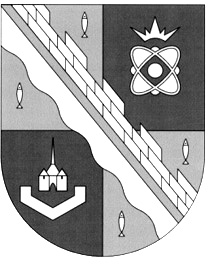 СОВЕТ ДЕПУТАТОВ МУНИЦИПАЛЬНОГО ОБРАЗОВАНИЯ СОСНОВОБОРСКИЙ ГОРОДСКОЙ ОКРУГ ЛЕНИНГРАДСКОЙ ОБЛАСТИ (ТРЕТИЙ СОЗЫВ)Р Е Ш Е Н И Еот 27.11.2014 г.  № 33Рассмотрев проект бюджета Сосновоборского городского округа на 2015 год и на плановый период 2016 и 2017 годов, совет депутатов Сосновоборского городского округаР Е Ш И Л:Статья 1. Основные характеристики бюджета Сосновоборского городского округа на 2015 год и на плановый период 2016 и 2017 годов.1. Утвердить основные характеристики бюджета Сосновоборского городского округа  на 2015 год:прогнозируемый общий объем доходов бюджета Сосновоборского городского округа в сумме 2 073 313,3 тысячи рублей;общий объем расходов бюджета Сосновоборского городского округа в сумме 2 073 313,3  тысячи рублей;прогнозируемый дефицит бюджета Сосновоборского городского округа в сумме 0 тысяч рублей.2. Утвердить основные характеристики бюджета Сосновоборского городского округа на 2016 год и на 2017 год:- прогнозируемый общий объем доходов бюджета Сосновоборского городского округа на 2016 год в сумме 2 110 832,1 тысяч  рублей и на 2017 год в сумме 2 145 492,6 тысяч рублей; - общий объем расходов бюджета Сосновоборского городского округа на 2016 год в сумме 2 110 832,1 тысяч  рублей и на 2017 год в сумме 2 145 492,6 тысяч рублей;- прогнозируемый дефицит бюджета Сосновоборского городского округа на 2016 год в сумме 0 тысяч рублей и на 2017 год в сумме 0 тысяч рублей.3. Утвердить источники внутреннего финансирования дефицита бюджета Сосновоборского городского округа на 2015 год согласно приложению N 1.4. Утвердить источники внутреннего финансирования дефицита бюджета Сосновоборского городского округа на 2016 год и на 2017 год согласно приложению N 2.Статья 2. Доходы бюджета Сосновоборского городского округа на 2015 год и на плановый период 2016 и 2017 годов1. Утвердить в пределах общего объема доходов бюджета Сосновоборского городского округа, утвержденного статьей 1 настоящего решения прогнозируемые поступления доходов на 2015 год согласно приложению N 3, прогнозируемые поступления доходов на плановый период 2016 и 2017 годов согласно приложению N 4.2. Утвердить в пределах общего объема доходов бюджета Сосновоборского городского округа, утвержденного статьей 1 настоящего решения, в бюджете Сосновоборского городского округа объем межбюджетных трансфертов, получаемых из других бюджетов, на 2015 год в общей сумме 754 068,7 тысяч  рублей согласно приложению N 5, на плановый период 2016 и 2017 годов согласно приложению N 6, в общих суммах 787 533,5 тысяч  рублей и 820 928,7 тысяч рублей соответственно.Статья 3. Нормативы распределения доходов между бюджетами на 2015 год и на плановый период 2016 и 2017 годов1. Учесть, что доходы местного бюджета, поступающие в 2015 году и плановом периоде 2016 -2017 годов, формируются за счет доходов от уплаты федеральных, региональных и местных налогов по нормативам, установленным законодательными актами Российской Федерации, субъекта Российской Федерации:- налог на доходы физических лиц - по нормативу 30 процентов;- единый налог на вмененный доход для отдельных видов деятельности - по нормативу 100 процентов;           - налог, взимаемый в связи с применением упрощенной системы налогообложения – по нормативу 100 процентов;           - налог, взимаемый в связи с применением патентной системы налогообложения - по нормативу 100 процентов;-  единый сельскохозяйственный налог - по нормативу 100 процентов;- земельный налог - по нормативу 100 процентов;-  налог на имущество физических лиц - по нормативу 100 процентов;- транспортный налог – по нормативу 50 процентов;- государственная пошлина, подлежащая уплате по месту регистрации - по нормативу 100 процентов; - доходы от сдачи в аренду земельных участков, государственная собственность на которые не разграничена  - по нормативу 100 процентов;- доходы от сдачи в аренду земельных участков, находящихся в собственности городского округа – по нормативу 100 процентов;- доходы от сдачи в аренду имущества, находящегося в муниципальной собственности – по нормативу 100 процентов;- доходы от использования имущества (оплата найма жилых помещений) - по нормативу 100 процентов;- плата за негативное воздействие на окружающую среду - по нормативу 40 процентов в 2015 году; по нормативу 55 процентов в 2016 – 2017 годах;- доходы от оказания платных услуг и компенсации затрат государства по нормативу 100 процентов;- доходы от продажи имущества, находящегося в муниципальной собственности – 100 процентов;- доходы от продажи земельных участков, государственная собственность на которые не разграничена – 100 процентов;- доходы от продажи земельных участков, находящихся в собственности городских округов – по нормативу 100 процентов;          - штрафные санкции, административные платежи - по нормативу 100 процентов; - задолженность и перерасчеты по отмененным налогам, сборам и иным обязательным платежам – по нормативу 100 процентов;- невыясненные поступления – по нормативу 100 процентов;- прочие неналоговые доходы – по нормативу 100 процентов;- дополнительный норматив отчислений от налога на доходы физических лиц, заменяющий дотации на выравнивание бюджетной обеспеченности городского округа – 1,48 процента; -акцизы на автомобильный и прямогонный бензин, дизельное топливо, масла для дизельных и (или) карбюраторных (инжекторных) двигателей, производимых на территории Ленинградской области – по нормативу 0,04616 процента.2. Установить, что 50 процентов прибыли муниципальных унитарных предприятий, остающейся после уплаты налогов и иных обязательных платежей, зачисляются в бюджет Сосновоборского городского округа.Статья 4. Главные администраторы доходов  бюджета Сосновоборского городского округа и главные администраторы источников финансирования дефицита бюджета Сосновоборского городского округа1. Утвердить перечень главных администраторов доходов  бюджета Сосновоборского городского округа согласно приложению N 7.2. Утвердить перечень главных администраторов источников внутреннего финансирования дефицита бюджета Сосновоборского городского округа согласно приложению N 8.Статья 5. Бюджетные ассигнования бюджета Сосновоборского городского округа на 2015  год и на плановый период 2016 и 2017 годов1. Утвердить в пределах общего объема расходов, утвержденного статьей 1 настоящего решения:1) распределение бюджетных ассигнований по целевым статьям (муниципальным программам и непрограммным направлениям деятельности), группам и подгруппам видов расходов классификации расходов бюджетов, а также по разделам и подразделам классификации расходов бюджетов:- на 2015 год – согласно приложению N 9;- на 2016 - 2017 годы – согласно приложению N 10;2) распределение бюджетных ассигнований по разделам, подразделам, целевым статьям (муниципальным программам и непрограммным направлениям деятельности), группам и подгруппам видов расходов классификации расходов бюджетов:- на 2015 год – согласно приложению N 11;- на 2016 - 2017 годы – согласно приложению N 12;3) ведомственную структуру расходов:- на 2015 год – согласно приложению N 13;- на 2016 - 2017 годы – согласно приложению N 14;2. Утвердить общий объем бюджетных ассигнований на исполнение публичных нормативных обязательств:- на 2015 год в сумме 240 251,5 тысяч рублей;- на 2016 в сумме 254 434,6 тысяч рублей;- на 2017 в сумме 254 208,3 тысяч рублей.3. Утвердить условно утвержденные расходы:- на 2016 в сумме 33930,759 тысяч рублей;- на 2017 в сумме 69713,891 тысяча рублей.4. Утвердить резервный фонд администрации Сосновоборского городского округа:на 2015 год в сумме 26084,69515 тысяч рублей;на 2016 год в сумме 1293,224 тысяч рублей;на 2017 год в сумме 1192,921 тысяч рублей.5.  Установить, что в порядке, установленном нормативными правовыми актами администрации Сосновоборского городского округа, предоставляются:а) субсидии юридическим лицам (за исключением субсидий государственным (муниципальным) учреждениям), индивидуальным предпринимателям, а также физическим лицам - производителям товаров, работ, услуг в случаях, установленных настоящим решением, а именно:5.1. в целях реализации муниципальной программы Сосновоборского городского округа «Стимулирование экономической активности малого и среднего предпринимательства»:5.1.1. субсидии на компенсацию части затрат на развитие производственной материально-технической базы субъектов хозяйственной деятельности в сфере АПК округа;5.1.2. субсидии на компенсацию части затрат на участие в ярмарочных, выставочных мероприятиях субъектов хозяйственной деятельности в сфере АПК округа;5.1.3 субсидия субъектам малого предпринимательства, действующим менее одного года, на организацию предпринимательской деятельности;5.2. в целях реализации муниципальной программы Сосновоборского городского округа «Управление муниципальным имуществом»:5.2.1. субсидии на частичное возмещение арендаторам затрат при проведении ими капитального ремонта и иных неотделимых улучшений переданных в аренду объектов муниципального нежилого фонда Сосновоборского городского округа5.2.2. субсидии на возмещение расходов управляющих и ресурсоснабжающих организаций за периоды простоя помещений муниципального жилищного фонда Сосновоборского городского округа;5.2.3. субсидии на возмещение расходов управляющих и ресурсоснабжающих организаций за периоды простоя помещений муниципального нежилого фонда Сосновоборского городского округа;5.2.4. субсидии на частичное возмещение арендаторам затрат при оплате арендной платы за земельные участки, находящиеся в государственной собственности до разграничения государственной собственности на землю, предоставленные под строительство многоквартирного жилья, индивидуального жилищного строительства;5.2.5. субсидии муниципальным унитарным предприятиям для пополнения уставного фонда предприятия.5.3 в целях реализации муниципальной программы Сосновоборского городского округа «Городское хозяйство»:5.3.1. субсидии на возмещение затрат в связи с содержанием системы дренажно-ливневой канализации и обслуживанием насосной станции по перекачке дренажных и ливневых вод;5.3.2. субсидии на возмещение затрат в связи с капитальным ремонтом системы дренажно-ливневой канализации;5.3.3. субсидии на частичное возмещение недополученных доходов предприятиям от предоставления проездных билетов льготным категориям граждан;5.3.4. субсидии на возмещение затрат по выполнению отдельных мероприятий, направленных на безаварийную работу объектов коммунального хозяйства;5.3.5. субсидии на частичное возмещение предприятиям недополученных доходов от перевозки пассажиров и багажа общественным транспортом;5.3.6. субсидии на возмещение затрат в связи с техническим обслуживанием  бесхозяйных объектов коммунального хозяйства на период оформления бесхозяйного имущества в муниципальную собственность.5.4. в целях реализации муниципальной программы Сосновоборского городского округа «Безопасность  жизнедеятельности населения»:5.4.1. субсидии на возмещение затрат в связи с текущим обслуживанием и капитальным ремонтом пожарных гидрантов;б) субсидии иным некоммерческим организациям, не являющимися государственными (муниципальными) учреждениями: 5.5. в целях реализации муниципальной программы Сосновоборского городского округа «Стимулирование экономической активности малого и среднего предпринимательства»:5.5.1. субсидии Сосновоборскому муниципальному фонду поддержки малого предпринимательства;5.6. в целях реализации муниципальной программы Сосновоборского городского округа «Развитие информационного общества»:5.6.1. субсидии автономным некоммерческим организациям на возмещение выпадающих доходов, возникающих при опубликовании муниципальных правовых актов и иной официальной информации в средствах массовой информации;5.6.2. гранты в форме субсидии (в том числе предоставляемые по результатам конкурсов) для средств массовой информации муниципального образования Сосновоборский городской округ Ленинградской области;5.7. в целях реализации муниципальной программы Сосновоборского городского округа «Медико - социальная поддержка отдельных категорий граждан»:5.7.1. субсидии на финансовую поддержку общественным организациям ветеранов и инвалидов;5.8. в целях реализации мероприятий непрограммной части бюджета Сосновоборского городского округа: 5.8.1.  гранты в форме субсидии (в том числе предоставляемые по результатам конкурсов) для целевого финансирования отдельных общественно - полезных программ (проектов) общественных объединений.	6. Установить допустимый предел использования собственных финансовых средств бюджета городского округа для осуществления органами местного самоуправления городского округа отдельных государственных полномочий в 2015 году 41769,7 тысяч рублей, в 2016 году 31113 тысяч рублей, в 2017 году – 32030,1 тысяча рублей. 7. Утвердить объем бюджетных ассигнований муниципального дорожного фонда Сосновоборского городского округа:на 2015 год в сумме 181 823,834 тысячи рублей;на 2016 год в сумме 161 397,511 тысяч рублей;на 2017 год в сумме 148 904,555 тысяч рублей.Статья 6. Особенности установления отдельных расходных обязательств и использования бюджетных ассигнований по обеспечению деятельности органов местного самоуправления и муниципальных учреждений Сосновоборского городского округа1. Утвердить расходы на обеспечение деятельности совета депутатов:на 2015 год в сумме 10 197,408 тысяч рублей;на 2016 год в сумме 9 658,57 тысяч рублей;на 2017 год в сумме 10 041,5 тысяч рублей.2. Утвердить расходы на обеспечение деятельности администрации с учетом комитетов, входящих в состав администрации на 2015 год в сумме 118 441,584 тысячи рублей;на 2016 год в сумме 120 938,951 тысяч рублей;на 2017 год в сумме 124 937,056 тысяч рублей.3. Установить, что для расчета должностных окладов (окладов, ставок заработной платы для педагогических работников) работников муниципальных учреждений за календарный месяц или за выполнение установленной нормы труда (нормы часов педагогической работы за ставку заработной платы) в порядке, установленном постановлением администрации, с 1 января 2015 года применяется расчетная величина в размере 7450 рублей,  с 1 апреля 2015 года применяется расчетная величина в размере 7600 рублей, с 1 сентября 2015 года - в размере 7800 рублей.4. Утвердить размер  индексации  месячного должностного оклада  лиц, замещающих выборные муниципальные должности, месячного должностного оклада  и ежемесячной надбавки за классный чин лиц, замещающих должности  муниципальной службы, а также месячного должностного оклада лиц, замещающих должности, не являющиеся должностями муниципальной службы,  с 1 апреля 2015 года  в 1,02 раза  и с 1 сентября 2015 года в 1,026 раза.Статья 7. Особенности использования бюджетных ассигнований в сфере образования, культуры и социального обеспечения населения 1.Утвердить нормативы расходов на обеспечение муниципальных услуг согласно приложению № 15.           2.  Установить размер единовременного пособия при рождении ребенка в сумме 5 000 рублей. 3. Установить размер именной стипендии особо одаренным, успешно обучающимся студентам - выпускникам общеобразовательных организаций города Сосновый Бор в сумме  1500 рублей в месяц.            4. Установить размер разового  пособия молодым специалистам – работникам муниципальных учреждений Сосновоборского городского округа и ФГУЗ «ЦМСЧ № 38 ФМБА России» в сумме 11300 рублей.            5. Установить размер именной стипендии студентам, выпускникам общеобразовательных организаций  города Сосновый Бор, заключившим договор о целевом образовании в государственных бюджетных образовательных учреждениях среднего профессионального образования: «Санкт-Петербургский медико-технический колледж федерального медико-биологического агентства» или «Выборгский медицинский колледж», в сумме 1500 рублей в месяц.Статья 8. Муниципальные внутренние заимствования и муниципальный внутренний долг Сосновоборского городского округа на 2015 год и на плановый период 2016 и 2017 годов1. Установить верхний предел муниципального внутреннего долга Сосновоборского городского округа в течение 2015 года в сумме 28 714,285 тысяч рублей, в течение 2016 года в сумме 24 261,905 тысяч рублей и в течение 2017 года в сумме 19 809,525 тысяч рублей.2. Установить верхний предел муниципального внутреннего долга Сосновоборского городского округа на 1 января 2016 года в сумме 22 261,905 тысяч рублей, на 1 января 2017 года в сумме 17 809,525 тысяч рублей и на 1 января 2018 года в сумме 13 357,145 тысяч рублей.3. Утвердить Программу муниципальных внутренних заимствований Сосновоборского городского округа на 2015 год согласно приложению N 16.4. Утвердить Программу муниципальных внутренних заимствований Сосновоборского городского округа на 2016 и 2017 годы согласно приложению N 17.5. Установить предельный объем расходов на обслуживание муниципального долга Сосновоборского городского округа на 2015 год в сумме до 270,86 тысяч рублей, на 2016 год в сумме до 226,33 тысяч рублей и на 2017 год в сумме до 181,806 тысяч рублей.6. Предоставить право комитету финансов Сосновоборского городского округа осуществлять в 2015 - 2017 годах заимствования, право администрации предоставлять муниципальные гарантии Сосновоборского городского округа в порядке, установленном бюджетным законодательством Российской Федерации и Ленинградской области, и в соответствии с Программой муниципальных внутренних заимствований Сосновоборского городского округа на 2015 год и Программой муниципальных внутренних заимствований Сосновоборского городского округа на 2016 и 2017 годы с учетом предельной величины муниципального долга Сосновоборского городского округа.7. Установить, что привлекаемые в 2015 - 2017 годах заемные средства направляются для покрытия временных кассовых разрывов по исполнению бюджета, для покрытия дефицита местного бюджета, для осуществления мероприятий, связанных с ликвидацией последствий стихийных бедствий, если иное не предусмотрено федеральным и областным законодательством.Статья 9. Предоставление муниципальных гарантий1. Установить верхний предел муниципального долга Сосновоборского городского округа по муниципальным гарантиям в течение 2015 года в сумме 2000 тысяч  рублей, в течение 2016 года в сумме 2000 тысяч рублей и в течение 2017 года в сумме 2000 тысяч рублей.2. Установить верхний предел муниципального долга Сосновоборского городского округа по муниципальным гарантиям на 1 января 2016 года в сумме 0 тысяч рублей, на 1 января 2017 года в сумме 0 тысяч рублей и на 1 января 2018 года в сумме 0 тысяч рублей.3. Утвердить Программу муниципальных гарантий на 2015 год согласно приложению N 18 и Программу муниципальных гарантий на 2016 – 2017 годы согласно приложению N 19.4.  Установить, что предоставление в 2015 – 2017 годах муниципальных гарантий Сосновоборского городского округа юридическим лицам по заимствованиям на реализацию инвестиционных проектов осуществляется с взиманием платы в размере 0,2 процента от суммы обязательств, обеспечиваемых гарантией.5. Установить, что предоставление муниципальных гарантий Сосновоборского городского округа в течение 2015 - 2017 годов на сумму, превышающую 100 тысяч рублей, осуществляется только в случае внесения соответствующих изменений в настоящее решение с указанием перечня предоставляемых гарантий в соответствии с бюджетным законодательством Российской Федерации.Статья 10. Бюджетные инвестиции в объекты капитального строительства муниципальной собственности1.Утвердить адресную инвестиционную программу за счет средств местного бюджета:в сумме 73 823,999 тыс.руб. на 2015 год согласно приложению № 20;в сумме 61 038,835 тыс.руб.  на 2016 год согласно приложению № 21;в сумме 57 083,060 тыс.руб. на 2017 год согласно приложению № 22.2. Установить, что бюджетные ассигнования на осуществление бюджетных инвестиций в объекты капитального строительства  муниципальной собственности, включенные в адресную инвестиционную программу, отражаются  в решении о бюджете и в составе сводной бюджетной росписи  бюджета Сосновоборского городского округа в соответствии с порядком, утвержденным администрацией Сосновоборского городского округа.3.Установить, что реализация адресной инвестиционной программы за счет средств бюджета Сосновоборского городского округа осуществляется в соответствии с  Положением о формировании и реализации адресной инвестиционной  программы, утвержденным постановлением администрации Сосновоборского городского округа.Статья 11. Особенности исполнения бюджета Сосновоборского городского округа  в 2015 году 1. Установить, что в ходе исполнения бюджета Комитет финансов Сосновоборского городского округа вправе изменять показатели сводной бюджетной росписи с последующим внесением  изменений в решение о бюджете в следующих случаях:1.1.в связи с фактическим поступлением при исполнении бюджета субсидий, субвенций и иных межбюджетных трансфертов,  которые направляются на увеличение расходов соответственно целям предоставления субсидий, субвенций и иных межбюджетных трансфертов;1.2.в связи с поступлением безвозмездных поступлений от физических и юридических лиц, в том числе добровольных пожертвований;1.3.при перераспределении бюджетных ассигнований в пределах одного главного распорядителя бюджетных средств для обеспечения долевого финансирования городским округом мероприятий в случаях, когда указанное перераспределение средств является необходимым условием для  получения софинансирования из бюджетов других уровней;1.4.в случаях перераспределения бюджетных ассигнований между разделами, подразделами, целевыми статьями классификации расходов бюджетов в пределах общего объема бюджетных ассигнований, предусмотренных настоящим решением главному распорядителю бюджетных средств на предоставление муниципальным бюджетным и автономным учреждениям субсидий на финансовое обеспечение муниципального задания на оказание муниципальных услуг (выполнение работ); 1.5.в случаях перераспределения бюджетных ассигнований между разделами, подразделами, целевыми статьями классификации расходов бюджетов, главными распорядителями бюджетных средств ассигнований, выделяемых из резервного фонда администрации;1.6.при внесении Министерством финансов Российской Федерации изменений в Указания о порядке применения бюджетной классификации Российской Федерации в части отражения расходов по кодам разделов, подразделов, кодам классификации операций сектора государственного управления, а также в части отражения расходов, осуществляемых за счет межбюджетных трансфертов, полученных в форме субсидий, субвенций и иных межбюджетных трансфертов, имеющих целевое назначение, по кодам целевых статей, видов расходов.2. Установить, что комитет финансов Сосновоборского городского округа вправе использовать в полном объеме остаток средств на счете местного бюджета на начало текущего финансового года для финансирования временных кассовых разрывов, возникающих при исполнении местного бюджета.3. Установить, что к приоритетным расходам местного бюджета относятся:расходы на обслуживание муниципального долга;расходы, осуществляемые во исполнение публичных нормативных обязательств;расходы  на предоставление субсидий для выполнения муниципальных заданий муниципальных учреждений.Статья 12. Вступление в силу настоящего решенияНастоящее решение вступает в силу с 1 января 2015 года.Статья 13. Настоящее решение опубликовать в  газете «Маяк». Разместить (обнародовать) настоящее решение и приложения №№ 1-22 на электронном сайте городской газеты «Маяк» в сети «Интернет» (www.mayak.sbor.net).Глава Сосновоборского городского округа                                                            Д.В. Пуляевский                                                                                                    УТВЕРЖДЕНЫрешением совета депутатовот  27.11.2014 г.  № 33 Приложение № 1Источникивнутреннего финансирования дефицита бюджета Сосновоборского городского округана 2015  год                                                                                                                                                                 (тыс. руб.)                                                                                                 УТВЕРЖДЕНЫ:                                                                                                 решением совета депутатов                                                                                                  от  27.11.2014  г.  №  33                                                                                                                                                                   								    Приложение № 2Источникивнутреннего финансирования дефицита бюджета Сосновоборского городского округана плановый период 2016 и 2017 годов                                                                                                                                     (тыс. руб.)                                                                                                                                                                                                                                           УТВЕРЖДЕНЫ:                                                                                             решением совета депутатов                                                                                             от 27.11.2014 г. № 33                                                                                                                                                                                                                           Приложение № 3Прогнозируемые поступления доходов в бюджет Сосновоборского городского округа на 2015 год(тыс.руб.)                                                                                                                УТВЕРЖДЕНЫ:                                                                                                        решением совета депутатов                                                                                                       от 27.11.2014 г. №  33                                                                                                                                                                    								         Приложение № 4                     Прогнозируемые поступления доходов в бюджет Сосновоборского городского округана плановый период 2016 и 2017 годов(тыс.руб.)                                                                                                               УТВЕРЖДЕНЫ:                                                                                                     решением совета депутатов                                                                                                     от  27.11. 2014 г. 33                                                                                                                                                                                                                    Приложение № 5Межбюджетные трансферты, получаемые из других бюджетовв 2015 году                                                                                       					      (тыс. руб.)                                 УТВЕРЖДЕНЫ:                                                    решением совета депутатов                                   от 27.11.2014 г. 33                                 Приложение № 6Межбюджетные трансферты, получаемые из других бюджетовв плановом периоде 2016 и  2017 годов(тыс. руб.)                                                                                                                                              УТВЕРЖДЕН:                                                                                                                                               решением совета депутатов                                                                                                                                               от 27.11.2014 г.  № 30                                                                                                                                                    Приложение № 7ПЕРЕЧЕНЬглавных администраторов доходов в бюджет Сосновоборского городского округа на 2015 год и плановый период 2016 и 2017 годов                                                                                                                                                                                   УТВЕРЖДЕНА:               решением совета депутатов       от 27.11.2014  г. № 33                                                                                                                                                                                    Приложение № 8ПЕРЕЧЕНЬ главных администраторов источников внутреннего финансирования дефицита бюджетаСосновоборского городского округа на 2015 год ина плановый период 2016 и 2017 годов                                                                                             УТВЕРЖДЕНО:                                                                                              решением совета депутатов                                                                                             от 27.11.2014 г. № 33                                                            Приложение № 9 Распределение бюджетных ассигнований по целевым статьям (муниципальным программам и непрограммным направлениям деятельности), группам и подгруппам видов расходов классификации расходов бюджетов, а также по разделам и подразделам классификации расходов бюджетов на 2015 год                                                                                                                 (руб.)                                                                                                               УТВЕРЖДЕНО   решением совета депутатов                                                                                              от 27.11.2014 г. № 33                                                                                           Приложение № 10 Распределение бюджетных ассигнований по целевым статьям (муниципальным программам и непрограммным направлениям деятельности), группам и подгруппам видов расходов классификации расходов бюджетов, а также по разделам и подразделам классификации расходов бюджетов на 2016-2017 годы                                                                                                                  (руб.)                                                                          УТВЕРЖДЕНА                                                                                              решением совета депутатов                                                                                                      от 27.11.2014 г. № 33                                                                                                      Приложение № 13 Ведомственная структура расходов бюджета Сосновоборского городского округа на 2015 год                                                                                                       УТВЕРЖДЕНА:                                                                                                        решением совета депутатов                                                                                                        от 27.11.2014 г. № 33                                                                                                         Приложение № 14 Ведомственная структура расходов бюджета Сосновоборского городского округа на 2016-2017 годы                                                                                         УТВЕРЖДЕНЫ:решением совета депутатов                                                                                                 от 27.11.2014 г. № 33                                                                                                Приложение № 15Нормативы расходов на обеспечение муниципальных услугв 2015 году                                                                                                                                    (руб.)                                                                                                                                                                   УТВЕРЖДЕНА:                                                                                                                                                                   решением совета депутатов                                                                                                                                                                   от 27.11. 2014 г.  № 33                                                                                                                                                                   Приложение № 16                                                                                                                                                         УТВЕРЖДЕНА                                                                                                                                                         решением совета депутатов                                                                                                                                                         от 27.11.2014  г.  № 33                                                                                                                                                         Приложение № 18ПРОГРАММАобязательств Сосновоборского городского округа по муниципальным  гарантиямна 1 января 2016 года                                                                                                                                                                     УТВЕРЖДЕНА                                                                                                                                                                      решением совета депутатов                                                                                                                                                                                                                                                                                            от 27.11.2014 г. № 33                                                                                                                                                                      Приложение № 19ПРОГРАММАобязательств Сосновоборского городского округа по муниципальным гарантиями ранее выданным поручительствам на 1 января 2017 года и 1 января 2018 года                                                                                                                                             УТВЕРЖДЕНА:                                                                                                                                             решением совета депутатов                                                                                                                                             от 27.11. 2014 г. № 33                                                                                                                                                                                   		                                                                                                                      Приложение № 20Адресная     инвестиционная   программа   за счет   средств   местного   бюджета   на 2015  год«О бюджете Сосновоборского городского округа на 2015 год и на плановый период 2016 и 2017 годов» Код НаименованиеПлан 000  01 03 00 00 00 0000 000Бюджетные кредиты от других бюджетов бюджетной системы Российской Федерации в валюте Российской Федерации-4452,38000 01 03 00 00 04 0000 710Получение кредитов от других бюджетов бюджетной системы бюджетом городского округа в валюте Российской Федерации0000 01 03 00 00 04 0000 810Погашение кредитов, полученных от других бюджетов бюджетной системы бюджетом городского округа в валюте Российской Федерации-4452,38000 01 05 00 00 00 0000 000000 01 05 02 01 04 0000 510000 01 05 02 01 04 0000 610Изменение остатков средств на счетах по учету средств бюджетаУвеличение прочих остатков денежных средств бюджета городского округаУменьшение прочих остатков денежных средств бюджета городского округа4452,3804452,38000 01 06 00 00 00 0000 000Иные источники внутреннего финансирования дефицитов бюджетов0000 01 06 04 01 04 0000 810Исполнение муниципальных гарантий городских округов в валюте Российской Федерации в случае, если исполнение гарантом муниципальных гарантий ведет к возникновению права регрессного требования гаранта к принципиалу либо обусловлено уступкой гаранту прав требования бенефициара к принципиалу-2 000,0000 01 06 08 00 04 0000 640Возврат прочих бюджетных кредитов (ссуд), предоставленных бюджетами городских округов внутри страны2 000,0Всего источников внутреннего финансирования0КодНаименование2016 год 2017 год000 01 02 00 00 00 0000 000Кредиты кредитных организаций в валюте Российской Федерации00000 01 03 00 00 00 0000 000Бюджетные кредиты от других бюджетов бюджетной системы Российской Федерации -4452,38-4452,38000 01 05 0000 00 0000 000Изменение остатков средств на счетах по учету средств бюджета4452,384452,38Всего источников внутреннего финансирования0,000,00Код бюджетнойклассификацииНаименование доходного источникаСумма2015 год1 00 00000 00 0000 000Налоговые и неналоговые доходы1 319 244,61 01 00000 00 0000 000Налоги на прибыль, доходы805 463,11 01 02000 01 0000 110Налог на доходы физических лиц805 463,11 03 00000 00 0000 000НАЛОГИ НА ТОВАРЫ (РАБОТЫ, УСЛУГИ), РЕАЛИЗУЕММЫЕ НА ТЕРРИТОРИИ РОССИЙСКОЙ ФЕДЕРАЦИИ2 2821 03 02000 01 0000 110Акцизы по подакцизным товарам (продукции), производимым на территории Российской Федерации2 2821 05 00000 00 0000 000Налоги на совокупный доход103 247,41 05 01000 00 0000 110Налог, взимаемый в связи с применением упрощенной системы налогообложения73 135,41 05 02000 02 0000 110Единый налог на вмененный доход для отдельных видов деятельности30 0651 05 03000 01 0000 110Единый сельскохозяйственный налог181 05 04010 02 0000 110 Налог, взимаемый в связи с применением патентной системы налогообложения, зачисляемый в бюджеты городских округов291 06 00000 00 0000 000Налоги на имущество148 5011 06 01020 04 0000 110Налог на имущество физических лиц, взимаемый по ставкам, применяемым к объектам налогообложения, расположенным в границах городских округов4 5621 06 04000 02 0000 110Транспортный налог42 5641 06 06012 04 0000 1101 06 06022 04 0000 110 Земельный налог, взимаемый по ставкам, установленным в соответствии с подпунктами 1, 2 пункта 1 статьи 394 Налогового кодекса Российской Федерации и применяемым к объектам налогообложения, расположенным в границах городских округов101 3751 08 00000 00 0000 000Государственная пошлина4 6811 09 00000 00 0000 000Задолженность и перерасчеты по отмененным налогам, сборам и иным обязательным платежам 91 11 00000 00 0000 000Доходы от использования имущества, находящегося в государственной и муниципальной собственности228 645,11 11 01040 04 0000 120Доходы в виде прибыли, приходящейся на доли в уставных (складочных) капиталах хозяйственных товариществ и обществ, или дивидендов по акциям, принадлежащим городским округам2001 11 05012 04 0000 120Доходы, получаемые в виде арендной платы за земельные участки, государственная собственность на которые не разграничена и которые расположены в границах городских округов, а также средства от продажи права на заключение договоров аренды указанных земельных участков152 902,11 11 05024 04 0000 120Доходы,  получаемые  в   виде   арендной  платы, а также средства от продажи права на заключение договоров аренды за земли, находящиеся  в  собственности  городских округов   (за   исключением    земельных участков   муниципальных   бюджетных   и автономных учреждений)2 2551 11 05074 04 0000 120Доходы от сдачи в аренду имущества, составляющего казну городских округов (за исключением земельных участков)54 463,71 11 07014 04 0000 120 Доходы от перечисления части прибыли, остающейся после уплаты налогов и иных обязательных платежей муниципальных унитарных предприятий, созданных городскими округами5 6021 11 09044 04 0000 120Прочие поступления от использования имущества, находящегося в собственности городских округов (за исключением имущества муниципальных бюджетных и автономных учреждений, а также имущества муниципальных унитарных предприятий, в том числе казенных)13 222,31 12 00000 00 0000 000Платежи при пользовании природными ресурсами4 0111 12 01000 01 0000 120Плата за негативное воздействие на окружающую среду4 0111 13 00000 00 0000 000Доходы от оказания платных услуг (работ) и компенсации затрат государства4821 14 00000 00 0000 000Доходы от продажи материальных и нематериальных активов15 9001 14 02040 04 0000 410 Доходы от реализации имущества, находящегося в собственности городских округов (за исключением имущества муниципальных бюджетных и автономных учреждений, а также имущества муниципальных унитарных предприятий, в том числе казенных), в части реализации основных средств по указанному имуществу15 9001 14 06012 04 0000 430 Доходы от продажи земельных участков, государственная собственность на которые не разграничена и которые расположены в границах городских округов01 14 06024 04 0000 430 Доходы от продажи земельных участков, находящихся в собственности городских округов (за исключением земельных участков муниципальных бюджетных и автономных учреждений)01 16 00000 00 0000 000Штрафы, санкции, возмещение ущерба3 6091 17 00000 00 0000 000Прочие неналоговые доходы2 4142 00 00000 00 0000 000Безвозмездные поступления754 068,7ИТОГО ДОХОДОВ2 073 313,3Код бюджетнойклассификацииНаименование доходного источникаСумма2016 годСумма 2017 год1 00 00000 00 0000 000Налоговые и неналоговые доходы1 323 298,61 324 563,91 01 00000 00 0000 000Налоги на прибыль, доходы848 958,1891 406,01 01 02000 01 0000 110Налог на доходы физических лиц848 958,1891 406,01 03 00000 00 0000 000НАЛОГИ НА ТОВАРЫ (РАБОТЫ, УСЛУГИ), РЕАЛИЗУЕММЫЕ НА ТЕРРИТОРИИ РОССИЙСКОЙ ФЕДЕРАЦИИ2 2822 2821 03 02000 01 0000 110Акцизы по подакцизным товарам (продукции), производимым на территории Российской Федерации2 2822 2821 05 00000 00 0000 000Налоги на совокупный доход105 151,9106 880,71 05 01000 00 0000 110Налог, взимаемый в связи с применением упрощенной системы налогообложения75 036,976 762,71 05 02000 02 0000 110Единый налог на вмененный доход для отдельных видов деятельности30 06530 0651 05 03000 01 0000 110Единый сельскохозяйственный налог19201 05 04010 02 0000 110 Налог, взимаемый в связи с применением патентной системы налогообложения, зачисляемый в бюджеты городских округов31331 06 00000 00 0000 000Налоги на имущество154 242160 2341 06 01020 04 0000 110Налог на имущество физических лиц, взимаемый по ставкам, применяемым к объектам налогообложения, расположенным в границах городских округов4 8085 0481 06 04000 02 0000 110Транспортный налог42 99043 4201 06 06012 04 0000 1101 06 06022 04 0000 110 Земельный налог, взимаемый по ставкам, установленным в соответствии с подпунктами 1, 2 пункта 1 статьи 394 Налогового кодекса Российской Федерации и применяемым к объектам налогообложения, расположенным в границах городских округов106 444111 7661 08 00000 00 0000 000Государственная пошлина4 6814 6811 09 00000 00 0000 000Задолженность и перерасчеты по отмененным налогам, сборам и иным обязательным платежам991 11 00000 00 0000 000Доходы от использования имущества, находящегося в государственной и муниципальной собственности186 324,6144 094,21 11 01040 04 0000 120Доходы в виде прибыли, приходящейся на доли в уставных (складочных) капиталах хозяйственных товариществ и обществ, или дивидендов по акциям, принадлежащим городским округам2252501 11 05012 04 0000 120Доходы, получаемые в виде арендной платы за земельные участки, государственная собственность на которые не разграничена и которые расположены в границах городских округов, а также средства от продажи права на заключение договоров аренды указанных земельных участков106 738,661 147,41 11 05024 04 0000 120Доходы,  получаемые  в   виде   арендной  платы, а также средства от продажи права на заключение договоров аренды за земли, находящиеся  в  собственности  городских округов   (за   исключением    земельных участков   муниципальных   бюджетных   и автономных учреждений)2 2552 2551 11 05074 04 0000 120Доходы от сдачи в аренду имущества, составляющего казну городских округов (за исключением земельных участков)58 164,860 747,71 11 07014 04 0000 120 Доходы от перечисления части прибыли, остающейся после уплаты налогов и иных обязательных платежей муниципальных унитарных предприятий, созданных городскими округами6 1626 7781 11 09044 04 0000 120Прочие поступления от использования имущества, находящегося в собственности городских округов (за исключением имущества муниципальных бюджетных и автономных учреждений, а также имущества муниципальных унитарных предприятий, в том числе казенных)12 779,212 916,11 12 00000 00 0000 000Платежи при пользовании природными ресурсами5 5155 5151 12 01000 01 0000 120Плата за негативное воздействие на окружающую среду5 5155 5151 13 00000 00 0000 000Доходы от оказания платных услуг (работ) и компенсации затрат государства4824821 14 00000 00 0000 000Доходы от продажи материальных и нематериальных активов9 5002 7001 14 02040 04 0000 410 Доходы от реализации имущества, находящегося в собственности городских округов (за исключением имущества муниципальных бюджетных и автономных учреждений, а также имущества муниципальных унитарных предприятий, в том числе казенных), в части реализации основных средств по указанному имуществу9 5002 7001 14 06012 04 0000 430 Доходы от продажи земельных участков, государственная собственность на которые не разграничена и которые расположены в границах городских округов001 14 06024 04 0000 430 Доходы от продажи земельных участков, находящихся в собственности городских округов (за исключением земельных участков муниципальных бюджетных и автономных учреждений)001 16 00000 00 0000 000Штрафы, санкции, возмещение ущерба3 6093 6091 17 00000 00 0000 000Прочие неналоговые доходы2 5442 6712 00 00000 00 0000 000Безвозмездные поступления787  533,5820 928,7ИТОГО ДОХОДОВ2 110 832,12 145 492,6КБКНаименование КБКСумма2 00 00000 00 0000 000Безвозмездные поступления754 068,72 02 01000 00 0000 151Дотации бюджетам субъектов Российской Федерации и муниципальных образований02 02 02000 00 0000 151Субсидии бюджетам бюджетной системы Российской Федерации (межбюджетные субсидии)02 02 03000 00 0000 151Субвенции бюджетам субъектов Российской Федерации и муниципальных образований754 068,7010 2 02 03024 04 0000 151Субвенции бюджетам городских округов на  выплату ежемесячного пособия на ребенка  3213,3010 2 02 03024 04 0000 151Субвенции бюджетам городских округов на обеспечение мер социальной поддержки ветеранам труда по предоставлению ежемесячной денежной выплаты56 390,5010 2 02 03024 04 0000 151Субвенции бюджетам городских округов на обеспечение мер социальной поддержки ветеранам труда по оплате жилья и коммунальных услуг50 946,3010 2 02 03024 04 0000 151Субвенции бюджетам городских округов на обеспечение мер социальной поддержки труженикам тыла  по предоставлению ежемесячной денежной выплаты12,1010 2 02 03122 04 0000 151Субвенции бюджетам городских округов на выплату государственных пособий лицам, не подлежащим обязательному социальному страхованию на случай временной нетрудоспособности и в связи с материнством, и лицам, уволенным в связи с ликвидацией организаций (прекращением деятельности, полномочий физическими лицами)6 574,0010 2 02 03013 04 0000 151Субвенции бюджетам городских округов на меры социальной поддержки жертв политических репрессий по оплате жилья и коммунальных услуг1 002,5010 2 02 03013 04 0000 151Субвенции бюджетам городских округов на меры социальной поддержки жертв политических репрессий по предоставлению ежемесячной денежной выплаты557,2010 2 02 03001 04 0000 151Субвенции бюджетам городских округов на обеспечение мер социальной поддержки по оплате жилищно-коммунальных услуг отдельным категориям граждан, оказание мер социальной поддержки которых относится к полномочиям Российской Федерации67 151,9010 2  02 03004 04 0000 151Субвенции бюджетам городских округов на осуществление переданного полномочия Российской Федерации по осуществлению ежегодной денежной выплаты лицам, награжденным нагрудным знаком "Почетный донор России"3 879,2007 2 02 03029 04 0000 151Субвенции бюджетам городских округов на  компенсацию части родительской платы за содержание ребенка в муниципальных образовательных учреждениях, реализующих основную общеобразовательную программу дошкольного образования8 876,3001 2 02 03027 04 0000 151Субвенции бюджетам городских округов на вознаграждение, причитающееся приемному родителю3 065,7001 2 02 03027 04 0000 151Субвенции бюджетам городских округов на содержание ребенка в семье опекуна и приемной семье (за счёт средств областного бюджета)8 164,6001 2 02 03024 04 0000 151Субвенции бюджетам городских округов на осуществление отдельного государственного полномочия в сфере архивного дела167,4001 2 02 03024 04 0000 151Субвенции бюджетам городских округов на осуществление отдельных государственных полномочий в сфере профилактики безнадзорности и правонарушений несовершеннолетних1 188,7001 2 02 03024  04 0000 151Субвенции бюджетам городских округов на предоставление мер социальной поддержки в части изготовления и ремонта зубных протезов отдельным категориям граждан, проживающих в Ленинградской области4 268,9010 2 02 03024 04 0000 151Субвенции бюджетам городских округов на предоставление социального обслуживания населению31 436,5010 2 02 03024  04 0000 151Субвенции бюджетам городских округов на организацию социальной помощи и социальной защиты населения18 086,9010 2 02 03024 04 0000 151Субвенции бюджетам городских округов на предоставление государственной социальной помощи в форме единовременной денежной выплаты или натуральной помощи748,7010 2 02 03024 04 0000 151Субвенции бюджетам городских округов на выплату социального пособия и возмещения расходов на погребение291,8010 2 02 03024 04 0000 151Субвенции бюджетам городских округов на меры социальной поддержки по предоставлению единовременной выплаты лицам, состоящим в браке 50,60,70,75 лет567,0010 2 02 03024 04 0000 151Субвенции бюджетам городских округов на меры социальной  поддержки многодетных семей по оплате жилья и коммунальных услуг4 563,7010 2 02 03024 04 0000 151Субвенции бюджетам городских округов на обеспечение мер социальной поддержки лиц, удостоенных звания «Ветеран труда Ленинградской области»12 172,1010 2 02 03024 04 0000 151Субвенции бюджетам муниципальных образований на меры социальной поддержки по предоставлению единовременного пособия при рождении ребенка10 000,0010 2 02 03024 04 0000 151Субвенции бюджетам городских округов на меры социальной поддержки многодетных семей по предоставлению ежегодной денежной выплаты636,4010 2 02 03024 04 0000 151Субвенции бюджетам городских округов на меры социальной поддержки многодетных семей по предоставлению бесплатного проезда детям142,5012 2 02 03024 04 0000 151Субвенции бюджетам городских округов на осуществление отдельных государственных полномочий по исполнению органами местного самоуправления Ленинградской области части функций по исполнению областного бюджета  Ленинградской области149,4001 2 02 03024 04 0000 151Субвенции бюджетам городских округов на выполнение передаваемых полномочий субъектов Российской Федерации121,8007 2 02 03024 04 0000 151Субвенции бюджетам муниципальных образований на обеспечение  государственных гарантий реализации права на получение общедоступного и бесплатного дошкольного образования в муниципальных дошкольных образовательных организациях и муниципальных общеобразовательных организациях, включая расходы на оплату труда, приобретение учебных пособий, средств обучения, игр, игрушек (за исключением расходов на содержание зданий и оплату коммунальных услуг)152 818,4007 2 02 03024 04 0000 151Субвенции бюджетам муниципальных образований на обеспечение государственных гарантий реализации права на получение общедоступного и бесплатного начального общего, основного, общего, среднего общего образования в муниципальных общеобразовательных организациях, включая расходы на оплату труда, приобретение учебников и учебных пособий, средств обучения (за исключением расходов на содержание зданий и оплату коммунальных услуг)263 191,2001 2 02 03024 04 0000 151Субвенции бюджетам городских округов на осуществление отдельного государственного полномочия Ленинградской области в сфере административных правонарушений611,4010 2 02 03024 04 0000 151Субвенции бюджетам городских округов на меры социальной поддержки по предоставлению ежемесячной компенсации на полноценное питание беременным женщинам, кормящим матерям, детям в возрасте до трех  лет940,0001 2 02 03024 04 0000 151Субвенции на исполнение органами местного самоуправления отдельных государственных полномочий Ленинградской области в сфере жилищных отношений539,8010 2 02 03024 04 0000 151Субвенции бюджетам городских округов на меры социальной поддержки инвалидам, получившим транспортные средства бесплатно или приобретшим его на льготных условиях; инвалидам войны I и II групп, приобретшим транспортные средства за полную стоимость; инвалидам вследствие общего заболевания; инвалидам с детства, детям-инвалидам, имеющим медицинские показания на обеспечение транспортным средством и приобретшим его самостоятельно в части выплаты денежной компенсации расходов на бензин, ремонт, техническое обслуживание транспортных средств и запасных частей к ним10,0001 2 02 03024 04 0000 151Субвенции бюджетам городских округов на осуществление отдельного государственного полномочия Ленинградской области по организации и осуществлению деятельности по опеке и попечительству4 074,8007 2 02 03024 04 0000 151Субвенции бюджетам городских округов на питание обучающихся в общеобразовательных учреждениях, расположенных на территории Ленинградской области12 509,1001 2 02 03024 04 0000 151Субвенции бюджетам городских округов на осуществление отдельного государственного полномочия Ленинградской области по обеспечению бесплатного проезда детей – сирот и детей, оставшихся без попечения родителей, обучающихся в муниципальных образовательных учреждениях Ленинградской области, на городском, пригородном транспорте (кроме такси)282,7001 2 02 03020 04 0000 151Субвенции бюджетам городских округов  на осуществление передаваемых органам местного самоуправления отдельных государственных полномочий Ленинградской области на выплату единовременного пособия при всех формах устройства детей, лишенных родительского попечения,  в семью (за счет средств областного бюджета)605,6001 2 02 03024 04 0000 151Субвенции бюджетам городских округов  на осуществления передаваемых органам местного самоуправления отдельных государственных полномочий Ленинградской области по принятию решения об освобождении детей-сирот и детей, оставшихся без попечения родителей, а также лиц из числа детей-сирот и детей, оставшихся без попечения родителей, на период пребывания в учреждениях для детей-сирот и детей, оставшихся без попечения родителей, в иных образовательных учреждениях, на военной службе по призыву, отбывающих срок наказания в виде лишения свободы, а также на период пребывания у опекунов (попечителей), в приемных семьях, в случае если в жилом помещении не проживают другие члены семьи, от платы за пользование жилым помещением (платы за наем), от платы за содержание и ремонт жилого помещения, включающей в себя плату за услуги и работы по управлению многоквартирным домом, содержанию и текущему ремонту общего имущества в многоквартирном доме, от платы за коммунальные услуги, от оплаты за определение технического состояния и оценку стоимости жилого помещения в случае передачи его в собственность6,5001 2 02 03024 04 0000 151Субвенции на осуществление отдельных государственных полномочий Ленинградской области в сфере обращения с безнадзорными животными на территории Ленинградской области440,5001 2 02 03070 04 0000 151Субвенции бюджетам городских округов на обеспечение жильем отдельных категорий граждан, установленных Федеральными законами от 12 января 1995 года N 5-ФЗ "О ветеранах" и от 24 ноября 1995 года N 181-ФЗ "О социальной защите инвалидов в Российской Федерации"4 063,9001 2 02 03119 04 000 151Субвенции бюджетам городских округов на предоставление жилых помещений детям-сиротам и детям, оставшимся без попечения родителей, лицам из их числа по договорам найма специализированных жилых помещений10 451,0010 2 02 03090 04 0000 151Субвенции бюджетам городских округов на осуществление ежемесячной денежной выплаты, назначаемой в случае рождения третьего ребенка или последующих детей до достижения ребенком возраста трех лет1 892,3001 2 02 03003 04 0000 151Субвенции бюджетам городских округов на осуществление полномочий по государственной регистрации актов гражданского состояния2 845,5 010 2 02 03022 04 0000 151Субвенции бюджетам городских округов на предоставление гражданам субсидий на оплату жилого помещения и коммунальных услуг857,3010 2 02 03024 04 0000 151Субвенции бюджетам городских округов на предоставление материнского капитала на третьего и последующих детей2 242,0001 2 02 03024 04 0000 151Субвенции на подготовку граждан, желающих принять на воспитание в свою семью ребенка, оставшегося без попечения родителей, в рамках подпрограммы «Совершенствование социальной поддержки семьи и детей»  государственной программы Ленинградской области «Социальная поддержка отдельных категорий граждан в Ленинградской области»1 311,32 02 04000 00 0000 151Иные межбюджетные трансферты0КБКНаименование КБК2016 год 2017 год2 00 00000 00 0000 000Безвозмездные поступления787 533,5820 928,72 02 01000 00 0000 151Дотации бюджетам субъектов Российской Федерации и муниципальных образований002 02 02000 00 0000 151Субсидии бюджетам бюджетной системы Российской Федерации (межбюджетные субсидии)002 02 03000 00 0000 151Субвенции бюджетам субъектов Российской Федерации и муниципальных образований787 533,5820 928,72 02 04000 00 0000 151Иные межбюджетные трансферты00Код  главногоадминист-ратораКБК доходаНаименование КБКНаименование главного администратора.Наименование доходного источника001Администрация Сосновоборского городского округаИНН 4714011083   КПП 4726010010011 08 07150 01 0000 110Государственная пошлина за выдачу разрешения на установку рекламной конструкцииГосударственная пошлина за выдачу разрешения на установку рекламной конструкции0011 08 07173 01 0000 110Государственная пошлина за выдачу органом местного самоуправления городского округа специального разрешения на движение по автомобильным дорогам транспортных средств, осуществляющих перевозки опасных, тяжеловесных и (или) крупногабаритных грузов, зачисляемая в бюджеты городских округовГосударственная пошлина за выдачу органом местного самоуправления городского округа специального разрешения на движение по автомобильным дорогам транспортных средств, осуществляющих перевозки опасных, тяжеловесных и (или) крупногабаритных грузов, зачисляемая в бюджеты городских округов0011 11 05027 04 0000 120Доходы, получаемые в виде арендной платы за земельные участки, расположенные в полосе отвода автомобильных дорог общего пользования местного значения, находящихся в собственности муниципальных районовДоходы, получаемые в виде арендной платы за земельные участки, расположенные в полосе отвода автомобильных дорог общего пользования местного значения, находящихся в собственности городских округов0011 11 05092 04 0000 120Доходы от предоставления на платной основе парковок (парковочных мест), расположенных на автомобильных дорогах общего пользования местного значения, относящихся к собственности городских округовДоходы от предоставления на платной основе парковок (парковочных мест), расположенных на автомобильных дорогах общего пользования местного значения, относящихся к собственности городских округов0011 11 09034 04 0000 120Доходы от эксплуатации и использования имущества автомобильных дорог, находящихся в собственности городских округовДоходы от эксплуатации и использования имущества автомобильных дорог, находящихся в собственности городских округов0011 11 09044 04 0000 120Прочие поступления от использования имущества, находящегося в собственности городских округов (за исключением имущества муниципальных бюджетных и автономных учреждений, а также имущества муниципальных унитарных предприятий, в том числе казенных)Прочие поступления от использования имущества, находящегося в муниципальной собственности0011 11 09044 04 0001 120Прочие поступления от использования имущества, находящегося в собственности городских округов (за исключением имущества муниципальных бюджетных и автономных учреждений, а также имущества муниципальных унитарных предприятий, в том числе казенных)Плата за пользование жилым помещением (плата за наем)0011 11 09044 04 0002 120Прочие поступления от использования имущества, находящегося в собственности городских округов (за исключением имущества муниципальных бюджетных и автономных учреждений, а также имущества муниципальных унитарных предприятий, в том числе казенных)Поступления от управляющих компаний платы за наем жилых помещений0011 11 09044 04 0003 120Прочие поступления от использования имущества, находящегося в собственности городских округов (за исключением имущества муниципальных бюджетных и автономных учреждений, а также имущества муниципальных унитарных предприятий, в том числе казенных)Прочие поступления от использования имущества (пени по долгам социального найма)0011 11 09044 04 0004 120Прочие поступления от использования имущества, находящегося в собственности городских округов (за исключением имущества муниципальных бюджетных и автономных учреждений, а также имущества муниципальных унитарных предприятий, в том числе казенных)Прочие поступления от использования имущества, находящегося в муниципальной собственности (пени по долгам коммерческого найма)0011 13 01530 04 0000 130Плата за оказание услуг по присоединению объектов дорожного сервиса к автомобильным дорогам общего пользования местного значения, зачисляемая в бюджеты городских округовПлата за оказание услуг по присоединению объектов дорожного сервиса к автомобильным дорогам общего пользования местного значения, зачисляемая в бюджеты городских округов0011 13 02994 04 0064 130Прочие доходы от компенсации затрат  бюджетов городских округовПрочие доходы от компенсации затрат  бюджетов городских округов0011 16 30013 01 0000 140Денежные взыскания (штрафы) за нарушение правил перевозки крупногабаритных и тяжеловесных грузов по автомобильным дорогам общего пользования местного значения городских округовДенежные взыскания (штрафы) за нарушение правил перевозки крупногабаритных и тяжеловесных грузов по автомобильным дорогам общего пользования местного значения городских округов0011 16 30030 01 0000 140Прочие денежные взыскания (штрафы) за правонарушения в области дорожного движенияПрочие денежные взыскания (штрафы) за правонарушения в области дорожного движения0011 16 37030 04 0000 140Поступления сумм в возмещение вреда, причиняемого автомобильным дорогам местного значения транспортными средствами, осуществляющими перевозки тяжеловесных и (или) крупногабаритных грузов, зачисляемые в бюджеты городских округовПоступления сумм в возмещение вреда, причиняемого автомобильным дорогам местного значения транспортными средствами, осуществляющими перевозки тяжеловесных и (или) крупногабаритных грузов, зачисляемые в бюджеты городских округов0011 16 46000 04 0000 140Поступления сумм в возмещение ущерба в связи с нарушением исполнителем (подрядчиком) условий государственных контрактов или иных договоров, финансируемых за счет средств муниципальных дорожных фондов городских округов, либо в связи с уклонением от заключения таких контрактов или иных договоровПоступления сумм в возмещение ущерба в связи с нарушением исполнителем (подрядчиком) условий государственных контрактов или иных договоров, финансируемых за счет средств муниципальных дорожных фондов городских округов, либо в связи с уклонением от заключения таких контрактов или иных договоров0011 16 90040 04 0000 140Прочие поступления от денежных взысканий (штрафов) и иных сумм в возмещение ущерба, зачисляемые в бюджеты городских округовАдминистративный штраф по решению административной комиссии0011 16 90040 04 0000 140Прочие поступления от денежных взысканий (штрафов) и иных сумм в возмещение ущерба, зачисляемые в бюджеты городских округовШтраф комиссии по делам несовершеннолетних и защите их прав0011 16 21040 04 0000 140Денежные взыскания (штрафы) и иные суммы, взыскиваемые с лиц, виновных в совершении преступлений, и в возмещение ущерба имуществу, зачисляемые в бюджеты городских округовДенежные  взыскания  (штрафы)  и   иные   суммы, взыскиваемые  с  лиц,  виновных   в   совершении  преступлений, и в возмещение  ущерба  имуществу, зачисляемые в бюджеты городских округов0011 16 35020 04 0000 140Суммы по искам о возмещении вреда, причиненного окружающей среде, подлежащие зачислению в бюджеты городских округовСуммы по искам о возмещении вреда, причиненного окружающей  среде,   подлежащие   зачислению   в  бюджеты городских округов0011 16 51020 02 0000 140Денежные взыскания (штрафы), установленные законами субъектов Российской Федерации за несоблюдение муниципальных правовых актов, зачисляемые в бюджеты городских округовДенежные взыскания (штрафы), установленные законами субъектов Российской Федерации за несоблюдение муниципальных правовых актов, зачисляемые в бюджеты городских округов0011 17 01040 04 0000 180Невыясненные поступления, зачисляемые в бюджеты городских округовНевыясненные поступления0011 17 05040 04 0000 180Прочие неналоговые доходы бюджетов городских округовПоступления от уплаты восстановительной стоимости зеленых насаждений0011 1705040 04 0015 180Прочие неналоговые доходы бюджетов городских округовПрочие безвозмездные поступления муниципальным учреждениям, находящимся в ведении органов местного самоуправления городских округов (Администрация Сосновоборского городского округа)0011 1705040 04 0064 180Прочие неналоговые доходы бюджетов городских округовПрочие безвозмездные поступления муниципальным учреждениям, находящимся в ведении органов местного самоуправления городских округов (СМУ «ЦАХО»)0012 02 01009 04 0000 151Дотации бюджетам городских округов на поощрение достижения наилучших показателей деятельности органов местного самоуправленияДотации бюджетам на поощрение достижения наилучших показателей деятельности органов исполнительной власти субъектов Российской Федерации и органов местного самоуправления0012 02 02008 04 0000 151Субсидии бюджетам городских округов на обеспечение жильем молодых семейСубсидии за счет средств областного бюджета для предоставления социальных выплат на приобретение (строительство) жилья молодым семьям – участникам подпрограммы «Жилье для молодежи» Государственной программы «Обеспечение качественным жильем граждан на территории ЛО на 2014-2016 годы»0012 02 02009 04 0000 151Субсидии бюджетам городских округов на государственную поддержку малого и среднего предпринимательства, включая крестьянские (фермерские) хозяйстваСубсидии бюджетам городских округов на государственную поддержку малого и среднего предпринимательства, включая крестьянские (фермерские) хозяйства0012 02 02051 04 0000 151Субсидии бюджетам городских округов на реализацию федеральных целевых программСубсидии федерального бюджета для предоставления социальных выплат на приобретение (строительство) жилья молодым семьям – участникам подпрограммы «Обеспечение жильем молодых семей «ФЦП «Жилище на 2011-2015 годы»0012 02 02077 04 0000 151Субсидии бюджетам городских округов на софинансирование капитальных вложений в объекты муниципальной собственностиСубсидии бюджетам городских округов на софинансирование объектов капитального строительства муниципальной собственности0012 02 02077 04 0000 151Субсидии бюджетам городских округов на софинансирование капитальных вложений в объекты муниципальной собственностиСубсидии на решение вопросов местного значения по созданию инженерной и транспортной инфраструктуры на земельных участках, предоставленных членам многодетных семей, молодым специалистам, членам молодых семей в соответствии с областным законом от 14 октября 2008 года N 105-оз «О бесплатном предоставлении отдельным категориям граждан земельных участков для индивидуального жилищного строительства на территории Ленинградской области»0012 02 02216 04 0000 151Субсидии бюджетам городских округов на осуществление дорожной деятельности в отношении автомобильных дорог общего пользования, а также капитального ремонта и ремонта дворовых территорий многоквартирных домов, проездов к дворовым территориям многоквартирных домов населенных пунктовСубсидии бюджетам городских округов на осуществление дорожной деятельности в отношении автомобильных дорог общего пользования, а также капитального ремонта и ремонта дворовых территорий многоквартирных домов, проездов к дворовым территориям многоквартирных домов населенных пунктов0012 02 02999 04 0000 151Прочие субсидии бюджетам городских округовСубсидии на обеспечение мероприятий по внедрению коллективных (общедомовых) приборов учета потребления коммунальных ресурсов0012 02 02999 04 0000 151Прочие субсидии бюджетам городских округовПрочие субсидии бюджетам городских округов на долгосрочную целевую программу «Культура Ленинградской области»0012 02 02999 04 0000 151Прочие субсидии бюджетам городских округовПрочие субсидии бюджетам городских округов на долгосрочную целевую программу «О поддержке граждан, нуждающихся в улучшении жилищных условий, на основе принципов ипотечного кредитования в Ленинградской области»0012 02 02999 04 0000 151Прочие субсидии бюджетам городских округовПрочие субсидии бюджетам городских округов на долгосрочную целевую программу «Жилье для молодежи»0012 02 02999 04 0000 151Прочие субсидии бюджетам городских округовПрочие субсидии бюджетам городских округов на финансирование расходов в рамках ДЦП «Развитие системы защиты прав потребителей в Ленинградской области»0012 02 02999 04 0000 151Прочие субсидии бюджетам городских округовСубсидии бюджетам городских округов на долгосрочную целевую программу «Молодежь Ленинградской области»0012 02 02999 04 0000 151Прочие субсидии бюджетам городских округовСубсидии на осуществление мероприятий по проведению мониторинга социально-экономического развития0012 02 02999 04 0000 151Прочие субсидии бюджетам городских округовСубсидии на обеспечение выплат стимулирующего характера основному персоналу муниципальных музеев и библиотек0012 02 02999 04 0000 151Прочие субсидии бюджетам городских округовСубсидии на финансирование расходов в рамках Государственной программы "Безопасность Ленинградской области"0012 02 02999 04 0000 151Прочие субсидии бюджетам городских округовСубсидия на софинансирование подпрограммы "Профилактика ассо-циального поведения в молодежной среде» Государственной прог-раммы «Устойчивое общественное развитие в ЛО (на 2014-2016 годы)»0012 02 02999 04 0000 151Прочие субсидии бюджетам городских округовСубсидии на реализацию мероприятий, направленных на безаварийную работу объектов водоснабжения и водоотведения в осенне-зимний период на территории Ленинградской области0012 02 02999 04 0000 151Прочие субсидии бюджетам городских округовСубсидии на обеспечение выплат стимулирующего характера работ-никам муниципальных учреждений культуры Ленинградской области0012 02 02999 04 0000 151Прочие субсидии бюджетам городских округовСубсидии на реализацию подпрограммы «Молодежь Ленинградской области» Государственной программы «Устойчивое общественное развитие в ЛО (на 2014-2016 годы)»0012 02 02999 04 0000 151Прочие субсидии бюджетам городских округовСубсидии на реализацию ДЦП «Энергосбережение и повышение энергетической эффективности ЛО на 2013-2015 годы и на перспективу до 2020 года»0012 02 02999 04 0000 151Прочие субсидии бюджетам городских округовСубсидии на реализацию подпрограммы «Энергосбережение и повышение энергетической эффективности на территории ЛО на 2014-2016 годы» Государственной программы ЛО «Обеспечение устой-чивого функционирования и развития коммунальной и инженерной инфраструктуры и повышение энергоэффективности в ЛО»0012 02 02999 04 0000 151Прочие субсидии бюджетам городских округовСубсидии из областного бюджета на капитальный  ремонт  и   ремонт   автомобильных дорог общего пользования местного значения, в том числе в населенных  пунктах Ленинградской области0012 02 02999 04 0000 151Прочие субсидии бюджетам городских округовСубсидии из областного бюджета на капитальный ремонт и ремонт дворовых территорий многоквартирных домов, проездов к дворовым территориям многоквартирных домов населенных пунктов ЛО0012 02 02999 04 0000 151Прочие субсидии бюджетам городских округовСубсидии на мероприятия по формированию доступной среды жизнедеятельности для инвалидов в Ленинградской области в рамках подпрограммы «Формирование доступной среды жизнедеятельности для инвалидов в Ленинградской области» государственной программы Ленинградской области «Социальная поддержка отдельных категорий граждан в Ленинградской области»0012 02 03002 04 0000 151Субвенции бюджетам городских округов на осуществление полномочий по подготовке проведения статистических переписейСубвенции бюджетам городских округов на осуществление полномочий по подготовке проведения статистических переписей0012 02 03003 04 0000 151Субвенции бюджетам городских округов на государственную регистрацию актов гражданского состоянияСубвенции бюджетам городских округов на осуществление полномочий по государственной регистрации актов гражданского состояния0012 02 03004 04 0000 151Субвенции бюджетам городских округов на осуществление переданного полномочия Российской Федерации по осуществлению ежегодной денежной выплаты лицам, награжденным нагрудным знаком "Почетный донор России"Субвенции бюджетам городских округов на осуществление переданного полномочия Российской Федерации по осуществлению ежегодной денежной выплаты лицам, награжденным нагрудным знаком "Почетный донор России"0012 02 03007 04 0000 151Субвенции бюджетам городских округов на составление (изменение) списков кандидатов в присяжные заседатели федеральных судов общей юрисдикции в Российской ФедерацииСубвенции бюджетам городских округов на составление (изменение и дополнение) списков кандидатов в присяжные заседатели федеральных судов общей юрисдикции в Российской федерации0012 02 03020 04 0000 151Субвенции бюджетам городских округов на выплату единовременного пособия при всех формах устройства детей, лишенных родительского попечения, в семьюСубвенции бюджетам городских округов  на осуществление передаваемых органам местного самоуправления отдельных государственных полномочий Ленинградской области на выплату единовременного пособия при всех формах устройства детей, лишенных родительского попечения,  в семью (за счет средств областного бюджета)0012 02 03020 04 0000 151Субвенции бюджетам городских округов на выплату единовременного пособия при всех формах устройства детей, лишенных родительского попечения, в семьюСубвенции бюджетам городских округов  на осуществление передаваемых органам местного самоуправления отдельных государственных полномочий Ленинградской области на выплату единовременного пособия при всех формах устройства детей, лишенных родительского попечения,  в семью (за счет средств федерального бюджета)0012 02 03024 04 0000 151Субвенции бюджетам городских округов на выполнение передаваемых полномочий субъектов Российской ФедерацииСубвенции бюджетам городских округов на осуществление отдельного государственного полномочия в сфере архивного дела0012 02 03024  04 0000 151Субвенции бюджетам городских округов на выполнение передаваемых полномочий субъектов Российской ФедерацииСубвенции бюджетам городских округов на предоставление мер социальной поддержки в части изготовления и ремонта зубных протезов отдельным категориям граждан, проживающих в Ленинградской области0012 02 03024 04 0000 151Субвенции бюджетам городских округов на выполнение передаваемых полномочий субъектов Российской ФедерацииСубвенции бюджетам городских округов на осуществление отдельных государственных полномочий в сфере профилактики безнадзорности и правонарушений несовершеннолетних0012 02 03024 04 0000 151Субвенции бюджетам городских округов на выполнение передаваемых полномочий субъектов Российской ФедерацииСубвенции бюджетам городских округов на осуществление отдельного государственного полномочия Ленинградской области в сфере административных правонарушений0012 02 03024 04 0000 151Субвенции бюджетам городских округов на выполнение передаваемых полномочий субъектов Российской ФедерацииСубвенции бюджетам городских округов на осуществление отдельного государственного полномочия Ленинградской области по организации и осуществлению деятельности по опеке и попечительству0012 02 03024 04 0000 151Субвенции бюджетам городских округов на выполнение передаваемых полномочий субъектов Российской ФедерацииСубвенции бюджетам городских округов  на осуществления передаваемых органам местного самоуправления отдельных государственных полномочий Ленинградской области по принятию решения об освобождении детей-сирот и детей, оставшихся без попечения родителей, а также лиц из числа детей-сирот и детей, оставшихся без попечения родителей, на период пребывания в учреждениях для детей-сирот и детей, оставшихся без попечения родителей, в иных образовательных учреждениях, на военной службе по призыву, отбывающих срок наказания в виде лишения свободы, а также на период пребывания у опекунов (попечителей), в приемных семьях, в случае если в жилом помещении не проживают другие члены семьи, от платы за пользование жилым помещением (платы за наем), от платы за содержание и ремонт жилого помещения, включающей в себя плату за услуги и работы по управлению многоквартирным домом, содержанию и текущему ремонту общего имущества в многоквартирном доме, от платы за коммунальные услуги, от оплаты за определение технического состояния и оценку стоимости жилого помещения в случае передачи его в собственность0012 02 03024 04 0000 151Субвенции бюджетам городских округов на выполнение передаваемых полномочий субъектов Российской ФедерацииСубвенции бюджетам городских округов на осуществление отдельного государственного полномочия Ленинградской области по обеспечению бесплатного проезда детей – сирот и детей, оставшихся без попечения родителей, обучающихся в муниципальных образовательных учреждениях Ленинградской области, на городском, пригородном транспорте (кроме такси)0012 02 03024 04 0000 151Субвенции бюджетам городских округов на выполнение передаваемых полномочий субъектов Российской ФедерацииСубвенции на исполнение органами местного самоуправления отдельных государственных полномочий Ленинградской области в сфере жилищных отношений0012 02 03024 04 0000 151Субвенции бюджетам городских округов на выполнение передаваемых полномочий субъектов Российской ФедерацииСубвенции бюджетам городских округов на осуществление государственных полномочий Ленинградской области по осуществлению государственного контроля в области долевого строительства многоквартирных домов и (или) иных объектов недвижимости0012 02 03024 04 0000 151Субвенции бюджетам городских округов на выполнение передаваемых полномочий субъектов Российской ФедерацииСубвенции бюджетам городских округов на осуществление отдельного государственного полномочия Ленинградской области по предоставлению мер социальной поддержки по аренде жилых помещений для детей- сирот и детей, оставшимися без попечения родителей, и лиц из числа детей-сирот и детей, оставшихся без попечения родителей, на период до обеспечения их жилыми помещениями0012 02 03024 04 0000 151Субвенции бюджетам городских округов на выполнение передаваемых полномочий субъектов Российской ФедерацииСубвенции бюджетам городских округов на обеспечение текущего ремонта жилых помещений, находящихся в собственности у детей-сирот и детей, оставшихся без попечения родителей, лиц из числа детей-сирот и детей, оставшихся без попечения родителей, или предоставленных им по договору социального найма0012 02 03024 04 0000 151Субвенции бюджетам городских округов на выполнение передаваемых полномочий субъектов Российской ФедерацииСубвенции бюджетам городских округов на осуществление отдельных государственных полномочий Ленинградской области по подготовке граждан, желающих принять на воспитание в свою семью ребенка, оставшегося без попечения родителей0012 02 03024 04 0000 151Субвенции бюджетам городских округов на выполнение передаваемых полномочий субъектов Российской ФедерацииСубвенции на осуществление отдельных государственных полномочий Ленинградской области в сфере обращения с безнадзорными животными на территории Ленинградской области0012 02 03024 04 0000 151Субвенции бюджетам городских округов на выполнение передаваемых полномочий субъектов Российской ФедерацииСубвенции бюджетам муниципальных образований на осуществление отдельных государственных полномочий Ленинградской области по обеспечению однократно благоустроенным жилым помещением специализированного жилищного фонда по договорам найма специализированных жилых помещений детей-сирот и детей, оставшихся без попечения родителей, а также лиц из числа детей-сирот и детей, оставшихся без попечения родителей, которые не являются нанимателями жилых помещений по договорам социального найма или членами семьи нанимателя жилого помещения по договору социального найма либо собственникам жилых помещений, также детей – сирот и детей, оставшихся без попечения родителей, которые являются нанимателями жилых помещений по договорам социального найма или членами семьи нанимателя жилого помещения по договору социального найма либо собственниками жилых помещений, в случае. Если их проживание в ранее занимаемых жилых помещениях признается невозможным0012 02 03026 04 0000 151Субвенции бюджетам городских округов на обеспечение жилыми помещениями детей-сирот, детей, оставшихся без попечения родителей, а также детей, находящихся под опекой (попечительством), не имеющих закрепленного жилого помещенияСубвенции на осуществление отдельного государственного полномочия Ленинградской области по обеспечению жильем детей – сирот и детей, оставшихся без попечения родителей, а также детей, находящихся под опекой (попечительством), не имеющих закрепленного жилого помещения (за счет средств областного бюджета)0012 02 03026 04 0000 151Субвенции бюджетам городских округов на обеспечение жилыми помещениями детей-сирот, детей, оставшихся без попечения родителей, а также детей, находящихся под опекой (попечительством), не имеющих закрепленного жилого помещенияСубвенции на осуществление отдельного государственного полномочия Ленинградской области по обеспечению жильем детей – сирот и детей, оставшихся без попечения родителей, а также детей, находящихся под опекой (попечительством), не имеющих закрепленного жилого помещения (за счет средств федерального бюджета)0012 02 03027 04 0000 151Субвенции бюджетам городских округов на содержание ребенка в семье опекуна и приемной семье, а также вознаграждение, причитающееся приемному родителюСубвенции бюджетам городских округов на содержание ребенка в семье опекуна и приемной семье (за счёт средств областного бюджета)0012 02 03027 04 0000 151Субвенции бюджетам городских округов на содержание ребенка в семье опекуна и приемной семье, а также вознаграждение, причитающееся приемному родителюСубвенции бюджетам городских округов на содержание ребенка в семье опекуна и приемной семье (за счет средств федерального бюджета)0012 02 03027 04 0000 151Субвенции бюджетам городских округов на содержание ребенка в семье опекуна и приемной семье, а также вознаграждение, причитающееся приемному родителюСубвенции бюджетам городских округов на вознаграждение, причитающееся приемному родителю0012 02 03069 04 0000 151Субвенции бюджетам городских округов на обеспечение жильем отдельных категорий граждан, установленных Федеральным законом от 12 января 1995 года N 5-ФЗ "О ветеранах", в соответствии с Указом Президента Российской Федерации от 7 мая 2008 года N 714 "Об обеспечении жильем ветеранов Великой Отечественной войны 1941 - 1945 годов"Субвенции бюджетам городских округов на обеспечение жильем отдельных категорий граждан, установленных Федеральными законами от 12 января 1995 года №5-ФЗ «О ветеранах», в соответствии с Указом Президента Российской Федерации от 7 мая 2008 года № 714 «Об обеспечении жильем ветеранов ВОВ 1941-1945 годов» (за счет средств федерального бюджета)0012 02 03069 04 0000 151Субвенции бюджетам городских округов на обеспечение жильем отдельных категорий граждан, установленных Федеральным законом от 12 января 1995 года N 5-ФЗ "О ветеранах", в соответствии с Указом Президента Российской Федерации от 7 мая 2008 года N 714 "Об обеспечении жильем ветеранов Великой Отечественной войны 1941 - 1945 годов"Субвенции бюджетам городских округов на обеспечение жильем отдельных категорий граждан, установленных Федеральными законами от 12 января 1995 года №5-ФЗ «О ветеранах», в соответствии с Указом Президента Российской Федерации от 7 мая 2008 года № 714 «Об обеспечении жильем ветеранов ВОВ 1941-1945 годов» (за счет средств областного бюджета)0012 02 03070 04 0000 151Субвенции бюджетам городских округов на обеспечение жильем отдельных категорий граждан, установленных Федеральными законами от 12 января 1995 года N 5-ФЗ "О ветеранах" и от 24 ноября 1995 года N 181-ФЗ "О социальной защите инвалидов в Российской Федерации"Субвенции бюджетам городских округов на обеспечение жильем отдельных категорий граждан, установленных Федеральными законами от 12 января 1995 года №5-ФЗ «О ветеранах» и от 24 ноября 1995 года № 181-ФЗ «О социальной защите инвалидов в Российской Федерации» (за счет средств федерального бюджета)0012 02 03070 04 0000 151Субвенции бюджетам городских округов на обеспечение жильем отдельных категорий граждан, установленных Федеральными законами от 12 января 1995 года N 5-ФЗ "О ветеранах" и от 24 ноября 1995 года N 181-ФЗ "О социальной защите инвалидов в Российской Федерации"Субвенции бюджетам городских округов на обеспечение жильем отдельных категорий граждан, установленных Федеральными законами от 12 января 1995 года №5-ФЗ «О ветеранах» и от 24 ноября 1995 года № 181-ФЗ «О социальной защите инвалидов в Российской Федерации» (за счет средств областного бюджета)0012 02 03077 04 0000 151Субвенции бюджетам городских округов на обеспечение жильем граждан, уволенных с военной службы (службы), и приравненных к ним лицСубвенции бюджетам городских округов на осуществление отдельных государственных полномочий РФ, переданных для осуществления органами государственной власти ЛО, по обеспечению жилыми помещениями отдельных категорий граждан (уволенных с военной службы и приравненных к ним лицам)0012 02 03119 04 0000 151Субвенции бюджетам городских округов на предоставление жилых помещений детям-сиротам и детям, оставшимся без попечения родителей, лицам из их числа по договорам найма специализированных жилых помещенийСубвенции бюджетам городских округов на обеспечение предоставления жилых помещений детям-сиротам и детям, оставшимся без попечения родителей, лицам из их числа по договорам найма специализированных жилых помещений (за счет средств областного бюджета)0012 02 03119 04 0000 151Субвенции бюджетам городских округов на предоставление жилых помещений детям-сиротам и детям, оставшимся без попечения родителей, лицам из их числа по договорам найма специализированных жилых помещенийСубвенции бюджетам городских округов на обеспечение предоставления жилых помещений детям-сиротам и детям, оставшимся без попечения родителей, лицам из их числа по договорам найма специализированных жилых помещений (за счет средств федерального бюджета)0012 02 04012 04 0000 151Межбюджетные трансферты, передаваемые бюджетам городских округов для компенсации дополнительных расходов, возникших в результате решений, принятых органами власти другого уровняМежбюджетные трансферты, передаваемые бюджетам муниципальных образований на премирование победителей Ленинградского областного ежегодного конкурса профессионального мастерства «Звезда культуры»0012 02 04012 04 0000 151Межбюджетные трансферты, передаваемые бюджетам городских округов для компенсации дополнительных расходов, возникших в результате решений, принятых органами власти другого уровняМежбюджетные трансферты муниципальным образованиям за счет средств Резервного фонда Правительства Ленинградской области (на приобретение автономных источников электроснабжения)0012 02 04999 04 0000 151Прочие межбюджетные трансферты, передаваемые бюджетам городских округовПрочие межбюджетные трансферты, передаваемые бюджетам городских округов0012 02 04025 04 0000 151Межбюджетные трансферты, передаваемые бюджетам городских округов на комплектование книжных фондов библиотек муниципальных образованийМежбюджетные трансферты, передаваемые бюджетам городских округов на комплектование книжных фондов библиотек муниципальных образований0012 04 04099 04 0000 180Прочие безвозмездные поступления от негосударственных организаций в бюджеты городских округовПрочие безвозмездные поступления от негосударственных организаций в бюджеты городских округов0012 19 04000 04 0000 151Безвозмездные поступления от негосударственных организаций в бюджеты городских округовВозврат остатков субсидий, субвенций и иных межбюджетных трансфертов, имеющих целевое назначение, прошлых лет, из бюджетов городских округов003Комитет по управлению муниципальным имуществомСосновоборского городского округаИНН  4714003646     КПП  4726010010031 11 01040 04 0000 120Доходы в виде прибыли, приходящейся на доли в уставных (складочных) капиталах хозяйственных товариществ и обществ, или дивидендов по акциям, принадлежащим городским округамДоходы в виде прибыли, приходящейся на доли в уставных (складочных) капиталах хозяйственных товариществ и обществ, или дивидендов по акциям, принадлежащим городским округам0031 11 02084 04 0000 120Доходы от размещения сумм, аккумулируемых в ходе проведения аукционов по продаже акций, находящихся в собственности городских округовДоходы от продажи акций находящихся в собственности городских округов0031 11 05012 04 0000 120Доходы, получаемые в виде арендной платы за земельные участки, государственная собственность на которые не разграничена и которые расположены в границах городских округов, а также средства от продажи права на заключение договоров аренды указанных земельных участковАрендная плата за земельные участки0031 11 05024 04 0000 120Доходы, получаемые в виде арендной платы, а также средства от продажи права на заключение договоров аренды за земли, находящиеся в собственности городских округов (за исключением земельных участков муниципальных бюджетных и автономных учреждений)Арендная плата за земельные участки, доходы от продажи права на заключение договоров аренды земли0031 11 05074 04 0000 120Доходы от сдачи в аренду имущества, составляющего казну городских округов (за исключением земельных участков)Арендная плата за  аренду имущества, находящегося в оперативном управлении органов управления городских округов и созданных ими учреждений0031 11 07014 04 0000 120Доходы от перечисления части прибыли, остающейся после уплаты налогов и иных обязательных платежей муниципальных унитарных предприятий, созданных городскими округамиПлатежи от государственных и муниципальных унитарных предприятий0031 11 09044 04 0000 120Прочие поступления от использования имущества, находящегося в собственности городских округов (за исключением имущества муниципальных бюджетных и автономных учреждений, а также имущества муниципальных унитарных предприятий, в том числе казенных)Плата за право заключения инвестиционного договора0031 13 01994 04 0000 130Прочие доходы от оказания платных услуг (работ) получателями средств бюджетов городских округовОплата услуг по приватизации жилья0031 14 01040 04 0000 410Доходы от продажи квартир, находящихся в собственности городских округовДоходы бюджетов городских округов от продажи квартир0031 14 02042 04 0000 410Доходы от реализации имущества, находящегося в оперативном управлении учреждений, находящихся в ведении органов управления городских округов (за исключением имущества муниципальных бюджетных и автономных учреждений), в части реализации основных средств по указанному имуществуДоходы от продажи недвижимого имущества0031 14 02042 04 0000 440Доходы от реализации имущества, находящегося в оперативном управлении учреждений, находящихся в ведении органов управления городских округов (за исключением имущества муниципальных бюджетных и автономных учреждений), в части реализации основных средств по указанному имуществуДоходы от продажи материальных запасов0031 14 02043 04 0000 410Доходы от реализации иного имущества, находящегося в собственности городских округов (за исключением имущества муниципальных бюджетных и автономных учреждений, а также имущества муниципальных унитарных предприятий, в том числе казенных), в части реализации основных средств по указанному имуществуДоходы от продажи иного имущества0031 14 02043 04 0000 440Доходы от реализации иного имущества, находящегося в собственности городских округов (за исключением имущества муниципальных бюджетных и автономных учреждений, а также имущества муниципальных унитарных предприятий, в том числе казенных), в части реализации основных средств по указанному имуществуДоходы от продажи материальных запасов0031 14 03040 04 0000 410Средства от распоряжения и реализации конфискованного и иного имущества, обращенного в доходы городских округов (в части реализации основных средств по указанному имуществу)Доходы от продажи конфискованного имущества0031 14 03040 04 0000 440Средства от распоряжения и реализации конфискованного и иного имущества, обращенного в доходы городских округов (в части реализации материальных запасов по указанному имуществу)Доходы от продажи материальных запасов конфискованного имущества0031 14 04040 04 0000 420Доходы от продажи нематериальных активов, находящихся в собственности городских округовДоходы от продажи нематериальных активов, находящиеся в собственности городских округов0031 14 06012 04 0000 430Доходы от продажи земельных участков, государственная собственность на которые не разграничена и которые расположены в границах городских округовДоходы от продажи земельных участков0031 14 06024 04 0000 430Доходы от продажи земельных участков, находящихся в собственности городских округов (за исключением земельных участков муниципальных бюджетных и автономных учреждений)Доходы от продажи земельных участков0031 15 02040 04 0000 140Платежи, взимаемые органами местного самоуправления (организациями) городских округов за выполнение определенных функцийДоходы  за выполнение определенных функций0031 16 21040 04 0000 140Денежные взыскания (штрафы) и иные суммы, взыскиваемые с лиц, виновных в совершении преступлений, и в возмещение ущерба имуществу, зачисляемые в бюджеты городских округовДенежные взыскания (штрафы) и иные суммы, взыскиваемые с лиц, виновных в совершении преступлений, и в возмещение ущерба имуществу, зачисляемые в бюджеты городских округов0031 17 01040 04 0000 180Невыясненные поступления, зачисляемые в бюджеты городских округовНевыясненные поступления0032 02 02999 04 0000 151Прочие субсидии бюджетам городских округовПрочие субсидии бюджетам городских округов007Комитет образования Сосновоборского городского округаИНН 4714000483    КПП 4726010010071 17 01040 04 0000 180Невыясненные поступления, зачисляемые в бюджеты городских округовНевыясненные поступления0071 17 05040 04 0047 180Прочие неналоговые доходы бюджетов городских округовПрочие безвозмездные поступления муниципальным учреждениям, находящимся в ведении органов местного самоуправления городских округов (Комитет образования Сосновоборского городского округа)0072 02 02104 04 0000 151Субсидии бюджетам городских округов на организацию дистанционного обучения инвалидовСубсидии бюджетам городских округов на организацию дистанционного обучения инвалидов0072 02 02204 04 0000 151Субсидии бюджетам городских округов на модернизацию региональных систем дошкольного образованияСубсидии бюджетам городских округов на модернизацию региональных систем дошкольного образования0072 02 02999 04 0000 151Прочие субсидии бюджетам городских округовСубсидии бюджетам МО на реализацию мероприятий "Укрепление материально-технической базы образовательных учреждений Ленинградской области"0072 02 02999 04 0000 151Прочие субсидии бюджетам городских округовСубсидии бюджетам МО на реализацию мероприятий "Дети Ленинградской области"0072 02 02999 04 0000 151Прочие субсидии бюджетам городских округовСубсидии бюджетам городских округов на реализацию программы "Приоритетные направления развития образования Ленинградской области"0072 02 02999 04 0000 151Прочие субсидии бюджетам городских округовСубсидии бюджетам городских округов на реализацию подпрограммы №1 "Развитие дошкольного образования в Ленинградской области"0072 02 02999 04 0000 151Прочие субсидии бюджетам городских округовСубсидии бюджетам МО на  строительство и капитальный ремонт плоскостных спортивных сооружений и стадионов в рамках подпрограммы «Развитие объектов физической культуры и спорта в Ленинградской области»0072 02 02999 04 0000 151Прочие субсидии бюджетам городских округовСубсидии бюджетам МО на реализацию мероприятий  по организации отдыха и оздоровления детей и подростков в рамках подпрограммы «Развитие системы отдыха, оздоровления, занятости детей, подростков и молодежи»0072 02 03024 04 0000 151Субвенции бюджетам городских округов на выполнение передаваемых полномочий субъектов Российской ФедерацииСубвенции на реализацию программ дошкольного образования в рамках подпрограммы «Развитие дошкольного образования детей Ленинградской области» государственной программы Ленинградской области «Современное образование в Ленинградской области»0072 02 03024 04 0000 151Субвенции бюджетам городских округов на выполнение передаваемых полномочий субъектов Российской ФедерацииСубвенции бюджетам муниципальных образований на обеспечение  государственных гарантий реализации права на получение общедоступного и бесплатного дошкольного образования в муниципальных дошкольных образовательных организациях и муниципальных общеобразовательных организациях, включая расходы на оплату труда, приобретение учебных пособий, средств обучения, игр, игрушек (за исключением расходов на содержание зданий и оплату коммунальных услуг)0072 02 03024 04 0000 151Субвенции бюджетам городских округов на выполнение передаваемых полномочий субъектов Российской ФедерацииСубвенции бюджетам муниципальных образований на обеспечение государственных гарантий реализации права на получение общедоступного и бесплатного начального общего, основного, общего, среднего общего образования в муниципальных общеобразовательных организациях, включая расходы на оплату труда, приобретение учебников и учебных пособий, средств обучения (за исключением расходов на содержание зданий и оплату коммунальных услуг)0072 02 03021 04 0000 151Субвенции бюджетам городских округов на ежемесячное денежное вознаграждение за классное руководствоСубвенции бюджетам городских округов на выплату ежемесячного денежного вознаграждения за классное руководство педагогическим работникам муниципальных общеобразовательных учреждений Ленинградской области (ОБ)0072 02 03021 04 0000 151Субвенции бюджетам городских округов на ежемесячное денежное вознаграждение за классное руководствоСубвенции бюджетам городских округов на выплату ежемесячного денежного вознаграждения за классное руководство педагогическим работникам муниципальных общеобразовательных учреждений Ленинградской области (ФБ)0072 02 03024 04 0000 151Субвенции бюджетам городских округов на выполнение передаваемых полномочий субъектов Российской ФедерацииСубвенции бюджетам городских округов на питание обучающихся в общеобразовательных учреждениях, расположенных на территории Ленинградской области0072 02 03029 04 0000 151Субвенции бюджетам городских округов на компенсацию части родительской платы за содержание ребенка в муниципальных образовательных учреждениях, реализующих основную общеобразовательную программу дошкольного образованияСубвенции бюджетам городских округов на  компенсацию части родительской платы за содержание ребенка в муниципальных образовательных учреждениях, реализующих основную общеобразовательную программу дошкольного образования0072 02 03024 04 0000 151Субвенции бюджетам городских округов на выполнение передаваемых полномочий субъектов Российской ФедерацииСубвенции бюджетам городских округов на реализацию основных общеобразовательных программ в части  финансирования расходов на оплату труда работников общеобразовательных учреждений Ленинградской области, расходов на учебники, учебные пособия, технические средства обучения, расходные материалы и хозяйственные нужды0072 02 04012 04 0000 151Межбюджетные трансферты, передаваемые бюджетам городских округов для компенсации дополнительных расходов, возникших в результате решений, принятых органами власти другого уровняПоощрение победителей и лауреатов конкурсов в области образования0072 19 04000 04 0000 151Возврат остатков субсидий, субвенций и иных межбюджетных трансфертов, имеющих целевое назначение, прошлых лет из бюджетов городских округовВозврат остатков субсидий, субвенций и иных межбюджетных трансфертов, имеющих целевое назначение,  прошлых лет из бюджетов городских округов010Комитет социальной защиты населенияСосновоборского          городского округаИНН 4714014550      КПП 4726010010101 17 01040 04 0000 180Невыясненные поступления, зачисляемые в бюджеты городских округовНевыясненные поступления0101 17 05040 04 0037 180Прочие неналоговые доходы бюджетов городских округовПрочие безвозмездные поступления муниципальным учреждениям, находящимся в ведении органов местного самоуправления городских округов (КСЗН Сосновоборского городского округа)0102 02 02051 04 0000 151Субсидии бюджетам городских округов на реализацию федеральных целевых программСубсидии бюджетам муниципальных образований на реализацию ФЦП «Доступная среда» на 2011-2015 годы»0102 02 02999 04 0000 151Прочие субсидии бюджетам городских округовСубсидии бюджетам муниципальных образований на реализацию мероприятий долгосрочной целевой программы «Социальная поддержка граждан пожилого возраста и инвалидов в Ленинградской области на 2014 – 2016 годы»0102 02 02999 04 0000 151Прочие субсидии бюджетам городских округовСубсидии бюджетам муниципальных образований на реализацию мероприятий долгосрочной целевой программы «Дети Ленинградской области на 2014-2016 годы»0102 02 02999 04 0000 151Прочие субсидии бюджетам городских округовСубсидии бюджетам муниципальных образований на развитие системы социального обслуживания несовершеннолетних детей, находящихся в трудной жизненной ситуации на 2014-2016 годы0102 02 02999 04 0000 151Прочие субсидии бюджетам городских округовСубсидии бюджетам муниципальных образований на реализацию мероприятий долгосрочной целевой программы «Улучшение качества жизни детей-инвалидов и детей с ограниченными возможностями в Ленинградской области на 2014-2016 годы»0102 02 02999 04 0000 151Прочие субсидии бюджетам городских округовСубсидии бюджетам муниципальных образований на реализацию мероприятий долгосрочной целевой программы «Формирование доступной среды жизнедеятельности для инвалидов в Ленинградской области на 2014-2016 годы»0102 02 03001 04 0000 151Субвенции бюджетам городских округов на оплату жилищно-коммунальных услуг отдельным категориям гражданСубвенции бюджетам городских округов на обеспечение мер социальной поддержки по оплате жилищно-коммунальных услуг отдельным категориям граждан, оказание мер социальной поддержки которых относится к полномочиям Российской Федерации0102  02 03004 04 0000 151Субвенции бюджетам городских округов на осуществление переданного полномочия Российской Федерации по осуществлению ежегодной денежной выплаты лицам, награжденным нагрудным знаком "Почетный донор России"Субвенции бюджетам городских округов на осуществление переданного полномочия Российской Федерации по осуществлению ежегодной денежной выплаты лицам, награжденным нагрудным знаком "Почетный донор России"0102 02 03013 04 0000 151Субвенции бюджетам городских округов на обеспечение мер социальной поддержки реабилитированных лиц и лиц, признанных пострадавшими от политических репрессийСубвенции бюджетам городских округов на меры социальной поддержки жертв политических репрессий по предоставлению ежемесячной денежной выплаты0102 02 03013 04 0000 151Субвенции бюджетам городских округов на обеспечение мер социальной поддержки реабилитированных лиц и лиц, признанных пострадавшими от политических репрессийСубвенции бюджетам городских округов на меры социальной поддержки жертв политических репрессий по оплате жилья и коммунальных услуг0102 02 03022 04 0000 151Субвенции бюджетам городских округов на предоставление гражданам субсидий на оплату жилого помещения и коммунальных услугСубвенции бюджетам городских округов на осуществление отдельного государственного полномочия по предоставлению гражданам субсидий на оплату жилого помещения и коммунальных услуг0102 02 03024 04 0000 151Субвенции местным бюджетам на выполнение передаваемых полномочий субъектов Российской ФедерацииСубвенции бюджетам городских округов на обеспечение мер социальной поддержки ветеранам труда по оплате жилья и коммунальных услуг0102 02 03024 04 0000 151Субвенции местным бюджетам на выполнение передаваемых полномочий субъектов Российской ФедерацииСубвенции бюджетам городских округов на обеспечение мер социальной поддержки ветеранам труда по предоставлению ежемесячной денежной выплаты0102 02 03024 04 0000 151Субвенции местным бюджетам на выполнение передаваемых полномочий субъектов Российской ФедерацииСубвенции бюджетам городских округов на обеспечение мер социальной поддержки труженикам тыла  по предоставлению ежемесячной денежной выплаты0102 02 03024 04 0000 151Субвенции местным бюджетам на выполнение передаваемых полномочий субъектов Российской ФедерацииСубвенции бюджетам городских округов на  выплату ежемесячного пособия на ребенка0102 02 03024 04 0000 151Субвенции местным бюджетам на выполнение передаваемых полномочий субъектов Российской ФедерацииСубвенции бюджетам городских округов на предоставление социального обслуживания населению0102 02 03024  04 0000 151Субвенции местным бюджетам на выполнение передаваемых полномочий субъектов Российской ФедерацииСубвенции бюджетам городских округов на организацию социальной помощи и социальной защиты населения0102 02 03024 04 0000 151Субвенции местным бюджетам на выполнение передаваемых полномочий субъектов Российской ФедерацииСубвенции бюджетам городских округов на предоставление государственной социальной помощи в форме единовременной денежной выплаты или натуральной помощи0102 02 03024 04 0000 151Субвенции местным бюджетам на выполнение передаваемых полномочий субъектов Российской ФедерацииСубвенции бюджетам городских округов на меры социальной поддержки по предоставлению единовременного пособия при рождении ребенка0102 02 03024 04 0000 151Субвенции местным бюджетам на выполнение передаваемых полномочий субъектов Российской ФедерацииСубвенции бюджетам городских округов на меры социальной поддержки по предоставлению единовременной выплаты лицам, состоящим в браке 50,60,70,75 лет0102 02 03024 04 0000 151Субвенции местным бюджетам на выполнение передаваемых полномочий субъектов Российской ФедерацииСубвенции бюджетам городских округов на выплату социального пособия и возмещения расходов на погребение0102 02 03024 04 0000 151Субвенции бюджетам городских округов на выполнение передаваемых полномочий субъектов Российской ФедерацииСубвенции бюджетам городских округов на меры социальной  поддержки многодетных семей по оплате жилья и коммунальных услуг0102 02 03024 04 0000 151Субвенции бюджетам городских округов на выполнение передаваемых полномочий субъектов Российской ФедерацииСубвенции бюджетам городских округов на меры социальной поддержки многодетных семей по предоставлению ежегодной денежной выплаты0102 02 03024 04 0000 151Субвенции бюджетам городских округов на выполнение передаваемых полномочий субъектов Российской ФедерацииСубвенции бюджетам городских округов на меры социальной поддержки многодетных семей по предоставлению бесплатного проезда детям0102 02 03024 04 0000 151Субвенции бюджетам городских округов на выполнение передаваемых полномочий субъектов Российской ФедерацииСубвенции бюджетам городских округов на обеспечение мер социальной поддержки лиц, удостоенных звания «Ветеран труда Ленинградской области»0102 02 03024 04 0000 151Субвенции бюджетам городских округов на выполнение передаваемых полномочий субъектов Российской ФедерацииСубвенции бюджетам городских округов на меры социальной поддержки по предоставлению ежемесячной компенсации на полноценное питание беременным женщинам, кормящим матерям, детям в возрасте до трех  лет0102 02 03024 04 0000 151Субвенции бюджетам городских округов на выполнение передаваемых полномочий субъектов Российской ФедерацииСубвенции бюджетам городских округов на меры социальной поддержки инвалидам, получившим транспортные средства бесплатно или приобретшим его на льготных условиях; инвалидам войны I и II групп, приобретшим транспортные средства за полную стоимость; инвалидам вследствие общего заболевания; инвалидам с детства, детям-инвалидам, имеющим медицинские показания на обеспечение транспортным средством и приобретшим его самостоятельно в части выплаты денежной компенсации расходов на бензин, ремонт, техническое обслуживание транспортных средств и запасных частей к ним0102 02 03024 04 0000 151Субвенции бюджетам городских округов на выполнение передаваемых полномочий субъектов Российской ФедерацииСубвенции бюджетам городских округов на предоставление материнского капитала на третьего и последующих детей0102 02 03024 04 0000 151Субвенции бюджетам городских округов на выполнение передаваемых полномочий субъектов Российской ФедерацииСубвенции на подготовку граждан, желающих принять на воспитание в свою семью ребенка, оставшегося без попечения родителей, в рамках подпрограммы «Совершенствование социальной поддержки семьи и детей»  государственной программы Ленинградской области «Социальная поддержка отдельных категорий граждан в Ленинградской области»0102 02 03122 04 0000 151Субвенции бюджетам городских округов на выплату государственных пособий лицам, не подлежащим обязательному социальному страхованию на случай временной нетрудоспособности и в связи с материнством, и лицам, уволенным в связи с ликвидацией организаций (прекращением деятельности, полномочий физическими лицами)Пособие по уходу за ребенком до достижения им возраста полутора лет гражданам, не подлежащим обязательному социальному страхованию на случай временной нетрудоспособности и в связи с материнством0102 02 03122 04 0000 151Субвенции бюджетам городских округов на выплату государственных пособий лицам, не подлежащим обязательному социальному страхованию на случай временной нетрудоспособности и в связи с материнством, и лицам, уволенным в связи с ликвидацией организаций (прекращением деятельности, полномочий физическими лицами)Пособие при рождении ребенка гражданам, не подлежащим обязательному социальному страхованию на случай временной нетрудоспособности и в связи с материнством0102 02 03024 04 0000 151Субвенции бюджетам городских округов на выполнение передаваемых полномочий субъектов Российской ФедерацииСубвенции на подготовку граждан, желающих принять на воспитание в свою семью ребенка, оставшегося без попечения родителей, в рамках подпрограммы «Совершенствование социальной поддержки семьи и детей»  государственной программы Ленинградской области «Социальная поддержка отдельных категорий граждан в Ленинградской области»0102 02 03090 04 0000 151Субвенции бюджетам городских округов на осуществление ежемесячной денежной выплаты, назначаемой в случае рождения третьего ребенка или последующих детей до достижения ребенком возраста трех летСубвенции бюджетам городских округов на осуществление ежемесячной денежной выплаты, назначаемой в случае рождения третьего ребенка или последующих детей до достижения ребенком возраста трех лет0102 02 04012 04 0000 151Межбюджетные трансферты, передаваемые бюджетам городских округов для компенсации дополнительных расходов, возникших в результате решений, принятых органами власти другого уровняМежбюджетные трансферты бюджетам городских округов на оказание финансовой помощи советам ветеранов войны, труда, Вооруженных сил, правоохранительных органов, жителей блокадного Ленинграда и бывших малолетних узников фашистских лагерей0102 02 04012 04 0000 151Межбюджетные трансферты, передаваемые бюджетам городских округов для компенсации дополнительных расходов, возникших в результате решений, принятых органами власти другого уровняИные межбюджетные трансферты на обеспечение равной доступности услуг общественного транспорта на территории Ленинградской области для отдельных категорий граждан, оказание мер социальной поддержки которым осуществляется за счет средств бюджета Санкт-Петербурга, в рамках непрограммных расходов органов исполнительной власти Ленинградской области»0102 02 04999 04 0000 151Прочие межбюджетные трансферты, передаваемые бюджетам городских округовМежбюджетные трансферты на обеспечение равной доступности услуг общественного транспорта на территории Ленинградской области для отдельных категорий граждан, в отношении которых оказание мер социальной поддержки относится к ведению Ленинградской области и Санкт - Петербурга0102 02 04999 04 0000 151Прочие межбюджетные трансферты, передаваемые бюджетам городских округовМежбюджетные трансферты на предоставление бесплатного проезда в автомобильном транспорте общего пользования городского и пригородного сообщения инвалидам по зрению, имеющим ограничение способности к трудовой деятельности 2 и 3 степени0102 02 04999 04 0000 151Прочие межбюджетные трансферты, передаваемые бюджетам городских округовМежбюджетные трансферты на обеспечение равной доступности услуг общественного транспорта на территории Ленинградской области для отдельных категорий граждан, в отношении которых оказание мер социальной поддержки относится к ведению Ленинградской области (за счёт средств бюджета Санкт - Петербурга)012Комитет финансов Сосновоборского городского округаИНН  4714017293   КПП 4726010010121 11 02032 04 0000 120Доходы от размещения временно свободных средств бюджетов городских округовДоходы от размещения временно свободных средств бюджетов городских округов0121 13 02994 04 0000 130Прочие доходы от компенсации затрат бюджетов городских округовВозврат дебиторской задолженности прошлых лет0121 16 18040 04 0000 140Денежные взыскания (штрафы) за нарушение бюджетного законодательства (в части бюджетов городских округов)Штрафы по результатам проверок0121 16 21040 04 0000 140Денежные взыскания (штрафы) и иные суммы, взыскиваемые с лиц, виновных в совершении преступлений, и в возмещение ущерба имуществу, зачисляемые в бюджеты городских округовДенежные взыскания (штрафы) и иные суммы взыскиваемые с лиц, виновных в совершении преступлений, и в возмещении ущерба имуществу, зачисляемые в бюджеты городских округов0121 16 32000 04 0000 140Денежные взыскания, налагаемые в возмещение ущерба, причиненного в результате незаконного или нецелевого использования бюджетных средств (в части бюджетов городских округов)Возмещение сумм, израсходованных незаконно0121 16 33040 04 0000 140Денежные взыскания (штрафы) за нарушение законодательства Российской Федерации о контрактной системе в сфере закупок товаров, работ, услуг для обеспечения государственных и муниципальных нужд для нужд городских округовПени и штрафы, взысканные за нарушение обязательств по муниципальным контрактам0121 16 33040 04 0000 140Денежные взыскания (штрафы) за нарушение законодательства Российской Федерации о контрактной системе в сфере закупок товаров, работ, услуг для обеспечения государственных и муниципальных нужд для нужд городских округовДенежные средства участников размещения заказа по обеспечению заявок на участие в торгах, которые отказались от заключения контракта0121 17 01040 04 0000 180Невыясненные поступления, зачисляемые в бюджеты городских округовНевыясненные поступления0121 17 05040 04 0000 180Невыясненные поступления, зачисляемые в бюджеты городских округовПени и штрафы, взысканные за нарушения обязательств по муниципальным контрактам0121 17 05040 04 0000 180Невыясненные поступления, зачисляемые в бюджеты городских округовПрочие неналоговые доходы0121 17 05040 04 0000 180Невыясненные поступления, зачисляемые в бюджеты городских округовДенежные средства участников размещения заказа по обеспечению заявок на участие в торгах, которые отказались от заключения контракта0122 02 01003 04 0000 151Дотации бюджетам городских округов на поддержку мер по обеспечению сбалансированности бюджетовДотации бюджетам городских округов на поддержку мер по обеспечению сбалансированности бюджетов0122 02 02999 04 0000 151Прочие субсидии бюджетам городских округовСубсидии бюджетам городских округов на развитие и поддержку информационных технологий, обеспечивающих бюджетный процесс0122 02 03024 04 0000 151Субвенции бюджетам городских округов на выполнение передаваемых полномочий субъектов Российской ФедерацииСубвенции бюджетам городских округов на осуществление отдельных государственных полномочий по исполнению органами местного самоуправления Ленинградской области части функций по исполнению областного бюджета  Ленинградской области0122 02 04012 04 0000 151Межбюджетные трансферты, передаваемые бюджетам городских округов для компенсации дополнительных расходов, возникших в результате решений, принятых органами власти другого уровняСредства на поддержку муниципальных образований Ленинградской области по развитию общественной инфраструктуры муниципального значения в Ленинградской области0122 02 04999 04 0000 151Прочие межбюджетные трансферты, передаваемые бюджетам городских округовСредства бюджетам муниципальных образований на подготовку и проведение мероприятий, посвященных Дню образования Ленинградской области0122 03 04099 04 0000  180Прочие безвозмездные поступления от государственных (муниципальных) организаций в бюджеты городских округовПрочие безвозмездные поступления от государственных (муниципальных) организаций в бюджеты городских округов0122 04 04099 04 0000  180Прочие безвозмездные поступления от негосударственных организаций в бюджеты городских округовПрочие безвозмездные поступления от негосударственных организаций в бюджеты городских округов0122 08 04000 04 0000 180Перечисления из бюджетов городских округов (в бюджеты городских округов) для осуществления возврата (зачета) излишне уплаченных или излишне взысканных сумм налогов, сборов и иных платежей, а также сумм процентов за несвоевременное осуществление такого возврата и процентов, начисленных на излишне взысканные суммыПеречисления из бюджетов городских округов (в бюджеты городских округов) для осуществления возврата (зачета) излишне взысканных сумм налогов, сборов и иных платежей, а также сумм процентов за несвоевременное осуществление такого возврата и процентов, начисленных на излишне взысканные суммы0122 18 04000 04 0000 180Доходы бюджетов городских округов от возврата бюджетами бюджетной системы Российской Федерации остатков субсидий, субвенций и иных межбюджетных трансфертов, имеющих целевое назначение, прошлых летНеиспользованные остатки субсидий прошлых лет бюджетных и автономных учреждений0122 19 04000 04 0000 151Возврат остатков субсидий, субвенций и иных межбюджетных трансфертов, имеющих целевое назначение, прошлых лет из бюджетов городских округовВозврат остатков субсидий, субвенций и иных межбюджетных трансфертов, имеющих целевое назначение, прошлых лет, из бюджетов городских округовКод бюджетной классификацииКод бюджетной классификацииНаименование главного администратора источников внутреннего дефицита бюджета и наименования источников внутреннего дефицита бюджетаадминистратораисточников внутреннего дефицита бюджетаНаименование главного администратора источников внутреннего дефицита бюджета и наименования источников внутреннего дефицита бюджета123001Администрация Сосновоборского городского округа00101 06 00 00 00 0000 000Иные источники внутреннего финансирования дефицита бюджетов00101 06 06 00 00 0000 550Увеличение стоимости иных финансовых активов00101 06 06 00 00 0000 650Уменьшение стоимости иных финансовых активов003Комитет по управлению муниципальным имуществом Сосновоборского городского округа00301 06 00 00 00 0000 000Иные источники внутреннего финансирования дефицита бюджетов00301 06 06 00 00 0000 550Увеличение стоимости иных финансовых активов00301 06 06 00 00 0000 650Уменьшение стоимости иных финансовых активов007Комитет образования Сосновоборского городского округа00701 06 00 00 00 0000 000Иные источники внутреннего финансирования дефицита бюджетов00701 06 06 00 00 0000 550Увеличение стоимости иных финансовых активов00701 06 06 00 00 0000 650Уменьшение стоимости иных финансовых активов010Комитет социальной защиты населения Сосновоборского городского округа01001 06 00 00 00 0000 000 Иные источники внутреннего финансирования дефицита бюджетов01001 06 06 00 00 0000 550Увеличение стоимости иных финансовых активов01001 06 06 00 00 0000 650Уменьшение стоимости иных финансовых активов012Комитет финансов Сосновоборского городского округа01201 02 0000 00 0000 000Кредиты кредитных организаций в валюте Российской Федерации01201 02 00 00 04 0000 710Получение кредитов от кредитных организаций бюджетом городского округа в валюте Российской Федерации01201 02 00 00 04 0000 810Погашение бюджетом городского округа кредитов, полученных от кредитных организаций в валюте Российской Федерации01201 03 00 00 00 0000 000Бюджетные кредиты от других бюджетов бюджетной системы Российской Федерации01201 03 00 00 04 0000 710Получение кредитов от других бюджетов бюджетной системы бюджетом городского округа в валюте Российской Федерации01201 03 00 00 04 0000 810Погашение кредитов, полученных от других бюджетов бюджетной системы бюджетомгородского округа в валюте Российской Федерации01201 05 0000 00 0000 000Изменение остатков средств на счетах по учету средств бюджета01201 05 02 01 04 0000 510Увеличение прочих остатков денежных средств бюджета городского округа01201 05 02 01 04 0000 610Уменьшение прочих остатков денежных средств бюджета городского округа01201 06 00 00 00 0000 000Иные источники внутреннего финансирования дефицита бюджетов01201 06 06 00 00 0000 550Увеличение стоимости иных финансовых активов01201 06 06 00 00 0000 550Уменьшение стоимости иных финансовых активовНаименованиеЦСРРзПРВРСуммаНаименованиеЦСРРзПРВРСуммаМуниципальная программа Сосновоборского городского округа "Жилище"11 948 807,00Мероприятия по предоставлению молодым семьям социальных выплат на приобретение жилья или строительство индивидуального жилого дома в рамках подпрограммы обеспечение жильем молодежи МП «Жилище»011 60 011 123 560,00СОЦИАЛЬНАЯ ПОЛИТИКА011 60 0110001 123 560,00Социальное обеспечение населения011 60 0110031 123 560,00Субсидии гражданам на приобретение жилья011 60 0110033221 123 560,00Мероприятия по софинансированию при предоставлении социальной выплаты в рамках подпрограммы обеспечение жильем молодежи МП «Жилище» (федеральный бюджет)011 60 02325 701,00СОЦИАЛЬНАЯ ПОЛИТИКА011 60 021000325 701,00Социальное обеспечение населения011 60 021003325 701,00Субсидии гражданам на приобретение жилья011 60 021003322325 701,00Мероприятия по софинансированию при предоставлении социальной выплаты в рамках подпрограммы обеспечение жильем молодежи МП «Жилище» (обл. бюджет)011 60 03325 701,00СОЦИАЛЬНАЯ ПОЛИТИКА011 60 031000325 701,00Социальное обеспечение населения011 60 031003325 701,00Субсидии гражданам на приобретение жилья011 60 031003322325 701,00Мероприятия по софинансированию при предоставлении гражданам социальных выплат на строительство (приобретение) жилья в рамках подпрограммы поддержка граждан, нуждающихся в улучшении жилищных условий, на основе принципов ипотечного кредитования муниципальной программы «Жилище»012 60 031 519 938,00СОЦИАЛЬНАЯ ПОЛИТИКА012 60 0310001 519 938,00Социальное обеспечение населения012 60 0310031 519 938,00Субсидии гражданам на приобретение жилья012 60 0310033221 519 938,00Мероприятия по софинансированию при предоставлении гражданам социальных выплат на строительство (приобретение) жилья в рамках подпрограммы поддержка граждан, нуждающихся в улучшении жилищных условий, на основе принципов ипотечного кредитования муниципальной программы «Жилище»012 60 04108 567,00СОЦИАЛЬНАЯ ПОЛИТИКА012 60 041000108 567,00Социальное обеспечение населения012 60 041003108 567,00Субсидии гражданам на приобретение жилья012 60 041003322108 567,00Мероприятия по ВЦП «Обеспечение специалистов бюджетной сферы жилыми помещениями  специализированного  жилищного фонда и жилищного фонда коммерческого  использования» в рамках подпрограммы "Обеспечение жилыми помещениями раб-ов бюдж. сферы" по МП "Жилище"013 60 06588 000,00ОБЩЕГОСУДАРСТВЕННЫЕ ВОПРОСЫ013 60 060100252 000,00Другие общегосударственные вопросы013 60 060113252 000,00Прочая закупка товаров, работ и услуг для обеспечения государственных (муниципальных) нужд013 60 060113244252 000,00ОБРАЗОВАНИЕ013 60 060700336 000,00Другие вопросы в области образования013 60 060709336 000,00Иные выплаты населению013 60 060709360336 000,00Мероприятия по ВЦП «Обеспечение жилыми помещениями работников бюджетной сфер» в рамках подпрограммы Обеспечение жилыми помещениями работников бюджетной сферы по МП «Жилище»013 60 072 200 000,00СОЦИАЛЬНАЯ ПОЛИТИКА013 60 0710002 200 000,00Социальное обеспечение населения013 60 0710032 200 000,00Субсидии гражданам на приобретение жилья013 60 0710033222 200 000,00Мероприятия по предоставлению молодым педагогам социальных выплат на приобретение жилья в рамках подпрограммы Обеспечение жилыми помещениями работников бюджетной сферы по МП «Жилище»013 60 081 693 440,00СОЦИАЛЬНАЯ ПОЛИТИКА013 60 0810001 693 440,00Социальное обеспечение населения013 60 0810031 693 440,00Субсидии гражданам на приобретение жилья013 60 0810033221 693 440,00Мероприятия по обеспечению жильем отдельных категорий граждан, установленных ФЗ от 12.01.1995 № 5-ФЗ "О ветеранах" и от 24.11.1995 " 181-ФЗ "О социальной защите инвалидов в РФ" по Подпрограмме " Обеспечение жильем отдельных категорий граждан" МП «Жилище на 2014-2020 годы»014 51 351 608 300,00СОЦИАЛЬНАЯ ПОЛИТИКА014 51 3510001 608 300,00Социальное обеспечение населения014 51 3510031 608 300,00Субсидии гражданам на приобретение жилья014 51 3510033221 608 300,00Мероприятия по обеспечению жильем отдельных категорий граждан, установленных ФЗ от 12.01.1995 № 5-ФЗ "О ветеранах" и от 24.11.1995 " 181-ФЗ "О социальной защите инвалидов в РФ" по Подпрограмме " Обеспечение жильем отдельных категорий граждан" МП «Жилище»014 71 412 455 600,00СОЦИАЛЬНАЯ ПОЛИТИКА014 71 4110002 455 600,00Социальное обеспечение населения014 71 4110032 455 600,00Субсидии гражданам на приобретение жилья014 71 4110033222 455 600,00Муниципальная программа Сосновоборского городского округа "Стимулирование экономической активности малого и среднего предпринимательства в Сосновоборском городском округе"1 955 710,00Субсидии Сосновоборскому муниципальному фонду поддержки малого предпринимательства021 07 11909 710,00НАЦИОНАЛЬНАЯ ЭКОНОМИКА021 07 110400909 710,00Другие вопросы в области национальной экономики021 07 110412909 710,00Субсидии юридическим лицам (кроме некоммерческих организаций), индивидуальным предпринимателям, физическим лицам021 07 110412810909 710,00Мероприятия по финансовой поддержке в рамках подпрограммы Поддержка малого бизнеса по МП Стимулирование предпринимательства021 60 09100 000,00НАЦИОНАЛЬНАЯ ЭКОНОМИКА021 60 090400100 000,00Другие вопросы в области национальной экономики021 60 090412100 000,00Субсидии юридическим лицам (кроме некоммерческих организаций), индивидуальным предпринимателям, физическим лицам021 60 090412810100 000,00Мероприятия по информационной поддержке в рамках подпрограммы Поддержка малого бизнеса по МП Стимулирование предпринимательства021 60 10194 000,00НАЦИОНАЛЬНАЯ ЭКОНОМИКА021 60 100400194 000,00Другие вопросы в области национальной экономики021 60 100412194 000,00Прочая закупка товаров, работ и услуг для обеспечения государственных (муниципальных) нужд021 60 100412244194 000,00Мероприятия по поддержке молодежи в рамках подпрограммы Поддержка малого бизнеса по МП Стимулирование предпринимательства021 60 1129 000,00НАЦИОНАЛЬНАЯ ЭКОНОМИКА021 60 11040029 000,00Другие вопросы в области национальной экономики021 60 11041229 000,00Прочая закупка товаров, работ и услуг для обеспечения государственных (муниципальных) нужд021 60 11041224429 000,00Мероприятия по поддержке в сфере культуры в рамках подпрограммы Поддержка малого бизнеса по МП Стимулирование предпринимательства021 60 12118 000,00НАЦИОНАЛЬНАЯ ЭКОНОМИКА021 60 120400118 000,00Другие вопросы в области национальной экономики021 60 120412118 000,00Субсидии автономным учреждениям на иные цели021 60 120412622118 000,00Мероприятия по защите прав потребителей в рамках подпрограммы Поддержка малого бизнеса по МП Стимулирование предпринимательства021 60 155 000,00НАЦИОНАЛЬНАЯ ЭКОНОМИКА021 60 1504005 000,00Другие вопросы в области национальной экономики021 60 1504125 000,00Прочая закупка товаров, работ и услуг для обеспечения государственных (муниципальных) нужд021 60 1504122445 000,00Мероприятия по сбору стат. информации в рамках подпрограммы Поддержка малого бизнеса по МП Стимулирование предпринимательства021 60 16180 000,00ОБЩЕГОСУДАРСТВЕННЫЕ ВОПРОСЫ021 60 160100180 000,00Другие общегосударственные вопросы021 60 160113180 000,00Прочая закупка товаров, работ и услуг для обеспечения государственных (муниципальных) нужд021 60 160113244180 000,00Субсидия на развитие в АПК в рамках подпрограммы Поддержка товаропроизводителей в АПК по МП Стимулирование предпринимательства022 07 09370 000,00НАЦИОНАЛЬНАЯ ЭКОНОМИКА022 07 090400370 000,00Другие вопросы в области национальной экономики022 07 090412370 000,00Субсидии юридическим лицам (кроме некоммерческих организаций), индивидуальным предпринимателям, физическим лицам022 07 090412810370 000,00Субсидия на ярмарки, выставки в рамках подпрограммы Поддержка товаропроизводителей в АПК по МП Стимулирование предпринимательства022 07 1050 000,00НАЦИОНАЛЬНАЯ ЭКОНОМИКА022 07 10040050 000,00Другие вопросы в области национальной экономики022 07 10041250 000,00Субсидии юридическим лицам (кроме некоммерческих организаций), индивидуальным предпринимателям, физическим лицам022 07 10041281050 000,00Муниципальная программа Сосновоборского городского округа "Управление муниципальным имуществом Сосновоборского городского округа"17 477 196,00Мероприятия по инвентаризации объектов муниципального недвижимого имущества в рамках подпрограммы постановка на кадастровый учет и оценка объектов муниципальной собственности по МП Управление муниципальным имуществом031 61 011 039 095,00ОБЩЕГОСУДАРСТВЕННЫЕ ВОПРОСЫ031 61 0101001 039 095,00Другие общегосударственные вопросы031 61 0101131 039 095,00Прочая закупка товаров, работ и услуг для обеспечения государственных (муниципальных) нужд031 61 0101132441 039 095,00Мероприятия по оценке рыночной стоимости объектов недвижимости для учета в казне в рамках подпрограммы постановка на кадастровый учет и оценка объектов муниципальной собственности по МП Управление муниципальным имуществом031 61 02300 000,00ОБЩЕГОСУДАРСТВЕННЫЕ ВОПРОСЫ031 61 020100300 000,00Другие общегосударственные вопросы031 61 020113300 000,00Прочая закупка товаров, работ и услуг для обеспечения государственных (муниципальных) нужд031 61 020113244300 000,00Мероприятия по оценке рыночной стоимости объектов недвижимости для продажи в рамках подпрограммы постановка на кадастровый учет и оценка объектов муниципальной собственности по МП Управление муниципальным имуществом031 61 03400 000,00ОБЩЕГОСУДАРСТВЕННЫЕ ВОПРОСЫ031 61 030100400 000,00Другие общегосударственные вопросы031 61 030113400 000,00Прочая закупка товаров, работ и услуг для обеспечения государственных (муниципальных) нужд031 61 030113244400 000,00Мероприятия по оценке арендной платы объектов с целью передачи их в аренду с торгов в рамках подпрограммы постановка на кадастровый учет и оценка объектов муниципальной собственности по МП Управление муниципальным имуществом031 61 04431 975,00ОБЩЕГОСУДАРСТВЕННЫЕ ВОПРОСЫ031 61 040100431 975,00Другие общегосударственные вопросы031 61 040113431 975,00Прочая закупка товаров, работ и услуг для обеспечения государственных (муниципальных) нужд031 61 040113244431 975,00Мероприятия по установке межевых знаков при предоставлении земельных участков в рамках подпрограммы "Постановка на кадастровый учет и оценка объектов муниципальной собственности" по МП "Управление муниципальным имуществом"031 61 05211 400,00ОБЩЕГОСУДАРСТВЕННЫЕ ВОПРОСЫ031 61 050100211 400,00Другие общегосударственные вопросы031 61 050113211 400,00Прочая закупка товаров, работ и услуг для обеспечения государственных (муниципальных) нужд031 61 050113244211 400,00Мероприятия по муниципальному заданию МБУ "СФИ" в рамках подпрограммы передача в пользование и продажа объектов муниципальной собственности Сосновоборского городского округа и земельных участков, собственность на которые не разграничена по МП Управление муниципальным имуществом032 61 055 863 786,00ОБЩЕГОСУДАРСТВЕННЫЕ ВОПРОСЫ032 61 0501005 863 786,00Другие общегосударственные вопросы032 61 0501135 863 786,00Субсидии бюджетным учреждениям на финансовое обеспечение государственного (муниципального) задания на оказание государственных (муниципальных) услуг (выполнение работ)032 61 0501136115 863 786,00Мероприятия по предоставлению субсидий на возмещение арендаторам затрат по капитальному ремонту нежилого фонда в рамках подпрограммы Капитальный ремонт, содержание и создание инфраструктуры объектов муниципальной собственности по МП Управление муниципальным имуществом033 07 06219 685,00ОБЩЕГОСУДАРСТВЕННЫЕ ВОПРОСЫ033 07 060100219 685,00Другие общегосударственные вопросы033 07 060113219 685,00Субсидии юридическим лицам (кроме некоммерческих организаций), индивидуальным предпринимателям, физическим лицам033 07 060113810219 685,00Субсидии на возмещение расходов ресурсоснабжающим организациям за период простоя жилищного фонда в рамках подпрограммы Капитальный ремонт, содержание и создание инфраструктуры объектов муниципальной собственности по МП Управление муниципальным имуществом033 07 0736 255,00ОБЩЕГОСУДАРСТВЕННЫЕ ВОПРОСЫ033 07 07010036 255,00Другие общегосударственные вопросы033 07 07011336 255,00Субсидии юридическим лицам (кроме некоммерческих организаций), индивидуальным предпринимателям, физическим лицам033 07 07011381036 255,00Субсидии на оплату услуг ресурсоснабжающим организациям и управляющим организациям за период простоя жилищного и нежилого фонда в рамках подпрограммы Капитальный ремонт, содержание и создание инфраструктуры объектов муниципальной собственности по МП Управление муниципальным имуществом033 07 08100 000,00ОБЩЕГОСУДАРСТВЕННЫЕ ВОПРОСЫ033 07 080100100 000,00Другие общегосударственные вопросы033 07 080113100 000,00Субсидии юридическим лицам (кроме некоммерческих организаций), индивидуальным предпринимателям, физическим лицам033 07 080113810100 000,00Мероприятия по капитальному ремонту нежилого фонда в рамках подпрограммы Капитальный ремонт, содержание и создание инфраструктуры объектов муниципальной собственности по МП Управление муниципальным имуществом033 61 065 200 000,00ОБЩЕГОСУДАРСТВЕННЫЕ ВОПРОСЫ033 61 0601005 200 000,00Другие общегосударственные вопросы033 61 0601135 200 000,00Закупка товаров, работ, услуг в целях капитального ремонта государственного (муниципального) имущества033 61 0601132435 200 000,00Мероприятия по капитальному ремонту квартир муниципального жилищного фонда в рамках подпрограммы Капитальный ремонт, содержание и создание инфраструктуры объектов муниципальной собственности по МП Управление муниципальным имуществом033 61 071 075 000,00ЖИЛИЩНО-КОММУНАЛЬНОЕ ХОЗЯЙСТВО033 61 0705001 075 000,00Жилищное хозяйство033 61 0705011 075 000,00Закупка товаров, работ, услуг в целях капитального ремонта государственного (муниципального) имущества033 61 0705012431 075 000,00Мероприятия по пополнению уставного фонда СМУПов в рамках подпрограммы Капитальный ремонт, содержание и создание инфраструктуры объектов муниципальной собственности по МП Управление муниципальным имуществом033 61 082 600 000,00ОБЩЕГОСУДАРСТВЕННЫЕ ВОПРОСЫ033 61 0801002 600 000,00Другие общегосударственные вопросы033 61 0801132 600 000,00Субсидии юридическим лицам (кроме некоммерческих организаций), индивидуальным предпринимателям, физическим лицам033 61 0801138102 600 000,00Муниципальная программа Сосновоборского городского округа " Медико-социальная поддержка отдельных категорий граждан в Сосновоборском городском округе"280 486 648,00Мероприятия Старшее поколение в рамках подпрограммы Защита по МП Медико-социальная поддержка отдельных категорий граждан041 61 513 804 790,00СОЦИАЛЬНАЯ ПОЛИТИКА041 61 5110003 804 790,00Социальное обеспечение населения041 61 5110033 804 790,00Прочая закупка товаров, работ и услуг для обеспечения государственных (муниципальных) нужд041 61 51100324459 150,00Пособия, компенсации и иные социальные выплаты гражданам, кроме публичных нормативных обязательств041 61 511003321377 600,00Приобретение товаров, работ, услуг в пользу граждан в целях их социального обеспечения041 61 5110033231 338 040,00Иные выплаты населению041 61 5110033602 030 000,00Мероприятия по социальной поддержке инвалидов в рамках подпрограммы Защита по МП Медико-социальная поддержка отдельных категорий граждан041 61 52965 870,00СОЦИАЛЬНАЯ ПОЛИТИКА041 61 521000965 870,00Социальное обеспечение населения041 61 521003965 870,00Прочая закупка товаров, работ и услуг для обеспечения государственных (муниципальных) нужд041 61 52100324410 000,00Пособия, компенсации и иные социальные выплаты гражданам, кроме публичных нормативных обязательств041 61 521003321619 000,00Приобретение товаров, работ, услуг в пользу граждан в целях их социального обеспечения041 61 521003323304 600,00Иные выплаты населению041 61 52100336032 270,00Мероприятия по социальной поддержке семей и детей находящихся в трудной жизненной ситуации в рамках подпрограммы Защита по МП Медико-социальная поддержка отдельных категорий граждан041 61 534 240 720,00СОЦИАЛЬНАЯ ПОЛИТИКА041 61 5310004 240 720,00Социальное обеспечение населения041 61 5310034 240 720,00Пособия, компенсации, меры социальной поддержки по публичным нормативным обязательствам041 61 5310033132 930 000,00Пособия, компенсации и иные социальные выплаты гражданам, кроме публичных нормативных обязательств041 61 531003321910 830,00Приобретение товаров, работ, услуг в пользу граждан в целях их социального обеспечения041 61 531003323247 890,00Иные выплаты населению041 61 531003360152 000,00Мероприятия по работе с семьями, находящимися в социально опасном положении в рамках подпрограммы Организация работы с детьми, находящимися в социально опасном положении по МП Медико-социальная поддержка отдельных категорий граждан042 61 541 257 170,00СОЦИАЛЬНАЯ ПОЛИТИКА042 61 5410001 257 170,00Социальное обеспечение населения042 61 5410031 257 170,00Прочая закупка товаров, работ и услуг для обеспечения государственных (муниципальных) нужд042 61 54100324412 000,00Приобретение товаров, работ, услуг в пользу граждан в целях их социального обеспечения042 61 541003323242 910,00Иные выплаты населению042 61 54100336045 000,00Субсидии автономным учреждениям на финансовое обеспечение государственного (муниципального) задания на оказание государственных (муниципальных) услуг (выполнение работ)042 61 541003621957 260,00Мероприятие Право на семью в рамках подпрограммы Организация работы с детьми, находящимися в социально опасном положении по МП Медико-социальная поддержка отдельных категорий граждан042 61 55915 830,00СОЦИАЛЬНАЯ ПОЛИТИКА042 61 551000915 830,00Социальное обеспечение населения042 61 551003915 830,00Субсидии автономным учреждениям на финансовое обеспечение государственного (муниципального) задания на оказание государственных (муниципальных) услуг (выполнение работ)042 61 551003621915 830,00Субвенции на подготовку граждан, желающих принять на воспитание в свою семью ребенка, оставшегося без попечения родителей042 71 451 311 300,00СОЦИАЛЬНАЯ ПОЛИТИКА042 71 4510001 311 300,00Социальное обеспечение населения042 71 4510031 311 300,00Субсидии автономным учреждениям на финансовое обеспечение государственного (муниципального) задания на оказание государственных (муниципальных) услуг (выполнение работ)042 71 4510036211 311 300,00Мероприятия по обеспечению объектов социальной инфраструктуры специальными приспособлениями для инвалидов в рамках подпрограммы формирование доступной среды жизнедеятельности для инвалидов и других маломобильных групп населения по МП Медико-социальная поддержка отдельных категорий граждан043 61 561 146 900,00СОЦИАЛЬНАЯ ПОЛИТИКА043 61 5610001 146 900,00Социальное обеспечение населения043 61 5610031 146 900,00Приобретение товаров, работ, услуг в пользу граждан в целях их социального обеспечения043 61 561003323109 400,00Субсидии автономным учреждениям на иные цели043 61 5610036221 037 500,00мероприятий по  приспособлению транспортной инфраструктуры для обслуживания маломобильных групп населения в рамках подпрограммы формирование доступной среды жизнедеятельности для инвалидов и других маломобильных групп населения по МП Медико-социальная поддержка отдельных категорий граждан043 61 57600 000,00СОЦИАЛЬНАЯ ПОЛИТИКА043 61 571000600 000,00Социальное обеспечение населения043 61 571003600 000,00Субсидии автономным учреждениям на финансовое обеспечение государственного (муниципального) задания на оказание государственных (муниципальных) услуг (выполнение работ)043 61 571003621600 000,00Мероприятия по медицинским услугам, направленным на профилактику социально- значимых заболеваний в рамках подпрограммы здравоохранение по МП  Медико-социальная поддержка044 61 582 763 340,00СОЦИАЛЬНАЯ ПОЛИТИКА044 61 5810002 763 340,00Социальное обеспечение населения044 61 5810032 763 340,00Прочая закупка товаров, работ и услуг для обеспечения государственных (муниципальных) нужд044 61 5810032442 750 620,00Субсидии автономным учреждениям на иные цели044 61 58100362212 720,00Мероприятия по медицинским услугам по защите и укреплению здоровья беременных женщин в рамках подпрограммы здравоохранение по МП  Медико-социальная поддержка044 61 591 557 520,00СОЦИАЛЬНАЯ ПОЛИТИКА044 61 5910001 557 520,00Социальное обеспечение населения044 61 5910031 557 520,00Прочая закупка товаров, работ и услуг для обеспечения государственных (муниципальных) нужд044 61 5910032441 557 520,00Мероприятия по формированию здорового образа жизни в рамках подпрограммы здравоохранение по МП Медико-социальная поддержка044 61 60449 810,00СОЦИАЛЬНАЯ ПОЛИТИКА044 61 601000449 810,00Социальное обеспечение населения044 61 601003449 810,00Прочая закупка товаров, работ и услуг для обеспечения государственных (муниципальных) нужд044 61 601003244449 810,00Субсидии на финансовую поддержку общественным организациям ветеранов и инвалидов045 07 01977 198,00СОЦИАЛЬНАЯ ПОЛИТИКА045 07 011000977 198,00Другие вопросы в области социальной политики045 07 011006977 198,00Субсидии некоммерческим организациям (за исключением государственных (муниципальных) учреждений)045 07 011006630977 198,00Субвенции бюджетам муниципальных образований на обеспечение мер социальной поддержки для лиц, награжденных нагрудным знаком "Почетный донор России"045 29 013 879 200,00СОЦИАЛЬНАЯ ПОЛИТИКА045 29 0110003 879 200,00Социальное обеспечение населения045 29 0110033 879 200,00Пособия, компенсации, меры социальной поддержки по публичным нормативным обязательствам045 29 0110033133 879 200,00Субвенции на оплату жилищно-коммунальных услуг отдельным категориям граждан в рамках подпрограммы "Развитие мер социальной поддержки отдельных категорий граждан" государственной программы Ленинградской области "Социальная поддержка отдельных категорий граждан в Ленинградской области"045 52 5067 151 900,00СОЦИАЛЬНАЯ ПОЛИТИКА045 52 50100067 151 900,00Социальное обеспечение населения045 52 50100367 151 900,00Прочая закупка товаров, работ и услуг для обеспечения государственных (муниципальных) нужд045 52 501003244450 000,00Пособия, компенсации, меры социальной поддержки по публичным нормативным обязательствам045 52 50100331366 701 900,00Субвенции на выплату пособий при рождении ребенка гражданам, не подлежащим обязательному социальному страхованию на случай временной нетрудоспособности и в связи с материнством045 53 806 574 000,00СОЦИАЛЬНАЯ ПОЛИТИКА045 53 8010006 574 000,00Социальное обеспечение населения045 53 8010036 574 000,00Пособия, компенсации, меры социальной поддержки по публичным нормативным обязательствам045 53 8010033136 574 000,00Субвенции на меры социальной поддержки ветеранов труда по предоставлению ежемесячной денежной выплаты в рамках подпрограммы "Развитие мер социальной поддержки отдельных категорий граждан" государственной программы Ленинградской области "Социальная поддержка отдельных категорий граждан в Ленинградской области"045 71 0456 390 500,00СОЦИАЛЬНАЯ ПОЛИТИКА045 71 04100056 390 500,00Социальное обеспечение населения045 71 04100356 390 500,00Прочая закупка товаров, работ и услуг для обеспечения государственных (муниципальных) нужд045 71 041003244500 000,00Пособия, компенсации, меры социальной поддержки по публичным нормативным обязательствам045 71 04100331355 890 500,00Субвенции на меры социальной поддержки жертв политических репрессий по предоставлению ежемесячной денежной выплаты в рамках подпрограммы "Развитие мер социальной поддержки отдельных категорий граждан" государственной программы Ленинградской области "Социальная поддержка отдельных категорий граждан в Ленинградской области"045 71 05557 200,00СОЦИАЛЬНАЯ ПОЛИТИКА045 71 051000557 200,00Социальное обеспечение населения045 71 051003557 200,00Прочая закупка товаров, работ и услуг для обеспечения государственных (муниципальных) нужд045 71 0510032446 000,00Пособия, компенсации, меры социальной поддержки по публичным нормативным обязательствам045 71 051003313551 200,00Субвенции на меры социальной поддержки тружеников тыла по предоставлению ежемесячной денежной выплаты в рамках подпрограммы "Развитие мер социальной поддержки отдельных категорий граждан" ГП ЛО "Социальная поддержка отдельных категорий граждан"045 71 0612 100,00СОЦИАЛЬНАЯ ПОЛИТИКА045 71 06100012 100,00Социальное обеспечение населения045 71 06100312 100,00Прочая закупка товаров, работ и услуг для обеспечения государственных (муниципальных) нужд045 71 061003244150,00Пособия, компенсации, меры социальной поддержки по публичным нормативным обязательствам045 71 06100331311 950,00Субвенции на предоставление государственной социальной помощи в форме единовременной денежной выплаты или натуральной помощи в рамках подпрограммы "Развитие мер социальной поддержки отдельных категорий граждан" государственной программы Ленинградской области "Социальная поддержка отдельных категорий граждан в Ленинградской области"045 71 07748 700,00СОЦИАЛЬНАЯ ПОЛИТИКА045 71 071000748 700,00Социальное обеспечение населения045 71 071003748 700,00Пособия, компенсации, меры социальной поддержки по публичным нормативным обязательствам045 71 071003313748 700,00Субвенции на меры социальной поддержки лиц, удостоенных звания "Ветеран труда Ленинградской области" в рамках подпрограммы "Развитие мер социальной поддержки отдельных категорий граждан" государственной программы Ленинградской области "Социальная поддержка отдельных категорий граждан в Ленинградской области"045 71 0912 172 100,00СОЦИАЛЬНАЯ ПОЛИТИКА045 71 09100012 172 100,00Социальное обеспечение населения045 71 09100312 172 100,00Прочая закупка товаров, работ и услуг для обеспечения государственных (муниципальных) нужд045 71 091003244180 000,00Пособия, компенсации, меры социальной поддержки по публичным нормативным обязательствам045 71 09100331311 992 100,00Субвенции на меры социальной поддержки ветеранов труда по оплате жилья и коммунальных услуг в рамках подпрограммы "Развитие мер социальной поддержки отдельных категорий граждан" государственной программы Ленинградской области "Социальная поддержка отдельных категорий граждан в Ленинградской области"045 71 1050 946 300,00СОЦИАЛЬНАЯ ПОЛИТИКА045 71 10100050 946 300,00Социальное обеспечение населения045 71 10100350 946 300,00Прочая закупка товаров, работ и услуг для обеспечения государственных (муниципальных) нужд045 71 101003244500 000,00Пособия, компенсации, меры социальной поддержки по публичным нормативным обязательствам045 71 10100331350 446 300,00Субвенции на меры социальной поддержки жертв политических репрессий по оплате жилья и коммунальных услуг в рамках подпрограммы "Развитие мер социальной поддержки отдельных категорий граждан" государственной программы Ленинградской области "Социальная поддержка отдельных категорий граждан в Ленинградской области"045 71 111 002 500,00СОЦИАЛЬНАЯ ПОЛИТИКА045 71 1110001 002 500,00Социальное обеспечение населения045 71 1110031 002 500,00Прочая закупка товаров, работ и услуг для обеспечения государственных (муниципальных) нужд045 71 1110032447 000,00Пособия, компенсации, меры социальной поддержки по публичным нормативным обязательствам045 71 111003313995 500,00Субвенции на предоставление гражданам субсидий на оплату жилого помещения и коммунальных услуг в рамках подпрограммы "Развитие мер социальной поддержки отдельных категорий граждан" государственной программы Ленинградской области "Социальная поддержка отдельных категорий граждан в Ленинградской области"045 71 13857 300,00СОЦИАЛЬНАЯ ПОЛИТИКА045 71 131000857 300,00Социальное обеспечение населения045 71 131003857 300,00Прочая закупка товаров, работ и услуг для обеспечения государственных (муниципальных) нужд045 71 1310032443 000,00Пособия, компенсации, меры социальной поддержки по публичным нормативным обязательствам045 71 131003313854 300,00Субвенции на предоставление мер социальной поддержки в части изготовления и ремонта зубных протезов отдельным категориям граждан, проживающих в Ленинградской области045 71 154 268 900,00СОЦИАЛЬНАЯ ПОЛИТИКА045 71 1510004 268 900,00Социальное обеспечение населения045 71 1510034 268 900,00Пособия, компенсации и иные социальные выплаты гражданам, кроме публичных нормативных обязательств045 71 1510033214 268 900,00Субвенции на выплату социального пособия и возмещение расходов на погребение в рамках подпрограммы "Развитие мер социальной поддержки отдельных категорий граждан" государственной программы Ленинградской области "Социальная поддержка отдельных категорий граждан в Ленинградской области"045 71 16291 800,00СОЦИАЛЬНАЯ ПОЛИТИКА045 71 161000291 800,00Социальное обеспечение населения045 71 161003291 800,00Прочая закупка товаров, работ и услуг для обеспечения государственных (муниципальных) нужд045 71 1610032445 000,00Пособия, компенсации, меры социальной поддержки по публичным нормативным обязательствам045 71 161003313286 800,00Субвенция на меры социальной поддержки инвалидов, получивших транспортные средства бесплатно или приобретших их на льготных условиях, инвалидов войны I и II групп, приобретших транспортные средства за полную стоимость, инвалидов вследствие общего заболевания, инвалидов с детства, детей-инвалидов, имеющих медицинские показания на обеспечение транспортными средствами и приобретших их самостоятельно, в части выплаты денежной компенсации расходов на бензин, ремонт, техническое обслуживание транспортных средств и запасные части к ним в рамках подпрограммы "Развитие мер социальной поддержки отдельных категорий граждан" государственной программы Ленинградской области "Социальная поддержка отдельных категорий граждан в Ленинградской области"045 71 1710 000,00СОЦИАЛЬНАЯ ПОЛИТИКА045 71 17100010 000,00Социальное обеспечение населения045 71 17100310 000,00Пособия, компенсации, меры социальной поддержки по публичным нормативным обязательствам045 71 17100331310 000,00Субвенции на меры социальной поддержки по предоставлению единовременной выплаты лицам, состоящим в браке 50, 60, 70 и 75 лет, в рамках подпрограммы "Развитие мер социальной поддержки отдельных категорий граждан" государственной программы Ленинградской области "Социальная поддержка отдельных категорий граждан в Ленинградской области"045 71 18567 000,00СОЦИАЛЬНАЯ ПОЛИТИКА045 71 181000567 000,00Социальное обеспечение населения045 71 181003567 000,00Пособия, компенсации, меры социальной поддержки по публичным нормативным обязательствам045 71 181003313567 000,00Субвенция на предоставление социального обслуживания населению в рамках подпрограммы "Модернизация и развитие социального обслуживания населения" государственной программы Ленинградской области "Социальная поддержка отдельных категорий граждан в Ленинградской области"045 71 2031 436 500,00СОЦИАЛЬНАЯ ПОЛИТИКА045 71 20100031 436 500,00Социальное обслуживание населения045 71 20100231 436 500,00Субсидии автономным учреждениям на финансовое обеспечение государственного (муниципального) задания на оказание государственных (муниципальных) услуг (выполнение работ)045 71 20100262131 436 500,00Субвенции на меры социальной поддержки по предоставлению ежемесячной компенсации на полноценное питание беременным женщинам, кормящим матерям, детям в возрасте до трех лет в рамках подпрограммы "Совершенствование социальной поддержки семьи и детей" государственной программы Ленинградской области "Социальная поддержка отдельных категорий граждан в Ленинградской области"045 71 21940 000,00СОЦИАЛЬНАЯ ПОЛИТИКА045 71 211000940 000,00Социальное обеспечение населения045 71 211003940 000,00Пособия, компенсации, меры социальной поддержки по публичным нормативным обязательствам045 71 211003313940 000,00Субвенции на ежемесячное пособие на ребенка в рамках подпрограммы "Совершенствование социальной поддержки семьи и детей" государственной программы Ленинградской области "Социальная поддержка отдельных категорий граждан в Ленинградской области"045 71 233 213 300,00СОЦИАЛЬНАЯ ПОЛИТИКА045 71 2310003 213 300,00Социальное обеспечение населения045 71 2310033 213 300,00Прочая закупка товаров, работ и услуг для обеспечения государственных (муниципальных) нужд045 71 2310032443 000,00Пособия, компенсации, меры социальной поддержки по публичным нормативным обязательствам045 71 2310033133 210 300,00Субвенции на меры социальной поддержки многодетных семей по предоставлению ежегодной денежной компенсации в рамках подпрограммы "Совершенствование социальной поддержки семьи и детей" государственной программы Ленинградской области "Социальная поддержка отдельных категорий граждан в Ленинградской области"045 71 26636 400,00СОЦИАЛЬНАЯ ПОЛИТИКА045 71 261000636 400,00Социальное обеспечение населения045 71 261003636 400,00Пособия, компенсации, меры социальной поддержки по публичным нормативным обязательствам045 71 261003313636 400,00Субвенции на меры социальной поддержки многодетных семей по оплате жилья и коммунальных услуг в рамках подпрограммы "Совершенствование социальной поддержки семьи и детей" государственной программы Ленинградской области "Социальная поддержка отдельных категорий граждан в Ленинградской области"045 71 274 563 700,00СОЦИАЛЬНАЯ ПОЛИТИКА045 71 2710004 563 700,00Социальное обеспечение населения045 71 2710034 563 700,00Пособия, компенсации, меры социальной поддержки по публичным нормативным обязательствам045 71 2710033134 563 700,00Субвенции на меры социальной поддержки многодетных семей по предоставлению бесплатного проезда детям в рамках подпрограммы "Совершенствование социальной поддержки семьи и детей" государственной программы Ленинградской области "Социальная поддержка отдельных категорий граждан в Ленинградской области"045 71 28142 500,00СОЦИАЛЬНАЯ ПОЛИТИКА045 71 281000142 500,00Социальное обеспечение населения045 71 281003142 500,00Пособия, компенсации и иные социальные выплаты гражданам, кроме публичных нормативных обязательств045 71 281003321142 500,00Субвенции на меры социальной поддержки по предоставлению единовременного пособия при рождении ребенка в рамках подпрограммы "Совершенствование социальной поддержки семьи и детей" государственной программы Ленинградской области "Социальная поддержка отдельных категорий граждан в Ленинградской области"045 71 2910 000 000,00СОЦИАЛЬНАЯ ПОЛИТИКА045 71 29100010 000 000,00Социальное обеспечение населения045 71 29100310 000 000,00Пособия, компенсации, меры социальной поддержки по публичным нормативным обязательствам045 71 29100331310 000 000,00Субвенции на меры социальной поддержки многодетных семей по предоставлению материнского капитала на третьего ребенка и последующих детей в рамках подпрограммы "Совершенствование социальной поддержки семьи и детей" государственной программы Ленинградской области "Социальная поддержка отдельных категорий граждан в Ленинградской области"045 71 302 242 000,00СОЦИАЛЬНАЯ ПОЛИТИКА045 71 3010002 242 000,00Социальное обеспечение населения045 71 3010032 242 000,00Пособия, компенсации, меры социальной поддержки по публичным нормативным обязательствам045 71 3010033132 242 000,00Субвенции на предоставление ежемесячной денежной выплаты семьям в случае рождения третьего ребенка и последующих детей в рамках подпрограммы "Совершенствование социальной поддержки семьи и детей" государственной программы Ленинградской области "Социальная поддержка отдельных категорий граждан в Ленинградской области"045 71 311 892 300,00СОЦИАЛЬНАЯ ПОЛИТИКА045 71 3110001 892 300,00Охрана семьи и детства045 71 3110041 892 300,00Пособия, компенсации, меры социальной поддержки по публичным нормативным обязательствам045 71 3110043131 892 300,00Муниципальная программа Сосновоборского городского округа "Современное образование в Сосновоборском городском округе"906 374 312,00Мероприятия по реализации муниципального задания МБДОУ, в рамках подпрограммы развитие дошкольного образования по МП Современное образование051 62 01227 246 162,00ОБРАЗОВАНИЕ051 62 010700227 246 162,00Дошкольное образование051 62 010701227 246 162,00Субсидии бюджетным учреждениям на финансовое обеспечение государственного (муниципального) задания на оказание государственных (муниципальных) услуг (выполнение работ)051 62 010701611227 246 162,00Мероприятия по предоставлению мер социальной поддержки родителям (законным представителям) в рамках подпрограммы развитие дошкольного образования по МП Современное образование051 62 027 113 000,00ОБРАЗОВАНИЕ051 62 0207007 113 000,00Дошкольное образование051 62 0207017 113 000,00Субсидии бюджетным учреждениям на иные цели051 62 0207016127 113 000,00Мероприятия по развитию материально-технической базы дошкольных образовательных учреждений в рамках подпрограммы развитие дошкольного образования по МП Современное образование051 62 039 377 000,00ОБРАЗОВАНИЕ051 62 0307009 377 000,00Другие вопросы в области образования051 62 0307099 377 000,00Прочая закупка товаров, работ и услуг для обеспечения государственных (муниципальных) нужд051 62 030709244297 000,00Субсидии бюджетным учреждениям на иные цели051 62 0307096129 080 000,00на реализацию программ дошкольного образования в рамках подпрограммы "Развитие дошкольного образования детей Ленинградской области" государственной программы Ленинградской области "Современное образование в Ленинградской области"051 71 35152 818 400,00ОБРАЗОВАНИЕ051 71 350700152 818 400,00Дошкольное образование051 71 350701152 818 400,00Субсидии бюджетным учреждениям на финансовое обеспечение государственного (муниципального) задания на оказание государственных (муниципальных) услуг (выполнение работ)051 71 350701611152 818 400,00Мероприятия по реализации муниципального задания МОУ в рамках подпрограммы развития общего образования детей по МП Современное образование052 62 0460 030 500,00ОБРАЗОВАНИЕ052 62 04070060 030 500,00Общее образование052 62 04070260 030 500,00Субсидии бюджетным учреждениям на финансовое обеспечение государственного (муниципального) задания на оказание государственных (муниципальных) услуг (выполнение работ)052 62 04070261160 030 500,00Мероприятия по совершенствованию материально-технической базы общего образования в рамках подпрограммы развития общего образования детей по МП Современное образование052 62 058 705 000,00ОБРАЗОВАНИЕ052 62 0507008 705 000,00Другие вопросы в области образования052 62 0507098 705 000,00Прочая закупка товаров, работ и услуг для обеспечения государственных (муниципальных) нужд052 62 0507092441 031 000,00Пособия, компенсации и иные социальные выплаты гражданам, кроме публичных нормативных обязательств052 62 0507093211 418 000,00Субсидии бюджетным учреждениям на иные цели052 62 0507096126 256 000,00Мероприятия по организации питания школьников в рамках подпрограммы развития общего образования детей по МП Современное образование052 62 0615 307 100,00ОБРАЗОВАНИЕ052 62 06070015 307 100,00Общее образование052 62 06070215 307 100,00Субсидии автономным учреждениям на финансовое обеспечение государственного (муниципального) задания на оказание государственных (муниципальных) услуг (выполнение работ)052 62 06070262115 307 100,00на питание обучающихся в общеобразовательных учреждениях, расположенных на территории Ленинградской области, в рамках подпрограммы "Развитие мер социальной поддержки отдельных категорий граждан" государственной программы Ленинградской области "Социальная поддержка отдельных категорий граждан в Ленинградской области"052 71 4411 914 900,00СОЦИАЛЬНАЯ ПОЛИТИКА052 71 44100011 914 900,00Социальное обеспечение населения052 71 44100311 914 900,00Субсидии автономным учреждениям на финансовое обеспечение государственного (муниципального) задания на оказание государственных (муниципальных) услуг (выполнение работ)052 71 44100362111 769 300,00Субсидии некоммерческим организациям (за исключением государственных (муниципальных) учреждений)052 71 441003630145 600,00на реализацию программ начального общего, основного общего, среднего общего образования в общеобразовательных организациях в рамках подпрограммы "Развитие начального общего, основного общего и среднего общего образования детей Ленинградской области" государственной программы Ленинградской области "Современное образование в Ленинградской области"052 71 53263 191 200,00ОБРАЗОВАНИЕ052 71 530700263 191 200,00Общее образование052 71 530702263 191 200,00Субсидии бюджетным учреждениям на финансовое обеспечение государственного (муниципального) задания на оказание государственных (муниципальных) услуг (выполнение работ)052 71 530702611263 191 200,00Мероприятия по реализации муниципального задания учреждениями дополнительного образования в рамках подпрограммы развитие дополнительного образования детей по МП Современное образование053 62 0778 735 800,00ОБРАЗОВАНИЕ053 62 07070078 735 800,00Общее образование053 62 07070278 735 800,00Субсидии бюджетным учреждениям на финансовое обеспечение государственного (муниципального) задания на оказание государственных (муниципальных) услуг (выполнение работ)053 62 07070261171 673 400,00Субсидии автономным учреждениям на финансовое обеспечение государственного (муниципального) задания на оказание государственных (муниципальных) услуг (выполнение работ)053 62 0707026217 062 400,00Мероприятия по развитию учреждений дополнительного образования в рамках подпрограммы развитие дополнительного образования детей по МП Современное образование053 62 084 254 000,00ОБРАЗОВАНИЕ053 62 0807004 254 000,00Другие вопросы в области образования053 62 0807094 254 000,00Субсидии бюджетным учреждениям на иные цели053 62 0807096124 254 000,00Мероприятия по информатизации системы образования в рамках подпрограммы информатизация системы образования по МП Современное образование054 62 093 513 000,00ОБРАЗОВАНИЕ054 62 0907003 513 000,00Другие вопросы в области образования054 62 0907093 513 000,00Закупка товаров, работ, услуг в сфере информационно-коммуникационных технологий054 62 090709242217 000,00Субсидии бюджетным учреждениям на иные цели054 62 0907096122 434 000,00Субсидии автономным учреждениям на иные цели054 62 090709622862 000,00Мероприятия по организации оздоровления детей и подростков в рамках подпрограммы Развитие системы отдыха, оздоровления, занятости детей, подростков и молодёжи по МП Современное образование055 62 1012 434 000,00ОБРАЗОВАНИЕ055 62 10070012 434 000,00Молодежная политика и оздоровление детей055 62 10070712 434 000,00Прочая закупка товаров, работ и услуг для обеспечения государственных (муниципальных) нужд055 62 10070724412 434 000,00Мероприятия по проведению текущих и капитальных ремонтов образовательных учреждений, разработка проектно-сметной документации на проведение работ, в рамках подпрограммы Укрепление материально – технической базы муниципальных образовательных организаций по МП Современное образование056 62 1135 934 250,00ОБРАЗОВАНИЕ056 62 11070035 934 250,00Другие вопросы в области образования056 62 11070935 934 250,00Субсидии бюджетным учреждениям на иные цели056 62 11070961235 874 250,00Субсидии автономным учреждениям на иные цели056 62 11070962260 000,00Мероприятия по ремонту ограждений, наружного освещения, обустройство территорий образовательных учреждений,  в рамках подпрограммы Обеспечение содержания зданий и сооружений муниципальных образовательных организаций по МП Современное образование057 62 1215 800 000,00ОБРАЗОВАНИЕ057 62 12070015 800 000,00Другие вопросы в области образования057 62 12070915 800 000,00Субсидии бюджетным учреждениям на иные цели057 62 12070961215 800 000,00Муниципальная программа Сосновоборского городского округа "Культура Сосновоборского городского округа"127 914 030,29Мероприятия по развитию и поддержке приоритетных направлений в области культуры (в рамках подпрограммы «Развитие сферы культуры СГО» по МП «Культура СГО»)061 62 519 529 000,00КУЛЬТУРА, КИНЕМАТОГРАФИЯ061 62 5108009 529 000,00Культура061 62 5108019 529 000,00Прочая закупка товаров, работ и услуг для обеспечения государственных (муниципальных) нужд061 62 510801244520 000,00Субсидии бюджетным учреждениям на иные цели061 62 5108016122 733 000,00Субсидии автономным учреждениям на иные цели061 62 5108016226 276 000,00Мероприятия по обеспечению деятельности учреждений культуры в рамках муниципального задания (в рамках подпрограммы «Развитие сферы культуры СГО» по МП «Культура СГО»)061 62 52111 253 546,00ОБРАЗОВАНИЕ061 62 52070054 402 571,00Общее образование061 62 52070254 402 571,00Субсидии бюджетным учреждениям на финансовое обеспечение государственного (муниципального) задания на оказание государственных (муниципальных) услуг (выполнение работ)061 62 52070261154 402 571,00КУЛЬТУРА, КИНЕМАТОГРАФИЯ061 62 52080056 850 975,00Культура061 62 52080156 850 975,00Субсидии бюджетным учреждениям на финансовое обеспечение государственного (муниципального) задания на оказание государственных (муниципальных) услуг (выполнение работ)061 62 52080161129 881 184,00Субсидии автономным учреждениям на финансовое обеспечение государственного (муниципального) задания на оказание государственных (муниципальных) услуг (выполнение работ)061 62 52080162126 969 791,00Мероприятия по капитальному ремонту и оснащению объектов учреждений культуры (в рамках подпрограммы «Капитальный ремонт и оснащение объектов учреждений культуры» по МП «Культура СГО»062 62 535 938 608,13КУЛЬТУРА, КИНЕМАТОГРАФИЯ062 62 5308005 938 608,13Культура062 62 5308015 938 608,13Субсидии бюджетным учреждениям на иные цели062 62 5308016121 543 608,13Субсидии автономным учреждениям на иные цели062 62 5308016224 395 000,00Мероприятия по капитальному ремонту и оснащению объектов школ искусств (в рамках подпрограммы «Капитальный ремонт и оснащение объектов учреждений культуры» по МП «Культура СГО»062 62 541 192 876,16ОБРАЗОВАНИЕ062 62 5407001 192 876,16Другие вопросы в области образования062 62 5407091 192 876,16Субсидии бюджетным учреждениям на иные цели062 62 5407096121 192 876,16Муниципальная программа Сосновоборского городского округа "Физическая культура, спорт и молодежная политика Сосновоборского городского округа"32 506 381,56Мероприятия по повышению эффективности физкультурно-оздоровительной и спортивно-массовой работе в рамках подпрограммы Физическая культура и спорт по МП Физическая культура, спорт и молодежная политика071 63 021 026 667,00ФИЗИЧЕСКАЯ КУЛЬТУРА И СПОРТ071 63 0211001 026 667,00Другие вопросы в области физической культуры и спорта071 63 0211051 026 667,00Субсидии автономным учреждениям на финансовое обеспечение государственного (муниципального) задания на оказание государственных (муниципальных) услуг (выполнение работ)071 63 0211056211 026 667,00Мероприятия по спортивно – массовым мероприятиям в рамках подпрограммы Физическая культура и спорт по МП Физическая культура, спорт и молодежная политика071 63 032 881 385,00ФИЗИЧЕСКАЯ КУЛЬТУРА И СПОРТ071 63 0311002 881 385,00Другие вопросы в области физической культуры и спорта071 63 0311052 881 385,00Субсидии автономным учреждениям на финансовое обеспечение государственного (муниципального) задания на оказание государственных (муниципальных) услуг (выполнение работ)071 63 0311056212 881 385,00Мероприятия по развитию материально технической базы в рамках подпрограммы Физическая культура и спорт по МП Физическая культура, спорт и молодежная политика071 63 051 360 877,00ФИЗИЧЕСКАЯ КУЛЬТУРА И СПОРТ071 63 0511001 360 877,00Другие вопросы в области физической культуры и спорта071 63 0511051 360 877,00Субсидии автономным учреждениям на финансовое обеспечение государственного (муниципального) задания на оказание государственных (муниципальных) услуг (выполнение работ)071 63 0511056211 255 177,00Субсидии автономным учреждениям на иные цели071 63 051105622105 700,00Мероприятия по финансовому обеспечению муниципального задания МАОУ ДО СКК «Малахит» в рамках подпрограммы "Физическая культура и спорт" по МП "Физическая культура, спорт и молодежная политика"071 63 0617 993 172,00ОБРАЗОВАНИЕ071 63 06070017 993 172,00Общее образование071 63 06070217 993 172,00Субсидии автономным учреждениям на финансовое обеспечение государственного (муниципального) задания на оказание государственных (муниципальных) услуг (выполнение работ)071 63 06070262117 993 172,00Мероприятия по работе с подростками и молодежью по месту жительства МП "Физическая культура, спорт и молодежная политика"072 63 02531 741,00ОБРАЗОВАНИЕ072 63 020700531 741,00Молодежная политика и оздоровление детей072 63 020707531 741,00Субсидии автономным учреждениям на финансовое обеспечение государственного (муниципального) задания на оказание государственных (муниципальных) услуг (выполнение работ)072 63 020707621531 741,00Мероприятия по развитию материально технической базы подпрограммы «Молодежная политика» МП "Физическая культура, спорт и молодежная политика"072 63 05994 667,56ОБРАЗОВАНИЕ072 63 050700994 667,56Молодежная политика и оздоровление детей072 63 050707994 667,56Субсидии автономным учреждениям на финансовое обеспечение государственного (муниципального) задания на оказание государственных (муниципальных) услуг (выполнение работ)072 63 05070762125 897,00Субсидии автономным учреждениям на иные цели072 63 050707622968 770,56Мероприятия по организации работы с подростками и молодежью в рамках подпрограммы молодежная политика по МП Физическая культура, спорт и молодежная политика072 63 075 200 474,00ОБЩЕГОСУДАРСТВЕННЫЕ ВОПРОСЫ072 63 070100900 000,00Другие общегосударственные вопросы072 63 070113900 000,00Субсидии автономным учреждениям на финансовое обеспечение государственного (муниципального) задания на оказание государственных (муниципальных) услуг (выполнение работ)072 63 070113621900 000,00ОБРАЗОВАНИЕ072 63 0707004 300 474,00Молодежная политика и оздоровление детей072 63 0707074 300 474,00Субсидии автономным учреждениям на финансовое обеспечение государственного (муниципального) задания на оказание государственных (муниципальных) услуг (выполнение работ)072 63 0707076214 300 474,00Мероприятия по предоставлению субсидий МАУ «СГМСЦ» в рамках подпрограммы молодежная политика по МП Физическая культура, спорт и молодежная политика072 63 152 517 398,00ОБЩЕГОСУДАРСТВЕННЫЕ ВОПРОСЫ072 63 1501002 517 398,00Другие общегосударственные вопросы072 63 1501132 517 398,00Субсидии автономным учреждениям на финансовое обеспечение государственного (муниципального) задания на оказание государственных (муниципальных) услуг (выполнение работ)072 63 1501136212 517 398,00Муниципальная программа Сосновоборского городского округа "Инвестиционная программа капитального строительства в Сосновоборском городском округе"71 454 899,00Мероприятия  по строительству объектов благоустройства по МП Инвестиционная программа капитального строительства081 05 0227 150 000,00ЖИЛИЩНО-КОММУНАЛЬНОЕ ХОЗЯЙСТВО081 05 02050027 150 000,00Благоустройство081 05 02050327 150 000,00Бюджетные инвестиции в объекты капитального строительства государственной (муниципальной) собственности081 05 02050341427 150 000,00Мероприятия  по разработке проектной документации на строительство объектов городского хозяйства по МП Инвестиционная программа капитального строительства081 05 04600 551,00НАЦИОНАЛЬНАЯ ЭКОНОМИКА081 05 040400600 551,00Другие вопросы в области национальной экономики081 05 040412600 551,00Бюджетные инвестиции в объекты капитального строительства государственной (муниципальной) собственности081 05 040412414600 551,00Мероприятия  по строительству и реконструкция сетей уличного освещения по МП Инвестиционная программа капитального строительства081 05 057 104 348,00ЖИЛИЩНО-КОММУНАЛЬНОЕ ХОЗЯЙСТВО081 05 0505007 104 348,00Благоустройство081 05 0505037 104 348,00Бюджетные инвестиции в объекты капитального строительства государственной (муниципальной) собственности081 05 0505034147 104 348,00Мероприятия  по строительству объектов дорожного хозяйства по МП Инвестиционная программа капитального строительства081 05 0626 600 000,00НАЦИОНАЛЬНАЯ ЭКОНОМИКА081 05 06040026 600 000,00Дорожное хозяйство (дорожные фонды)081 05 06040926 600 000,00Бюджетные инвестиции в объекты капитального строительства государственной (муниципальной) собственности081 05 06040941426 600 000,00Мероприятия по строительству объекта "Репетиционный зал" МБОУ ДОД "Сосновоборская детская школа искусств "Балтика" по МП "Инвестиционная программа капитального строительства"081 05 0710 000 000,00КУЛЬТУРА, КИНЕМАТОГРАФИЯ081 05 07080010 000 000,00Другие вопросы в области культуры, кинематографии081 05 07080410 000 000,00Бюджетные инвестиции в объекты капитального строительства государственной (муниципальной) собственности081 05 07080441410 000 000,00Муниципальная программа Сосновоборского городского округа "Городское хозяйство"254 494 047,00Мероприятия по Обеспечению санитарного содержания  территорий общего пользования в рамках подпрограммы Содержание территорий общего пользования по МП Городское хозяйство091 64 0169 860 437,00НАЦИОНАЛЬНАЯ ЭКОНОМИКА091 64 01040066 645 992,00Дорожное хозяйство (дорожные фонды)091 64 01040966 645 992,00Субсидии бюджетным учреждениям на финансовое обеспечение государственного (муниципального) задания на оказание государственных (муниципальных) услуг (выполнение работ)091 64 01040961166 645 992,00ЖИЛИЩНО-КОММУНАЛЬНОЕ ХОЗЯЙСТВО091 64 0105003 214 445,00Благоустройство091 64 0105033 214 445,00Прочая закупка товаров, работ и услуг для обеспечения государственных (муниципальных) нужд091 64 0105032443 214 445,00Мероприятия по ВЦП «Ремонт улично-дорожной сети Сосновоборского городского округа» в рамках подпрограммы Содержание территорий общего пользования по МП Городское хозяйство091 64 0253 379 069,00НАЦИОНАЛЬНАЯ ЭКОНОМИКА091 64 02040053 379 069,00Дорожное хозяйство (дорожные фонды)091 64 02040953 273 369,00Прочая закупка товаров, работ и услуг для обеспечения государственных (муниципальных) нужд091 64 02040924451 503 906,00Субсидии бюджетным учреждениям на финансовое обеспечение государственного (муниципального) задания на оказание государственных (муниципальных) услуг (выполнение работ)091 64 0204096111 769 463,00Другие вопросы в области национальной экономики091 64 020412105 700,00Прочая закупка товаров, работ и услуг для обеспечения государственных (муниципальных) нужд091 64 020412244105 700,00Мероприятия по ВЦП «Обеспечение безопасности дорожного движения Сосновоборского городского округа» в рамках подпрограммы Содержание территорий общего пользования по МП Городское хозяйство091 64 0335 304 473,00НАЦИОНАЛЬНАЯ ЭКОНОМИКА091 64 03040035 304 473,00Дорожное хозяйство (дорожные фонды)091 64 03040935 304 473,00Прочая закупка товаров, работ и услуг для обеспечения государственных (муниципальных) нужд091 64 03040924427 760 325,00Субсидии бюджетным учреждениям на финансовое обеспечение государственного (муниципального) задания на оказание государственных (муниципальных) услуг (выполнение работ)091 64 0304096117 544 148,00Мероприятия по содержанию и ремонту объектов  благоустройства в рамках подпрограммы содержание и ремонт объектов  благоустройства по МП Городское хозяйство092 64 045 124 554,00ЖИЛИЩНО-КОММУНАЛЬНОЕ ХОЗЯЙСТВО092 64 0405005 124 554,00Благоустройство092 64 0405034 491 085,00Прочая закупка товаров, работ и услуг для обеспечения государственных (муниципальных) нужд092 64 0405032444 491 085,00Другие вопросы в области жилищно-коммунального хозяйства092 64 040505633 469,00Субсидии бюджетным учреждениям на финансовое обеспечение государственного (муниципального) задания на оказание государственных (муниципальных) услуг (выполнение работ)092 64 040505611633 469,00Мероприятия по обращению с отходами в рамках подпрограммы  обращение с отходами по МП Городское хозяйство093 64 059 489 404,00ОБЩЕГОСУДАРСТВЕННЫЕ ВОПРОСЫ093 64 050100615 818,00Другие общегосударственные вопросы093 64 050113615 818,00Прочая закупка товаров, работ и услуг для обеспечения государственных (муниципальных) нужд093 64 050113244615 818,00ЖИЛИЩНО-КОММУНАЛЬНОЕ ХОЗЯЙСТВО093 64 0505008 873 586,00Благоустройство093 64 0505038 288 734,00Прочая закупка товаров, работ и услуг для обеспечения государственных (муниципальных) нужд093 64 0505032448 288 734,00Другие вопросы в области жилищно-коммунального хозяйства093 64 050505584 852,00Субсидии бюджетным учреждениям на финансовое обеспечение государственного (муниципального) задания на оказание государственных (муниципальных) услуг (выполнение работ)093 64 050505611584 852,00Субсидии по содержанию системы дренажно-ливневой канализации в рамках подпрограммы содержание системы дренажно-ливневой канализации по МП Городское хозяйство094 07 048 193 256,00ЖИЛИЩНО-КОММУНАЛЬНОЕ ХОЗЯЙСТВО094 07 0405008 193 256,00Благоустройство094 07 0405038 193 256,00Субсидии юридическим лицам (кроме некоммерческих организаций), индивидуальным предпринимателям, физическим лицам094 07 0405038108 193 256,00Субсидии по капитальному ремонту системы дренажно-ливневой канализации в рамках подпрограммы содержание системы дренажно-ливневой канализации по МП Городское хозяйство094 07 051 259 437,00ЖИЛИЩНО-КОММУНАЛЬНОЕ ХОЗЯЙСТВО094 07 0505001 259 437,00Благоустройство094 07 0505031 259 437,00Субсидии юридическим лицам (кроме некоммерческих организаций), индивидуальным предпринимателям, физическим лицам094 07 0505038101 259 437,00Мероприятия по содержанию и уходу за зелеными насаждениями в рамках подпрограммы содержание и уход за зелеными насаждениями по МП Городское хозяйство095 64 0818 126 169,00ЖИЛИЩНО-КОММУНАЛЬНОЕ ХОЗЯЙСТВО095 64 08050018 126 169,00Благоустройство095 64 0805033 397 497,00Прочая закупка товаров, работ и услуг для обеспечения государственных (муниципальных) нужд095 64 0805032443 397 497,00Другие вопросы в области жилищно-коммунального хозяйства095 64 08050514 728 672,00Субсидии бюджетным учреждениям на финансовое обеспечение государственного (муниципального) задания на оказание государственных (муниципальных) услуг (выполнение работ)095 64 08050561114 728 672,00Мероприятия в области градостроительной деятельности в рамках подпрограммы развитие градостроительной деятельности по МП городское хозяйство096 64 0913 340 660,00ОБЩЕГОСУДАРСТВЕННЫЕ ВОПРОСЫ096 64 0901007 790 000,00Другие общегосударственные вопросы096 64 0901137 790 000,00Субсидии бюджетным учреждениям на финансовое обеспечение государственного (муниципального) задания на оказание государственных (муниципальных) услуг (выполнение работ)096 64 0901136117 790 000,00НАЦИОНАЛЬНАЯ ЭКОНОМИКА096 64 0904005 550 660,00Другие вопросы в области национальной экономики096 64 0904125 550 660,00Прочая закупка товаров, работ и услуг для обеспечения государственных (муниципальных) нужд096 64 0904122445 550 660,00Субсидии на частичное возмещение недополученных доходов предприятиям от предоставления проездных билетов льготным категориям граждан в рамках подпрограммы Энергосбережение и повышение энергетической эффективности, повышение эффективности функционирования городского хозяйства по МП Городское хозяйство097 07 02955 800,00НАЦИОНАЛЬНАЯ ЭКОНОМИКА097 07 020400955 800,00Транспорт097 07 020408955 800,00Субсидии юридическим лицам (кроме некоммерческих организаций), индивидуальным предпринимателям, физическим лицам097 07 020408810955 800,00Мероприятия по капитальному ремонту тепловых и водопроводных сетей в рамках подпрограммы Энергосбережение и повышение энергетической эффективности, повышение эффективности функционирования городского хозяйства по МП Городское хозяйство097 64 116 000 000,00ЖИЛИЩНО-КОММУНАЛЬНОЕ ХОЗЯЙСТВО097 64 1105006 000 000,00Коммунальное хозяйство097 64 1105026 000 000,00Субсидии юридическим лицам (кроме некоммерческих организаций), индивидуальным предпринимателям, физическим лицам097 64 1105028106 000 000,00Мероприятия по замене приборов учета тепловой энергии в бюджетных учреждениях в рамках подпрограммы Энергосбережение и повышение энергетической эффективности, повышение эффективности функционирования городского хозяйства по МП Городское хозяйство097 64 121 965 000,00ОБРАЗОВАНИЕ097 64 1207001 678 000,00Другие вопросы в области образования097 64 1207091 678 000,00Субсидии бюджетным учреждениям на иные цели097 64 1207096121 678 000,00КУЛЬТУРА, КИНЕМАТОГРАФИЯ097 64 120800287 000,00Другие вопросы в области культуры, кинематографии097 64 120804287 000,00Субсидии автономным учреждениям на иные цели097 64 120804622287 000,00Мероприятия по оплате доли муниципального имущества в части обязательств по капитальному ремонту многоквартирных домов в рамках подпрограммы Энергосбережение и повышение энергетической эффективности, повышение эффективности функционирования городского хозяйства по МП Городское хозяйство097 64 148 400 000,00ЖИЛИЩНО-КОММУНАЛЬНОЕ ХОЗЯЙСТВО097 64 1405008 400 000,00Жилищное хозяйство097 64 1405018 400 000,00Закупка товаров, работ, услуг в целях капитального ремонта государственного (муниципального) имущества097 64 1405012438 400 000,00Мероприятия по частичному возмещение затрат автотранспортным предприятиям, осуществляющим перевозку пассажиров транспортом общего пользования в рамках подпрограммы Энергосбережение и повышение энергетической эффективности, повышение эффективности функционирования городского хозяйства по МП Городское хозяйство097 64 155 000 000,00НАЦИОНАЛЬНАЯ ЭКОНОМИКА097 64 1504005 000 000,00Транспорт097 64 1504085 000 000,00Субсидии юридическим лицам (кроме некоммерческих организаций), индивидуальным предпринимателям, физическим лицам097 64 1504088105 000 000,00Мероприятия по доставке питьевой воды в бывшие деревни в рамках подпрограммы Энергосбережение и повышение энергетической эффективности, повышение эффективности функционирования городского хозяйства по МП Городское хозяйство097 64 16573 403,00ОБЩЕГОСУДАРСТВЕННЫЕ ВОПРОСЫ097 64 160100573 403,00Другие общегосударственные вопросы097 64 160113573 403,00Прочая закупка товаров, работ и услуг для обеспечения государственных (муниципальных) нужд097 64 160113244573 403,00Мероприятия по содержанию бесхозяйных объектов в рамках подпрограммы "Энергосбережение и повышение энергетической эффективности, повышение эффективности функционирования городского хозяйства" по МП "Городское хозяйство"097 64 211 069 370,00ЖИЛИЩНО-КОММУНАЛЬНОЕ ХОЗЯЙСТВО097 64 2105001 069 370,00Коммунальное хозяйство097 64 2105021 069 370,00Прочая закупка товаров, работ и услуг для обеспечения государственных (муниципальных) нужд097 64 2105022441 069 370,00Мероприятия по охране окружающей среды в рамках подпрограммы "Организация мероприятий по охране окружающей среды" по МП "Городское хозяйство"098 05 072 369 100,00ЖИЛИЩНО-КОММУНАЛЬНОЕ ХОЗЯЙСТВО098 05 0705002 369 100,00Коммунальное хозяйство098 05 0705022 369 100,00Бюджетные инвестиции в объекты капитального строительства государственной (муниципальной) собственности098 05 0705024142 369 100,00Мероприятия по охране окружающей среды
в рамках подпрограммы Организация мероприятий по охране окружающей среды по МП Городское хозяйство098 64 171 197 920,00ОХРАНА ОКРУЖАЮЩЕЙ СРЕДЫ098 64 1706001 197 920,00Другие вопросы в области охраны окружающей среды098 64 1706051 197 920,00Прочая закупка товаров, работ и услуг для обеспечения государственных (муниципальных) нужд098 64 1706052441 197 920,00Субсидии на исполнение муниципального задания СМБУ "Эзра" МП "Городское хозяйство"099 64 2012 885 995,00ЖИЛИЩНО-КОММУНАЛЬНОЕ ХОЗЯЙСТВО099 64 20050012 885 995,00Другие вопросы в области жилищно-коммунального хозяйства099 64 20050512 885 995,00Субсидии бюджетным учреждениям на финансовое обеспечение государственного (муниципального) задания на оказание государственных (муниципальных) услуг (выполнение работ)099 64 20050561112 885 995,00Муниципальная программа Сосновоборского городского округа "Развитие информационного общества в Сосновоборском городском округе"14 711 480,00Мероприятия по приобретению и обслуживанию информационно-аналитических систем в рамках подпрограммы электронный муниципалитет по МП Развитие информационного общества101 65 011 379 000,00НАЦИОНАЛЬНАЯ ЭКОНОМИКА101 65 0104001 379 000,00Связь и информатика101 65 0104101 379 000,00Закупка товаров, работ, услуг в сфере информационно-коммуникационных технологий101 65 0104102421 379 000,00Мероприятия по развитию технологической инфраструктуры электронного муниципалитета в рамках подпрограммы электронный муниципалитет по МП Развитие информационного общества101 65 04793 800,00НАЦИОНАЛЬНАЯ ЭКОНОМИКА101 65 040400793 800,00Связь и информатика101 65 040410793 800,00Закупка товаров, работ, услуг в сфере информационно-коммуникационных технологий101 65 040410242793 800,00Субсидии на возмещение выпадающих доходов официального издания (газеты) в рамках подпрограммы власть и общество по МП Развитие информационного общества102 07 123 073 750,00СРЕДСТВА МАССОВОЙ ИНФОРМАЦИИ102 07 1212003 073 750,00Периодическая печать и издательства102 07 1212023 073 750,00Субсидии юридическим лицам (кроме некоммерческих организаций), индивидуальным предпринимателям, физическим лицам102 07 1212028103 073 750,00Мероприятия по организации освещения в печатных и электронных СМИ в рамках подпрограммы власть и общество по МП Развитие информационного общества102 65 052 299 998,00СРЕДСТВА МАССОВОЙ ИНФОРМАЦИИ102 65 0512002 299 998,00Телевидение и радиовещание102 65 0512012 039 579,00Субсидии юридическим лицам (кроме некоммерческих организаций), индивидуальным предпринимателям, физическим лицам102 65 0512018102 039 579,00Периодическая печать и издательства102 65 051202260 419,00Субсидии юридическим лицам (кроме некоммерческих организаций), индивидуальным предпринимателям,  физическим лицам102 65 051202810260 419,00Мероприятия по организации публикаций в федеральных, региональных, областных печатных и электронных СМИ в рамках подпрограммы власть и общество по МП Развитие информационного общества102 65 06465 686,00ОБЩЕГОСУДАРСТВЕННЫЕ ВОПРОСЫ102 65 060100465 686,00Другие общегосударственные вопросы102 65 060113465 686,00Прочая закупка товаров, работ и услуг для обеспечения государственных (муниципальных) нужд102 65 060113244465 686,00Мероприятия по расширению информационного пространства и каналов коммуникации органов местного самоуправления в рамках подпрограммы власть и общество по МП Развитие информационного общества102 65 09279 300,00ОБЩЕГОСУДАРСТВЕННЫЕ ВОПРОСЫ102 65 090100279 300,00Другие общегосударственные вопросы102 65 090113279 300,00Закупка товаров, работ, услуг в сфере информационно-коммуникационных технологий102 65 090113242279 300,00Мероприятия по организации выпуска и распространения полиграфической продукции в рамках подпрограммы власть и общество по МП Развитие информационного общества102 65 10236 464,00ОБЩЕГОСУДАРСТВЕННЫЕ ВОПРОСЫ102 65 100100236 464,00Другие общегосударственные вопросы102 65 100113236 464,00Прочая закупка товаров, работ и услуг для обеспечения государственных (муниципальных) нужд102 65 100113244236 464,00Мероприятия по обеспечению деятельности подведомственных учреждений в сфере радиовещания в рамках подпрограммы власть и общество по МП Развитие информационного общества102 65 123 064 282,00СРЕДСТВА МАССОВОЙ ИНФОРМАЦИИ102 65 1212003 064 282,00Телевидение и радиовещание102 65 1212013 064 282,00Субсидии бюджетным учреждениям на финансовое обеспечение государственного (муниципального) задания на оказание государственных (муниципальных) услуг (выполнение работ)102 65 1212016113 064 282,00Мероприятия по формированию единого информационного пространства, применению информационных и телекоммуникационных технологий в сфере управления муниципальными финансами в рамках подпрограммы "Управление муниципальными финансами " МП "Развитие информационного общества"103 65 153 119 200,00ОБЩЕГОСУДАРСТВЕННЫЕ ВОПРОСЫ103 65 1501003 119 200,00Обеспечение деятельности финансовых, налоговых и таможенных органов и органов финансового (финансово-бюджетного) надзора103 65 1501063 119 200,00Закупка товаров, работ, услуг в сфере информационно-коммуникационных технологий103 65 1501062423 119 200,00Муниципальная программа Сосновоборского городского округа "Безопасность жизнедеятельности населения в Сосновоборском городском округе"7 920 991,00Мероприятия по аренде каналов связи в рамках подпрограммы Усиление борьбы с преступностью и правонарушениями по МП Безопасность  жизнедеятельности населения111 65 51951 300,00НАЦИОНАЛЬНАЯ БЕЗОПАСНОСТЬ И ПРАВООХРАНИТЕЛЬНАЯ ДЕЯТЕЛЬНОСТЬ111 65 510300951 300,00Другие вопросы в области национальной безопасности и правоохранительной деятельности111 65 510314951 300,00Закупка товаров, работ, услуг в сфере информационно-коммуникационных технологий111 65 510314242951 300,00Мероприятия по выполнению технического обслуживания автоматизированной системы в рамках подпрограммы Усиление борьбы с преступностью и правонарушениями по МП Безопасность  жизнедеятельности населения111 65 522 360 187,00НАЦИОНАЛЬНАЯ БЕЗОПАСНОСТЬ И ПРАВООХРАНИТЕЛЬНАЯ ДЕЯТЕЛЬНОСТЬ111 65 5203002 360 187,00Другие вопросы в области национальной безопасности и правоохранительной деятельности111 65 5203142 360 187,00Прочая закупка товаров, работ и услуг для обеспечения государственных (муниципальных) нужд111 65 5203142442 360 187,00Мероприятия по круглосуточному мониторингу территорий находящихся в зоне охвата камер в рамках подпрограммы Усиление борьбы с преступностью и правонарушениями по МП Безопасность  жизнедеятельности населения111 65 53317 100,00НАЦИОНАЛЬНАЯ БЕЗОПАСНОСТЬ И ПРАВООХРАНИТЕЛЬНАЯ ДЕЯТЕЛЬНОСТЬ111 65 530300317 100,00Другие вопросы в области национальной безопасности и правоохранительной деятельности111 65 530314317 100,00Прочая закупка товаров, работ и услуг для обеспечения государственных (муниципальных) нужд111 65 530314244317 100,00Мероприятия по приобретению ЗИП в рамках подпрограммы Усиление борьбы с преступностью и правонарушениями по МП Безопасность  жизнедеятельности населения111 65 54154 639,00НАЦИОНАЛЬНАЯ БЕЗОПАСНОСТЬ И ПРАВООХРАНИТЕЛЬНАЯ ДЕЯТЕЛЬНОСТЬ111 65 540300154 639,00Другие вопросы в области национальной безопасности и правоохранительной деятельности111 65 540314154 639,00Прочая закупка товаров, работ и услуг для обеспечения государственных (муниципальных) нужд111 65 540314244154 639,00Мероприятия по привлечению организаций по охране и функционирование добровольных народных дружин в рамках подпрограммы Усиление борьбы с преступностью и правонарушениями по МП Безопасность жизнедеятельности населения;111 65 55264 250,00НАЦИОНАЛЬНАЯ БЕЗОПАСНОСТЬ И ПРАВООХРАНИТЕЛЬНАЯ ДЕЯТЕЛЬНОСТЬ111 65 550300264 250,00Другие вопросы в области национальной безопасности и правоохранительной деятельности111 65 550314264 250,00Прочая закупка товаров, работ и услуг для обеспечения государственных (муниципальных) нужд111 65 550314244264 250,00Мероприятия по приобретению средств защиты в рамках подпрограммы о создании в целях гражданской обороны запасов материально-технических, медицинских и иных средств в рамках подпрограммы "Совершенствование и развитие системы оповещения и информирования населения" по МП "Безопасность жизнедеятельности населения"112 65 60550 000,00НАЦИОНАЛЬНАЯ БЕЗОПАСНОСТЬ И ПРАВООХРАНИТЕЛЬНАЯ ДЕЯТЕЛЬНОСТЬ112 65 600300550 000,00Защита населения и территории от чрезвычайных ситуаций природного и техногенного характера, гражданская оборона112 65 600309550 000,00Закупка товаров, работ, услуг в сфере информационно-коммуникационных технологий112 65 60030924250 000,00Прочая закупка товаров, работ и услуг для обеспечения государственных (муниципальных) нужд112 65 600309244500 000,00Субсидии на возмещение затрат в связи с техническим обслуживанием и ремонтом источников противопожарного водоснабжения в рамках подпрограммы Пожарная безопасность по МП Безопасность жизнедеятельности населения113 07 03951 300,00НАЦИОНАЛЬНАЯ БЕЗОПАСНОСТЬ И ПРАВООХРАНИТЕЛЬНАЯ ДЕЯТЕЛЬНОСТЬ113 07 030300951 300,00Другие вопросы в области национальной безопасности и правоохранительной деятельности113 07 030314951 300,00Субсидии юридическим лицам (кроме некоммерческих организаций), индивидуальным предпринимателям, физическим лицам113 07 030314810951 300,00Мероприятия по созданию резерва пожарно-технического вооружения, финансирование деятельности по осуществлению общественного и муниципального контроля за соблюдением требований пожарной безопасности, участие граждан и организаций в добровольной пожарной дружине в рамках подпрограммы Пожарная безопасность по МП Безопасность жизнедеятельности населения113 65 6152 850,00НАЦИОНАЛЬНАЯ БЕЗОПАСНОСТЬ И ПРАВООХРАНИТЕЛЬНАЯ ДЕЯТЕЛЬНОСТЬ113 65 61030052 850,00Другие вопросы в области национальной безопасности и правоохранительной деятельности113 65 61031452 850,00Прочая закупка товаров, работ и услуг для обеспечения государственных (муниципальных) нужд113 65 61031424452 850,00Мероприятия по приобретению средств защиты работникам администрации и муниципальных учреждений, приборов радиационной, химической разведки, дозиметрического контроля, индивидуальных медицинских комплектов гражданской защиты, оснащение нештатных аварийно-спасательных формирований в рамках подпрограммы "Создание в целях гражданской обороны запасов материально-технических, медицинских и иных средств" по МП "Безопасность жизнедеятельности населения"114 65 631 000 000,00НАЦИОНАЛЬНАЯ БЕЗОПАСНОСТЬ И ПРАВООХРАНИТЕЛЬНАЯ ДЕЯТЕЛЬНОСТЬ114 65 6303001 000 000,00Защита населения и территории от чрезвычайных ситуаций природного и техногенного характера, гражданская оборона114 65 6303091 000 000,00Прочая закупка товаров, работ и услуг для обеспечения государственных (муниципальных) нужд114 65 6303092441 000 000,00Мероприятия по ликвидации чрезвычайных ситуаций в рамках подпрограммы о создании  в целях гражданской обороны запасов материально-технических, медицинских и иных средств по МП Безопасность  жизнедеятельности населения114 65 71317 100,00НАЦИОНАЛЬНАЯ БЕЗОПАСНОСТЬ И ПРАВООХРАНИТЕЛЬНАЯ ДЕЯТЕЛЬНОСТЬ114 65 710300317 100,00Защита населения и территории от чрезвычайных ситуаций природного и техногенного характера, гражданская оборона114 65 710309317 100,00Прочая закупка товаров, работ и услуг для обеспечения государственных (муниципальных) нужд114 65 710309244317 100,00Мероприятия по ГО в рамках подпрограммы о создании  в целях гражданской обороны запасов материально-технических, медицинских и иных средств по МП Безопасность  жизнедеятельности населения114 65 72102 265,00НАЦИОНАЛЬНАЯ БЕЗОПАСНОСТЬ И ПРАВООХРАНИТЕЛЬНАЯ ДЕЯТЕЛЬНОСТЬ114 65 720300102 265,00Защита населения и территории от чрезвычайных ситуаций природного и техногенного характера, гражданская оборона114 65 720309102 265,00Закупка товаров, работ, услуг в сфере информационно-коммуникационных технологий114 65 72030924210 909,00Прочая закупка товаров, работ и услуг для обеспечения государственных (муниципальных) нужд114 65 72030924491 356,00Мероприятия по обеспечению безопасности людей на водных объектах в рамках Подпрограммы "Обеспечение безопасности людей на водных объектах муниципального образования Сосновоборский городской округ МП "Безопасность жизнедеятельности населения"115 65 80900 000,00НАЦИОНАЛЬНАЯ БЕЗОПАСНОСТЬ И ПРАВООХРАНИТЕЛЬНАЯ ДЕЯТЕЛЬНОСТЬ115 65 800300900 000,00Защита населения и территории от чрезвычайных ситуаций природного и техногенного характера, гражданская оборона115 65 800309900 000,00Прочая закупка товаров, работ и услуг для обеспечения государственных (муниципальных) нужд115 65 800309244900 000,00Непрограммные расходы346 068 798,15Доставка квитанций871 00 70397 930,00ЖИЛИЩНО-КОММУНАЛЬНОЕ ХОЗЯЙСТВО871 00 700500397 930,00Жилищное хозяйство871 00 700501397 930,00Прочая закупка товаров, работ и услуг для обеспечения государственных (муниципальных) нужд871 00 700501244397 930,00Выполнение других обязательств администрации871 00 71131 700,00ОБЩЕГОСУДАРСТВЕННЫЕ ВОПРОСЫ871 00 710100131 700,00Другие общегосударственные вопросы871 00 710113131 700,00Прочая закупка товаров, работ и услуг для обеспечения государственных (муниципальных) нужд871 00 71011324431 700,00Уплата прочих налогов, сборов и иных платежей871 00 710113852100 000,00Стипендии главы администрации Сосновоборского городского округа872 00 7166 000,00СОЦИАЛЬНАЯ ПОЛИТИКА872 00 71100066 000,00Социальное обеспечение населения872 00 71100366 000,00Стипендии872 00 71100334066 000,00Доплата к пенсии 873 02 019 960 631,00СОЦИАЛЬНАЯ ПОЛИТИКА873 02 0110009 960 631,00Другие вопросы в области социальной политики873 02 0110069 960 631,00Пособия, компенсации и иные социальные выплаты гражданам, кроме публичных нормативных обязательств873 02 0110063219 960 631,00Средства на выплату разового пособия молодым специалистам (ПНО)874 02 02248 600,00СОЦИАЛЬНАЯ ПОЛИТИКА874 02 021000248 600,00Социальное обеспечение населения874 02 021003248 600,00Пособия, компенсации, меры социальной поддержки по публичным нормативным обязательствам874 02 021003313248 600,00Предоставление жилых помещений детям-сиротам и детям, оставшимся без попечения родителей, лицам из их числа по договорам найма специализированных жилых помещений в рамках подпрограммы "Обеспечение жилыми помещениями специализированного жилищного фонда по договорам найма специализированных жилых помещений детей-сирот, детей, оставшихся без попечения родителей, лиц из числа детей-сирот и детей, оставшихся без попечения родителей" государственной программы Ленинградской области "Обеспечение качественным жильем граждан на территории Ленинградской области"880 50 82462 100,00СОЦИАЛЬНАЯ ПОЛИТИКА880 50 821000462 100,00Охрана семьи и детства880 50 821004462 100,00Бюджетные инвестиции в объекты капитального строительства государственной (муниципальной) собственности880 50 821004414462 100,00Выплата единовременного пособия при всех формах устройства детей, лишенных родительского попечения, в семью в рамках подпрограммы "Совершенствование социальной поддержки семьи и детей" государственной программы Ленинградской области "Социальная поддержка отдельных категорий граждан в Ленинградской области"880 52 60605 600,00СОЦИАЛЬНАЯ ПОЛИТИКА880 52 601000605 600,00Охрана семьи и детства880 52 601004605 600,00Пособия, компенсации, меры социальной поддержки по публичным нормативным обязательствам880 52 601004313605 600,00на осуществление полномочий по государственной регистрации актов гражданского состояния880 59 302 845 500,00ОБЩЕГОСУДАРСТВЕННЫЕ ВОПРОСЫ880 59 3001002 845 500,00Другие общегосударственные вопросы880 59 3001132 845 500,00Фонд оплаты труда государственных (муниципальных) органов и взносы по обязательному социальному страхованию880 59 3001131212 718 412,00Иные выплаты персоналу государственных (муниципальных) органов, за исключением фонда оплаты труда880 59 3001131224 000,00Закупка товаров, работ, услуг в сфере информационно-коммуникационных технологий880 59 30011324244 000,00Прочая закупка товаров, работ и услуг для обеспечения государственных (муниципальных) нужд880 59 30011324479 088,00на осуществление отдельных государственных полномочий по исполнению органами местного самоуправления Ленинградской области части функций по исполнению областного бюджета Ленинградской области в рамках непрограммных расходов органов исполнительной власти Ленинградской области880 71 02149 400,00ОБЩЕГОСУДАРСТВЕННЫЕ ВОПРОСЫ880 71 020100149 400,00Обеспечение деятельности финансовых, налоговых и таможенных органов и органов финансового (финансово-бюджетного) надзора880 71 020106149 400,00Фонд оплаты труда государственных (муниципальных) органов и взносы по обязательному социальному страхованию880 71 020106121141 800,00Прочая закупка товаров, работ и услуг для обеспечения государственных (муниципальных) нужд880 71 0201062447 600,00на организацию социальной помощи и социальной защиты населения в рамках подпрограммы "Обеспечение реализации государственной программы" государственной программы Ленинградской области "Социальная поддержка отдельных категорий граждан в Ленинградской области"880 71 3218 086 900,00СОЦИАЛЬНАЯ ПОЛИТИКА880 71 32100018 086 900,00Другие вопросы в области социальной политики880 71 32100618 086 900,00Фонд оплаты труда государственных (муниципальных) органов и взносы по обязательному социальному страхованию880 71 32100612117 510 288,00Иные выплаты персоналу государственных (муниципальных) органов, за исключением фонда оплаты труда880 71 32100612280 000,00Закупка товаров, работ, услуг в сфере информационно-коммуникационных технологий880 71 321006242310 000,00Прочая закупка товаров, работ и услуг для обеспечения государственных (муниципальных) нужд880 71 321006244185 391,00Уплата прочих налогов, сборов и иных платежей880 71 3210068521 221,00на обеспечение выполнения органами местного самоуправления муниципальных образований отдельных государственных полномочий Ленинградской области в сфере профилактики безнадзорности и правонарушений несовершеннолетних880 71 331 188 700,00ОБЩЕГОСУДАРСТВЕННЫЕ ВОПРОСЫ880 71 3301001 188 700,00Функционирование Правительства Российской Федерации, высших исполнительных органов государственной власти субъектов Российской Федерации, местных администраций880 71 3301041 188 700,00Фонд оплаты труда государственных (муниципальных) органов и взносы по обязательному социальному страхованию880 71 3301041211 138 310,00Иные выплаты персоналу государственных (муниципальных) органов, за исключением фонда оплаты труда880 71 3301041223 000,00Закупка товаров, работ, услуг в сфере информационно-коммуникационных технологий880 71 33010424225 000,00Прочая закупка товаров, работ и услуг для обеспечения государственных (муниципальных) нужд880 71 33010424422 390,00на обеспечение выполнения органами местного самоуправления муниципальных образований отдельных государственных полномочий Ленинградской области в сфере администра-тивных правоотношений880 71 34611 400,00ОБЩЕГОСУДАРСТВЕННЫЕ ВОПРОСЫ880 71 340100611 400,00Функционирование Правительства Российской Федерации, высших исполнительных органов государственной власти субъектов Российской Федерации, местных администраций880 71 340104611 400,00Фонд оплаты труда государственных (муниципальных) органов и взносы по обязательному социальному страхованию880 71 340104121569 200,00Иные выплаты персоналу государственных (муниципальных) органов, за исключением фонда оплаты труда880 71 3401041223 000,00Закупка товаров, работ, услуг в сфере информационно-коммуникационных технологий880 71 34010424210 000,00Прочая закупка товаров, работ и услуг для обеспечения государственных (муниципальных) нужд880 71 34010424429 200,00на выплату компенсации части родительской платы в рамках подпрограммы "Развитие дошкольного образования детей Ленинградской области" государственной программы Ленинградской области "Современное образование в Ленинградской области"880 71 368 876 300,00СОЦИАЛЬНАЯ ПОЛИТИКА880 71 3610008 876 300,00Охрана семьи и детства880 71 3610048 876 300,00Фонд оплаты труда государственных (муниципальных) органов и взносы по обязательному социальному страхованию880 71 361004121452 833,33Закупка товаров, работ, услуг в сфере информационно-коммуникационных технологий880 71 36100424282 566,67Субсидии бюджетным учреждениям на иные цели880 71 3610046128 340 900,00На организацию и осуществление деятельности по опеке и попечительству880 71 384 074 800,00ОБЩЕГОСУДАРСТВЕННЫЕ ВОПРОСЫ880 71 3801004 074 800,00Функционирование Правительства Российской Федерации, высших исполнительных органов государственной власти субъектов Российской Федерации, местных администраций880 71 3801044 074 800,00Фонд оплаты труда государственных (муниципальных) органов и взносы по обязательному социальному страхованию880 71 3801041213 395 700,00Иные выплаты персоналу государственных (муниципальных) органов, за исключением фонда оплаты труда880 71 3801041225 000,00Закупка товаров, работ, услуг в сфере информационно-коммуникационных технологий880 71 380104242245 000,00Прочая закупка товаров, работ и услуг для обеспечения государственных (муниципальных) нужд880 71 380104244429 100,00на обеспечение жильем сирот и детей, оставшихся без попечения родителей и лиц из числа детей-сирот или детей, оставшихся без попечения родителей жилыми помещениями по договорам специализированного найма880 71 399 988 900,00СОЦИАЛЬНАЯ ПОЛИТИКА880 71 3910009 988 900,00Охрана семьи и детства880 71 3910049 988 900,00Бюджетные инвестиции в объекты капитального строительства государственной (муниципальной) собственности880 71 3910044149 988 900,00на исполнение органами местного самоуправления отдельных государственных полномочий Ленинградской области в сфере жилищных отношений880 71 42539 800,00ОБЩЕГОСУДАРСТВЕННЫЕ ВОПРОСЫ880 71 420100539 800,00Функционирование Правительства Российской Федерации, высших исполнительных органов государственной власти субъектов Российской Федерации, местных администраций880 71 420104539 800,00Фонд оплаты труда государственных (муниципальных) органов и взносы по обязательному социальному страхованию880 71 420104121475 022,00Иные выплаты персоналу государственных (муниципальных) органов, за исключением фонда оплаты труда880 71 4201041223 000,00Закупка товаров, работ, услуг в сфере информационно-коммуникационных технологий880 71 42010424231 778,00Прочая закупка товаров, работ и услуг для обеспечения государственных (муниципальных) нужд880 71 42010424430 000,00на вознаграждение, причитающиеся приемному родителю880 71 433 065 700,00СОЦИАЛЬНАЯ ПОЛИТИКА880 71 4310003 065 700,00Охрана семьи и детства880 71 4310043 065 700,00Приобретение товаров, работ, услуг в пользу граждан в целях их социального обеспечения880 71 4310043233 065 700,00на питание обучающихся в общеобразовательных учреждениях, расположенных на территории Ленинградской области, в рамках подпрограммы "Развитие мер социальной поддержки отдельных категорий граждан" государственной программы Ленинградской области "Социальная поддержка отдельных категорий граждан в Ленинградской области"880 71 44594 200,00СОЦИАЛЬНАЯ ПОЛИТИКА880 71 441000594 200,00Социальное обеспечение населения880 71 441003594 200,00Фонд оплаты труда государственных (муниципальных) органов и взносы по обязательному социальному страхованию880 71 441003121495 166,67Прочая закупка товаров, работ и услуг для обеспечения государственных (муниципальных) нужд880 71 44100324499 033,33на содержание детей-сирот и детей, оставшихся без попечения родителей, в семьях опекунов (попечителей) и приемных семьях880 71 468 164 600,00СОЦИАЛЬНАЯ ПОЛИТИКА880 71 4610008 164 600,00Охрана семьи и детства880 71 4610048 164 600,00Пособия, компенсации, меры социальной поддержки по публичным нормативным обязательствам880 71 4610043138 164 600,00на обеспечение бесплатного проезда детей-сирот и детей, оставшихся без попечения родителей, обучающихся в муниципальных образовательных учреждениях Ленинградской области, на городском, пригородном (в сельской местности - на внутрирайонном) транспорте (кроме такси), а также  бесплатного проезда один раз в год к месту жительства и обратно к месту учебы880 71 47282 700,00СОЦИАЛЬНАЯ ПОЛИТИКА880 71 471000282 700,00Социальное обеспечение населения880 71 471003282 700,00Пособия, компенсации, меры социальной поддержки по публичным нормативным обязательствам880 71 471003313282 700,00Субвенции бюджетам МО на осуществление отдельных государственных полномочия ЛО по аренде жилых помещений для детей-сирот и детей, оставшихся без попечения родителей, и лиц из числа детей-сирот и детей, ост. без попечения родителей, на период до обеспечения их жилым помещением880 71 49121 800,00СОЦИАЛЬНАЯ ПОЛИТИКА880 71 491000121 800,00Социальное обеспечение населения880 71 491003121 800,00Пособия, компенсации и иные социальные выплаты гражданам, кроме публичных нормативных обязательств880 71 491003321121 800,00на освобождение детей-сирот и детей, оставшихся без попечения родителей, а также лиц из числа детей-сирот и детей, оставшихся без попечения родителей, на период пребывания в учреждениях для детей-сирот и детей, оставшихся без попечения родителей, в иных образовательных учреждениях, на военной службе по призыву, отбывающих срок наказания в виде лишения свободы, а также на период пребывания у опекунов (попечителей), в приемных семьях, в случае если в жилом помещении не проживают другие члены семьи, от платы за пользование жилым помещением (платы за наем), от платы за содержание и ремонт жилого помещения, включающей в себя плату за услуги и работы по управлению многоквартирным домом, содержанию и текущему ремонту общего имущества в многоквартирном доме, от платы за коммунальные услуги, от оплаты за определение технического состояния и оценку стоимости жилого помещения в случае передачи его в собственность880 71 506 500,00СОЦИАЛЬНАЯ ПОЛИТИКА880 71 5010006 500,00Социальное обеспечение населения880 71 5010036 500,00Пособия, компенсации и иные социальные выплаты гражданам, кроме публичных нормативных обязательств880 71 5010033216 500,00на осуществление отдельных государственных полномочий Ленинградской области в области архивного дела880 71 51167 400,00ОБЩЕГОСУДАРСТВЕННЫЕ ВОПРОСЫ880 71 510100167 400,00Функционирование Правительства Российской Федерации, высших исполнительных органов государственной власти субъектов Российской Федерации, местных администраций880 71 510104167 400,00Фонд оплаты труда государственных (муниципальных) органов и взносы по обязательному социальному страхованию880 71 510104121167 400,00Субвенции на осуществление отдельных государственных полномочий Ленинградской области в сфере обращения с безнадзорными животными на территории Ленинградской области в рамках непрограммных расходов органов исполнительной власти Ленинградской области880 71 59440 500,00ЖИЛИЩНО-КОММУНАЛЬНОЕ ХОЗЯЙСТВО880 71 590500440 500,00Жилищное хозяйство880 71 590501440 500,00Фонд оплаты труда государственных (муниципальных) органов и взносы по обязательному социальному страхованию880 71 590501121138 606,00Прочая закупка товаров, работ и услуг для обеспечения государственных (муниципальных) нужд880 71 590501244301 894,00Расходы на обеспечение деятельности главы муниципального образования Сосновоборский городской округ881 00 111 729 581,00ОБЩЕГОСУДАРСТВЕННЫЕ ВОПРОСЫ881 00 1101001 729 581,00Функционирование высшего должностного лица субъекта Российской Федерации и муниципального образования881 00 1101021 729 581,00Фонд оплаты труда государственных (муниципальных) органов и взносы по обязательному социальному страхованию881 00 1101021211 632 581,00Иные выплаты персоналу государственных (муниципальных) органов, за исключением фонда оплаты труда881 00 11010212297 000,00Расходы на обеспечение деятельности заместителя председателя совета депутатов882 00 111 496 650,00ОБЩЕГОСУДАРСТВЕННЫЕ ВОПРОСЫ882 00 1101001 496 650,00Функционирование законодательных (представительных) органов государственной власти и представительных органов муниципальных образований882 00 1101031 496 650,00Фонд оплаты труда государственных (муниципальных) органов и взносы по обязательному социальному страхованию882 00 1101031211 477 650,00Иные выплаты персоналу государственных (муниципальных) органов, за исключением фонда оплаты труда882 00 11010312219 000,00Расходы на обеспечение деятельности аппарата Совета депутатов883 00 115 107 877,00ОБЩЕГОСУДАРСТВЕННЫЕ ВОПРОСЫ883 00 1101005 107 877,00Функционирование законодательных (представительных) органов государственной власти и представительных органов муниципальных образований883 00 1101035 107 877,00Фонд оплаты труда государственных (муниципальных) органов и взносы по обязательному социальному страхованию883 00 1101031215 107 877,00Другие расходы Совета депутатов884 00 191 863 300,00ОБЩЕГОСУДАРСТВЕННЫЕ ВОПРОСЫ884 00 1901001 863 300,00Функционирование законодательных (представительных) органов государственной власти и представительных органов муниципальных образований884 00 1901031 863 300,00Иные выплаты персоналу государственных (муниципальных) органов, за исключением фонда оплаты труда884 00 190103122186 600,00Иные выплаты, за исключением фонда оплаты труда государственных (муниципальных) органов, лицам, привлекаемым согласно законодательству для выполнения отдельных полномочий884 00 190103123771 800,00Закупка товаров, работ, услуг в сфере информационно-коммуникационных технологий884 00 190103242352 200,00Прочая закупка товаров, работ и услуг для обеспечения государственных (муниципальных) нужд884 00 190103244444 400,00Уплата прочих налогов, сборов и иных платежей884 00 1901038522 100,00Уплата иных платежей884 00 190103853106 200,00Проценты по кредиту885 00 19270 860,00ОБСЛУЖИВАНИЕ ГОСУДАРСТВЕННОГО И МУНИЦИПАЛЬНОГО ДОЛГА885 00 191300270 860,00Обслуживание государственного внутреннего и муниципального долга885 00 191301270 860,00Обслуживание муниципального долга885 00 191301730270 860,00Расходы на обеспечение деятельности главы администрации Сосновоборского городского округа886 00 111 775 008,00ОБЩЕГОСУДАРСТВЕННЫЕ ВОПРОСЫ886 00 1101001 775 008,00Функционирование Правительства Российской Федерации, высших исполнительных органов государственной власти субъектов Российской Федерации, местных администраций886 00 1101041 775 008,00Фонд оплаты труда государственных (муниципальных) органов и взносы по обязательному социальному страхованию886 00 1101041211 686 108,00Иные выплаты персоналу государственных (муниципальных) органов, за исключением фонда оплаты труда886 00 11010412288 900,00Расходы на обеспечение деятельности работников органов местного самоуправления Сосновоборского городского округа887 00 1198 226 308,00ОБЩЕГОСУДАРСТВЕННЫЕ ВОПРОСЫ887 00 11010084 935 719,00Функционирование Правительства Российской Федерации, высших исполнительных органов государственной власти субъектов Российской Федерации, местных администраций887 00 11010459 763 601,00Фонд оплаты труда государственных (муниципальных) органов и взносы по обязательному социальному страхованию887 00 11010412159 763 601,00Обеспечение деятельности финансовых, налоговых и таможенных органов и органов финансового (финансово-бюджетного) надзора887 00 11010613 083 318,00Фонд оплаты труда государственных (муниципальных) органов и взносы по обязательному социальному страхованию887 00 11010612113 083 318,00Другие общегосударственные вопросы887 00 11011312 088 800,00Фонд оплаты труда государственных (муниципальных) органов и взносы по обязательному социальному страхованию887 00 11011312112 088 800,00ОБРАЗОВАНИЕ887 00 11070011 910 000,00Другие вопросы в области образования887 00 11070911 910 000,00Фонд оплаты труда государственных (муниципальных) органов и взносы по обязательному социальному страхованию887 00 11070912111 910 000,00СОЦИАЛЬНАЯ ПОЛИТИКА887 00 1110001 380 589,00Другие вопросы в области социальной политики887 00 1110061 380 589,00Фонд оплаты труда государственных (муниципальных) органов и взносы по обязательному социальному страхованию887 00 1110061211 380 589,00Другие расходы органов местного самоуправления Сосновоборского городского округа887 00 1918 440 268,00ОБЩЕГОСУДАРСТВЕННЫЕ ВОПРОСЫ887 00 19010016 642 326,00Функционирование Правительства Российской Федерации, высших исполнительных органов государственной власти субъектов Российской Федерации, местных администраций887 00 1901045 910 800,00Иные выплаты персоналу государственных (муниципальных) органов, за исключением фонда оплаты труда887 00 1901041222 376 900,00Закупка товаров, работ, услуг в сфере информационно-коммуникационных технологий887 00 1901042421 760 600,00Прочая закупка товаров, работ и услуг для обеспечения государственных (муниципальных) нужд887 00 1901042441 763 700,00Уплата прочих налогов, сборов и иных платежей887 00 1901048529 600,00Обеспечение деятельности финансовых, налоговых и таможенных органов и органов финансового (финансово-бюджетного) надзора887 00 1901061 548 682,00Иные выплаты персоналу государственных (муниципальных) органов, за исключением фонда оплаты труда887 00 190106122202 218,00Закупка товаров, работ, услуг в сфере информационно-коммуникационных технологий887 00 190106242977 063,00Прочая закупка товаров, работ и услуг для обеспечения государственных (муниципальных) нужд887 00 190106244367 128,00Уплата прочих налогов, сборов и иных платежей887 00 1901068522 273,00Другие общегосударственные вопросы887 00 1901139 182 844,00Иные выплаты персоналу государственных (муниципальных) органов, за исключением фонда оплаты труда887 00 19011312213 635,00Закупка товаров, работ, услуг в сфере информационно-коммуникационных технологий887 00 1901132421 104 161,00Прочая закупка товаров, работ и услуг для обеспечения государственных (муниципальных) нужд887 00 1901132448 052 593,00Уплата прочих налогов, сборов и иных платежей887 00 19011385212 455,00ОБРАЗОВАНИЕ887 00 1907001 756 000,00Другие вопросы в области образования887 00 1907091 756 000,00Иные выплаты персоналу государственных (муниципальных) органов, за исключением фонда оплаты труда887 00 190709122299 000,00Закупка товаров, работ, услуг в сфере информационно-коммуникационных технологий887 00 190709242391 000,00Прочая закупка товаров, работ и услуг для обеспечения государственных (муниципальных) нужд887 00 1907092441 066 000,00СОЦИАЛЬНАЯ ПОЛИТИКА887 00 19100041 942,00Другие вопросы в области социальной политики887 00 19100641 942,00Прочая закупка товаров, работ и услуг для обеспечения государственных (муниципальных) нужд887 00 19100624441 942,00Расходы на обеспечение деятельности МКУ «ЦАХО»888 00 11107 159 966,00ОБЩЕГОСУДАРСТВЕННЫЕ ВОПРОСЫ888 00 110100107 159 966,00Другие общегосударственные вопросы888 00 110113107 159 966,00Фонд оплаты труда казенных учреждений и взносы по обязательному социальному страхованию888 00 110113111107 159 966,00Другие расходы МКУ "ЦАХО"888 00 1911 333 224,00ОБЩЕГОСУДАРСТВЕННЫЕ ВОПРОСЫ888 00 19010011 333 224,00Другие общегосударственные вопросы888 00 19011311 333 224,00Иные выплаты персоналу казенных учреждений, за исключением фонда оплаты труда888 00 19011311286 400,00Закупка товаров, работ, услуг в сфере информационно-коммуникационных технологий888 00 190113242283 366,00Прочая закупка товаров, работ и услуг для обеспечения государственных (муниципальных) нужд888 00 19011324410 918 458,00Уплата прочих налогов, сборов и иных платежей888 00 19011385245 000,00Резервный фонд администрации Сосновоборского городского округа889 00 0126 084 695,15ОБЩЕГОСУДАРСТВЕННЫЕ ВОПРОСЫ889 00 01010026 084 695,15Резервные фонды889 00 01011126 084 695,15Резервные средства889 00 01011187026 084 695,15Гранты общественным организациям891 00 60100 000,00ОБЩЕГОСУДАРСТВЕННЫЕ ВОПРОСЫ891 00 600100100 000,00Другие общегосударственные вопросы891 00 600113100 000,00Субсидии некоммерческим организациям (за исключением государственных (муниципальных) учреждений)891 00 600113630100 000,00Членские взносы в организации межмуниципального сотрудничества893 00 62280 000,00ОБЩЕГОСУДАРСТВЕННЫЕ ВОПРОСЫ893 00 620100280 000,00Другие общегосударственные вопросы893 00 620113280 000,00Уплата иных платежей893 00 620113853280 000,00Изготовление медалей для новорожденных894 00 63340 000,00ОБЩЕГОСУДАРСТВЕННЫЕ ВОПРОСЫ894 00 630100340 000,00Другие общегосударственные вопросы894 00 630113340 000,00Прочая закупка товаров, работ и услуг для обеспечения государственных (муниципальных) нужд894 00 630113244340 000,00Грамоты главы администрации Сосновоборского городского округа, главы администрации, Совета депутатов896 00 65100 000,00ОБЩЕГОСУДАРСТВЕННЫЕ ВОПРОСЫ896 00 650100100 000,00Другие общегосударственные вопросы896 00 650113100 000,00Иные выплаты населению896 00 650113360100 000,00Единовременные. пособия почетным гражданам897 00 66200 000,00ОБЩЕГОСУДАРСТВЕННЫЕ ВОПРОСЫ897 00 660100200 000,00Другие общегосударственные вопросы897 00 660113200 000,00Пособия, компенсации, меры социальной поддержки по публичным нормативным обязательствам897 00 660113313200 000,00Представительские расходы (встречи делегаций), цветы, сувениры для поздравления юбиляров898 00 67483 400,00ОБЩЕГОСУДАРСТВЕННЫЕ ВОПРОСЫ898 00 670100483 400,00Другие общегосударственные вопросы898 00 670113483 400,00Прочая закупка товаров, работ и услуг для обеспечения государственных (муниципальных) нужд898 00 670113244483 400,00Всего2 073 313 300,00НаименованиеЦСРРзПРВР2016 г.2017 г.НаименованиеЦСРРзПРВР2016 г.2017 г.Муниципальная программа Сосновоборского городского округа "Жилище"32 817 467,0011 829 038,00Мероприятия по предоставлению молодым семьям социальных выплат на приобретение жилья или строительство индивидуального жилого дома в рамках подпрограммы обеспечение жильем молодежи МП «Жилище»011 60 011 123 560,001 123 560,00СОЦИАЛЬНАЯ ПОЛИТИКА011 60 0110001 123 560,001 123 560,00Социальное обеспечение населения011 60 0110031 123 560,001 123 560,00Субсидии гражданам на приобретение жилья011 60 0110033221 123 560,001 123 560,00Мероприятия по софинансированию при предоставлении социальной выплаты в рамках подпрограммы обеспечение жильем молодежи МП «Жилище» (фед. бюджет)011 60 02325 701,00СОЦИАЛЬНАЯ ПОЛИТИКА011 60 021000325 701,00Социальное обеспечение населения011 60 021003325 701,00Субсидии гражданам на приобретение жилья011 60 021003322325 701,00Мероприятия по софинансированию при предоставлении социальной выплаты в рамках подпрограммы обеспечение жильем молодежи МП «Жилище» (обл. бюджет)011 60 03325 701,00СОЦИАЛЬНАЯ ПОЛИТИКА011 60 031000325 701,00Социальное обеспечение населения011 60 031003325 701,00Субсидии гражданам на приобретение жилья011 60 031003322325 701,00Мероприятия по софинансированию при предоставлении гражданам социальных выплат на строительство (приобретение) жилья в рамках подпрограммы поддержка граждан, нуждающихся в улучшении жилищных условий, на основе принципов ипотечного кредитования муниципальной программы «Жилище»012 60 031 519 938,001 519 938,00СОЦИАЛЬНАЯ ПОЛИТИКА012 60 0310001 519 938,001 519 938,00Социальное обеспечение населения012 60 0310031 519 938,001 519 938,00Субсидии гражданам на приобретение жилья012 60 0310033221 519 938,001 519 938,00Мероприятия по софинансированию при предоставлении гражданам социальных выплат на строительство (приобретение) жилья в рамках подпрограммы поддержка граждан, нуждающихся в улучшении жилищных условий, на основе принципов ипотечного кредитования муниципальной программы «Жилище»012 60 04108 567,00СОЦИАЛЬНАЯ ПОЛИТИКА012 60 041000108 567,00Социальное обеспечение населения012 60 041003108 567,00Субсидии гражданам на приобретение жилья012 60 041003322108 567,00Мероприятия по ВЦП «Обеспечение специалистов бюджетной сферы жилыми помещениями  специализированного  жилищного фонда и жилищного фонда коммерческого  использования» в рамках подпрограммы "Обеспечение жилыми помещениями раб-ов бюдж. сферы" по МП "Жилище"013 60 0620 816 460,00588 000,00ОБЩЕГОСУДАРСТВЕННЫЕ ВОПРОСЫ013 60 060100252 000,00252 000,00Другие общегосударственные вопросы013 60 060113252 000,00252 000,00Прочая закупка товаров, работ и услуг для обеспечения государственных (муниципальных) нужд013 60 060113244252 000,00252 000,00ОБРАЗОВАНИЕ013 60 06070020 564 460,00336 000,00Общее образование013 60 06070220 228 460,00Бюджетные инвестиции в объекты капитального строительства государственной (муниципальной) собственности013 60 06070241420 228 460,00Другие вопросы в области образования013 60 060709336 000,00336 000,00Иные выплаты населению013 60 060709360336 000,00336 000,00Мероприятия по ВЦП «Обеспечение жилыми помещениями работников бюджетной сфер» в рамках подпрограммы Обеспечение жилыми помещениями работников бюджетной сферы по МП «Жилище»013 60 072 200 000,002 200 000,00СОЦИАЛЬНАЯ ПОЛИТИКА013 60 0710002 200 000,002 200 000,00Социальное обеспечение населения013 60 0710032 200 000,002 200 000,00Субсидии гражданам на приобретение жилья013 60 0710033222 200 000,002 200 000,00Мероприятия по предоставлению молодым педагогам социальных выплат на приобретение жилья в рамках подпрограммы Обеспечение жилыми помещениями работников бюджетной сферы по МП «Жилище»013 60 081 693 440,001 693 440,00СОЦИАЛЬНАЯ ПОЛИТИКА013 60 0810001 693 440,001 693 440,00Социальное обеспечение населения013 60 0810031 693 440,001 693 440,00Субсидии гражданам на приобретение жилья013 60 0810033221 693 440,001 693 440,00Мероприятия по обеспечению жильем отдельных категорий граждан, установленных ФЗ от 12.01.1995 № 5-ФЗ "О ветеранах" и от 24.11.1995 " 181-ФЗ "О социальной защите инвалидов в РФ" по Подпрограмме " Обеспечение жильем отдельных категорий граждан" МП «Жилище на 2014-2020 годы»014 51 351 410 700,001 410 700,00СОЦИАЛЬНАЯ ПОЛИТИКА014 51 3510001 410 700,001 410 700,00Социальное обеспечение населения014 51 3510031 410 700,001 410 700,00Субсидии гражданам на приобретение жилья014 51 3510033221 410 700,001 410 700,00Мероприятия по обеспечению жильем отдельных категорий граждан, установленных ФЗ от 12.01.1995 № 5-ФЗ "О ветеранах" и от 24.11.1995 " 181-ФЗ "О социальной защите инвалидов в РФ" по Подпрограмме " Обеспечение жильем отдельных категорий граждан" МП «Жилище»014 71 413 293 400,003 293 400,00СОЦИАЛЬНАЯ ПОЛИТИКА014 71 4110003 293 400,003 293 400,00Социальное обеспечение населения014 71 4110033 293 400,003 293 400,00Субсидии гражданам на приобретение жилья014 71 4110033223 293 400,003 293 400,00Муниципальная программа Сосновоборского городского округа "Стимулирование экономической активности малого и среднего предпринимательства в Сосновоборском городском округе"020 00 001 982 140,001 996 250,00Субсидии Сосновоборскому муниципальному фонду поддержки малого предпринимательства021 07 11892 940,00855 650,00НАЦИОНАЛЬНАЯ ЭКОНОМИКА021 07 110400892 940,00855 650,00Другие вопросы в области национальной экономики021 07 110412892 940,00855 650,00Субсидии юридическим лицам (кроме некоммерческих организаций), индивидуальным предпринимателям,физическим лицам021 07 110412810892 940,00855 650,00Мероприятия по финансовой поддержке в рамках подпрограммы Поддержка малого бизнеса по МП Стимулирование предпринимательства021 60 09100 000,00100 000,00НАЦИОНАЛЬНАЯ ЭКОНОМИКА021 60 090400100 000,00100 000,00Другие вопросы в области национальной экономики021 60 090412100 000,00100 000,00Субсидии юридическим лицам (кроме некоммерческих организаций), индивидуальным предпринимателям, физическим лицам021 60 090412810100 000,00100 000,00Мероприятия по информационной поддержке в рамках подпрограммы Поддержка малого бизнеса по МП Стимулирование предпринимательства021 60 10198 700,00203 600,00НАЦИОНАЛЬНАЯ ЭКОНОМИКА021 60 100400198 700,00203 600,00Другие вопросы в области национальной экономики021 60 100412198 700,00203 600,00Прочая закупка товаров, работ и услуг для обеспечения государственных (муниципальных) нужд021 60 100412244198 700,00203 600,00Мероприятия по поддержке молодежи в рамках подпрограммы Поддержка малого бизнеса по МП Стимулирование предпринимательства021 60 1130 500,0032 000,00НАЦИОНАЛЬНАЯ ЭКОНОМИКА021 60 11040030 500,0032 000,00Другие вопросы в области национальной экономики021 60 11041230 500,0032 000,00Прочая закупка товаров, работ и услуг для обеспечения государственных (муниципальных) нужд021 60 11041224430 500,0032 000,00Мероприятия по поддержке в сфере культуры в рамках подпрограммы Поддержка малого бизнеса по МП Стимулирование предпринимательства021 60 12125 000,00130 000,00НАЦИОНАЛЬНАЯ ЭКОНОМИКА021 60 120400125 000,00130 000,00Другие вопросы в области национальной экономики021 60 120412125 000,00130 000,00Субсидии автономным учреждениям на иные цели021 60 120412622125 000,00130 000,00Мероприятия по защите прав потребителей в рамках подпрограммы Поддержка малого бизнеса по МП Стимулирование предпринимательства021 60 155 000,005 000,00НАЦИОНАЛЬНАЯ ЭКОНОМИКА021 60 1504005 000,005 000,00Другие вопросы в области национальной экономики021 60 1504125 000,005 000,00Прочая закупка товаров, работ и услуг для обеспечения государственных (муниципальных) нужд021 60 1504122445 000,005 000,00Мероприятия по сбору стат. информации в рамках подпрограммы Поддержка малого бизнеса по МП Стимулирование предпринимательства021 60 16190 000,00200 000,00ОБЩЕГОСУДАРСТВЕННЫЕ ВОПРОСЫ021 60 160100190 000,00200 000,00Другие общегосударственные вопросы021 60 160113190 000,00200 000,00Прочая закупка товаров, работ и услуг для обеспечения государственных (муниципальных) нужд021 60 160113244190 000,00200 000,00Субсидия на развитие в АПК в рамках подпрограммы Поддержка товаропроизводителей в АПК по МП Стимулирование предпринимательства022 07 09380 000,00400 000,00НАЦИОНАЛЬНАЯ ЭКОНОМИКА022 07 090400380 000,00400 000,00Другие вопросы в области национальной экономики022 07 090412380 000,00400 000,00Субсидии юридическим лицам (кроме некоммерческих организаций), индивидуальным предпринимателям,физическим лицам022 07 090412810380 000,00400 000,00Субсидия на ярмарки, выставки в рамках подпрограммы Поддержка товаропроизводителей в АПК по МП Стимулирование предпринимательства022 07 1060 000,0070 000,00НАЦИОНАЛЬНАЯ ЭКОНОМИКА022 07 10040060 000,0070 000,00Другие вопросы в области национальной экономики022 07 10041260 000,0070 000,00Субсидии юридическим лицам (кроме некоммерческих организаций), индивидуальным предпринимателям,физическим лицам022 07 10041281060 000,0070 000,00Муниципальная программа Сосновоборского городского округа "Управление муниципальным имуществом Сосновоборского городского округа"030 00 0017 527 154,0016 158 877,00Мероприятия по инвентаризации объектов муниципального недвижимого имущества в рамках подпрограммы постановка на кадастровый учет и оценка объектов муниципальной собственности по МП Управление муниципальным имуществом031 61 011 095 206,001 149 966,00ОБЩЕГОСУДАРСТВЕННЫЕ ВОПРОСЫ031 61 0101001 095 206,001 149 966,00Другие общегосударственные вопросы031 61 0101131 095 206,001 149 966,00Прочая закупка товаров, работ и услуг для обеспечения государственных (муниципальных) нужд031 61 0101132441 095 206,001 149 966,00Мероприятия по оценке рыночной стоимости объектов недвижимости для учета в казне в рамках подпрограммы постановка на кадастровый учет и оценка объектов муниципальной собственности по МП Управление муниципальным имуществом031 61 02300 000,00315 000,00ОБЩЕГОСУДАРСТВЕННЫЕ ВОПРОСЫ031 61 020100300 000,00315 000,00Другие общегосударственные вопросы031 61 020113300 000,00315 000,00Прочая закупка товаров, работ и услуг для обеспечения государственных (муниципальных) нужд031 61 020113244300 000,00315 000,00Мероприятия по оценке рыночной стоимости объектов недвижимости для продажи в рамках подпрограммы постановка на кадастровый учет и оценка объектов муниципальной собственности по МП Управление муниципальным имуществом031 61 03400 000,00420 000,00ОБЩЕГОСУДАРСТВЕННЫЕ ВОПРОСЫ031 61 030100400 000,00420 000,00Другие общегосударственные вопросы031 61 030113400 000,00420 000,00Прочая закупка товаров, работ и услуг для обеспечения государственных (муниципальных) нужд031 61 030113244400 000,00420 000,00Мероприятия по оценке арендной платы объектов с целью передачи их в аренду с торгов в рамках подпрограммы постановка на кадастровый учет и оценка объектов муниципальной собственности по МП Управление муниципальным имуществом031 61 04499 894,00524 889,00ОБЩЕГОСУДАРСТВЕННЫЕ ВОПРОСЫ031 61 040100499 894,00524 889,00Другие общегосударственные вопросы031 61 040113499 894,00524 889,00Прочая закупка товаров, работ и услуг для обеспечения государственных (муниципальных) нужд031 61 040113244499 894,00524 889,00Мероприятия по установке межевых знаков при предоставлении земельных участков в рамках подпрограммы "Постановка на кадастровый учет и оценка объектов муниципальной собственности" по МП "Управление муниципальным имуществом"031 61 05222 816,00233 956,00ОБЩЕГОСУДАРСТВЕННЫЕ ВОПРОСЫ031 61 050100222 816,00233 956,00Другие общегосударственные вопросы031 61 050113222 816,00233 956,00Прочая закупка товаров, работ и услуг для обеспечения государственных (муниципальных) нужд031 61 050113244222 816,00233 956,00Мероприятия по муниципальному заданию МБУ "СФИ" в рамках подпрограммы передача в пользование и продажа объектов муниципальной собственности Сосновоборского городского округа и земельных участков, собственность на которые не разграничена по МП Управление муниципальным имуществом032 61 056 062 934,006 261 808,00ОБЩЕГОСУДАРСТВЕННЫЕ ВОПРОСЫ032 61 0501006 062 934,006 261 808,00Другие общегосударственные вопросы032 61 0501136 062 934,006 261 808,00Субсидии бюджетным учреждениям на финансовое обеспечение государственного (муниципального) задания на оказание государственных (муниципальных) услуг (выполнение работ)032 61 0501136116 062 934,006 261 808,00Мероприятия по предоставлению субсидий на возмещение арендаторам затрат по капитальному ремонту нежилого фонда в рамках подпрограммы Капитальный ремонт, содержание и создание инфраструктуры объектов муниципальной собственности по МП Управление муниципальным имуществом033 07 06231 548,00243 125,00ОБЩЕГОСУДАРСТВЕННЫЕ ВОПРОСЫ033 07 060100231 548,00243 125,00Другие общегосударственные вопросы033 07 060113231 548,00243 125,00Субсидии юридическим лицам (кроме некоммерческих организаций), индивидуальным предпринимателям, физическим лицам033 07 060113810231 548,00243 125,00Субсидии на возмещение расходов ресурсоснабжающим организациям за период простоя жилищного фонда в рамках подпрограммы Капитальный ремонт, содержание и создание инфраструктуры объектов муниципальной собственности по МП Управление муниципальным имуществом033 07 0744 430,0046 652,00ОБЩЕГОСУДАРСТВЕННЫЕ ВОПРОСЫ033 07 07010044 430,0046 652,00Другие общегосударственные вопросы033 07 07011344 430,0046 652,00Субсидии юридическим лицам (кроме некоммерческих организаций), индивидуальным предпринимателям, физическим лицам033 07 07011381044 430,0046 652,00Субсидии на оплату услуг ресурсоснабжающим организациям и управляющим организациям за период простоя жилищного и нежилого фонда в рамках подпрограммы Капитальный ремонт, содержание и создание инфраструктуры объектов муниципальной собственности по МП Управление муниципальным имуществом033 07 08100 000,00105 000,00ОБЩЕГОСУДАРСТВЕННЫЕ ВОПРОСЫ033 07 080100100 000,00105 000,00Другие общегосударственные вопросы033 07 080113100 000,00105 000,00Субсидии юридическим лицам (кроме некоммерческих организаций), индивидуальным предпринимателям, физическим лицам033 07 080113810100 000,00105 000,00Мероприятия по капитальному ремонту нежилого фонда в рамках подпрограммы Капитальный ремонт, содержание и создание инфраструктуры объектов муниципальной собственности по МП Управление муниципальным имуществом033 61 065 000 000,005 250 000,00ОБЩЕГОСУДАРСТВЕННЫЕ ВОПРОСЫ033 61 0601005 000 000,005 250 000,00Другие общегосударственные вопросы033 61 0601135 000 000,005 250 000,00Закупка товаров, работ, услуг в целях капитального ремонта государственного (муниципального) имущества033 61 0601132435 000 000,005 250 000,00Мероприятия по капитальному ремонту квартир муниципального жилищного фонда в рамках подпрограммы Капитальный ремонт, содержание и создание инфраструктуры объектов муниципальной собственности по МП Управление муниципальным имуществом033 61 071 139 500,001 196 475,00ЖИЛИЩНО-КОММУНАЛЬНОЕ ХОЗЯЙСТВО033 61 0705001 139 500,001 196 475,00Жилищное хозяйство033 61 0705011 139 500,001 196 475,00Закупка товаров, работ, услуг в целях капитального ремонта государственного (муниципального) имущества033 61 0705012431 139 500,001 196 475,00Мероприятия по пополнению уставного фонда СМУПов в рамках подпрограммы Капитальный ремонт, содержание и создание инфраструктуры объектов муниципальной собственности по МП Управление муниципальным имуществом033 61 082 430 826,00412 006,00ОБЩЕГОСУДАРСТВЕННЫЕ ВОПРОСЫ033 61 0801002 430 826,00412 006,00Другие общегосударственные вопросы033 61 0801132 430 826,00412 006,00Субсидии юридическим лицам (кроме некоммерческих организаций), индивидуальным предпринимателям, физическим лицам033 61 0801138102 430 826,00412 006,00Муниципальная программа Сосновоборского городского округа " Медико-социальная поддержка отдельных категорий граждан в Сосновоборском городском округе"040 00 00291 172 710,00293 390 071,00Мероприятия Старшее поколение в рамках подпрограммы Защита по МП Медико-социальная поддержка отдельных категорий граждан041 61 511 913 030,002 035 311,00СОЦИАЛЬНАЯ ПОЛИТИКА041 61 5110001 913 030,002 035 311,00Социальное обеспечение населения041 61 5110031 913 030,002 035 311,00Прочая закупка товаров, работ и услуг для обеспечения государственных (муниципальных) нужд041 61 51100324463 500,0066 675,00Пособия, компенсации и иные социальные выплаты гражданам, кроме публичных нормативных обязательств041 61 511003321396 000,00415 800,00Приобретение товаров, работ, услуг в пользу граждан в целях их социального обеспечения041 61 5110033231 421 530,001 519 236,00Иные выплаты населению041 61 51100336032 000,0033 600,00Мероприятия по социальной поддержке инвалидов в рамках подпрограммы Защита по МП Медико-социальная поддержка отдельных категорий граждан041 61 521 023 800,001 074 990,00СОЦИАЛЬНАЯ ПОЛИТИКА041 61 5210001 023 800,001 074 990,00Социальное обеспечение населения041 61 5210031 023 800,001 074 990,00Прочая закупка товаров, работ и услуг для обеспечения государственных (муниципальных) нужд041 61 52100324411 500,0012 075,00Пособия, компенсации и иные социальные выплаты гражданам, кроме публичных нормативных обязательств041 61 521003321654 500,00687 225,00Приобретение товаров, работ, услуг в пользу граждан в целях их социального обеспечения041 61 521003323322 600,00338 730,00Иные выплаты населению041 61 52100336035 200,0036 960,00Мероприятия по социальной поддержке семей и детей находящихся в трудной жизненной ситуации в рамках подпрограммы Защита по МП Медико-социальная поддержка отдельных категорий граждан041 61 534 307 650,004 376 532,00СОЦИАЛЬНАЯ ПОЛИТИКА041 61 5310004 307 650,004 376 532,00Социальное обеспечение населения041 61 5310034 307 650,004 376 532,00Пособия, компенсации, меры социальной поддержки по публичным нормативным обязательствам041 61 5310033132 930 000,002 930 000,00Пособия, компенсации и иные социальные выплаты гражданам, кроме публичных нормативных обязательств041 61 531003321954 750,001 002 487,00Приобретение товаров, работ, услуг в пользу граждан в целях их социального обеспечения041 61 531003323262 500,00275 625,00Иные выплаты населению041 61 531003360160 400,00168 420,00Мероприятия по работе с семьями, находящимися в социально опасном положении в рамках подпрограммы Организация работы с детьми, находящимися в социально опасном положении по МП Медико-социальная поддержка отдельных категорий граждан042 61 541 346 670,001 414 003,00СОЦИАЛЬНАЯ ПОЛИТИКА042 61 5410001 346 670,001 414 003,00Социальное обеспечение населения042 61 5410031 346 670,001 414 003,00Прочая закупка товаров, работ и услуг для обеспечения государственных (муниципальных) нужд042 61 54100324414 000,0014 700,00Приобретение товаров, работ, услуг в пользу граждан в целях их социального обеспечения042 61 541003323272 050,00285 652,00Иные выплаты населению042 61 54100336050 000,0052 500,00Субсидии автономным учреждениям на финансовое обеспечение государственного (муниципального) задания на оказание государственных (муниципальных) услуг (выполнение работ)042 61 5410036211 010 620,001 061 151,00Мероприятие Право на семью в рамках подпрограммы Организация работы с детьми, находящимися в социально опасном положении по МП Медико-социальная поддержка отдельных категорий граждан042 61 55957 330,001 005 196,00СОЦИАЛЬНАЯ ПОЛИТИКА042 61 551000957 330,001 005 196,00Социальное обеспечение населения042 61 551003957 330,001 005 196,00Субсидии автономным учреждениям на финансовое обеспечение государственного (муниципального) задания на оказание государственных (муниципальных) услуг (выполнение работ)042 61 551003621957 330,001 005 196,00Субвенции на подготовку граждан, желающих принять на воспитание в свою семью ребенка, оставшегося без попечения родителей042 71 451 311 300,001 311 300,00СОЦИАЛЬНАЯ ПОЛИТИКА042 71 4510001 311 300,001 311 300,00Социальное обеспечение населения042 71 4510031 311 300,001 311 300,00Субсидии автономным учреждениям на финансовое обеспечение государственного (муниципального) задания на оказание государственных (муниципальных) услуг (выполнение работ)042 71 4510036211 311 300,001 311 300,00Мероприятия по обеспечению объектов социальной инфраструктуры специальными приспособлениями для инвалидов в рамках подпрограммы формирование доступной среды жизнедеятельности для инвалидов и других маломобильных групп населения по МП Медико-социальная поддержка отдельных категорий граждан043 61 56104 400,00109 620,00СОЦИАЛЬНАЯ ПОЛИТИКА043 61 561000104 400,00109 620,00Социальное обеспечение населения043 61 561003104 400,00109 620,00Приобретение товаров, работ, услуг в пользу граждан в целях их социального обеспечения043 61 561003323104 400,00109 620,00мероприятий по  приспособлению транспортной инфраструктуры для обслуживания маломобильных групп населения в рамках подпрограммы формирование доступной среды жизнедеятельности для инвалидов и других маломобильных групп населения по МП Медико-социальная поддержка отдельных категорий граждан043 61 57636 000,00667 800,00СОЦИАЛЬНАЯ ПОЛИТИКА043 61 571000636 000,00667 800,00Социальное обеспечение населения043 61 571003636 000,00667 800,00Субсидии автономным учреждениям на финансовое обеспечение государственного (муниципального) задания на оказание государственных (муниципальных) услуг (выполнение работ)043 61 571003621636 000,00667 800,00Субсидии на финансовую поддержку общественным организациям ветеранов и инвалидов045 07 011 035 830,001 087 619,00СОЦИАЛЬНАЯ ПОЛИТИКА045 07 0110001 035 830,001 087 619,00Другие вопросы в области социальной политики045 07 0110061 035 830,001 087 619,00Субсидии некоммерческим организациям (за исключением государственных (муниципальных) учреждений)045 07 0110066301 035 830,001 087 619,00Субвенции бюджетам муниципальных образований на обеспечение мер социальной поддержки для лиц, награжденных нагрудным знаком "Почетный донор России"045 29 014 077 000,004 077 000,00СОЦИАЛЬНАЯ ПОЛИТИКА045 29 0110004 077 000,004 077 000,00Социальное обеспечение населения045 29 0110034 077 000,004 077 000,00Пособия, компенсации, меры социальной поддержки по публичным нормативным обязательствам045 29 0110033134 077 000,004 077 000,00Субвенции на оплату жилищно-коммунальных услуг отдельным категориям граждан в рамках подпрограммы "Развитие мер социальной поддержки отдельных категорий граждан" государственной программы Ленинградской области "Социальная поддержка отдельных категорий граждан в Ленинградской области"045 52 5067 770 400,0067 770 400,00СОЦИАЛЬНАЯ ПОЛИТИКА045 52 50100067 770 400,0067 770 400,00Социальное обеспечение населения045 52 50100367 770 400,0067 770 400,00Прочая закупка товаров, работ и услуг для обеспечения государственных (муниципальных) нужд045 52 501003244450 000,00450 000,00Пособия, компенсации, меры социальной поддержки по публичным нормативным обязательствам045 52 50100331367 320 400,0067 320 400,00Субвенции на выплату пособий при рождении ребенка гражданам, не подлежащим обязательному социальному страхованию на случай временной нетрудоспособности и в связи с материнством045 53 806 869 000,006 869 000,00СОЦИАЛЬНАЯ ПОЛИТИКА045 53 8010006 869 000,006 869 000,00Социальное обеспечение населения045 53 8010036 869 000,006 869 000,00Пособия, компенсации, меры социальной поддержки по публичным нормативным обязательствам045 53 8010033136 869 000,006 869 000,00Субвенции на меры социальной поддержки ветеранов труда по предоставлению ежемесячной денежной выплаты в рамках подпрограммы "Развитие мер социальной поддержки отдельных категорий граждан" государственной программы Ленинградской области "Социальная поддержка отдельных категорий граждан в Ленинградской области"045 71 0456 390 500,0056 390 500,00СОЦИАЛЬНАЯ ПОЛИТИКА045 71 04100056 390 500,0056 390 500,00Социальное обеспечение населения045 71 04100356 390 500,0056 390 500,00Прочая закупка товаров, работ и услуг для обеспечения государственных (муниципальных) нужд045 71 041003244500 000,00500 000,00Пособия, компенсации, меры социальной поддержки по публичным нормативным обязательствам045 71 04100331355 890 500,0055 890 500,00Субвенции на меры социальной поддержки жертв политических репрессий по предоставлению ежемесячной денежной выплаты в рамках подпрограммы "Развитие мер социальной поддержки отдельных категорий граждан" государственной программы Ленинградской области "Социальная поддержка отдельных категорий граждан в Ленинградской области"045 71 05557 200,00557 200,00СОЦИАЛЬНАЯ ПОЛИТИКА045 71 051000557 200,00557 200,00Социальное обеспечение населения045 71 051003557 200,00557 200,00Прочая закупка товаров, работ и услуг для обеспечения государственных (муниципальных) нужд045 71 0510032446 000,006 000,00Пособия, компенсации, меры социальной поддержки по публичным нормативным обязательствам045 71 051003313551 200,00551 200,00Субвенции на меры социальной поддержки тружеников тыла по предоставлению ежемесячной денежной выплаты в рамках подпрограммы "Развитие мер социальной поддержки отдельных категорий граждан" ГП ЛО "Социальная поддержка отдельных категорий граждан"045 71 0612 100,0012 100,00СОЦИАЛЬНАЯ ПОЛИТИКА045 71 06100012 100,0012 100,00Социальное обеспечение населения045 71 06100312 100,0012 100,00Прочая закупка товаров, работ и услуг для обеспечения государственных (муниципальных) нужд045 71 061003244150,00150,00Пособия, компенсации, меры социальной поддержки по публичным нормативным обязательствам045 71 06100331311 950,0011 950,00Субвенции на предоставление государственной социальной помощи в форме единовременной денежной выплаты или натуральной помощи в рамках подпрограммы "Развитие мер социальной поддержки отдельных категорий граждан" государственной программы Ленинградской области "Социальная поддержка отдельных категорий граждан в Ленинградской области"045 71 07748 700,00748 700,00СОЦИАЛЬНАЯ ПОЛИТИКА045 71 071000748 700,00748 700,00Социальное обеспечение населения045 71 071003748 700,00748 700,00Пособия, компенсации, меры социальной поддержки по публичным нормативным обязательствам045 71 071003313748 700,00748 700,00Субвенции на меры социальной поддержки лиц, удостоенных звания "Ветеран труда Ленинградской области" в рамках подпрограммы "Развитие мер социальной поддержки отдельных категорий граждан" государственной программы Ленинградской области "Социальная поддержка отдельных категорий граждан в Ленинградской области"045 71 0912 172 100,0012 172 100,00СОЦИАЛЬНАЯ ПОЛИТИКА045 71 09100012 172 100,0012 172 100,00Социальное обеспечение населения045 71 09100312 172 100,0012 172 100,00Прочая закупка товаров, работ и услуг для обеспечения государственных (муниципальных) нужд045 71 091003244180 000,00180 000,00Пособия, компенсации, меры социальной поддержки по публичным нормативным обязательствам045 71 09100331311 992 100,0011 992 100,00Субвенции на меры социальной поддержки ветеранов труда по оплате жилья и коммунальных услуг в рамках подпрограммы "Развитие мер социальной поддержки отдельных категорий граждан" государственной программы Ленинградской области "Социальная поддержка отдельных категорий граждан в Ленинградской области"045 71 1061 524 300,0061 524 300,00СОЦИАЛЬНАЯ ПОЛИТИКА045 71 10100061 524 300,0061 524 300,00Социальное обеспечение населения045 71 10100361 524 300,0061 524 300,00Прочая закупка товаров, работ и услуг для обеспечения государственных (муниципальных) нужд045 71 101003244550 000,00550 000,00Пособия, компенсации, меры социальной поддержки по публичным нормативным обязательствам045 71 10100331360 974 300,0060 974 300,00Субвенции на меры социальной поддержки жертв политических репрессий по оплате жилья и коммунальных услуг в рамках подпрограммы "Развитие мер социальной поддержки отдельных категорий граждан" государственной программы Ленинградской области "Социальная поддержка отдельных категорий граждан в Ленинградской области"045 71 111 002 500,001 002 500,00СОЦИАЛЬНАЯ ПОЛИТИКА045 71 1110001 002 500,001 002 500,00Социальное обеспечение населения045 71 1110031 002 500,001 002 500,00Прочая закупка товаров, работ и услуг для обеспечения государственных (муниципальных) нужд045 71 1110032447 000,007 000,00Пособия, компенсации, меры социальной поддержки по публичным нормативным обязательствам045 71 111003313995 500,00995 500,00Субвенции на предоставление гражданам субсидий на оплату жилого помещения и коммунальных услуг в рамках подпрограммы "Развитие мер социальной поддержки отдельных категорий граждан" государственной программы Ленинградской области "Социальная поддержка отдельных категорий граждан в Ленинградской области"045 71 13857 300,00857 300,00СОЦИАЛЬНАЯ ПОЛИТИКА045 71 131000857 300,00857 300,00Социальное обеспечение населения045 71 131003857 300,00857 300,00Прочая закупка товаров, работ и услуг для обеспечения государственных (муниципальных) нужд045 71 1310032443 000,003 000,00Пособия, компенсации, меры социальной поддержки по публичным нормативным обязательствам045 71 131003313854 300,00854 300,00Субвенции на предоставление мер социальной поддержки в части изготовления и ремонта зубных протезов отдельным категориям граждан, проживающих в Ленинградской области045 71 154 268 900,004 268 900,00СОЦИАЛЬНАЯ ПОЛИТИКА045 71 1510004 268 900,004 268 900,00Социальное обеспечение населения045 71 1510034 268 900,004 268 900,00Пособия, компенсации и иные социальные выплаты гражданам, кроме публичных нормативных обязательств045 71 1510033214 268 900,004 268 900,00Субвенции на выплату социального пособия и возмещение расходов на погребение в рамках подпрограммы "Развитие мер социальной поддержки отдельных категорий граждан" государственной программы Ленинградской области "Социальная поддержка отдельных категорий граждан в Ленинградской области"045 71 16291 800,00291 800,00СОЦИАЛЬНАЯ ПОЛИТИКА045 71 161000291 800,00291 800,00Социальное обеспечение населения045 71 161003291 800,00291 800,00Прочая закупка товаров, работ и услуг для обеспечения государственных (муниципальных) нужд045 71 1610032445 000,005 000,00Пособия, компенсации, меры социальной поддержки по публичным нормативным обязательствам045 71 161003313286 800,00286 800,00Субвенция на меры социальной поддержки инвалидов, получивших транспортные средства бесплатно или приобретших их на льготных условиях, инвалидов войны I и II групп, приобретших транспортные средства за полную стоимость, инвалидов вследствие общего заболевания, инвалидов с детства, детей-инвалидов, имеющих медицинские показания на обеспечение транспортными средствами и приобретших их самостоятельно, в части выплаты денежной компенсации расходов на бензин, ремонт, техническое обслуживание транспортных средств и запасные части к ним в рамках подпрограммы "Развитие мер социальной поддержки отдельных категорий граждан" государственной программы Ленинградской области "Социальная поддержка отдельных категорий граждан в Ленинградской области"045 71 1710 000,0010 000,00СОЦИАЛЬНАЯ ПОЛИТИКА045 71 17100010 000,0010 000,00Социальное обеспечение населения045 71 17100310 000,0010 000,00Пособия, компенсации, меры социальной поддержки по публичным нормативным обязательствам045 71 17100331310 000,0010 000,00Субвенции на меры социальной поддержки по предоставлению единовременной выплаты лицам, состоящим в браке 50, 60, 70 и 75 лет, в рамках подпрограммы "Развитие мер социальной поддержки отдельных категорий граждан" государственной программы Ленинградской области "Социальная поддержка отдельных категорий граждан в Ленинградской области"045 71 18567 000,00567 000,00СОЦИАЛЬНАЯ ПОЛИТИКА045 71 181000567 000,00567 000,00Социальное обеспечение населения045 71 181003567 000,00567 000,00Пособия, компенсации, меры социальной поддержки по публичным нормативным обязательствам045 71 181003313567 000,00567 000,00Субвенция на предоставление социального обслуживания населению в рамках подпрограммы "Модернизация и развитие социального обслуживания населения" государственной программы Ленинградской области "Социальная поддержка отдельных категорий граждан в Ленинградской области"045 71 2035 351 700,0037 122 700,00СОЦИАЛЬНАЯ ПОЛИТИКА045 71 20100035 351 700,0037 122 700,00Социальное обслуживание населения045 71 20100235 351 700,0037 122 700,00Субсидии автономным учреждениям на финансовое обеспечение государственного (муниципального) задания на оказание государственных (муниципальных) услуг (выполнение работ)045 71 20100262135 351 700,0037 122 700,00Субвенции на меры социальной поддержки по предоставлению ежемесячной компенсации на полноценное питание беременным женщинам, кормящим матерям, детям в возрасте до трех лет в рамках подпрограммы "Совершенствование социальной поддержки семьи и детей" государственной программы Ленинградской области "Социальная поддержка отдельных категорий граждан в Ленинградской области"045 71 211 050 000,001 050 000,00СОЦИАЛЬНАЯ ПОЛИТИКА045 71 2110001 050 000,001 050 000,00Социальное обеспечение населения045 71 2110031 050 000,001 050 000,00Пособия, компенсации, меры социальной поддержки по публичным нормативным обязательствам045 71 2110033131 050 000,001 050 000,00Субвенции на ежемесячное пособие на ребенка в рамках подпрограммы "Совершенствование социальной поддержки семьи и детей" государственной программы Ленинградской области "Социальная поддержка отдельных категорий граждан в Ленинградской области"045 71 233 213 300,003 213 300,00СОЦИАЛЬНАЯ ПОЛИТИКА045 71 2310003 213 300,003 213 300,00Социальное обеспечение населения045 71 2310033 213 300,003 213 300,00Прочая закупка товаров, работ и услуг для обеспечения государственных (муниципальных) нужд045 71 2310032443 000,003 000,00Пособия, компенсации, меры социальной поддержки по публичным нормативным обязательствам045 71 2310033133 210 300,003 210 300,00Субвенции на меры социальной поддержки многодетных семей по предоставлению ежегодной денежной компенсации в рамках подпрограммы "Совершенствование социальной поддержки семьи и детей" государственной программы Ленинградской области "Социальная поддержка отдельных категорий граждан в Ленинградской области"045 71 26636 400,00636 400,00СОЦИАЛЬНАЯ ПОЛИТИКА045 71 261000636 400,00636 400,00Социальное обеспечение населения045 71 261003636 400,00636 400,00Пособия, компенсации, меры социальной поддержки по публичным нормативным обязательствам045 71 261003313636 400,00636 400,00Субвенции на меры социальной поддержки многодетных семей по оплате жилья и коммунальных услуг в рамках подпрограммы "Совершенствование социальной поддержки семьи и детей" государственной программы Ленинградской области "Социальная поддержка отдельных категорий граждан в Ленинградской области"045 71 274 563 700,004 563 700,00СОЦИАЛЬНАЯ ПОЛИТИКА045 71 2710004 563 700,004 563 700,00Социальное обеспечение населения045 71 2710034 563 700,004 563 700,00Пособия, компенсации, меры социальной поддержки по публичным нормативным обязательствам045 71 2710033134 563 700,004 563 700,00Субвенции на меры социальной поддержки многодетных семей по предоставлению бесплатного проезда детям в рамках подпрограммы "Совершенствование социальной поддержки семьи и детей" государственной программы Ленинградской области "Социальная поддержка отдельных категорий граждан в Ленинградской области"045 71 28142 500,00142 500,00СОЦИАЛЬНАЯ ПОЛИТИКА045 71 281000142 500,00142 500,00Социальное обеспечение населения045 71 281003142 500,00142 500,00Пособия, компенсации и иные социальные выплаты гражданам, кроме публичных нормативных обязательств045 71 281003321142 500,00142 500,00Субвенции на меры социальной поддержки по предоставлению единовременного пособия при рождении ребенка в рамках подпрограммы "Совершенствование социальной поддержки семьи и детей" государственной программы Ленинградской области "Социальная поддержка отдельных категорий граждан в Ленинградской области"045 71 2912 326 000,0012 326 000,00СОЦИАЛЬНАЯ ПОЛИТИКА045 71 29100012 326 000,0012 326 000,00Социальное обеспечение населения045 71 29100312 326 000,0012 326 000,00Пособия, компенсации, меры социальной поддержки по публичным нормативным обязательствам045 71 29100331312 326 000,0012 326 000,00Субвенции на меры социальной поддержки многодетных семей по предоставлению материнского капитала на третьего ребенка и последующих детей в рамках подпрограммы "Совершенствование социальной поддержки семьи и детей" государственной программы Ленинградской области "Социальная поддержка отдельных категорий граждан в Ленинградской области"045 71 302 242 000,002 242 000,00СОЦИАЛЬНАЯ ПОЛИТИКА045 71 3010002 242 000,002 242 000,00Социальное обеспечение населения045 71 3010032 242 000,002 242 000,00Пособия, компенсации, меры социальной поддержки по публичным нормативным обязательствам045 71 3010033132 242 000,002 242 000,00Субвенции на предоставление ежемесячной денежной выплаты семьям в случае рождения третьего ребенка и последующих детей в рамках подпрограммы "Совершенствование социальной поддержки семьи и детей" государственной программы Ленинградской области "Социальная поддержка отдельных категорий граждан в Ленинградской области"045 71 311 892 300,001 892 300,00СОЦИАЛЬНАЯ ПОЛИТИКА045 71 3110001 892 300,001 892 300,00Охрана семьи и детства045 71 3110041 892 300,001 892 300,00Пособия, компенсации, меры социальной поддержки по публичным нормативным обязательствам045 71 3110043131 892 300,001 892 300,00Муниципальная программа Сосновоборского городского округа "Современное образование в Сосновоборском городском округе"050 00 00926 653 140,00963 228 500,00Мероприятия по реализации муниципального задания МБДОУ, в рамках подпрограммы развитие дошкольного образования по МП Современное образование051 62 01231 153 940,00237 789 300,00ОБРАЗОВАНИЕ051 62 010700231 153 940,00237 789 300,00Дошкольное образование051 62 010701231 153 940,00237 789 300,00Субсидии бюджетным учреждениям на финансовое обеспечение государственного (муниципального) задания на оказание государственных (муниципальных) услуг (выполнение работ)051 62 010701611231 153 940,00237 789 300,00Мероприятия по предоставлению мер социальной поддержки родителям (законным представителям) в рамках подпрограммы развитие дошкольного образования по МП Современное образование051 62 027 497 000,007 872 000,00ОБРАЗОВАНИЕ051 62 0207007 497 000,007 872 000,00Дошкольное образование051 62 0207017 497 000,007 872 000,00Субсидии бюджетным учреждениям на иные цели051 62 0207016127 497 000,007 872 000,00Мероприятия по развитию материально-технической базы дошкольных образовательных учреждений в рамках подпрограммы развитие дошкольного образования по МП Современное образование051 62 037 249 000,004 329 000,00ОБРАЗОВАНИЕ051 62 0307007 249 000,004 329 000,00Другие вопросы в области образования051 62 0307097 249 000,004 329 000,00Прочая закупка товаров, работ и услуг для обеспечения государственных (муниципальных) нужд051 62 030709244313 000,00329 000,00Субсидии бюджетным учреждениям на иные цели051 62 0307096126 936 000,004 000 000,00на реализацию программ дошкольного образования в рамках подпрограммы "Развитие дошкольного образования детей Ленинградской области" государственной программы Ленинградской области "Современное образование в Ленинградской области"051 71 35154 296 300,00184 095 400,00ОБРАЗОВАНИЕ051 71 350700154 296 300,00184 095 400,00Дошкольное образование051 71 350701154 296 300,00184 095 400,00Субсидии бюджетным учреждениям на финансовое обеспечение государственного (муниципального) задания на оказание государственных (муниципальных) услуг (выполнение работ)051 71 350701611154 296 300,00184 095 400,00Мероприятия по реализации муниципального задания МОУ в рамках подпрограммы развития общего образования детей по МП Современное образование052 62 0462 754 400,0065 433 900,00ОБРАЗОВАНИЕ052 62 04070062 754 400,0065 433 900,00Общее образование052 62 04070262 754 400,0065 433 900,00Субсидии бюджетным учреждениям на финансовое обеспечение государственного (муниципального) задания на оказание государственных (муниципальных) услуг (выполнение работ)052 62 04070261162 754 400,0065 433 900,00Мероприятия по совершенствованию материально-технической базы общего образования в рамках подпрограммы развития общего образования детей по МП Современное образование052 62 059 176 000,009 635 000,00ОБРАЗОВАНИЕ052 62 0507009 176 000,009 635 000,00Другие вопросы в области образования052 62 0507099 176 000,009 635 000,00Прочая закупка товаров, работ и услуг для обеспечения государственных (муниципальных) нужд052 62 0507092441 087 000,001 141 000,00Пособия, компенсации и иные социальные выплаты гражданам, кроме публичных нормативных обязательств052 62 0507093211 495 000,001 570 000,00Субсидии бюджетным учреждениям на иные цели052 62 0507096126 594 000,006 924 000,00Мероприятия по организации питания школьников в рамках подпрограммы развития общего образования детей по МП Современное образование052 62 0615 809 400,0016 312 700,00ОБРАЗОВАНИЕ052 62 06070015 809 400,0016 312 700,00Общее образование052 62 06070215 809 400,0016 312 700,00Субсидии автономным учреждениям на финансовое обеспечение государственного (муниципального) задания на оказание государственных (муниципальных) услуг (выполнение работ)052 62 06070262115 809 400,0016 312 700,00на питание обучающихся в общеобразовательных учреждениях, расположенных на территории Ленинградской области, в рамках подпрограммы "Развитие мер социальной поддержки отдельных категорий граждан" государственной программы Ленинградской области "Социальная поддержка отдельных категорий граждан в Ленинградской области"052 71 4411 914 900,0011 914 900,00СОЦИАЛЬНАЯ ПОЛИТИКА052 71 44100011 914 900,0011 914 900,00Социальное обеспечение населения052 71 44100311 914 900,0011 914 900,00Субсидии автономным учреждениям на финансовое обеспечение государственного (муниципального) задания на оказание государственных (муниципальных) услуг (выполнение работ)052 71 44100362111 769 300,0011 769 300,00Субсидии некоммерческим организациям (за исключением государственных (муниципальных) учреждений)052 71 441003630145 600,00145 600,00на реализацию программ начального общего, основного общего, среднего общего образования в общеобразовательных организациях в рамках подпрограммы "Развитие начального общего, основного общего и среднего общего образования детей Ленинградской области" государственной программы Ленинградской области "Современное образование в Ленинградской области"052 71 53279 317 700,00283 398 200,00ОБРАЗОВАНИЕ052 71 530700279 317 700,00283 398 200,00Общее образование052 71 530702279 317 700,00283 398 200,00Субсидии бюджетным учреждениям на финансовое обеспечение государственного (муниципального) задания на оказание государственных (муниципальных) услуг (выполнение работ)052 71 530702611279 317 700,00283 398 200,00Мероприятия по реализации муниципального задания учреждениями дополнительного образования в рамках подпрограммы развитие дополнительного образования детей по МП Современное образование053 62 0780 868 900,0083 032 600,00ОБРАЗОВАНИЕ053 62 07070080 868 900,0083 032 600,00Общее образование053 62 07070280 868 900,0083 032 600,00Субсидии бюджетным учреждениям на финансовое обеспечение государственного (муниципального) задания на оказание государственных (муниципальных) услуг (выполнение работ)053 62 07070261173 616 600,0075 587 700,00Субсидии автономным учреждениям на финансовое обеспечение государственного (муниципального) задания на оказание государственных (муниципальных) услуг (выполнение работ)053 62 0707026217 252 300,007 444 900,00Мероприятия по развитию учреждений дополнительного образования в рамках подпрограммы развитие дополнительного образования детей по МП Современное образование053 62 084 484 000,003 444 000,00ОБРАЗОВАНИЕ053 62 0807004 484 000,003 444 000,00Другие вопросы в области образования053 62 0807094 484 000,003 444 000,00Субсидии бюджетным учреждениям на иные цели053 62 0807096124 484 000,003 444 000,00Мероприятия по информатизации системы образования в рамках подпрограммы информатизация системы образования по МП Современное образование054 62 093 703 000,003 688 000,00ОБРАЗОВАНИЕ054 62 0907003 703 000,003 688 000,00Другие вопросы в области образования054 62 0907093 703 000,003 688 000,00Закупка товаров, работ, услуг в сфере информационно-коммуникационных технологий054 62 090709242229 000,00241 000,00Субсидии бюджетным учреждениям на иные цели054 62 0907096122 565 000,002 693 000,00Субсидии автономным учреждениям на иные цели054 62 090709622909 000,00754 000,00Мероприятия по организации оздоровления детей и подростков в рамках подпрограммы Развитие системы отдыха, оздоровления, занятости детей, подростков и молодёжи по МП Современное образование055 62 1013 106 000,0010 762 000,00ОБРАЗОВАНИЕ055 62 10070013 106 000,0010 762 000,00Молодежная политика и оздоровление детей055 62 10070713 106 000,0010 762 000,00Прочая закупка товаров, работ и услуг для обеспечения государственных (муниципальных) нужд055 62 10070724413 106 000,0010 762 000,00Мероприятия по проведению текущих и капитальных ремонтов образовательных учреждений, разработка проектно-сметной документации на проведение работ, в рамках подпрограммы Укрепление материально – технической базы муниципальных образовательных организаций по МП Современное образование056 62 1131 013 000,0033 066 000,00ОБРАЗОВАНИЕ056 62 11070031 013 000,0033 066 000,00Другие вопросы в области образования056 62 11070931 013 000,0033 066 000,00Субсидии бюджетным учреждениям на иные цели056 62 11070961230 950 000,0033 000 000,00Субсидии автономным учреждениям на иные цели056 62 11070962263 000,0066 000,00Мероприятия по ремонту ограждений, наружного освещения, обустройство территорий образовательных учреждений,  в рамках подпрограммы Обеспечение содержания зданий и сооружений муниципальных образовательных организаций по МП Современное образование057 62 1214 309 600,008 455 500,00ОБРАЗОВАНИЕ057 62 12070014 309 600,008 455 500,00Другие вопросы в области образования057 62 12070914 309 600,008 455 500,00Субсидии бюджетным учреждениям на иные цели057 62 12070961214 309 600,008 455 500,00Муниципальная программа Сосновоборского городского округа "Культура Сосновоборского городского округа"060 00 00123 000 000,00126 466 370,00Мероприятия по развитию и поддержке приоритетных направлений в области культуры (в рамках подпрограммы «Развитие сферы культуры СГО» по МП «Культура СГО»)061 62 516 030 066,006 054 400,00КУЛЬТУРА, КИНЕМАТОГРАФИЯ061 62 5108006 030 066,006 054 400,00Культура061 62 5108016 030 066,006 054 400,00Прочая закупка товаров, работ и услуг для обеспечения государственных (муниципальных) нужд061 62 5108012446 030 066,006 054 400,00Мероприятия по обеспечению деятельности учреждений культуры в рамках муниципального задания (в рамках подпрограммы «Развитие сферы культуры СГО» по МП «Культура СГО»)061 62 52109 901 307,00113 989 912,00ОБРАЗОВАНИЕ061 62 52070054 059 329,0056 606 172,00Общее образование061 62 52070254 059 329,0056 606 172,00Субсидии бюджетным учреждениям на финансовое обеспечение государственного (муниципального) задания на оказание государственных (муниципальных) услуг (выполнение работ)061 62 52070261154 059 329,0056 606 172,00КУЛЬТУРА, КИНЕМАТОГРАФИЯ061 62 52080055 841 978,0057 383 740,00Культура061 62 52080155 841 978,0057 383 740,00Субсидии бюджетным учреждениям на финансовое обеспечение государственного (муниципального) задания на оказание государственных (муниципальных) услуг (выполнение работ)061 62 52080161130 842 827,0029 619 129,00Субсидии автономным учреждениям на финансовое обеспечение государственного (муниципального) задания на оказание государственных (муниципальных) услуг (выполнение работ)061 62 52080162124 999 151,0027 764 611,00Мероприятия по капитальному ремонту и оснащению объектов учреждений культуры (в рамках подпрограммы «Капитальный ремонт и оснащение объектов учреждений культуры» по МП «Культура СГО»062 62 536 598 627,005 928 558,00КУЛЬТУРА, КИНЕМАТОГРАФИЯ062 62 5308006 598 627,005 928 558,00Культура062 62 5308016 598 627,005 928 558,00Субсидии бюджетным учреждениям на иные цели062 62 5308016124 298 627,004 013 558,00Субсидии автономным учреждениям на иные цели062 62 5308016222 300 000,001 915 000,00Мероприятия по капитальному ремонту и оснащению объектов школ искусств (в рамках подпрограммы «Капитальный ремонт и оснащение объектов учреждений культуры» по МП «Культура СГО»062 62 54470 000,00493 500,00ОБРАЗОВАНИЕ062 62 540700470 000,00493 500,00Другие вопросы в области образования062 62 540709470 000,00493 500,00Субсидии бюджетным учреждениям на иные цели062 62 540709612470 000,00493 500,00Муниципальная программа Сосновоборского городского округа "Физическая культура, спорт и молодежная политика Сосновоборского городского округа"070 00 0032 406 470,0030 115 670,00Мероприятия по повышению эффективности физкультурно-оздоровительной и спортивно-массовой работе в рамках подпрограммы Физическая культура и спорт по МП Физическая культура, спорт и молодежная политика071 63 021 082 107,001 136 214,00ФИЗИЧЕСКАЯ КУЛЬТУРА И СПОРТ071 63 0211001 082 107,001 136 214,00Другие вопросы в области физической культуры и спорта071 63 0211051 082 107,001 136 214,00Субсидии автономным учреждениям на финансовое обеспечение государственного (муниципального) задания на оказание государственных (муниципальных) услуг (выполнение работ)071 63 0211056211 082 107,001 136 214,00Мероприятия по спортивно – массовым мероприятиям в рамках подпрограммы Физическая культура и спорт по МП Физическая культура, спорт и молодежная политика071 63 033 489 267,002 713 740,00ФИЗИЧЕСКАЯ КУЛЬТУРА И СПОРТ071 63 0311003 489 267,002 713 740,00Другие вопросы в области физической культуры и спорта071 63 0311053 489 267,002 713 740,00Субсидии автономным учреждениям на финансовое обеспечение государственного (муниципального) задания на оказание государственных (муниципальных) услуг (выполнение работ)071 63 0311056213 489 267,002 713 740,00Мероприятия по развитию материально технической базы в рамках подпрограммы Физическая культура и спорт по МП Физическая культура, спорт и молодежная политика071 63 052 141 968,00116 978,00ФИЗИЧЕСКАЯ КУЛЬТУРА И СПОРТ071 63 0511002 141 968,00116 978,00Другие вопросы в области физической культуры и спорта071 63 0511052 141 968,00116 978,00Субсидии автономным учреждениям на финансовое обеспечение государственного (муниципального) задания на оказание государственных (муниципальных) услуг (выполнение работ)071 63 0511056212 030 560,00Субсидии автономным учреждениям на иные цели071 63 051105622111 408,00116 978,00Мероприятия по финансовому обеспечению муниципального задания МАОУ ДО СКК «Малахит» в рамках подпрограммы "Физическая культура и спорт" по МП "Физическая культура, спорт и молодежная политика"071 63 0618 425 008,0018 867 208,00ОБРАЗОВАНИЕ071 63 06070018 425 008,0018 867 208,00Общее образование071 63 06070218 425 008,0018 867 208,00Субсидии автономным учреждениям на финансовое обеспечение государственного (муниципального) задания на оказание государственных (муниципальных) услуг (выполнение работ)071 63 06070262118 425 008,0018 867 208,00Мероприятия по работе с подростками и молодежью по месту жительства МП "Физическая культура, спорт и молодежная политика"072 63 02560 455,00560 455,00ОБРАЗОВАНИЕ072 63 020700560 455,00560 455,00Молодежная политика и оздоровление детей072 63 020707560 455,00560 455,00Субсидии автономным учреждениям на финансовое обеспечение государственного (муниципального) задания на оказание государственных (муниципальных) услуг (выполнение работ)072 63 020707621560 455,00560 455,00Мероприятия по развитию материально технической базы подпрограммы «Молодежная политика» МП "Физическая культура, спорт и молодежная политика"072 63 0526 000,0026 000,00ОБРАЗОВАНИЕ072 63 05070026 000,0026 000,00Молодежная политика и оздоровление детей072 63 05070726 000,0026 000,00Субсидии автономным учреждениям на финансовое обеспечение государственного (муниципального) задания на оказание государственных (муниципальных) услуг (выполнение работ)072 63 05070762126 000,0026 000,00Мероприятия по организации работы с подростками и молодежью в рамках подпрограммы молодежная политика по МП Физическая культура, спорт и молодежная политика072 63 074 093 806,004 035 933,00ОБРАЗОВАНИЕ072 63 0707004 093 806,004 035 933,00Молодежная политика и оздоровление детей072 63 0707074 093 806,004 035 933,00Субсидии автономным учреждениям на финансовое обеспечение государственного (муниципального) задания на оказание государственных (муниципальных) услуг (выполнение работ)072 63 0707076214 093 806,004 035 933,00Мероприятия по предоставлению субсидий МАУ «СГМСЦ» в рамках подпрограммы молодежная политика по МП Физическая культура, спорт и молодежная политика072 63 152 587 859,002 659 142,00ОБЩЕГОСУДАРСТВЕННЫЕ ВОПРОСЫ072 63 1501002 587 859,002 659 142,00Другие общегосударственные вопросы072 63 1501132 587 859,002 659 142,00Субсидии автономным учреждениям на финансовое обеспечение государственного (муниципального) задания на оказание государственных (муниципальных) услуг (выполнение работ)072 63 1501136212 587 859,002 659 142,00Муниципальная программа Сосновоборского городского округа "Инвестиционная программа капитального строительства в Сосновоборском городском округе"080 00 0061 038 835,0057 083 060,00Мероприятия  по строительству объектов коммунального хозяйства по МП Инвестиционная программа капитального строительства081 05 013 695 000,00ЖИЛИЩНО-КОММУНАЛЬНОЕ ХОЗЯЙСТВО081 05 0105003 695 000,00Коммунальное хозяйство081 05 0105023 695 000,00Бюджетные инвестиции в объекты капитального строительства государственной (муниципальной) собственности081 05 0105024143 695 000,00Мероприятия  по строительству объектов благоустройства по МП Инвестиционная программа капитального строительства081 05 0222 290 000,0046 634 760,00ЖИЛИЩНО-КОММУНАЛЬНОЕ ХОЗЯЙСТВО081 05 02050022 290 000,0046 634 760,00Благоустройство081 05 02050322 290 000,0046 634 760,00Бюджетные инвестиции в объекты капитального строительства государственной (муниципальной) собственности081 05 02050341422 290 000,0046 634 760,00Мероприятия  по разработке проектной документации на строительство объектов городского хозяйства по МП Инвестиционная программа капитального строительства081 05 041 160 000,001 218 000,00НАЦИОНАЛЬНАЯ ЭКОНОМИКА081 05 0404001 160 000,001 218 000,00Другие вопросы в области национальной экономики081 05 0404121 160 000,001 218 000,00Бюджетные инвестиции в объекты капитального строительства государственной (муниципальной) собственности081 05 0404124141 160 000,001 218 000,00Мероприятия  по строительству и реконструкция сетей уличного освещения по МП Инвестиционная программа капитального строительства081 05 057 113 135,00ЖИЛИЩНО-КОММУНАЛЬНОЕ ХОЗЯЙСТВО081 05 0505007 113 135,00Благоустройство081 05 0505037 113 135,00Бюджетные инвестиции в объекты капитального строительства государственной (муниципальной) собственности081 05 0505034147 113 135,00Мероприятия  по строительству объектов дорожного хозяйства по МП Инвестиционная программа капитального строительства081 05 067 350 000,00НАЦИОНАЛЬНАЯ ЭКОНОМИКА081 05 0604007 350 000,00Дорожное хозяйство (дорожные фонды)081 05 0604097 350 000,00Бюджетные инвестиции в объекты капитального строительства государственной (муниципальной) собственности081 05 0604094147 350 000,00Мероприятия по строительству объекта "Репетиционный зал" МБОУ ДОД "Сосновоборская детская школа искусств "Балтика" по МП "Инвестиционная программа капитального строительства"081 05 0719 430 700,009 230 300,00КУЛЬТУРА, КИНЕМАТОГРАФИЯ081 05 07080019 430 700,009 230 300,00Другие вопросы в области культуры, кинематографии081 05 07080419 430 700,009 230 300,00Бюджетные инвестиции в объекты капитального строительства государственной (муниципальной) собственности081 05 07080441419 430 700,009 230 300,00Муниципальная программа Сосновоборского городского округа "Городское хозяйство"090 00 00244 736 582,00229 800 080,00Мероприятия по Обеспечению санитарного содержания  территорий общего пользования в рамках подпрограммы Содержание территорий общего пользования по МП Городское хозяйство091 64 0171 786 420,0070 718 071,00НАЦИОНАЛЬНАЯ ЭКОНОМИКА091 64 01040068 472 219,0067 577 434,00Дорожное хозяйство (дорожные фонды)091 64 01040968 472 219,0067 577 434,00Субсидии бюджетным учреждениям на финансовое обеспечение государственного (муниципального) задания на оказание государственных (муниципальных) услуг (выполнение работ)091 64 01040961168 472 219,0067 577 434,00ЖИЛИЩНО-КОММУНАЛЬНОЕ ХОЗЯЙСТВО091 64 0105003 314 201,003 140 637,00Благоустройство091 64 0105033 314 201,003 140 637,00Прочая закупка товаров, работ и услуг для обеспечения государственных (муниципальных) нужд091 64 0105032443 314 201,003 140 637,00Мероприятия по ВЦП «Ремонт улично-дорожной сети Сосновоборского городского округа» в рамках подпрограммы Содержание территорий общего пользования по МП Городское хозяйство091 64 0255 032 451,0052 185 592,00НАЦИОНАЛЬНАЯ ЭКОНОМИКА091 64 02040055 032 451,0052 185 592,00Дорожное хозяйство (дорожные фонды)091 64 02040955 032 451,0052 185 592,00Прочая закупка товаров, работ и услуг для обеспечения государственных (муниципальных) нужд091 64 02040924453 211 238,0050 424 591,00Субсидии бюджетным учреждениям на финансовое обеспечение государственного (муниципального) задания на оказание государственных (муниципальных) услуг (выполнение работ)091 64 0204096111 821 213,001 761 001,00Мероприятия по ВЦП «Обеспечение безопасности дорожного движения Сосновоборского городского округа» в рамках подпрограммы Содержание территорий общего пользования по МП Городское хозяйство091 64 0330 542 841,0029 141 529,00НАЦИОНАЛЬНАЯ ЭКОНОМИКА091 64 03040030 542 841,0029 141 529,00Дорожное хозяйство (дорожные фонды)091 64 03040930 542 841,0029 141 529,00Прочая закупка товаров, работ и услуг для обеспечения государственных (муниципальных) нужд091 64 03040924422 782 397,0021 589 294,00Субсидии бюджетным учреждениям на финансовое обеспечение государственного (муниципального) задания на оказание государственных (муниципальных) услуг (выполнение работ)091 64 0304096117 760 444,007 552 235,00Мероприятия по содержанию и ремонту объектов  благоустройства в рамках подпрограммы содержание и ремонт объектов  благоустройства по МП Городское хозяйство092 64 045 521 041,005 261 232,00ЖИЛИЩНО-КОММУНАЛЬНОЕ ХОЗЯЙСТВО092 64 0405005 521 041,005 261 232,00Благоустройство092 64 0405034 870 551,004 615 483,00Прочая закупка товаров, работ и услуг для обеспечения государственных (муниципальных) нужд092 64 0405032444 870 551,004 615 483,00Другие вопросы в области жилищно-коммунального хозяйства092 64 040505650 490,00645 749,00Субсидии бюджетным учреждениям на финансовое обеспечение государственного (муниципального) задания на оказание государственных (муниципальных) услуг (выполнение работ)092 64 040505611650 490,00645 749,00Мероприятия по обращению с отходами в рамках подпрограммы  обращение с отходами по МП Городское хозяйство093 64 059 665 603,009 186 612,00ОБЩЕГОСУДАРСТВЕННЫЕ ВОПРОСЫ093 64 050100519 083,00491 899,00Другие общегосударственные вопросы093 64 050113519 083,00491 899,00Прочая закупка товаров, работ и услуг для обеспечения государственных (муниципальных) нужд093 64 050113244519 083,00491 899,00ЖИЛИЩНО-КОММУНАЛЬНОЕ ХОЗЯЙСТВО093 64 0505009 146 520,008 694 713,00Благоустройство093 64 0505038 545 963,008 098 415,00Прочая закупка товаров, работ и услуг для обеспечения государственных (муниципальных) нужд093 64 0505032448 545 963,008 098 415,00Другие вопросы в области жилищно-коммунального хозяйства093 64 050505600 557,00596 298,00Субсидии бюджетным учреждениям на финансовое обеспечение государственного (муниципального) задания на оказание государственных (муниципальных) услуг (выполнение работ)093 64 050505611600 557,00596 298,00Субсидии по содержанию системы дренажно-ливневой канализации в рамках подпрограммы содержание системы дренажно-ливневой канализации по МП Городское хозяйство094 07 048 447 523,008 005 130,00ЖИЛИЩНО-КОММУНАЛЬНОЕ ХОЗЯЙСТВО094 07 0405008 447 523,008 005 130,00Благоустройство094 07 0405038 447 523,008 005 130,00Субсидии юридическим лицам (кроме некоммерческих организаций), индивидуальным предпринимателям,физическим лицам094 07 0405038108 447 523,008 005 130,00Субсидии по капитальному ремонту системы дренажно-ливневой канализации в рамках подпрограммы содержание системы дренажно-ливневой канализации по МП Городское хозяйство094 07 051 298 521,001 230 519,00ЖИЛИЩНО-КОММУНАЛЬНОЕ ХОЗЯЙСТВО094 07 0505001 298 521,001 230 519,00Благоустройство094 07 0505031 298 521,001 230 519,00Субсидии юридическим лицам (кроме некоммерческих организаций), индивидуальным предпринимателям,физическим лицам094 07 0505038101 298 521,001 230 519,00Мероприятия по содержанию и уходу за зелеными насаждениями в рамках подпрограммы содержание и уход за зелеными насаждениями по МП Городское хозяйство095 64 0818 631 548,0018 291 149,00ЖИЛИЩНО-КОММУНАЛЬНОЕ ХОЗЯЙСТВО095 64 08050018 631 548,0018 291 149,00Благоустройство095 64 0805033 502 934,003 319 487,00Прочая закупка товаров, работ и услуг для обеспечения государственных (муниципальных) нужд095 64 0805032443 502 934,003 319 487,00Другие вопросы в области жилищно-коммунального хозяйства095 64 08050515 128 614,0014 971 662,00Субсидии бюджетным учреждениям на финансовое обеспечение государственного (муниципального) задания на оказание государственных (муниципальных) услуг (выполнение работ)095 64 08050561115 128 614,0014 971 662,00Мероприятия в области градостроительной деятельности в рамках подпрограммы развитие градостроительной деятельности по МП городское хозяйство096 64 0913 340 660,0010 322 500,00ОБЩЕГОСУДАРСТВЕННЫЕ ВОПРОСЫ096 64 0901007 963 680,008 160 440,00Другие общегосударственные вопросы096 64 0901137 963 680,008 160 440,00Субсидии бюджетным учреждениям на финансовое обеспечение государственного (муниципального) задания на оказание государственных (муниципальных) услуг (выполнение работ)096 64 0901136117 963 680,008 160 440,00НАЦИОНАЛЬНАЯ ЭКОНОМИКА096 64 0904005 376 980,002 162 060,00Другие вопросы в области национальной экономики096 64 0904125 376 980,002 162 060,00Прочая закупка товаров, работ и услуг для обеспечения государственных (муниципальных) нужд096 64 0904122445 376 980,002 162 060,00Субсидии на частичное возмещение недополученных доходов предприятиям от предоставления проездных билетов льготным категориям граждан в рамках подпрограммы Энергосбережение и повышение энергетической эффективности, повышение эффективности функционирования городского хозяйства по МП Городское хозяйство097 07 021 013 148,00888 907,00НАЦИОНАЛЬНАЯ ЭКОНОМИКА097 07 0204001 013 148,00888 907,00Транспорт097 07 0204081 013 148,00888 907,00Субсидии юридическим лицам (кроме некоммерческих организаций), индивидуальным предпринимателям,физическим лицам097 07 0204088101 013 148,00888 907,00Мероприятия по капитальному ремонту тепловых и водопроводных сетей в рамках подпрограммы Энергосбережение и повышение энергетической эффективности, повышение эффективности функционирования городского хозяйства по МП Городское хозяйство097 64 113 296 382,002 876 542,00ЖИЛИЩНО-КОММУНАЛЬНОЕ ХОЗЯЙСТВО097 64 1105003 296 382,002 876 542,00Коммунальное хозяйство097 64 1105023 296 382,002 876 542,00Субсидии юридическим лицам (кроме некоммерческих организаций), индивидуальным предпринимателям,физическим лицам097 64 1105028103 296 382,002 876 542,00Мероприятия по оплате доли муниципального имущества в части обязательств по капитальному ремонту многоквартирных домов в рамках подпрограммы Энергосбережение и повышение энергетической эффективности, повышение эффективности функционирования городского хозяйства по МП Городское хозяйство097 64 145 656 836,004 939 789,00ЖИЛИЩНО-КОММУНАЛЬНОЕ ХОЗЯЙСТВО097 64 1405005 656 836,004 939 789,00Жилищное хозяйство097 64 1405015 656 836,004 939 789,00Закупка товаров, работ, услуг в целях капитального ремонта государственного (муниципального) имущества097 64 1405012435 656 836,004 939 789,00Мероприятия по частичному возмещение затрат автотранспортным предприятиям, осуществляющим перевозку пассажиров транспортом общего пользования в рамках подпрограммы Энергосбережение и повышение энергетической эффективности, повышение эффективности функционирования городского хозяйства по МП Городское хозяйство097 64 153 270 000,002 435 509,00НАЦИОНАЛЬНАЯ ЭКОНОМИКА097 64 1504003 270 000,002 435 509,00Транспорт097 64 1504083 270 000,002 435 509,00Субсидии юридическим лицам (кроме некоммерческих организаций), индивидуальным предпринимателям,физическим лицам097 64 1504088103 270 000,002 435 509,00Мероприятия по доставке питьевой воды в бывшие деревни в рамках подпрограммы Энергосбережение и повышение энергетической эффективности, повышение эффективности функционирования городского хозяйства по МП Городское хозяйство097 64 16607 383,00637 752,00ОБЩЕГОСУДАРСТВЕННЫЕ ВОПРОСЫ097 64 160100607 383,00637 752,00Другие общегосударственные вопросы097 64 160113607 383,00637 752,00Прочая закупка товаров, работ и услуг для обеспечения государственных (муниципальных) нужд097 64 160113244607 383,00637 752,00Мероприятия по охране окружающей среды
в рамках подпрограммы Организация мероприятий по охране окружающей среды по МП Городское хозяйство098 64 173 567 020,003 000 000,00ОХРАНА ОКРУЖАЮЩЕЙ СРЕДЫ098 64 1706003 567 020,003 000 000,00Другие вопросы в области охраны окружающей среды098 64 1706053 567 020,003 000 000,00Прочая закупка товаров, работ и услуг для обеспечения государственных (муниципальных) нужд098 64 1706052441 377 000,001 745 000,00Бюджетные инвестиции в объекты капитального строительства государственной (муниципальной) собственности098 64 1706054142 190 020,001 255 000,00Субсидии на исполнение муниципального задания СМБУ "Эзра" МП "Городское хозяйство"099 64 2013 059 205,0010 679 247,00ЖИЛИЩНО-КОММУНАЛЬНОЕ ХОЗЯЙСТВО099 64 20050013 059 205,0010 679 247,00Другие вопросы в области жилищно-коммунального хозяйства099 64 20050513 059 205,0010 679 247,00Субсидии бюджетным учреждениям на финансовое обеспечение государственного (муниципального) задания на оказание государственных (муниципальных) услуг (выполнение работ)099 64 20050561113 059 205,0010 679 247,00Муниципальная программа Сосновоборского городского округа "Развитие информационного общества в Сосновоборском городском округе"100 00 0012 049 855,009 805 720,00Мероприятия по приобретению и обслуживанию информационно-аналитических систем в рамках подпрограммы электронный муниципалитет по МП Развитие информационного общества101 65 011 292 570,001 157 198,00НАЦИОНАЛЬНАЯ ЭКОНОМИКА101 65 0104001 292 570,001 157 198,00Связь и информатика101 65 0104101 292 570,001 157 198,00Закупка товаров, работ, услуг в сфере информационно-коммуникационных технологий101 65 0104102421 292 570,001 157 198,00Мероприятия по развитию технологической инфраструктуры электронного муниципалитета в рамках подпрограммы электронный муниципалитет по МП Развитие информационного общества101 65 04460 030,00483 002,00НАЦИОНАЛЬНАЯ ЭКОНОМИКА101 65 040400460 030,00483 002,00Связь и информатика101 65 040410460 030,00483 002,00Закупка товаров, работ, услуг в сфере информационно-коммуникационных технологий101 65 040410242460 030,00483 002,00Субсидии на возмещение выпадающих доходов официального издания (газеты) в рамках подпрограммы власть и общество по МП Развитие информационного общества102 07 121 889 742,001 830 308,00СРЕДСТВА МАССОВОЙ ИНФОРМАЦИИ102 07 1212001 889 742,001 830 308,00Периодическая печать и издательства102 07 1212021 889 742,001 830 308,00Субсидии юридическим лицам (кроме некоммерческих организаций), индивидуальным предпринимателям, физическим лицам102 07 1212028101 889 742,001 830 308,00Мероприятия по организации освещения в печатных и электронных СМИ в рамках подпрограммы власть и общество по МП Развитие информационного общества102 65 052 026 044,001 976 044,00СРЕДСТВА МАССОВОЙ ИНФОРМАЦИИ102 65 0512002 026 044,001 976 044,00Телевидение и радиовещание102 65 0512011 750 000,001 700 000,00Субсидии юридическим лицам (кроме некоммерческих организаций), индивидуальным предпринимателям, физическим лицам102 65 0512018101 750 000,001 700 000,00Периодическая печать и издательства102 65 051202276 044,00276 044,00Субсидии юридическим лицам (кроме некоммерческих организаций), индивидуальным предпринимателям, физическим лицам102 65 051202810276 044,00276 044,00Мероприятия по организации публикаций в федеральных, региональных, областных печатных и электронных СМИ в рамках подпрограммы власть и общество по МП Развитие информационного общества102 65 06499 628,00499 628,00ОБЩЕГОСУДАРСТВЕННЫЕ ВОПРОСЫ102 65 060100499 628,00499 628,00Другие общегосударственные вопросы102 65 060113499 628,00499 628,00Прочая закупка товаров, работ и услуг для обеспечения государственных (муниципальных) нужд102 65 060113244499 628,00499 628,00Мероприятия по расширению информационного пространства и каналов коммуникации органов местного самоуправления в рамках подпрограммы власть и общество по МП Развитие информационного общества102 65 09296 058,00310 860,00ОБЩЕГОСУДАРСТВЕННЫЕ ВОПРОСЫ102 65 090100296 058,00310 860,00Другие общегосударственные вопросы102 65 090113296 058,00310 860,00Закупка товаров, работ, услуг в сфере информационно-коммуникационных технологий102 65 090113242296 058,00310 860,00Мероприятия по организации выпуска и распространения полиграфической продукции в рамках подпрограммы власть и общество по МП Развитие информационного общества102 65 10247 613,00259 993,00ОБЩЕГОСУДАРСТВЕННЫЕ ВОПРОСЫ102 65 100100247 613,00259 993,00Другие общегосударственные вопросы102 65 100113247 613,00259 993,00Прочая закупка товаров, работ и услуг для обеспечения государственных (муниципальных) нужд102 65 100113244247 613,00259 993,00Мероприятия по обеспечению деятельности подведомственных учреждений в сфере радиовещания в рамках подпрограммы власть и общество по МП Развитие информационного общества102 65 123 151 015,003 238 687,00СРЕДСТВА МАССОВОЙ ИНФОРМАЦИИ102 65 1212003 151 015,003 238 687,00Телевидение и радиовещание102 65 1212013 151 015,003 238 687,00Субсидии бюджетным учреждениям на финансовое обеспечение государственного (муниципального) задания на оказание государственных (муниципальных) услуг (выполнение работ)102 65 1212016113 151 015,003 238 687,00Мероприятия по формированию единого информационного пространства, применению информационных и телекоммуникационных технологий в сфере управления муниципальными финансами в рамках подпрограммы "Управление муниципальными финансами " МП "Развитие информационного общества"103 65 152 187 155,0050 000,00ОБЩЕГОСУДАРСТВЕННЫЕ ВОПРОСЫ103 65 1501002 187 155,0050 000,00Обеспечение деятельности финансовых, налоговых и таможенных органов и органов финансового (финансово-бюджетного) надзора103 65 1501062 187 155,0050 000,00Закупка товаров, работ, услуг в сфере информационно-коммуникационных технологий103 65 1501062422 187 155,0050 000,00Муниципальная программа Сосновоборского городского округа "Безопасность жизнедеятельности населения в Сосновоборском городском округе"110 00 006 420 992,006 444 681,00Мероприятия по аренде каналов связи в рамках подпрограммы Усиление борьбы с преступностью и правонарушениями по МП Безопасность  жизнедеятельности населения111 65 511 002 670,001 052 804,00НАЦИОНАЛЬНАЯ БЕЗОПАСНОСТЬ И ПРАВООХРАНИТЕЛЬНАЯ ДЕЯТЕЛЬНОСТЬ111 65 5103001 002 670,001 052 804,00Другие вопросы в области национальной безопасности и правоохранительной деятельности111 65 5103141 002 670,001 052 804,00Закупка товаров, работ, услуг в сфере информационно-коммуникационных технологий111 65 5103142421 002 670,001 052 804,00Мероприятия по выполнению технического обслуживания автоматизированной системы в рамках подпрограммы Усиление борьбы с преступностью и правонарушениями по МП Безопасность  жизнедеятельности населения111 65 52906 637,00951 968,00НАЦИОНАЛЬНАЯ БЕЗОПАСНОСТЬ И ПРАВООХРАНИТЕЛЬНАЯ ДЕЯТЕЛЬНОСТЬ111 65 520300906 637,00951 968,00Другие вопросы в области национальной безопасности и правоохранительной деятельности111 65 520314906 637,00951 968,00Прочая закупка товаров, работ и услуг для обеспечения государственных (муниципальных) нужд111 65 520314244906 637,00951 968,00Мероприятия по круглосуточному мониторингу территорий находящихся в зоне охвата камер в рамках подпрограммы Усиление борьбы с преступностью и правонарушениями по МП Безопасность  жизнедеятельности населения111 65 53334 223,00350 935,00НАЦИОНАЛЬНАЯ БЕЗОПАСНОСТЬ И ПРАВООХРАНИТЕЛЬНАЯ ДЕЯТЕЛЬНОСТЬ111 65 530300334 223,00350 935,00Другие вопросы в области национальной безопасности и правоохранительной деятельности111 65 530314334 223,00350 935,00Прочая закупка товаров, работ и услуг для обеспечения государственных (муниципальных) нужд111 65 530314244334 223,00350 935,00Мероприятия по приобретению ЗИП в рамках подпрограммы Усиление борьбы с преступностью и правонарушениями по МП Безопасность  жизнедеятельности населения111 65 54162 990,00171 140,00НАЦИОНАЛЬНАЯ БЕЗОПАСНОСТЬ И ПРАВООХРАНИТЕЛЬНАЯ ДЕЯТЕЛЬНОСТЬ111 65 540300162 990,00171 140,00Другие вопросы в области национальной безопасности и правоохранительной деятельности111 65 540314162 990,00171 140,00Прочая закупка товаров, работ и услуг для обеспечения государственных (муниципальных) нужд111 65 540314244162 990,00171 140,00Мероприятия по привлечению организаций по охране и функционирование добровольных народных дружин в рамках подпрограммы Усиление борьбы с преступностью и правонарушениями по МП Безопасность жизнедеятельности населения;111 65 55278 520,00292 445,00НАЦИОНАЛЬНАЯ БЕЗОПАСНОСТЬ И ПРАВООХРАНИТЕЛЬНАЯ ДЕЯТЕЛЬНОСТЬ111 65 550300278 520,00292 445,00Другие вопросы в области национальной безопасности и правоохранительной деятельности111 65 550314278 520,00292 445,00Прочая закупка товаров, работ и услуг для обеспечения государственных (муниципальных) нужд111 65 550314244278 520,00292 445,00Мероприятия по приобретению средств защиты в рамках подпрограммы о создании в целях гражданской обороны запасов материально-технических, медицинских и иных средств в рамках подпрограммы "Совершенствование и развитие системы оповещения и информирования населения" по МП "Безопасность жизнедеятельности населения"112 65 60550 000,00550 000,00НАЦИОНАЛЬНАЯ БЕЗОПАСНОСТЬ И ПРАВООХРАНИТЕЛЬНАЯ ДЕЯТЕЛЬНОСТЬ112 65 600300550 000,00550 000,00Защита населения и территории от чрезвычайных ситуаций природного и техногенного характера, гражданская оборона112 65 600309550 000,00550 000,00Закупка товаров, работ, услуг в сфере информационно-коммуникационных технологий112 65 60030924250 000,0050 000,00Прочая закупка товаров, работ и услуг для обеспечения государственных (муниципальных) нужд112 65 600309244500 000,00500 000,00Субсидии на возмещение затрат в связи с техническим обслуживанием и ремонтом источников противопожарного водоснабжения в рамках подпрограммы Пожарная безопасность по МП Безопасность жизнедеятельности населения113 07 031 002 670,001 052 804,00НАЦИОНАЛЬНАЯ БЕЗОПАСНОСТЬ И ПРАВООХРАНИТЕЛЬНАЯ ДЕЯТЕЛЬНОСТЬ113 07 0303001 002 670,001 052 804,00Другие вопросы в области национальной безопасности и правоохранительной деятельности113 07 0303141 002 670,001 052 804,00Субсидии юридическим лицам (кроме некоммерческих организаций), индивидуальным предпринимателям, физическим лицам113 07 0303148101 002 670,001 052 804,00Мероприятия по созданию резерва пожарно-технического вооружения, финансирование деятельности по осуществлению общественного и муниципального контроля за соблюдением требований пожарной безопасности, участие граждан и организаций в добровольной пожарной дружине в рамках подпрограммы Пожарная безопасность по МП Безопасность жизнедеятельности населения113 65 6155 704,0058 489,00НАЦИОНАЛЬНАЯ БЕЗОПАСНОСТЬ И ПРАВООХРАНИТЕЛЬНАЯ ДЕЯТЕЛЬНОСТЬ113 65 61030055 704,0058 489,00Другие вопросы в области национальной безопасности и правоохранительной деятельности113 65 61031455 704,0058 489,00Прочая закупка товаров, работ и услуг для обеспечения государственных (муниципальных) нужд113 65 61031424455 704,0058 489,00Мероприятия по приобретению средств защиты работникам администрации и муниципальных учреждений, приборов радиационной, химической разведки, дозиметрического контроля, индивидуальных медицинских комплектов гражданской защиты, оснащение нештатных аварийно-спасательных формирований в рамках подпрограммы "Создание в целях гражданской обороны запасов материально-технических, медицинских и иных средств" по МП "Безопасность жизнедеятельности населения"114 65 631 000 000,00800 000,00НАЦИОНАЛЬНАЯ БЕЗОПАСНОСТЬ И ПРАВООХРАНИТЕЛЬНАЯ ДЕЯТЕЛЬНОСТЬ114 65 6303001 000 000,00800 000,00Защита населения и территории от чрезвычайных ситуаций природного и техногенного характера, гражданская оборона114 65 6303091 000 000,00800 000,00Прочая закупка товаров, работ и услуг для обеспечения государственных (муниципальных) нужд114 65 6303092441 000 000,00800 000,00Мероприятия по ликвидации чрезвычайных ситуаций в рамках подпрограммы о создании  в целях гражданской обороны запасов материально-технических, медицинских и иных средств по МП Безопасность  жизнедеятельности населения114 65 71119 791,00150 930,00НАЦИОНАЛЬНАЯ БЕЗОПАСНОСТЬ И ПРАВООХРАНИТЕЛЬНАЯ ДЕЯТЕЛЬНОСТЬ114 65 710300119 791,00150 930,00Защита населения и территории от чрезвычайных ситуаций природного и техногенного характера, гражданская оборона114 65 710309119 791,00150 930,00Прочая закупка товаров, работ и услуг для обеспечения государственных (муниципальных) нужд114 65 710309244119 791,00150 930,00Мероприятия по ГО в рамках подпрограммы о создании  в целях гражданской обороны запасов материально-технических, медицинских и иных средств по МП Безопасность  жизнедеятельности населения114 65 72107 787,00113 166,00НАЦИОНАЛЬНАЯ БЕЗОПАСНОСТЬ И ПРАВООХРАНИТЕЛЬНАЯ ДЕЯТЕЛЬНОСТЬ114 65 720300107 787,00113 166,00Защита населения и территории от чрезвычайных ситуаций природного и техногенного характера, гражданская оборона114 65 720309107 787,00113 166,00Закупка товаров, работ, услуг в сфере информационно-коммуникационных технологий114 65 72030924211 498,0012 063,00Прочая закупка товаров, работ и услуг для обеспечения государственных (муниципальных) нужд114 65 72030924496 289,00101 103,00Мероприятия по обеспечению безопасности людей на водных объектах в рамках Подпрограммы "Обеспечение безопасности людей на водных объектах муниципального образования Сосновоборский городской округ МП "Безопасность жизнедеятельности населения"115 65 80900 000,00900 000,00НАЦИОНАЛЬНАЯ БЕЗОПАСНОСТЬ И ПРАВООХРАНИТЕЛЬНАЯ ДЕЯТЕЛЬНОСТЬ115 65 800300900 000,00900 000,00Защита населения и территории от чрезвычайных ситуаций природного и техногенного характера, гражданская оборона115 65 800309900 000,00900 000,00Прочая закупка товаров, работ и услуг для обеспечения государственных (муниципальных) нужд115 65 800309244900 000,00900 000,00Непрограммные расходы361 026 755,00399 174 283,00Доставка квитанций871 00 70397 930,00397 930,00ЖИЛИЩНО-КОММУНАЛЬНОЕ ХОЗЯЙСТВО871 00 700500397 930,00397 930,00Жилищное хозяйство871 00 700501397 930,00397 930,00Прочая закупка товаров, работ и услуг для обеспечения государственных (муниципальных) нужд871 00 700501244397 930,00397 930,00Выполнение других обязательств администрации871 00 71138 400,00145 250,00ОБЩЕГОСУДАРСТВЕННЫЕ ВОПРОСЫ871 00 710100138 400,00145 250,00Другие общегосударственные вопросы871 00 710113138 400,00145 250,00Прочая закупка товаров, работ и услуг для обеспечения государственных (муниципальных) нужд871 00 71011324433 400,0035 000,00Уплата прочих налогов, сборов и иных платежей871 00 710113852105 000,00110 250,00Стипендии главы администрации Сосновоборского городского округа872 00 7160 000,0060 000,00СОЦИАЛЬНАЯ ПОЛИТИКА872 00 71100060 000,0060 000,00Социальное обеспечение населения872 00 71100360 000,0060 000,00Стипендии872 00 71100334060 000,0060 000,00Доплата к пенсии873 02 0110 199 686,0010 444 479,00СОЦИАЛЬНАЯ ПОЛИТИКА873 02 01100010 199 686,0010 444 479,00Другие вопросы в области социальной политики873 02 01100610 199 686,0010 444 479,00Пособия, компенсации и иные социальные выплаты гражданам, кроме публичных нормативных обязательств873 02 01100632110 199 686,0010 444 479,00Средства на выплату разового пособия молодым специалистам (ПНО)874 02 02248 600,00248 600,00СОЦИАЛЬНАЯ ПОЛИТИКА874 02 021000248 600,00248 600,00Социальное обеспечение населения874 02 021003248 600,00248 600,00Пособия, компенсации, меры социальной поддержки по публичным нормативным обязательствам874 02 021003313248 600,00248 600,00Предоставление жилых помещений детям-сиротам и детям, оставшимся без попечения родителей, лицам из их числа по договорам найма специализированных жилых помещений в рамках подпрограммы "Обеспечение жилыми помещениями специализированного жилищного фонда по договорам найма специализированных жилых помещений детей-сирот, детей, оставшихся без попечения родителей, лиц из числа детей-сирот и детей, оставшихся без попечения родителей" государственной программы Ленинградской области "Обеспечение качественным жильем граждан на территории Ленинградской области"880 50 82377 300,00341 400,00СОЦИАЛЬНАЯ ПОЛИТИКА880 50 821000377 300,00341 400,00Охрана семьи и детства880 50 821004377 300,00341 400,00Бюджетные инвестиции в объекты капитального строительства государственной (муниципальной) собственности880 50 821004414377 300,00341 400,00Выплата единовременного пособия при всех формах устройства детей, лишенных родительского попечения, в семью в рамках подпрограммы "Совершенствование социальной поддержки семьи и детей" государственной программы Ленинградской области "Социальная поддержка отдельных категорий граждан в Ленинградской области"880 52 60619 400,00393 100,00СОЦИАЛЬНАЯ ПОЛИТИКА880 52 601000619 400,00393 100,00Охрана семьи и детства880 52 601004619 400,00393 100,00Пособия, компенсации, меры социальной поддержки по публичным нормативным обязательствам880 52 601004313619 400,00393 100,00на осуществление полномочий по государственной регистрации актов граждан-ского состояния880 59 302 845 500,002 845 500,00ОБЩЕГОСУДАРСТВЕННЫЕ ВОПРОСЫ880 59 3001002 845 500,002 845 500,00Другие общегосударственные вопросы880 59 3001132 845 500,002 845 500,00Фонд оплаты труда государственных (муниципальных) органов и взносы по обязательному социальному страхованию880 59 3001131212 718 412,002 718 412,00Иные выплаты персоналу государственных (муниципальных) органов, за исключением фонда оплаты труда880 59 3001131224 000,004 000,00Закупка товаров, работ, услуг в сфере информационно-коммуникационных технологий880 59 30011324244 000,0044 000,00Прочая закупка товаров, работ и услуг для обеспечения государственных (муниципальных) нужд880 59 30011324479 088,0079 088,00на осуществление отдельных государственных полномочий по исполнению органами местного самоуправления Ленинградской области части функций по исполнению областного бюджета Ленинградской области в рамках непрограммных расходов органов исполнительной власти Ленинградской области880 71 02149 400,00154 000,00ОБЩЕГОСУДАРСТВЕННЫЕ ВОПРОСЫ880 71 020100149 400,00154 000,00Обеспечение деятельности финансовых, налоговых и таможенных органов и органов финансового (финансово-бюджетного) надзора880 71 020106149 400,00154 000,00Фонд оплаты труда государственных (муниципальных) органов и взносы по обязательному социальному страхованию880 71 020106121141 800,00141 800,00Прочая закупка товаров, работ и услуг для обеспечения государственных (муниципальных) нужд880 71 0201062447 600,0012 200,00на организацию социальной помощи и социальной защиты населения в рамках подпрограммы "Обеспечение реализации государственной программы" государственной программы Ленинградской области "Социальная поддержка отдельных категорий граждан в Ленинградской области"880 71 3218 935 500,0018 935 500,00СОЦИАЛЬНАЯ ПОЛИТИКА880 71 32100018 935 500,0018 935 500,00Другие вопросы в области социальной политики880 71 32100618 935 500,0018 935 500,00Фонд оплаты труда государственных (муниципальных) органов и взносы по обязательному социальному страхованию880 71 32100612117 930 535,0017 930 535,00Иные выплаты персоналу государственных (муниципальных) органов, за исключением фонда оплаты труда880 71 321006122100 000,00100 000,00Закупка товаров, работ, услуг в сфере информационно-коммуникационных технологий880 71 321006242533 353,00533 353,00Прочая закупка товаров, работ и услуг для обеспечения государственных (муниципальных) нужд880 71 321006244370 391,00370 391,00Уплата прочих налогов, сборов и иных платежей880 71 3210068521 221,001 221,00на обеспечение выполнения органами местного самоуправления муниципальных образований отдельных государственных полномочий Ленинградской области в сфере профилактики безнадзорности и правонарушений несовершеннолетних880 71 331 188 700,001 188 700,00ОБЩЕГОСУДАРСТВЕННЫЕ ВОПРОСЫ880 71 3301001 188 700,001 188 700,00Функционирование Правительства Российской Федерации, высших исполнительных органов государственной власти субъектов Российской Федерации, местных администраций880 71 3301041 188 700,001 188 700,00Фонд оплаты труда государственных (муниципальных) органов и взносы по обязательному социальному страхованию880 71 3301041211 138 310,001 138 310,00Иные выплаты персоналу государственных (муниципальных) органов, за исключением фонда оплаты труда880 71 3301041223 000,003 000,00Закупка товаров, работ, услуг в сфере информационно-коммуникационных технологий880 71 33010424225 000,0025 000,00Прочая закупка товаров, работ и услуг для обеспечения государственных (муниципальных) нужд880 71 33010424422 390,0022 390,00на обеспечение выполнения органами местного самоуправления муниципальных образований отдельных государственных полномочий Ленинградской области в сфере администра-тивных правоотношений880 71 34611 400,00611 400,00ОБЩЕГОСУДАРСТВЕННЫЕ ВОПРОСЫ880 71 340100611 400,00611 400,00Функционирование Правительства Российской Федерации, высших исполнительных органов государственной власти субъектов Российской Федерации, местных администраций880 71 340104611 400,00611 400,00Фонд оплаты труда государственных (муниципальных) органов и взносы по обязательному социальному страхованию880 71 340104121569 200,00569 200,00Иные выплаты персоналу государственных (муниципальных) органов, за исключением фонда оплаты труда880 71 3401041223 000,003 000,00Закупка товаров, работ, услуг в сфере информационно-коммуникационных технологий880 71 34010424210 000,0010 000,00Прочая закупка товаров, работ и услуг для обеспечения государственных (муниципальных) нужд880 71 34010424429 200,0029 200,00на выплату компенсации части родительской платы в рамках подпрограммы "Развитие дошкольного образования детей Ленинградской области" государственной программы Ленинградской области "Современное образование в Ленинградской области"880 71 368 876 300,008 876 300,00СОЦИАЛЬНАЯ ПОЛИТИКА880 71 3610008 876 300,008 876 300,00Охрана семьи и детства880 71 3610048 876 300,008 876 300,00Фонд оплаты труда государственных (муниципальных) органов и взносы по обязательному социальному страхованию880 71 361004121452 833,33452 833,33Закупка товаров, работ, услуг в сфере информационно-коммуникационных технологий880 71 36100424282 566,6782 566,67Субсидии бюджетным учреждениям на иные цели880 71 3610046128 340 900,008 340 900,00На организацию и осуществление деятельности по опеке и попечительству880 71 384 074 800,004 074 800,00ОБЩЕГОСУДАРСТВЕННЫЕ ВОПРОСЫ880 71 3801004 074 800,004 074 800,00Функционирование Правительства Российской Федерации, высших исполнительных органов государственной власти субъектов Российской Федерации, местных администраций880 71 3801044 074 800,004 074 800,00Фонд оплаты труда государственных (муниципальных) органов и взносы по обязательному социальному страхованию880 71 3801041213 395 700,003 395 700,00Иные выплаты персоналу государственных (муниципальных) органов, за исключением фонда оплаты труда880 71 3801041225 000,005 000,00Закупка товаров, работ, услуг в сфере информационно-коммуникационных технологий880 71 380104242245 000,00245 000,00Прочая закупка товаров, работ и услуг для обеспечения государственных (муниципальных) нужд880 71 380104244429 100,00429 100,00на обеспечение жильем сирот и детей, оставшихся без попечения родителей и лиц из числа детей-сирот или детей, оставшихся без попечения родителей жилыми помещениями по договорам специализированного найма880 71 395 993 400,003 995 600,00СОЦИАЛЬНАЯ ПОЛИТИКА880 71 3910005 993 400,003 995 600,00Охрана семьи и детства880 71 3910045 993 400,003 995 600,00Бюджетные инвестиции в объекты капитального строительства государственной (муниципальной) собственности880 71 3910044145 993 400,003 995 600,00на исполнение органами местного самоуправления отдельных государственных полномочий Ленинградской области в сфере жилищных отношений880 71 42593 800,00593 800,00ОБЩЕГОСУДАРСТВЕННЫЕ ВОПРОСЫ880 71 420100593 800,00593 800,00Функционирование Правительства Российской Федерации, высших исполнительных органов государственной власти субъектов Российской Федерации, местных администраций880 71 420104593 800,00593 800,00Фонд оплаты труда государственных (муниципальных) органов и взносы по обязательному социальному страхованию880 71 420104121522 534,00522 534,00Иные выплаты персоналу государственных (муниципальных) органов, за исключением фонда оплаты труда880 71 4201041223 300,003 300,00Закупка товаров, работ, услуг в сфере информационно-коммуникационных технологий880 71 42010424234 966,0034 966,00Прочая закупка товаров, работ и услуг для обеспечения государственных (муниципальных) нужд880 71 42010424433 000,0033 000,00на вознаграждение, причитающиеся приемному родителю880 71 433 065 700,003 065 700,00СОЦИАЛЬНАЯ ПОЛИТИКА880 71 4310003 065 700,003 065 700,00Охрана семьи и детства880 71 4310043 065 700,003 065 700,00Приобретение товаров, работ, услуг в пользу граждан в целях их социального обеспечения880 71 4310043233 065 700,003 065 700,00на питание обучающихся в общеобразовательных учреждениях, расположенных на территории Ленинградской области, в рамках подпрограммы "Развитие мер социальной поддержки отдельных категорий граждан" государственной программы Ленинградской области "Социальная поддержка отдельных категорий граждан в Ленинградской области"880 71 44594 200,00594 200,00СОЦИАЛЬНАЯ ПОЛИТИКА880 71 441000594 200,00594 200,00Социальное обеспечение населения880 71 441003594 200,00594 200,00Фонд оплаты труда государственных (муниципальных) органов и взносы по обязательному социальному страхованию880 71 441003121495 166,67495 166,67Прочая закупка товаров, работ и услуг для обеспечения государственных (муниципальных) нужд880 71 44100324499 033,3399 033,33на содержание детей-сирот и детей, оставшихся без попечения родителей, в семьях опекунов (попечителей) и приемных семьях880 71 468 164 600,008 164 600,00СОЦИАЛЬНАЯ ПОЛИТИКА880 71 4610008 164 600,008 164 600,00Охрана семьи и детства880 71 4610048 164 600,008 164 600,00Пособия, компенсации, меры социальной поддержки по публичным нормативным обязательствам880 71 4610043138 164 600,008 164 600,00на обеспечение бесплатного проезда детей-сирот и детей, оставшихся без попечения родителей, обучающихся в муниципальных образовательных учреждениях Ленинградской области, на городском, пригородном (в сель-ской местности - на внутрирайонном) транс-порте (кроме такси), а также  бесплатного про-езда один раз в год к месту жительства и обрат-но к месту учебы880 71 47282 700,00282 700,00СОЦИАЛЬНАЯ ПОЛИТИКА880 71 471000282 700,00282 700,00Социальное обеспечение населения880 71 471003282 700,00282 700,00Пособия, компенсации, меры социальной поддержки по публичным нормативным обязательствам880 71 471003313282 700,00282 700,00Субвенции бюджетам МО на осущ.отд. гос.полномочия ЛО по аренде жилых помещ.для детей-сирот и детей, оставшихся без попечения родителей, и лиц из числа детей-сирот и детей, ост. без попеч. родителей, на период до обеспеч. их жил.пом.880 71 49121 800,00121 800,00СОЦИАЛЬНАЯ ПОЛИТИКА880 71 491000121 800,00121 800,00Социальное обеспечение населения880 71 491003121 800,00121 800,00Пособия, компенсации и иные социальные выплаты гражданам, кроме публичных нормативных обязательств880 71 491003321121 800,00121 800,00на освобождение детей-сирот и детей, оставшихся без попечения родителей, а также лиц из числа детей-сирот и детей, оставшихся без попечения родителей, на период пре-бывания в учреждениях для детей-сирот и де-тей, оставшихся без попечения родителей, в иных образовательных учреждениях, на воен-ной службе по призыву, отбывающих срок на-казания в виде лишения свободы, а также на период пребывания у опекунов (попечителей), в приемных семьях, в случае если в жилом по-мещении не проживают другие члены семьи, от платы за пользование жилым помещением (платы за наем), от платы за содержание и ре-монт жилого помещения, включающей в себя плату за услуги и работы по управлению мно-гоквартирным домом, содержанию и текущему ремонту общего имущества в многоквартирном доме, от платы за коммунальные услуги, от оплаты за определение технического состояния и оценку стоимости жилого помещения в случае передачи его в собственность880 71 506 500,006 500,00СОЦИАЛЬНАЯ ПОЛИТИКА880 71 5010006 500,006 500,00Социальное обеспечение населения880 71 5010036 500,006 500,00Пособия, компенсации и иные социальные выплаты гражданам, кроме публичных нормативных обязательств880 71 5010033216 500,006 500,00на осуществление отдельных государственных полномочий Ленинградской области в области архивного дела880 71 51167 400,00167 400,00ОБЩЕГОСУДАРСТВЕННЫЕ ВОПРОСЫ880 71 510100167 400,00167 400,00Функционирование Правительства Российской Федерации, высших исполнительных органов государственной власти субъектов Российской Федерации, местных администраций880 71 510104167 400,00167 400,00Фонд оплаты труда государственных (муниципальных) органов и взносы по обязательному социальному страхованию880 71 510104121167 400,00167 400,00Субвенции на осуществление отдельных государственных полномочий Лен.обл. в сфере обращения с безнадзорными животными на территории Ленинградской области в рамках непрограммных расходов органов исполнительной власти Лен.обл.880 71 59784 100,00784 100,00ЖИЛИЩНО-КОММУНАЛЬНОЕ ХОЗЯЙСТВО880 71 590500784 100,00784 100,00Жилищное хозяйство880 71 590501784 100,00784 100,00Фонд оплаты труда государственных (муниципальных) органов и взносы по обязательному социальному страхованию880 71 590501121246 700,00246 700,00Прочая закупка товаров, работ и услуг для обеспечения государственных (муниципальных) нужд880 71 590501244537 400,00537 400,00Расходы на обеспечение деятельности главы муниципального образования Сосновоборский городской округ881 00 111 773 763,001 821 886,00ОБЩЕГОСУДАРСТВЕННЫЕ ВОПРОСЫ881 00 1101001 773 763,001 821 886,00Функционирование высшего должностного лица субъекта Российской Федерации и муниципального образования881 00 1101021 773 763,001 821 886,00Фонд оплаты труда государственных (муниципальных) органов и взносы по обязательному социальному страхованию881 00 1101021211 671 763,001 711 886,00Иные выплаты персоналу государственных (муниципальных) органов, за исключением фонда оплаты труда881 00 110102122102 000,00110 000,00Расходы на обеспечение деятельности заместителя председателя совета депутатов882 00 111 533 114,001 579 428,00ОБЩЕГОСУДАРСТВЕННЫЕ ВОПРОСЫ882 00 1101001 533 114,001 579 428,00Функционирование законодательных (представительных) органов государственной власти и представительных органов муниципальных образований882 00 1101031 533 114,001 579 428,00Фонд оплаты труда государственных (муниципальных) органов и взносы по обязательному социальному страхованию882 00 1101031211 513 114,001 549 428,00Иные выплаты персоналу государственных (муниципальных) органов, за исключением фонда оплаты труда882 00 11010312220 000,0030 000,00Расходы на обеспечение деятельности аппарата Совета депутатов883 00 114 496 782,004 604 705,00ОБЩЕГОСУДАРСТВЕННЫЕ ВОПРОСЫ883 00 1101004 496 782,004 604 705,00Функционирование законодательных (представительных) органов государственной власти и представительных органов муниципальных образований883 00 1101034 496 782,004 604 705,00Фонд оплаты труда государственных (муниципальных) органов и взносы по обязательному социальному страхованию883 00 1101031214 496 782,004 604 705,00Другие расходы Совета депутатов884 00 191 854 911,002 035 481,00ОБЩЕГОСУДАРСТВЕННЫЕ ВОПРОСЫ884 00 1901001 854 911,002 035 481,00Функционирование законодательных (представительных) органов государственной власти и представительных органов муниципальных образований884 00 1901031 854 911,002 035 481,00Иные выплаты персоналу государственных (муниципальных) органов, за исключением фонда оплаты труда884 00 190103122196 450,00235 000,00Иные выплаты, за исключением фонда оплаты труда государственных (муниципальных) органов, лицам, привлекаемым согласно законодательству для выполнения отдельных полномочий884 00 190103123783 363,00803 481,00Закупка товаров, работ, услуг в сфере информационно-коммуникационных технологий884 00 190103242316 098,00375 000,00Прочая закупка товаров, работ и услуг для обеспечения государственных (муниципальных) нужд884 00 190103244445 000,00502 000,00Уплата прочих налогов, сборов и иных платежей884 00 1901038522 200,002 300,00Уплата иных платежей884 00 190103853111 800,00117 700,00Проценты по кредиту885 00 19226 330,00118 806,00ОБСЛУЖИВАНИЕ ГОСУДАРСТВЕННОГО И МУНИЦИПАЛЬНОГО ДОЛГА885 00 191300226 330,00118 806,00Обслуживание государственного внутреннего и муниципального долга885 00 191301226 330,00118 806,00Обслуживание муниципального долга885 00 191301730226 330,00118 806,00Расходы на обеспечение деятельности главы администрации Сосновоборского городского округа886 00 111 819 575,001 858 012,00ОБЩЕГОСУДАРСТВЕННЫЕ ВОПРОСЫ886 00 1101001 819 575,001 858 012,00Функционирование Правительства Российской Федерации, высших исполнительных органов государственной власти субъектов Российской Федерации, местных администраций886 00 1101041 819 575,001 858 012,00Фонд оплаты труда государственных (муниципальных) органов и взносы по обязательному социальному страхованию886 00 1101041211 726 575,001 768 012,00Иные выплаты персоналу государственных (муниципальных) органов, за исключением фонда оплаты труда886 00 11010412293 000,0090 000,00Расходы на обеспечение деятельности работников органов местного самоуправления Сосновоборского городского округа887 00 11100 941 900,00103 691 209,00ОБЩЕГОСУДАРСТВЕННЫЕ ВОПРОСЫ887 00 11010086 974 177,0089 061 557,00Функционирование Правительства Российской Федерации, высших исполнительных органов государственной власти субъектов Российской Федерации, местных администраций887 00 11010461 197 927,0062 666 678,00Фонд оплаты труда государственных (муниципальных) органов и взносы по обязательному социальному страхованию887 00 11010412161 197 927,0062 666 678,00Обеспечение деятельности финансовых, налоговых и таможенных органов и органов финансового (финансово-бюджетного) надзора887 00 11010613 397 319,0013 718 853,00Фонд оплаты труда государственных (муниципальных) органов и взносы по обязательному социальному страхованию887 00 11010612113 397 319,0013 718 853,00Другие общегосударственные вопросы887 00 11011312 378 931,0012 676 026,00Фонд оплаты труда государственных (муниципальных) органов и взносы по обязательному социальному страхованию887 00 11011312112 378 931,0012 676 026,00ОБРАЗОВАНИЕ887 00 11070012 554 000,0013 182 000,00Другие вопросы в области образования887 00 11070912 554 000,0013 182 000,00Фонд оплаты труда государственных (муниципальных) органов и взносы по обязательному социальному страхованию887 00 11070912112 554 000,0013 182 000,00СОЦИАЛЬНАЯ ПОЛИТИКА887 00 1110001 413 723,001 447 652,00Другие вопросы в области социальной политики887 00 1110061 413 723,001 447 652,00Фонд оплаты труда государственных (муниципальных) органов и взносы по обязательному социальному страхованию887 00 1110061211 413 723,001 447 652,00Другие расходы органов местного самоуправления Сосновоборского городского округа887 00 1918 177 476,0019 387 835,00ОБЩЕГОСУДАРСТВЕННЫЕ ВОПРОСЫ887 00 19010016 287 489,0017 393 868,00Функционирование Правительства Российской Федерации, высших исполнительных органов государственной власти субъектов Российской Федерации, местных администраций887 00 1901045 289 558,005 497 710,00Иные выплаты персоналу государственных (муниципальных) органов, за исключением фонда оплаты труда887 00 1901041221 954 558,001 966 060,00Закупка товаров, работ, услуг в сфере информационно-коммуникационных технологий887 00 1901042421 720 000,001 806 000,00Прочая закупка товаров, работ и услуг для обеспечения государственных (муниципальных) нужд887 00 1901042441 605 000,001 715 150,00Уплата прочих налогов, сборов и иных платежей887 00 19010485210 000,0010 500,00Обеспечение деятельности финансовых, налоговых и таможенных органов и органов финансового (финансово-бюджетного) надзора887 00 1901061 316 886,001 731 061,00Иные выплаты персоналу государственных (муниципальных) органов, за исключением фонда оплаты труда887 00 190106122198 652,00206 410,00Закупка товаров, работ, услуг в сфере информационно-коммуникационных технологий887 00 190106242835 907,001 115 834,00Прочая закупка товаров, работ и услуг для обеспечения государственных (муниципальных) нужд887 00 190106244280 000,00406 302,00Уплата прочих налогов, сборов и иных платежей887 00 1901068522 327,002 515,00Другие общегосударственные вопросы887 00 1901139 681 045,0010 165 097,00Иные выплаты персоналу государственных (муниципальных) органов, за исключением фонда оплаты труда887 00 19011312214 371,0015 090,00Закупка товаров, работ, услуг в сфере информационно-коммуникационных технологий887 00 1901132421 165 012,001 223 263,00Прочая закупка товаров, работ и услуг для обеспечения государственных (муниципальных) нужд887 00 1901132448 489 127,008 913 584,00Уплата прочих налогов, сборов и иных платежей887 00 19011385212 535,0013 160,00ОБРАЗОВАНИЕ887 00 1907001 853 000,001 945 000,00Другие вопросы в области образования887 00 1907091 853 000,001 945 000,00Иные выплаты персоналу государственных (муниципальных) органов, за исключением фонда оплаты труда887 00 190709122316 000,00332 000,00Закупка товаров, работ, услуг в сфере информационно-коммуникационных технологий887 00 190709242413 000,00432 000,00Прочая закупка товаров, работ и услуг для обеспечения государственных (муниципальных) нужд887 00 1907092441 124 000,001 181 000,00СОЦИАЛЬНАЯ ПОЛИТИКА887 00 19100036 987,0048 967,00Другие вопросы в области социальной политики887 00 19100636 987,0048 967,00Иные выплаты персоналу государственных (муниципальных) органов, за исключением фонда оплаты труда887 00 1910061222 550,00Прочая закупка товаров, работ и услуг для обеспечения государственных (муниципальных) нужд887 00 19100624436 987,0046 417,00Расходы на обеспечение деятельности МКУ «ЦАХО»888 00 11109 731 805,00112 365 369,00ОБЩЕГОСУДАРСТВЕННЫЕ ВОПРОСЫ888 00 110100109 731 805,00112 365 369,00Другие общегосударственные вопросы888 00 110113109 731 805,00112 365 369,00Фонд оплаты труда казенных учреждений и взносы по обязательному социальному страхованию888 00 110113111109 731 805,00112 365 369,00Другие расходы МКУ "ЦАХО"888 00 1915 160 000,0012 677 381,00ОБЩЕГОСУДАРСТВЕННЫЕ ВОПРОСЫ888 00 19010015 160 000,0012 677 381,00Другие общегосударственные вопросы888 00 19011315 160 000,0012 677 381,00Иные выплаты персоналу казенных учреждений, за исключением фонда оплаты труда888 00 190113112125 000,00131 250,00Закупка товаров, работ, услуг в сфере информационно-коммуникационных технологий888 00 190113242945 000,00967 250,00Прочая закупка товаров, работ и услуг для обеспечения государственных (муниципальных) нужд888 00 19011324414 040 000,0011 526 381,00Уплата прочих налогов, сборов и иных платежей888 00 19011385250 000,0052 500,00Резервный фонд администрации Сосновоборского городского округа889 00 011 293 224,001 192 921,00ОБЩЕГОСУДАРСТВЕННЫЕ ВОПРОСЫ889 00 0101001 293 224,001 192 921,00Резервные фонды889 00 0101111 293 224,001 192 921,00Резервные средства889 00 0101118701 293 224,001 192 921,00Гранты общественным организациям891 00 60100 000,00100 000,00ОБЩЕГОСУДАРСТВЕННЫЕ ВОПРОСЫ891 00 600100100 000,00100 000,00Другие общегосударственные вопросы891 00 600113100 000,00100 000,00Субсидии некоммерческим организациям (за исключением государственных (муниципальных) учреждений)891 00 600113630100 000,00100 000,00Членские взносы в организации межмуниципального сотрудничества893 00 62295 000,00310 000,00ОБЩЕГОСУДАРСТВЕННЫЕ ВОПРОСЫ893 00 620100295 000,00310 000,00Другие общегосударственные вопросы893 00 620113295 000,00310 000,00Уплата иных платежей893 00 620113853295 000,00310 000,00Изготовление медалей для новорожденных894 00 63340 000,00350 000,00ОБЩЕГОСУДАРСТВЕННЫЕ ВОПРОСЫ894 00 630100340 000,00350 000,00Другие общегосударственные вопросы894 00 630113340 000,00350 000,00Прочая закупка товаров, работ и услуг для обеспечения государственных (муниципальных) нужд894 00 630113244340 000,00350 000,00Грамоты главы администрации сосновоборского городского округа, главы администрации, Совета депутатов896 00 65100 000,00100 000,00ОБЩЕГОСУДАРСТВЕННЫЕ ВОПРОСЫ896 00 650100100 000,00100 000,00Другие общегосударственные вопросы896 00 650113100 000,00100 000,00Иные выплаты населению896 00 650113360100 000,00100 000,00Единовременные. пособия почетным гражданам897 00 66250 000,00250 000,00ОБЩЕГОСУДАРСТВЕННЫЕ ВОПРОСЫ897 00 660100250 000,00250 000,00Другие общегосударственные вопросы897 00 660113250 000,00250 000,00Пособия, компенсации, меры социальной поддержки по публичным нормативным обязательствам897 00 660113313250 000,00250 000,00Представительские расходы (встречи делегаций), цветы, сувениры для поздравления юбиляров898 00 67505 000,00524 000,00ОБЩЕГОСУДАРСТВЕННЫЕ ВОПРОСЫ898 00 670100505 000,00524 000,00Другие общегосударственные вопросы898 00 670113505 000,00524 000,00Прочая закупка товаров, работ и услуг для обеспечения государственных (муниципальных) нужд898 00 670113244505 000,00524 000,00Условно утвержденные расходы999 00 0033 930 759,0069 713 891,00Условно утвержденные расходы999 00 00990033 930 759,0069 713 891,00Условно утвержденные расходы999 00 00999933 930 759,0069 713 891,00Условно утвержденные расходы999 00 00999999933 930 759,0069 713 891,00Всего2 110 832100,002 145 492600,00                                                                                                          УТВЕРЖДЕНО: решением  совета депутатов                                                                                              от 27.11.2014 г. №  33                                                                                                           Приложение № 11                                                                                                          УТВЕРЖДЕНО: решением  совета депутатов                                                                                              от 27.11.2014 г. №  33                                                                                                           Приложение № 11                                                                                                          УТВЕРЖДЕНО: решением  совета депутатов                                                                                              от 27.11.2014 г. №  33                                                                                                           Приложение № 11                                                                                                          УТВЕРЖДЕНО: решением  совета депутатов                                                                                              от 27.11.2014 г. №  33                                                                                                           Приложение № 11                                                                                                          УТВЕРЖДЕНО: решением  совета депутатов                                                                                              от 27.11.2014 г. №  33                                                                                                           Приложение № 11                                                                                                          УТВЕРЖДЕНО: решением  совета депутатов                                                                                              от 27.11.2014 г. №  33                                                                                                           Приложение № 11                                                                                                          УТВЕРЖДЕНО: решением  совета депутатов                                                                                              от 27.11.2014 г. №  33                                                                                                           Приложение № 11                                                                                                          УТВЕРЖДЕНО: решением  совета депутатов                                                                                              от 27.11.2014 г. №  33                                                                                                           Приложение № 11                                                                                                          УТВЕРЖДЕНО: решением  совета депутатов                                                                                              от 27.11.2014 г. №  33                                                                                                           Приложение № 11                                                                                                          УТВЕРЖДЕНО: решением  совета депутатов                                                                                              от 27.11.2014 г. №  33                                                                                                           Приложение № 11                                                                                                          УТВЕРЖДЕНО: решением  совета депутатов                                                                                              от 27.11.2014 г. №  33                                                                                                           Приложение № 11                                                                                                          УТВЕРЖДЕНО: решением  совета депутатов                                                                                              от 27.11.2014 г. №  33                                                                                                           Приложение № 11                                                                                                          УТВЕРЖДЕНО: решением  совета депутатов                                                                                              от 27.11.2014 г. №  33                                                                                                           Приложение № 11Распределение бюджетных ассигнований по разделам, подразделам, целевым статьям (муниципальным программам и непрограммным направлениям деятельности), группам и подгруппам видов расходов классификации расходов бюджетов Сосновоборского городского округа на 2015  годРаспределение бюджетных ассигнований по разделам, подразделам, целевым статьям (муниципальным программам и непрограммным направлениям деятельности), группам и подгруппам видов расходов классификации расходов бюджетов Сосновоборского городского округа на 2015  годРаспределение бюджетных ассигнований по разделам, подразделам, целевым статьям (муниципальным программам и непрограммным направлениям деятельности), группам и подгруппам видов расходов классификации расходов бюджетов Сосновоборского городского округа на 2015  годРаспределение бюджетных ассигнований по разделам, подразделам, целевым статьям (муниципальным программам и непрограммным направлениям деятельности), группам и подгруппам видов расходов классификации расходов бюджетов Сосновоборского городского округа на 2015  годРаспределение бюджетных ассигнований по разделам, подразделам, целевым статьям (муниципальным программам и непрограммным направлениям деятельности), группам и подгруппам видов расходов классификации расходов бюджетов Сосновоборского городского округа на 2015  годРаспределение бюджетных ассигнований по разделам, подразделам, целевым статьям (муниципальным программам и непрограммным направлениям деятельности), группам и подгруппам видов расходов классификации расходов бюджетов Сосновоборского городского округа на 2015  годРаспределение бюджетных ассигнований по разделам, подразделам, целевым статьям (муниципальным программам и непрограммным направлениям деятельности), группам и подгруппам видов расходов классификации расходов бюджетов Сосновоборского городского округа на 2015  годРаспределение бюджетных ассигнований по разделам, подразделам, целевым статьям (муниципальным программам и непрограммным направлениям деятельности), группам и подгруппам видов расходов классификации расходов бюджетов Сосновоборского городского округа на 2015  годРаспределение бюджетных ассигнований по разделам, подразделам, целевым статьям (муниципальным программам и непрограммным направлениям деятельности), группам и подгруппам видов расходов классификации расходов бюджетов Сосновоборского городского округа на 2015  годРаспределение бюджетных ассигнований по разделам, подразделам, целевым статьям (муниципальным программам и непрограммным направлениям деятельности), группам и подгруппам видов расходов классификации расходов бюджетов Сосновоборского городского округа на 2015  годРаспределение бюджетных ассигнований по разделам, подразделам, целевым статьям (муниципальным программам и непрограммным направлениям деятельности), группам и подгруппам видов расходов классификации расходов бюджетов Сосновоборского городского округа на 2015  годРаспределение бюджетных ассигнований по разделам, подразделам, целевым статьям (муниципальным программам и непрограммным направлениям деятельности), группам и подгруппам видов расходов классификации расходов бюджетов Сосновоборского городского округа на 2015  годРаспределение бюджетных ассигнований по разделам, подразделам, целевым статьям (муниципальным программам и непрограммным направлениям деятельности), группам и подгруппам видов расходов классификации расходов бюджетов Сосновоборского городского округа на 2015  год (руб.) (руб.)Наименование КВСРНаименование КВСРНаименование КВСРКФКФСРСРКСЦРКСЦРКВРКВР2015 год2015 годНаименование КВСРНаименование КВСРНаименование КВСРКФКФСРСРКСЦРКСЦРКВРКВР2015 год2015 годОБЩЕГОСУДАРСТВЕННЫЕ ВОПРОСЫОБЩЕГОСУДАРСТВЕННЫЕ ВОПРОСЫОБЩЕГОСУДАРСТВЕННЫЕ ВОПРОСЫ01010000302 671 911,15302 671 911,15ФУНКЦИОНИРОВАНИЕ ВЫСШЕГО ДОЛЖНОСТНОГО ЛИЦА СУБЪЕКТА РОССИЙСКОЙ ФЕДЕРАЦИИ И МУНИЦИПАЛЬНОГО ОБРАЗОВАНИЯФУНКЦИОНИРОВАНИЕ ВЫСШЕГО ДОЛЖНОСТНОГО ЛИЦА СУБЪЕКТА РОССИЙСКОЙ ФЕДЕРАЦИИ И МУНИЦИПАЛЬНОГО ОБРАЗОВАНИЯФУНКЦИОНИРОВАНИЕ ВЫСШЕГО ДОЛЖНОСТНОГО ЛИЦА СУБЪЕКТА РОССИЙСКОЙ ФЕДЕРАЦИИ И МУНИЦИПАЛЬНОГО ОБРАЗОВАНИЯ010102021 729 581,001 729 581,00Расходы на обеспечение деятельности главы муниципального образования Сосновоборский городской округРасходы на обеспечение деятельности главы муниципального образования Сосновоборский городской округРасходы на обеспечение деятельности главы муниципального образования Сосновоборский городской округ01010202881 00 11881 00 111 729 581,001 729 581,00Фонд оплаты труда государственных (муниципальных) органов и взносы по обязательному социальному страхованиюФонд оплаты труда государственных (муниципальных) органов и взносы по обязательному социальному страхованиюФонд оплаты труда государственных (муниципальных) органов и взносы по обязательному социальному страхованию01010202881 00 11881 00 111211211 632 581,001 632 581,00Иные выплаты персоналу государственных (муниципальных) органов, за исключением фонда оплаты трудаИные выплаты персоналу государственных (муниципальных) органов, за исключением фонда оплаты трудаИные выплаты персоналу государственных (муниципальных) органов, за исключением фонда оплаты труда01010202881 00 11881 00 1112212297 000,0097 000,00ФУНКЦИОНИРОВАНИЕ ЗАКОНОДАТЕЛЬНЫХ (ПРЕДСТАВИТЕЛЬНЫХ) ОРГАНОВ ГОСУДАРСТВЕННОЙ ВЛАСТИ И ПРЕДСТАВИТЕЛЬНЫХ ОРГАНОВ МУНИЦИПАЛЬНЫХ ОБРАЗОВАНИЙФУНКЦИОНИРОВАНИЕ ЗАКОНОДАТЕЛЬНЫХ (ПРЕДСТАВИТЕЛЬНЫХ) ОРГАНОВ ГОСУДАРСТВЕННОЙ ВЛАСТИ И ПРЕДСТАВИТЕЛЬНЫХ ОРГАНОВ МУНИЦИПАЛЬНЫХ ОБРАЗОВАНИЙФУНКЦИОНИРОВАНИЕ ЗАКОНОДАТЕЛЬНЫХ (ПРЕДСТАВИТЕЛЬНЫХ) ОРГАНОВ ГОСУДАРСТВЕННОЙ ВЛАСТИ И ПРЕДСТАВИТЕЛЬНЫХ ОРГАНОВ МУНИЦИПАЛЬНЫХ ОБРАЗОВАНИЙ010103038 467 827,008 467 827,00Расходы на обеспечение деятельности заместителя председателя совета депутатовРасходы на обеспечение деятельности заместителя председателя совета депутатовРасходы на обеспечение деятельности заместителя председателя совета депутатов01010303882 00 11882 00 111 496 650,001 496 650,00Фонд оплаты труда государственных (муниципальных) органов и взносы по обязательному социальному страхованиюФонд оплаты труда государственных (муниципальных) органов и взносы по обязательному социальному страхованиюФонд оплаты труда государственных (муниципальных) органов и взносы по обязательному социальному страхованию01010303882 00 11882 00 111211211 477 650,001 477 650,00Иные выплаты персоналу государственных (муниципальных) органов, за исключением фонда оплаты трудаИные выплаты персоналу государственных (муниципальных) органов, за исключением фонда оплаты трудаИные выплаты персоналу государственных (муниципальных) органов, за исключением фонда оплаты труда01010303882 00 11882 00 1112212219 000,0019 000,00Расходы на обеспечение деятельности аппарата Совета депутатовРасходы на обеспечение деятельности аппарата Совета депутатовРасходы на обеспечение деятельности аппарата Совета депутатов01010303883 00 11883 00 115 107 877,005 107 877,00Фонд оплаты труда государственных (муниципальных) органов и взносы по обязательному социальному страхованиюФонд оплаты труда государственных (муниципальных) органов и взносы по обязательному социальному страхованиюФонд оплаты труда государственных (муниципальных) органов и взносы по обязательному социальному страхованию01010303883 00 11883 00 111211215 107 877,005 107 877,00Другие расходы Совета депутатовДругие расходы Совета депутатовДругие расходы Совета депутатов01010303884 00 19884 00 191 863 300,001 863 300,00Иные выплаты персоналу государственных (муниципальных) органов, за исключением фонда оплаты трудаИные выплаты персоналу государственных (муниципальных) органов, за исключением фонда оплаты трудаИные выплаты персоналу государственных (муниципальных) органов, за исключением фонда оплаты труда01010303884 00 19884 00 19122122186 600,00186 600,00Иные выплаты, за исключением фонда оплаты труда государственных (муниципальных) органов, лицам, привлекаемым согласно законодательству для выполнения отдельных полномочийИные выплаты, за исключением фонда оплаты труда государственных (муниципальных) органов, лицам, привлекаемым согласно законодательству для выполнения отдельных полномочийИные выплаты, за исключением фонда оплаты труда государственных (муниципальных) органов, лицам, привлекаемым согласно законодательству для выполнения отдельных полномочий01010303884 00 19884 00 19123123771 800,00771 800,00Закупка товаров, работ, услуг в сфере информационно-коммуникационных технологийЗакупка товаров, работ, услуг в сфере информационно-коммуникационных технологийЗакупка товаров, работ, услуг в сфере информационно-коммуникационных технологий01010303884 00 19884 00 19242242352 200,00352 200,00Прочая закупка товаров, работ и услуг для обеспечения государственных (муниципальных) нуждПрочая закупка товаров, работ и услуг для обеспечения государственных (муниципальных) нуждПрочая закупка товаров, работ и услуг для обеспечения государственных (муниципальных) нужд01010303884 00 19884 00 19244244444 400,00444 400,00Уплата прочих налогов, сборов и иных платежейУплата прочих налогов, сборов и иных платежейУплата прочих налогов, сборов и иных платежей01010303884 00 19884 00 198528522 100,002 100,00Уплата иных платежейУплата иных платежейУплата иных платежей01010303884 00 19884 00 19853853106 200,00106 200,00ФУНКЦИОНИРОВАНИЕ ПРАВИТЕЛЬСТВА РОССИЙСКОЙ ФЕДЕРАЦИИ, ВЫСШИХ ИСПОЛНИТЕЛЬНЫХ ОРГАНОВ ГОСУДАРСТВЕННОЙ ВЛАСТИ СУБЪЕКТОВ РОССИЙСКОЙ ФЕДЕРАЦИИ, МЕСТНЫХ АДМИНИСТРАЦИЙФУНКЦИОНИРОВАНИЕ ПРАВИТЕЛЬСТВА РОССИЙСКОЙ ФЕДЕРАЦИИ, ВЫСШИХ ИСПОЛНИТЕЛЬНЫХ ОРГАНОВ ГОСУДАРСТВЕННОЙ ВЛАСТИ СУБЪЕКТОВ РОССИЙСКОЙ ФЕДЕРАЦИИ, МЕСТНЫХ АДМИНИСТРАЦИЙФУНКЦИОНИРОВАНИЕ ПРАВИТЕЛЬСТВА РОССИЙСКОЙ ФЕДЕРАЦИИ, ВЫСШИХ ИСПОЛНИТЕЛЬНЫХ ОРГАНОВ ГОСУДАРСТВЕННОЙ ВЛАСТИ СУБЪЕКТОВ РОССИЙСКОЙ ФЕДЕРАЦИИ, МЕСТНЫХ АДМИНИСТРАЦИЙ0101040474 031 509,0074 031 509,00на обеспечение выполнения органами местного самоуправления муниципальных образований отдельных государственных полномочий Ленинградской области в сфере профилактики безнадзорности и правонарушений несовершеннолетнихна обеспечение выполнения органами местного самоуправления муниципальных образований отдельных государственных полномочий Ленинградской области в сфере профилактики безнадзорности и правонарушений несовершеннолетнихна обеспечение выполнения органами местного самоуправления муниципальных образований отдельных государственных полномочий Ленинградской области в сфере профилактики безнадзорности и правонарушений несовершеннолетних01010404880 71 33880 71 331 188 700,001 188 700,00Фонд оплаты труда государственных (муниципальных) органов и взносы по обязательному социальному страхованиюФонд оплаты труда государственных (муниципальных) органов и взносы по обязательному социальному страхованиюФонд оплаты труда государственных (муниципальных) органов и взносы по обязательному социальному страхованию01010404880 71 33880 71 331211211 138 310,001 138 310,00Иные выплаты персоналу государственных (муниципальных) органов, за исключением фонда оплаты трудаИные выплаты персоналу государственных (муниципальных) органов, за исключением фонда оплаты трудаИные выплаты персоналу государственных (муниципальных) органов, за исключением фонда оплаты труда01010404880 71 33880 71 331221223 000,003 000,00Закупка товаров, работ, услуг в сфере информационно-коммуникационных технологийЗакупка товаров, работ, услуг в сфере информационно-коммуникационных технологийЗакупка товаров, работ, услуг в сфере информационно-коммуникационных технологий01010404880 71 33880 71 3324224225 000,0025 000,00Прочая закупка товаров, работ и услуг для обеспечения государственных (муниципальных) нуждПрочая закупка товаров, работ и услуг для обеспечения государственных (муниципальных) нуждПрочая закупка товаров, работ и услуг для обеспечения государственных (муниципальных) нужд01010404880 71 33880 71 3324424422 390,0022 390,00на обеспечение выполнения органами местного самоуправления муниципальных образований отдельных государственных полномочий Ленинградской области в сфере административных правоотношенийна обеспечение выполнения органами местного самоуправления муниципальных образований отдельных государственных полномочий Ленинградской области в сфере административных правоотношенийна обеспечение выполнения органами местного самоуправления муниципальных образований отдельных государственных полномочий Ленинградской области в сфере административных правоотношений01010404880 71 34880 71 34611 400,00611 400,00Фонд оплаты труда государственных (муниципальных) органов и взносы по обязательному социальному страхованиюФонд оплаты труда государственных (муниципальных) органов и взносы по обязательному социальному страхованиюФонд оплаты труда государственных (муниципальных) органов и взносы по обязательному социальному страхованию01010404880 71 34880 71 34121121569 200,00569 200,00Иные выплаты персоналу государственных (муниципальных) органов, за исключением фонда оплаты трудаИные выплаты персоналу государственных (муниципальных) органов, за исключением фонда оплаты трудаИные выплаты персоналу государственных (муниципальных) органов, за исключением фонда оплаты труда01010404880 71 34880 71 341221223 000,003 000,00Закупка товаров, работ, услуг в сфере информационно-коммуникационных технологийЗакупка товаров, работ, услуг в сфере информационно-коммуникационных технологийЗакупка товаров, работ, услуг в сфере информационно-коммуникационных технологий01010404880 71 34880 71 3424224210 000,0010 000,00Прочая закупка товаров, работ и услуг для обеспечения государственных (муниципальных) нуждПрочая закупка товаров, работ и услуг для обеспечения государственных (муниципальных) нуждПрочая закупка товаров, работ и услуг для обеспечения государственных (муниципальных) нужд01010404880 71 34880 71 3424424429 200,0029 200,00На организацию и осуществление деятельности по опеке и попечительствуНа организацию и осуществление деятельности по опеке и попечительствуНа организацию и осуществление деятельности по опеке и попечительству01010404880 71 38880 71 384 074 800,004 074 800,00Фонд оплаты труда государственных (муниципальных) органов и взносы по обязательному социальному страхованиюФонд оплаты труда государственных (муниципальных) органов и взносы по обязательному социальному страхованиюФонд оплаты труда государственных (муниципальных) органов и взносы по обязательному социальному страхованию01010404880 71 38880 71 381211213 395 700,003 395 700,00Иные выплаты персоналу государственных (муниципальных) органов, за исключением фонда оплаты трудаИные выплаты персоналу государственных (муниципальных) органов, за исключением фонда оплаты трудаИные выплаты персоналу государственных (муниципальных) органов, за исключением фонда оплаты труда01010404880 71 38880 71 381221225 000,005 000,00Закупка товаров, работ, услуг в сфере информационно-коммуникационных технологийЗакупка товаров, работ, услуг в сфере информационно-коммуникационных технологийЗакупка товаров, работ, услуг в сфере информационно-коммуникационных технологий01010404880 71 38880 71 38242242245 000,00245 000,00Прочая закупка товаров, работ и услуг для обеспечения государственных (муниципальных) нуждПрочая закупка товаров, работ и услуг для обеспечения государственных (муниципальных) нуждПрочая закупка товаров, работ и услуг для обеспечения государственных (муниципальных) нужд01010404880 71 38880 71 38244244429 100,00429 100,00на исполнение органами местного самоуправления отдельных государственных полномочий Ленинградской области в сфере жилищных отношенийна исполнение органами местного самоуправления отдельных государственных полномочий Ленинградской области в сфере жилищных отношенийна исполнение органами местного самоуправления отдельных государственных полномочий Ленинградской области в сфере жилищных отношений01010404880 71 42880 71 42539 800,00539 800,00Фонд оплаты труда государственных (муниципальных) органов и взносы по обязательному социальному страхованиюФонд оплаты труда государственных (муниципальных) органов и взносы по обязательному социальному страхованиюФонд оплаты труда государственных (муниципальных) органов и взносы по обязательному социальному страхованию01010404880 71 42880 71 42121121475 022,00475 022,00Иные выплаты персоналу государственных (муниципальных) органов, за исключением фонда оплаты трудаИные выплаты персоналу государственных (муниципальных) органов, за исключением фонда оплаты трудаИные выплаты персоналу государственных (муниципальных) органов, за исключением фонда оплаты труда01010404880 71 42880 71 421221223 000,003 000,00Закупка товаров, работ, услуг в сфере информационно-коммуникационных технологийЗакупка товаров, работ, услуг в сфере информационно-коммуникационных технологийЗакупка товаров, работ, услуг в сфере информационно-коммуникационных технологий01010404880 71 42880 71 4224224231 778,0031 778,00Прочая закупка товаров, работ и услуг для обеспечения государственных (муниципальных) нуждПрочая закупка товаров, работ и услуг для обеспечения государственных (муниципальных) нуждПрочая закупка товаров, работ и услуг для обеспечения государственных (муниципальных) нужд01010404880 71 42880 71 4224424430 000,0030 000,00на осуществление отдельных государственных полномочий Ленинградской области в области архивного делана осуществление отдельных государственных полномочий Ленинградской области в области архивного делана осуществление отдельных государственных полномочий Ленинградской области в области архивного дела01010404880 71 51880 71 51167 400,00167 400,00Фонд оплаты труда государственных (муниципальных) органов и взносы по обязательному социальному страхованиюФонд оплаты труда государственных (муниципальных) органов и взносы по обязательному социальному страхованиюФонд оплаты труда государственных (муниципальных) органов и взносы по обязательному социальному страхованию01010404880 71 51880 71 51121121167 400,00167 400,00Расходы на обеспечение деятельности главы администрации Сосновоборского городского округаРасходы на обеспечение деятельности главы администрации Сосновоборского городского округаРасходы на обеспечение деятельности главы администрации Сосновоборского городского округа01010404886 00 11886 00 111 775 008,001 775 008,00Фонд оплаты труда государственных (муниципальных) органов и взносы по обязательному социальному страхованиюФонд оплаты труда государственных (муниципальных) органов и взносы по обязательному социальному страхованиюФонд оплаты труда государственных (муниципальных) органов и взносы по обязательному социальному страхованию01010404886 00 11886 00 111211211 686 108,001 686 108,00Иные выплаты персоналу государственных (муниципальных) органов, за исключением фонда оплаты трудаИные выплаты персоналу государственных (муниципальных) органов, за исключением фонда оплаты трудаИные выплаты персоналу государственных (муниципальных) органов, за исключением фонда оплаты труда01010404886 00 11886 00 1112212288 900,0088 900,00Расходы на обеспечение деятельности работников органов местного самоуправления Сосновоборского городского округаРасходы на обеспечение деятельности работников органов местного самоуправления Сосновоборского городского округаРасходы на обеспечение деятельности работников органов местного самоуправления Сосновоборского городского округа01010404887 00 11887 00 1159 763 601,0059 763 601,00Фонд оплаты труда государственных (муниципальных) органов и взносы по обязательному социальному страхованиюФонд оплаты труда государственных (муниципальных) органов и взносы по обязательному социальному страхованиюФонд оплаты труда государственных (муниципальных) органов и взносы по обязательному социальному страхованию01010404887 00 11887 00 1112112159 763 601,0059 763 601,00Другие расходы органов местного самоуправления Сосновоборского городского округаДругие расходы органов местного самоуправления Сосновоборского городского округаДругие расходы органов местного самоуправления Сосновоборского городского округа01010404887 00 19887 00 195 910 800,005 910 800,00Иные выплаты персоналу государственных (муниципальных) органов, за исключением фонда оплаты трудаИные выплаты персоналу государственных (муниципальных) органов, за исключением фонда оплаты трудаИные выплаты персоналу государственных (муниципальных) органов, за исключением фонда оплаты труда01010404887 00 19887 00 191221222 376 900,002 376 900,00Закупка товаров, работ, услуг в сфере информационно-коммуникационных технологийЗакупка товаров, работ, услуг в сфере информационно-коммуникационных технологийЗакупка товаров, работ, услуг в сфере информационно-коммуникационных технологий01010404887 00 19887 00 192422421 760 600,001 760 600,00Прочая закупка товаров, работ и услуг для обеспечения государственных (муниципальных) нуждПрочая закупка товаров, работ и услуг для обеспечения государственных (муниципальных) нуждПрочая закупка товаров, работ и услуг для обеспечения государственных (муниципальных) нужд01010404887 00 19887 00 192442441 763 700,001 763 700,00Уплата прочих налогов, сборов и иных платежейУплата прочих налогов, сборов и иных платежейУплата прочих налогов, сборов и иных платежей01010404887 00 19887 00 198528529 600,009 600,00ОБЕСПЕЧЕНИЕ ДЕЯТЕЛЬНОСТИ ФИНАНСОВЫХ, НАЛОГОВЫХ И ТАМОЖЕННЫХ ОРГАНОВ И ОРГАНОВ ФИНАНСОВОГО (ФИНАНСОВО-БЮДЖЕТНОГО) НАДЗОРАОБЕСПЕЧЕНИЕ ДЕЯТЕЛЬНОСТИ ФИНАНСОВЫХ, НАЛОГОВЫХ И ТАМОЖЕННЫХ ОРГАНОВ И ОРГАНОВ ФИНАНСОВОГО (ФИНАНСОВО-БЮДЖЕТНОГО) НАДЗОРАОБЕСПЕЧЕНИЕ ДЕЯТЕЛЬНОСТИ ФИНАНСОВЫХ, НАЛОГОВЫХ И ТАМОЖЕННЫХ ОРГАНОВ И ОРГАНОВ ФИНАНСОВОГО (ФИНАНСОВО-БЮДЖЕТНОГО) НАДЗОРА0101060617 900 600,0017 900 600,00Мероприятия по формированию единого информационного пространства, применению информационных и телекоммуникационных технологий в сфере управления муниципальными финансами в рамках подпрограммы "Управление муниципальными финансами " МП "Развитие информационного общества"Мероприятия по формированию единого информационного пространства, применению информационных и телекоммуникационных технологий в сфере управления муниципальными финансами в рамках подпрограммы "Управление муниципальными финансами " МП "Развитие информационного общества"Мероприятия по формированию единого информационного пространства, применению информационных и телекоммуникационных технологий в сфере управления муниципальными финансами в рамках подпрограммы "Управление муниципальными финансами " МП "Развитие информационного общества"01010606103 65 15103 65 153 119 200,003 119 200,00Закупка товаров, работ, услуг в сфере информационно-коммуникационных технологийЗакупка товаров, работ, услуг в сфере информационно-коммуникационных технологийЗакупка товаров, работ, услуг в сфере информационно-коммуникационных технологий01010606103 65 15103 65 152422423 119 200,003 119 200,00на осуществление отдельных государственных полномочий по исполнению органами местного самоуправления Ленинградской области части функций по исполнению областного бюджета Ленинградской области в рамках непрограммных расходов органов исполнительной власти Ленинградской областина осуществление отдельных государственных полномочий по исполнению органами местного самоуправления Ленинградской области части функций по исполнению областного бюджета Ленинградской области в рамках непрограммных расходов органов исполнительной власти Ленинградской областина осуществление отдельных государственных полномочий по исполнению органами местного самоуправления Ленинградской области части функций по исполнению областного бюджета Ленинградской области в рамках непрограммных расходов органов исполнительной власти Ленинградской области01010606880 71 02880 71 02149 400,00149 400,00Фонд оплаты труда государственных (муниципальных) органов и взносы по обязательному социальному страхованиюФонд оплаты труда государственных (муниципальных) органов и взносы по обязательному социальному страхованиюФонд оплаты труда государственных (муниципальных) органов и взносы по обязательному социальному страхованию01010606880 71 02880 71 02121121141 800,00141 800,00Прочая закупка товаров, работ и услуг для обеспечения государственных (муниципальных) нуждПрочая закупка товаров, работ и услуг для обеспечения государственных (муниципальных) нуждПрочая закупка товаров, работ и услуг для обеспечения государственных (муниципальных) нужд01010606880 71 02880 71 022442447 600,007 600,00Расходы на обеспечение деятельности работников органов местного самоуправления Сосновоборского городского округаРасходы на обеспечение деятельности работников органов местного самоуправления Сосновоборского городского округаРасходы на обеспечение деятельности работников органов местного самоуправления Сосновоборского городского округа01010606887 00 11887 00 1113 083 318,0013 083 318,00Фонд оплаты труда государственных (муниципальных) органов и взносы по обязательному социальному страхованиюФонд оплаты труда государственных (муниципальных) органов и взносы по обязательному социальному страхованиюФонд оплаты труда государственных (муниципальных) органов и взносы по обязательному социальному страхованию01010606887 00 11887 00 1112112113 083 318,0013 083 318,00Другие расходы органов местного самоуправления Сосновоборского городского округаДругие расходы органов местного самоуправления Сосновоборского городского округаДругие расходы органов местного самоуправления Сосновоборского городского округа01010606887 00 19887 00 191 548 682,001 548 682,00Иные выплаты персоналу государственных (муниципальных) органов, за исключением фонда оплаты трудаИные выплаты персоналу государственных (муниципальных) органов, за исключением фонда оплаты трудаИные выплаты персоналу государственных (муниципальных) органов, за исключением фонда оплаты труда01010606887 00 19887 00 19122122202 218,00202 218,00Закупка товаров, работ, услуг в сфере информационно-коммуникационных технологийЗакупка товаров, работ, услуг в сфере информационно-коммуникационных технологийЗакупка товаров, работ, услуг в сфере информационно-коммуникационных технологий01010606887 00 19887 00 19242242977 063,00977 063,00Прочая закупка товаров, работ и услуг для обеспечения государственных (муниципальных) нуждПрочая закупка товаров, работ и услуг для обеспечения государственных (муниципальных) нуждПрочая закупка товаров, работ и услуг для обеспечения государственных (муниципальных) нужд01010606887 00 19887 00 19244244367 128,00367 128,00Уплата прочих налогов, сборов и иных платежейУплата прочих налогов, сборов и иных платежейУплата прочих налогов, сборов и иных платежей01010606887 00 19887 00 198528522 273,002 273,00РЕЗЕРВНЫЕ ФОНДЫРЕЗЕРВНЫЕ ФОНДЫРЕЗЕРВНЫЕ ФОНДЫ0101111126 084 695,1526 084 695,15Резервный фонд администрации Сосновоборского городского округаРезервный фонд администрации Сосновоборского городского округаРезервный фонд администрации Сосновоборского городского округа01011111889 00 01889 00 0126 084 695,1526 084 695,15Резервные средстваРезервные средстваРезервные средства01011111889 00 01889 00 0187087026 084 695,1526 084 695,15ДРУГИЕ ОБЩЕГОСУДАРСТВЕННЫЕ ВОПРОСЫДРУГИЕ ОБЩЕГОСУДАРСТВЕННЫЕ ВОПРОСЫДРУГИЕ ОБЩЕГОСУДАРСТВЕННЫЕ ВОПРОСЫ01011313174 457 699,00174 457 699,00Мероприятия по ВЦП «Обеспечение специалистов бюджетной сферы жилыми помещениями  специализированного  жилищного фонда и жилищного фонда коммерческого  использования» в рамках подпрограммы "Обеспечение жилыми помещениями работников  бюджетной сферы" по МП "Жилище"Мероприятия по ВЦП «Обеспечение специалистов бюджетной сферы жилыми помещениями  специализированного  жилищного фонда и жилищного фонда коммерческого  использования» в рамках подпрограммы "Обеспечение жилыми помещениями работников  бюджетной сферы" по МП "Жилище"Мероприятия по ВЦП «Обеспечение специалистов бюджетной сферы жилыми помещениями  специализированного  жилищного фонда и жилищного фонда коммерческого  использования» в рамках подпрограммы "Обеспечение жилыми помещениями работников  бюджетной сферы" по МП "Жилище"01011313013 60 06013 60 06252 000,00252 000,00Прочая закупка товаров, работ и услуг для обеспечения государственных (муниципальных) нуждПрочая закупка товаров, работ и услуг для обеспечения государственных (муниципальных) нуждПрочая закупка товаров, работ и услуг для обеспечения государственных (муниципальных) нужд01011313013 60 06013 60 06244244252 000,00252 000,00Мероприятия по сбору стат. информации в рамках подпрограммы Поддержка малого бизнеса по МП Стимулирование предпринимательстваМероприятия по сбору стат. информации в рамках подпрограммы Поддержка малого бизнеса по МП Стимулирование предпринимательстваМероприятия по сбору стат. информации в рамках подпрограммы Поддержка малого бизнеса по МП Стимулирование предпринимательства01011313021 60 16021 60 16180 000,00180 000,00Прочая закупка товаров, работ и услуг для обеспечения государственных (муниципальных) нуждПрочая закупка товаров, работ и услуг для обеспечения государственных (муниципальных) нуждПрочая закупка товаров, работ и услуг для обеспечения государственных (муниципальных) нужд01011313021 60 16021 60 16244244180 000,00180 000,00Мероприятия по инвентаризации объектов муниципального недвижимого имущества в рамках подпрограммы постановка на кадастровый учет и оценка объектов муниципальной собственности по МП Управление муниципальным имуществомМероприятия по инвентаризации объектов муниципального недвижимого имущества в рамках подпрограммы постановка на кадастровый учет и оценка объектов муниципальной собственности по МП Управление муниципальным имуществомМероприятия по инвентаризации объектов муниципального недвижимого имущества в рамках подпрограммы постановка на кадастровый учет и оценка объектов муниципальной собственности по МП Управление муниципальным имуществом01011313031 61 01031 61 011 039 095,001 039 095,00Прочая закупка товаров, работ и услуг для обеспечения государственных (муниципальных) нуждПрочая закупка товаров, работ и услуг для обеспечения государственных (муниципальных) нуждПрочая закупка товаров, работ и услуг для обеспечения государственных (муниципальных) нужд01011313031 61 01031 61 012442441 039 095,001 039 095,00Мероприятия по оценке рыночной стоимости объектов недвижимости для учета в казне в рамках подпрограммы постановка на кадастровый учет и оценка объектов муниципальной собственности по МП Управление муниципальным имуществомМероприятия по оценке рыночной стоимости объектов недвижимости для учета в казне в рамках подпрограммы постановка на кадастровый учет и оценка объектов муниципальной собственности по МП Управление муниципальным имуществомМероприятия по оценке рыночной стоимости объектов недвижимости для учета в казне в рамках подпрограммы постановка на кадастровый учет и оценка объектов муниципальной собственности по МП Управление муниципальным имуществом01011313031 61 02031 61 02300 000,00300 000,00Прочая закупка товаров, работ и услуг для обеспечения государственных (муниципальных) нуждПрочая закупка товаров, работ и услуг для обеспечения государственных (муниципальных) нуждПрочая закупка товаров, работ и услуг для обеспечения государственных (муниципальных) нужд01011313031 61 02031 61 02244244300 000,00300 000,00Мероприятия по оценке рыночной стоимости объектов недвижимости для продажи в рамках подпрограммы постановка на кадастровый учет и оценка объектов муниципальной собственности по МП Управление муниципальным имуществомМероприятия по оценке рыночной стоимости объектов недвижимости для продажи в рамках подпрограммы постановка на кадастровый учет и оценка объектов муниципальной собственности по МП Управление муниципальным имуществомМероприятия по оценке рыночной стоимости объектов недвижимости для продажи в рамках подпрограммы постановка на кадастровый учет и оценка объектов муниципальной собственности по МП Управление муниципальным имуществом01011313031 61 03031 61 03400 000,00400 000,00Прочая закупка товаров, работ и услуг для обеспечения государственных (муниципальных) нуждПрочая закупка товаров, работ и услуг для обеспечения государственных (муниципальных) нуждПрочая закупка товаров, работ и услуг для обеспечения государственных (муниципальных) нужд01011313031 61 03031 61 03244244400 000,00400 000,00Мероприятия по оценке арендной платы объектов с целью передачи их в аренду с торгов в рамках подпрограммы постановка на кадастровый учет и оценка объектов муниципальной собственности по МП Управление муниципальным имуществомМероприятия по оценке арендной платы объектов с целью передачи их в аренду с торгов в рамках подпрограммы постановка на кадастровый учет и оценка объектов муниципальной собственности по МП Управление муниципальным имуществомМероприятия по оценке арендной платы объектов с целью передачи их в аренду с торгов в рамках подпрограммы постановка на кадастровый учет и оценка объектов муниципальной собственности по МП Управление муниципальным имуществом01011313031 61 04031 61 04431 975,00431 975,00Прочая закупка товаров, работ и услуг для обеспечения государственных (муниципальных) нуждПрочая закупка товаров, работ и услуг для обеспечения государственных (муниципальных) нуждПрочая закупка товаров, работ и услуг для обеспечения государственных (муниципальных) нужд01011313031 61 04031 61 04244244431 975,00431 975,00Мероприятия по установке межевых знаков при предоставлении земельных участков в рамках подпрограммы "Постановка на кадастровый учет и оценка объектов муниципальной собственности" по МП "Управление муниципальным имуществом"Мероприятия по установке межевых знаков при предоставлении земельных участков в рамках подпрограммы "Постановка на кадастровый учет и оценка объектов муниципальной собственности" по МП "Управление муниципальным имуществом"Мероприятия по установке межевых знаков при предоставлении земельных участков в рамках подпрограммы "Постановка на кадастровый учет и оценка объектов муниципальной собственности" по МП "Управление муниципальным имуществом"01011313031 61 05031 61 05211 400,00211 400,00Прочая закупка товаров, работ и услуг для обеспечения государственных (муниципальных) нуждПрочая закупка товаров, работ и услуг для обеспечения государственных (муниципальных) нуждПрочая закупка товаров, работ и услуг для обеспечения государственных (муниципальных) нужд01011313031 61 05031 61 05244244211 400,00211 400,00Мероприятия по муниципальному заданию МБУ "СФИ" в рамках подпрограммы передача в пользование и продажа объектов муниципальной собственности Сосновоборского городского округа и земельных участков, собственность на которые не разграничена по МП Управление муниципальным имуществомМероприятия по муниципальному заданию МБУ "СФИ" в рамках подпрограммы передача в пользование и продажа объектов муниципальной собственности Сосновоборского городского округа и земельных участков, собственность на которые не разграничена по МП Управление муниципальным имуществомМероприятия по муниципальному заданию МБУ "СФИ" в рамках подпрограммы передача в пользование и продажа объектов муниципальной собственности Сосновоборского городского округа и земельных участков, собственность на которые не разграничена по МП Управление муниципальным имуществом01011313032 61 05032 61 055 863 786,005 863 786,00Субсидии бюджетным учреждениям на финансовое обеспечение государственного (муниципального) задания на оказание государственных (муниципальных) услуг (выполнение работ)Субсидии бюджетным учреждениям на финансовое обеспечение государственного (муниципального) задания на оказание государственных (муниципальных) услуг (выполнение работ)Субсидии бюджетным учреждениям на финансовое обеспечение государственного (муниципального) задания на оказание государственных (муниципальных) услуг (выполнение работ)01011313032 61 05032 61 056116115 863 786,005 863 786,00Мероприятия по предоставлению субсидий на возмещение арендаторам затрат по капитальному ремонту нежилого фонда в рамках подпрограммы Капитальный ремонт, содержание и создание инфраструктуры объектов муниципальной собственности по МП Управление муниципальным имуществомМероприятия по предоставлению субсидий на возмещение арендаторам затрат по капитальному ремонту нежилого фонда в рамках подпрограммы Капитальный ремонт, содержание и создание инфраструктуры объектов муниципальной собственности по МП Управление муниципальным имуществомМероприятия по предоставлению субсидий на возмещение арендаторам затрат по капитальному ремонту нежилого фонда в рамках подпрограммы Капитальный ремонт, содержание и создание инфраструктуры объектов муниципальной собственности по МП Управление муниципальным имуществом01011313033 07 06033 07 06219 685,00219 685,00Субсидии юридическим лицам (кроме некоммерческих организаций), индивидуальным предпринимателям, физическим лицамСубсидии юридическим лицам (кроме некоммерческих организаций), индивидуальным предпринимателям, физическим лицамСубсидии юридическим лицам (кроме некоммерческих организаций), индивидуальным предпринимателям, физическим лицам01011313033 07 06033 07 06810810219 685,00219 685,00Субсидии на возмещение расходов ресурсоснабжающим организациям за период простоя жилищного фонда в рамках подпрограммы Капитальный ремонт, содержание и создание инфраструктуры объектов муниципальной собственности по МП Управление муниципальным имуществомСубсидии на возмещение расходов ресурсоснабжающим организациям за период простоя жилищного фонда в рамках подпрограммы Капитальный ремонт, содержание и создание инфраструктуры объектов муниципальной собственности по МП Управление муниципальным имуществомСубсидии на возмещение расходов ресурсоснабжающим организациям за период простоя жилищного фонда в рамках подпрограммы Капитальный ремонт, содержание и создание инфраструктуры объектов муниципальной собственности по МП Управление муниципальным имуществом01011313033 07 07033 07 0736 255,0036 255,00Субсидии юридическим лицам (кроме некоммерческих организаций), индивидуальным предпринимателям, физическим лицамСубсидии юридическим лицам (кроме некоммерческих организаций), индивидуальным предпринимателям, физическим лицамСубсидии юридическим лицам (кроме некоммерческих организаций), индивидуальным предпринимателям, физическим лицам01011313033 07 07033 07 0781081036 255,0036 255,00Субсидии на оплату услуг ресурсоснабжающим организациям и управляющим организациям за период простоя жилищного и нежилого фонда в рамках подпрограммы Капитальный ремонт, содержание и создание инфраструктуры объектов муниципальной собственности по МП Управление муниципальным имуществомСубсидии на оплату услуг ресурсоснабжающим организациям и управляющим организациям за период простоя жилищного и нежилого фонда в рамках подпрограммы Капитальный ремонт, содержание и создание инфраструктуры объектов муниципальной собственности по МП Управление муниципальным имуществомСубсидии на оплату услуг ресурсоснабжающим организациям и управляющим организациям за период простоя жилищного и нежилого фонда в рамках подпрограммы Капитальный ремонт, содержание и создание инфраструктуры объектов муниципальной собственности по МП Управление муниципальным имуществом01011313033 07 08033 07 08100 000,00100 000,00Субсидии юридическим лицам (кроме некоммерческих организаций), индивидуальным предпринимателям, физическим лицамСубсидии юридическим лицам (кроме некоммерческих организаций), индивидуальным предпринимателям, физическим лицамСубсидии юридическим лицам (кроме некоммерческих организаций), индивидуальным предпринимателям, физическим лицам01011313033 07 08033 07 08810810100 000,00100 000,00Мероприятия по капитальному ремонту нежилого фонда в рамках подпрограммы Капитальный ремонт, содержание и создание инфраструктуры объектов муниципальной собственности по МП Управление муниципальным имуществомМероприятия по капитальному ремонту нежилого фонда в рамках подпрограммы Капитальный ремонт, содержание и создание инфраструктуры объектов муниципальной собственности по МП Управление муниципальным имуществомМероприятия по капитальному ремонту нежилого фонда в рамках подпрограммы Капитальный ремонт, содержание и создание инфраструктуры объектов муниципальной собственности по МП Управление муниципальным имуществом01011313033 61 06033 61 065 200 000,005 200 000,00Закупка товаров, работ, услуг в целях капитального ремонта государственного (муниципального) имуществаЗакупка товаров, работ, услуг в целях капитального ремонта государственного (муниципального) имуществаЗакупка товаров, работ, услуг в целях капитального ремонта государственного (муниципального) имущества01011313033 61 06033 61 062432435 200 000,005 200 000,00Мероприятия по пополнению уставного фонда СМУПов в рамках подпрограммы Капитальный ремонт, содержание и создание инфраструктуры объектов муниципальной собственности по МП Управление муниципальным имуществомМероприятия по пополнению уставного фонда СМУПов в рамках подпрограммы Капитальный ремонт, содержание и создание инфраструктуры объектов муниципальной собственности по МП Управление муниципальным имуществомМероприятия по пополнению уставного фонда СМУПов в рамках подпрограммы Капитальный ремонт, содержание и создание инфраструктуры объектов муниципальной собственности по МП Управление муниципальным имуществом01011313033 61 08033 61 082 600 000,002 600 000,00Субсидии юридическим лицам (кроме некоммерческих организаций), индивидуальным предпринимателям, физическим лицамСубсидии юридическим лицам (кроме некоммерческих организаций), индивидуальным предпринимателям, физическим лицамСубсидии юридическим лицам (кроме некоммерческих организаций), индивидуальным предпринимателям, физическим лицам01011313033 61 08033 61 088108102 600 000,002 600 000,00Мероприятия по организации работы с подростками и молодежью в рамках подпрограммы молодежная политика по МП Физическая культура, спорт и молодежная политикаМероприятия по организации работы с подростками и молодежью в рамках подпрограммы молодежная политика по МП Физическая культура, спорт и молодежная политикаМероприятия по организации работы с подростками и молодежью в рамках подпрограммы молодежная политика по МП Физическая культура, спорт и молодежная политика01011313072 63 07072 63 07900 000,00900 000,00Субсидии автономным учреждениям на финансовое обеспечение государственного (муниципального) задания на оказание государственных (муниципальных) услуг (выполнение работ)Субсидии автономным учреждениям на финансовое обеспечение государственного (муниципального) задания на оказание государственных (муниципальных) услуг (выполнение работ)Субсидии автономным учреждениям на финансовое обеспечение государственного (муниципального) задания на оказание государственных (муниципальных) услуг (выполнение работ)01011313072 63 07072 63 07621621900 000,00900 000,00Мероприятия по предоставлению субсидий МАУ «СГМСЦ» в рамках подпрограммы молодежная политика по МП Физическая культура, спорт и молодежная политикаМероприятия по предоставлению субсидий МАУ «СГМСЦ» в рамках подпрограммы молодежная политика по МП Физическая культура, спорт и молодежная политикаМероприятия по предоставлению субсидий МАУ «СГМСЦ» в рамках подпрограммы молодежная политика по МП Физическая культура, спорт и молодежная политика01011313072 63 15072 63 152 517 398,002 517 398,00Субсидии автономным учреждениям на финансовое обеспечение государственного (муниципального) задания на оказание государственных (муниципальных) услуг (выполнение работ)Субсидии автономным учреждениям на финансовое обеспечение государственного (муниципального) задания на оказание государственных (муниципальных) услуг (выполнение работ)Субсидии автономным учреждениям на финансовое обеспечение государственного (муниципального) задания на оказание государственных (муниципальных) услуг (выполнение работ)01011313072 63 15072 63 156216212 517 398,002 517 398,00Мероприятия по обращению с отходами в рамках подпрограммы  обращение с отходами по МП Городское хозяйствоМероприятия по обращению с отходами в рамках подпрограммы  обращение с отходами по МП Городское хозяйствоМероприятия по обращению с отходами в рамках подпрограммы  обращение с отходами по МП Городское хозяйство01011313093 64 05093 64 05615 818,00615 818,00Прочая закупка товаров, работ и услуг для обеспечения государственных (муниципальных) нуждПрочая закупка товаров, работ и услуг для обеспечения государственных (муниципальных) нуждПрочая закупка товаров, работ и услуг для обеспечения государственных (муниципальных) нужд01011313093 64 05093 64 05244244615 818,00615 818,00Мероприятия в области градостроительной деятельности в рамках подпрограммы развитие градостроительной деятельности по МП городское хозяйствоМероприятия в области градостроительной деятельности в рамках подпрограммы развитие градостроительной деятельности по МП городское хозяйствоМероприятия в области градостроительной деятельности в рамках подпрограммы развитие градостроительной деятельности по МП городское хозяйство01011313096 64 09096 64 097 790 000,007 790 000,00Субсидии бюджетным учреждениям на финансовое обеспечение государственного (муниципального) задания на оказание государственных (муниципальных) услуг (выполнение работ)Субсидии бюджетным учреждениям на финансовое обеспечение государственного (муниципального) задания на оказание государственных (муниципальных) услуг (выполнение работ)Субсидии бюджетным учреждениям на финансовое обеспечение государственного (муниципального) задания на оказание государственных (муниципальных) услуг (выполнение работ)01011313096 64 09096 64 096116117 790 000,007 790 000,00Мероприятия по доставке питьевой воды в бывшие деревни в рамках подпрограммы Энергосбережение и повышение энергетической эффективности, повышение эффективности функционирования городского хозяйства по МП Городское хозяйствоМероприятия по доставке питьевой воды в бывшие деревни в рамках подпрограммы Энергосбережение и повышение энергетической эффективности, повышение эффективности функционирования городского хозяйства по МП Городское хозяйствоМероприятия по доставке питьевой воды в бывшие деревни в рамках подпрограммы Энергосбережение и повышение энергетической эффективности, повышение эффективности функционирования городского хозяйства по МП Городское хозяйство01011313097 64 16097 64 16573 403,00573 403,00Прочая закупка товаров, работ и услуг для обеспечения государственных (муниципальных) нуждПрочая закупка товаров, работ и услуг для обеспечения государственных (муниципальных) нуждПрочая закупка товаров, работ и услуг для обеспечения государственных (муниципальных) нужд01011313097 64 16097 64 16244244573 403,00573 403,00Мероприятия по организации публикаций в федеральных, региональных, областных печатных и электронных СМИ в рамках подпрограммы власть и общество по МП Развитие информационного обществаМероприятия по организации публикаций в федеральных, региональных, областных печатных и электронных СМИ в рамках подпрограммы власть и общество по МП Развитие информационного обществаМероприятия по организации публикаций в федеральных, региональных, областных печатных и электронных СМИ в рамках подпрограммы власть и общество по МП Развитие информационного общества01011313102 65 06102 65 06465 686,00465 686,00Прочая закупка товаров, работ и услуг для обеспечения государственных (муниципальных) нуждПрочая закупка товаров, работ и услуг для обеспечения государственных (муниципальных) нуждПрочая закупка товаров, работ и услуг для обеспечения государственных (муниципальных) нужд01011313102 65 06102 65 06244244465 686,00465 686,00Мероприятия по расширению информационного пространства и каналов коммуникации органов местного самоуправления в рамках подпрограммы власть и общество по МП Развитие информационного обществаМероприятия по расширению информационного пространства и каналов коммуникации органов местного самоуправления в рамках подпрограммы власть и общество по МП Развитие информационного обществаМероприятия по расширению информационного пространства и каналов коммуникации органов местного самоуправления в рамках подпрограммы власть и общество по МП Развитие информационного общества01011313102 65 09102 65 09279 300,00279 300,00Закупка товаров, работ, услуг в сфере информационно-коммуникационных технологийЗакупка товаров, работ, услуг в сфере информационно-коммуникационных технологийЗакупка товаров, работ, услуг в сфере информационно-коммуникационных технологий01011313102 65 09102 65 09242242279 300,00279 300,00Мероприятия по организации выпуска и распространения полиграфической продукции в рамках подпрограммы власть и общество по МП Развитие информационного обществаМероприятия по организации выпуска и распространения полиграфической продукции в рамках подпрограммы власть и общество по МП Развитие информационного обществаМероприятия по организации выпуска и распространения полиграфической продукции в рамках подпрограммы власть и общество по МП Развитие информационного общества01011313102 65 10102 65 10236 464,00236 464,00Прочая закупка товаров, работ и услуг для обеспечения государственных (муниципальных) нуждПрочая закупка товаров, работ и услуг для обеспечения государственных (муниципальных) нуждПрочая закупка товаров, работ и услуг для обеспечения государственных (муниципальных) нужд01011313102 65 10102 65 10244244236 464,00236 464,00Выполнение других обязательств администрацииВыполнение других обязательств администрацииВыполнение других обязательств администрации01011313871 00 71871 00 71131 700,00131 700,00Прочая закупка товаров, работ и услуг для обеспечения государственных (муниципальных) нуждПрочая закупка товаров, работ и услуг для обеспечения государственных (муниципальных) нуждПрочая закупка товаров, работ и услуг для обеспечения государственных (муниципальных) нужд01011313871 00 71871 00 7124424431 700,0031 700,00Уплата прочих налогов, сборов и иных платежейУплата прочих налогов, сборов и иных платежейУплата прочих налогов, сборов и иных платежей01011313871 00 71871 00 71852852100 000,00100 000,00на осуществление полномочий по государственной регистрации актов гражданского состоянияна осуществление полномочий по государственной регистрации актов гражданского состоянияна осуществление полномочий по государственной регистрации актов гражданского состояния01011313880 59 30880 59 302 845 500,002 845 500,00Фонд оплаты труда государственных (муниципальных) органов и взносы по обязательному социальному страхованиюФонд оплаты труда государственных (муниципальных) органов и взносы по обязательному социальному страхованиюФонд оплаты труда государственных (муниципальных) органов и взносы по обязательному социальному страхованию01011313880 59 30880 59 301211212 718 412,002 718 412,00Иные выплаты персоналу государственных (муниципальных) органов, за исключением фонда оплаты трудаИные выплаты персоналу государственных (муниципальных) органов, за исключением фонда оплаты трудаИные выплаты персоналу государственных (муниципальных) органов, за исключением фонда оплаты труда01011313880 59 30880 59 301221224 000,004 000,00Закупка товаров, работ, услуг в сфере информационно-коммуникационных технологийЗакупка товаров, работ, услуг в сфере информационно-коммуникационных технологийЗакупка товаров, работ, услуг в сфере информационно-коммуникационных технологий01011313880 59 30880 59 3024224244 000,0044 000,00Прочая закупка товаров, работ и услуг для обеспечения государственных (муниципальных) нуждПрочая закупка товаров, работ и услуг для обеспечения государственных (муниципальных) нуждПрочая закупка товаров, работ и услуг для обеспечения государственных (муниципальных) нужд01011313880 59 30880 59 3024424479 088,0079 088,00Расходы на обеспечение деятельности работников органов местного самоуправления Сосновоборского городского округаРасходы на обеспечение деятельности работников органов местного самоуправления Сосновоборского городского округаРасходы на обеспечение деятельности работников органов местного самоуправления Сосновоборского городского округа01011313887 00 11887 00 1112 088 800,0012 088 800,00Фонд оплаты труда государственных (муниципальных) органов и взносы по обязательному социальному страхованиюФонд оплаты труда государственных (муниципальных) органов и взносы по обязательному социальному страхованиюФонд оплаты труда государственных (муниципальных) органов и взносы по обязательному социальному страхованию01011313887 00 11887 00 1112112112 088 800,0012 088 800,00Другие расходы органов местного самоуправления Сосновоборского городского округаДругие расходы органов местного самоуправления Сосновоборского городского округаДругие расходы органов местного самоуправления Сосновоборского городского округа01011313887 00 19887 00 199 182 844,009 182 844,00Иные выплаты персоналу государственных (муниципальных) органов, за исключением фонда оплаты трудаИные выплаты персоналу государственных (муниципальных) органов, за исключением фонда оплаты трудаИные выплаты персоналу государственных (муниципальных) органов, за исключением фонда оплаты труда01011313887 00 19887 00 1912212213 635,0013 635,00Закупка товаров, работ, услуг в сфере информационно-коммуникационных технологийЗакупка товаров, работ, услуг в сфере информационно-коммуникационных технологийЗакупка товаров, работ, услуг в сфере информационно-коммуникационных технологий01011313887 00 19887 00 192422421 104 161,001 104 161,00Прочая закупка товаров, работ и услуг для обеспечения государственных (муниципальных) нуждПрочая закупка товаров, работ и услуг для обеспечения государственных (муниципальных) нуждПрочая закупка товаров, работ и услуг для обеспечения государственных (муниципальных) нужд01011313887 00 19887 00 192442448 052 593,008 052 593,00Уплата прочих налогов, сборов и иных платежейУплата прочих налогов, сборов и иных платежейУплата прочих налогов, сборов и иных платежей01011313887 00 19887 00 1985285212 455,0012 455,00Расходы на обеспечение деятельности МКУ «ЦАХО»Расходы на обеспечение деятельности МКУ «ЦАХО»Расходы на обеспечение деятельности МКУ «ЦАХО»01011313888 00 11888 00 11107 159 966,00107 159 966,00Фонд оплаты труда казенных учреждений и взносы по обязательному социальному страхованиюФонд оплаты труда казенных учреждений и взносы по обязательному социальному страхованиюФонд оплаты труда казенных учреждений и взносы по обязательному социальному страхованию01011313888 00 11888 00 11111111107 159 966,00107 159 966,00Другие расходы МКУ "ЦАХО"Другие расходы МКУ "ЦАХО"Другие расходы МКУ "ЦАХО"01011313888 00 19888 00 1911 333 224,0011 333 224,00Иные выплаты персоналу казенных учреждений, за исключением фонда оплаты трудаИные выплаты персоналу казенных учреждений, за исключением фонда оплаты трудаИные выплаты персоналу казенных учреждений, за исключением фонда оплаты труда01011313888 00 19888 00 1911211286 400,0086 400,00Закупка товаров, работ, услуг в сфере информационно-коммуникационных технологийЗакупка товаров, работ, услуг в сфере информационно-коммуникационных технологийЗакупка товаров, работ, услуг в сфере информационно-коммуникационных технологий01011313888 00 19888 00 19242242283 366,00283 366,00Прочая закупка товаров, работ и услуг для обеспечения государственных (муниципальных) нуждПрочая закупка товаров, работ и услуг для обеспечения государственных (муниципальных) нуждПрочая закупка товаров, работ и услуг для обеспечения государственных (муниципальных) нужд01011313888 00 19888 00 1924424410 918 458,0010 918 458,00Уплата прочих налогов, сборов и иных платежейУплата прочих налогов, сборов и иных платежейУплата прочих налогов, сборов и иных платежей01011313888 00 19888 00 1985285245 000,0045 000,00Гранты общественным организациямГранты общественным организациямГранты общественным организациям01011313891 00 60891 00 60100 000,00100 000,00Субсидии некоммерческим организациям (за исключением государственных (муниципальных) учреждений)Субсидии некоммерческим организациям (за исключением государственных (муниципальных) учреждений)Субсидии некоммерческим организациям (за исключением государственных (муниципальных) учреждений)01011313891 00 60891 00 60630630100 000,00100 000,00Членские взносы в организации межмуниципального сотрудничестваЧленские взносы в организации межмуниципального сотрудничестваЧленские взносы в организации межмуниципального сотрудничества01011313893 00 62893 00 62280 000,00280 000,00Уплата иных платежейУплата иных платежейУплата иных платежей01011313893 00 62893 00 62853853280 000,00280 000,00Изготовление медалей для новорожденныхИзготовление медалей для новорожденныхИзготовление медалей для новорожденных01011313894 00 63894 00 63340 000,00340 000,00Прочая закупка товаров, работ и услуг для обеспечения государственных (муниципальных) нуждПрочая закупка товаров, работ и услуг для обеспечения государственных (муниципальных) нуждПрочая закупка товаров, работ и услуг для обеспечения государственных (муниципальных) нужд01011313894 00 63894 00 63244244340 000,00340 000,00Грамоты главы администрации Сосновоборского городского округа, главы администрации, Совета депутатовГрамоты главы администрации Сосновоборского городского округа, главы администрации, Совета депутатовГрамоты главы администрации Сосновоборского городского округа, главы администрации, Совета депутатов01011313896 00 65896 00 65100 000,00100 000,00Иные выплаты населениюИные выплаты населениюИные выплаты населению01011313896 00 65896 00 65360360100 000,00100 000,00Единовременные. пособия почетным гражданамЕдиновременные. пособия почетным гражданамЕдиновременные. пособия почетным гражданам01011313897 00 66897 00 66200 000,00200 000,00Пособия, компенсации, меры социальной поддержки по публичным нормативным обязательствамПособия, компенсации, меры социальной поддержки по публичным нормативным обязательствамПособия, компенсации, меры социальной поддержки по публичным нормативным обязательствам01011313897 00 66897 00 66313313200 000,00200 000,00Представительские расходы (встречи делегаций), цветы, сувениры для поздравления юбиляровПредставительские расходы (встречи делегаций), цветы, сувениры для поздравления юбиляровПредставительские расходы (встречи делегаций), цветы, сувениры для поздравления юбиляров01011313898 00 67898 00 67483 400,00483 400,00Прочая закупка товаров, работ и услуг для обеспечения государственных (муниципальных) нуждПрочая закупка товаров, работ и услуг для обеспечения государственных (муниципальных) нуждПрочая закупка товаров, работ и услуг для обеспечения государственных (муниципальных) нужд01011313898 00 67898 00 67244244483 400,00483 400,00НАЦИОНАЛЬНАЯ БЕЗОПАСНОСТЬ И ПРАВООХРАНИТЕЛЬНАЯ ДЕЯТЕЛЬНОСТЬНАЦИОНАЛЬНАЯ БЕЗОПАСНОСТЬ И ПРАВООХРАНИТЕЛЬНАЯ ДЕЯТЕЛЬНОСТЬНАЦИОНАЛЬНАЯ БЕЗОПАСНОСТЬ И ПРАВООХРАНИТЕЛЬНАЯ ДЕЯТЕЛЬНОСТЬ030300007 920 991,007 920 991,00ЗАЩИТА НАСЕЛЕНИЯ И ТЕРРИТОРИИ ОТ ЧРЕЗВЫЧАЙНЫХ СИТУАЦИЙ ПРИРОДНОГО И ТЕХНОГЕННОГО ХАРАКТЕРА, ГРАЖДАНСКАЯ ОБОРОНАЗАЩИТА НАСЕЛЕНИЯ И ТЕРРИТОРИИ ОТ ЧРЕЗВЫЧАЙНЫХ СИТУАЦИЙ ПРИРОДНОГО И ТЕХНОГЕННОГО ХАРАКТЕРА, ГРАЖДАНСКАЯ ОБОРОНАЗАЩИТА НАСЕЛЕНИЯ И ТЕРРИТОРИИ ОТ ЧРЕЗВЫЧАЙНЫХ СИТУАЦИЙ ПРИРОДНОГО И ТЕХНОГЕННОГО ХАРАКТЕРА, ГРАЖДАНСКАЯ ОБОРОНА030309092 869 365,002 869 365,00Мероприятия по приобретению средств защиты в рамках подпрограммы о создании в целях гражданской обороны запасов материально-технических, медицинских и иных средств в рамках подпрограммы "Совершенствование и развитие системы оповещения и информирования населения" по МП "Безопасность жизнедеятельности населения"Мероприятия по приобретению средств защиты в рамках подпрограммы о создании в целях гражданской обороны запасов материально-технических, медицинских и иных средств в рамках подпрограммы "Совершенствование и развитие системы оповещения и информирования населения" по МП "Безопасность жизнедеятельности населения"Мероприятия по приобретению средств защиты в рамках подпрограммы о создании в целях гражданской обороны запасов материально-технических, медицинских и иных средств в рамках подпрограммы "Совершенствование и развитие системы оповещения и информирования населения" по МП "Безопасность жизнедеятельности населения"03030909112 65 60112 65 60550 000,00550 000,00Закупка товаров, работ, услуг в сфере информационно-коммуникационных технологийЗакупка товаров, работ, услуг в сфере информационно-коммуникационных технологийЗакупка товаров, работ, услуг в сфере информационно-коммуникационных технологий03030909112 65 60112 65 6024224250 000,0050 000,00Прочая закупка товаров, работ и услуг для обеспечения государственных (муниципальных) нуждПрочая закупка товаров, работ и услуг для обеспечения государственных (муниципальных) нуждПрочая закупка товаров, работ и услуг для обеспечения государственных (муниципальных) нужд03030909112 65 60112 65 60244244500 000,00500 000,00Мероприятия по приобретению средств защиты работникам администрации и муниципальных учреждений, приборов радиационной, химической разведки, дозиметрического контроля, индивидуальных медицинских комплектов гражданской защиты, оснащение нештатных аварийно-спасательных формирований в рамках подпрограммы "Создание в целях гражданской обороны запасов материально-технических, медицинских и иных средств" по МП "Безопасность жизнедеятельности населения"Мероприятия по приобретению средств защиты работникам администрации и муниципальных учреждений, приборов радиационной, химической разведки, дозиметрического контроля, индивидуальных медицинских комплектов гражданской защиты, оснащение нештатных аварийно-спасательных формирований в рамках подпрограммы "Создание в целях гражданской обороны запасов материально-технических, медицинских и иных средств" по МП "Безопасность жизнедеятельности населения"Мероприятия по приобретению средств защиты работникам администрации и муниципальных учреждений, приборов радиационной, химической разведки, дозиметрического контроля, индивидуальных медицинских комплектов гражданской защиты, оснащение нештатных аварийно-спасательных формирований в рамках подпрограммы "Создание в целях гражданской обороны запасов материально-технических, медицинских и иных средств" по МП "Безопасность жизнедеятельности населения"03030909114 65 63114 65 631 000 000,001 000 000,00Прочая закупка товаров, работ и услуг для обеспечения государственных (муниципальных) нуждПрочая закупка товаров, работ и услуг для обеспечения государственных (муниципальных) нуждПрочая закупка товаров, работ и услуг для обеспечения государственных (муниципальных) нужд03030909114 65 63114 65 632442441 000 000,001 000 000,00Мероприятия по ликвидации чрезвычайных ситуаций в рамках подпрограммы о создании  в целях гражданской обороны запасов материально-технических, медицинских и иных средств по МП Безопасность  жизнедеятельности населенияМероприятия по ликвидации чрезвычайных ситуаций в рамках подпрограммы о создании  в целях гражданской обороны запасов материально-технических, медицинских и иных средств по МП Безопасность  жизнедеятельности населенияМероприятия по ликвидации чрезвычайных ситуаций в рамках подпрограммы о создании  в целях гражданской обороны запасов материально-технических, медицинских и иных средств по МП Безопасность  жизнедеятельности населения03030909114 65 71114 65 71317 100,00317 100,00Прочая закупка товаров, работ и услуг для обеспечения государственных (муниципальных) нуждПрочая закупка товаров, работ и услуг для обеспечения государственных (муниципальных) нуждПрочая закупка товаров, работ и услуг для обеспечения государственных (муниципальных) нужд03030909114 65 71114 65 71244244317 100,00317 100,00Мероприятия по ГО в рамках подпрограммы о создании  в целях гражданской обороны запасов материально-технических, медицинских и иных средств по МП Безопасность  жизнедеятельности населенияМероприятия по ГО в рамках подпрограммы о создании  в целях гражданской обороны запасов материально-технических, медицинских и иных средств по МП Безопасность  жизнедеятельности населенияМероприятия по ГО в рамках подпрограммы о создании  в целях гражданской обороны запасов материально-технических, медицинских и иных средств по МП Безопасность  жизнедеятельности населения03030909114 65 72114 65 72102 265,00102 265,00Закупка товаров, работ, услуг в сфере информационно-коммуникационных технологийЗакупка товаров, работ, услуг в сфере информационно-коммуникационных технологийЗакупка товаров, работ, услуг в сфере информационно-коммуникационных технологий03030909114 65 72114 65 7224224210 909,0010 909,00Прочая закупка товаров, работ и услуг для обеспечения государственных (муниципальных) нуждПрочая закупка товаров, работ и услуг для обеспечения государственных (муниципальных) нуждПрочая закупка товаров, работ и услуг для обеспечения государственных (муниципальных) нужд03030909114 65 72114 65 7224424491 356,0091 356,00Мероприятия по обеспечению безопасности людей на водных объектах в рамках Подпрограммы "Обеспечение безопасности людей на водных объектах муниципального образования Сосновоборский городской округ МП "Безопасность жизнедеятельности населения"Мероприятия по обеспечению безопасности людей на водных объектах в рамках Подпрограммы "Обеспечение безопасности людей на водных объектах муниципального образования Сосновоборский городской округ МП "Безопасность жизнедеятельности населения"Мероприятия по обеспечению безопасности людей на водных объектах в рамках Подпрограммы "Обеспечение безопасности людей на водных объектах муниципального образования Сосновоборский городской округ МП "Безопасность жизнедеятельности населения"03030909115 65 80115 65 80900 000,00900 000,00Прочая закупка товаров, работ и услуг для обеспечения государственных (муниципальных) нуждПрочая закупка товаров, работ и услуг для обеспечения государственных (муниципальных) нуждПрочая закупка товаров, работ и услуг для обеспечения государственных (муниципальных) нужд03030909115 65 80115 65 80244244900 000,00900 000,00ДРУГИЕ ВОПРОСЫ В ОБЛАСТИ НАЦИОНАЛЬНОЙ БЕЗОПАСНОСТИ И ПРАВООХРАНИТЕЛЬНОЙ ДЕЯТЕЛЬНОСТИДРУГИЕ ВОПРОСЫ В ОБЛАСТИ НАЦИОНАЛЬНОЙ БЕЗОПАСНОСТИ И ПРАВООХРАНИТЕЛЬНОЙ ДЕЯТЕЛЬНОСТИДРУГИЕ ВОПРОСЫ В ОБЛАСТИ НАЦИОНАЛЬНОЙ БЕЗОПАСНОСТИ И ПРАВООХРАНИТЕЛЬНОЙ ДЕЯТЕЛЬНОСТИ030314145 051 626,005 051 626,00Мероприятия по аренде каналов связи в рамках подпрограммы Усиление борьбы с преступностью и правонарушениями по МП Безопасность  жизнедеятельности населенияМероприятия по аренде каналов связи в рамках подпрограммы Усиление борьбы с преступностью и правонарушениями по МП Безопасность  жизнедеятельности населенияМероприятия по аренде каналов связи в рамках подпрограммы Усиление борьбы с преступностью и правонарушениями по МП Безопасность  жизнедеятельности населения03031414111 65 51111 65 51951 300,00951 300,00Закупка товаров, работ, услуг в сфере информационно-коммуникационных технологийЗакупка товаров, работ, услуг в сфере информационно-коммуникационных технологийЗакупка товаров, работ, услуг в сфере информационно-коммуникационных технологий03031414111 65 51111 65 51242242951 300,00951 300,00Мероприятия по выполнению технического обслуживания автоматизированной системы в рамках подпрограммы Усиление борьбы с преступностью и правонарушениями по МП Безопасность  жизнедеятельности населенияМероприятия по выполнению технического обслуживания автоматизированной системы в рамках подпрограммы Усиление борьбы с преступностью и правонарушениями по МП Безопасность  жизнедеятельности населенияМероприятия по выполнению технического обслуживания автоматизированной системы в рамках подпрограммы Усиление борьбы с преступностью и правонарушениями по МП Безопасность  жизнедеятельности населения03031414111 65 52111 65 522 360 187,002 360 187,00Прочая закупка товаров, работ и услуг для обеспечения государственных (муниципальных) нуждПрочая закупка товаров, работ и услуг для обеспечения государственных (муниципальных) нуждПрочая закупка товаров, работ и услуг для обеспечения государственных (муниципальных) нужд03031414111 65 52111 65 522442442 360 187,002 360 187,00Мероприятия по круглосуточному мониторингу территорий находящихся в зоне охвата камер в рамках подпрограммы Усиление борьбы с преступностью и правонарушениями по МП Безопасность  жизнедеятельности населенияМероприятия по круглосуточному мониторингу территорий находящихся в зоне охвата камер в рамках подпрограммы Усиление борьбы с преступностью и правонарушениями по МП Безопасность  жизнедеятельности населенияМероприятия по круглосуточному мониторингу территорий находящихся в зоне охвата камер в рамках подпрограммы Усиление борьбы с преступностью и правонарушениями по МП Безопасность  жизнедеятельности населения03031414111 65 53111 65 53317 100,00317 100,00Прочая закупка товаров, работ и услуг для обеспечения государственных (муниципальных) нуждПрочая закупка товаров, работ и услуг для обеспечения государственных (муниципальных) нуждПрочая закупка товаров, работ и услуг для обеспечения государственных (муниципальных) нужд03031414111 65 53111 65 53244244317 100,00317 100,00Мероприятия по приобретению ЗИП в рамках подпрограммы Усиление борьбы с преступностью и правонарушениями по МП Безопасность  жизнедеятельности населенияМероприятия по приобретению ЗИП в рамках подпрограммы Усиление борьбы с преступностью и правонарушениями по МП Безопасность  жизнедеятельности населенияМероприятия по приобретению ЗИП в рамках подпрограммы Усиление борьбы с преступностью и правонарушениями по МП Безопасность  жизнедеятельности населения03031414111 65 54111 65 54154 639,00154 639,00Прочая закупка товаров, работ и услуг для обеспечения государственных (муниципальных) нуждПрочая закупка товаров, работ и услуг для обеспечения государственных (муниципальных) нуждПрочая закупка товаров, работ и услуг для обеспечения государственных (муниципальных) нужд03031414111 65 54111 65 54244244154 639,00154 639,00Мероприятия по привлечению организаций по охране и функционирование добровольных народных дружин в рамках подпрограммы Усиление борьбы с преступностью и правонарушениями по МП Безопасность жизнедеятельности населения;Мероприятия по привлечению организаций по охране и функционирование добровольных народных дружин в рамках подпрограммы Усиление борьбы с преступностью и правонарушениями по МП Безопасность жизнедеятельности населения;Мероприятия по привлечению организаций по охране и функционирование добровольных народных дружин в рамках подпрограммы Усиление борьбы с преступностью и правонарушениями по МП Безопасность жизнедеятельности населения;03031414111 65 55111 65 55264 250,00264 250,00Прочая закупка товаров, работ и услуг для обеспечения государственных (муниципальных) нуждПрочая закупка товаров, работ и услуг для обеспечения государственных (муниципальных) нуждПрочая закупка товаров, работ и услуг для обеспечения государственных (муниципальных) нужд03031414111 65 55111 65 55244244264 250,00264 250,00Субсидии на возмещение затрат в связи с техническим обслуживанием и ремонтом источников противопожарного водоснабжения в рамках подпрограммы Пожарная безопасность по МП Безопасность жизнедеятельности населенияСубсидии на возмещение затрат в связи с техническим обслуживанием и ремонтом источников противопожарного водоснабжения в рамках подпрограммы Пожарная безопасность по МП Безопасность жизнедеятельности населенияСубсидии на возмещение затрат в связи с техническим обслуживанием и ремонтом источников противопожарного водоснабжения в рамках подпрограммы Пожарная безопасность по МП Безопасность жизнедеятельности населения03031414113 07 03113 07 03951 300,00951 300,00Субсидии юридическим лицам (кроме некоммерческих организаций), индивидуальным предпринимателям, физическим лицамСубсидии юридическим лицам (кроме некоммерческих организаций), индивидуальным предпринимателям, физическим лицамСубсидии юридическим лицам (кроме некоммерческих организаций), индивидуальным предпринимателям, физическим лицам03031414113 07 03113 07 03810810951 300,00951 300,00Мероприятия по созданию резерва пожарно-технического вооружения, финансирование деятельности по осуществлению общественного и муниципального контроля за соблюдением требований пожарной безопасности, участие граждан и организаций в добровольной пожарной дружине в рамках подпрограммы Пожарная безопасность по МП Безопасность жизнедеятельности населенияМероприятия по созданию резерва пожарно-технического вооружения, финансирование деятельности по осуществлению общественного и муниципального контроля за соблюдением требований пожарной безопасности, участие граждан и организаций в добровольной пожарной дружине в рамках подпрограммы Пожарная безопасность по МП Безопасность жизнедеятельности населенияМероприятия по созданию резерва пожарно-технического вооружения, финансирование деятельности по осуществлению общественного и муниципального контроля за соблюдением требований пожарной безопасности, участие граждан и организаций в добровольной пожарной дружине в рамках подпрограммы Пожарная безопасность по МП Безопасность жизнедеятельности населения03031414113 65 61113 65 6152 850,0052 850,00Прочая закупка товаров, работ и услуг для обеспечения государственных (муниципальных) нуждПрочая закупка товаров, работ и услуг для обеспечения государственных (муниципальных) нуждПрочая закупка товаров, работ и услуг для обеспечения государственных (муниципальных) нужд03031414113 65 61113 65 6124424452 850,0052 850,00НАЦИОНАЛЬНАЯ ЭКОНОМИКАНАЦИОНАЛЬНАЯ ЭКОНОМИКАНАЦИОНАЛЬНАЯ ЭКОНОМИКА04040000197 985 055,00197 985 055,00ТРАНСПОРТТРАНСПОРТТРАНСПОРТ040408085 955 800,005 955 800,00Субсидии на частичное возмещение недополученных доходов предприятиям от предоставления проездных билетов льготным категориям граждан в рамках подпрограммы Энергосбережение и повышение энергетической эффективности, повышение эффективности функционирования городского хозяйства по МП Городское хозяйствоСубсидии на частичное возмещение недополученных доходов предприятиям от предоставления проездных билетов льготным категориям граждан в рамках подпрограммы Энергосбережение и повышение энергетической эффективности, повышение эффективности функционирования городского хозяйства по МП Городское хозяйствоСубсидии на частичное возмещение недополученных доходов предприятиям от предоставления проездных билетов льготным категориям граждан в рамках подпрограммы Энергосбережение и повышение энергетической эффективности, повышение эффективности функционирования городского хозяйства по МП Городское хозяйство04040808097 07 02097 07 02955 800,00955 800,00Субсидии юридическим лицам (кроме некоммерческих организаций), индивидуальным предпринимателям, физическим лицамСубсидии юридическим лицам (кроме некоммерческих организаций), индивидуальным предпринимателям, физическим лицамСубсидии юридическим лицам (кроме некоммерческих организаций), индивидуальным предпринимателям, физическим лицам04040808097 07 02097 07 02810810955 800,00955 800,00Мероприятия по частичному возмещение затрат автотранспортным предприятиям, осуществляющим перевозку пассажиров транспортом общего пользования в рамках подпрограммы Энергосбережение и повышение энергетической эффективности, повышение эффективности функционирования городского хозяйства по МП Городское хозяйствоМероприятия по частичному возмещение затрат автотранспортным предприятиям, осуществляющим перевозку пассажиров транспортом общего пользования в рамках подпрограммы Энергосбережение и повышение энергетической эффективности, повышение эффективности функционирования городского хозяйства по МП Городское хозяйствоМероприятия по частичному возмещение затрат автотранспортным предприятиям, осуществляющим перевозку пассажиров транспортом общего пользования в рамках подпрограммы Энергосбережение и повышение энергетической эффективности, повышение эффективности функционирования городского хозяйства по МП Городское хозяйство04040808097 64 15097 64 155 000 000,005 000 000,00Субсидии юридическим лицам (кроме некоммерческих организаций), индивидуальным предпринимателям, физическим лицамСубсидии юридическим лицам (кроме некоммерческих организаций), индивидуальным предпринимателям, физическим лицамСубсидии юридическим лицам (кроме некоммерческих организаций), индивидуальным предпринимателям, физическим лицам04040808097 64 15097 64 158108105 000 000,005 000 000,00ДОРОЖНОЕ ХОЗЯЙСТВО (ДОРОЖНЫЕ ФОНДЫ)ДОРОЖНОЕ ХОЗЯЙСТВО (ДОРОЖНЫЕ ФОНДЫ)ДОРОЖНОЕ ХОЗЯЙСТВО (ДОРОЖНЫЕ ФОНДЫ)04040909181 823 834,00181 823 834,00Мероприятия  по строительству объектов дорожного хозяйства по МП Инвестиционная программа капитального строительстваМероприятия  по строительству объектов дорожного хозяйства по МП Инвестиционная программа капитального строительстваМероприятия  по строительству объектов дорожного хозяйства по МП Инвестиционная программа капитального строительства04040909081 05 06081 05 0626 600 000,0026 600 000,00Бюджетные инвестиции в объекты капитального строительства государственной (муниципальной) собственностиБюджетные инвестиции в объекты капитального строительства государственной (муниципальной) собственностиБюджетные инвестиции в объекты капитального строительства государственной (муниципальной) собственности04040909081 05 06081 05 0641441426 600 000,0026 600 000,00Мероприятия по Обеспечению санитарного содержания  территорий общего пользования в рамках подпрограммы Содержание территорий общего пользования по МП Городское хозяйствоМероприятия по Обеспечению санитарного содержания  территорий общего пользования в рамках подпрограммы Содержание территорий общего пользования по МП Городское хозяйствоМероприятия по Обеспечению санитарного содержания  территорий общего пользования в рамках подпрограммы Содержание территорий общего пользования по МП Городское хозяйство04040909091 64 01091 64 0166 645 992,0066 645 992,00Субсидии бюджетным учреждениям на финансовое обеспечение государственного (муниципального) задания на оказание государственных (муниципальных) услуг (выполнение работ)Субсидии бюджетным учреждениям на финансовое обеспечение государственного (муниципального) задания на оказание государственных (муниципальных) услуг (выполнение работ)Субсидии бюджетным учреждениям на финансовое обеспечение государственного (муниципального) задания на оказание государственных (муниципальных) услуг (выполнение работ)04040909091 64 01091 64 0161161166 645 992,0066 645 992,00Мероприятия по ВЦП «Ремонт улично-дорожной сети Сосновоборского городского округа» в рамках подпрограммы Содержание территорий общего пользования по МП Городское хозяйствоМероприятия по ВЦП «Ремонт улично-дорожной сети Сосновоборского городского округа» в рамках подпрограммы Содержание территорий общего пользования по МП Городское хозяйствоМероприятия по ВЦП «Ремонт улично-дорожной сети Сосновоборского городского округа» в рамках подпрограммы Содержание территорий общего пользования по МП Городское хозяйство04040909091 64 02091 64 0253 273 369,0053 273 369,00Прочая закупка товаров, работ и услуг для обеспечения государственных (муниципальных) нуждПрочая закупка товаров, работ и услуг для обеспечения государственных (муниципальных) нуждПрочая закупка товаров, работ и услуг для обеспечения государственных (муниципальных) нужд04040909091 64 02091 64 0224424451 503 906,0051 503 906,00Субсидии бюджетным учреждениям на финансовое обеспечение государственного (муниципального) задания на оказание государственных (муниципальных) услуг (выполнение работ)Субсидии бюджетным учреждениям на финансовое обеспечение государственного (муниципального) задания на оказание государственных (муниципальных) услуг (выполнение работ)Субсидии бюджетным учреждениям на финансовое обеспечение государственного (муниципального) задания на оказание государственных (муниципальных) услуг (выполнение работ)04040909091 64 02091 64 026116111 769 463,001 769 463,00Мероприятия по ВЦП «Обеспечение безопасности дорожного движения Сосновоборского городского округа» в рамках подпрограммы Содержание территорий общего пользования по МП Городское хозяйствоМероприятия по ВЦП «Обеспечение безопасности дорожного движения Сосновоборского городского округа» в рамках подпрограммы Содержание территорий общего пользования по МП Городское хозяйствоМероприятия по ВЦП «Обеспечение безопасности дорожного движения Сосновоборского городского округа» в рамках подпрограммы Содержание территорий общего пользования по МП Городское хозяйство04040909091 64 03091 64 0335 304 473,0035 304 473,00Прочая закупка товаров, работ и услуг для обеспечения государственных (муниципальных) нуждПрочая закупка товаров, работ и услуг для обеспечения государственных (муниципальных) нуждПрочая закупка товаров, работ и услуг для обеспечения государственных (муниципальных) нужд04040909091 64 03091 64 0324424427 760 325,0027 760 325,00Субсидии бюджетным учреждениям на финансовое обеспечение государственного (муниципального) задания на оказание государственных (муниципальных) услуг (выполнение работ)Субсидии бюджетным учреждениям на финансовое обеспечение государственного (муниципального) задания на оказание государственных (муниципальных) услуг (выполнение работ)Субсидии бюджетным учреждениям на финансовое обеспечение государственного (муниципального) задания на оказание государственных (муниципальных) услуг (выполнение работ)04040909091 64 03091 64 036116117 544 148,007 544 148,00СВЯЗЬ И ИНФОРМАТИКАСВЯЗЬ И ИНФОРМАТИКАСВЯЗЬ И ИНФОРМАТИКА040410102 172 800,002 172 800,00Мероприятия по приобретению и обслуживанию информационно-аналитических систем в рамках подпрограммы электронный муниципалитет по МП Развитие информационного обществаМероприятия по приобретению и обслуживанию информационно-аналитических систем в рамках подпрограммы электронный муниципалитет по МП Развитие информационного обществаМероприятия по приобретению и обслуживанию информационно-аналитических систем в рамках подпрограммы электронный муниципалитет по МП Развитие информационного общества04041010101 65 01101 65 011 379 000,001 379 000,00Закупка товаров, работ, услуг в сфере информационно-коммуникационных технологийЗакупка товаров, работ, услуг в сфере информационно-коммуникационных технологийЗакупка товаров, работ, услуг в сфере информационно-коммуникационных технологий04041010101 65 01101 65 012422421 379 000,001 379 000,00Мероприятия по развитию технологической инфраструктуры электронного муниципалитета в рамках подпрограммы электронный муниципалитет по МП Развитие информационного обществаМероприятия по развитию технологической инфраструктуры электронного муниципалитета в рамках подпрограммы электронный муниципалитет по МП Развитие информационного обществаМероприятия по развитию технологической инфраструктуры электронного муниципалитета в рамках подпрограммы электронный муниципалитет по МП Развитие информационного общества04041010101 65 04101 65 04793 800,00793 800,00Закупка товаров, работ, услуг в сфере информационно-коммуникационных технологийЗакупка товаров, работ, услуг в сфере информационно-коммуникационных технологийЗакупка товаров, работ, услуг в сфере информационно-коммуникационных технологий04041010101 65 04101 65 04242242793 800,00793 800,00ДРУГИЕ ВОПРОСЫ В ОБЛАСТИ НАЦИОНАЛЬНОЙ ЭКОНОМИКИДРУГИЕ ВОПРОСЫ В ОБЛАСТИ НАЦИОНАЛЬНОЙ ЭКОНОМИКИДРУГИЕ ВОПРОСЫ В ОБЛАСТИ НАЦИОНАЛЬНОЙ ЭКОНОМИКИ040412128 032 621,008 032 621,00Субсидии Сосновоборскому муниципальному фонду поддержки малого предпринимательстваСубсидии Сосновоборскому муниципальному фонду поддержки малого предпринимательстваСубсидии Сосновоборскому муниципальному фонду поддержки малого предпринимательства04041212021 07 11021 07 11909 710,00909 710,00Субсидии юридическим лицам (кроме некоммерческих организаций), индивидуальным предпринимателям, физическим лицамСубсидии юридическим лицам (кроме некоммерческих организаций), индивидуальным предпринимателям, физическим лицамСубсидии юридическим лицам (кроме некоммерческих организаций), индивидуальным предпринимателям, физическим лицам04041212021 07 11021 07 11810810909 710,00909 710,00Мероприятия по финансовой поддержке в рамках подпрограммы Поддержка малого бизнеса по МП Стимулирование предпринимательстваМероприятия по финансовой поддержке в рамках подпрограммы Поддержка малого бизнеса по МП Стимулирование предпринимательстваМероприятия по финансовой поддержке в рамках подпрограммы Поддержка малого бизнеса по МП Стимулирование предпринимательства04041212021 60 09021 60 09100 000,00100 000,00Субсидии юридическим лицам (кроме некоммерческих организаций), индивидуальным предпринимателям, физическим лицамСубсидии юридическим лицам (кроме некоммерческих организаций), индивидуальным предпринимателям, физическим лицамСубсидии юридическим лицам (кроме некоммерческих организаций), индивидуальным предпринимателям, физическим лицам04041212021 60 09021 60 09810810100 000,00100 000,00Мероприятия по информационной поддержке в рамках подпрограммы Поддержка малого бизнеса по МП Стимулирование предпринимательстваМероприятия по информационной поддержке в рамках подпрограммы Поддержка малого бизнеса по МП Стимулирование предпринимательстваМероприятия по информационной поддержке в рамках подпрограммы Поддержка малого бизнеса по МП Стимулирование предпринимательства04041212021 60 10021 60 10194 000,00194 000,00Прочая закупка товаров, работ и услуг для обеспечения государственных (муниципальных) нуждПрочая закупка товаров, работ и услуг для обеспечения государственных (муниципальных) нуждПрочая закупка товаров, работ и услуг для обеспечения государственных (муниципальных) нужд04041212021 60 10021 60 10244244194 000,00194 000,00Мероприятия по поддержке молодежи в рамках подпрограммы Поддержка малого бизнеса по МП Стимулирование предпринимательстваМероприятия по поддержке молодежи в рамках подпрограммы Поддержка малого бизнеса по МП Стимулирование предпринимательстваМероприятия по поддержке молодежи в рамках подпрограммы Поддержка малого бизнеса по МП Стимулирование предпринимательства04041212021 60 11021 60 1129 000,0029 000,00Прочая закупка товаров, работ и услуг для обеспечения государственных (муниципальных) нуждПрочая закупка товаров, работ и услуг для обеспечения государственных (муниципальных) нуждПрочая закупка товаров, работ и услуг для обеспечения государственных (муниципальных) нужд04041212021 60 11021 60 1124424429 000,0029 000,00Мероприятия по поддержке в сфере культуры в рамках подпрограммы Поддержка малого бизнеса по МП Стимулирование предпринимательстваМероприятия по поддержке в сфере культуры в рамках подпрограммы Поддержка малого бизнеса по МП Стимулирование предпринимательстваМероприятия по поддержке в сфере культуры в рамках подпрограммы Поддержка малого бизнеса по МП Стимулирование предпринимательства04041212021 60 12021 60 12118 000,00118 000,00Субсидии автономным учреждениям на иные целиСубсидии автономным учреждениям на иные целиСубсидии автономным учреждениям на иные цели04041212021 60 12021 60 12622622118 000,00118 000,00Мероприятия по защите прав потребителей в рамках подпрограммы Поддержка малого бизнеса по МП Стимулирование предпринимательстваМероприятия по защите прав потребителей в рамках подпрограммы Поддержка малого бизнеса по МП Стимулирование предпринимательстваМероприятия по защите прав потребителей в рамках подпрограммы Поддержка малого бизнеса по МП Стимулирование предпринимательства04041212021 60 15021 60 155 000,005 000,00Прочая закупка товаров, работ и услуг для обеспечения государственных (муниципальных) нуждПрочая закупка товаров, работ и услуг для обеспечения государственных (муниципальных) нуждПрочая закупка товаров, работ и услуг для обеспечения государственных (муниципальных) нужд04041212021 60 15021 60 152442445 000,005 000,00Субсидия на развитие в АПК в рамках подпрограммы Поддержка товаропроизводителей в АПК по МП Стимулирование предпринимательстваСубсидия на развитие в АПК в рамках подпрограммы Поддержка товаропроизводителей в АПК по МП Стимулирование предпринимательстваСубсидия на развитие в АПК в рамках подпрограммы Поддержка товаропроизводителей в АПК по МП Стимулирование предпринимательства04041212022 07 09022 07 09370 000,00370 000,00Субсидии юридическим лицам (кроме некоммерческих организаций), индивидуальным предпринимателям, физическим лицамСубсидии юридическим лицам (кроме некоммерческих организаций), индивидуальным предпринимателям, физическим лицамСубсидии юридическим лицам (кроме некоммерческих организаций), индивидуальным предпринимателям, физическим лицам04041212022 07 09022 07 09810810370 000,00370 000,00Субсидия на ярмарки, выставки в рамках подпрограммы Поддержка товаропроизводителей в АПК по МП Стимулирование предпринимательстваСубсидия на ярмарки, выставки в рамках подпрограммы Поддержка товаропроизводителей в АПК по МП Стимулирование предпринимательстваСубсидия на ярмарки, выставки в рамках подпрограммы Поддержка товаропроизводителей в АПК по МП Стимулирование предпринимательства04041212022 07 10022 07 1050 000,0050 000,00Субсидии юридическим лицам (кроме некоммерческих организаций), индивидуальным предпринимателям, физическим лицамСубсидии юридическим лицам (кроме некоммерческих организаций), индивидуальным предпринимателям, физическим лицамСубсидии юридическим лицам (кроме некоммерческих организаций), индивидуальным предпринимателям, физическим лицам04041212022 07 10022 07 1081081050 000,0050 000,00Мероприятия  по разработке проектной документации на строительство объектов городского хозяйства по МП Инвестиционная программа капитального строительстваМероприятия  по разработке проектной документации на строительство объектов городского хозяйства по МП Инвестиционная программа капитального строительстваМероприятия  по разработке проектной документации на строительство объектов городского хозяйства по МП Инвестиционная программа капитального строительства04041212081 05 04081 05 04600 551,00600 551,00Бюджетные инвестиции в объекты капитального строительства государственной (муниципальной) собственностиБюджетные инвестиции в объекты капитального строительства государственной (муниципальной) собственностиБюджетные инвестиции в объекты капитального строительства государственной (муниципальной) собственности04041212081 05 04081 05 04414414600 551,00600 551,00Мероприятия по ВЦП «Ремонт улично-дорожной сети Сосновоборского городского округа» в рамках подпрограммы Содержание территорий общего пользования по МП Городское хозяйствоМероприятия по ВЦП «Ремонт улично-дорожной сети Сосновоборского городского округа» в рамках подпрограммы Содержание территорий общего пользования по МП Городское хозяйствоМероприятия по ВЦП «Ремонт улично-дорожной сети Сосновоборского городского округа» в рамках подпрограммы Содержание территорий общего пользования по МП Городское хозяйство04041212091 64 02091 64 02105 700,00105 700,00Прочая закупка товаров, работ и услуг для обеспечения государственных (муниципальных) нуждПрочая закупка товаров, работ и услуг для обеспечения государственных (муниципальных) нуждПрочая закупка товаров, работ и услуг для обеспечения государственных (муниципальных) нужд04041212091 64 02091 64 02244244105 700,00105 700,00Мероприятия в области градостроительной деятельности в рамках подпрограммы развитие градостроительной деятельности по МП городское хозяйствоМероприятия в области градостроительной деятельности в рамках подпрограммы развитие градостроительной деятельности по МП городское хозяйствоМероприятия в области градостроительной деятельности в рамках подпрограммы развитие градостроительной деятельности по МП городское хозяйство04041212096 64 09096 64 095 550 660,005 550 660,00Прочая закупка товаров, работ и услуг для обеспечения государственных (муниципальных) нуждПрочая закупка товаров, работ и услуг для обеспечения государственных (муниципальных) нуждПрочая закупка товаров, работ и услуг для обеспечения государственных (муниципальных) нужд04041212096 64 09096 64 092442445 550 660,005 550 660,00ЖИЛИЩНО-КОММУНАЛЬНОЕ ХОЗЯЙСТВОЖИЛИЩНО-КОММУНАЛЬНОЕ ХОЗЯЙСТВОЖИЛИЩНО-КОММУНАЛЬНОЕ ХОЗЯЙСТВО05050000111 683 690,00111 683 690,00ЖИЛИЩНОЕ ХОЗЯЙСТВОЖИЛИЩНОЕ ХОЗЯЙСТВОЖИЛИЩНОЕ ХОЗЯЙСТВО0505010110 313 430,0010 313 430,00Мероприятия по капитальному ремонту квартир муниципального жилищного фонда в рамках подпрограммы Капитальный ремонт, содержание и создание инфраструктуры объектов муниципальной собственности по МП Управление муниципальным имуществомМероприятия по капитальному ремонту квартир муниципального жилищного фонда в рамках подпрограммы Капитальный ремонт, содержание и создание инфраструктуры объектов муниципальной собственности по МП Управление муниципальным имуществомМероприятия по капитальному ремонту квартир муниципального жилищного фонда в рамках подпрограммы Капитальный ремонт, содержание и создание инфраструктуры объектов муниципальной собственности по МП Управление муниципальным имуществом05050101033 61 07033 61 071 075 000,001 075 000,00Закупка товаров, работ, услуг в целях капитального ремонта государственного (муниципального) имуществаЗакупка товаров, работ, услуг в целях капитального ремонта государственного (муниципального) имуществаЗакупка товаров, работ, услуг в целях капитального ремонта государственного (муниципального) имущества05050101033 61 07033 61 072432431 075 000,001 075 000,00Мероприятия по оплате доли муниципального имущества в части обязательств по капитальному ремонту многоквартирных домов в рамках подпрограммы Энергосбережение и повышение энергетической эффективности, повышение эффективности функционирования городского хозяйства по МП Городское хозяйствоМероприятия по оплате доли муниципального имущества в части обязательств по капитальному ремонту многоквартирных домов в рамках подпрограммы Энергосбережение и повышение энергетической эффективности, повышение эффективности функционирования городского хозяйства по МП Городское хозяйствоМероприятия по оплате доли муниципального имущества в части обязательств по капитальному ремонту многоквартирных домов в рамках подпрограммы Энергосбережение и повышение энергетической эффективности, повышение эффективности функционирования городского хозяйства по МП Городское хозяйство05050101097 64 14097 64 148 400 000,008 400 000,00Закупка товаров, работ, услуг в целях капитального ремонта государственного (муниципального) имуществаЗакупка товаров, работ, услуг в целях капитального ремонта государственного (муниципального) имуществаЗакупка товаров, работ, услуг в целях капитального ремонта государственного (муниципального) имущества05050101097 64 14097 64 142432438 400 000,008 400 000,00Доставка квитанцийДоставка квитанцийДоставка квитанций05050101871 00 70871 00 70397 930,00397 930,00Прочая закупка товаров, работ и услуг для обеспечения государственных (муниципальных) нуждПрочая закупка товаров, работ и услуг для обеспечения государственных (муниципальных) нуждПрочая закупка товаров, работ и услуг для обеспечения государственных (муниципальных) нужд05050101871 00 70871 00 70244244397 930,00397 930,00Субвенции на осуществление отдельных государственных полномочий Лен.обл. в сфере обращения с безнадзорными животными на территории Ленинградской области в рамках непрограммных расходов органов исполнительной власти Лен.обл.Субвенции на осуществление отдельных государственных полномочий Лен.обл. в сфере обращения с безнадзорными животными на территории Ленинградской области в рамках непрограммных расходов органов исполнительной власти Лен.обл.Субвенции на осуществление отдельных государственных полномочий Лен.обл. в сфере обращения с безнадзорными животными на территории Ленинградской области в рамках непрограммных расходов органов исполнительной власти Лен.обл.05050101880 71 59880 71 59440 500,00440 500,00Фонд оплаты труда государственных (муниципальных) органов и взносы по обязательному социальному страхованиюФонд оплаты труда государственных (муниципальных) органов и взносы по обязательному социальному страхованиюФонд оплаты труда государственных (муниципальных) органов и взносы по обязательному социальному страхованию05050101880 71 59880 71 59121121138 606,00138 606,00Прочая закупка товаров, работ и услуг для обеспечения государственных (муниципальных) нуждПрочая закупка товаров, работ и услуг для обеспечения государственных (муниципальных) нуждПрочая закупка товаров, работ и услуг для обеспечения государственных (муниципальных) нужд05050101880 71 59880 71 59244244301 894,00301 894,00КОММУНАЛЬНОЕ ХОЗЯЙСТВОКОММУНАЛЬНОЕ ХОЗЯЙСТВОКОММУНАЛЬНОЕ ХОЗЯЙСТВО050502029 438 470,009 438 470,00Мероприятия по капитальному ремонту тепловых и водопроводных сетей в рамках подпрограммы Энергосбережение и повышение энергетической эффективности, повышение эффективности функционирования городского хозяйства по МП Городское хозяйствоМероприятия по капитальному ремонту тепловых и водопроводных сетей в рамках подпрограммы Энергосбережение и повышение энергетической эффективности, повышение эффективности функционирования городского хозяйства по МП Городское хозяйствоМероприятия по капитальному ремонту тепловых и водопроводных сетей в рамках подпрограммы Энергосбережение и повышение энергетической эффективности, повышение эффективности функционирования городского хозяйства по МП Городское хозяйство05050202097 64 11097 64 116 000 000,006 000 000,00Субсидии юридическим лицам (кроме некоммерческих организаций), индивидуальным предпринимателям, физическим лицамСубсидии юридическим лицам (кроме некоммерческих организаций), индивидуальным предпринимателям, физическим лицамСубсидии юридическим лицам (кроме некоммерческих организаций), индивидуальным предпринимателям, физическим лицам05050202097 64 11097 64 118108106 000 000,006 000 000,00Мероприятия по содержанию бесхозяйных объектов в рамках подпрограммы "Энергосбережение и повышение энергетической эффективности, повышение эффективности функционирования городского хозяйства" по МП "Городское хозяйство"Мероприятия по содержанию бесхозяйных объектов в рамках подпрограммы "Энергосбережение и повышение энергетической эффективности, повышение эффективности функционирования городского хозяйства" по МП "Городское хозяйство"Мероприятия по содержанию бесхозяйных объектов в рамках подпрограммы "Энергосбережение и повышение энергетической эффективности, повышение эффективности функционирования городского хозяйства" по МП "Городское хозяйство"05050202097 64 21097 64 211 069 370,001 069 370,00Прочая закупка товаров, работ и услуг для обеспечения государственных (муниципальных) нуждПрочая закупка товаров, работ и услуг для обеспечения государственных (муниципальных) нуждПрочая закупка товаров, работ и услуг для обеспечения государственных (муниципальных) нужд05050202097 64 21097 64 212442441 069 370,001 069 370,00Мероприятия по охране окружающей среды в рамках подпрограммы "Организация мероприятий по охране окружающей среды" по МП "Городское хозяйство"Мероприятия по охране окружающей среды в рамках подпрограммы "Организация мероприятий по охране окружающей среды" по МП "Городское хозяйство"Мероприятия по охране окружающей среды в рамках подпрограммы "Организация мероприятий по охране окружающей среды" по МП "Городское хозяйство"05050202098 05 07098 05 072 369 100,002 369 100,00Бюджетные инвестиции в объекты капитального строительства государственной (муниципальной) собственностиБюджетные инвестиции в объекты капитального строительства государственной (муниципальной) собственностиБюджетные инвестиции в объекты капитального строительства государственной (муниципальной) собственности05050202098 05 07098 05 074144142 369 100,002 369 100,00БЛАГОУСТРОЙСТВОБЛАГОУСТРОЙСТВОБЛАГОУСТРОЙСТВО0505030363 098 802,0063 098 802,00Мероприятия  по строительству объектов благоустройства по МП Инвестиционная программа капитального строительстваМероприятия  по строительству объектов благоустройства по МП Инвестиционная программа капитального строительстваМероприятия  по строительству объектов благоустройства по МП Инвестиционная программа капитального строительства05050303081 05 02081 05 0227 150 000,0027 150 000,00Бюджетные инвестиции в объекты капитального строительства государственной (муниципальной) собственностиБюджетные инвестиции в объекты капитального строительства государственной (муниципальной) собственностиБюджетные инвестиции в объекты капитального строительства государственной (муниципальной) собственности05050303081 05 02081 05 0241441427 150 000,0027 150 000,00Мероприятия  по строительству и реконструкция сетей уличного освещения по МП Инвестиционная программа капитального строительстваМероприятия  по строительству и реконструкция сетей уличного освещения по МП Инвестиционная программа капитального строительстваМероприятия  по строительству и реконструкция сетей уличного освещения по МП Инвестиционная программа капитального строительства05050303081 05 05081 05 057 104 348,007 104 348,00Бюджетные инвестиции в объекты капитального строительства государственной (муниципальной) собственностиБюджетные инвестиции в объекты капитального строительства государственной (муниципальной) собственностиБюджетные инвестиции в объекты капитального строительства государственной (муниципальной) собственности05050303081 05 05081 05 054144147 104 348,007 104 348,00Мероприятия по Обеспечению санитарного содержания  территорий общего пользования в рамках подпрограммы Содержание территорий общего пользования по МП Городское хозяйствоМероприятия по Обеспечению санитарного содержания  территорий общего пользования в рамках подпрограммы Содержание территорий общего пользования по МП Городское хозяйствоМероприятия по Обеспечению санитарного содержания  территорий общего пользования в рамках подпрограммы Содержание территорий общего пользования по МП Городское хозяйство05050303091 64 01091 64 013 214 445,003 214 445,00Прочая закупка товаров, работ и услуг для обеспечения государственных (муниципальных) нуждПрочая закупка товаров, работ и услуг для обеспечения государственных (муниципальных) нуждПрочая закупка товаров, работ и услуг для обеспечения государственных (муниципальных) нужд05050303091 64 01091 64 012442443 214 445,003 214 445,00Мероприятия по содержанию и ремонту объектов  благоустройства в рамках подпрограммы содержание и ремонт объектов  благоустройства по МП Городское хозяйствоМероприятия по содержанию и ремонту объектов  благоустройства в рамках подпрограммы содержание и ремонт объектов  благоустройства по МП Городское хозяйствоМероприятия по содержанию и ремонту объектов  благоустройства в рамках подпрограммы содержание и ремонт объектов  благоустройства по МП Городское хозяйство05050303092 64 04092 64 044 491 085,004 491 085,00Прочая закупка товаров, работ и услуг для обеспечения государственных (муниципальных) нуждПрочая закупка товаров, работ и услуг для обеспечения государственных (муниципальных) нуждПрочая закупка товаров, работ и услуг для обеспечения государственных (муниципальных) нужд05050303092 64 04092 64 042442444 491 085,004 491 085,00Мероприятия по обращению с отходами в рамках подпрограммы  обращение с отходами по МП Городское хозяйствоМероприятия по обращению с отходами в рамках подпрограммы  обращение с отходами по МП Городское хозяйствоМероприятия по обращению с отходами в рамках подпрограммы  обращение с отходами по МП Городское хозяйство05050303093 64 05093 64 058 288 734,008 288 734,00Прочая закупка товаров, работ и услуг для обеспечения государственных (муниципальных) нуждПрочая закупка товаров, работ и услуг для обеспечения государственных (муниципальных) нуждПрочая закупка товаров, работ и услуг для обеспечения государственных (муниципальных) нужд05050303093 64 05093 64 052442448 288 734,008 288 734,00Субсидии по содержанию системы дренажно-ливневой канализации в рамках подпрограммы содержание системы дренажно-ливневой канализации по МП Городское хозяйствоСубсидии по содержанию системы дренажно-ливневой канализации в рамках подпрограммы содержание системы дренажно-ливневой канализации по МП Городское хозяйствоСубсидии по содержанию системы дренажно-ливневой канализации в рамках подпрограммы содержание системы дренажно-ливневой канализации по МП Городское хозяйство05050303094 07 04094 07 048 193 256,008 193 256,00Субсидии юридическим лицам (кроме некоммерческих организаций), индивидуальным предпринимателям, физическим лицамСубсидии юридическим лицам (кроме некоммерческих организаций), индивидуальным предпринимателям, физическим лицамСубсидии юридическим лицам (кроме некоммерческих организаций), индивидуальным предпринимателям, физическим лицам05050303094 07 04094 07 048108108 193 256,008 193 256,00Субсидии по капитальному ремонту системы дренажно-ливневой канализации в рамках подпрограммы содержание системы дренажно-ливневой канализации по МП Городское хозяйствоСубсидии по капитальному ремонту системы дренажно-ливневой канализации в рамках подпрограммы содержание системы дренажно-ливневой канализации по МП Городское хозяйствоСубсидии по капитальному ремонту системы дренажно-ливневой канализации в рамках подпрограммы содержание системы дренажно-ливневой канализации по МП Городское хозяйство05050303094 07 05094 07 051 259 437,001 259 437,00Субсидии юридическим лицам (кроме некоммерческих организаций), индивидуальным предпринимателям, физическим лицамСубсидии юридическим лицам (кроме некоммерческих организаций), индивидуальным предпринимателям, физическим лицамСубсидии юридическим лицам (кроме некоммерческих организаций), индивидуальным предпринимателям, физическим лицам05050303094 07 05094 07 058108101 259 437,001 259 437,00Мероприятия по содержанию и уходу за зелеными насаждениями в рамках подпрограммы содержание и уход за зелеными насаждениями по МП Городское хозяйствоМероприятия по содержанию и уходу за зелеными насаждениями в рамках подпрограммы содержание и уход за зелеными насаждениями по МП Городское хозяйствоМероприятия по содержанию и уходу за зелеными насаждениями в рамках подпрограммы содержание и уход за зелеными насаждениями по МП Городское хозяйство05050303095 64 08095 64 083 397 497,003 397 497,00Прочая закупка товаров, работ и услуг для обеспечения государственных (муниципальных) нуждПрочая закупка товаров, работ и услуг для обеспечения государственных (муниципальных) нуждПрочая закупка товаров, работ и услуг для обеспечения государственных (муниципальных) нужд05050303095 64 08095 64 082442443 397 497,003 397 497,00ДРУГИЕ ВОПРОСЫ В ОБЛАСТИ ЖИЛИЩНО-КОММУНАЛЬНОГО ХОЗЯЙСТВАДРУГИЕ ВОПРОСЫ В ОБЛАСТИ ЖИЛИЩНО-КОММУНАЛЬНОГО ХОЗЯЙСТВАДРУГИЕ ВОПРОСЫ В ОБЛАСТИ ЖИЛИЩНО-КОММУНАЛЬНОГО ХОЗЯЙСТВА0505050528 832 988,0028 832 988,00Мероприятия по содержанию и ремонту объектов  благоустройства в рамках подпрограммы содержание и ремонт объектов  благоустройства по МП Городское хозяйствоМероприятия по содержанию и ремонту объектов  благоустройства в рамках подпрограммы содержание и ремонт объектов  благоустройства по МП Городское хозяйствоМероприятия по содержанию и ремонту объектов  благоустройства в рамках подпрограммы содержание и ремонт объектов  благоустройства по МП Городское хозяйство05050505092 64 04092 64 04633 469,00633 469,00Субсидии бюджетным учреждениям на финансовое обеспечение государственного (муниципального) задания на оказание государственных (муниципальных) услуг (выполнение работ)Субсидии бюджетным учреждениям на финансовое обеспечение государственного (муниципального) задания на оказание государственных (муниципальных) услуг (выполнение работ)Субсидии бюджетным учреждениям на финансовое обеспечение государственного (муниципального) задания на оказание государственных (муниципальных) услуг (выполнение работ)05050505092 64 04092 64 04611611633 469,00633 469,00Мероприятия по обращению с отходами в рамках подпрограммы  обращение с отходами по МП Городское хозяйствоМероприятия по обращению с отходами в рамках подпрограммы  обращение с отходами по МП Городское хозяйствоМероприятия по обращению с отходами в рамках подпрограммы  обращение с отходами по МП Городское хозяйство05050505093 64 05093 64 05584 852,00584 852,00Субсидии бюджетным учреждениям на финансовое обеспечение государственного (муниципального) задания на оказание государственных (муниципальных) услуг (выполнение работ)Субсидии бюджетным учреждениям на финансовое обеспечение государственного (муниципального) задания на оказание государственных (муниципальных) услуг (выполнение работ)Субсидии бюджетным учреждениям на финансовое обеспечение государственного (муниципального) задания на оказание государственных (муниципальных) услуг (выполнение работ)05050505093 64 05093 64 05611611584 852,00584 852,00Мероприятия по содержанию и уходу за зелеными насаждениями в рамках подпрограммы содержание и уход за зелеными насаждениями по МП Городское хозяйствоМероприятия по содержанию и уходу за зелеными насаждениями в рамках подпрограммы содержание и уход за зелеными насаждениями по МП Городское хозяйствоМероприятия по содержанию и уходу за зелеными насаждениями в рамках подпрограммы содержание и уход за зелеными насаждениями по МП Городское хозяйство05050505095 64 08095 64 0814 728 672,0014 728 672,00Субсидии бюджетным учреждениям на финансовое обеспечение государственного (муниципального) задания на оказание государственных (муниципальных) услуг (выполнение работ)Субсидии бюджетным учреждениям на финансовое обеспечение государственного (муниципального) задания на оказание государственных (муниципальных) услуг (выполнение работ)Субсидии бюджетным учреждениям на финансовое обеспечение государственного (муниципального) задания на оказание государственных (муниципальных) услуг (выполнение работ)05050505095 64 08095 64 0861161114 728 672,0014 728 672,00Субсидии на исполнение муниципального задания СМБУ "Эзра" МП "Городское хозяйство"Субсидии на исполнение муниципального задания СМБУ "Эзра" МП "Городское хозяйство"Субсидии на исполнение муниципального задания СМБУ "Эзра" МП "Городское хозяйство"05050505099 64 20099 64 2012 885 995,0012 885 995,00Субсидии бюджетным учреждениям на финансовое обеспечение государственного (муниципального) задания на оказание государственных (муниципальных) услуг (выполнение работ)Субсидии бюджетным учреждениям на финансовое обеспечение государственного (муниципального) задания на оказание государственных (муниципальных) услуг (выполнение работ)Субсидии бюджетным учреждениям на финансовое обеспечение государственного (муниципального) задания на оказание государственных (муниципальных) услуг (выполнение работ)05050505099 64 20099 64 2061161112 885 995,0012 885 995,00ОХРАНА ОКРУЖАЮЩЕЙ СРЕДЫОХРАНА ОКРУЖАЮЩЕЙ СРЕДЫОХРАНА ОКРУЖАЮЩЕЙ СРЕДЫ060600001 197 920,001 197 920,00ДРУГИЕ ВОПРОСЫ В ОБЛАСТИ ОХРАНЫ ОКРУЖАЮЩЕЙ СРЕДЫДРУГИЕ ВОПРОСЫ В ОБЛАСТИ ОХРАНЫ ОКРУЖАЮЩЕЙ СРЕДЫДРУГИЕ ВОПРОСЫ В ОБЛАСТИ ОХРАНЫ ОКРУЖАЮЩЕЙ СРЕДЫ060605051 197 920,001 197 920,00Мероприятия по охране окружающей среды
в рамках подпрограммы Организация мероприятий по охране окружающей среды по МП Городское хозяйствоМероприятия по охране окружающей среды
в рамках подпрограммы Организация мероприятий по охране окружающей среды по МП Городское хозяйствоМероприятия по охране окружающей среды
в рамках подпрограммы Организация мероприятий по охране окружающей среды по МП Городское хозяйство06060505098 64 17098 64 171 197 920,001 197 920,00Прочая закупка товаров, работ и услуг для обеспечения государственных (муниципальных) нуждПрочая закупка товаров, работ и услуг для обеспечения государственных (муниципальных) нуждПрочая закупка товаров, работ и услуг для обеспечения государственных (муниципальных) нужд06060505098 64 17098 64 172442441 197 920,001 197 920,00ОБРАЗОВАНИЕОБРАЗОВАНИЕОБРАЗОВАНИЕ07070000989 554 913,72989 554 913,72ДОШКОЛЬНОЕ ОБРАЗОВАНИЕДОШКОЛЬНОЕ ОБРАЗОВАНИЕДОШКОЛЬНОЕ ОБРАЗОВАНИЕ07070101387 177 562,00387 177 562,00Мероприятия по реализации муниципального задания МБДОУ, в рамках подпрограммы развитие дошкольного образования по МП Современное образованиеМероприятия по реализации муниципального задания МБДОУ, в рамках подпрограммы развитие дошкольного образования по МП Современное образованиеМероприятия по реализации муниципального задания МБДОУ, в рамках подпрограммы развитие дошкольного образования по МП Современное образование07070101051 62 01051 62 01227 246 162,00227 246 162,00Субсидии бюджетным учреждениям на финансовое обеспечение государственного (муниципального) задания на оказание государственных (муниципальных) услуг (выполнение работ)Субсидии бюджетным учреждениям на финансовое обеспечение государственного (муниципального) задания на оказание государственных (муниципальных) услуг (выполнение работ)Субсидии бюджетным учреждениям на финансовое обеспечение государственного (муниципального) задания на оказание государственных (муниципальных) услуг (выполнение работ)07070101051 62 01051 62 01611611227 246 162,00227 246 162,00Мероприятия по предоставлению мер социальной поддержки родителям (законным представителям) в рамках подпрограммы развитие дошкольного образования по МП Современное образованиеМероприятия по предоставлению мер социальной поддержки родителям (законным представителям) в рамках подпрограммы развитие дошкольного образования по МП Современное образованиеМероприятия по предоставлению мер социальной поддержки родителям (законным представителям) в рамках подпрограммы развитие дошкольного образования по МП Современное образование07070101051 62 02051 62 027 113 000,007 113 000,00Субсидии бюджетным учреждениям на иные целиСубсидии бюджетным учреждениям на иные целиСубсидии бюджетным учреждениям на иные цели07070101051 62 02051 62 026126127 113 000,007 113 000,00на реализацию программ дошкольного образования в рамках подпрограммы "Развитие дошкольного образования детей Ленинградской области" государственной программы Ленинградской области "Современное образование в Ленинградской области"на реализацию программ дошкольного образования в рамках подпрограммы "Развитие дошкольного образования детей Ленинградской области" государственной программы Ленинградской области "Современное образование в Ленинградской области"на реализацию программ дошкольного образования в рамках подпрограммы "Развитие дошкольного образования детей Ленинградской области" государственной программы Ленинградской области "Современное образование в Ленинградской области"07070101051 71 35051 71 35152 818 400,00152 818 400,00Субсидии бюджетным учреждениям на финансовое обеспечение государственного (муниципального) задания на оказание государственных (муниципальных) услуг (выполнение работ)Субсидии бюджетным учреждениям на финансовое обеспечение государственного (муниципального) задания на оказание государственных (муниципальных) услуг (выполнение работ)Субсидии бюджетным учреждениям на финансовое обеспечение государственного (муниципального) задания на оказание государственных (муниципальных) услуг (выполнение работ)07070101051 71 35051 71 35611611152 818 400,00152 818 400,00ОБЩЕЕ ОБРАЗОВАНИЕОБЩЕЕ ОБРАЗОВАНИЕОБЩЕЕ ОБРАЗОВАНИЕ07070202489 660 343,00489 660 343,00Мероприятия по реализации муниципального задания МОУ в рамках подпрограммы развития общего образования детей по МП Современное образованиеМероприятия по реализации муниципального задания МОУ в рамках подпрограммы развития общего образования детей по МП Современное образованиеМероприятия по реализации муниципального задания МОУ в рамках подпрограммы развития общего образования детей по МП Современное образование07070202052 62 04052 62 0460 030 500,0060 030 500,00Субсидии бюджетным учреждениям на финансовое обеспечение государственного (муниципального) задания на оказание государственных (муниципальных) услуг (выполнение работ)Субсидии бюджетным учреждениям на финансовое обеспечение государственного (муниципального) задания на оказание государственных (муниципальных) услуг (выполнение работ)Субсидии бюджетным учреждениям на финансовое обеспечение государственного (муниципального) задания на оказание государственных (муниципальных) услуг (выполнение работ)07070202052 62 04052 62 0461161160 030 500,0060 030 500,00Мероприятия по организации питания школьников в рамках подпрограммы развития общего образования детей по МП Современное образованиеМероприятия по организации питания школьников в рамках подпрограммы развития общего образования детей по МП Современное образованиеМероприятия по организации питания школьников в рамках подпрограммы развития общего образования детей по МП Современное образование07070202052 62 06052 62 0615 307 100,0015 307 100,00Субсидии автономным учреждениям на финансовое обеспечение государственного (муниципального) задания на оказание государственных (муниципальных) услуг (выполнение работ)Субсидии автономным учреждениям на финансовое обеспечение государственного (муниципального) задания на оказание государственных (муниципальных) услуг (выполнение работ)Субсидии автономным учреждениям на финансовое обеспечение государственного (муниципального) задания на оказание государственных (муниципальных) услуг (выполнение работ)07070202052 62 06052 62 0662162115 307 100,0015 307 100,00на реализацию программ начального общего, основного общего, среднего общего образования в общеобразовательных организациях в рамках подпрограммы "Развитие начального общего, основного общего и среднего общего образования детей Ленинградской области" государственной программы Ленинградской области "Современное образование в Ленинградской области"на реализацию программ начального общего, основного общего, среднего общего образования в общеобразовательных организациях в рамках подпрограммы "Развитие начального общего, основного общего и среднего общего образования детей Ленинградской области" государственной программы Ленинградской области "Современное образование в Ленинградской области"на реализацию программ начального общего, основного общего, среднего общего образования в общеобразовательных организациях в рамках подпрограммы "Развитие начального общего, основного общего и среднего общего образования детей Ленинградской области" государственной программы Ленинградской области "Современное образование в Ленинградской области"07070202052 71 53052 71 53263 191 200,00263 191 200,00Субсидии бюджетным учреждениям на финансовое обеспечение государственного (муниципального) задания на оказание государственных (муниципальных) услуг (выполнение работ)Субсидии бюджетным учреждениям на финансовое обеспечение государственного (муниципального) задания на оказание государственных (муниципальных) услуг (выполнение работ)Субсидии бюджетным учреждениям на финансовое обеспечение государственного (муниципального) задания на оказание государственных (муниципальных) услуг (выполнение работ)07070202052 71 53052 71 53611611263 191 200,00263 191 200,00Мероприятия по реализации муниципального задания учреждениями дополнительного образования в рамках подпрограммы развитие дополнительного образования детей по МП Современное образованиеМероприятия по реализации муниципального задания учреждениями дополнительного образования в рамках подпрограммы развитие дополнительного образования детей по МП Современное образованиеМероприятия по реализации муниципального задания учреждениями дополнительного образования в рамках подпрограммы развитие дополнительного образования детей по МП Современное образование07070202053 62 07053 62 0778 735 800,0078 735 800,00Субсидии бюджетным учреждениям на финансовое обеспечение государственного (муниципального) задания на оказание государственных (муниципальных) услуг (выполнение работ)Субсидии бюджетным учреждениям на финансовое обеспечение государственного (муниципального) задания на оказание государственных (муниципальных) услуг (выполнение работ)Субсидии бюджетным учреждениям на финансовое обеспечение государственного (муниципального) задания на оказание государственных (муниципальных) услуг (выполнение работ)07070202053 62 07053 62 0761161171 673 400,0071 673 400,00Субсидии автономным учреждениям на финансовое обеспечение государственного (муниципального) задания на оказание государственных (муниципальных) услуг (выполнение работ)Субсидии автономным учреждениям на финансовое обеспечение государственного (муниципального) задания на оказание государственных (муниципальных) услуг (выполнение работ)Субсидии автономным учреждениям на финансовое обеспечение государственного (муниципального) задания на оказание государственных (муниципальных) услуг (выполнение работ)07070202053 62 07053 62 076216217 062 400,007 062 400,00Мероприятия по обеспечению деятельности учреждений культуры в рамках муниципального задания (в рамках подпрограммы «Развитие сферы культуры СГО» по МП «Культура СГО»)Мероприятия по обеспечению деятельности учреждений культуры в рамках муниципального задания (в рамках подпрограммы «Развитие сферы культуры СГО» по МП «Культура СГО»)Мероприятия по обеспечению деятельности учреждений культуры в рамках муниципального задания (в рамках подпрограммы «Развитие сферы культуры СГО» по МП «Культура СГО»)07070202061 62 52061 62 5254 402 571,0054 402 571,00Субсидии бюджетным учреждениям на финансовое обеспечение государственного (муниципального) задания на оказание государственных (муниципальных) услуг (выполнение работ)Субсидии бюджетным учреждениям на финансовое обеспечение государственного (муниципального) задания на оказание государственных (муниципальных) услуг (выполнение работ)Субсидии бюджетным учреждениям на финансовое обеспечение государственного (муниципального) задания на оказание государственных (муниципальных) услуг (выполнение работ)07070202061 62 52061 62 5261161154 402 571,0054 402 571,00Мероприятия по финансовому обеспечению муниципального задания МАОУ ДО СКК «Малахит» в рамках подпрограммы "Физическая культура и спорт" по МП "Физическая культура, спорт и молодежная политика"Мероприятия по финансовому обеспечению муниципального задания МАОУ ДО СКК «Малахит» в рамках подпрограммы "Физическая культура и спорт" по МП "Физическая культура, спорт и молодежная политика"Мероприятия по финансовому обеспечению муниципального задания МАОУ ДО СКК «Малахит» в рамках подпрограммы "Физическая культура и спорт" по МП "Физическая культура, спорт и молодежная политика"07070202071 63 06071 63 0617 993 172,0017 993 172,00Субсидии автономным учреждениям на финансовое обеспечение государственного (муниципального) задания на оказание государственных (муниципальных) услуг (выполнение работ)Субсидии автономным учреждениям на финансовое обеспечение государственного (муниципального) задания на оказание государственных (муниципальных) услуг (выполнение работ)Субсидии автономным учреждениям на финансовое обеспечение государственного (муниципального) задания на оказание государственных (муниципальных) услуг (выполнение работ)07070202071 63 06071 63 0662162117 993 172,0017 993 172,00МОЛОДЕЖНАЯ ПОЛИТИКА И ОЗДОРОВЛЕНИЕ ДЕТЕЙМОЛОДЕЖНАЯ ПОЛИТИКА И ОЗДОРОВЛЕНИЕ ДЕТЕЙМОЛОДЕЖНАЯ ПОЛИТИКА И ОЗДОРОВЛЕНИЕ ДЕТЕЙ0707070718 260 882,5618 260 882,56Мероприятия по организации оздоровления детей и подростков в рамках подпрограммы Развитие системы отдыха, оздоровления, занятости детей, подростков и молодёжи по МП Современное образованиеМероприятия по организации оздоровления детей и подростков в рамках подпрограммы Развитие системы отдыха, оздоровления, занятости детей, подростков и молодёжи по МП Современное образованиеМероприятия по организации оздоровления детей и подростков в рамках подпрограммы Развитие системы отдыха, оздоровления, занятости детей, подростков и молодёжи по МП Современное образование07070707055 62 10055 62 1012 434 000,0012 434 000,00Прочая закупка товаров, работ и услуг для обеспечения государственных (муниципальных) нуждПрочая закупка товаров, работ и услуг для обеспечения государственных (муниципальных) нуждПрочая закупка товаров, работ и услуг для обеспечения государственных (муниципальных) нужд07070707055 62 10055 62 1024424412 434 000,0012 434 000,00Мероприятия по работе с подростками и молодежью по месту жительства МП "Физическая культура, спорт и молодежная политика"Мероприятия по работе с подростками и молодежью по месту жительства МП "Физическая культура, спорт и молодежная политика"Мероприятия по работе с подростками и молодежью по месту жительства МП "Физическая культура, спорт и молодежная политика"07070707072 63 02072 63 02531 741,00531 741,00Субсидии автономным учреждениям на финансовое обеспечение государственного (муниципального) задания на оказание государственных (муниципальных) услуг (выполнение работ)Субсидии автономным учреждениям на финансовое обеспечение государственного (муниципального) задания на оказание государственных (муниципальных) услуг (выполнение работ)Субсидии автономным учреждениям на финансовое обеспечение государственного (муниципального) задания на оказание государственных (муниципальных) услуг (выполнение работ)07070707072 63 02072 63 02621621531 741,00531 741,00Мероприятия по развитию материально технической базы подпрограммы «Молодежная политика» МП "Физическая культура, спорт и молодежная политика"Мероприятия по развитию материально технической базы подпрограммы «Молодежная политика» МП "Физическая культура, спорт и молодежная политика"Мероприятия по развитию материально технической базы подпрограммы «Молодежная политика» МП "Физическая культура, спорт и молодежная политика"07070707072 63 05072 63 05994 667,56994 667,56Субсидии автономным учреждениям на финансовое обеспечение государственного (муниципального) задания на оказание государственных (муниципальных) услуг (выполнение работ)Субсидии автономным учреждениям на финансовое обеспечение государственного (муниципального) задания на оказание государственных (муниципальных) услуг (выполнение работ)Субсидии автономным учреждениям на финансовое обеспечение государственного (муниципального) задания на оказание государственных (муниципальных) услуг (выполнение работ)07070707072 63 05072 63 0562162125 897,0025 897,00Субсидии автономным учреждениям на иные целиСубсидии автономным учреждениям на иные целиСубсидии автономным учреждениям на иные цели07070707072 63 05072 63 05622622968 770,56968 770,56Мероприятия по организации работы с подростками и молодежью в рамках подпрограммы молодежная политика по МП Физическая культура, спорт и молодежная политикаМероприятия по организации работы с подростками и молодежью в рамках подпрограммы молодежная политика по МП Физическая культура, спорт и молодежная политикаМероприятия по организации работы с подростками и молодежью в рамках подпрограммы молодежная политика по МП Физическая культура, спорт и молодежная политика07070707072 63 07072 63 074 300 474,004 300 474,00Субсидии автономным учреждениям на финансовое обеспечение государственного (муниципального) задания на оказание государственных (муниципальных) услуг (выполнение работ)Субсидии автономным учреждениям на финансовое обеспечение государственного (муниципального) задания на оказание государственных (муниципальных) услуг (выполнение работ)Субсидии автономным учреждениям на финансовое обеспечение государственного (муниципального) задания на оказание государственных (муниципальных) услуг (выполнение работ)07070707072 63 07072 63 076216214 300 474,004 300 474,00ДРУГИЕ ВОПРОСЫ В ОБЛАСТИ ОБРАЗОВАНИЯДРУГИЕ ВОПРОСЫ В ОБЛАСТИ ОБРАЗОВАНИЯДРУГИЕ ВОПРОСЫ В ОБЛАСТИ ОБРАЗОВАНИЯ0707090994 456 126,1694 456 126,16Мероприятия по ВЦП «Обеспечение специалистов бюджетной сферы жилыми помещениями  специализированного  жилищного фонда и жилищного фонда коммерческого  использования» в рамках подпрограммы "Обеспечение жилыми помещениями раб-ов бюдж. сферы" по МП "Жилище"Мероприятия по ВЦП «Обеспечение специалистов бюджетной сферы жилыми помещениями  специализированного  жилищного фонда и жилищного фонда коммерческого  использования» в рамках подпрограммы "Обеспечение жилыми помещениями раб-ов бюдж. сферы" по МП "Жилище"Мероприятия по ВЦП «Обеспечение специалистов бюджетной сферы жилыми помещениями  специализированного  жилищного фонда и жилищного фонда коммерческого  использования» в рамках подпрограммы "Обеспечение жилыми помещениями раб-ов бюдж. сферы" по МП "Жилище"07070909013 60 06013 60 06336 000,00336 000,00Иные выплаты населениюИные выплаты населениюИные выплаты населению07070909013 60 06013 60 06360360336 000,00336 000,00Мероприятия по развитию материально-технической базы дошкольных образовательных учреждений в рамках подпрограммы развитие дошкольного образования по МП Современное образованиеМероприятия по развитию материально-технической базы дошкольных образовательных учреждений в рамках подпрограммы развитие дошкольного образования по МП Современное образованиеМероприятия по развитию материально-технической базы дошкольных образовательных учреждений в рамках подпрограммы развитие дошкольного образования по МП Современное образование07070909051 62 03051 62 039 377 000,009 377 000,00Прочая закупка товаров, работ и услуг для обеспечения государственных (муниципальных) нуждПрочая закупка товаров, работ и услуг для обеспечения государственных (муниципальных) нуждПрочая закупка товаров, работ и услуг для обеспечения государственных (муниципальных) нужд07070909051 62 03051 62 03244244297 000,00297 000,00Субсидии бюджетным учреждениям на иные целиСубсидии бюджетным учреждениям на иные целиСубсидии бюджетным учреждениям на иные цели07070909051 62 03051 62 036126129 080 000,009 080 000,00Мероприятия по совершенствованию материально-технической базы общего образования в рамках подпрограммы развития общего образования детей по МП Современное образованиеМероприятия по совершенствованию материально-технической базы общего образования в рамках подпрограммы развития общего образования детей по МП Современное образованиеМероприятия по совершенствованию материально-технической базы общего образования в рамках подпрограммы развития общего образования детей по МП Современное образование07070909052 62 05052 62 058 705 000,008 705 000,00Прочая закупка товаров, работ и услуг для обеспечения государственных (муниципальных) нуждПрочая закупка товаров, работ и услуг для обеспечения государственных (муниципальных) нуждПрочая закупка товаров, работ и услуг для обеспечения государственных (муниципальных) нужд07070909052 62 05052 62 052442441 031 000,001 031 000,00Пособия, компенсации и иные социальные выплаты гражданам, кроме публичных нормативных обязательствПособия, компенсации и иные социальные выплаты гражданам, кроме публичных нормативных обязательствПособия, компенсации и иные социальные выплаты гражданам, кроме публичных нормативных обязательств07070909052 62 05052 62 053213211 418 000,001 418 000,00Субсидии бюджетным учреждениям на иные целиСубсидии бюджетным учреждениям на иные целиСубсидии бюджетным учреждениям на иные цели07070909052 62 05052 62 056126126 256 000,006 256 000,00Мероприятия по развитию учреждений дополнительного образования в рамках подпрограммы развитие дополнительного образования детей по МП Современное образованиеМероприятия по развитию учреждений дополнительного образования в рамках подпрограммы развитие дополнительного образования детей по МП Современное образованиеМероприятия по развитию учреждений дополнительного образования в рамках подпрограммы развитие дополнительного образования детей по МП Современное образование07070909053 62 08053 62 084 254 000,004 254 000,00Субсидии бюджетным учреждениям на иные целиСубсидии бюджетным учреждениям на иные целиСубсидии бюджетным учреждениям на иные цели07070909053 62 08053 62 086126124 254 000,004 254 000,00Мероприятия по информатизации системы образования в рамках подпрограммы информатизация системы образования по МП Современное образованиеМероприятия по информатизации системы образования в рамках подпрограммы информатизация системы образования по МП Современное образованиеМероприятия по информатизации системы образования в рамках подпрограммы информатизация системы образования по МП Современное образование07070909054 62 09054 62 093 513 000,003 513 000,00Закупка товаров, работ, услуг в сфере информационно-коммуникационных технологийЗакупка товаров, работ, услуг в сфере информационно-коммуникационных технологийЗакупка товаров, работ, услуг в сфере информационно-коммуникационных технологий07070909054 62 09054 62 09242242217 000,00217 000,00Субсидии бюджетным учреждениям на иные целиСубсидии бюджетным учреждениям на иные целиСубсидии бюджетным учреждениям на иные цели07070909054 62 09054 62 096126122 434 000,002 434 000,00Субсидии автономным учреждениям на иные целиСубсидии автономным учреждениям на иные целиСубсидии автономным учреждениям на иные цели07070909054 62 09054 62 09622622862 000,00862 000,00Мероприятия по проведению текущих и капитальных ремонтов образовательных учреждений, разработка проектно-сметной документации на проведение работ, в рамках подпрограммы Укрепление материально – технической базы муниципальных образовательных организаций по МП Современное образованиеМероприятия по проведению текущих и капитальных ремонтов образовательных учреждений, разработка проектно-сметной документации на проведение работ, в рамках подпрограммы Укрепление материально – технической базы муниципальных образовательных организаций по МП Современное образованиеМероприятия по проведению текущих и капитальных ремонтов образовательных учреждений, разработка проектно-сметной документации на проведение работ, в рамках подпрограммы Укрепление материально – технической базы муниципальных образовательных организаций по МП Современное образование07070909056 62 11056 62 1135 934 250,0035 934 250,00Субсидии бюджетным учреждениям на иные целиСубсидии бюджетным учреждениям на иные целиСубсидии бюджетным учреждениям на иные цели07070909056 62 11056 62 1161261235 874 250,0035 874 250,00Субсидии автономным учреждениям на иные целиСубсидии автономным учреждениям на иные целиСубсидии автономным учреждениям на иные цели07070909056 62 11056 62 1162262260 000,0060 000,00Мероприятия по ремонту ограждений, наружного освещения, обустройство территорий образовательных учреждений,  в рамках подпрограммы Обеспечение содержания зданий и сооружений муниципальных образовательных организаций по МП Современное образованиеМероприятия по ремонту ограждений, наружного освещения, обустройство территорий образовательных учреждений,  в рамках подпрограммы Обеспечение содержания зданий и сооружений муниципальных образовательных организаций по МП Современное образованиеМероприятия по ремонту ограждений, наружного освещения, обустройство территорий образовательных учреждений,  в рамках подпрограммы Обеспечение содержания зданий и сооружений муниципальных образовательных организаций по МП Современное образование07070909057 62 12057 62 1215 800 000,0015 800 000,00Субсидии бюджетным учреждениям на иные целиСубсидии бюджетным учреждениям на иные целиСубсидии бюджетным учреждениям на иные цели07070909057 62 12057 62 1261261215 800 000,0015 800 000,00Мероприятия по капитальному ремонту и оснащению объектов школ искусств (в рамках подпрограммы «Капитальный ремонт и оснащение объектов учреждений культуры» по МП «Культура СГО»Мероприятия по капитальному ремонту и оснащению объектов школ искусств (в рамках подпрограммы «Капитальный ремонт и оснащение объектов учреждений культуры» по МП «Культура СГО»Мероприятия по капитальному ремонту и оснащению объектов школ искусств (в рамках подпрограммы «Капитальный ремонт и оснащение объектов учреждений культуры» по МП «Культура СГО»07070909062 62 54062 62 541 192 876,161 192 876,16Субсидии бюджетным учреждениям на иные целиСубсидии бюджетным учреждениям на иные целиСубсидии бюджетным учреждениям на иные цели07070909062 62 54062 62 546126121 192 876,161 192 876,16Мероприятия по замене приборов учета тепловой энергии в бюджетных учреждениях в рамках подпрограммы Энергосбережение и повышение энергетической эффективности, повышение эффективности функционирования городского хозяйства по МП Городское хозяйствоМероприятия по замене приборов учета тепловой энергии в бюджетных учреждениях в рамках подпрограммы Энергосбережение и повышение энергетической эффективности, повышение эффективности функционирования городского хозяйства по МП Городское хозяйствоМероприятия по замене приборов учета тепловой энергии в бюджетных учреждениях в рамках подпрограммы Энергосбережение и повышение энергетической эффективности, повышение эффективности функционирования городского хозяйства по МП Городское хозяйство07070909097 64 12097 64 121 678 000,001 678 000,00Субсидии бюджетным учреждениям на иные целиСубсидии бюджетным учреждениям на иные целиСубсидии бюджетным учреждениям на иные цели07070909097 64 12097 64 126126121 678 000,001 678 000,00Расходы на обеспечение деятельности работников органов местного самоуправления Сосновоборского городского округаРасходы на обеспечение деятельности работников органов местного самоуправления Сосновоборского городского округаРасходы на обеспечение деятельности работников органов местного самоуправления Сосновоборского городского округа07070909887 00 11887 00 1111 910 000,0011 910 000,00Фонд оплаты труда государственных (муниципальных) органов и взносы по обязательному социальному страхованиюФонд оплаты труда государственных (муниципальных) органов и взносы по обязательному социальному страхованиюФонд оплаты труда государственных (муниципальных) органов и взносы по обязательному социальному страхованию07070909887 00 11887 00 1112112111 910 000,0011 910 000,00Другие расходы органов местного самоуправления Сосновоборского городского округаДругие расходы органов местного самоуправления Сосновоборского городского округаДругие расходы органов местного самоуправления Сосновоборского городского округа07070909887 00 19887 00 191 756 000,001 756 000,00Иные выплаты персоналу государственных (муниципальных) органов, за исключением фонда оплаты трудаИные выплаты персоналу государственных (муниципальных) органов, за исключением фонда оплаты трудаИные выплаты персоналу государственных (муниципальных) органов, за исключением фонда оплаты труда07070909887 00 19887 00 19122122299 000,00299 000,00Закупка товаров, работ, услуг в сфере информационно-коммуникационных технологийЗакупка товаров, работ, услуг в сфере информационно-коммуникационных технологийЗакупка товаров, работ, услуг в сфере информационно-коммуникационных технологий07070909887 00 19887 00 19242242391 000,00391 000,00Прочая закупка товаров, работ и услуг для обеспечения государственных (муниципальных) нуждПрочая закупка товаров, работ и услуг для обеспечения государственных (муниципальных) нуждПрочая закупка товаров, работ и услуг для обеспечения государственных (муниципальных) нужд07070909887 00 19887 00 192442441 066 000,001 066 000,00КУЛЬТУРА, КИНЕМАТОГРАФИЯКУЛЬТУРА, КИНЕМАТОГРАФИЯКУЛЬТУРА, КИНЕМАТОГРАФИЯ0808000082 605 583,1382 605 583,13КУЛЬТУРАКУЛЬТУРАКУЛЬТУРА0808010172 318 583,1372 318 583,13Мероприятия по развитию и поддержке приоритетных направлений в области культуры (в рамках подпрограммы «Развитие сферы культуры СГО» по МП «Культура СГО»)Мероприятия по развитию и поддержке приоритетных направлений в области культуры (в рамках подпрограммы «Развитие сферы культуры СГО» по МП «Культура СГО»)Мероприятия по развитию и поддержке приоритетных направлений в области культуры (в рамках подпрограммы «Развитие сферы культуры СГО» по МП «Культура СГО»)08080101061 62 51061 62 519 529 000,009 529 000,00Прочая закупка товаров, работ и услуг для обеспечения государственных (муниципальных) нуждПрочая закупка товаров, работ и услуг для обеспечения государственных (муниципальных) нуждПрочая закупка товаров, работ и услуг для обеспечения государственных (муниципальных) нужд08080101061 62 51061 62 51244244520 000,00520 000,00Субсидии бюджетным учреждениям на иные целиСубсидии бюджетным учреждениям на иные целиСубсидии бюджетным учреждениям на иные цели08080101061 62 51061 62 516126122 733 000,002 733 000,00Субсидии автономным учреждениям на иные целиСубсидии автономным учреждениям на иные целиСубсидии автономным учреждениям на иные цели08080101061 62 51061 62 516226226 276 000,006 276 000,00Мероприятия по обеспечению деятельности учреждений культуры в рамках муниципального задания (в рамках подпрограммы «Развитие сферы культуры СГО» по МП «Культура СГО»)Мероприятия по обеспечению деятельности учреждений культуры в рамках муниципального задания (в рамках подпрограммы «Развитие сферы культуры СГО» по МП «Культура СГО»)Мероприятия по обеспечению деятельности учреждений культуры в рамках муниципального задания (в рамках подпрограммы «Развитие сферы культуры СГО» по МП «Культура СГО»)08080101061 62 52061 62 5256 850 975,0056 850 975,00Субсидии бюджетным учреждениям на финансовое обеспечение государственного (муниципального) задания на оказание государственных (муниципальных) услуг (выполнение работ)Субсидии бюджетным учреждениям на финансовое обеспечение государственного (муниципального) задания на оказание государственных (муниципальных) услуг (выполнение работ)Субсидии бюджетным учреждениям на финансовое обеспечение государственного (муниципального) задания на оказание государственных (муниципальных) услуг (выполнение работ)08080101061 62 52061 62 5261161129 881 184,0029 881 184,00Субсидии автономным учреждениям на финансовое обеспечение государственного (муниципального) задания на оказание государственных (муниципальных) услуг (выполнение работ)Субсидии автономным учреждениям на финансовое обеспечение государственного (муниципального) задания на оказание государственных (муниципальных) услуг (выполнение работ)Субсидии автономным учреждениям на финансовое обеспечение государственного (муниципального) задания на оказание государственных (муниципальных) услуг (выполнение работ)08080101061 62 52061 62 5262162126 969 791,0026 969 791,00Мероприятия по капитальному ремонту и оснащению объектов учреждений культуры (в рамках подпрограммы «Капитальный ремонт и оснащение объектов учреждений культуры» по МП «Культура СГО»Мероприятия по капитальному ремонту и оснащению объектов учреждений культуры (в рамках подпрограммы «Капитальный ремонт и оснащение объектов учреждений культуры» по МП «Культура СГО»Мероприятия по капитальному ремонту и оснащению объектов учреждений культуры (в рамках подпрограммы «Капитальный ремонт и оснащение объектов учреждений культуры» по МП «Культура СГО»08080101062 62 53062 62 535 938 608,135 938 608,13Субсидии бюджетным учреждениям на иные целиСубсидии бюджетным учреждениям на иные целиСубсидии бюджетным учреждениям на иные цели08080101062 62 53062 62 536126121 543 608,131 543 608,13Субсидии автономным учреждениям на иные целиСубсидии автономным учреждениям на иные целиСубсидии автономным учреждениям на иные цели08080101062 62 53062 62 536226224 395 000,004 395 000,00ДРУГИЕ ВОПРОСЫ В ОБЛАСТИ КУЛЬТУРЫ, КИНЕМАТОГРАФИИДРУГИЕ ВОПРОСЫ В ОБЛАСТИ КУЛЬТУРЫ, КИНЕМАТОГРАФИИДРУГИЕ ВОПРОСЫ В ОБЛАСТИ КУЛЬТУРЫ, КИНЕМАТОГРАФИИ0808040410 287 000,0010 287 000,00Мероприятия по строительству объекта "Репетиционный зал" МБОУ ДОД "Сосновоборская детская школа искусств "Балтика" по МП "Инвестиционная программа капитального строительства"Мероприятия по строительству объекта "Репетиционный зал" МБОУ ДОД "Сосновоборская детская школа искусств "Балтика" по МП "Инвестиционная программа капитального строительства"Мероприятия по строительству объекта "Репетиционный зал" МБОУ ДОД "Сосновоборская детская школа искусств "Балтика" по МП "Инвестиционная программа капитального строительства"08080404081 05 07081 05 0710 000 000,0010 000 000,00Бюджетные инвестиции в объекты капитального строительства государственной (муниципальной) собственностиБюджетные инвестиции в объекты капитального строительства государственной (муниципальной) собственностиБюджетные инвестиции в объекты капитального строительства государственной (муниципальной) собственности08080404081 05 07081 05 0741441410 000 000,0010 000 000,00Мероприятия по замене приборов учета тепловой энергии в бюджетных учреждениях в рамках подпрограммы Энергосбережение и повышение энергетической эффективности, повышение эффективности функционирования городского хозяйства по МП Городское хозяйствоМероприятия по замене приборов учета тепловой энергии в бюджетных учреждениях в рамках подпрограммы Энергосбережение и повышение энергетической эффективности, повышение эффективности функционирования городского хозяйства по МП Городское хозяйствоМероприятия по замене приборов учета тепловой энергии в бюджетных учреждениях в рамках подпрограммы Энергосбережение и повышение энергетической эффективности, повышение эффективности функционирования городского хозяйства по МП Городское хозяйство08080404097 64 12097 64 12287 000,00287 000,00Субсидии автономным учреждениям на иные целиСубсидии автономным учреждениям на иные целиСубсидии автономным учреждениям на иные цели08080404097 64 12097 64 12622622287 000,00287 000,00СОЦИАЛЬНАЯ ПОЛИТИКАСОЦИАЛЬНАЯ ПОЛИТИКАСОЦИАЛЬНАЯ ПОЛИТИКА10100000365 715 417,00365 715 417,00СОЦИАЛЬНОЕ ОБСЛУЖИВАНИЕ НАСЕЛЕНИЯСОЦИАЛЬНОЕ ОБСЛУЖИВАНИЕ НАСЕЛЕНИЯСОЦИАЛЬНОЕ ОБСЛУЖИВАНИЕ НАСЕЛЕНИЯ1010020231 436 500,0031 436 500,00Субвенция на предоставление социального обслуживания населению в рамках подпрограммы "Модернизация и развитие социального обслуживания населения" государственной программы Ленинградской области "Социальная поддержка отдельных категорий граждан в Ленинградской области"Субвенция на предоставление социального обслуживания населению в рамках подпрограммы "Модернизация и развитие социального обслуживания населения" государственной программы Ленинградской области "Социальная поддержка отдельных категорий граждан в Ленинградской области"Субвенция на предоставление социального обслуживания населению в рамках подпрограммы "Модернизация и развитие социального обслуживания населения" государственной программы Ленинградской области "Социальная поддержка отдельных категорий граждан в Ленинградской области"10100202045 71 20045 71 2031 436 500,0031 436 500,00Субсидии автономным учреждениям на финансовое обеспечение государственного (муниципального) задания на оказание государственных (муниципальных) услуг (выполнение работ)Субсидии автономным учреждениям на финансовое обеспечение государственного (муниципального) задания на оказание государственных (муниципальных) услуг (выполнение работ)Субсидии автономным учреждениям на финансовое обеспечение государственного (муниципального) задания на оказание государственных (муниципальных) услуг (выполнение работ)10100202045 71 20045 71 2062162131 436 500,0031 436 500,00СОЦИАЛЬНОЕ ОБЕСПЕЧЕНИЕ НАСЕЛЕНИЯСОЦИАЛЬНОЕ ОБЕСПЕЧЕНИЕ НАСЕЛЕНИЯСОЦИАЛЬНОЕ ОБЕСПЕЧЕНИЕ НАСЕЛЕНИЯ10100303270 776 157,00270 776 157,00Мероприятия по предоставлению молодым семьям социальных выплат на приобретение жилья или строительство индивидуального жилого дома в рамках подпрограммы обеспечение жильем молодежи МП «Жилище»Мероприятия по предоставлению молодым семьям социальных выплат на приобретение жилья или строительство индивидуального жилого дома в рамках подпрограммы обеспечение жильем молодежи МП «Жилище»Мероприятия по предоставлению молодым семьям социальных выплат на приобретение жилья или строительство индивидуального жилого дома в рамках подпрограммы обеспечение жильем молодежи МП «Жилище»10100303011 60 01011 60 011 123 560,001 123 560,00Субсидии гражданам на приобретение жильяСубсидии гражданам на приобретение жильяСубсидии гражданам на приобретение жилья10100303011 60 01011 60 013223221 123 560,001 123 560,00Мероприятия по софинансированию при предоставлении социальной выплаты в рамках подпрограммы обеспечение жильем молодежи МП «Жилище» (фед. бюджет)Мероприятия по софинансированию при предоставлении социальной выплаты в рамках подпрограммы обеспечение жильем молодежи МП «Жилище» (фед. бюджет)Мероприятия по софинансированию при предоставлении социальной выплаты в рамках подпрограммы обеспечение жильем молодежи МП «Жилище» (фед. бюджет)10100303011 60 02011 60 02325 701,00325 701,00Субсидии гражданам на приобретение жильяСубсидии гражданам на приобретение жильяСубсидии гражданам на приобретение жилья10100303011 60 02011 60 02322322325 701,00325 701,00Мероприятия по софинансированию при предоставлении социальной выплаты в рамках подпрограммы обеспечение жильем молодежи МП «Жилище» (обл. бюджет)Мероприятия по софинансированию при предоставлении социальной выплаты в рамках подпрограммы обеспечение жильем молодежи МП «Жилище» (обл. бюджет)Мероприятия по софинансированию при предоставлении социальной выплаты в рамках подпрограммы обеспечение жильем молодежи МП «Жилище» (обл. бюджет)10100303011 60 03011 60 03325 701,00325 701,00Субсидии гражданам на приобретение жильяСубсидии гражданам на приобретение жильяСубсидии гражданам на приобретение жилья10100303011 60 03011 60 03322322325 701,00325 701,00Мероприятия по софинансированию при предоставлении гражданам социальных выплат на строительство (приобретение) жилья в рамках подпрограммы поддержка граждан, нуждающихся в улучшении жилищных условий, на основе принципов ипотечного кредитования муниципальной программы «Жилище»Мероприятия по софинансированию при предоставлении гражданам социальных выплат на строительство (приобретение) жилья в рамках подпрограммы поддержка граждан, нуждающихся в улучшении жилищных условий, на основе принципов ипотечного кредитования муниципальной программы «Жилище»Мероприятия по софинансированию при предоставлении гражданам социальных выплат на строительство (приобретение) жилья в рамках подпрограммы поддержка граждан, нуждающихся в улучшении жилищных условий, на основе принципов ипотечного кредитования муниципальной программы «Жилище»10100303012 60 03012 60 031 519 938,001 519 938,00Субсидии гражданам на приобретение жильяСубсидии гражданам на приобретение жильяСубсидии гражданам на приобретение жилья10100303012 60 03012 60 033223221 519 938,001 519 938,00Мероприятия по софинансированию при предоставлении гражданам социальных выплат на строительство (приобретение) жилья в рамках подпрограммы поддержка граждан, нуждающихся в улучшении жилищных условий, на основе принципов ипотечного кредитования муниципальной программы «Жилище»Мероприятия по софинансированию при предоставлении гражданам социальных выплат на строительство (приобретение) жилья в рамках подпрограммы поддержка граждан, нуждающихся в улучшении жилищных условий, на основе принципов ипотечного кредитования муниципальной программы «Жилище»Мероприятия по софинансированию при предоставлении гражданам социальных выплат на строительство (приобретение) жилья в рамках подпрограммы поддержка граждан, нуждающихся в улучшении жилищных условий, на основе принципов ипотечного кредитования муниципальной программы «Жилище»10100303012 60 04012 60 04108 567,00108 567,00Субсидии гражданам на приобретение жильяСубсидии гражданам на приобретение жильяСубсидии гражданам на приобретение жилья10100303012 60 04012 60 04322322108 567,00108 567,00Мероприятия по ВЦП «Обеспечение жилыми помещениями работников бюджетной сфер» в рамках подпрограммы Обеспечение жилыми помещениями работников бюджетной сферы по МП «Жилище»Мероприятия по ВЦП «Обеспечение жилыми помещениями работников бюджетной сфер» в рамках подпрограммы Обеспечение жилыми помещениями работников бюджетной сферы по МП «Жилище»Мероприятия по ВЦП «Обеспечение жилыми помещениями работников бюджетной сфер» в рамках подпрограммы Обеспечение жилыми помещениями работников бюджетной сферы по МП «Жилище»10100303013 60 07013 60 072 200 000,002 200 000,00Субсидии гражданам на приобретение жильяСубсидии гражданам на приобретение жильяСубсидии гражданам на приобретение жилья10100303013 60 07013 60 073223222 200 000,002 200 000,00Мероприятия по предоставлению молодым педагогам социальных выплат на приобретение жилья в рамках подпрограммы Обеспечение жилыми помещениями работников бюджетной сферы по МП «Жилище»Мероприятия по предоставлению молодым педагогам социальных выплат на приобретение жилья в рамках подпрограммы Обеспечение жилыми помещениями работников бюджетной сферы по МП «Жилище»Мероприятия по предоставлению молодым педагогам социальных выплат на приобретение жилья в рамках подпрограммы Обеспечение жилыми помещениями работников бюджетной сферы по МП «Жилище»10100303013 60 08013 60 081 693 440,001 693 440,00Субсидии гражданам на приобретение жильяСубсидии гражданам на приобретение жильяСубсидии гражданам на приобретение жилья10100303013 60 08013 60 083223221 693 440,001 693 440,00Мероприятия по обеспечению жильем отдельных категорий граждан, установленных ФЗ от 12.01.1995 № 5-ФЗ "О ветеранах" и от 24.11.1995 " 181-ФЗ "О социальной защите инвалидов в РФ" по Подпрограмме " Обеспечение жильем отдельных категорий граждан" МП «Жилище на 2014-2020 годы»Мероприятия по обеспечению жильем отдельных категорий граждан, установленных ФЗ от 12.01.1995 № 5-ФЗ "О ветеранах" и от 24.11.1995 " 181-ФЗ "О социальной защите инвалидов в РФ" по Подпрограмме " Обеспечение жильем отдельных категорий граждан" МП «Жилище на 2014-2020 годы»Мероприятия по обеспечению жильем отдельных категорий граждан, установленных ФЗ от 12.01.1995 № 5-ФЗ "О ветеранах" и от 24.11.1995 " 181-ФЗ "О социальной защите инвалидов в РФ" по Подпрограмме " Обеспечение жильем отдельных категорий граждан" МП «Жилище на 2014-2020 годы»10100303014 51 35014 51 351 608 300,001 608 300,00Субсидии гражданам на приобретение жильяСубсидии гражданам на приобретение жильяСубсидии гражданам на приобретение жилья10100303014 51 35014 51 353223221 608 300,001 608 300,00Мероприятия по обеспечению жильем отдельных категорий граждан, установленных ФЗ от 12.01.1995 № 5-ФЗ "О ветеранах" и от 24.11.1995 " 181-ФЗ "О социальной защите инвалидов в РФ" по Подпрограмме " Обеспечение жильем отдельных категорий граждан" МП «Жилище»Мероприятия по обеспечению жильем отдельных категорий граждан, установленных ФЗ от 12.01.1995 № 5-ФЗ "О ветеранах" и от 24.11.1995 " 181-ФЗ "О социальной защите инвалидов в РФ" по Подпрограмме " Обеспечение жильем отдельных категорий граждан" МП «Жилище»Мероприятия по обеспечению жильем отдельных категорий граждан, установленных ФЗ от 12.01.1995 № 5-ФЗ "О ветеранах" и от 24.11.1995 " 181-ФЗ "О социальной защите инвалидов в РФ" по Подпрограмме " Обеспечение жильем отдельных категорий граждан" МП «Жилище»10100303014 71 41014 71 412 455 600,002 455 600,00Субсидии гражданам на приобретение жильяСубсидии гражданам на приобретение жильяСубсидии гражданам на приобретение жилья10100303014 71 41014 71 413223222 455 600,002 455 600,00Мероприятия Старшее поколение в рамках подпрограммы Защита по МП Медико-социальная поддержка отдельных категорий гражданМероприятия Старшее поколение в рамках подпрограммы Защита по МП Медико-социальная поддержка отдельных категорий гражданМероприятия Старшее поколение в рамках подпрограммы Защита по МП Медико-социальная поддержка отдельных категорий граждан10100303041 61 51041 61 513 804 790,003 804 790,00Прочая закупка товаров, работ и услуг для обеспечения государственных (муниципальных) нуждПрочая закупка товаров, работ и услуг для обеспечения государственных (муниципальных) нуждПрочая закупка товаров, работ и услуг для обеспечения государственных (муниципальных) нужд10100303041 61 51041 61 5124424459 150,0059 150,00Пособия, компенсации и иные социальные выплаты гражданам, кроме публичных нормативных обязательствПособия, компенсации и иные социальные выплаты гражданам, кроме публичных нормативных обязательствПособия, компенсации и иные социальные выплаты гражданам, кроме публичных нормативных обязательств10100303041 61 51041 61 51321321377 600,00377 600,00Приобретение товаров, работ, услуг в пользу граждан в целях их социального обеспеченияПриобретение товаров, работ, услуг в пользу граждан в целях их социального обеспеченияПриобретение товаров, работ, услуг в пользу граждан в целях их социального обеспечения10100303041 61 51041 61 513233231 338 040,001 338 040,00Иные выплаты населениюИные выплаты населениюИные выплаты населению10100303041 61 51041 61 513603602 030 000,002 030 000,00Мероприятия по социальной поддержке инвалидов в рамках подпрограммы Защита по МП Медико-социальная поддержка отдельных категорий гражданМероприятия по социальной поддержке инвалидов в рамках подпрограммы Защита по МП Медико-социальная поддержка отдельных категорий гражданМероприятия по социальной поддержке инвалидов в рамках подпрограммы Защита по МП Медико-социальная поддержка отдельных категорий граждан10100303041 61 52041 61 52965 870,00965 870,00Прочая закупка товаров, работ и услуг для обеспечения государственных (муниципальных) нуждПрочая закупка товаров, работ и услуг для обеспечения государственных (муниципальных) нуждПрочая закупка товаров, работ и услуг для обеспечения государственных (муниципальных) нужд10100303041 61 52041 61 5224424410 000,0010 000,00Пособия, компенсации и иные социальные выплаты гражданам, кроме публичных нормативных обязательствПособия, компенсации и иные социальные выплаты гражданам, кроме публичных нормативных обязательствПособия, компенсации и иные социальные выплаты гражданам, кроме публичных нормативных обязательств10100303041 61 52041 61 52321321619 000,00619 000,00Приобретение товаров, работ, услуг в пользу граждан в целях их социального обеспеченияПриобретение товаров, работ, услуг в пользу граждан в целях их социального обеспеченияПриобретение товаров, работ, услуг в пользу граждан в целях их социального обеспечения10100303041 61 52041 61 52323323304 600,00304 600,00Иные выплаты населениюИные выплаты населениюИные выплаты населению10100303041 61 52041 61 5236036032 270,0032 270,00Мероприятия по социальной поддержке семей и детей находящихся в трудной жизненной ситуации в рамках подпрограммы Защита по МП Медико-социальная поддержка отдельных категорий гражданМероприятия по социальной поддержке семей и детей находящихся в трудной жизненной ситуации в рамках подпрограммы Защита по МП Медико-социальная поддержка отдельных категорий гражданМероприятия по социальной поддержке семей и детей находящихся в трудной жизненной ситуации в рамках подпрограммы Защита по МП Медико-социальная поддержка отдельных категорий граждан10100303041 61 53041 61 534 240 720,004 240 720,00Пособия, компенсации, меры социальной поддержки по публичным нормативным обязательствамПособия, компенсации, меры социальной поддержки по публичным нормативным обязательствамПособия, компенсации, меры социальной поддержки по публичным нормативным обязательствам10100303041 61 53041 61 533133132 930 000,002 930 000,00Пособия, компенсации и иные социальные выплаты гражданам, кроме публичных нормативных обязательствПособия, компенсации и иные социальные выплаты гражданам, кроме публичных нормативных обязательствПособия, компенсации и иные социальные выплаты гражданам, кроме публичных нормативных обязательств10100303041 61 53041 61 53321321910 830,00910 830,00Приобретение товаров, работ, услуг в пользу граждан в целях их социального обеспеченияПриобретение товаров, работ, услуг в пользу граждан в целях их социального обеспеченияПриобретение товаров, работ, услуг в пользу граждан в целях их социального обеспечения10100303041 61 53041 61 53323323247 890,00247 890,00Иные выплаты населениюИные выплаты населениюИные выплаты населению10100303041 61 53041 61 53360360152 000,00152 000,00Мероприятия по работе с семьями, находящимися в социально опасном положении в рамках подпрограммы Организация работы с детьми, находящимися в социально опасном положении по МП Медико-социальная поддержка отдельных категорий гражданМероприятия по работе с семьями, находящимися в социально опасном положении в рамках подпрограммы Организация работы с детьми, находящимися в социально опасном положении по МП Медико-социальная поддержка отдельных категорий гражданМероприятия по работе с семьями, находящимися в социально опасном положении в рамках подпрограммы Организация работы с детьми, находящимися в социально опасном положении по МП Медико-социальная поддержка отдельных категорий граждан10100303042 61 54042 61 541 257 170,001 257 170,00Прочая закупка товаров, работ и услуг для обеспечения государственных (муниципальных) нуждПрочая закупка товаров, работ и услуг для обеспечения государственных (муниципальных) нуждПрочая закупка товаров, работ и услуг для обеспечения государственных (муниципальных) нужд10100303042 61 54042 61 5424424412 000,0012 000,00Приобретение товаров, работ, услуг в пользу граждан в целях их социального обеспеченияПриобретение товаров, работ, услуг в пользу граждан в целях их социального обеспеченияПриобретение товаров, работ, услуг в пользу граждан в целях их социального обеспечения10100303042 61 54042 61 54323323242 910,00242 910,00Иные выплаты населениюИные выплаты населениюИные выплаты населению10100303042 61 54042 61 5436036045 000,0045 000,00Субсидии автономным учреждениям на финансовое обеспечение государственного (муниципального) задания на оказание государственных (муниципальных) услуг (выполнение работ)Субсидии автономным учреждениям на финансовое обеспечение государственного (муниципального) задания на оказание государственных (муниципальных) услуг (выполнение работ)Субсидии автономным учреждениям на финансовое обеспечение государственного (муниципального) задания на оказание государственных (муниципальных) услуг (выполнение работ)10100303042 61 54042 61 54621621957 260,00957 260,00Мероприятие Право на семью в рамках подпрограммы Организация работы с детьми, находящимися в социально опасном положении по МП Медико-социальная поддержка отдельных категорий гражданМероприятие Право на семью в рамках подпрограммы Организация работы с детьми, находящимися в социально опасном положении по МП Медико-социальная поддержка отдельных категорий гражданМероприятие Право на семью в рамках подпрограммы Организация работы с детьми, находящимися в социально опасном положении по МП Медико-социальная поддержка отдельных категорий граждан10100303042 61 55042 61 55915 830,00915 830,00Субсидии автономным учреждениям на финансовое обеспечение государственного (муниципального) задания на оказание государственных (муниципальных) услуг (выполнение работ)Субсидии автономным учреждениям на финансовое обеспечение государственного (муниципального) задания на оказание государственных (муниципальных) услуг (выполнение работ)Субсидии автономным учреждениям на финансовое обеспечение государственного (муниципального) задания на оказание государственных (муниципальных) услуг (выполнение работ)10100303042 61 55042 61 55621621915 830,00915 830,00Субвенции на подготовку граждан, желающих принять на воспитание в свою семью ребенка, оставшегося без попечения родителейСубвенции на подготовку граждан, желающих принять на воспитание в свою семью ребенка, оставшегося без попечения родителейСубвенции на подготовку граждан, желающих принять на воспитание в свою семью ребенка, оставшегося без попечения родителей10100303042 71 45042 71 451 311 300,001 311 300,00Субсидии автономным учреждениям на финансовое обеспечение государственного (муниципального) задания на оказание государственных (муниципальных) услуг (выполнение работ)Субсидии автономным учреждениям на финансовое обеспечение государственного (муниципального) задания на оказание государственных (муниципальных) услуг (выполнение работ)Субсидии автономным учреждениям на финансовое обеспечение государственного (муниципального) задания на оказание государственных (муниципальных) услуг (выполнение работ)10100303042 71 45042 71 456216211 311 300,001 311 300,00Мероприятия по обеспечению объектов социальной инфраструктуры специальными приспособлениями для инвалидов в рамках подпрограммы формирование доступной среды жизнедеятельности для инвалидов и других маломобильных групп населения по МП Медико-социальная поддержка отдельных категорий гражданМероприятия по обеспечению объектов социальной инфраструктуры специальными приспособлениями для инвалидов в рамках подпрограммы формирование доступной среды жизнедеятельности для инвалидов и других маломобильных групп населения по МП Медико-социальная поддержка отдельных категорий гражданМероприятия по обеспечению объектов социальной инфраструктуры специальными приспособлениями для инвалидов в рамках подпрограммы формирование доступной среды жизнедеятельности для инвалидов и других маломобильных групп населения по МП Медико-социальная поддержка отдельных категорий граждан10100303043 61 56043 61 561 146 900,001 146 900,00Приобретение товаров, работ, услуг в пользу граждан в целях их социального обеспеченияПриобретение товаров, работ, услуг в пользу граждан в целях их социального обеспеченияПриобретение товаров, работ, услуг в пользу граждан в целях их социального обеспечения10100303043 61 56043 61 56323323109 400,00109 400,00Субсидии автономным учреждениям на иные целиСубсидии автономным учреждениям на иные целиСубсидии автономным учреждениям на иные цели10100303043 61 56043 61 566226221 037 500,001 037 500,00мероприятий по  приспособлению транспортной инфраструктуры для обслуживания маломобильных групп населения в рамках подпрограммы формирование доступной среды жизнедеятельности для инвалидов и других маломобильных групп населения по МП Медико-социальная поддержка отдельных категорий гражданмероприятий по  приспособлению транспортной инфраструктуры для обслуживания маломобильных групп населения в рамках подпрограммы формирование доступной среды жизнедеятельности для инвалидов и других маломобильных групп населения по МП Медико-социальная поддержка отдельных категорий гражданмероприятий по  приспособлению транспортной инфраструктуры для обслуживания маломобильных групп населения в рамках подпрограммы формирование доступной среды жизнедеятельности для инвалидов и других маломобильных групп населения по МП Медико-социальная поддержка отдельных категорий граждан10100303043 61 57043 61 57600 000,00600 000,00Субсидии автономным учреждениям на финансовое обеспечение государственного (муниципального) задания на оказание государственных (муниципальных) услуг (выполнение работ)Субсидии автономным учреждениям на финансовое обеспечение государственного (муниципального) задания на оказание государственных (муниципальных) услуг (выполнение работ)Субсидии автономным учреждениям на финансовое обеспечение государственного (муниципального) задания на оказание государственных (муниципальных) услуг (выполнение работ)10100303043 61 57043 61 57621621600 000,00600 000,00Мероприятия по медицинским услугам, направленным на профилактику социально- значимых заболеваний в рамках подпрограммы здравоохранение по МП  Медико-социальная поддержкаМероприятия по медицинским услугам, направленным на профилактику социально- значимых заболеваний в рамках подпрограммы здравоохранение по МП  Медико-социальная поддержкаМероприятия по медицинским услугам, направленным на профилактику социально- значимых заболеваний в рамках подпрограммы здравоохранение по МП  Медико-социальная поддержка10100303044 61 58044 61 582 763 340,002 763 340,00Прочая закупка товаров, работ и услуг для обеспечения государственных (муниципальных) нуждПрочая закупка товаров, работ и услуг для обеспечения государственных (муниципальных) нуждПрочая закупка товаров, работ и услуг для обеспечения государственных (муниципальных) нужд10100303044 61 58044 61 582442442 750 620,002 750 620,00Субсидии автономным учреждениям на иные целиСубсидии автономным учреждениям на иные целиСубсидии автономным учреждениям на иные цели10100303044 61 58044 61 5862262212 720,0012 720,00Мероприятия по медицинским услугам по защите и укреплению здоровья беременных женщин в рамках подпрограммы здравоохранение по МП  Медико-социальная поддержкаМероприятия по медицинским услугам по защите и укреплению здоровья беременных женщин в рамках подпрограммы здравоохранение по МП  Медико-социальная поддержкаМероприятия по медицинским услугам по защите и укреплению здоровья беременных женщин в рамках подпрограммы здравоохранение по МП  Медико-социальная поддержка10100303044 61 59044 61 591 557 520,001 557 520,00Прочая закупка товаров, работ и услуг для обеспечения государственных (муниципальных) нуждПрочая закупка товаров, работ и услуг для обеспечения государственных (муниципальных) нуждПрочая закупка товаров, работ и услуг для обеспечения государственных (муниципальных) нужд10100303044 61 59044 61 592442441 557 520,001 557 520,00Мероприятия по формированию здорового образа жизни в рамках подпрограммы здравоохранение по МП Медико-социальная поддержкаМероприятия по формированию здорового образа жизни в рамках подпрограммы здравоохранение по МП Медико-социальная поддержкаМероприятия по формированию здорового образа жизни в рамках подпрограммы здравоохранение по МП Медико-социальная поддержка10100303044 61 60044 61 60449 810,00449 810,00Прочая закупка товаров, работ и услуг для обеспечения государственных (муниципальных) нуждПрочая закупка товаров, работ и услуг для обеспечения государственных (муниципальных) нуждПрочая закупка товаров, работ и услуг для обеспечения государственных (муниципальных) нужд10100303044 61 60044 61 60244244449 810,00449 810,00Субвенции бюджетам муниципальных образований на обеспечение мер социальной поддержки для лиц, награжденных нагрудным знаком "Почетный донор России"Субвенции бюджетам муниципальных образований на обеспечение мер социальной поддержки для лиц, награжденных нагрудным знаком "Почетный донор России"Субвенции бюджетам муниципальных образований на обеспечение мер социальной поддержки для лиц, награжденных нагрудным знаком "Почетный донор России"10100303045 29 01045 29 013 879 200,003 879 200,00Пособия, компенсации, меры социальной поддержки по публичным нормативным обязательствамПособия, компенсации, меры социальной поддержки по публичным нормативным обязательствамПособия, компенсации, меры социальной поддержки по публичным нормативным обязательствам10100303045 29 01045 29 013133133 879 200,003 879 200,00Субвенции на оплату жилищно-коммунальных услуг отдельным категориям граждан в рамках подпрограммы "Развитие мер социальной поддержки отдельных категорий граждан" государственной программы Ленинградской области "Социальная поддержка отдельных категорий граждан в Ленинградской области"Субвенции на оплату жилищно-коммунальных услуг отдельным категориям граждан в рамках подпрограммы "Развитие мер социальной поддержки отдельных категорий граждан" государственной программы Ленинградской области "Социальная поддержка отдельных категорий граждан в Ленинградской области"Субвенции на оплату жилищно-коммунальных услуг отдельным категориям граждан в рамках подпрограммы "Развитие мер социальной поддержки отдельных категорий граждан" государственной программы Ленинградской области "Социальная поддержка отдельных категорий граждан в Ленинградской области"10100303045 52 50045 52 5067 151 900,0067 151 900,00Прочая закупка товаров, работ и услуг для обеспечения государственных (муниципальных) нуждПрочая закупка товаров, работ и услуг для обеспечения государственных (муниципальных) нуждПрочая закупка товаров, работ и услуг для обеспечения государственных (муниципальных) нужд10100303045 52 50045 52 50244244450 000,00450 000,00Пособия, компенсации, меры социальной поддержки по публичным нормативным обязательствамПособия, компенсации, меры социальной поддержки по публичным нормативным обязательствамПособия, компенсации, меры социальной поддержки по публичным нормативным обязательствам10100303045 52 50045 52 5031331366 701 900,0066 701 900,00Субвенции на выплату пособий при рождении ребенка гражданам, не подлежащим обязательному социальному страхованию на случай временной нетрудоспособности и в связи с материнствомСубвенции на выплату пособий при рождении ребенка гражданам, не подлежащим обязательному социальному страхованию на случай временной нетрудоспособности и в связи с материнствомСубвенции на выплату пособий при рождении ребенка гражданам, не подлежащим обязательному социальному страхованию на случай временной нетрудоспособности и в связи с материнством10100303045 53 80045 53 806 574 000,006 574 000,00Пособия, компенсации, меры социальной поддержки по публичным нормативным обязательствамПособия, компенсации, меры социальной поддержки по публичным нормативным обязательствамПособия, компенсации, меры социальной поддержки по публичным нормативным обязательствам10100303045 53 80045 53 803133136 574 000,006 574 000,00Субвенции на меры социальной поддержки ветеранов труда по предоставлению ежемесячной денежной выплаты в рамках подпрограммы "Развитие мер социальной поддержки отдельных категорий граждан" государственной программы Ленинградской области "Социальная поддержка отдельных категорий граждан в Ленинградской области"Субвенции на меры социальной поддержки ветеранов труда по предоставлению ежемесячной денежной выплаты в рамках подпрограммы "Развитие мер социальной поддержки отдельных категорий граждан" государственной программы Ленинградской области "Социальная поддержка отдельных категорий граждан в Ленинградской области"Субвенции на меры социальной поддержки ветеранов труда по предоставлению ежемесячной денежной выплаты в рамках подпрограммы "Развитие мер социальной поддержки отдельных категорий граждан" государственной программы Ленинградской области "Социальная поддержка отдельных категорий граждан в Ленинградской области"10100303045 71 04045 71 0456 390 500,0056 390 500,00Прочая закупка товаров, работ и услуг для обеспечения государственных (муниципальных) нуждПрочая закупка товаров, работ и услуг для обеспечения государственных (муниципальных) нуждПрочая закупка товаров, работ и услуг для обеспечения государственных (муниципальных) нужд10100303045 71 04045 71 04244244500 000,00500 000,00Пособия, компенсации, меры социальной поддержки по публичным нормативным обязательствамПособия, компенсации, меры социальной поддержки по публичным нормативным обязательствамПособия, компенсации, меры социальной поддержки по публичным нормативным обязательствам10100303045 71 04045 71 0431331355 890 500,0055 890 500,00Субвенции на меры социальной поддержки жертв политических репрессий по предоставлению ежемесячной денежной выплаты в рамках подпрограммы "Развитие мер социальной поддержки отдельных категорий граждан" государственной программы Ленинградской области "Социальная поддержка отдельных категорий граждан в Ленинградской области"Субвенции на меры социальной поддержки жертв политических репрессий по предоставлению ежемесячной денежной выплаты в рамках подпрограммы "Развитие мер социальной поддержки отдельных категорий граждан" государственной программы Ленинградской области "Социальная поддержка отдельных категорий граждан в Ленинградской области"Субвенции на меры социальной поддержки жертв политических репрессий по предоставлению ежемесячной денежной выплаты в рамках подпрограммы "Развитие мер социальной поддержки отдельных категорий граждан" государственной программы Ленинградской области "Социальная поддержка отдельных категорий граждан в Ленинградской области"10100303045 71 05045 71 05557 200,00557 200,00Прочая закупка товаров, работ и услуг для обеспечения государственных (муниципальных) нуждПрочая закупка товаров, работ и услуг для обеспечения государственных (муниципальных) нуждПрочая закупка товаров, работ и услуг для обеспечения государственных (муниципальных) нужд10100303045 71 05045 71 052442446 000,006 000,00Пособия, компенсации, меры социальной поддержки по публичным нормативным обязательствамПособия, компенсации, меры социальной поддержки по публичным нормативным обязательствамПособия, компенсации, меры социальной поддержки по публичным нормативным обязательствам10100303045 71 05045 71 05313313551 200,00551 200,00Субвенции на меры социальной поддержки тружеников тыла по предоставлению ежемесячной денежной выплаты в рамках подпрограммы "Развитие мер социальной поддержки отдельных категорий граждан" ГП ЛО "Социальная поддержка отдельных категорий граждан"Субвенции на меры социальной поддержки тружеников тыла по предоставлению ежемесячной денежной выплаты в рамках подпрограммы "Развитие мер социальной поддержки отдельных категорий граждан" ГП ЛО "Социальная поддержка отдельных категорий граждан"Субвенции на меры социальной поддержки тружеников тыла по предоставлению ежемесячной денежной выплаты в рамках подпрограммы "Развитие мер социальной поддержки отдельных категорий граждан" ГП ЛО "Социальная поддержка отдельных категорий граждан"10100303045 71 06045 71 0612 100,0012 100,00Прочая закупка товаров, работ и услуг для обеспечения государственных (муниципальных) нуждПрочая закупка товаров, работ и услуг для обеспечения государственных (муниципальных) нуждПрочая закупка товаров, работ и услуг для обеспечения государственных (муниципальных) нужд10100303045 71 06045 71 06244244150,00150,00Пособия, компенсации, меры социальной поддержки по публичным нормативным обязательствамПособия, компенсации, меры социальной поддержки по публичным нормативным обязательствамПособия, компенсации, меры социальной поддержки по публичным нормативным обязательствам10100303045 71 06045 71 0631331311 950,0011 950,00Субвенции на предоставление государственной социальной помощи в форме единовременной денежной выплаты или натуральной помощи в рамках подпрограммы "Развитие мер социальной поддержки отдельных категорий граждан" государственной программы Ленинградской области "Социальная поддержка отдельных категорий граждан в Ленинградской области"Субвенции на предоставление государственной социальной помощи в форме единовременной денежной выплаты или натуральной помощи в рамках подпрограммы "Развитие мер социальной поддержки отдельных категорий граждан" государственной программы Ленинградской области "Социальная поддержка отдельных категорий граждан в Ленинградской области"Субвенции на предоставление государственной социальной помощи в форме единовременной денежной выплаты или натуральной помощи в рамках подпрограммы "Развитие мер социальной поддержки отдельных категорий граждан" государственной программы Ленинградской области "Социальная поддержка отдельных категорий граждан в Ленинградской области"10100303045 71 07045 71 07748 700,00748 700,00Пособия, компенсации, меры социальной поддержки по публичным нормативным обязательствамПособия, компенсации, меры социальной поддержки по публичным нормативным обязательствамПособия, компенсации, меры социальной поддержки по публичным нормативным обязательствам10100303045 71 07045 71 07313313748 700,00748 700,00Субвенции на меры социальной поддержки лиц, удостоенных звания "Ветеран труда Ленинградской области" в рамках подпрограммы "Развитие мер социальной поддержки отдельных категорий граждан" государственной программы Ленинградской области "Социальная поддержка отдельных категорий граждан в Ленинградской области"Субвенции на меры социальной поддержки лиц, удостоенных звания "Ветеран труда Ленинградской области" в рамках подпрограммы "Развитие мер социальной поддержки отдельных категорий граждан" государственной программы Ленинградской области "Социальная поддержка отдельных категорий граждан в Ленинградской области"Субвенции на меры социальной поддержки лиц, удостоенных звания "Ветеран труда Ленинградской области" в рамках подпрограммы "Развитие мер социальной поддержки отдельных категорий граждан" государственной программы Ленинградской области "Социальная поддержка отдельных категорий граждан в Ленинградской области"10100303045 71 09045 71 0912 172 100,0012 172 100,00Прочая закупка товаров, работ и услуг для обеспечения государственных (муниципальных) нуждПрочая закупка товаров, работ и услуг для обеспечения государственных (муниципальных) нуждПрочая закупка товаров, работ и услуг для обеспечения государственных (муниципальных) нужд10100303045 71 09045 71 09244244180 000,00180 000,00Пособия, компенсации, меры социальной поддержки по публичным нормативным обязательствамПособия, компенсации, меры социальной поддержки по публичным нормативным обязательствамПособия, компенсации, меры социальной поддержки по публичным нормативным обязательствам10100303045 71 09045 71 0931331311 992 100,0011 992 100,00Субвенции на меры социальной поддержки ветеранов труда по оплате жилья и коммунальных услуг в рамках подпрограммы "Развитие мер социальной поддержки отдельных категорий граждан" государственной программы Ленинградской области "Социальная поддержка отдельных категорий граждан в Ленинградской области"Субвенции на меры социальной поддержки ветеранов труда по оплате жилья и коммунальных услуг в рамках подпрограммы "Развитие мер социальной поддержки отдельных категорий граждан" государственной программы Ленинградской области "Социальная поддержка отдельных категорий граждан в Ленинградской области"Субвенции на меры социальной поддержки ветеранов труда по оплате жилья и коммунальных услуг в рамках подпрограммы "Развитие мер социальной поддержки отдельных категорий граждан" государственной программы Ленинградской области "Социальная поддержка отдельных категорий граждан в Ленинградской области"10100303045 71 10045 71 1050 946 300,0050 946 300,00Прочая закупка товаров, работ и услуг для обеспечения государственных (муниципальных) нуждПрочая закупка товаров, работ и услуг для обеспечения государственных (муниципальных) нуждПрочая закупка товаров, работ и услуг для обеспечения государственных (муниципальных) нужд10100303045 71 10045 71 10244244500 000,00500 000,00Пособия, компенсации, меры социальной поддержки по публичным нормативным обязательствамПособия, компенсации, меры социальной поддержки по публичным нормативным обязательствамПособия, компенсации, меры социальной поддержки по публичным нормативным обязательствам10100303045 71 10045 71 1031331350 446 300,0050 446 300,00Субвенции на меры социальной поддержки жертв политических репрессий по оплате жилья и коммунальных услуг в рамках подпрограммы "Развитие мер социальной поддержки отдельных категорий граждан" государственной программы Ленинградской области "Социальная поддержка отдельных категорий граждан в Ленинградской области"Субвенции на меры социальной поддержки жертв политических репрессий по оплате жилья и коммунальных услуг в рамках подпрограммы "Развитие мер социальной поддержки отдельных категорий граждан" государственной программы Ленинградской области "Социальная поддержка отдельных категорий граждан в Ленинградской области"Субвенции на меры социальной поддержки жертв политических репрессий по оплате жилья и коммунальных услуг в рамках подпрограммы "Развитие мер социальной поддержки отдельных категорий граждан" государственной программы Ленинградской области "Социальная поддержка отдельных категорий граждан в Ленинградской области"10100303045 71 11045 71 111 002 500,001 002 500,00Прочая закупка товаров, работ и услуг для обеспечения государственных (муниципальных) нуждПрочая закупка товаров, работ и услуг для обеспечения государственных (муниципальных) нуждПрочая закупка товаров, работ и услуг для обеспечения государственных (муниципальных) нужд10100303045 71 11045 71 112442447 000,007 000,00Пособия, компенсации, меры социальной поддержки по публичным нормативным обязательствамПособия, компенсации, меры социальной поддержки по публичным нормативным обязательствамПособия, компенсации, меры социальной поддержки по публичным нормативным обязательствам10100303045 71 11045 71 11313313995 500,00995 500,00Субвенции на предоставление гражданам субсидий на оплату жилого помещения и коммунальных услуг в рамках подпрограммы "Развитие мер социальной поддержки отдельных категорий граждан" государственной программы Ленинградской области "Социальная поддержка отдельных категорий граждан в Ленинградской области"Субвенции на предоставление гражданам субсидий на оплату жилого помещения и коммунальных услуг в рамках подпрограммы "Развитие мер социальной поддержки отдельных категорий граждан" государственной программы Ленинградской области "Социальная поддержка отдельных категорий граждан в Ленинградской области"Субвенции на предоставление гражданам субсидий на оплату жилого помещения и коммунальных услуг в рамках подпрограммы "Развитие мер социальной поддержки отдельных категорий граждан" государственной программы Ленинградской области "Социальная поддержка отдельных категорий граждан в Ленинградской области"10100303045 71 13045 71 13857 300,00857 300,00Прочая закупка товаров, работ и услуг для обеспечения государственных (муниципальных) нуждПрочая закупка товаров, работ и услуг для обеспечения государственных (муниципальных) нуждПрочая закупка товаров, работ и услуг для обеспечения государственных (муниципальных) нужд10100303045 71 13045 71 132442443 000,003 000,00Пособия, компенсации, меры социальной поддержки по публичным нормативным обязательствамПособия, компенсации, меры социальной поддержки по публичным нормативным обязательствамПособия, компенсации, меры социальной поддержки по публичным нормативным обязательствам10100303045 71 13045 71 13313313854 300,00854 300,00Субвенции на предоставление мер социальной поддержки в части изготовления и ремонта зубных протезов отдельным категориям граждан, проживающих в Ленинградской областиСубвенции на предоставление мер социальной поддержки в части изготовления и ремонта зубных протезов отдельным категориям граждан, проживающих в Ленинградской областиСубвенции на предоставление мер социальной поддержки в части изготовления и ремонта зубных протезов отдельным категориям граждан, проживающих в Ленинградской области10100303045 71 15045 71 154 268 900,004 268 900,00Пособия, компенсации и иные социальные выплаты гражданам, кроме публичных нормативных обязательствПособия, компенсации и иные социальные выплаты гражданам, кроме публичных нормативных обязательствПособия, компенсации и иные социальные выплаты гражданам, кроме публичных нормативных обязательств10100303045 71 15045 71 153213214 268 900,004 268 900,00Субвенции на выплату социального пособия и возмещение расходов на погребение в рамках подпрограммы "Развитие мер социальной поддержки отдельных категорий граждан" государственной программы Ленинградской области "Социальная поддержка отдельных категорий граждан в Ленинградской области"Субвенции на выплату социального пособия и возмещение расходов на погребение в рамках подпрограммы "Развитие мер социальной поддержки отдельных категорий граждан" государственной программы Ленинградской области "Социальная поддержка отдельных категорий граждан в Ленинградской области"Субвенции на выплату социального пособия и возмещение расходов на погребение в рамках подпрограммы "Развитие мер социальной поддержки отдельных категорий граждан" государственной программы Ленинградской области "Социальная поддержка отдельных категорий граждан в Ленинградской области"10100303045 71 16045 71 16291 800,00291 800,00Прочая закупка товаров, работ и услуг для обеспечения государственных (муниципальных) нуждПрочая закупка товаров, работ и услуг для обеспечения государственных (муниципальных) нуждПрочая закупка товаров, работ и услуг для обеспечения государственных (муниципальных) нужд10100303045 71 16045 71 162442445 000,005 000,00Пособия, компенсации, меры социальной поддержки по публичным нормативным обязательствамПособия, компенсации, меры социальной поддержки по публичным нормативным обязательствамПособия, компенсации, меры социальной поддержки по публичным нормативным обязательствам10100303045 71 16045 71 16313313286 800,00286 800,00Субвенция на меры социальной поддержки инвалидов, получивших транспортные средства бесплатно или приобретших их на льготных условиях, инвалидов войны I и II групп, приобретших транспортные средства за полную стоимость, инвалидов вследствие общего заболевания, инвалидов с детства, детей-инвалидов, имеющих медицинские показания на обеспечение транспортными средствами и приобретших их самостоятельно, в части выплаты денежной компенсации расходов на бензин, ремонт, техническое обслуживание транспортных средств и запасные части к ним в рамках подпрограммы "Развитие мер социальной поддержки отдельных категорий граждан" государственной программы Ленинградской области "Социальная поддержка отдельных категорий граждан в Ленинградской области"Субвенция на меры социальной поддержки инвалидов, получивших транспортные средства бесплатно или приобретших их на льготных условиях, инвалидов войны I и II групп, приобретших транспортные средства за полную стоимость, инвалидов вследствие общего заболевания, инвалидов с детства, детей-инвалидов, имеющих медицинские показания на обеспечение транспортными средствами и приобретших их самостоятельно, в части выплаты денежной компенсации расходов на бензин, ремонт, техническое обслуживание транспортных средств и запасные части к ним в рамках подпрограммы "Развитие мер социальной поддержки отдельных категорий граждан" государственной программы Ленинградской области "Социальная поддержка отдельных категорий граждан в Ленинградской области"Субвенция на меры социальной поддержки инвалидов, получивших транспортные средства бесплатно или приобретших их на льготных условиях, инвалидов войны I и II групп, приобретших транспортные средства за полную стоимость, инвалидов вследствие общего заболевания, инвалидов с детства, детей-инвалидов, имеющих медицинские показания на обеспечение транспортными средствами и приобретших их самостоятельно, в части выплаты денежной компенсации расходов на бензин, ремонт, техническое обслуживание транспортных средств и запасные части к ним в рамках подпрограммы "Развитие мер социальной поддержки отдельных категорий граждан" государственной программы Ленинградской области "Социальная поддержка отдельных категорий граждан в Ленинградской области"10100303045 71 17045 71 1710 000,0010 000,00Пособия, компенсации, меры социальной поддержки по публичным нормативным обязательствамПособия, компенсации, меры социальной поддержки по публичным нормативным обязательствамПособия, компенсации, меры социальной поддержки по публичным нормативным обязательствам10100303045 71 17045 71 1731331310 000,0010 000,00Субвенции на меры социальной поддержки по предоставлению единовременной выплаты лицам, состоящим в браке 50, 60, 70 и 75 лет, в рамках подпрограммы "Развитие мер социальной поддержки отдельных категорий граждан" государственной программы Ленинградской области "Социальная поддержка отдельных категорий граждан в Ленинградской области"Субвенции на меры социальной поддержки по предоставлению единовременной выплаты лицам, состоящим в браке 50, 60, 70 и 75 лет, в рамках подпрограммы "Развитие мер социальной поддержки отдельных категорий граждан" государственной программы Ленинградской области "Социальная поддержка отдельных категорий граждан в Ленинградской области"Субвенции на меры социальной поддержки по предоставлению единовременной выплаты лицам, состоящим в браке 50, 60, 70 и 75 лет, в рамках подпрограммы "Развитие мер социальной поддержки отдельных категорий граждан" государственной программы Ленинградской области "Социальная поддержка отдельных категорий граждан в Ленинградской области"10100303045 71 18045 71 18567 000,00567 000,00Пособия, компенсации, меры социальной поддержки по публичным нормативным обязательствамПособия, компенсации, меры социальной поддержки по публичным нормативным обязательствамПособия, компенсации, меры социальной поддержки по публичным нормативным обязательствам10100303045 71 18045 71 18313313567 000,00567 000,00Субвенции на меры социальной поддержки по предоставлению ежемесячной компенсации на полноценное питание беременным женщинам, кормящим матерям, детям в возрасте до трех лет в рамках подпрограммы "Совершенствование социальной поддержки семьи и детей" государственной программы Ленинградской области "Социальная поддержка отдельных категорий граждан в Ленинградской области"Субвенции на меры социальной поддержки по предоставлению ежемесячной компенсации на полноценное питание беременным женщинам, кормящим матерям, детям в возрасте до трех лет в рамках подпрограммы "Совершенствование социальной поддержки семьи и детей" государственной программы Ленинградской области "Социальная поддержка отдельных категорий граждан в Ленинградской области"Субвенции на меры социальной поддержки по предоставлению ежемесячной компенсации на полноценное питание беременным женщинам, кормящим матерям, детям в возрасте до трех лет в рамках подпрограммы "Совершенствование социальной поддержки семьи и детей" государственной программы Ленинградской области "Социальная поддержка отдельных категорий граждан в Ленинградской области"10100303045 71 21045 71 21940 000,00940 000,00Пособия, компенсации, меры социальной поддержки по публичным нормативным обязательствамПособия, компенсации, меры социальной поддержки по публичным нормативным обязательствамПособия, компенсации, меры социальной поддержки по публичным нормативным обязательствам10100303045 71 21045 71 21313313940 000,00940 000,00Субвенции на ежемесячное пособие на ребенка в рамках подпрограммы "Совершенствование социальной поддержки семьи и детей" государственной программы Ленинградской области "Социальная поддержка отдельных категорий граждан в Ленинградской области"Субвенции на ежемесячное пособие на ребенка в рамках подпрограммы "Совершенствование социальной поддержки семьи и детей" государственной программы Ленинградской области "Социальная поддержка отдельных категорий граждан в Ленинградской области"Субвенции на ежемесячное пособие на ребенка в рамках подпрограммы "Совершенствование социальной поддержки семьи и детей" государственной программы Ленинградской области "Социальная поддержка отдельных категорий граждан в Ленинградской области"10100303045 71 23045 71 233 213 300,003 213 300,00Прочая закупка товаров, работ и услуг для обеспечения государственных (муниципальных) нуждПрочая закупка товаров, работ и услуг для обеспечения государственных (муниципальных) нуждПрочая закупка товаров, работ и услуг для обеспечения государственных (муниципальных) нужд10100303045 71 23045 71 232442443 000,003 000,00Пособия, компенсации, меры социальной поддержки по публичным нормативным обязательствамПособия, компенсации, меры социальной поддержки по публичным нормативным обязательствамПособия, компенсации, меры социальной поддержки по публичным нормативным обязательствам10100303045 71 23045 71 233133133 210 300,003 210 300,00Субвенции на меры социальной поддержки многодетных семей по предоставлению ежегодной денежной компенсации в рамках подпрограммы "Совершенствование социальной поддержки семьи и детей" государственной программы Ленинградской области "Социальная поддержка отдельных категорий граждан в Ленинградской области"Субвенции на меры социальной поддержки многодетных семей по предоставлению ежегодной денежной компенсации в рамках подпрограммы "Совершенствование социальной поддержки семьи и детей" государственной программы Ленинградской области "Социальная поддержка отдельных категорий граждан в Ленинградской области"Субвенции на меры социальной поддержки многодетных семей по предоставлению ежегодной денежной компенсации в рамках подпрограммы "Совершенствование социальной поддержки семьи и детей" государственной программы Ленинградской области "Социальная поддержка отдельных категорий граждан в Ленинградской области"10100303045 71 26045 71 26636 400,00636 400,00Пособия, компенсации, меры социальной поддержки по публичным нормативным обязательствамПособия, компенсации, меры социальной поддержки по публичным нормативным обязательствамПособия, компенсации, меры социальной поддержки по публичным нормативным обязательствам10100303045 71 26045 71 26313313636 400,00636 400,00Субвенции на меры социальной поддержки многодетных семей по оплате жилья и коммунальных услуг в рамках подпрограммы "Совершенствование социальной поддержки семьи и детей" государственной программы Ленинградской области "Социальная поддержка отдельных категорий граждан в Ленинградской области"Субвенции на меры социальной поддержки многодетных семей по оплате жилья и коммунальных услуг в рамках подпрограммы "Совершенствование социальной поддержки семьи и детей" государственной программы Ленинградской области "Социальная поддержка отдельных категорий граждан в Ленинградской области"Субвенции на меры социальной поддержки многодетных семей по оплате жилья и коммунальных услуг в рамках подпрограммы "Совершенствование социальной поддержки семьи и детей" государственной программы Ленинградской области "Социальная поддержка отдельных категорий граждан в Ленинградской области"10100303045 71 27045 71 274 563 700,004 563 700,00Пособия, компенсации, меры социальной поддержки по публичным нормативным обязательствамПособия, компенсации, меры социальной поддержки по публичным нормативным обязательствамПособия, компенсации, меры социальной поддержки по публичным нормативным обязательствам10100303045 71 27045 71 273133134 563 700,004 563 700,00Субвенции на меры социальной поддержки многодетных семей по предоставлению бесплатного проезда детям в рамках подпрограммы "Совершенствование социальной поддержки семьи и детей" государственной программы Ленинградской области "Социальная поддержка отдельных категорий граждан в Ленинградской области"Субвенции на меры социальной поддержки многодетных семей по предоставлению бесплатного проезда детям в рамках подпрограммы "Совершенствование социальной поддержки семьи и детей" государственной программы Ленинградской области "Социальная поддержка отдельных категорий граждан в Ленинградской области"Субвенции на меры социальной поддержки многодетных семей по предоставлению бесплатного проезда детям в рамках подпрограммы "Совершенствование социальной поддержки семьи и детей" государственной программы Ленинградской области "Социальная поддержка отдельных категорий граждан в Ленинградской области"10100303045 71 28045 71 28142 500,00142 500,00Пособия, компенсации и иные социальные выплаты гражданам, кроме публичных нормативных обязательствПособия, компенсации и иные социальные выплаты гражданам, кроме публичных нормативных обязательствПособия, компенсации и иные социальные выплаты гражданам, кроме публичных нормативных обязательств10100303045 71 28045 71 28321321142 500,00142 500,00Субвенции на меры социальной поддержки по предоставлению единовременного пособия при рождении ребенка в рамках подпрограммы "Совершенствование социальной поддержки семьи и детей" государственной программы Ленинградской области "Социальная поддержка отдельных категорий граждан в Ленинградской области"Субвенции на меры социальной поддержки по предоставлению единовременного пособия при рождении ребенка в рамках подпрограммы "Совершенствование социальной поддержки семьи и детей" государственной программы Ленинградской области "Социальная поддержка отдельных категорий граждан в Ленинградской области"Субвенции на меры социальной поддержки по предоставлению единовременного пособия при рождении ребенка в рамках подпрограммы "Совершенствование социальной поддержки семьи и детей" государственной программы Ленинградской области "Социальная поддержка отдельных категорий граждан в Ленинградской области"10100303045 71 29045 71 2910 000 000,0010 000 000,00Пособия, компенсации, меры социальной поддержки по публичным нормативным обязательствамПособия, компенсации, меры социальной поддержки по публичным нормативным обязательствамПособия, компенсации, меры социальной поддержки по публичным нормативным обязательствам10100303045 71 29045 71 2931331310 000 000,0010 000 000,00Субвенции на меры социальной поддержки многодетных семей по предоставлению материнского капитала на третьего ребенка и последующих детей в рамках подпрограммы "Совершенствование социальной поддержки семьи и детей" государственной программы Ленинградской области "Социальная поддержка отдельных категорий граждан в Ленинградской области"Субвенции на меры социальной поддержки многодетных семей по предоставлению материнского капитала на третьего ребенка и последующих детей в рамках подпрограммы "Совершенствование социальной поддержки семьи и детей" государственной программы Ленинградской области "Социальная поддержка отдельных категорий граждан в Ленинградской области"Субвенции на меры социальной поддержки многодетных семей по предоставлению материнского капитала на третьего ребенка и последующих детей в рамках подпрограммы "Совершенствование социальной поддержки семьи и детей" государственной программы Ленинградской области "Социальная поддержка отдельных категорий граждан в Ленинградской области"10100303045 71 30045 71 302 242 000,002 242 000,00Пособия, компенсации, меры социальной поддержки по публичным нормативным обязательствамПособия, компенсации, меры социальной поддержки по публичным нормативным обязательствамПособия, компенсации, меры социальной поддержки по публичным нормативным обязательствам10100303045 71 30045 71 303133132 242 000,002 242 000,00на питание обучающихся в общеобразовательных учреждениях, расположенных на территории Ленинградской области, в рамках подпрограммы "Развитие мер социальной поддержки отдельных категорий граждан" государственной программы Ленинградской области "Социальная поддержка отдельных категорий граждан в Ленинградской области"на питание обучающихся в общеобразовательных учреждениях, расположенных на территории Ленинградской области, в рамках подпрограммы "Развитие мер социальной поддержки отдельных категорий граждан" государственной программы Ленинградской области "Социальная поддержка отдельных категорий граждан в Ленинградской области"на питание обучающихся в общеобразовательных учреждениях, расположенных на территории Ленинградской области, в рамках подпрограммы "Развитие мер социальной поддержки отдельных категорий граждан" государственной программы Ленинградской области "Социальная поддержка отдельных категорий граждан в Ленинградской области"10100303052 71 44052 71 4411 914 900,0011 914 900,00Субсидии автономным учреждениям на финансовое обеспечение государственного (муниципального) задания на оказание государственных (муниципальных) услуг (выполнение работ)Субсидии автономным учреждениям на финансовое обеспечение государственного (муниципального) задания на оказание государственных (муниципальных) услуг (выполнение работ)Субсидии автономным учреждениям на финансовое обеспечение государственного (муниципального) задания на оказание государственных (муниципальных) услуг (выполнение работ)10100303052 71 44052 71 4462162111 769 300,0011 769 300,00Субсидии некоммерческим организациям (за исключением государственных (муниципальных) учреждений)Субсидии некоммерческим организациям (за исключением государственных (муниципальных) учреждений)Субсидии некоммерческим организациям (за исключением государственных (муниципальных) учреждений)10100303052 71 44052 71 44630630145 600,00145 600,00Стипендии главы администрации Сосновоборского городского округаСтипендии главы администрации Сосновоборского городского округаСтипендии главы администрации Сосновоборского городского округа10100303872 00 71872 00 7166 000,0066 000,00СтипендииСтипендииСтипендии10100303872 00 71872 00 7134034066 000,0066 000,00Средства на выплату разового пособия молодым специалистам (ПНО)Средства на выплату разового пособия молодым специалистам (ПНО)Средства на выплату разового пособия молодым специалистам (ПНО)10100303874 02 02874 02 02248 600,00248 600,00Пособия, компенсации, меры социальной поддержки по публичным нормативным обязательствамПособия, компенсации, меры социальной поддержки по публичным нормативным обязательствамПособия, компенсации, меры социальной поддержки по публичным нормативным обязательствам10100303874 02 02874 02 02313313248 600,00248 600,00на питание обучающихся в общеобразовательных учреждениях, расположенных на территории Ленинградской области, в рамках подпрограммы "Развитие мер социальной поддержки отдельных категорий граждан" государственной программы Ленинградской области "Социальная поддержка отдельных категорий граждан в Ленинградской области"на питание обучающихся в общеобразовательных учреждениях, расположенных на территории Ленинградской области, в рамках подпрограммы "Развитие мер социальной поддержки отдельных категорий граждан" государственной программы Ленинградской области "Социальная поддержка отдельных категорий граждан в Ленинградской области"на питание обучающихся в общеобразовательных учреждениях, расположенных на территории Ленинградской области, в рамках подпрограммы "Развитие мер социальной поддержки отдельных категорий граждан" государственной программы Ленинградской области "Социальная поддержка отдельных категорий граждан в Ленинградской области"10100303880 71 44880 71 44594 200,00594 200,00Фонд оплаты труда государственных (муниципальных) органов и взносы по обязательному социальному страхованиюФонд оплаты труда государственных (муниципальных) органов и взносы по обязательному социальному страхованиюФонд оплаты труда государственных (муниципальных) органов и взносы по обязательному социальному страхованию10100303880 71 44880 71 44121121495 166,67495 166,67Прочая закупка товаров, работ и услуг для обеспечения государственных (муниципальных) нуждПрочая закупка товаров, работ и услуг для обеспечения государственных (муниципальных) нуждПрочая закупка товаров, работ и услуг для обеспечения государственных (муниципальных) нужд10100303880 71 44880 71 4424424499 033,3399 033,33на обеспечение бесплатного проезда детей-сирот и детей, оставшихся без попечения родителей, обучающихся в муниципальных образовательных учреждениях Ленинградской области, на городском, пригородном (в сельской местности - на внутрирайонном) транспорте (кроме такси), а также  бесплатного проезда один раз в год к месту жительства и обрато к месту учебына обеспечение бесплатного проезда детей-сирот и детей, оставшихся без попечения родителей, обучающихся в муниципальных образовательных учреждениях Ленинградской области, на городском, пригородном (в сельской местности - на внутрирайонном) транспорте (кроме такси), а также  бесплатного проезда один раз в год к месту жительства и обрато к месту учебына обеспечение бесплатного проезда детей-сирот и детей, оставшихся без попечения родителей, обучающихся в муниципальных образовательных учреждениях Ленинградской области, на городском, пригородном (в сельской местности - на внутрирайонном) транспорте (кроме такси), а также  бесплатного проезда один раз в год к месту жительства и обрато к месту учебы10100303880 71 47880 71 47282 700,00282 700,00Пособия, компенсации, меры социальной поддержки по публичным нормативным обязательствамПособия, компенсации, меры социальной поддержки по публичным нормативным обязательствамПособия, компенсации, меры социальной поддержки по публичным нормативным обязательствам10100303880 71 47880 71 47313313282 700,00282 700,00Субвенции бюджетам МО на осуществление отдельных государственных .полномочия ЛО по аренде жилых помещений для детей-сирот и детей, оставшихся без попечения родителей, и лиц из числа детей-сирот и детей, ост. без попечения родителей, на период до обеспечения их жилым помещениемСубвенции бюджетам МО на осуществление отдельных государственных .полномочия ЛО по аренде жилых помещений для детей-сирот и детей, оставшихся без попечения родителей, и лиц из числа детей-сирот и детей, ост. без попечения родителей, на период до обеспечения их жилым помещениемСубвенции бюджетам МО на осуществление отдельных государственных .полномочия ЛО по аренде жилых помещений для детей-сирот и детей, оставшихся без попечения родителей, и лиц из числа детей-сирот и детей, ост. без попечения родителей, на период до обеспечения их жилым помещением10100303880 71 49880 71 49121 800,00121 800,00Пособия, компенсации и иные социальные выплаты гражданам, кроме публичных нормативных обязательствПособия, компенсации и иные социальные выплаты гражданам, кроме публичных нормативных обязательствПособия, компенсации и иные социальные выплаты гражданам, кроме публичных нормативных обязательств10100303880 71 49880 71 49321321121 800,00121 800,00на освобождение детей-сирот и детей, оставшихся без попечения родителей, а также лиц из числа детей-сирот и детей, оставшихся без попечения родителей, на период пребывания в учреждениях для детей-сирот и детей, оставшихся без попечения родителей, в иных образовательных учреждениях, на военной службе по призыву, отбывающих срок наказания в виде лишения свободы, а также на период пребывания у опекунов (попечителей), в приемных семьях, в случае если в жилом помещении не проживают другие члены семьи, от платы за пользование жилым помещением (платы за наем), от платы за содержание и ремонт жилого помещения, включающей в себя плату за услуги и работы по управлению многоквартирным домом, содержанию и текущему ремонту общего имущества в многоквартирном доме, от платы за коммунальные услуги, от оплаты за определение технического состояния и оценку стоимости жилого помещения в случае передачи его в собственностьна освобождение детей-сирот и детей, оставшихся без попечения родителей, а также лиц из числа детей-сирот и детей, оставшихся без попечения родителей, на период пребывания в учреждениях для детей-сирот и детей, оставшихся без попечения родителей, в иных образовательных учреждениях, на военной службе по призыву, отбывающих срок наказания в виде лишения свободы, а также на период пребывания у опекунов (попечителей), в приемных семьях, в случае если в жилом помещении не проживают другие члены семьи, от платы за пользование жилым помещением (платы за наем), от платы за содержание и ремонт жилого помещения, включающей в себя плату за услуги и работы по управлению многоквартирным домом, содержанию и текущему ремонту общего имущества в многоквартирном доме, от платы за коммунальные услуги, от оплаты за определение технического состояния и оценку стоимости жилого помещения в случае передачи его в собственностьна освобождение детей-сирот и детей, оставшихся без попечения родителей, а также лиц из числа детей-сирот и детей, оставшихся без попечения родителей, на период пребывания в учреждениях для детей-сирот и детей, оставшихся без попечения родителей, в иных образовательных учреждениях, на военной службе по призыву, отбывающих срок наказания в виде лишения свободы, а также на период пребывания у опекунов (попечителей), в приемных семьях, в случае если в жилом помещении не проживают другие члены семьи, от платы за пользование жилым помещением (платы за наем), от платы за содержание и ремонт жилого помещения, включающей в себя плату за услуги и работы по управлению многоквартирным домом, содержанию и текущему ремонту общего имущества в многоквартирном доме, от платы за коммунальные услуги, от оплаты за определение технического состояния и оценку стоимости жилого помещения в случае передачи его в собственность10100303880 71 50880 71 506 500,006 500,00Пособия, компенсации и иные социальные выплаты гражданам, кроме публичных нормативных обязательствПособия, компенсации и иные социальные выплаты гражданам, кроме публичных нормативных обязательствПособия, компенсации и иные социальные выплаты гражданам, кроме публичных нормативных обязательств10100303880 71 50880 71 503213216 500,006 500,00ОХРАНА СЕМЬИ И ДЕТСТВАОХРАНА СЕМЬИ И ДЕТСТВАОХРАНА СЕМЬИ И ДЕТСТВА1010040433 055 500,0033 055 500,00Субвенции на предоставление ежемесячной денежной выплаты семьям в случае рождения третьего ребенка и последующих детей в рамках подпрограммы "Совершенствование социальной поддержки семьи и детей" государственной программы Ленинградской области "Социальная поддержка отдельных категорий граждан в Ленинградской области"Субвенции на предоставление ежемесячной денежной выплаты семьям в случае рождения третьего ребенка и последующих детей в рамках подпрограммы "Совершенствование социальной поддержки семьи и детей" государственной программы Ленинградской области "Социальная поддержка отдельных категорий граждан в Ленинградской области"Субвенции на предоставление ежемесячной денежной выплаты семьям в случае рождения третьего ребенка и последующих детей в рамках подпрограммы "Совершенствование социальной поддержки семьи и детей" государственной программы Ленинградской области "Социальная поддержка отдельных категорий граждан в Ленинградской области"10100404045 71 31045 71 311 892 300,001 892 300,00Пособия, компенсации, меры социальной поддержки по публичным нормативным обязательствамПособия, компенсации, меры социальной поддержки по публичным нормативным обязательствамПособия, компенсации, меры социальной поддержки по публичным нормативным обязательствам10100404045 71 31045 71 313133131 892 300,001 892 300,00Предоставление жилых помещений детям-сиротам и детям, оставшимся без попечения родителей, лицам из их числа по договорам найма специализированных жилых помещений в рамках подпрограммы "Обеспечение жилыми помещениями специализированного жилищного фонда по договорам найма специализированных жилых помещений детей-сирот, детей, оставшихся без попечения родителей, лиц из числа детей-сирот и детей, оставшихся без попечения родителей" государственной программы Ленинградской области "Обеспечение качественным жильем граждан на территории Ленинградской области"Предоставление жилых помещений детям-сиротам и детям, оставшимся без попечения родителей, лицам из их числа по договорам найма специализированных жилых помещений в рамках подпрограммы "Обеспечение жилыми помещениями специализированного жилищного фонда по договорам найма специализированных жилых помещений детей-сирот, детей, оставшихся без попечения родителей, лиц из числа детей-сирот и детей, оставшихся без попечения родителей" государственной программы Ленинградской области "Обеспечение качественным жильем граждан на территории Ленинградской области"Предоставление жилых помещений детям-сиротам и детям, оставшимся без попечения родителей, лицам из их числа по договорам найма специализированных жилых помещений в рамках подпрограммы "Обеспечение жилыми помещениями специализированного жилищного фонда по договорам найма специализированных жилых помещений детей-сирот, детей, оставшихся без попечения родителей, лиц из числа детей-сирот и детей, оставшихся без попечения родителей" государственной программы Ленинградской области "Обеспечение качественным жильем граждан на территории Ленинградской области"10100404880 50 82880 50 82462 100,00462 100,00Бюджетные инвестиции в объекты капитального строительства государственной (муниципальной) собственностиБюджетные инвестиции в объекты капитального строительства государственной (муниципальной) собственностиБюджетные инвестиции в объекты капитального строительства государственной (муниципальной) собственности10100404880 50 82880 50 82414414462 100,00462 100,00Выплата единовременного пособия при всех формах устройства детей, лишенных родительского попечения, в семью в рамках подпрограммы "Совершенствование социальной поддержки семьи и детей" государственной программы Ленинградской области "Социальная поддержка отдельных категорий граждан в Ленинградской области"Выплата единовременного пособия при всех формах устройства детей, лишенных родительского попечения, в семью в рамках подпрограммы "Совершенствование социальной поддержки семьи и детей" государственной программы Ленинградской области "Социальная поддержка отдельных категорий граждан в Ленинградской области"Выплата единовременного пособия при всех формах устройства детей, лишенных родительского попечения, в семью в рамках подпрограммы "Совершенствование социальной поддержки семьи и детей" государственной программы Ленинградской области "Социальная поддержка отдельных категорий граждан в Ленинградской области"10100404880 52 60880 52 60605 600,00605 600,00Пособия, компенсации, меры социальной поддержки по публичным нормативным обязательствамПособия, компенсации, меры социальной поддержки по публичным нормативным обязательствамПособия, компенсации, меры социальной поддержки по публичным нормативным обязательствам10100404880 52 60880 52 60313313605 600,00605 600,00на выплату компенсации части родительской платы в рамках подпрограммы "Развитие дошкольного образования детей Ленинградской области" государственной программы Ленинградской области "Современное образование в Ленинградской области"на выплату компенсации части родительской платы в рамках подпрограммы "Развитие дошкольного образования детей Ленинградской области" государственной программы Ленинградской области "Современное образование в Ленинградской области"на выплату компенсации части родительской платы в рамках подпрограммы "Развитие дошкольного образования детей Ленинградской области" государственной программы Ленинградской области "Современное образование в Ленинградской области"10100404880 71 36880 71 368 876 300,008 876 300,00Фонд оплаты труда государственных (муниципальных) органов и взносы по обязательному социальному страхованиюФонд оплаты труда государственных (муниципальных) органов и взносы по обязательному социальному страхованиюФонд оплаты труда государственных (муниципальных) органов и взносы по обязательному социальному страхованию10100404880 71 36880 71 36121121452 833,33452 833,33Закупка товаров, работ, услуг в сфере информационно-коммуникационных технологийЗакупка товаров, работ, услуг в сфере информационно-коммуникационных технологийЗакупка товаров, работ, услуг в сфере информационно-коммуникационных технологий10100404880 71 36880 71 3624224282 566,6782 566,67Субсидии бюджетным учреждениям на иные целиСубсидии бюджетным учреждениям на иные целиСубсидии бюджетным учреждениям на иные цели10100404880 71 36880 71 366126128 340 900,008 340 900,00на обеспечение жильем сирот и детей, оставшихся без попечения родителей и лиц из числа детей-сирот или детей, оставшихся без попечения родителей жилыми помещениями по договорам специализированного наймана обеспечение жильем сирот и детей, оставшихся без попечения родителей и лиц из числа детей-сирот или детей, оставшихся без попечения родителей жилыми помещениями по договорам специализированного наймана обеспечение жильем сирот и детей, оставшихся без попечения родителей и лиц из числа детей-сирот или детей, оставшихся без попечения родителей жилыми помещениями по договорам специализированного найма10100404880 71 39880 71 399 988 900,009 988 900,00Бюджетные инвестиции в объекты капитального строительства государственной (муниципальной) собственностиБюджетные инвестиции в объекты капитального строительства государственной (муниципальной) собственностиБюджетные инвестиции в объекты капитального строительства государственной (муниципальной) собственности10100404880 71 39880 71 394144149 988 900,009 988 900,00на вознаграждение, причитающиеся приемному родителюна вознаграждение, причитающиеся приемному родителюна вознаграждение, причитающиеся приемному родителю10100404880 71 43880 71 433 065 700,003 065 700,00Приобретение товаров, работ, услуг в пользу граждан в целях их социального обеспеченияПриобретение товаров, работ, услуг в пользу граждан в целях их социального обеспеченияПриобретение товаров, работ, услуг в пользу граждан в целях их социального обеспечения10100404880 71 43880 71 433233233 065 700,003 065 700,00на содержание детей-сирот и детей, оставшихся без попечения родителей, в семьях опекунов (попечителей) и приемных семьяхна содержание детей-сирот и детей, оставшихся без попечения родителей, в семьях опекунов (попечителей) и приемных семьяхна содержание детей-сирот и детей, оставшихся без попечения родителей, в семьях опекунов (попечителей) и приемных семьях10100404880 71 46880 71 468 164 600,008 164 600,00Пособия, компенсации, меры социальной поддержки по публичным нормативным обязательствамПособия, компенсации, меры социальной поддержки по публичным нормативным обязательствамПособия, компенсации, меры социальной поддержки по публичным нормативным обязательствам10100404880 71 46880 71 463133138 164 600,008 164 600,00ДРУГИЕ ВОПРОСЫ В ОБЛАСТИ СОЦИАЛЬНОЙ ПОЛИТИКИДРУГИЕ ВОПРОСЫ В ОБЛАСТИ СОЦИАЛЬНОЙ ПОЛИТИКИДРУГИЕ ВОПРОСЫ В ОБЛАСТИ СОЦИАЛЬНОЙ ПОЛИТИКИ1010060630 447 260,0030 447 260,00Субсидии на финансовую поддержку общественным организациям ветеранов и инвалидовСубсидии на финансовую поддержку общественным организациям ветеранов и инвалидовСубсидии на финансовую поддержку общественным организациям ветеранов и инвалидов10100606045 07 01045 07 01977 198,00977 198,00Субсидии некоммерческим организациям (за исключением государственных (муниципальных) учреждений)Субсидии некоммерческим организациям (за исключением государственных (муниципальных) учреждений)Субсидии некоммерческим организациям (за исключением государственных (муниципальных) учреждений)10100606045 07 01045 07 01630630977 198,00977 198,00Доплата к пенсии Доплата к пенсии Доплата к пенсии 10100606873 02 01873 02 019 960 631,009 960 631,00Пособия, компенсации и иные социальные выплаты гражданам, кроме публичных нормативных обязательствПособия, компенсации и иные социальные выплаты гражданам, кроме публичных нормативных обязательствПособия, компенсации и иные социальные выплаты гражданам, кроме публичных нормативных обязательств10100606873 02 01873 02 013213219 960 631,009 960 631,00на организацию социальной помощи и социальной защиты населения в рамках подпрограммы "Обеспечение реализации государственной программы" государственной программы Ленинградской области "Социальная поддержка отдельных категорий граждан в Ленинградской области"на организацию социальной помощи и социальной защиты населения в рамках подпрограммы "Обеспечение реализации государственной программы" государственной программы Ленинградской области "Социальная поддержка отдельных категорий граждан в Ленинградской области"на организацию социальной помощи и социальной защиты населения в рамках подпрограммы "Обеспечение реализации государственной программы" государственной программы Ленинградской области "Социальная поддержка отдельных категорий граждан в Ленинградской области"10100606880 71 32880 71 3218 086 900,0018 086 900,00Фонд оплаты труда государственных (муниципальных) органов и взносы по обязательному социальному страхованиюФонд оплаты труда государственных (муниципальных) органов и взносы по обязательному социальному страхованиюФонд оплаты труда государственных (муниципальных) органов и взносы по обязательному социальному страхованию10100606880 71 32880 71 3212112117 510 288,0017 510 288,00Иные выплаты персоналу государственных (муниципальных) органов, за исключением фонда оплаты трудаИные выплаты персоналу государственных (муниципальных) органов, за исключением фонда оплаты трудаИные выплаты персоналу государственных (муниципальных) органов, за исключением фонда оплаты труда10100606880 71 32880 71 3212212280 000,0080 000,00Закупка товаров, работ, услуг в сфере информационно-коммуникационных технологийЗакупка товаров, работ, услуг в сфере информационно-коммуникационных технологийЗакупка товаров, работ, услуг в сфере информационно-коммуникационных технологий10100606880 71 32880 71 32242242310 000,00310 000,00Прочая закупка товаров, работ и услуг для обеспечения государственных (муниципальных) нуждПрочая закупка товаров, работ и услуг для обеспечения государственных (муниципальных) нуждПрочая закупка товаров, работ и услуг для обеспечения государственных (муниципальных) нужд10100606880 71 32880 71 32244244185 391,00185 391,00Уплата прочих налогов, сборов и иных платежейУплата прочих налогов, сборов и иных платежейУплата прочих налогов, сборов и иных платежей10100606880 71 32880 71 328528521 221,001 221,00Расходы на обеспечение деятельности работников органов местного самоуправления Сосновоборского городского округаРасходы на обеспечение деятельности работников органов местного самоуправления Сосновоборского городского округаРасходы на обеспечение деятельности работников органов местного самоуправления Сосновоборского городского округа10100606887 00 11887 00 111 380 589,001 380 589,00Фонд оплаты труда государственных (муниципальных) органов и взносы по обязательному социальному страхованиюФонд оплаты труда государственных (муниципальных) органов и взносы по обязательному социальному страхованиюФонд оплаты труда государственных (муниципальных) органов и взносы по обязательному социальному страхованию10100606887 00 11887 00 111211211 380 589,001 380 589,00Другие расходы органов местного самоуправления Сосновоборского городского округаДругие расходы органов местного самоуправления Сосновоборского городского округаДругие расходы органов местного самоуправления Сосновоборского городского округа10100606887 00 19887 00 1941 942,0041 942,00Прочая закупка товаров, работ и услуг для обеспечения государственных (муниципальных) нуждПрочая закупка товаров, работ и услуг для обеспечения государственных (муниципальных) нуждПрочая закупка товаров, работ и услуг для обеспечения государственных (муниципальных) нужд10100606887 00 19887 00 1924424441 942,0041 942,00ФИЗИЧЕСКАЯ КУЛЬТУРА И СПОРТФИЗИЧЕСКАЯ КУЛЬТУРА И СПОРТФИЗИЧЕСКАЯ КУЛЬТУРА И СПОРТ111100005 268 929,005 268 929,00ДРУГИЕ ВОПРОСЫ В ОБЛАСТИ ФИЗИЧЕСКОЙ КУЛЬТУРЫ И СПОРТАДРУГИЕ ВОПРОСЫ В ОБЛАСТИ ФИЗИЧЕСКОЙ КУЛЬТУРЫ И СПОРТАДРУГИЕ ВОПРОСЫ В ОБЛАСТИ ФИЗИЧЕСКОЙ КУЛЬТУРЫ И СПОРТА111105055 268 929,005 268 929,00Мероприятия по повышению эффективности физкультурно-оздоровительной и спортивно-массовой работе в рамках подпрограммы Физическая культура и спорт по МП Физическая культура, спорт и молодежная политикаМероприятия по повышению эффективности физкультурно-оздоровительной и спортивно-массовой работе в рамках подпрограммы Физическая культура и спорт по МП Физическая культура, спорт и молодежная политикаМероприятия по повышению эффективности физкультурно-оздоровительной и спортивно-массовой работе в рамках подпрограммы Физическая культура и спорт по МП Физическая культура, спорт и молодежная политика11110505071 63 02071 63 021 026 667,001 026 667,00Субсидии автономным учреждениям на финансовое обеспечение государственного (муниципального) задания на оказание государственных (муниципальных) услуг (выполнение работ)Субсидии автономным учреждениям на финансовое обеспечение государственного (муниципального) задания на оказание государственных (муниципальных) услуг (выполнение работ)Субсидии автономным учреждениям на финансовое обеспечение государственного (муниципального) задания на оказание государственных (муниципальных) услуг (выполнение работ)11110505071 63 02071 63 026216211 026 667,001 026 667,00Мероприятия по спортивно – массовым мероприятиям в рамках подпрограммы Физическая культура и спорт по МП Физическая культура, спорт и молодежная политикаМероприятия по спортивно – массовым мероприятиям в рамках подпрограммы Физическая культура и спорт по МП Физическая культура, спорт и молодежная политикаМероприятия по спортивно – массовым мероприятиям в рамках подпрограммы Физическая культура и спорт по МП Физическая культура, спорт и молодежная политика11110505071 63 03071 63 032 881 385,002 881 385,00Субсидии автономным учреждениям на финансовое обеспечение государственного (муниципального) задания на оказание государственных (муниципальных) услуг (выполнение работ)Субсидии автономным учреждениям на финансовое обеспечение государственного (муниципального) задания на оказание государственных (муниципальных) услуг (выполнение работ)Субсидии автономным учреждениям на финансовое обеспечение государственного (муниципального) задания на оказание государственных (муниципальных) услуг (выполнение работ)11110505071 63 03071 63 036216212 881 385,002 881 385,00Мероприятия по развитию материально технической базы в рамках подпрограммы Физическая культура и спорт по МП Физическая культура, спорт и молодежная политикаМероприятия по развитию материально технической базы в рамках подпрограммы Физическая культура и спорт по МП Физическая культура, спорт и молодежная политикаМероприятия по развитию материально технической базы в рамках подпрограммы Физическая культура и спорт по МП Физическая культура, спорт и молодежная политика11110505071 63 05071 63 051 360 877,001 360 877,00Субсидии автономным учреждениям на финансовое обеспечение государственного (муниципального) задания на оказание государственных (муниципальных) услуг (выполнение работ)Субсидии автономным учреждениям на финансовое обеспечение государственного (муниципального) задания на оказание государственных (муниципальных) услуг (выполнение работ)Субсидии автономным учреждениям на финансовое обеспечение государственного (муниципального) задания на оказание государственных (муниципальных) услуг (выполнение работ)11110505071 63 05071 63 056216211 255 177,001 255 177,00Субсидии автономным учреждениям на иные целиСубсидии автономным учреждениям на иные целиСубсидии автономным учреждениям на иные цели11110505071 63 05071 63 05622622105 700,00105 700,00СРЕДСТВА МАССОВОЙ ИНФОРМАЦИИСРЕДСТВА МАССОВОЙ ИНФОРМАЦИИСРЕДСТВА МАССОВОЙ ИНФОРМАЦИИ121200008 438 030,008 438 030,00ТЕЛЕВИДЕНИЕ И РАДИОВЕЩАНИЕТЕЛЕВИДЕНИЕ И РАДИОВЕЩАНИЕТЕЛЕВИДЕНИЕ И РАДИОВЕЩАНИЕ121201015 103 861,005 103 861,00Мероприятия по организации освещения в печатных и электронных СМИ в рамках подпрограммы власть и общество по МП Развитие информационного обществаМероприятия по организации освещения в печатных и электронных СМИ в рамках подпрограммы власть и общество по МП Развитие информационного обществаМероприятия по организации освещения в печатных и электронных СМИ в рамках подпрограммы власть и общество по МП Развитие информационного общества12120101102 65 05102 65 052 039 579,002 039 579,00Субсидии юридическим лицам (кроме некоммерческих организаций), индивидуальным предпринимателям, физическим лицамСубсидии юридическим лицам (кроме некоммерческих организаций), индивидуальным предпринимателям, физическим лицамСубсидии юридическим лицам (кроме некоммерческих организаций), индивидуальным предпринимателям, физическим лицам12120101102 65 05102 65 058108102 039 579,002 039 579,00Мероприятия по обеспечению деятельности подведомственных учреждений в сфере радиовещания в рамках подпрограммы власть и общество по МП Развитие информационного обществаМероприятия по обеспечению деятельности подведомственных учреждений в сфере радиовещания в рамках подпрограммы власть и общество по МП Развитие информационного обществаМероприятия по обеспечению деятельности подведомственных учреждений в сфере радиовещания в рамках подпрограммы власть и общество по МП Развитие информационного общества12120101102 65 12102 65 123 064 282,003 064 282,00Субсидии бюджетным учреждениям на финансовое обеспечение государственного (муниципального) задания на оказание государственных (муниципальных) услуг (выполнение работ)Субсидии бюджетным учреждениям на финансовое обеспечение государственного (муниципального) задания на оказание государственных (муниципальных) услуг (выполнение работ)Субсидии бюджетным учреждениям на финансовое обеспечение государственного (муниципального) задания на оказание государственных (муниципальных) услуг (выполнение работ)12120101102 65 12102 65 126116113 064 282,003 064 282,00ПЕРИОДИЧЕСКАЯ ПЕЧАТЬ И ИЗДАТЕЛЬСТВАПЕРИОДИЧЕСКАЯ ПЕЧАТЬ И ИЗДАТЕЛЬСТВАПЕРИОДИЧЕСКАЯ ПЕЧАТЬ И ИЗДАТЕЛЬСТВА121202023 334 169,003 334 169,00Субсидии на возмещение выпадающих доходов официального издания (газеты) в рамках подпрограммы власть и общество по МП Развитие информационного обществаСубсидии на возмещение выпадающих доходов официального издания (газеты) в рамках подпрограммы власть и общество по МП Развитие информационного обществаСубсидии на возмещение выпадающих доходов официального издания (газеты) в рамках подпрограммы власть и общество по МП Развитие информационного общества12120202102 07 12102 07 123 073 750,003 073 750,00Субсидии юридическим лицам (кроме некоммерческих организаций), индивидуальным предпринимателям, физическим лицамСубсидии юридическим лицам (кроме некоммерческих организаций), индивидуальным предпринимателям, физическим лицамСубсидии юридическим лицам (кроме некоммерческих организаций), индивидуальным предпринимателям, физическим лицам12120202102 07 12102 07 128108103 073 750,003 073 750,00Мероприятия по организации освещения в печатных и электронных СМИ в рамках подпрограммы власть и общество по МП Развитие информационного обществаМероприятия по организации освещения в печатных и электронных СМИ в рамках подпрограммы власть и общество по МП Развитие информационного обществаМероприятия по организации освещения в печатных и электронных СМИ в рамках подпрограммы власть и общество по МП Развитие информационного общества12120202102 65 05102 65 05260 419,00260 419,00Субсидии юридическим лицам (кроме некоммерческих организаций), индивидуальным предпринимателям, физическим лицамСубсидии юридическим лицам (кроме некоммерческих организаций), индивидуальным предпринимателям, физическим лицамСубсидии юридическим лицам (кроме некоммерческих организаций), индивидуальным предпринимателям, физическим лицам12120202102 65 05102 65 05810810260 419,00260 419,00ОБСЛУЖИВАНИЕ ГОСУДАРСТВЕННОГО И МУНИЦИПАЛЬНОГО ДОЛГАОБСЛУЖИВАНИЕ ГОСУДАРСТВЕННОГО И МУНИЦИПАЛЬНОГО ДОЛГАОБСЛУЖИВАНИЕ ГОСУДАРСТВЕННОГО И МУНИЦИПАЛЬНОГО ДОЛГА13130000270 860,00270 860,00ОБСЛУЖИВАНИЕ ГОСУДАРСТВЕННОГО ВНУТРЕННЕГО И МУНИЦИПАЛЬНОГО ДОЛГАОБСЛУЖИВАНИЕ ГОСУДАРСТВЕННОГО ВНУТРЕННЕГО И МУНИЦИПАЛЬНОГО ДОЛГАОБСЛУЖИВАНИЕ ГОСУДАРСТВЕННОГО ВНУТРЕННЕГО И МУНИЦИПАЛЬНОГО ДОЛГА13130101270 860,00270 860,00Проценты по кредитуПроценты по кредитуПроценты по кредиту13130101885 00 19885 00 19270 860,00270 860,00Обслуживание муниципального долгаОбслуживание муниципального долгаОбслуживание муниципального долга13130101885 00 19885 00 19730730270 860,00270 860,00ИТОГО расходыИТОГО расходыИТОГО расходы2 073 313 300,002 073 313 300,00                                                                                            УТВЕРЖДЕНО:                                                                                            решением  совета депутатов                                                                                           от 27.11.2014 г.  № 33                                                                                            Приложение № 12                                                                                            УТВЕРЖДЕНО:                                                                                            решением  совета депутатов                                                                                           от 27.11.2014 г.  № 33                                                                                            Приложение № 12                                                                                            УТВЕРЖДЕНО:                                                                                            решением  совета депутатов                                                                                           от 27.11.2014 г.  № 33                                                                                            Приложение № 12                                                                                            УТВЕРЖДЕНО:                                                                                            решением  совета депутатов                                                                                           от 27.11.2014 г.  № 33                                                                                            Приложение № 12                                                                                            УТВЕРЖДЕНО:                                                                                            решением  совета депутатов                                                                                           от 27.11.2014 г.  № 33                                                                                            Приложение № 12                                                                                            УТВЕРЖДЕНО:                                                                                            решением  совета депутатов                                                                                           от 27.11.2014 г.  № 33                                                                                            Приложение № 12                                                                                            УТВЕРЖДЕНО:                                                                                            решением  совета депутатов                                                                                           от 27.11.2014 г.  № 33                                                                                            Приложение № 12                                                                                            УТВЕРЖДЕНО:                                                                                            решением  совета депутатов                                                                                           от 27.11.2014 г.  № 33                                                                                            Приложение № 12                                                                                            УТВЕРЖДЕНО:                                                                                            решением  совета депутатов                                                                                           от 27.11.2014 г.  № 33                                                                                            Приложение № 12                                                                                            УТВЕРЖДЕНО:                                                                                            решением  совета депутатов                                                                                           от 27.11.2014 г.  № 33                                                                                            Приложение № 12                                                                                            УТВЕРЖДЕНО:                                                                                            решением  совета депутатов                                                                                           от 27.11.2014 г.  № 33                                                                                            Приложение № 12                                                                                            УТВЕРЖДЕНО:                                                                                            решением  совета депутатов                                                                                           от 27.11.2014 г.  № 33                                                                                            Приложение № 12                                                                                            УТВЕРЖДЕНО:                                                                                            решением  совета депутатов                                                                                           от 27.11.2014 г.  № 33                                                                                            Приложение № 12                                                                                            УТВЕРЖДЕНО:                                                                                            решением  совета депутатов                                                                                           от 27.11.2014 г.  № 33                                                                                            Приложение № 12                                                                                            УТВЕРЖДЕНО:                                                                                            решением  совета депутатов                                                                                           от 27.11.2014 г.  № 33                                                                                            Приложение № 12Распределение бюджетных ассигнований по разделам, подразделам, целевым статьям (муниципальным программам и непрограммным направлениям деятельности), группам и подгруппам видов расходов классификации расходов бюджетов Сосновоборского городского округа на 2016-2017  годыРаспределение бюджетных ассигнований по разделам, подразделам, целевым статьям (муниципальным программам и непрограммным направлениям деятельности), группам и подгруппам видов расходов классификации расходов бюджетов Сосновоборского городского округа на 2016-2017  годыРаспределение бюджетных ассигнований по разделам, подразделам, целевым статьям (муниципальным программам и непрограммным направлениям деятельности), группам и подгруппам видов расходов классификации расходов бюджетов Сосновоборского городского округа на 2016-2017  годыРаспределение бюджетных ассигнований по разделам, подразделам, целевым статьям (муниципальным программам и непрограммным направлениям деятельности), группам и подгруппам видов расходов классификации расходов бюджетов Сосновоборского городского округа на 2016-2017  годыРаспределение бюджетных ассигнований по разделам, подразделам, целевым статьям (муниципальным программам и непрограммным направлениям деятельности), группам и подгруппам видов расходов классификации расходов бюджетов Сосновоборского городского округа на 2016-2017  годыРаспределение бюджетных ассигнований по разделам, подразделам, целевым статьям (муниципальным программам и непрограммным направлениям деятельности), группам и подгруппам видов расходов классификации расходов бюджетов Сосновоборского городского округа на 2016-2017  годыРаспределение бюджетных ассигнований по разделам, подразделам, целевым статьям (муниципальным программам и непрограммным направлениям деятельности), группам и подгруппам видов расходов классификации расходов бюджетов Сосновоборского городского округа на 2016-2017  годыРаспределение бюджетных ассигнований по разделам, подразделам, целевым статьям (муниципальным программам и непрограммным направлениям деятельности), группам и подгруппам видов расходов классификации расходов бюджетов Сосновоборского городского округа на 2016-2017  годыРаспределение бюджетных ассигнований по разделам, подразделам, целевым статьям (муниципальным программам и непрограммным направлениям деятельности), группам и подгруппам видов расходов классификации расходов бюджетов Сосновоборского городского округа на 2016-2017  годыРаспределение бюджетных ассигнований по разделам, подразделам, целевым статьям (муниципальным программам и непрограммным направлениям деятельности), группам и подгруппам видов расходов классификации расходов бюджетов Сосновоборского городского округа на 2016-2017  годыРаспределение бюджетных ассигнований по разделам, подразделам, целевым статьям (муниципальным программам и непрограммным направлениям деятельности), группам и подгруппам видов расходов классификации расходов бюджетов Сосновоборского городского округа на 2016-2017  годыРаспределение бюджетных ассигнований по разделам, подразделам, целевым статьям (муниципальным программам и непрограммным направлениям деятельности), группам и подгруппам видов расходов классификации расходов бюджетов Сосновоборского городского округа на 2016-2017  годыРаспределение бюджетных ассигнований по разделам, подразделам, целевым статьям (муниципальным программам и непрограммным направлениям деятельности), группам и подгруппам видов расходов классификации расходов бюджетов Сосновоборского городского округа на 2016-2017  годыРаспределение бюджетных ассигнований по разделам, подразделам, целевым статьям (муниципальным программам и непрограммным направлениям деятельности), группам и подгруппам видов расходов классификации расходов бюджетов Сосновоборского городского округа на 2016-2017  годыРаспределение бюджетных ассигнований по разделам, подразделам, целевым статьям (муниципальным программам и непрограммным направлениям деятельности), группам и подгруппам видов расходов классификации расходов бюджетов Сосновоборского городского округа на 2016-2017  годы (руб.) (руб.) (руб.)Наименование КВСРНаименование КВСРНаименование КВСРНаименование КВСРКФСРСРКСЦРКСЦРКВРКВР2016 год2016 год2016 год2017 год2017 год2017 годНаименование КВСРНаименование КВСРНаименование КВСРНаименование КВСРКФСРСРКСЦРКСЦРКВРКВР2016 год2016 год2016 год2017 год2017 год2017 годОБЩЕГОСУДАРСТВЕННЫЕ ВОПРОСЫОБЩЕГОСУДАРСТВЕННЫЕ ВОПРОСЫОБЩЕГОСУДАРСТВЕННЫЕ ВОПРОСЫОБЩЕГОСУДАРСТВЕННЫЕ ВОПРОСЫ010000284 022 353,00284 022 353,00284 022 353,00284 489 574,00284 489 574,00284 489 574,00ФУНКЦИОНИРОВАНИЕ ВЫСШЕГО ДОЛЖНОСТНОГО ЛИЦА СУБЪЕКТА РОССИЙСКОЙ ФЕДЕРАЦИИ И МУНИЦИПАЛЬНОГО ОБРАЗОВАНИЯФУНКЦИОНИРОВАНИЕ ВЫСШЕГО ДОЛЖНОСТНОГО ЛИЦА СУБЪЕКТА РОССИЙСКОЙ ФЕДЕРАЦИИ И МУНИЦИПАЛЬНОГО ОБРАЗОВАНИЯФУНКЦИОНИРОВАНИЕ ВЫСШЕГО ДОЛЖНОСТНОГО ЛИЦА СУБЪЕКТА РОССИЙСКОЙ ФЕДЕРАЦИИ И МУНИЦИПАЛЬНОГО ОБРАЗОВАНИЯФУНКЦИОНИРОВАНИЕ ВЫСШЕГО ДОЛЖНОСТНОГО ЛИЦА СУБЪЕКТА РОССИЙСКОЙ ФЕДЕРАЦИИ И МУНИЦИПАЛЬНОГО ОБРАЗОВАНИЯ0102021 773 763,001 773 763,001 773 763,001 821 886,001 821 886,001 821 886,00Расходы на обеспечение деятельности главы муниципального образования Сосновоборский городской округРасходы на обеспечение деятельности главы муниципального образования Сосновоборский городской округРасходы на обеспечение деятельности главы муниципального образования Сосновоборский городской округРасходы на обеспечение деятельности главы муниципального образования Сосновоборский городской округ010202881 00 11881 00 111 773 763,001 773 763,001 773 763,001 821 886,001 821 886,001 821 886,00Фонд оплаты труда государственных (муниципальных) органов и взносы по обязательному социальному страхованиюФонд оплаты труда государственных (муниципальных) органов и взносы по обязательному социальному страхованиюФонд оплаты труда государственных (муниципальных) органов и взносы по обязательному социальному страхованиюФонд оплаты труда государственных (муниципальных) органов и взносы по обязательному социальному страхованию010202881 00 11881 00 111211211 671 763,001 671 763,001 671 763,001 711 886,001 711 886,001 711 886,00Иные выплаты персоналу государственных (муниципальных) органов, за исключением фонда оплаты трудаИные выплаты персоналу государственных (муниципальных) органов, за исключением фонда оплаты трудаИные выплаты персоналу государственных (муниципальных) органов, за исключением фонда оплаты трудаИные выплаты персоналу государственных (муниципальных) органов, за исключением фонда оплаты труда010202881 00 11881 00 11122122102 000,00102 000,00102 000,00110 000,00110 000,00110 000,00ФУНКЦИОНИРОВАНИЕ ЗАКОНОДАТЕЛЬНЫХ (ПРЕДСТАВИТЕЛЬНЫХ) ОРГАНОВ ГОСУДАРСТВЕННОЙ ВЛАСТИ И ПРЕДСТАВИТЕЛЬНЫХ ОРГАНОВ МУНИЦИПАЛЬНЫХ ОБРАЗОВАНИЙФУНКЦИОНИРОВАНИЕ ЗАКОНОДАТЕЛЬНЫХ (ПРЕДСТАВИТЕЛЬНЫХ) ОРГАНОВ ГОСУДАРСТВЕННОЙ ВЛАСТИ И ПРЕДСТАВИТЕЛЬНЫХ ОРГАНОВ МУНИЦИПАЛЬНЫХ ОБРАЗОВАНИЙФУНКЦИОНИРОВАНИЕ ЗАКОНОДАТЕЛЬНЫХ (ПРЕДСТАВИТЕЛЬНЫХ) ОРГАНОВ ГОСУДАРСТВЕННОЙ ВЛАСТИ И ПРЕДСТАВИТЕЛЬНЫХ ОРГАНОВ МУНИЦИПАЛЬНЫХ ОБРАЗОВАНИЙФУНКЦИОНИРОВАНИЕ ЗАКОНОДАТЕЛЬНЫХ (ПРЕДСТАВИТЕЛЬНЫХ) ОРГАНОВ ГОСУДАРСТВЕННОЙ ВЛАСТИ И ПРЕДСТАВИТЕЛЬНЫХ ОРГАНОВ МУНИЦИПАЛЬНЫХ ОБРАЗОВАНИЙ0103037 884 807,007 884 807,007 884 807,008 219 614,008 219 614,008 219 614,00Расходы на обеспечение деятельности заместителя председателя совета депутатовРасходы на обеспечение деятельности заместителя председателя совета депутатовРасходы на обеспечение деятельности заместителя председателя совета депутатовРасходы на обеспечение деятельности заместителя председателя совета депутатов010303882 00 11882 00 111 533 114,001 533 114,001 533 114,001 579 428,001 579 428,001 579 428,00Фонд оплаты труда государственных (муниципальных) органов и взносы по обязательному социальному страхованиюФонд оплаты труда государственных (муниципальных) органов и взносы по обязательному социальному страхованиюФонд оплаты труда государственных (муниципальных) органов и взносы по обязательному социальному страхованиюФонд оплаты труда государственных (муниципальных) органов и взносы по обязательному социальному страхованию010303882 00 11882 00 111211211 513 114,001 513 114,001 513 114,001 549 428,001 549 428,001 549 428,00Иные выплаты персоналу государственных (муниципальных) органов, за исключением фонда оплаты трудаИные выплаты персоналу государственных (муниципальных) органов, за исключением фонда оплаты трудаИные выплаты персоналу государственных (муниципальных) органов, за исключением фонда оплаты трудаИные выплаты персоналу государственных (муниципальных) органов, за исключением фонда оплаты труда010303882 00 11882 00 1112212220 000,0020 000,0020 000,0030 000,0030 000,0030 000,00Расходы на обеспечение деятельности аппарата Совета депутатовРасходы на обеспечение деятельности аппарата Совета депутатовРасходы на обеспечение деятельности аппарата Совета депутатовРасходы на обеспечение деятельности аппарата Совета депутатов010303883 00 11883 00 114 496 782,004 496 782,004 496 782,004 604 705,004 604 705,004 604 705,00Фонд оплаты труда государственных (муниципальных) органов и взносы по обязательному социальному страхованиюФонд оплаты труда государственных (муниципальных) органов и взносы по обязательному социальному страхованиюФонд оплаты труда государственных (муниципальных) органов и взносы по обязательному социальному страхованиюФонд оплаты труда государственных (муниципальных) органов и взносы по обязательному социальному страхованию010303883 00 11883 00 111211214 496 782,004 496 782,004 496 782,004 604 705,004 604 705,004 604 705,00Другие расходы Совета депутатовДругие расходы Совета депутатовДругие расходы Совета депутатовДругие расходы Совета депутатов010303884 00 19884 00 191 854 911,001 854 911,001 854 911,002 035 481,002 035 481,002 035 481,00Иные выплаты персоналу государственных (муниципальных) органов, за исключением фонда оплаты трудаИные выплаты персоналу государственных (муниципальных) органов, за исключением фонда оплаты трудаИные выплаты персоналу государственных (муниципальных) органов, за исключением фонда оплаты трудаИные выплаты персоналу государственных (муниципальных) органов, за исключением фонда оплаты труда010303884 00 19884 00 19122122196 450,00196 450,00196 450,00235 000,00235 000,00235 000,00Иные выплаты, за исключением фонда оплаты труда государственных (муниципальных) органов, лицам, привлекаемым согласно законодательству для выполнения отдельных полномочийИные выплаты, за исключением фонда оплаты труда государственных (муниципальных) органов, лицам, привлекаемым согласно законодательству для выполнения отдельных полномочийИные выплаты, за исключением фонда оплаты труда государственных (муниципальных) органов, лицам, привлекаемым согласно законодательству для выполнения отдельных полномочийИные выплаты, за исключением фонда оплаты труда государственных (муниципальных) органов, лицам, привлекаемым согласно законодательству для выполнения отдельных полномочий010303884 00 19884 00 19123123783 363,00783 363,00783 363,00803 481,00803 481,00803 481,00Закупка товаров, работ, услуг в сфере информационно-коммуникационных технологийЗакупка товаров, работ, услуг в сфере информационно-коммуникационных технологийЗакупка товаров, работ, услуг в сфере информационно-коммуникационных технологийЗакупка товаров, работ, услуг в сфере информационно-коммуникационных технологий010303884 00 19884 00 19242242316 098,00316 098,00316 098,00375 000,00375 000,00375 000,00Прочая закупка товаров, работ и услуг для обеспечения государственных (муниципальных) нуждПрочая закупка товаров, работ и услуг для обеспечения государственных (муниципальных) нуждПрочая закупка товаров, работ и услуг для обеспечения государственных (муниципальных) нуждПрочая закупка товаров, работ и услуг для обеспечения государственных (муниципальных) нужд010303884 00 19884 00 19244244445 000,00445 000,00445 000,00502 000,00502 000,00502 000,00Уплата прочих налогов, сборов и иных платежейУплата прочих налогов, сборов и иных платежейУплата прочих налогов, сборов и иных платежейУплата прочих налогов, сборов и иных платежей010303884 00 19884 00 198528522 200,002 200,002 200,002 300,002 300,002 300,00Уплата иных платежейУплата иных платежейУплата иных платежейУплата иных платежей010303884 00 19884 00 19853853111 800,00111 800,00111 800,00117 700,00117 700,00117 700,00ФУНКЦИОНИРОВАНИЕ ПРАВИТЕЛЬСТВА РОССИЙСКОЙ ФЕДЕРАЦИИ, ВЫСШИХ ИСПОЛНИТЕЛЬНЫХ ОРГАНОВ ГОСУДАРСТВЕННОЙ ВЛАСТИ СУБЪЕКТОВ РОССИЙСКОЙ ФЕДЕРАЦИИ, МЕСТНЫХ АДМИНИСТРАЦИЙФУНКЦИОНИРОВАНИЕ ПРАВИТЕЛЬСТВА РОССИЙСКОЙ ФЕДЕРАЦИИ, ВЫСШИХ ИСПОЛНИТЕЛЬНЫХ ОРГАНОВ ГОСУДАРСТВЕННОЙ ВЛАСТИ СУБЪЕКТОВ РОССИЙСКОЙ ФЕДЕРАЦИИ, МЕСТНЫХ АДМИНИСТРАЦИЙФУНКЦИОНИРОВАНИЕ ПРАВИТЕЛЬСТВА РОССИЙСКОЙ ФЕДЕРАЦИИ, ВЫСШИХ ИСПОЛНИТЕЛЬНЫХ ОРГАНОВ ГОСУДАРСТВЕННОЙ ВЛАСТИ СУБЪЕКТОВ РОССИЙСКОЙ ФЕДЕРАЦИИ, МЕСТНЫХ АДМИНИСТРАЦИЙФУНКЦИОНИРОВАНИЕ ПРАВИТЕЛЬСТВА РОССИЙСКОЙ ФЕДЕРАЦИИ, ВЫСШИХ ИСПОЛНИТЕЛЬНЫХ ОРГАНОВ ГОСУДАРСТВЕННОЙ ВЛАСТИ СУБЪЕКТОВ РОССИЙСКОЙ ФЕДЕРАЦИИ, МЕСТНЫХ АДМИНИСТРАЦИЙ01040474 943 160,0074 943 160,0074 943 160,0076 658 500,0076 658 500,0076 658 500,00на обеспечение выполнения органами местного самоуправления муниципальных образований отдельных государственных полномочий Ленинградской области в сфере профилактики безнадзорности и правонарушений несовершеннолетнихна обеспечение выполнения органами местного самоуправления муниципальных образований отдельных государственных полномочий Ленинградской области в сфере профилактики безнадзорности и правонарушений несовершеннолетнихна обеспечение выполнения органами местного самоуправления муниципальных образований отдельных государственных полномочий Ленинградской области в сфере профилактики безнадзорности и правонарушений несовершеннолетнихна обеспечение выполнения органами местного самоуправления муниципальных образований отдельных государственных полномочий Ленинградской области в сфере профилактики безнадзорности и правонарушений несовершеннолетних010404880 71 33880 71 331 188 700,001 188 700,001 188 700,001 188 700,001 188 700,001 188 700,00Фонд оплаты труда государственных (муниципальных) органов и взносы по обязательному социальному страхованиюФонд оплаты труда государственных (муниципальных) органов и взносы по обязательному социальному страхованиюФонд оплаты труда государственных (муниципальных) органов и взносы по обязательному социальному страхованиюФонд оплаты труда государственных (муниципальных) органов и взносы по обязательному социальному страхованию010404880 71 33880 71 331211211 138 310,001 138 310,001 138 310,001 138 310,001 138 310,001 138 310,00Иные выплаты персоналу государственных (муниципальных) органов, за исключением фонда оплаты трудаИные выплаты персоналу государственных (муниципальных) органов, за исключением фонда оплаты трудаИные выплаты персоналу государственных (муниципальных) органов, за исключением фонда оплаты трудаИные выплаты персоналу государственных (муниципальных) органов, за исключением фонда оплаты труда010404880 71 33880 71 331221223 000,003 000,003 000,003 000,003 000,003 000,00Закупка товаров, работ, услуг в сфере информационно-коммуникационных технологийЗакупка товаров, работ, услуг в сфере информационно-коммуникационных технологийЗакупка товаров, работ, услуг в сфере информационно-коммуникационных технологийЗакупка товаров, работ, услуг в сфере информационно-коммуникационных технологий010404880 71 33880 71 3324224225 000,0025 000,0025 000,0025 000,0025 000,0025 000,00Прочая закупка товаров, работ и услуг для обеспечения государственных (муниципальных) нуждПрочая закупка товаров, работ и услуг для обеспечения государственных (муниципальных) нуждПрочая закупка товаров, работ и услуг для обеспечения государственных (муниципальных) нуждПрочая закупка товаров, работ и услуг для обеспечения государственных (муниципальных) нужд010404880 71 33880 71 3324424422 390,0022 390,0022 390,0022 390,0022 390,0022 390,00на обеспечение выполнения органами местного самоуправления муниципальных образований отдельных государственных полномочий Ленинградской области в сфере административных правоотношенийна обеспечение выполнения органами местного самоуправления муниципальных образований отдельных государственных полномочий Ленинградской области в сфере административных правоотношенийна обеспечение выполнения органами местного самоуправления муниципальных образований отдельных государственных полномочий Ленинградской области в сфере административных правоотношенийна обеспечение выполнения органами местного самоуправления муниципальных образований отдельных государственных полномочий Ленинградской области в сфере административных правоотношений010404880 71 34880 71 34611 400,00611 400,00611 400,00611 400,00611 400,00611 400,00Фонд оплаты труда государственных (муниципальных) органов и взносы по обязательному социальному страхованиюФонд оплаты труда государственных (муниципальных) органов и взносы по обязательному социальному страхованиюФонд оплаты труда государственных (муниципальных) органов и взносы по обязательному социальному страхованиюФонд оплаты труда государственных (муниципальных) органов и взносы по обязательному социальному страхованию010404880 71 34880 71 34121121569 200,00569 200,00569 200,00569 200,00569 200,00569 200,00Иные выплаты персоналу государственных (муниципальных) органов, за исключением фонда оплаты трудаИные выплаты персоналу государственных (муниципальных) органов, за исключением фонда оплаты трудаИные выплаты персоналу государственных (муниципальных) органов, за исключением фонда оплаты трудаИные выплаты персоналу государственных (муниципальных) органов, за исключением фонда оплаты труда010404880 71 34880 71 341221223 000,003 000,003 000,003 000,003 000,003 000,00Закупка товаров, работ, услуг в сфере информационно-коммуникационных технологийЗакупка товаров, работ, услуг в сфере информационно-коммуникационных технологийЗакупка товаров, работ, услуг в сфере информационно-коммуникационных технологийЗакупка товаров, работ, услуг в сфере информационно-коммуникационных технологий010404880 71 34880 71 3424224210 000,0010 000,0010 000,0010 000,0010 000,0010 000,00Прочая закупка товаров, работ и услуг для обеспечения государственных (муниципальных) нуждПрочая закупка товаров, работ и услуг для обеспечения государственных (муниципальных) нуждПрочая закупка товаров, работ и услуг для обеспечения государственных (муниципальных) нуждПрочая закупка товаров, работ и услуг для обеспечения государственных (муниципальных) нужд010404880 71 34880 71 3424424429 200,0029 200,0029 200,0029 200,0029 200,0029 200,00На организацию и осуществление деятельности по опеке и попечительствуНа организацию и осуществление деятельности по опеке и попечительствуНа организацию и осуществление деятельности по опеке и попечительствуНа организацию и осуществление деятельности по опеке и попечительству010404880 71 38880 71 384 074 800,004 074 800,004 074 800,004 074 800,004 074 800,004 074 800,00Фонд оплаты труда государственных (муниципальных) органов и взносы по обязательному социальному страхованиюФонд оплаты труда государственных (муниципальных) органов и взносы по обязательному социальному страхованиюФонд оплаты труда государственных (муниципальных) органов и взносы по обязательному социальному страхованиюФонд оплаты труда государственных (муниципальных) органов и взносы по обязательному социальному страхованию010404880 71 38880 71 381211213 395 700,003 395 700,003 395 700,003 395 700,003 395 700,003 395 700,00Иные выплаты персоналу государственных (муниципальных) органов, за исключением фонда оплаты трудаИные выплаты персоналу государственных (муниципальных) органов, за исключением фонда оплаты трудаИные выплаты персоналу государственных (муниципальных) органов, за исключением фонда оплаты трудаИные выплаты персоналу государственных (муниципальных) органов, за исключением фонда оплаты труда010404880 71 38880 71 381221225 000,005 000,005 000,005 000,005 000,005 000,00Закупка товаров, работ, услуг в сфере информационно-коммуникационных технологийЗакупка товаров, работ, услуг в сфере информационно-коммуникационных технологийЗакупка товаров, работ, услуг в сфере информационно-коммуникационных технологийЗакупка товаров, работ, услуг в сфере информационно-коммуникационных технологий010404880 71 38880 71 38242242245 000,00245 000,00245 000,00245 000,00245 000,00245 000,00Прочая закупка товаров, работ и услуг для обеспечения государственных (муниципальных) нуждПрочая закупка товаров, работ и услуг для обеспечения государственных (муниципальных) нуждПрочая закупка товаров, работ и услуг для обеспечения государственных (муниципальных) нуждПрочая закупка товаров, работ и услуг для обеспечения государственных (муниципальных) нужд010404880 71 38880 71 38244244429 100,00429 100,00429 100,00429 100,00429 100,00429 100,00на исполнение органами местного самоуправления отдельных государственных полномочий Ленинградской области в сфере жилищных отношенийна исполнение органами местного самоуправления отдельных государственных полномочий Ленинградской области в сфере жилищных отношенийна исполнение органами местного самоуправления отдельных государственных полномочий Ленинградской области в сфере жилищных отношенийна исполнение органами местного самоуправления отдельных государственных полномочий Ленинградской области в сфере жилищных отношений010404880 71 42880 71 42593 800,00593 800,00593 800,00593 800,00593 800,00593 800,00Фонд оплаты труда государственных (муниципальных) органов и взносы по обязательному социальному страхованиюФонд оплаты труда государственных (муниципальных) органов и взносы по обязательному социальному страхованиюФонд оплаты труда государственных (муниципальных) органов и взносы по обязательному социальному страхованиюФонд оплаты труда государственных (муниципальных) органов и взносы по обязательному социальному страхованию010404880 71 42880 71 42121121522 534,00522 534,00522 534,00522 534,00522 534,00522 534,00Иные выплаты персоналу государственных (муниципальных) органов, за исключением фонда оплаты трудаИные выплаты персоналу государственных (муниципальных) органов, за исключением фонда оплаты трудаИные выплаты персоналу государственных (муниципальных) органов, за исключением фонда оплаты трудаИные выплаты персоналу государственных (муниципальных) органов, за исключением фонда оплаты труда010404880 71 42880 71 421221223 300,003 300,003 300,003 300,003 300,003 300,00Закупка товаров, работ, услуг в сфере информационно-коммуникационных технологийЗакупка товаров, работ, услуг в сфере информационно-коммуникационных технологийЗакупка товаров, работ, услуг в сфере информационно-коммуникационных технологийЗакупка товаров, работ, услуг в сфере информационно-коммуникационных технологий010404880 71 42880 71 4224224234 966,0034 966,0034 966,0034 966,0034 966,0034 966,00Прочая закупка товаров, работ и услуг для обеспечения государственных (муниципальных) нуждПрочая закупка товаров, работ и услуг для обеспечения государственных (муниципальных) нуждПрочая закупка товаров, работ и услуг для обеспечения государственных (муниципальных) нуждПрочая закупка товаров, работ и услуг для обеспечения государственных (муниципальных) нужд010404880 71 42880 71 4224424433 000,0033 000,0033 000,0033 000,0033 000,0033 000,00на осуществление отдельных государственных полномочий Ленинградской области в области архивного делана осуществление отдельных государственных полномочий Ленинградской области в области архивного делана осуществление отдельных государственных полномочий Ленинградской области в области архивного делана осуществление отдельных государственных полномочий Ленинградской области в области архивного дела010404880 71 51880 71 51167 400,00167 400,00167 400,00167 400,00167 400,00167 400,00Фонд оплаты труда государственных (муниципальных) органов и взносы по обязательному социальному страхованиюФонд оплаты труда государственных (муниципальных) органов и взносы по обязательному социальному страхованиюФонд оплаты труда государственных (муниципальных) органов и взносы по обязательному социальному страхованиюФонд оплаты труда государственных (муниципальных) органов и взносы по обязательному социальному страхованию010404880 71 51880 71 51121121167 400,00167 400,00167 400,00167 400,00167 400,00167 400,00Расходы на обеспечение деятельности главы администрации Сосновоборского городского округаРасходы на обеспечение деятельности главы администрации Сосновоборского городского округаРасходы на обеспечение деятельности главы администрации Сосновоборского городского округаРасходы на обеспечение деятельности главы администрации Сосновоборского городского округа010404886 00 11886 00 111 819 575,001 819 575,001 819 575,001 858 012,001 858 012,001 858 012,00Фонд оплаты труда государственных (муниципальных) органов и взносы по обязательному социальному страхованиюФонд оплаты труда государственных (муниципальных) органов и взносы по обязательному социальному страхованиюФонд оплаты труда государственных (муниципальных) органов и взносы по обязательному социальному страхованиюФонд оплаты труда государственных (муниципальных) органов и взносы по обязательному социальному страхованию010404886 00 11886 00 111211211 726 575,001 726 575,001 726 575,001 768 012,001 768 012,001 768 012,00Иные выплаты персоналу государственных (муниципальных) органов, за исключением фонда оплаты трудаИные выплаты персоналу государственных (муниципальных) органов, за исключением фонда оплаты трудаИные выплаты персоналу государственных (муниципальных) органов, за исключением фонда оплаты трудаИные выплаты персоналу государственных (муниципальных) органов, за исключением фонда оплаты труда010404886 00 11886 00 1112212293 000,0093 000,0093 000,0090 000,0090 000,0090 000,00Расходы на обеспечение деятельности работников органов местного самоуправления Сосновоборского городского округаРасходы на обеспечение деятельности работников органов местного самоуправления Сосновоборского городского округаРасходы на обеспечение деятельности работников органов местного самоуправления Сосновоборского городского округаРасходы на обеспечение деятельности работников органов местного самоуправления Сосновоборского городского округа010404887 00 11887 00 1161 197 927,0061 197 927,0061 197 927,0062 666 678,0062 666 678,0062 666 678,00Фонд оплаты труда государственных (муниципальных) органов и взносы по обязательному социальному страхованиюФонд оплаты труда государственных (муниципальных) органов и взносы по обязательному социальному страхованиюФонд оплаты труда государственных (муниципальных) органов и взносы по обязательному социальному страхованиюФонд оплаты труда государственных (муниципальных) органов и взносы по обязательному социальному страхованию010404887 00 11887 00 1112112161 197 927,0061 197 927,0061 197 927,0062 666 678,0062 666 678,0062 666 678,00Другие расходы органов местного самоуправления Сосновоборского городского округаДругие расходы органов местного самоуправления Сосновоборского городского округаДругие расходы органов местного самоуправления Сосновоборского городского округаДругие расходы органов местного самоуправления Сосновоборского городского округа010404887 00 19887 00 195 289 558,005 289 558,005 289 558,005 497 710,005 497 710,005 497 710,00Иные выплаты персоналу государственных (муниципальных) органов, за исключением фонда оплаты трудаИные выплаты персоналу государственных (муниципальных) органов, за исключением фонда оплаты трудаИные выплаты персоналу государственных (муниципальных) органов, за исключением фонда оплаты трудаИные выплаты персоналу государственных (муниципальных) органов, за исключением фонда оплаты труда010404887 00 19887 00 191221221 954 558,001 954 558,001 954 558,001 966 060,001 966 060,001 966 060,00Закупка товаров, работ, услуг в сфере информационно-коммуникационных технологийЗакупка товаров, работ, услуг в сфере информационно-коммуникационных технологийЗакупка товаров, работ, услуг в сфере информационно-коммуникационных технологийЗакупка товаров, работ, услуг в сфере информационно-коммуникационных технологий010404887 00 19887 00 192422421 720 000,001 720 000,001 720 000,001 806 000,001 806 000,001 806 000,00Прочая закупка товаров, работ и услуг для обеспечения государственных (муниципальных) нуждПрочая закупка товаров, работ и услуг для обеспечения государственных (муниципальных) нуждПрочая закупка товаров, работ и услуг для обеспечения государственных (муниципальных) нуждПрочая закупка товаров, работ и услуг для обеспечения государственных (муниципальных) нужд010404887 00 19887 00 192442441 605 000,001 605 000,001 605 000,001 715 150,001 715 150,001 715 150,00Уплата прочих налогов, сборов и иных платежейУплата прочих налогов, сборов и иных платежейУплата прочих налогов, сборов и иных платежейУплата прочих налогов, сборов и иных платежей010404887 00 19887 00 1985285210 000,0010 000,0010 000,0010 500,0010 500,0010 500,00ОБЕСПЕЧЕНИЕ ДЕЯТЕЛЬНОСТИ ФИНАНСОВЫХ, НАЛОГОВЫХ И ТАМОЖЕННЫХ ОРГАНОВ И ОРГАНОВ ФИНАНСОВОГО (ФИНАНСОВО-БЮДЖЕТНОГО) НАДЗОРАОБЕСПЕЧЕНИЕ ДЕЯТЕЛЬНОСТИ ФИНАНСОВЫХ, НАЛОГОВЫХ И ТАМОЖЕННЫХ ОРГАНОВ И ОРГАНОВ ФИНАНСОВОГО (ФИНАНСОВО-БЮДЖЕТНОГО) НАДЗОРАОБЕСПЕЧЕНИЕ ДЕЯТЕЛЬНОСТИ ФИНАНСОВЫХ, НАЛОГОВЫХ И ТАМОЖЕННЫХ ОРГАНОВ И ОРГАНОВ ФИНАНСОВОГО (ФИНАНСОВО-БЮДЖЕТНОГО) НАДЗОРАОБЕСПЕЧЕНИЕ ДЕЯТЕЛЬНОСТИ ФИНАНСОВЫХ, НАЛОГОВЫХ И ТАМОЖЕННЫХ ОРГАНОВ И ОРГАНОВ ФИНАНСОВОГО (ФИНАНСОВО-БЮДЖЕТНОГО) НАДЗОРА01060617 050 760,0017 050 760,0017 050 760,0015 653 914,0015 653 914,0015 653 914,00Мероприятия по формированию единого информационного пространства, применению информационных и телекоммуникационных технологий в сфере управления муниципальными финансами в рамках подпрограммы "Управление муниципальными финансами " МП "Развитие информационного общества"Мероприятия по формированию единого информационного пространства, применению информационных и телекоммуникационных технологий в сфере управления муниципальными финансами в рамках подпрограммы "Управление муниципальными финансами " МП "Развитие информационного общества"Мероприятия по формированию единого информационного пространства, применению информационных и телекоммуникационных технологий в сфере управления муниципальными финансами в рамках подпрограммы "Управление муниципальными финансами " МП "Развитие информационного общества"Мероприятия по формированию единого информационного пространства, применению информационных и телекоммуникационных технологий в сфере управления муниципальными финансами в рамках подпрограммы "Управление муниципальными финансами " МП "Развитие информационного общества"010606103 65 15103 65 152 187 155,002 187 155,002 187 155,0050 000,0050 000,0050 000,00Закупка товаров, работ, услуг в сфере информационно-коммуникационных технологийЗакупка товаров, работ, услуг в сфере информационно-коммуникационных технологийЗакупка товаров, работ, услуг в сфере информационно-коммуникационных технологийЗакупка товаров, работ, услуг в сфере информационно-коммуникационных технологий010606103 65 15103 65 152422422 187 155,002 187 155,002 187 155,0050 000,0050 000,0050 000,00на осуществление отдельных государственных полномочий по исполнению органами местного самоуправления Ленинградской области части функций по исполнению областного бюджета Ленинградской области в рамках непрограммных расходов органов исполнительной власти Ленинградской областина осуществление отдельных государственных полномочий по исполнению органами местного самоуправления Ленинградской области части функций по исполнению областного бюджета Ленинградской области в рамках непрограммных расходов органов исполнительной власти Ленинградской областина осуществление отдельных государственных полномочий по исполнению органами местного самоуправления Ленинградской области части функций по исполнению областного бюджета Ленинградской области в рамках непрограммных расходов органов исполнительной власти Ленинградской областина осуществление отдельных государственных полномочий по исполнению органами местного самоуправления Ленинградской области части функций по исполнению областного бюджета Ленинградской области в рамках непрограммных расходов органов исполнительной власти Ленинградской области010606880 71 02880 71 02149 400,00149 400,00149 400,00154 000,00154 000,00154 000,00Фонд оплаты труда государственных (муниципальных) органов и взносы по обязательному социальному страхованиюФонд оплаты труда государственных (муниципальных) органов и взносы по обязательному социальному страхованиюФонд оплаты труда государственных (муниципальных) органов и взносы по обязательному социальному страхованиюФонд оплаты труда государственных (муниципальных) органов и взносы по обязательному социальному страхованию010606880 71 02880 71 02121121141 800,00141 800,00141 800,00141 800,00141 800,00141 800,00Прочая закупка товаров, работ и услуг для обеспечения государственных (муниципальных) нуждПрочая закупка товаров, работ и услуг для обеспечения государственных (муниципальных) нуждПрочая закупка товаров, работ и услуг для обеспечения государственных (муниципальных) нуждПрочая закупка товаров, работ и услуг для обеспечения государственных (муниципальных) нужд010606880 71 02880 71 022442447 600,007 600,007 600,0012 200,0012 200,0012 200,00Расходы на обеспечение деятельности работников органов местного самоуправления Сосновоборского городского округаРасходы на обеспечение деятельности работников органов местного самоуправления Сосновоборского городского округаРасходы на обеспечение деятельности работников органов местного самоуправления Сосновоборского городского округаРасходы на обеспечение деятельности работников органов местного самоуправления Сосновоборского городского округа010606887 00 11887 00 1113 397 319,0013 397 319,0013 397 319,0013 718 853,0013 718 853,0013 718 853,00Фонд оплаты труда государственных (муниципальных) органов и взносы по обязательному социальному страхованиюФонд оплаты труда государственных (муниципальных) органов и взносы по обязательному социальному страхованиюФонд оплаты труда государственных (муниципальных) органов и взносы по обязательному социальному страхованиюФонд оплаты труда государственных (муниципальных) органов и взносы по обязательному социальному страхованию010606887 00 11887 00 1112112113 397 319,0013 397 319,0013 397 319,0013 718 853,0013 718 853,0013 718 853,00Другие расходы органов местного самоуправления Сосновоборского городского округаДругие расходы органов местного самоуправления Сосновоборского городского округаДругие расходы органов местного самоуправления Сосновоборского городского округаДругие расходы органов местного самоуправления Сосновоборского городского округа010606887 00 19887 00 191 316 886,001 316 886,001 316 886,001 731 061,001 731 061,001 731 061,00Иные выплаты персоналу государственных (муниципальных) органов, за исключением фонда оплаты трудаИные выплаты персоналу государственных (муниципальных) органов, за исключением фонда оплаты трудаИные выплаты персоналу государственных (муниципальных) органов, за исключением фонда оплаты трудаИные выплаты персоналу государственных (муниципальных) органов, за исключением фонда оплаты труда010606887 00 19887 00 19122122198 652,00198 652,00198 652,00206 410,00206 410,00206 410,00Закупка товаров, работ, услуг в сфере информационно-коммуникационных технологийЗакупка товаров, работ, услуг в сфере информационно-коммуникационных технологийЗакупка товаров, работ, услуг в сфере информационно-коммуникационных технологийЗакупка товаров, работ, услуг в сфере информационно-коммуникационных технологий010606887 00 19887 00 19242242835 907,00835 907,00835 907,001 115 834,001 115 834,001 115 834,00Прочая закупка товаров, работ и услуг для обеспечения государственных (муниципальных) нуждПрочая закупка товаров, работ и услуг для обеспечения государственных (муниципальных) нуждПрочая закупка товаров, работ и услуг для обеспечения государственных (муниципальных) нуждПрочая закупка товаров, работ и услуг для обеспечения государственных (муниципальных) нужд010606887 00 19887 00 19244244280 000,00280 000,00280 000,00406 302,00406 302,00406 302,00Уплата прочих налогов, сборов и иных платежейУплата прочих налогов, сборов и иных платежейУплата прочих налогов, сборов и иных платежейУплата прочих налогов, сборов и иных платежей010606887 00 19887 00 198528522 327,002 327,002 327,002 515,002 515,002 515,00РЕЗЕРВНЫЕ ФОНДЫРЕЗЕРВНЫЕ ФОНДЫРЕЗЕРВНЫЕ ФОНДЫРЕЗЕРВНЫЕ ФОНДЫ0111111 293 224,001 293 224,001 293 224,001 192 921,001 192 921,001 192 921,00Резервный фонд администрации Сосновоборского городского округаРезервный фонд администрации Сосновоборского городского округаРезервный фонд администрации Сосновоборского городского округаРезервный фонд администрации Сосновоборского городского округа011111889 00 01889 00 011 293 224,001 293 224,001 293 224,001 192 921,001 192 921,001 192 921,00Резервные средстваРезервные средстваРезервные средстваРезервные средства011111889 00 01889 00 018708701 293 224,001 293 224,001 293 224,001 192 921,001 192 921,001 192 921,00ДРУГИЕ ОБЩЕГОСУДАРСТВЕННЫЕ ВОПРОСЫДРУГИЕ ОБЩЕГОСУДАРСТВЕННЫЕ ВОПРОСЫДРУГИЕ ОБЩЕГОСУДАРСТВЕННЫЕ ВОПРОСЫДРУГИЕ ОБЩЕГОСУДАРСТВЕННЫЕ ВОПРОСЫ011313181 076 639,00181 076 639,00181 076 639,00180 942 739,00180 942 739,00180 942 739,00Мероприятия по ВЦП «Обеспечение специалистов бюджетной сферы жилыми помещениями  специализированного  жилищного фонда и жилищного фонда коммерческого  использования» в рамках подпрограммы "Обеспечение жилыми помещениями раб-ов бюдж. сферы" по МП "Жилище"Мероприятия по ВЦП «Обеспечение специалистов бюджетной сферы жилыми помещениями  специализированного  жилищного фонда и жилищного фонда коммерческого  использования» в рамках подпрограммы "Обеспечение жилыми помещениями раб-ов бюдж. сферы" по МП "Жилище"Мероприятия по ВЦП «Обеспечение специалистов бюджетной сферы жилыми помещениями  специализированного  жилищного фонда и жилищного фонда коммерческого  использования» в рамках подпрограммы "Обеспечение жилыми помещениями раб-ов бюдж. сферы" по МП "Жилище"Мероприятия по ВЦП «Обеспечение специалистов бюджетной сферы жилыми помещениями  специализированного  жилищного фонда и жилищного фонда коммерческого  использования» в рамках подпрограммы "Обеспечение жилыми помещениями раб-ов бюдж. сферы" по МП "Жилище"011313013 60 06013 60 06252 000,00252 000,00252 000,00252 000,00252 000,00252 000,00Прочая закупка товаров, работ и услуг для обеспечения государственных (муниципальных) нуждПрочая закупка товаров, работ и услуг для обеспечения государственных (муниципальных) нуждПрочая закупка товаров, работ и услуг для обеспечения государственных (муниципальных) нуждПрочая закупка товаров, работ и услуг для обеспечения государственных (муниципальных) нужд011313013 60 06013 60 06244244252 000,00252 000,00252 000,00252 000,00252 000,00252 000,00Мероприятия по сбору стат. информации в рамках подпрограммы Поддержка малого бизнеса по МП Стимулирование предпринимательстваМероприятия по сбору стат. информации в рамках подпрограммы Поддержка малого бизнеса по МП Стимулирование предпринимательстваМероприятия по сбору стат. информации в рамках подпрограммы Поддержка малого бизнеса по МП Стимулирование предпринимательстваМероприятия по сбору стат. информации в рамках подпрограммы Поддержка малого бизнеса по МП Стимулирование предпринимательства011313021 60 16021 60 16190 000,00190 000,00190 000,00200 000,00200 000,00200 000,00Прочая закупка товаров, работ и услуг для обеспечения государственных (муниципальных) нуждПрочая закупка товаров, работ и услуг для обеспечения государственных (муниципальных) нуждПрочая закупка товаров, работ и услуг для обеспечения государственных (муниципальных) нуждПрочая закупка товаров, работ и услуг для обеспечения государственных (муниципальных) нужд011313021 60 16021 60 16244244190 000,00190 000,00190 000,00200 000,00200 000,00200 000,00Мероприятия по инвентаризации объектов муниципального недвижимого имущества в рамках подпрограммы постановка на кадастровый учет и оценка объектов муниципальной собственности по МП Управление муниципальным имуществомМероприятия по инвентаризации объектов муниципального недвижимого имущества в рамках подпрограммы постановка на кадастровый учет и оценка объектов муниципальной собственности по МП Управление муниципальным имуществомМероприятия по инвентаризации объектов муниципального недвижимого имущества в рамках подпрограммы постановка на кадастровый учет и оценка объектов муниципальной собственности по МП Управление муниципальным имуществомМероприятия по инвентаризации объектов муниципального недвижимого имущества в рамках подпрограммы постановка на кадастровый учет и оценка объектов муниципальной собственности по МП Управление муниципальным имуществом011313031 61 01031 61 011 095 206,001 095 206,001 095 206,001 149 966,001 149 966,001 149 966,00Прочая закупка товаров, работ и услуг для обеспечения государственных (муниципальных) нуждПрочая закупка товаров, работ и услуг для обеспечения государственных (муниципальных) нуждПрочая закупка товаров, работ и услуг для обеспечения государственных (муниципальных) нуждПрочая закупка товаров, работ и услуг для обеспечения государственных (муниципальных) нужд011313031 61 01031 61 012442441 095 206,001 095 206,001 095 206,001 149 966,001 149 966,001 149 966,00Мероприятия по оценке рыночной стоимости объектов недвижимости для учета в казне в рамках подпрограммы постановка на кадастровый учет и оценка объектов муниципальной собственности по МП Управление муниципальным имуществомМероприятия по оценке рыночной стоимости объектов недвижимости для учета в казне в рамках подпрограммы постановка на кадастровый учет и оценка объектов муниципальной собственности по МП Управление муниципальным имуществомМероприятия по оценке рыночной стоимости объектов недвижимости для учета в казне в рамках подпрограммы постановка на кадастровый учет и оценка объектов муниципальной собственности по МП Управление муниципальным имуществомМероприятия по оценке рыночной стоимости объектов недвижимости для учета в казне в рамках подпрограммы постановка на кадастровый учет и оценка объектов муниципальной собственности по МП Управление муниципальным имуществом011313031 61 02031 61 02300 000,00300 000,00300 000,00315 000,00315 000,00315 000,00Прочая закупка товаров, работ и услуг для обеспечения государственных (муниципальных) нуждПрочая закупка товаров, работ и услуг для обеспечения государственных (муниципальных) нуждПрочая закупка товаров, работ и услуг для обеспечения государственных (муниципальных) нуждПрочая закупка товаров, работ и услуг для обеспечения государственных (муниципальных) нужд011313031 61 02031 61 02244244300 000,00300 000,00300 000,00315 000,00315 000,00315 000,00Мероприятия по оценке рыночной стоимости объектов недвижимости для продажи в рамках подпрограммы постановка на кадастровый учет и оценка объектов муниципальной собственности по МП Управление муниципальным имуществомМероприятия по оценке рыночной стоимости объектов недвижимости для продажи в рамках подпрограммы постановка на кадастровый учет и оценка объектов муниципальной собственности по МП Управление муниципальным имуществомМероприятия по оценке рыночной стоимости объектов недвижимости для продажи в рамках подпрограммы постановка на кадастровый учет и оценка объектов муниципальной собственности по МП Управление муниципальным имуществомМероприятия по оценке рыночной стоимости объектов недвижимости для продажи в рамках подпрограммы постановка на кадастровый учет и оценка объектов муниципальной собственности по МП Управление муниципальным имуществом011313031 61 03031 61 03400 000,00400 000,00400 000,00420 000,00420 000,00420 000,00Прочая закупка товаров, работ и услуг для обеспечения государственных (муниципальных) нуждПрочая закупка товаров, работ и услуг для обеспечения государственных (муниципальных) нуждПрочая закупка товаров, работ и услуг для обеспечения государственных (муниципальных) нуждПрочая закупка товаров, работ и услуг для обеспечения государственных (муниципальных) нужд011313031 61 03031 61 03244244400 000,00400 000,00400 000,00420 000,00420 000,00420 000,00Мероприятия по оценке арендной платы объектов с целью передачи их в аренду с торгов в рамках подпрограммы постановка на кадастровый учет и оценка объектов муниципальной собственности по МП Управление муниципальным имуществомМероприятия по оценке арендной платы объектов с целью передачи их в аренду с торгов в рамках подпрограммы постановка на кадастровый учет и оценка объектов муниципальной собственности по МП Управление муниципальным имуществомМероприятия по оценке арендной платы объектов с целью передачи их в аренду с торгов в рамках подпрограммы постановка на кадастровый учет и оценка объектов муниципальной собственности по МП Управление муниципальным имуществомМероприятия по оценке арендной платы объектов с целью передачи их в аренду с торгов в рамках подпрограммы постановка на кадастровый учет и оценка объектов муниципальной собственности по МП Управление муниципальным имуществом011313031 61 04031 61 04499 894,00499 894,00499 894,00524 889,00524 889,00524 889,00Прочая закупка товаров, работ и услуг для обеспечения государственных (муниципальных) нуждПрочая закупка товаров, работ и услуг для обеспечения государственных (муниципальных) нуждПрочая закупка товаров, работ и услуг для обеспечения государственных (муниципальных) нуждПрочая закупка товаров, работ и услуг для обеспечения государственных (муниципальных) нужд011313031 61 04031 61 04244244499 894,00499 894,00499 894,00524 889,00524 889,00524 889,00Мероприятия по установке межевых знаков при предоставлении земельных участков в рамках подпрограммы "Постановка на кадастровый учет и оценка объектов муниципальной собственности" по МП "Управление муниципальным имуществом"Мероприятия по установке межевых знаков при предоставлении земельных участков в рамках подпрограммы "Постановка на кадастровый учет и оценка объектов муниципальной собственности" по МП "Управление муниципальным имуществом"Мероприятия по установке межевых знаков при предоставлении земельных участков в рамках подпрограммы "Постановка на кадастровый учет и оценка объектов муниципальной собственности" по МП "Управление муниципальным имуществом"Мероприятия по установке межевых знаков при предоставлении земельных участков в рамках подпрограммы "Постановка на кадастровый учет и оценка объектов муниципальной собственности" по МП "Управление муниципальным имуществом"011313031 61 05031 61 05222 816,00222 816,00222 816,00233 956,00233 956,00233 956,00Прочая закупка товаров, работ и услуг для обеспечения государственных (муниципальных) нуждПрочая закупка товаров, работ и услуг для обеспечения государственных (муниципальных) нуждПрочая закупка товаров, работ и услуг для обеспечения государственных (муниципальных) нуждПрочая закупка товаров, работ и услуг для обеспечения государственных (муниципальных) нужд011313031 61 05031 61 05244244222 816,00222 816,00222 816,00233 956,00233 956,00233 956,00Мероприятия по муниципальному заданию МБУ "СФИ" в рамках подпрограммы передача в пользование и продажа объектов муниципальной собственности Сосновоборского городского округа и земельных участков, собственность на которые не разграничена по МП Управление муниципальным имуществомМероприятия по муниципальному заданию МБУ "СФИ" в рамках подпрограммы передача в пользование и продажа объектов муниципальной собственности Сосновоборского городского округа и земельных участков, собственность на которые не разграничена по МП Управление муниципальным имуществомМероприятия по муниципальному заданию МБУ "СФИ" в рамках подпрограммы передача в пользование и продажа объектов муниципальной собственности Сосновоборского городского округа и земельных участков, собственность на которые не разграничена по МП Управление муниципальным имуществомМероприятия по муниципальному заданию МБУ "СФИ" в рамках подпрограммы передача в пользование и продажа объектов муниципальной собственности Сосновоборского городского округа и земельных участков, собственность на которые не разграничена по МП Управление муниципальным имуществом011313032 61 05032 61 056 062 934,006 062 934,006 062 934,006 261 808,006 261 808,006 261 808,00Субсидии бюджетным учреждениям на финансовое обеспечение государственного (муниципального) задания на оказание государственных (муниципальных) услуг (выполнение работ)Субсидии бюджетным учреждениям на финансовое обеспечение государственного (муниципального) задания на оказание государственных (муниципальных) услуг (выполнение работ)Субсидии бюджетным учреждениям на финансовое обеспечение государственного (муниципального) задания на оказание государственных (муниципальных) услуг (выполнение работ)Субсидии бюджетным учреждениям на финансовое обеспечение государственного (муниципального) задания на оказание государственных (муниципальных) услуг (выполнение работ)011313032 61 05032 61 056116116 062 934,006 062 934,006 062 934,006 261 808,006 261 808,006 261 808,00Мероприятия по предоставлению субсидий на возмещение арендаторам затрат по капитальному ремонту нежилого фонда в рамках подпрограммы Капитальный ремонт, содержание и создание инфраструктуры объектов муниципальной собственности по МП Управление муниципальным имуществомМероприятия по предоставлению субсидий на возмещение арендаторам затрат по капитальному ремонту нежилого фонда в рамках подпрограммы Капитальный ремонт, содержание и создание инфраструктуры объектов муниципальной собственности по МП Управление муниципальным имуществомМероприятия по предоставлению субсидий на возмещение арендаторам затрат по капитальному ремонту нежилого фонда в рамках подпрограммы Капитальный ремонт, содержание и создание инфраструктуры объектов муниципальной собственности по МП Управление муниципальным имуществомМероприятия по предоставлению субсидий на возмещение арендаторам затрат по капитальному ремонту нежилого фонда в рамках подпрограммы Капитальный ремонт, содержание и создание инфраструктуры объектов муниципальной собственности по МП Управление муниципальным имуществом011313033 07 06033 07 06231 548,00231 548,00231 548,00243 125,00243 125,00243 125,00Субсидии юридическим лицам (кроме некоммерческих организаций), индивидуальным предпринимателям, физическим лицамСубсидии юридическим лицам (кроме некоммерческих организаций), индивидуальным предпринимателям, физическим лицамСубсидии юридическим лицам (кроме некоммерческих организаций), индивидуальным предпринимателям, физическим лицамСубсидии юридическим лицам (кроме некоммерческих организаций), индивидуальным предпринимателям, физическим лицам011313033 07 06033 07 06810810231 548,00231 548,00231 548,00243 125,00243 125,00243 125,00Субсидии на возмещение расходов ресурсоснабжающим организациям за период простоя жилищного фонда в рамках подпрограммы Капитальный ремонт, содержание и создание инфраструктуры объектов муниципальной собственности по МП Управление муниципальным имуществомСубсидии на возмещение расходов ресурсоснабжающим организациям за период простоя жилищного фонда в рамках подпрограммы Капитальный ремонт, содержание и создание инфраструктуры объектов муниципальной собственности по МП Управление муниципальным имуществомСубсидии на возмещение расходов ресурсоснабжающим организациям за период простоя жилищного фонда в рамках подпрограммы Капитальный ремонт, содержание и создание инфраструктуры объектов муниципальной собственности по МП Управление муниципальным имуществомСубсидии на возмещение расходов ресурсоснабжающим организациям за период простоя жилищного фонда в рамках подпрограммы Капитальный ремонт, содержание и создание инфраструктуры объектов муниципальной собственности по МП Управление муниципальным имуществом011313033 07 07033 07 0744 430,0044 430,0044 430,0046 652,0046 652,0046 652,00Субсидии юридическим лицам (кроме некоммерческих организаций), индивидуальным предпринимателям, физическим лицамСубсидии юридическим лицам (кроме некоммерческих организаций), индивидуальным предпринимателям, физическим лицамСубсидии юридическим лицам (кроме некоммерческих организаций), индивидуальным предпринимателям, физическим лицамСубсидии юридическим лицам (кроме некоммерческих организаций), индивидуальным предпринимателям, физическим лицам011313033 07 07033 07 0781081044 430,0044 430,0044 430,0046 652,0046 652,0046 652,00Субсидии на оплату услуг ресурсоснабжающим организациям и управляющим организациям за период простоя жилищного и нежилого фонда в рамках подпрограммы Капитальный ремонт, содержание и создание инфраструктуры объектов муниципальной собственности по МП Управление муниципальным имуществомСубсидии на оплату услуг ресурсоснабжающим организациям и управляющим организациям за период простоя жилищного и нежилого фонда в рамках подпрограммы Капитальный ремонт, содержание и создание инфраструктуры объектов муниципальной собственности по МП Управление муниципальным имуществомСубсидии на оплату услуг ресурсоснабжающим организациям и управляющим организациям за период простоя жилищного и нежилого фонда в рамках подпрограммы Капитальный ремонт, содержание и создание инфраструктуры объектов муниципальной собственности по МП Управление муниципальным имуществомСубсидии на оплату услуг ресурсоснабжающим организациям и управляющим организациям за период простоя жилищного и нежилого фонда в рамках подпрограммы Капитальный ремонт, содержание и создание инфраструктуры объектов муниципальной собственности по МП Управление муниципальным имуществом011313033 07 08033 07 08100 000,00100 000,00100 000,00105 000,00105 000,00105 000,00Субсидии юридическим лицам (кроме некоммерческих организаций), индивидуальным предпринимателям, физическим лицамСубсидии юридическим лицам (кроме некоммерческих организаций), индивидуальным предпринимателям, физическим лицамСубсидии юридическим лицам (кроме некоммерческих организаций), индивидуальным предпринимателям, физическим лицамСубсидии юридическим лицам (кроме некоммерческих организаций), индивидуальным предпринимателям, физическим лицам011313033 07 08033 07 08810810100 000,00100 000,00100 000,00105 000,00105 000,00105 000,00Мероприятия по капитальному ремонту нежилого фонда в рамках подпрограммы Капитальный ремонт, содержание и создание инфраструктуры объектов муниципальной собственности по МП Управление муниципальным имуществомМероприятия по капитальному ремонту нежилого фонда в рамках подпрограммы Капитальный ремонт, содержание и создание инфраструктуры объектов муниципальной собственности по МП Управление муниципальным имуществомМероприятия по капитальному ремонту нежилого фонда в рамках подпрограммы Капитальный ремонт, содержание и создание инфраструктуры объектов муниципальной собственности по МП Управление муниципальным имуществомМероприятия по капитальному ремонту нежилого фонда в рамках подпрограммы Капитальный ремонт, содержание и создание инфраструктуры объектов муниципальной собственности по МП Управление муниципальным имуществом011313033 61 06033 61 065 000 000,005 000 000,005 000 000,005 250 000,005 250 000,005 250 000,00Закупка товаров, работ, услуг в целях капитального ремонта государственного (муниципального) имуществаЗакупка товаров, работ, услуг в целях капитального ремонта государственного (муниципального) имуществаЗакупка товаров, работ, услуг в целях капитального ремонта государственного (муниципального) имуществаЗакупка товаров, работ, услуг в целях капитального ремонта государственного (муниципального) имущества011313033 61 06033 61 062432435 000 000,005 000 000,005 000 000,005 250 000,005 250 000,005 250 000,00Мероприятия по пополнению уставного фонда СМУПов в рамках подпрограммы Капитальный ремонт, содержание и создание инфраструктуры объектов муниципальной собственности по МП Управление муниципальным имуществомМероприятия по пополнению уставного фонда СМУПов в рамках подпрограммы Капитальный ремонт, содержание и создание инфраструктуры объектов муниципальной собственности по МП Управление муниципальным имуществомМероприятия по пополнению уставного фонда СМУПов в рамках подпрограммы Капитальный ремонт, содержание и создание инфраструктуры объектов муниципальной собственности по МП Управление муниципальным имуществомМероприятия по пополнению уставного фонда СМУПов в рамках подпрограммы Капитальный ремонт, содержание и создание инфраструктуры объектов муниципальной собственности по МП Управление муниципальным имуществом011313033 61 08033 61 082 430 826,002 430 826,002 430 826,00412 006,00412 006,00412 006,00Субсидии юридическим лицам (кроме некоммерческих организаций), индивидуальным предпринимателям, физическим лицамСубсидии юридическим лицам (кроме некоммерческих организаций), индивидуальным предпринимателям, физическим лицамСубсидии юридическим лицам (кроме некоммерческих организаций), индивидуальным предпринимателям, физическим лицамСубсидии юридическим лицам (кроме некоммерческих организаций), индивидуальным предпринимателям, физическим лицам011313033 61 08033 61 088108102 430 826,002 430 826,002 430 826,00412 006,00412 006,00412 006,00Мероприятия по предоставлению субсидий МАУ «СГМСЦ» в рамках подпрограммы молодежная политика по МП Физическая культура, спорт и молодежная политикаМероприятия по предоставлению субсидий МАУ «СГМСЦ» в рамках подпрограммы молодежная политика по МП Физическая культура, спорт и молодежная политикаМероприятия по предоставлению субсидий МАУ «СГМСЦ» в рамках подпрограммы молодежная политика по МП Физическая культура, спорт и молодежная политикаМероприятия по предоставлению субсидий МАУ «СГМСЦ» в рамках подпрограммы молодежная политика по МП Физическая культура, спорт и молодежная политика011313072 63 15072 63 152 587 859,002 587 859,002 587 859,002 659 142,002 659 142,002 659 142,00Субсидии автономным учреждениям на финансовое обеспечение государственного (муниципального) задания на оказание государственных (муниципальных) услуг (выполнение работ)Субсидии автономным учреждениям на финансовое обеспечение государственного (муниципального) задания на оказание государственных (муниципальных) услуг (выполнение работ)Субсидии автономным учреждениям на финансовое обеспечение государственного (муниципального) задания на оказание государственных (муниципальных) услуг (выполнение работ)Субсидии автономным учреждениям на финансовое обеспечение государственного (муниципального) задания на оказание государственных (муниципальных) услуг (выполнение работ)011313072 63 15072 63 156216212 587 859,002 587 859,002 587 859,002 659 142,002 659 142,002 659 142,00Мероприятия по обращению с отходами в рамках подпрограммы  обращение с отходами по МП Городское хозяйствоМероприятия по обращению с отходами в рамках подпрограммы  обращение с отходами по МП Городское хозяйствоМероприятия по обращению с отходами в рамках подпрограммы  обращение с отходами по МП Городское хозяйствоМероприятия по обращению с отходами в рамках подпрограммы  обращение с отходами по МП Городское хозяйство011313093 64 05093 64 05519 083,00519 083,00519 083,00491 899,00491 899,00491 899,00Прочая закупка товаров, работ и услуг для обеспечения государственных (муниципальных) нуждПрочая закупка товаров, работ и услуг для обеспечения государственных (муниципальных) нуждПрочая закупка товаров, работ и услуг для обеспечения государственных (муниципальных) нуждПрочая закупка товаров, работ и услуг для обеспечения государственных (муниципальных) нужд011313093 64 05093 64 05244244519 083,00519 083,00519 083,00491 899,00491 899,00491 899,00Мероприятия в области градостроительной деятельности в рамках подпрограммы развитие градостроительной деятельности по МП городское хозяйствоМероприятия в области градостроительной деятельности в рамках подпрограммы развитие градостроительной деятельности по МП городское хозяйствоМероприятия в области градостроительной деятельности в рамках подпрограммы развитие градостроительной деятельности по МП городское хозяйствоМероприятия в области градостроительной деятельности в рамках подпрограммы развитие градостроительной деятельности по МП городское хозяйство011313096 64 09096 64 097 963 680,007 963 680,007 963 680,008 160 440,008 160 440,008 160 440,00Субсидии бюджетным учреждениям на финансовое обеспечение государственного (муниципального) задания на оказание государственных (муниципальных) услуг (выполнение работ)Субсидии бюджетным учреждениям на финансовое обеспечение государственного (муниципального) задания на оказание государственных (муниципальных) услуг (выполнение работ)Субсидии бюджетным учреждениям на финансовое обеспечение государственного (муниципального) задания на оказание государственных (муниципальных) услуг (выполнение работ)Субсидии бюджетным учреждениям на финансовое обеспечение государственного (муниципального) задания на оказание государственных (муниципальных) услуг (выполнение работ)011313096 64 09096 64 096116117 963 680,007 963 680,007 963 680,008 160 440,008 160 440,008 160 440,00Мероприятия по доставке питьевой воды в бывшие деревни в рамках подпрограммы Энергосбережение и повышение энергетической эффективности, повышение эффективности функционирования городского хозяйства по МП Городское хозяйствоМероприятия по доставке питьевой воды в бывшие деревни в рамках подпрограммы Энергосбережение и повышение энергетической эффективности, повышение эффективности функционирования городского хозяйства по МП Городское хозяйствоМероприятия по доставке питьевой воды в бывшие деревни в рамках подпрограммы Энергосбережение и повышение энергетической эффективности, повышение эффективности функционирования городского хозяйства по МП Городское хозяйствоМероприятия по доставке питьевой воды в бывшие деревни в рамках подпрограммы Энергосбережение и повышение энергетической эффективности, повышение эффективности функционирования городского хозяйства по МП Городское хозяйство011313097 64 16097 64 16607 383,00607 383,00607 383,00637 752,00637 752,00637 752,00Прочая закупка товаров, работ и услуг для обеспечения государственных (муниципальных) нуждПрочая закупка товаров, работ и услуг для обеспечения государственных (муниципальных) нуждПрочая закупка товаров, работ и услуг для обеспечения государственных (муниципальных) нуждПрочая закупка товаров, работ и услуг для обеспечения государственных (муниципальных) нужд011313097 64 16097 64 16244244607 383,00607 383,00607 383,00637 752,00637 752,00637 752,00Мероприятия по организации публикаций в федеральных, региональных, областных печатных и электронных СМИ в рамках подпрограммы власть и общество по МП Развитие информационного обществаМероприятия по организации публикаций в федеральных, региональных, областных печатных и электронных СМИ в рамках подпрограммы власть и общество по МП Развитие информационного обществаМероприятия по организации публикаций в федеральных, региональных, областных печатных и электронных СМИ в рамках подпрограммы власть и общество по МП Развитие информационного обществаМероприятия по организации публикаций в федеральных, региональных, областных печатных и электронных СМИ в рамках подпрограммы власть и общество по МП Развитие информационного общества011313102 65 06102 65 06499 628,00499 628,00499 628,00499 628,00499 628,00499 628,00Прочая закупка товаров, работ и услуг для обеспечения государственных (муниципальных) нуждПрочая закупка товаров, работ и услуг для обеспечения государственных (муниципальных) нуждПрочая закупка товаров, работ и услуг для обеспечения государственных (муниципальных) нуждПрочая закупка товаров, работ и услуг для обеспечения государственных (муниципальных) нужд011313102 65 06102 65 06244244499 628,00499 628,00499 628,00499 628,00499 628,00499 628,00Мероприятия по расширению информационного пространства и каналов коммуникации органов местного самоуправления в рамках подпрограммы власть и общество по МП Развитие информационного обществаМероприятия по расширению информационного пространства и каналов коммуникации органов местного самоуправления в рамках подпрограммы власть и общество по МП Развитие информационного обществаМероприятия по расширению информационного пространства и каналов коммуникации органов местного самоуправления в рамках подпрограммы власть и общество по МП Развитие информационного обществаМероприятия по расширению информационного пространства и каналов коммуникации органов местного самоуправления в рамках подпрограммы власть и общество по МП Развитие информационного общества011313102 65 09102 65 09296 058,00296 058,00296 058,00310 860,00310 860,00310 860,00Закупка товаров, работ, услуг в сфере информационно-коммуникационных технологийЗакупка товаров, работ, услуг в сфере информационно-коммуникационных технологийЗакупка товаров, работ, услуг в сфере информационно-коммуникационных технологийЗакупка товаров, работ, услуг в сфере информационно-коммуникационных технологий011313102 65 09102 65 09242242296 058,00296 058,00296 058,00310 860,00310 860,00310 860,00Мероприятия по организации выпуска и распространения полиграфической продукции в рамках подпрограммы власть и общество по МП Развитие информационного обществаМероприятия по организации выпуска и распространения полиграфической продукции в рамках подпрограммы власть и общество по МП Развитие информационного обществаМероприятия по организации выпуска и распространения полиграфической продукции в рамках подпрограммы власть и общество по МП Развитие информационного обществаМероприятия по организации выпуска и распространения полиграфической продукции в рамках подпрограммы власть и общество по МП Развитие информационного общества011313102 65 10102 65 10247 613,00247 613,00247 613,00259 993,00259 993,00259 993,00Прочая закупка товаров, работ и услуг для обеспечения государственных (муниципальных) нуждПрочая закупка товаров, работ и услуг для обеспечения государственных (муниципальных) нуждПрочая закупка товаров, работ и услуг для обеспечения государственных (муниципальных) нуждПрочая закупка товаров, работ и услуг для обеспечения государственных (муниципальных) нужд011313102 65 10102 65 10244244247 613,00247 613,00247 613,00259 993,00259 993,00259 993,00Выполнение других обязательств администрацииВыполнение других обязательств администрацииВыполнение других обязательств администрацииВыполнение других обязательств администрации011313871 00 71871 00 71138 400,00138 400,00138 400,00145 250,00145 250,00145 250,00Прочая закупка товаров, работ и услуг для обеспечения государственных (муниципальных) нуждПрочая закупка товаров, работ и услуг для обеспечения государственных (муниципальных) нуждПрочая закупка товаров, работ и услуг для обеспечения государственных (муниципальных) нуждПрочая закупка товаров, работ и услуг для обеспечения государственных (муниципальных) нужд011313871 00 71871 00 7124424433 400,0033 400,0033 400,0035 000,0035 000,0035 000,00Уплата прочих налогов, сборов и иных платежейУплата прочих налогов, сборов и иных платежейУплата прочих налогов, сборов и иных платежейУплата прочих налогов, сборов и иных платежей011313871 00 71871 00 71852852105 000,00105 000,00105 000,00110 250,00110 250,00110 250,00на осуществление полномочий по государственной регистрации актов гражданского состоянияна осуществление полномочий по государственной регистрации актов гражданского состоянияна осуществление полномочий по государственной регистрации актов гражданского состоянияна осуществление полномочий по государственной регистрации актов гражданского состояния011313880 59 30880 59 302 845 500,002 845 500,002 845 500,002 845 500,002 845 500,002 845 500,00Фонд оплаты труда государственных (муниципальных) органов и взносы по обязательному социальному страхованиюФонд оплаты труда государственных (муниципальных) органов и взносы по обязательному социальному страхованиюФонд оплаты труда государственных (муниципальных) органов и взносы по обязательному социальному страхованиюФонд оплаты труда государственных (муниципальных) органов и взносы по обязательному социальному страхованию011313880 59 30880 59 301211212 718 412,002 718 412,002 718 412,002 718 412,002 718 412,002 718 412,00Иные выплаты персоналу государственных (муниципальных) органов, за исключением фонда оплаты трудаИные выплаты персоналу государственных (муниципальных) органов, за исключением фонда оплаты трудаИные выплаты персоналу государственных (муниципальных) органов, за исключением фонда оплаты трудаИные выплаты персоналу государственных (муниципальных) органов, за исключением фонда оплаты труда011313880 59 30880 59 301221224 000,004 000,004 000,004 000,004 000,004 000,00Закупка товаров, работ, услуг в сфере информационно-коммуникационных технологийЗакупка товаров, работ, услуг в сфере информационно-коммуникационных технологийЗакупка товаров, работ, услуг в сфере информационно-коммуникационных технологийЗакупка товаров, работ, услуг в сфере информационно-коммуникационных технологий011313880 59 30880 59 3024224244 000,0044 000,0044 000,0044 000,0044 000,0044 000,00Прочая закупка товаров, работ и услуг для обеспечения государственных (муниципальных) нуждПрочая закупка товаров, работ и услуг для обеспечения государственных (муниципальных) нуждПрочая закупка товаров, работ и услуг для обеспечения государственных (муниципальных) нуждПрочая закупка товаров, работ и услуг для обеспечения государственных (муниципальных) нужд011313880 59 30880 59 3024424479 088,0079 088,0079 088,0079 088,0079 088,0079 088,00Расходы на обеспечение деятельности работников органов местного самоуправления Сосновоборского городского округаРасходы на обеспечение деятельности работников органов местного самоуправления Сосновоборского городского округаРасходы на обеспечение деятельности работников органов местного самоуправления Сосновоборского городского округаРасходы на обеспечение деятельности работников органов местного самоуправления Сосновоборского городского округа011313887 00 11887 00 1112 378 931,0012 378 931,0012 378 931,0012 676 026,0012 676 026,0012 676 026,00Фонд оплаты труда государственных (муниципальных) органов и взносы по обязательному социальному страхованиюФонд оплаты труда государственных (муниципальных) органов и взносы по обязательному социальному страхованиюФонд оплаты труда государственных (муниципальных) органов и взносы по обязательному социальному страхованиюФонд оплаты труда государственных (муниципальных) органов и взносы по обязательному социальному страхованию011313887 00 11887 00 1112112112 378 931,0012 378 931,0012 378 931,0012 676 026,0012 676 026,0012 676 026,00Другие расходы органов местного самоуправления Сосновоборского городского округаДругие расходы органов местного самоуправления Сосновоборского городского округаДругие расходы органов местного самоуправления Сосновоборского городского округаДругие расходы органов местного самоуправления Сосновоборского городского округа011313887 00 19887 00 199 681 045,009 681 045,009 681 045,0010 165 097,0010 165 097,0010 165 097,00Иные выплаты персоналу государственных (муниципальных) органов, за исключением фонда оплаты трудаИные выплаты персоналу государственных (муниципальных) органов, за исключением фонда оплаты трудаИные выплаты персоналу государственных (муниципальных) органов, за исключением фонда оплаты трудаИные выплаты персоналу государственных (муниципальных) органов, за исключением фонда оплаты труда011313887 00 19887 00 1912212214 371,0014 371,0014 371,0015 090,0015 090,0015 090,00Закупка товаров, работ, услуг в сфере информационно-коммуникационных технологийЗакупка товаров, работ, услуг в сфере информационно-коммуникационных технологийЗакупка товаров, работ, услуг в сфере информационно-коммуникационных технологийЗакупка товаров, работ, услуг в сфере информационно-коммуникационных технологий011313887 00 19887 00 192422421 165 012,001 165 012,001 165 012,001 223 263,001 223 263,001 223 263,00Прочая закупка товаров, работ и услуг для обеспечения государственных (муниципальных) нуждПрочая закупка товаров, работ и услуг для обеспечения государственных (муниципальных) нуждПрочая закупка товаров, работ и услуг для обеспечения государственных (муниципальных) нуждПрочая закупка товаров, работ и услуг для обеспечения государственных (муниципальных) нужд011313887 00 19887 00 192442448 489 127,008 489 127,008 489 127,008 913 584,008 913 584,008 913 584,00Уплата прочих налогов, сборов и иных платежейУплата прочих налогов, сборов и иных платежейУплата прочих налогов, сборов и иных платежейУплата прочих налогов, сборов и иных платежей011313887 00 19887 00 1985285212 535,0012 535,0012 535,0013 160,0013 160,0013 160,00Расходы на обеспечение деятельности МКУ «ЦАХО»Расходы на обеспечение деятельности МКУ «ЦАХО»Расходы на обеспечение деятельности МКУ «ЦАХО»Расходы на обеспечение деятельности МКУ «ЦАХО»011313888 00 11888 00 11109 731 805,00109 731 805,00109 731 805,00112 365 369,00112 365 369,00112 365 369,00Фонд оплаты труда казенных учреждений и взносы по обязательному социальному страхованиюФонд оплаты труда казенных учреждений и взносы по обязательному социальному страхованиюФонд оплаты труда казенных учреждений и взносы по обязательному социальному страхованиюФонд оплаты труда казенных учреждений и взносы по обязательному социальному страхованию011313888 00 11888 00 11111111109 731 805,00109 731 805,00109 731 805,00112 365 369,00112 365 369,00112 365 369,00Другие расходы МКУ "ЦАХО"Другие расходы МКУ "ЦАХО"Другие расходы МКУ "ЦАХО"Другие расходы МКУ "ЦАХО"011313888 00 19888 00 1915 160 000,0015 160 000,0015 160 000,0012 677 381,0012 677 381,0012 677 381,00Иные выплаты персоналу казенных учреждений, за исключением фонда оплаты трудаИные выплаты персоналу казенных учреждений, за исключением фонда оплаты трудаИные выплаты персоналу казенных учреждений, за исключением фонда оплаты трудаИные выплаты персоналу казенных учреждений, за исключением фонда оплаты труда011313888 00 19888 00 19112112125 000,00125 000,00125 000,00131 250,00131 250,00131 250,00Закупка товаров, работ, услуг в сфере информационно-коммуникационных технологийЗакупка товаров, работ, услуг в сфере информационно-коммуникационных технологийЗакупка товаров, работ, услуг в сфере информационно-коммуникационных технологийЗакупка товаров, работ, услуг в сфере информационно-коммуникационных технологий011313888 00 19888 00 19242242945 000,00945 000,00945 000,00967 250,00967 250,00967 250,00Прочая закупка товаров, работ и услуг для обеспечения государственных (муниципальных) нуждПрочая закупка товаров, работ и услуг для обеспечения государственных (муниципальных) нуждПрочая закупка товаров, работ и услуг для обеспечения государственных (муниципальных) нуждПрочая закупка товаров, работ и услуг для обеспечения государственных (муниципальных) нужд011313888 00 19888 00 1924424414 040 000,0014 040 000,0014 040 000,0011 526 381,0011 526 381,0011 526 381,00Уплата прочих налогов, сборов и иных платежейУплата прочих налогов, сборов и иных платежейУплата прочих налогов, сборов и иных платежейУплата прочих налогов, сборов и иных платежей011313888 00 19888 00 1985285250 000,0050 000,0050 000,0052 500,0052 500,0052 500,00Гранты общественным организациямГранты общественным организациямГранты общественным организациямГранты общественным организациям011313891 00 60891 00 60100 000,00100 000,00100 000,00100 000,00100 000,00100 000,00Субсидии некоммерческим организациям (за исключением государственных (муниципальных) учреждений)Субсидии некоммерческим организациям (за исключением государственных (муниципальных) учреждений)Субсидии некоммерческим организациям (за исключением государственных (муниципальных) учреждений)Субсидии некоммерческим организациям (за исключением государственных (муниципальных) учреждений)011313891 00 60891 00 60630630100 000,00100 000,00100 000,00100 000,00100 000,00100 000,00Членские взносы в организации межмуниципального сотрудничестваЧленские взносы в организации межмуниципального сотрудничестваЧленские взносы в организации межмуниципального сотрудничестваЧленские взносы в организации межмуниципального сотрудничества011313893 00 62893 00 62295 000,00295 000,00295 000,00310 000,00310 000,00310 000,00Уплата иных платежейУплата иных платежейУплата иных платежейУплата иных платежей011313893 00 62893 00 62853853295 000,00295 000,00295 000,00310 000,00310 000,00310 000,00Изготовление медалей для новорожденныхИзготовление медалей для новорожденныхИзготовление медалей для новорожденныхИзготовление медалей для новорожденных011313894 00 63894 00 63340 000,00340 000,00340 000,00350 000,00350 000,00350 000,00Прочая закупка товаров, работ и услуг для обеспечения государственных (муниципальных) нуждПрочая закупка товаров, работ и услуг для обеспечения государственных (муниципальных) нуждПрочая закупка товаров, работ и услуг для обеспечения государственных (муниципальных) нуждПрочая закупка товаров, работ и услуг для обеспечения государственных (муниципальных) нужд011313894 00 63894 00 63244244340 000,00340 000,00340 000,00350 000,00350 000,00350 000,00Грамоты главы администрации сосновоборского городского округа, главы администрации, Совета депутатовГрамоты главы администрации сосновоборского городского округа, главы администрации, Совета депутатовГрамоты главы администрации сосновоборского городского округа, главы администрации, Совета депутатовГрамоты главы администрации сосновоборского городского округа, главы администрации, Совета депутатов011313896 00 65896 00 65100 000,00100 000,00100 000,00100 000,00100 000,00100 000,00Иные выплаты населениюИные выплаты населениюИные выплаты населениюИные выплаты населению011313896 00 65896 00 65360360100 000,00100 000,00100 000,00100 000,00100 000,00100 000,00Единовременные. пособия почетным гражданамЕдиновременные. пособия почетным гражданамЕдиновременные. пособия почетным гражданамЕдиновременные. пособия почетным гражданам011313897 00 66897 00 66250 000,00250 000,00250 000,00250 000,00250 000,00250 000,00Пособия, компенсации, меры социальной поддержки по публичным нормативным обязательствамПособия, компенсации, меры социальной поддержки по публичным нормативным обязательствамПособия, компенсации, меры социальной поддержки по публичным нормативным обязательствамПособия, компенсации, меры социальной поддержки по публичным нормативным обязательствам011313897 00 66897 00 66313313250 000,00250 000,00250 000,00250 000,00250 000,00250 000,00Представительские расходы (встречи делегаций), цветы, сувениры для поздравления юбиляровПредставительские расходы (встречи делегаций), цветы, сувениры для поздравления юбиляровПредставительские расходы (встречи делегаций), цветы, сувениры для поздравления юбиляровПредставительские расходы (встречи делегаций), цветы, сувениры для поздравления юбиляров011313898 00 67898 00 67505 000,00505 000,00505 000,00524 000,00524 000,00524 000,00Прочая закупка товаров, работ и услуг для обеспечения государственных (муниципальных) нуждПрочая закупка товаров, работ и услуг для обеспечения государственных (муниципальных) нуждПрочая закупка товаров, работ и услуг для обеспечения государственных (муниципальных) нуждПрочая закупка товаров, работ и услуг для обеспечения государственных (муниципальных) нужд011313898 00 67898 00 67244244505 000,00505 000,00505 000,00524 000,00524 000,00524 000,00НАЦИОНАЛЬНАЯ БЕЗОПАСНОСТЬ И ПРАВООХРАНИТЕЛЬНАЯ ДЕЯТЕЛЬНОСТЬНАЦИОНАЛЬНАЯ БЕЗОПАСНОСТЬ И ПРАВООХРАНИТЕЛЬНАЯ ДЕЯТЕЛЬНОСТЬНАЦИОНАЛЬНАЯ БЕЗОПАСНОСТЬ И ПРАВООХРАНИТЕЛЬНАЯ ДЕЯТЕЛЬНОСТЬНАЦИОНАЛЬНАЯ БЕЗОПАСНОСТЬ И ПРАВООХРАНИТЕЛЬНАЯ ДЕЯТЕЛЬНОСТЬ0300006 420 992,006 420 992,006 420 992,006 444 681,006 444 681,006 444 681,00ЗАЩИТА НАСЕЛЕНИЯ И ТЕРРИТОРИИ ОТ ЧРЕЗВЫЧАЙНЫХ СИТУАЦИЙ ПРИРОДНОГО И ТЕХНОГЕННОГО ХАРАКТЕРА, ГРАЖДАНСКАЯ ОБОРОНАЗАЩИТА НАСЕЛЕНИЯ И ТЕРРИТОРИИ ОТ ЧРЕЗВЫЧАЙНЫХ СИТУАЦИЙ ПРИРОДНОГО И ТЕХНОГЕННОГО ХАРАКТЕРА, ГРАЖДАНСКАЯ ОБОРОНАЗАЩИТА НАСЕЛЕНИЯ И ТЕРРИТОРИИ ОТ ЧРЕЗВЫЧАЙНЫХ СИТУАЦИЙ ПРИРОДНОГО И ТЕХНОГЕННОГО ХАРАКТЕРА, ГРАЖДАНСКАЯ ОБОРОНАЗАЩИТА НАСЕЛЕНИЯ И ТЕРРИТОРИИ ОТ ЧРЕЗВЫЧАЙНЫХ СИТУАЦИЙ ПРИРОДНОГО И ТЕХНОГЕННОГО ХАРАКТЕРА, ГРАЖДАНСКАЯ ОБОРОНА0309092 677 578,002 677 578,002 677 578,002 514 096,002 514 096,002 514 096,00Мероприятия по приобретению средств защиты в рамках подпрограммы о создании в целях гражданской обороны запасов материально-технических, медицинских и иных средств в рамках подпрограммы "Совершенствование и развитие системы оповещения и информирования населения" по МП "Безопасность жизнедеятельности населения"Мероприятия по приобретению средств защиты в рамках подпрограммы о создании в целях гражданской обороны запасов материально-технических, медицинских и иных средств в рамках подпрограммы "Совершенствование и развитие системы оповещения и информирования населения" по МП "Безопасность жизнедеятельности населения"Мероприятия по приобретению средств защиты в рамках подпрограммы о создании в целях гражданской обороны запасов материально-технических, медицинских и иных средств в рамках подпрограммы "Совершенствование и развитие системы оповещения и информирования населения" по МП "Безопасность жизнедеятельности населения"Мероприятия по приобретению средств защиты в рамках подпрограммы о создании в целях гражданской обороны запасов материально-технических, медицинских и иных средств в рамках подпрограммы "Совершенствование и развитие системы оповещения и информирования населения" по МП "Безопасность жизнедеятельности населения"030909112 65 60112 65 60550 000,00550 000,00550 000,00550 000,00550 000,00550 000,00Закупка товаров, работ, услуг в сфере информационно-коммуникационных технологийЗакупка товаров, работ, услуг в сфере информационно-коммуникационных технологийЗакупка товаров, работ, услуг в сфере информационно-коммуникационных технологийЗакупка товаров, работ, услуг в сфере информационно-коммуникационных технологий030909112 65 60112 65 6024224250 000,0050 000,0050 000,0050 000,0050 000,0050 000,00Прочая закупка товаров, работ и услуг для обеспечения государственных (муниципальных) нуждПрочая закупка товаров, работ и услуг для обеспечения государственных (муниципальных) нуждПрочая закупка товаров, работ и услуг для обеспечения государственных (муниципальных) нуждПрочая закупка товаров, работ и услуг для обеспечения государственных (муниципальных) нужд030909112 65 60112 65 60244244500 000,00500 000,00500 000,00500 000,00500 000,00500 000,00Мероприятия по приобретению средств защиты работникам администрации и муниципальных учреждений, приборов радиационной, химической разведки, дозиметрического контроля, индивидуальных медицинских комплектов гражданской защиты, оснащение нештатных аварийно-спасательных формирований в рамках подпрограммы "Создание в целях гражданской обороны запасов материально-технических, медицинских и иных средств" по МП "Безопасность жизнедеятельности населения"Мероприятия по приобретению средств защиты работникам администрации и муниципальных учреждений, приборов радиационной, химической разведки, дозиметрического контроля, индивидуальных медицинских комплектов гражданской защиты, оснащение нештатных аварийно-спасательных формирований в рамках подпрограммы "Создание в целях гражданской обороны запасов материально-технических, медицинских и иных средств" по МП "Безопасность жизнедеятельности населения"Мероприятия по приобретению средств защиты работникам администрации и муниципальных учреждений, приборов радиационной, химической разведки, дозиметрического контроля, индивидуальных медицинских комплектов гражданской защиты, оснащение нештатных аварийно-спасательных формирований в рамках подпрограммы "Создание в целях гражданской обороны запасов материально-технических, медицинских и иных средств" по МП "Безопасность жизнедеятельности населения"Мероприятия по приобретению средств защиты работникам администрации и муниципальных учреждений, приборов радиационной, химической разведки, дозиметрического контроля, индивидуальных медицинских комплектов гражданской защиты, оснащение нештатных аварийно-спасательных формирований в рамках подпрограммы "Создание в целях гражданской обороны запасов материально-технических, медицинских и иных средств" по МП "Безопасность жизнедеятельности населения"030909114 65 63114 65 631 000 000,001 000 000,001 000 000,00800 000,00800 000,00800 000,00Прочая закупка товаров, работ и услуг для обеспечения государственных (муниципальных) нуждПрочая закупка товаров, работ и услуг для обеспечения государственных (муниципальных) нуждПрочая закупка товаров, работ и услуг для обеспечения государственных (муниципальных) нуждПрочая закупка товаров, работ и услуг для обеспечения государственных (муниципальных) нужд030909114 65 63114 65 632442441 000 000,001 000 000,001 000 000,00800 000,00800 000,00800 000,00Мероприятия по ликвидации чрезвычайных ситуаций в рамках подпрограммы о создании  в целях гражданской обороны запасов материально-технических, медицинских и иных средств по МП Безопасность  жизнедеятельности населенияМероприятия по ликвидации чрезвычайных ситуаций в рамках подпрограммы о создании  в целях гражданской обороны запасов материально-технических, медицинских и иных средств по МП Безопасность  жизнедеятельности населенияМероприятия по ликвидации чрезвычайных ситуаций в рамках подпрограммы о создании  в целях гражданской обороны запасов материально-технических, медицинских и иных средств по МП Безопасность  жизнедеятельности населенияМероприятия по ликвидации чрезвычайных ситуаций в рамках подпрограммы о создании  в целях гражданской обороны запасов материально-технических, медицинских и иных средств по МП Безопасность  жизнедеятельности населения030909114 65 71114 65 71119 791,00119 791,00119 791,00150 930,00150 930,00150 930,00Прочая закупка товаров, работ и услуг для обеспечения государственных (муниципальных) нуждПрочая закупка товаров, работ и услуг для обеспечения государственных (муниципальных) нуждПрочая закупка товаров, работ и услуг для обеспечения государственных (муниципальных) нуждПрочая закупка товаров, работ и услуг для обеспечения государственных (муниципальных) нужд030909114 65 71114 65 71244244119 791,00119 791,00119 791,00150 930,00150 930,00150 930,00Мероприятия по ГО в рамках подпрограммы о создании  в целях гражданской обороны запасов материально-технических, медицинских и иных средств по МП Безопасность  жизнедеятельности населенияМероприятия по ГО в рамках подпрограммы о создании  в целях гражданской обороны запасов материально-технических, медицинских и иных средств по МП Безопасность  жизнедеятельности населенияМероприятия по ГО в рамках подпрограммы о создании  в целях гражданской обороны запасов материально-технических, медицинских и иных средств по МП Безопасность  жизнедеятельности населенияМероприятия по ГО в рамках подпрограммы о создании  в целях гражданской обороны запасов материально-технических, медицинских и иных средств по МП Безопасность  жизнедеятельности населения030909114 65 72114 65 72107 787,00107 787,00107 787,00113 166,00113 166,00113 166,00Закупка товаров, работ, услуг в сфере информационно-коммуникационных технологийЗакупка товаров, работ, услуг в сфере информационно-коммуникационных технологийЗакупка товаров, работ, услуг в сфере информационно-коммуникационных технологийЗакупка товаров, работ, услуг в сфере информационно-коммуникационных технологий030909114 65 72114 65 7224224211 498,0011 498,0011 498,0012 063,0012 063,0012 063,00Прочая закупка товаров, работ и услуг для обеспечения государственных (муниципальных) нуждПрочая закупка товаров, работ и услуг для обеспечения государственных (муниципальных) нуждПрочая закупка товаров, работ и услуг для обеспечения государственных (муниципальных) нуждПрочая закупка товаров, работ и услуг для обеспечения государственных (муниципальных) нужд030909114 65 72114 65 7224424496 289,0096 289,0096 289,00101 103,00101 103,00101 103,00Мероприятия по обеспечению безопасности людей на водных объектах в рамках Подпрограммы "Обеспечение безопасности людей на водных объектах муниципального образования Сосновоборский городской округ МП "Безопасность жизнедеятельности населения"Мероприятия по обеспечению безопасности людей на водных объектах в рамках Подпрограммы "Обеспечение безопасности людей на водных объектах муниципального образования Сосновоборский городской округ МП "Безопасность жизнедеятельности населения"Мероприятия по обеспечению безопасности людей на водных объектах в рамках Подпрограммы "Обеспечение безопасности людей на водных объектах муниципального образования Сосновоборский городской округ МП "Безопасность жизнедеятельности населения"Мероприятия по обеспечению безопасности людей на водных объектах в рамках Подпрограммы "Обеспечение безопасности людей на водных объектах муниципального образования Сосновоборский городской округ МП "Безопасность жизнедеятельности населения"030909115 65 80115 65 80900 000,00900 000,00900 000,00900 000,00900 000,00900 000,00Прочая закупка товаров, работ и услуг для обеспечения государственных (муниципальных) нуждПрочая закупка товаров, работ и услуг для обеспечения государственных (муниципальных) нуждПрочая закупка товаров, работ и услуг для обеспечения государственных (муниципальных) нуждПрочая закупка товаров, работ и услуг для обеспечения государственных (муниципальных) нужд030909115 65 80115 65 80244244900 000,00900 000,00900 000,00900 000,00900 000,00900 000,00ДРУГИЕ ВОПРОСЫ В ОБЛАСТИ НАЦИОНАЛЬНОЙ БЕЗОПАСНОСТИ И ПРАВООХРАНИТЕЛЬНОЙ ДЕЯТЕЛЬНОСТИДРУГИЕ ВОПРОСЫ В ОБЛАСТИ НАЦИОНАЛЬНОЙ БЕЗОПАСНОСТИ И ПРАВООХРАНИТЕЛЬНОЙ ДЕЯТЕЛЬНОСТИДРУГИЕ ВОПРОСЫ В ОБЛАСТИ НАЦИОНАЛЬНОЙ БЕЗОПАСНОСТИ И ПРАВООХРАНИТЕЛЬНОЙ ДЕЯТЕЛЬНОСТИДРУГИЕ ВОПРОСЫ В ОБЛАСТИ НАЦИОНАЛЬНОЙ БЕЗОПАСНОСТИ И ПРАВООХРАНИТЕЛЬНОЙ ДЕЯТЕЛЬНОСТИ0314143 743 414,003 743 414,003 743 414,003 930 585,003 930 585,003 930 585,00Мероприятия по аренде каналов связи в рамках подпрограммы Усиление борьбы с преступностью и правонарушениями по МП Безопасность  жизнедеятельности населенияМероприятия по аренде каналов связи в рамках подпрограммы Усиление борьбы с преступностью и правонарушениями по МП Безопасность  жизнедеятельности населенияМероприятия по аренде каналов связи в рамках подпрограммы Усиление борьбы с преступностью и правонарушениями по МП Безопасность  жизнедеятельности населенияМероприятия по аренде каналов связи в рамках подпрограммы Усиление борьбы с преступностью и правонарушениями по МП Безопасность  жизнедеятельности населения031414111 65 51111 65 511 002 670,001 002 670,001 002 670,001 052 804,001 052 804,001 052 804,00Закупка товаров, работ, услуг в сфере информационно-коммуникационных технологийЗакупка товаров, работ, услуг в сфере информационно-коммуникационных технологийЗакупка товаров, работ, услуг в сфере информационно-коммуникационных технологийЗакупка товаров, работ, услуг в сфере информационно-коммуникационных технологий031414111 65 51111 65 512422421 002 670,001 002 670,001 002 670,001 052 804,001 052 804,001 052 804,00Мероприятия по выполнению технического обслуживания автоматизированной системы в рамках подпрограммы Усиление борьбы с преступностью и правонарушениями по МП Безопасность  жизнедеятельности населенияМероприятия по выполнению технического обслуживания автоматизированной системы в рамках подпрограммы Усиление борьбы с преступностью и правонарушениями по МП Безопасность  жизнедеятельности населенияМероприятия по выполнению технического обслуживания автоматизированной системы в рамках подпрограммы Усиление борьбы с преступностью и правонарушениями по МП Безопасность  жизнедеятельности населенияМероприятия по выполнению технического обслуживания автоматизированной системы в рамках подпрограммы Усиление борьбы с преступностью и правонарушениями по МП Безопасность  жизнедеятельности населения031414111 65 52111 65 52906 637,00906 637,00906 637,00951 968,00951 968,00951 968,00Прочая закупка товаров, работ и услуг для обеспечения государственных (муниципальных) нуждПрочая закупка товаров, работ и услуг для обеспечения государственных (муниципальных) нуждПрочая закупка товаров, работ и услуг для обеспечения государственных (муниципальных) нуждПрочая закупка товаров, работ и услуг для обеспечения государственных (муниципальных) нужд031414111 65 52111 65 52244244906 637,00906 637,00906 637,00951 968,00951 968,00951 968,00Мероприятия по круглосуточному мониторингу территорий находящихся в зоне охвата камер в рамках подпрограммы Усиление борьбы с преступностью и правонарушениями по МП Безопасность  жизнедеятельности населенияМероприятия по круглосуточному мониторингу территорий находящихся в зоне охвата камер в рамках подпрограммы Усиление борьбы с преступностью и правонарушениями по МП Безопасность  жизнедеятельности населенияМероприятия по круглосуточному мониторингу территорий находящихся в зоне охвата камер в рамках подпрограммы Усиление борьбы с преступностью и правонарушениями по МП Безопасность  жизнедеятельности населенияМероприятия по круглосуточному мониторингу территорий находящихся в зоне охвата камер в рамках подпрограммы Усиление борьбы с преступностью и правонарушениями по МП Безопасность  жизнедеятельности населения031414111 65 53111 65 53334 223,00334 223,00334 223,00350 935,00350 935,00350 935,00Прочая закупка товаров, работ и услуг для обеспечения государственных (муниципальных) нуждПрочая закупка товаров, работ и услуг для обеспечения государственных (муниципальных) нуждПрочая закупка товаров, работ и услуг для обеспечения государственных (муниципальных) нуждПрочая закупка товаров, работ и услуг для обеспечения государственных (муниципальных) нужд031414111 65 53111 65 53244244334 223,00334 223,00334 223,00350 935,00350 935,00350 935,00Мероприятия по приобретению ЗИП в рамках подпрограммы Усиление борьбы с преступностью и правонарушениями по МП Безопасность  жизнедеятельности населенияМероприятия по приобретению ЗИП в рамках подпрограммы Усиление борьбы с преступностью и правонарушениями по МП Безопасность  жизнедеятельности населенияМероприятия по приобретению ЗИП в рамках подпрограммы Усиление борьбы с преступностью и правонарушениями по МП Безопасность  жизнедеятельности населенияМероприятия по приобретению ЗИП в рамках подпрограммы Усиление борьбы с преступностью и правонарушениями по МП Безопасность  жизнедеятельности населения031414111 65 54111 65 54162 990,00162 990,00162 990,00171 140,00171 140,00171 140,00Прочая закупка товаров, работ и услуг для обеспечения государственных (муниципальных) нуждПрочая закупка товаров, работ и услуг для обеспечения государственных (муниципальных) нуждПрочая закупка товаров, работ и услуг для обеспечения государственных (муниципальных) нуждПрочая закупка товаров, работ и услуг для обеспечения государственных (муниципальных) нужд031414111 65 54111 65 54244244162 990,00162 990,00162 990,00171 140,00171 140,00171 140,00Мероприятия по привлечению организаций по охране и функционирование добровольных народных дружин в рамках подпрограммы Усиление борьбы с преступностью и правонарушениями по МП Безопасность жизнедеятельности населения;Мероприятия по привлечению организаций по охране и функционирование добровольных народных дружин в рамках подпрограммы Усиление борьбы с преступностью и правонарушениями по МП Безопасность жизнедеятельности населения;Мероприятия по привлечению организаций по охране и функционирование добровольных народных дружин в рамках подпрограммы Усиление борьбы с преступностью и правонарушениями по МП Безопасность жизнедеятельности населения;Мероприятия по привлечению организаций по охране и функционирование добровольных народных дружин в рамках подпрограммы Усиление борьбы с преступностью и правонарушениями по МП Безопасность жизнедеятельности населения;031414111 65 55111 65 55278 520,00278 520,00278 520,00292 445,00292 445,00292 445,00Прочая закупка товаров, работ и услуг для обеспечения государственных (муниципальных) нуждПрочая закупка товаров, работ и услуг для обеспечения государственных (муниципальных) нуждПрочая закупка товаров, работ и услуг для обеспечения государственных (муниципальных) нуждПрочая закупка товаров, работ и услуг для обеспечения государственных (муниципальных) нужд031414111 65 55111 65 55244244278 520,00278 520,00278 520,00292 445,00292 445,00292 445,00Субсидии на возмещение затрат в связи с техническим обслуживанием и ремонтом источников противопожарного водоснабжения в рамках подпрограммы Пожарная безопасность по МП Безопасность жизнедеятельности населенияСубсидии на возмещение затрат в связи с техническим обслуживанием и ремонтом источников противопожарного водоснабжения в рамках подпрограммы Пожарная безопасность по МП Безопасность жизнедеятельности населенияСубсидии на возмещение затрат в связи с техническим обслуживанием и ремонтом источников противопожарного водоснабжения в рамках подпрограммы Пожарная безопасность по МП Безопасность жизнедеятельности населенияСубсидии на возмещение затрат в связи с техническим обслуживанием и ремонтом источников противопожарного водоснабжения в рамках подпрограммы Пожарная безопасность по МП Безопасность жизнедеятельности населения031414113 07 03113 07 031 002 670,001 002 670,001 002 670,001 052 804,001 052 804,001 052 804,00Субсидии юридическим лицам (кроме некоммерческих организаций), индивидуальным предпринимателям, физическим лицамСубсидии юридическим лицам (кроме некоммерческих организаций), индивидуальным предпринимателям, физическим лицамСубсидии юридическим лицам (кроме некоммерческих организаций), индивидуальным предпринимателям, физическим лицамСубсидии юридическим лицам (кроме некоммерческих организаций), индивидуальным предпринимателям, физическим лицам031414113 07 03113 07 038108101 002 670,001 002 670,001 002 670,001 052 804,001 052 804,001 052 804,00Мероприятия по созданию резерва пожарно-технического вооружения, финансирование деятельности по осуществлению общественного и муниципального контроля за соблюдением требований пожарной безопасности, участие граждан и организаций в добровольной пожарной дружине в рамках подпрограммы Пожарная безопасность по МП Безопасность жизнедеятельности населенияМероприятия по созданию резерва пожарно-технического вооружения, финансирование деятельности по осуществлению общественного и муниципального контроля за соблюдением требований пожарной безопасности, участие граждан и организаций в добровольной пожарной дружине в рамках подпрограммы Пожарная безопасность по МП Безопасность жизнедеятельности населенияМероприятия по созданию резерва пожарно-технического вооружения, финансирование деятельности по осуществлению общественного и муниципального контроля за соблюдением требований пожарной безопасности, участие граждан и организаций в добровольной пожарной дружине в рамках подпрограммы Пожарная безопасность по МП Безопасность жизнедеятельности населенияМероприятия по созданию резерва пожарно-технического вооружения, финансирование деятельности по осуществлению общественного и муниципального контроля за соблюдением требований пожарной безопасности, участие граждан и организаций в добровольной пожарной дружине в рамках подпрограммы Пожарная безопасность по МП Безопасность жизнедеятельности населения031414113 65 61113 65 6155 704,0055 704,0055 704,0058 489,0058 489,0058 489,00Прочая закупка товаров, работ и услуг для обеспечения государственных (муниципальных) нуждПрочая закупка товаров, работ и услуг для обеспечения государственных (муниципальных) нуждПрочая закупка товаров, работ и услуг для обеспечения государственных (муниципальных) нуждПрочая закупка товаров, работ и услуг для обеспечения государственных (муниципальных) нужд031414113 65 61113 65 6124424455 704,0055 704,0055 704,0058 489,0058 489,0058 489,00НАЦИОНАЛЬНАЯ ЭКОНОМИКАНАЦИОНАЛЬНАЯ ЭКОНОМИКАНАЦИОНАЛЬНАЯ ЭКОНОМИКАНАЦИОНАЛЬНАЯ ЭКОНОМИКА040000175 762 379,00175 762 379,00175 762 379,00159 045 481,00159 045 481,00159 045 481,00ТРАНСПОРТТРАНСПОРТТРАНСПОРТТРАНСПОРТ0408084 283 148,004 283 148,004 283 148,003 324 416,003 324 416,003 324 416,00Субсидии на частичное возмещение недополученных доходов предприятиям от предоставления проездных билетов льготным категориям граждан в рамках подпрограммы Энергосбережение и повышение энергетической эффективности, повышение эффективности функционирования городского хозяйства по МП Городское хозяйствоСубсидии на частичное возмещение недополученных доходов предприятиям от предоставления проездных билетов льготным категориям граждан в рамках подпрограммы Энергосбережение и повышение энергетической эффективности, повышение эффективности функционирования городского хозяйства по МП Городское хозяйствоСубсидии на частичное возмещение недополученных доходов предприятиям от предоставления проездных билетов льготным категориям граждан в рамках подпрограммы Энергосбережение и повышение энергетической эффективности, повышение эффективности функционирования городского хозяйства по МП Городское хозяйствоСубсидии на частичное возмещение недополученных доходов предприятиям от предоставления проездных билетов льготным категориям граждан в рамках подпрограммы Энергосбережение и повышение энергетической эффективности, повышение эффективности функционирования городского хозяйства по МП Городское хозяйство040808097 07 02097 07 021 013 148,001 013 148,001 013 148,00888 907,00888 907,00888 907,00Субсидии юридическим лицам (кроме некоммерческих организаций), индивидуальным предпринимателям, физическим лицамСубсидии юридическим лицам (кроме некоммерческих организаций), индивидуальным предпринимателям, физическим лицамСубсидии юридическим лицам (кроме некоммерческих организаций), индивидуальным предпринимателям, физическим лицамСубсидии юридическим лицам (кроме некоммерческих организаций), индивидуальным предпринимателям, физическим лицам040808097 07 02097 07 028108101 013 148,001 013 148,001 013 148,00888 907,00888 907,00888 907,00Мероприятия по частичному возмещение затрат автотранспортным предприятиям, осуществляющим перевозку пассажиров транспортом общего пользования в рамках подпрограммы Энергосбережение и повышение энергетической эффективности, повышение эффективности функционирования городского хозяйства по МП Городское хозяйствоМероприятия по частичному возмещение затрат автотранспортным предприятиям, осуществляющим перевозку пассажиров транспортом общего пользования в рамках подпрограммы Энергосбережение и повышение энергетической эффективности, повышение эффективности функционирования городского хозяйства по МП Городское хозяйствоМероприятия по частичному возмещение затрат автотранспортным предприятиям, осуществляющим перевозку пассажиров транспортом общего пользования в рамках подпрограммы Энергосбережение и повышение энергетической эффективности, повышение эффективности функционирования городского хозяйства по МП Городское хозяйствоМероприятия по частичному возмещение затрат автотранспортным предприятиям, осуществляющим перевозку пассажиров транспортом общего пользования в рамках подпрограммы Энергосбережение и повышение энергетической эффективности, повышение эффективности функционирования городского хозяйства по МП Городское хозяйство040808097 64 15097 64 153 270 000,003 270 000,003 270 000,002 435 509,002 435 509,002 435 509,00Субсидии юридическим лицам (кроме некоммерческих организаций), индивидуальным предпринимателям, физическим лицамСубсидии юридическим лицам (кроме некоммерческих организаций), индивидуальным предпринимателям, физическим лицамСубсидии юридическим лицам (кроме некоммерческих организаций), индивидуальным предпринимателям, физическим лицамСубсидии юридическим лицам (кроме некоммерческих организаций), индивидуальным предпринимателям, физическим лицам040808097 64 15097 64 158108103 270 000,003 270 000,003 270 000,002 435 509,002 435 509,002 435 509,00ДОРОЖНОЕ ХОЗЯЙСТВО (ДОРОЖНЫЕ ФОНДЫ)ДОРОЖНОЕ ХОЗЯЙСТВО (ДОРОЖНЫЕ ФОНДЫ)ДОРОЖНОЕ ХОЗЯЙСТВО (ДОРОЖНЫЕ ФОНДЫ)ДОРОЖНОЕ ХОЗЯЙСТВО (ДОРОЖНЫЕ ФОНДЫ)040909161 397 511,00161 397 511,00161 397 511,00148 904 555,00148 904 555,00148 904 555,00Мероприятия  по строительству объектов дорожного хозяйства по МП Инвестиционная программа капитального строительстваМероприятия  по строительству объектов дорожного хозяйства по МП Инвестиционная программа капитального строительстваМероприятия  по строительству объектов дорожного хозяйства по МП Инвестиционная программа капитального строительстваМероприятия  по строительству объектов дорожного хозяйства по МП Инвестиционная программа капитального строительства040909081 05 06081 05 067 350 000,007 350 000,007 350 000,00Бюджетные инвестиции в объекты капитального строительства государственной (муниципальной) собственностиБюджетные инвестиции в объекты капитального строительства государственной (муниципальной) собственностиБюджетные инвестиции в объекты капитального строительства государственной (муниципальной) собственностиБюджетные инвестиции в объекты капитального строительства государственной (муниципальной) собственности040909081 05 06081 05 064144147 350 000,007 350 000,007 350 000,00Мероприятия по Обеспечению санитарного содержания  территорий общего пользования в рамках подпрограммы Содержание территорий общего пользования по МП Городское хозяйствоМероприятия по Обеспечению санитарного содержания  территорий общего пользования в рамках подпрограммы Содержание территорий общего пользования по МП Городское хозяйствоМероприятия по Обеспечению санитарного содержания  территорий общего пользования в рамках подпрограммы Содержание территорий общего пользования по МП Городское хозяйствоМероприятия по Обеспечению санитарного содержания  территорий общего пользования в рамках подпрограммы Содержание территорий общего пользования по МП Городское хозяйство040909091 64 01091 64 0168 472 219,0068 472 219,0068 472 219,0067 577 434,0067 577 434,0067 577 434,00Субсидии бюджетным учреждениям на финансовое обеспечение государственного (муниципального) задания на оказание государственных (муниципальных) услуг (выполнение работ)Субсидии бюджетным учреждениям на финансовое обеспечение государственного (муниципального) задания на оказание государственных (муниципальных) услуг (выполнение работ)Субсидии бюджетным учреждениям на финансовое обеспечение государственного (муниципального) задания на оказание государственных (муниципальных) услуг (выполнение работ)Субсидии бюджетным учреждениям на финансовое обеспечение государственного (муниципального) задания на оказание государственных (муниципальных) услуг (выполнение работ)040909091 64 01091 64 0161161168 472 219,0068 472 219,0068 472 219,0067 577 434,0067 577 434,0067 577 434,00Мероприятия по ВЦП «Ремонт улично-дорожной сети Сосновоборского городского округа» в рамках подпрограммы Содержание территорий общего пользования по МП Городское хозяйствоМероприятия по ВЦП «Ремонт улично-дорожной сети Сосновоборского городского округа» в рамках подпрограммы Содержание территорий общего пользования по МП Городское хозяйствоМероприятия по ВЦП «Ремонт улично-дорожной сети Сосновоборского городского округа» в рамках подпрограммы Содержание территорий общего пользования по МП Городское хозяйствоМероприятия по ВЦП «Ремонт улично-дорожной сети Сосновоборского городского округа» в рамках подпрограммы Содержание территорий общего пользования по МП Городское хозяйство040909091 64 02091 64 0255 032 451,0055 032 451,0055 032 451,0052 185 592,0052 185 592,0052 185 592,00Прочая закупка товаров, работ и услуг для обеспечения государственных (муниципальных) нуждПрочая закупка товаров, работ и услуг для обеспечения государственных (муниципальных) нуждПрочая закупка товаров, работ и услуг для обеспечения государственных (муниципальных) нуждПрочая закупка товаров, работ и услуг для обеспечения государственных (муниципальных) нужд040909091 64 02091 64 0224424453 211 238,0053 211 238,0053 211 238,0050 424 591,0050 424 591,0050 424 591,00Субсидии бюджетным учреждениям на финансовое обеспечение государственного (муниципального) задания на оказание государственных (муниципальных) услуг (выполнение работ)Субсидии бюджетным учреждениям на финансовое обеспечение государственного (муниципального) задания на оказание государственных (муниципальных) услуг (выполнение работ)Субсидии бюджетным учреждениям на финансовое обеспечение государственного (муниципального) задания на оказание государственных (муниципальных) услуг (выполнение работ)Субсидии бюджетным учреждениям на финансовое обеспечение государственного (муниципального) задания на оказание государственных (муниципальных) услуг (выполнение работ)040909091 64 02091 64 026116111 821 213,001 821 213,001 821 213,001 761 001,001 761 001,001 761 001,00Мероприятия по ВЦП «Обеспечение безопасности дорожного движения Сосновоборского городского округа» в рамках подпрограммы Содержание территорий общего пользования по МП Городское хозяйствоМероприятия по ВЦП «Обеспечение безопасности дорожного движения Сосновоборского городского округа» в рамках подпрограммы Содержание территорий общего пользования по МП Городское хозяйствоМероприятия по ВЦП «Обеспечение безопасности дорожного движения Сосновоборского городского округа» в рамках подпрограммы Содержание территорий общего пользования по МП Городское хозяйствоМероприятия по ВЦП «Обеспечение безопасности дорожного движения Сосновоборского городского округа» в рамках подпрограммы Содержание территорий общего пользования по МП Городское хозяйство040909091 64 03091 64 0330 542 841,0030 542 841,0030 542 841,0029 141 529,0029 141 529,0029 141 529,00Прочая закупка товаров, работ и услуг для обеспечения государственных (муниципальных) нуждПрочая закупка товаров, работ и услуг для обеспечения государственных (муниципальных) нуждПрочая закупка товаров, работ и услуг для обеспечения государственных (муниципальных) нуждПрочая закупка товаров, работ и услуг для обеспечения государственных (муниципальных) нужд040909091 64 03091 64 0324424422 782 397,0022 782 397,0022 782 397,0021 589 294,0021 589 294,0021 589 294,00Субсидии бюджетным учреждениям на финансовое обеспечение государственного (муниципального) задания на оказание государственных (муниципальных) услуг (выполнение работ)Субсидии бюджетным учреждениям на финансовое обеспечение государственного (муниципального) задания на оказание государственных (муниципальных) услуг (выполнение работ)Субсидии бюджетным учреждениям на финансовое обеспечение государственного (муниципального) задания на оказание государственных (муниципальных) услуг (выполнение работ)Субсидии бюджетным учреждениям на финансовое обеспечение государственного (муниципального) задания на оказание государственных (муниципальных) услуг (выполнение работ)040909091 64 03091 64 036116117 760 444,007 760 444,007 760 444,007 552 235,007 552 235,007 552 235,00СВЯЗЬ И ИНФОРМАТИКАСВЯЗЬ И ИНФОРМАТИКАСВЯЗЬ И ИНФОРМАТИКАСВЯЗЬ И ИНФОРМАТИКА0410101 752 600,001 752 600,001 752 600,001 640 200,001 640 200,001 640 200,00Мероприятия по приобретению и обслуживанию информационно-аналитических систем в рамках подпрограммы электронный муниципалитет по МП Развитие информационного обществаМероприятия по приобретению и обслуживанию информационно-аналитических систем в рамках подпрограммы электронный муниципалитет по МП Развитие информационного обществаМероприятия по приобретению и обслуживанию информационно-аналитических систем в рамках подпрограммы электронный муниципалитет по МП Развитие информационного обществаМероприятия по приобретению и обслуживанию информационно-аналитических систем в рамках подпрограммы электронный муниципалитет по МП Развитие информационного общества041010101 65 01101 65 011 292 570,001 292 570,001 292 570,001 157 198,001 157 198,001 157 198,00Закупка товаров, работ, услуг в сфере информационно-коммуникационных технологийЗакупка товаров, работ, услуг в сфере информационно-коммуникационных технологийЗакупка товаров, работ, услуг в сфере информационно-коммуникационных технологийЗакупка товаров, работ, услуг в сфере информационно-коммуникационных технологий041010101 65 01101 65 012422421 292 570,001 292 570,001 292 570,001 157 198,001 157 198,001 157 198,00Мероприятия по развитию технологической инфраструктуры электронного муниципалитета в рамках подпрограммы электронный муниципалитет по МП Развитие информационного обществаМероприятия по развитию технологической инфраструктуры электронного муниципалитета в рамках подпрограммы электронный муниципалитет по МП Развитие информационного обществаМероприятия по развитию технологической инфраструктуры электронного муниципалитета в рамках подпрограммы электронный муниципалитет по МП Развитие информационного обществаМероприятия по развитию технологической инфраструктуры электронного муниципалитета в рамках подпрограммы электронный муниципалитет по МП Развитие информационного общества041010101 65 04101 65 04460 030,00460 030,00460 030,00483 002,00483 002,00483 002,00Закупка товаров, работ, услуг в сфере информационно-коммуникационных технологийЗакупка товаров, работ, услуг в сфере информационно-коммуникационных технологийЗакупка товаров, работ, услуг в сфере информационно-коммуникационных технологийЗакупка товаров, работ, услуг в сфере информационно-коммуникационных технологий041010101 65 04101 65 04242242460 030,00460 030,00460 030,00483 002,00483 002,00483 002,00ДРУГИЕ ВОПРОСЫ В ОБЛАСТИ НАЦИОНАЛЬНОЙ ЭКОНОМИКИДРУГИЕ ВОПРОСЫ В ОБЛАСТИ НАЦИОНАЛЬНОЙ ЭКОНОМИКИДРУГИЕ ВОПРОСЫ В ОБЛАСТИ НАЦИОНАЛЬНОЙ ЭКОНОМИКИДРУГИЕ ВОПРОСЫ В ОБЛАСТИ НАЦИОНАЛЬНОЙ ЭКОНОМИКИ0412128 329 120,008 329 120,008 329 120,005 176 310,005 176 310,005 176 310,00Субсидии Сосновоборскому муниципальному фонду поддержки малого предпринимательстваСубсидии Сосновоборскому муниципальному фонду поддержки малого предпринимательстваСубсидии Сосновоборскому муниципальному фонду поддержки малого предпринимательстваСубсидии Сосновоборскому муниципальному фонду поддержки малого предпринимательства041212021 07 11021 07 11892 940,00892 940,00892 940,00855 650,00855 650,00855 650,00Субсидии юридическим лицам (кроме некоммерческих организаций), индивидуальным предпринимателям, физическим лицамСубсидии юридическим лицам (кроме некоммерческих организаций), индивидуальным предпринимателям, физическим лицамСубсидии юридическим лицам (кроме некоммерческих организаций), индивидуальным предпринимателям, физическим лицамСубсидии юридическим лицам (кроме некоммерческих организаций), индивидуальным предпринимателям, физическим лицам041212021 07 11021 07 11810810892 940,00892 940,00892 940,00855 650,00855 650,00855 650,00Мероприятия по финансовой поддержке в рамках подпрограммы Поддержка малого бизнеса по МП Стимулирование предпринимательстваМероприятия по финансовой поддержке в рамках подпрограммы Поддержка малого бизнеса по МП Стимулирование предпринимательстваМероприятия по финансовой поддержке в рамках подпрограммы Поддержка малого бизнеса по МП Стимулирование предпринимательстваМероприятия по финансовой поддержке в рамках подпрограммы Поддержка малого бизнеса по МП Стимулирование предпринимательства041212021 60 09021 60 09100 000,00100 000,00100 000,00100 000,00100 000,00100 000,00Субсидии юридическим лицам (кроме некоммерческих организаций), индивидуальным предпринимателям, физическим лицамСубсидии юридическим лицам (кроме некоммерческих организаций), индивидуальным предпринимателям, физическим лицамСубсидии юридическим лицам (кроме некоммерческих организаций), индивидуальным предпринимателям, физическим лицамСубсидии юридическим лицам (кроме некоммерческих организаций), индивидуальным предпринимателям, физическим лицам041212021 60 09021 60 09810810100 000,00100 000,00100 000,00100 000,00100 000,00100 000,00Мероприятия по информационной поддержке в рамках подпрограммы Поддержка малого бизнеса по МП Стимулирование предпринимательстваМероприятия по информационной поддержке в рамках подпрограммы Поддержка малого бизнеса по МП Стимулирование предпринимательстваМероприятия по информационной поддержке в рамках подпрограммы Поддержка малого бизнеса по МП Стимулирование предпринимательстваМероприятия по информационной поддержке в рамках подпрограммы Поддержка малого бизнеса по МП Стимулирование предпринимательства041212021 60 10021 60 10198 700,00198 700,00198 700,00203 600,00203 600,00203 600,00Прочая закупка товаров, работ и услуг для обеспечения государственных (муниципальных) нуждПрочая закупка товаров, работ и услуг для обеспечения государственных (муниципальных) нуждПрочая закупка товаров, работ и услуг для обеспечения государственных (муниципальных) нуждПрочая закупка товаров, работ и услуг для обеспечения государственных (муниципальных) нужд041212021 60 10021 60 10244244198 700,00198 700,00198 700,00203 600,00203 600,00203 600,00Мероприятия по поддержке молодежи в рамках подпрограммы Поддержка малого бизнеса по МП Стимулирование предпринимательстваМероприятия по поддержке молодежи в рамках подпрограммы Поддержка малого бизнеса по МП Стимулирование предпринимательстваМероприятия по поддержке молодежи в рамках подпрограммы Поддержка малого бизнеса по МП Стимулирование предпринимательстваМероприятия по поддержке молодежи в рамках подпрограммы Поддержка малого бизнеса по МП Стимулирование предпринимательства041212021 60 11021 60 1130 500,0030 500,0030 500,0032 000,0032 000,0032 000,00Прочая закупка товаров, работ и услуг для обеспечения государственных (муниципальных) нуждПрочая закупка товаров, работ и услуг для обеспечения государственных (муниципальных) нуждПрочая закупка товаров, работ и услуг для обеспечения государственных (муниципальных) нуждПрочая закупка товаров, работ и услуг для обеспечения государственных (муниципальных) нужд041212021 60 11021 60 1124424430 500,0030 500,0030 500,0032 000,0032 000,0032 000,00Мероприятия по поддержке в сфере культуры в рамках подпрограммы Поддержка малого бизнеса по МП Стимулирование предпринимательстваМероприятия по поддержке в сфере культуры в рамках подпрограммы Поддержка малого бизнеса по МП Стимулирование предпринимательстваМероприятия по поддержке в сфере культуры в рамках подпрограммы Поддержка малого бизнеса по МП Стимулирование предпринимательстваМероприятия по поддержке в сфере культуры в рамках подпрограммы Поддержка малого бизнеса по МП Стимулирование предпринимательства041212021 60 12021 60 12125 000,00125 000,00125 000,00130 000,00130 000,00130 000,00Субсидии автономным учреждениям на иные целиСубсидии автономным учреждениям на иные целиСубсидии автономным учреждениям на иные целиСубсидии автономным учреждениям на иные цели041212021 60 12021 60 12622622125 000,00125 000,00125 000,00130 000,00130 000,00130 000,00Мероприятия по защите прав потребителей в рамках подпрограммы Поддержка малого бизнеса по МП Стимулирование предпринимательстваМероприятия по защите прав потребителей в рамках подпрограммы Поддержка малого бизнеса по МП Стимулирование предпринимательстваМероприятия по защите прав потребителей в рамках подпрограммы Поддержка малого бизнеса по МП Стимулирование предпринимательстваМероприятия по защите прав потребителей в рамках подпрограммы Поддержка малого бизнеса по МП Стимулирование предпринимательства041212021 60 15021 60 155 000,005 000,005 000,005 000,005 000,005 000,00Прочая закупка товаров, работ и услуг для обеспечения государственных (муниципальных) нуждПрочая закупка товаров, работ и услуг для обеспечения государственных (муниципальных) нуждПрочая закупка товаров, работ и услуг для обеспечения государственных (муниципальных) нуждПрочая закупка товаров, работ и услуг для обеспечения государственных (муниципальных) нужд041212021 60 15021 60 152442445 000,005 000,005 000,005 000,005 000,005 000,00Субсидия на развитие в АПК в рамках подпрограммы Поддержка товаропроизводителей в АПК по МП Стимулирование предпринимательстваСубсидия на развитие в АПК в рамках подпрограммы Поддержка товаропроизводителей в АПК по МП Стимулирование предпринимательстваСубсидия на развитие в АПК в рамках подпрограммы Поддержка товаропроизводителей в АПК по МП Стимулирование предпринимательстваСубсидия на развитие в АПК в рамках подпрограммы Поддержка товаропроизводителей в АПК по МП Стимулирование предпринимательства041212022 07 09022 07 09380 000,00380 000,00380 000,00400 000,00400 000,00400 000,00Субсидии юридическим лицам (кроме некоммерческих организаций), индивидуальным предпринимателям, физическим лицамСубсидии юридическим лицам (кроме некоммерческих организаций), индивидуальным предпринимателям, физическим лицамСубсидии юридическим лицам (кроме некоммерческих организаций), индивидуальным предпринимателям, физическим лицамСубсидии юридическим лицам (кроме некоммерческих организаций), индивидуальным предпринимателям, физическим лицам041212022 07 09022 07 09810810380 000,00380 000,00380 000,00400 000,00400 000,00400 000,00Субсидия на ярмарки, выставки в рамках подпрограммы Поддержка товаропроизводителей в АПК по МП Стимулирование предпринимательстваСубсидия на ярмарки, выставки в рамках подпрограммы Поддержка товаропроизводителей в АПК по МП Стимулирование предпринимательстваСубсидия на ярмарки, выставки в рамках подпрограммы Поддержка товаропроизводителей в АПК по МП Стимулирование предпринимательстваСубсидия на ярмарки, выставки в рамках подпрограммы Поддержка товаропроизводителей в АПК по МП Стимулирование предпринимательства041212022 07 10022 07 1060 000,0060 000,0060 000,0070 000,0070 000,0070 000,00Субсидии юридическим лицам (кроме некоммерческих организаций), индивидуальным предпринимателям, физическим лицамСубсидии юридическим лицам (кроме некоммерческих организаций), индивидуальным предпринимателям, физическим лицамСубсидии юридическим лицам (кроме некоммерческих организаций), индивидуальным предпринимателям, физическим лицамСубсидии юридическим лицам (кроме некоммерческих организаций), индивидуальным предпринимателям, физическим лицам041212022 07 10022 07 1081081060 000,0060 000,0060 000,0070 000,0070 000,0070 000,00Мероприятия  по разработке проектной документации на строительство объектов городского хозяйства по МП Инвестиционная программа капитального строительстваМероприятия  по разработке проектной документации на строительство объектов городского хозяйства по МП Инвестиционная программа капитального строительстваМероприятия  по разработке проектной документации на строительство объектов городского хозяйства по МП Инвестиционная программа капитального строительстваМероприятия  по разработке проектной документации на строительство объектов городского хозяйства по МП Инвестиционная программа капитального строительства041212081 05 04081 05 041 160 000,001 160 000,001 160 000,001 218 000,001 218 000,001 218 000,00Бюджетные инвестиции в объекты капитального строительства государственной (муниципальной) собственностиБюджетные инвестиции в объекты капитального строительства государственной (муниципальной) собственностиБюджетные инвестиции в объекты капитального строительства государственной (муниципальной) собственностиБюджетные инвестиции в объекты капитального строительства государственной (муниципальной) собственности041212081 05 04081 05 044144141 160 000,001 160 000,001 160 000,001 218 000,001 218 000,001 218 000,00Мероприятия в области градостроительной деятельности в рамках подпрограммы развитие градостроительной деятельности по МП городское хозяйствоМероприятия в области градостроительной деятельности в рамках подпрограммы развитие градостроительной деятельности по МП городское хозяйствоМероприятия в области градостроительной деятельности в рамках подпрограммы развитие градостроительной деятельности по МП городское хозяйствоМероприятия в области градостроительной деятельности в рамках подпрограммы развитие градостроительной деятельности по МП городское хозяйство041212096 64 09096 64 095 376 980,005 376 980,005 376 980,002 162 060,002 162 060,002 162 060,00Прочая закупка товаров, работ и услуг для обеспечения государственных (муниципальных) нуждПрочая закупка товаров, работ и услуг для обеспечения государственных (муниципальных) нуждПрочая закупка товаров, работ и услуг для обеспечения государственных (муниципальных) нуждПрочая закупка товаров, работ и услуг для обеспечения государственных (муниципальных) нужд041212096 64 09096 64 092442445 376 980,005 376 980,005 376 980,002 162 060,002 162 060,002 162 060,00ЖИЛИЩНО-КОММУНАЛЬНОЕ ХОЗЯЙСТВОЖИЛИЩНО-КОММУНАЛЬНОЕ ХОЗЯЙСТВОЖИЛИЩНО-КОММУНАЛЬНОЕ ХОЗЯЙСТВОЖИЛИЩНО-КОММУНАЛЬНОЕ ХОЗЯЙСТВО050000103 791 442,00103 791 442,00103 791 442,00112 132 223,00112 132 223,00112 132 223,00ЖИЛИЩНОЕ ХОЗЯЙСТВОЖИЛИЩНОЕ ХОЗЯЙСТВОЖИЛИЩНОЕ ХОЗЯЙСТВОЖИЛИЩНОЕ ХОЗЯЙСТВО0501017 978 366,007 978 366,007 978 366,007 318 294,007 318 294,007 318 294,00Мероприятия по капитальному ремонту квартир муниципального жилищного фонда в рамках подпрограммы Капитальный ремонт, содержание и создание инфраструктуры объектов муниципальной собственности по МП Управление муниципальным имуществомМероприятия по капитальному ремонту квартир муниципального жилищного фонда в рамках подпрограммы Капитальный ремонт, содержание и создание инфраструктуры объектов муниципальной собственности по МП Управление муниципальным имуществомМероприятия по капитальному ремонту квартир муниципального жилищного фонда в рамках подпрограммы Капитальный ремонт, содержание и создание инфраструктуры объектов муниципальной собственности по МП Управление муниципальным имуществомМероприятия по капитальному ремонту квартир муниципального жилищного фонда в рамках подпрограммы Капитальный ремонт, содержание и создание инфраструктуры объектов муниципальной собственности по МП Управление муниципальным имуществом050101033 61 07033 61 071 139 500,001 139 500,001 139 500,001 196 475,001 196 475,001 196 475,00Закупка товаров, работ, услуг в целях капитального ремонта государственного (муниципального) имуществаЗакупка товаров, работ, услуг в целях капитального ремонта государственного (муниципального) имуществаЗакупка товаров, работ, услуг в целях капитального ремонта государственного (муниципального) имуществаЗакупка товаров, работ, услуг в целях капитального ремонта государственного (муниципального) имущества050101033 61 07033 61 072432431 139 500,001 139 500,001 139 500,001 196 475,001 196 475,001 196 475,00Мероприятия по оплате доли муниципального имущества в части обязательств по капитальному ремонту многоквартирных домов в рамках подпрограммы Энергосбережение и повышение энергетической эффективности, повышение эффективности функционирования городского хозяйства по МП Городское хозяйствоМероприятия по оплате доли муниципального имущества в части обязательств по капитальному ремонту многоквартирных домов в рамках подпрограммы Энергосбережение и повышение энергетической эффективности, повышение эффективности функционирования городского хозяйства по МП Городское хозяйствоМероприятия по оплате доли муниципального имущества в части обязательств по капитальному ремонту многоквартирных домов в рамках подпрограммы Энергосбережение и повышение энергетической эффективности, повышение эффективности функционирования городского хозяйства по МП Городское хозяйствоМероприятия по оплате доли муниципального имущества в части обязательств по капитальному ремонту многоквартирных домов в рамках подпрограммы Энергосбережение и повышение энергетической эффективности, повышение эффективности функционирования городского хозяйства по МП Городское хозяйство050101097 64 14097 64 145 656 836,005 656 836,005 656 836,004 939 789,004 939 789,004 939 789,00Закупка товаров, работ, услуг в целях капитального ремонта государственного (муниципального) имуществаЗакупка товаров, работ, услуг в целях капитального ремонта государственного (муниципального) имуществаЗакупка товаров, работ, услуг в целях капитального ремонта государственного (муниципального) имуществаЗакупка товаров, работ, услуг в целях капитального ремонта государственного (муниципального) имущества050101097 64 14097 64 142432435 656 836,005 656 836,005 656 836,004 939 789,004 939 789,004 939 789,00Доставка квитанцийДоставка квитанцийДоставка квитанцийДоставка квитанций050101871 00 70871 00 70397 930,00397 930,00397 930,00397 930,00397 930,00397 930,00Прочая закупка товаров, работ и услуг для обеспечения государственных (муниципальных) нуждПрочая закупка товаров, работ и услуг для обеспечения государственных (муниципальных) нуждПрочая закупка товаров, работ и услуг для обеспечения государственных (муниципальных) нуждПрочая закупка товаров, работ и услуг для обеспечения государственных (муниципальных) нужд050101871 00 70871 00 70244244397 930,00397 930,00397 930,00397 930,00397 930,00397 930,00Субвенции на осуществление отдельных государственных полномочий Ленинградской области обл. в сфере обращения с безнадзорными животными на территории Ленинградской области в рамках непрограммных расходов органов исполнительной власти Ленинградской обастиСубвенции на осуществление отдельных государственных полномочий Ленинградской области обл. в сфере обращения с безнадзорными животными на территории Ленинградской области в рамках непрограммных расходов органов исполнительной власти Ленинградской обастиСубвенции на осуществление отдельных государственных полномочий Ленинградской области обл. в сфере обращения с безнадзорными животными на территории Ленинградской области в рамках непрограммных расходов органов исполнительной власти Ленинградской обастиСубвенции на осуществление отдельных государственных полномочий Ленинградской области обл. в сфере обращения с безнадзорными животными на территории Ленинградской области в рамках непрограммных расходов органов исполнительной власти Ленинградской обасти050101880 71 59880 71 59784 100,00784 100,00784 100,00784 100,00784 100,00784 100,00Фонд оплаты труда государственных (муниципальных) органов и взносы по обязательному социальному страхованиюФонд оплаты труда государственных (муниципальных) органов и взносы по обязательному социальному страхованиюФонд оплаты труда государственных (муниципальных) органов и взносы по обязательному социальному страхованиюФонд оплаты труда государственных (муниципальных) органов и взносы по обязательному социальному страхованию050101880 71 59880 71 59121121246 700,00246 700,00246 700,00246 700,00246 700,00246 700,00Прочая закупка товаров, работ и услуг для обеспечения государственных (муниципальных) нуждПрочая закупка товаров, работ и услуг для обеспечения государственных (муниципальных) нуждПрочая закупка товаров, работ и услуг для обеспечения государственных (муниципальных) нуждПрочая закупка товаров, работ и услуг для обеспечения государственных (муниципальных) нужд050101880 71 59880 71 59244244537 400,00537 400,00537 400,00537 400,00537 400,00537 400,00КОММУНАЛЬНОЕ ХОЗЯЙСТВОКОММУНАЛЬНОЕ ХОЗЯЙСТВОКОММУНАЛЬНОЕ ХОЗЯЙСТВОКОММУНАЛЬНОЕ ХОЗЯЙСТВО0502026 991 382,006 991 382,006 991 382,002 876 542,002 876 542,002 876 542,00Мероприятия  по строительству объектов коммунального хозяйства по МП Инвестиционная программа капитального строительстваМероприятия  по строительству объектов коммунального хозяйства по МП Инвестиционная программа капитального строительстваМероприятия  по строительству объектов коммунального хозяйства по МП Инвестиционная программа капитального строительстваМероприятия  по строительству объектов коммунального хозяйства по МП Инвестиционная программа капитального строительства050202081 05 01081 05 013 695 000,003 695 000,003 695 000,00Бюджетные инвестиции в объекты капитального строительства государственной (муниципальной) собственностиБюджетные инвестиции в объекты капитального строительства государственной (муниципальной) собственностиБюджетные инвестиции в объекты капитального строительства государственной (муниципальной) собственностиБюджетные инвестиции в объекты капитального строительства государственной (муниципальной) собственности050202081 05 01081 05 014144143 695 000,003 695 000,003 695 000,00Мероприятия по капитальному ремонту тепловых и водопроводных сетей в рамках подпрограммы Энергосбережение и повышение энергетической эффективности, повышение эффективности функционирования городского хозяйства по МП Городское хозяйствоМероприятия по капитальному ремонту тепловых и водопроводных сетей в рамках подпрограммы Энергосбережение и повышение энергетической эффективности, повышение эффективности функционирования городского хозяйства по МП Городское хозяйствоМероприятия по капитальному ремонту тепловых и водопроводных сетей в рамках подпрограммы Энергосбережение и повышение энергетической эффективности, повышение эффективности функционирования городского хозяйства по МП Городское хозяйствоМероприятия по капитальному ремонту тепловых и водопроводных сетей в рамках подпрограммы Энергосбережение и повышение энергетической эффективности, повышение эффективности функционирования городского хозяйства по МП Городское хозяйство050202097 64 11097 64 113 296 382,003 296 382,003 296 382,002 876 542,002 876 542,002 876 542,00Субсидии юридическим лицам (кроме некоммерческих организаций), индивидуальным предпринимателям, физическим лицамСубсидии юридическим лицам (кроме некоммерческих организаций), индивидуальным предпринимателям, физическим лицамСубсидии юридическим лицам (кроме некоммерческих организаций), индивидуальным предпринимателям, физическим лицамСубсидии юридическим лицам (кроме некоммерческих организаций), индивидуальным предпринимателям, физическим лицам050202097 64 11097 64 118108103 296 382,003 296 382,003 296 382,002 876 542,002 876 542,002 876 542,00БЛАГОУСТРОЙСТВОБЛАГОУСТРОЙСТВОБЛАГОУСТРОЙСТВОБЛАГОУСТРОЙСТВО05030359 382 828,0059 382 828,0059 382 828,0075 044 431,0075 044 431,0075 044 431,00Мероприятия  по строительству объектов благоустройства по МП Инвестиционная программа капитального строительстваМероприятия  по строительству объектов благоустройства по МП Инвестиционная программа капитального строительстваМероприятия  по строительству объектов благоустройства по МП Инвестиционная программа капитального строительстваМероприятия  по строительству объектов благоустройства по МП Инвестиционная программа капитального строительства050303081 05 02081 05 0222 290 000,0022 290 000,0022 290 000,0046 634 760,0046 634 760,0046 634 760,00Бюджетные инвестиции в объекты капитального строительства государственной (муниципальной) собственностиБюджетные инвестиции в объекты капитального строительства государственной (муниципальной) собственностиБюджетные инвестиции в объекты капитального строительства государственной (муниципальной) собственностиБюджетные инвестиции в объекты капитального строительства государственной (муниципальной) собственности050303081 05 02081 05 0241441422 290 000,0022 290 000,0022 290 000,0046 634 760,0046 634 760,0046 634 760,00Мероприятия  по строительству и реконструкция сетей уличного освещения по МП Инвестиционная программа капитального строительстваМероприятия  по строительству и реконструкция сетей уличного освещения по МП Инвестиционная программа капитального строительстваМероприятия  по строительству и реконструкция сетей уличного освещения по МП Инвестиционная программа капитального строительстваМероприятия  по строительству и реконструкция сетей уличного освещения по МП Инвестиционная программа капитального строительства050303081 05 05081 05 057 113 135,007 113 135,007 113 135,00Бюджетные инвестиции в объекты капитального строительства государственной (муниципальной) собственностиБюджетные инвестиции в объекты капитального строительства государственной (муниципальной) собственностиБюджетные инвестиции в объекты капитального строительства государственной (муниципальной) собственностиБюджетные инвестиции в объекты капитального строительства государственной (муниципальной) собственности050303081 05 05081 05 054144147 113 135,007 113 135,007 113 135,00Мероприятия по Обеспечению санитарного содержания  территорий общего пользования в рамках подпрограммы Содержание территорий общего пользования по МП Городское хозяйствоМероприятия по Обеспечению санитарного содержания  территорий общего пользования в рамках подпрограммы Содержание территорий общего пользования по МП Городское хозяйствоМероприятия по Обеспечению санитарного содержания  территорий общего пользования в рамках подпрограммы Содержание территорий общего пользования по МП Городское хозяйствоМероприятия по Обеспечению санитарного содержания  территорий общего пользования в рамках подпрограммы Содержание территорий общего пользования по МП Городское хозяйство050303091 64 01091 64 013 314 201,003 314 201,003 314 201,003 140 637,003 140 637,003 140 637,00Прочая закупка товаров, работ и услуг для обеспечения государственных (муниципальных) нуждПрочая закупка товаров, работ и услуг для обеспечения государственных (муниципальных) нуждПрочая закупка товаров, работ и услуг для обеспечения государственных (муниципальных) нуждПрочая закупка товаров, работ и услуг для обеспечения государственных (муниципальных) нужд050303091 64 01091 64 012442443 314 201,003 314 201,003 314 201,003 140 637,003 140 637,003 140 637,00Мероприятия по содержанию и ремонту объектов  благоустройства в рамках подпрограммы содержание и ремонт объектов  благоустройства по МП Городское хозяйствоМероприятия по содержанию и ремонту объектов  благоустройства в рамках подпрограммы содержание и ремонт объектов  благоустройства по МП Городское хозяйствоМероприятия по содержанию и ремонту объектов  благоустройства в рамках подпрограммы содержание и ремонт объектов  благоустройства по МП Городское хозяйствоМероприятия по содержанию и ремонту объектов  благоустройства в рамках подпрограммы содержание и ремонт объектов  благоустройства по МП Городское хозяйство050303092 64 04092 64 044 870 551,004 870 551,004 870 551,004 615 483,004 615 483,004 615 483,00Прочая закупка товаров, работ и услуг для обеспечения государственных (муниципальных) нуждПрочая закупка товаров, работ и услуг для обеспечения государственных (муниципальных) нуждПрочая закупка товаров, работ и услуг для обеспечения государственных (муниципальных) нуждПрочая закупка товаров, работ и услуг для обеспечения государственных (муниципальных) нужд050303092 64 04092 64 042442444 870 551,004 870 551,004 870 551,004 615 483,004 615 483,004 615 483,00Мероприятия по обращению с отходами в рамках подпрограммы  обращение с отходами по МП Городское хозяйствоМероприятия по обращению с отходами в рамках подпрограммы  обращение с отходами по МП Городское хозяйствоМероприятия по обращению с отходами в рамках подпрограммы  обращение с отходами по МП Городское хозяйствоМероприятия по обращению с отходами в рамках подпрограммы  обращение с отходами по МП Городское хозяйство050303093 64 05093 64 058 545 963,008 545 963,008 545 963,008 098 415,008 098 415,008 098 415,00Прочая закупка товаров, работ и услуг для обеспечения государственных (муниципальных) нуждПрочая закупка товаров, работ и услуг для обеспечения государственных (муниципальных) нуждПрочая закупка товаров, работ и услуг для обеспечения государственных (муниципальных) нуждПрочая закупка товаров, работ и услуг для обеспечения государственных (муниципальных) нужд050303093 64 05093 64 052442448 545 963,008 545 963,008 545 963,008 098 415,008 098 415,008 098 415,00Субсидии по содержанию системы дренажно-ливневой канализации в рамках подпрограммы содержание системы дренажно-ливневой канализации по МП Городское хозяйствоСубсидии по содержанию системы дренажно-ливневой канализации в рамках подпрограммы содержание системы дренажно-ливневой канализации по МП Городское хозяйствоСубсидии по содержанию системы дренажно-ливневой канализации в рамках подпрограммы содержание системы дренажно-ливневой канализации по МП Городское хозяйствоСубсидии по содержанию системы дренажно-ливневой канализации в рамках подпрограммы содержание системы дренажно-ливневой канализации по МП Городское хозяйство050303094 07 04094 07 048 447 523,008 447 523,008 447 523,008 005 130,008 005 130,008 005 130,00Субсидии юридическим лицам (кроме некоммерческих организаций), индивидуальным предпринимателям,физическим лицамСубсидии юридическим лицам (кроме некоммерческих организаций), индивидуальным предпринимателям,физическим лицамСубсидии юридическим лицам (кроме некоммерческих организаций), индивидуальным предпринимателям,физическим лицамСубсидии юридическим лицам (кроме некоммерческих организаций), индивидуальным предпринимателям,физическим лицам050303094 07 04094 07 048108108 447 523,008 447 523,008 447 523,008 005 130,008 005 130,008 005 130,00Субсидии по капитальному ремонту системы дренажно-ливневой канализации в рамках подпрограммы содержание системы дренажно-ливневой канализации по МП Городское хозяйствоСубсидии по капитальному ремонту системы дренажно-ливневой канализации в рамках подпрограммы содержание системы дренажно-ливневой канализации по МП Городское хозяйствоСубсидии по капитальному ремонту системы дренажно-ливневой канализации в рамках подпрограммы содержание системы дренажно-ливневой канализации по МП Городское хозяйствоСубсидии по капитальному ремонту системы дренажно-ливневой канализации в рамках подпрограммы содержание системы дренажно-ливневой канализации по МП Городское хозяйство050303094 07 05094 07 051 298 521,001 298 521,001 298 521,001 230 519,001 230 519,001 230 519,00Субсидии юридическим лицам (кроме некоммерческих организаций), индивидуальным предпринимателям, физическим лицамСубсидии юридическим лицам (кроме некоммерческих организаций), индивидуальным предпринимателям, физическим лицамСубсидии юридическим лицам (кроме некоммерческих организаций), индивидуальным предпринимателям, физическим лицамСубсидии юридическим лицам (кроме некоммерческих организаций), индивидуальным предпринимателям, физическим лицам050303094 07 05094 07 058108101 298 521,001 298 521,001 298 521,001 230 519,001 230 519,001 230 519,00Мероприятия по содержанию и уходу за зелеными насаждениями в рамках подпрограммы содержание и уход за зелеными насаждениями по МП Городское хозяйствоМероприятия по содержанию и уходу за зелеными насаждениями в рамках подпрограммы содержание и уход за зелеными насаждениями по МП Городское хозяйствоМероприятия по содержанию и уходу за зелеными насаждениями в рамках подпрограммы содержание и уход за зелеными насаждениями по МП Городское хозяйствоМероприятия по содержанию и уходу за зелеными насаждениями в рамках подпрограммы содержание и уход за зелеными насаждениями по МП Городское хозяйство050303095 64 08095 64 083 502 934,003 502 934,003 502 934,003 319 487,003 319 487,003 319 487,00Прочая закупка товаров, работ и услуг для обеспечения государственных (муниципальных) нуждПрочая закупка товаров, работ и услуг для обеспечения государственных (муниципальных) нуждПрочая закупка товаров, работ и услуг для обеспечения государственных (муниципальных) нуждПрочая закупка товаров, работ и услуг для обеспечения государственных (муниципальных) нужд050303095 64 08095 64 082442443 502 934,003 502 934,003 502 934,003 319 487,003 319 487,003 319 487,00ДРУГИЕ ВОПРОСЫ В ОБЛАСТИ ЖИЛИЩНО-КОММУНАЛЬНОГО ХОЗЯЙСТВАДРУГИЕ ВОПРОСЫ В ОБЛАСТИ ЖИЛИЩНО-КОММУНАЛЬНОГО ХОЗЯЙСТВАДРУГИЕ ВОПРОСЫ В ОБЛАСТИ ЖИЛИЩНО-КОММУНАЛЬНОГО ХОЗЯЙСТВАДРУГИЕ ВОПРОСЫ В ОБЛАСТИ ЖИЛИЩНО-КОММУНАЛЬНОГО ХОЗЯЙСТВА05050529 438 866,0029 438 866,0029 438 866,0026 892 956,0026 892 956,0026 892 956,00Мероприятия по содержанию и ремонту объектов  благоустройства в рамках подпрограммы содержание и ремонт объектов  благоустройства по МП Городское хозяйствоМероприятия по содержанию и ремонту объектов  благоустройства в рамках подпрограммы содержание и ремонт объектов  благоустройства по МП Городское хозяйствоМероприятия по содержанию и ремонту объектов  благоустройства в рамках подпрограммы содержание и ремонт объектов  благоустройства по МП Городское хозяйствоМероприятия по содержанию и ремонту объектов  благоустройства в рамках подпрограммы содержание и ремонт объектов  благоустройства по МП Городское хозяйство050505092 64 04092 64 04650 490,00650 490,00650 490,00645 749,00645 749,00645 749,00Субсидии бюджетным учреждениям на финансовое обеспечение государственного (муниципального) задания на оказание государственных (муниципальных) услуг (выполнение работ)Субсидии бюджетным учреждениям на финансовое обеспечение государственного (муниципального) задания на оказание государственных (муниципальных) услуг (выполнение работ)Субсидии бюджетным учреждениям на финансовое обеспечение государственного (муниципального) задания на оказание государственных (муниципальных) услуг (выполнение работ)Субсидии бюджетным учреждениям на финансовое обеспечение государственного (муниципального) задания на оказание государственных (муниципальных) услуг (выполнение работ)050505092 64 04092 64 04611611650 490,00650 490,00650 490,00645 749,00645 749,00645 749,00Мероприятия по обращению с отходами в рамках подпрограммы  обращение с отходами по МП Городское хозяйствоМероприятия по обращению с отходами в рамках подпрограммы  обращение с отходами по МП Городское хозяйствоМероприятия по обращению с отходами в рамках подпрограммы  обращение с отходами по МП Городское хозяйствоМероприятия по обращению с отходами в рамках подпрограммы  обращение с отходами по МП Городское хозяйство050505093 64 05093 64 05600 557,00600 557,00600 557,00596 298,00596 298,00596 298,00Субсидии бюджетным учреждениям на финансовое обеспечение государственного (муниципального) задания на оказание государственных (муниципальных) услуг (выполнение работ)Субсидии бюджетным учреждениям на финансовое обеспечение государственного (муниципального) задания на оказание государственных (муниципальных) услуг (выполнение работ)Субсидии бюджетным учреждениям на финансовое обеспечение государственного (муниципального) задания на оказание государственных (муниципальных) услуг (выполнение работ)Субсидии бюджетным учреждениям на финансовое обеспечение государственного (муниципального) задания на оказание государственных (муниципальных) услуг (выполнение работ)050505093 64 05093 64 05611611600 557,00600 557,00600 557,00596 298,00596 298,00596 298,00Мероприятия по содержанию и уходу за зелеными насаждениями в рамках подпрограммы содержание и уход за зелеными насаждениями по МП Городское хозяйствоМероприятия по содержанию и уходу за зелеными насаждениями в рамках подпрограммы содержание и уход за зелеными насаждениями по МП Городское хозяйствоМероприятия по содержанию и уходу за зелеными насаждениями в рамках подпрограммы содержание и уход за зелеными насаждениями по МП Городское хозяйствоМероприятия по содержанию и уходу за зелеными насаждениями в рамках подпрограммы содержание и уход за зелеными насаждениями по МП Городское хозяйство050505095 64 08095 64 0815 128 614,0015 128 614,0015 128 614,0014 971 662,0014 971 662,0014 971 662,00Субсидии бюджетным учреждениям на финансовое обеспечение государственного (муниципального) задания на оказание государственных (муниципальных) услуг (выполнение работ)Субсидии бюджетным учреждениям на финансовое обеспечение государственного (муниципального) задания на оказание государственных (муниципальных) услуг (выполнение работ)Субсидии бюджетным учреждениям на финансовое обеспечение государственного (муниципального) задания на оказание государственных (муниципальных) услуг (выполнение работ)Субсидии бюджетным учреждениям на финансовое обеспечение государственного (муниципального) задания на оказание государственных (муниципальных) услуг (выполнение работ)050505095 64 08095 64 0861161115 128 614,0015 128 614,0015 128 614,0014 971 662,0014 971 662,0014 971 662,00Субсидии на исполнение муниципального задания СМБУ "Эзра" МП "Городское хозяйство"Субсидии на исполнение муниципального задания СМБУ "Эзра" МП "Городское хозяйство"Субсидии на исполнение муниципального задания СМБУ "Эзра" МП "Городское хозяйство"Субсидии на исполнение муниципального задания СМБУ "Эзра" МП "Городское хозяйство"050505099 64 20099 64 2013 059 205,0013 059 205,0013 059 205,0010 679 247,0010 679 247,0010 679 247,00Субсидии бюджетным учреждениям на финансовое обеспечение государственного (муниципального) задания на оказание государственных (муниципальных) услуг (выполнение работ)Субсидии бюджетным учреждениям на финансовое обеспечение государственного (муниципального) задания на оказание государственных (муниципальных) услуг (выполнение работ)Субсидии бюджетным учреждениям на финансовое обеспечение государственного (муниципального) задания на оказание государственных (муниципальных) услуг (выполнение работ)Субсидии бюджетным учреждениям на финансовое обеспечение государственного (муниципального) задания на оказание государственных (муниципальных) услуг (выполнение работ)050505099 64 20099 64 2061161113 059 205,0013 059 205,0013 059 205,0010 679 247,0010 679 247,0010 679 247,00ОХРАНА ОКРУЖАЮЩЕЙ СРЕДЫОХРАНА ОКРУЖАЮЩЕЙ СРЕДЫОХРАНА ОКРУЖАЮЩЕЙ СРЕДЫОХРАНА ОКРУЖАЮЩЕЙ СРЕДЫ0600003 567 020,003 567 020,003 567 020,003 000 000,003 000 000,003 000 000,00ДРУГИЕ ВОПРОСЫ В ОБЛАСТИ ОХРАНЫ ОКРУЖАЮЩЕЙ СРЕДЫДРУГИЕ ВОПРОСЫ В ОБЛАСТИ ОХРАНЫ ОКРУЖАЮЩЕЙ СРЕДЫДРУГИЕ ВОПРОСЫ В ОБЛАСТИ ОХРАНЫ ОКРУЖАЮЩЕЙ СРЕДЫДРУГИЕ ВОПРОСЫ В ОБЛАСТИ ОХРАНЫ ОКРУЖАЮЩЕЙ СРЕДЫ0605053 567 020,003 567 020,003 567 020,003 000 000,003 000 000,003 000 000,00Мероприятия по охране окружающей среды
в рамках подпрограммы Организация мероприятий по охране окружающей среды по МП Городское хозяйствоМероприятия по охране окружающей среды
в рамках подпрограммы Организация мероприятий по охране окружающей среды по МП Городское хозяйствоМероприятия по охране окружающей среды
в рамках подпрограммы Организация мероприятий по охране окружающей среды по МП Городское хозяйствоМероприятия по охране окружающей среды
в рамках подпрограммы Организация мероприятий по охране окружающей среды по МП Городское хозяйство060505098 64 17098 64 173 567 020,003 567 020,003 567 020,003 000 000,003 000 000,003 000 000,00Прочая закупка товаров, работ и услуг для обеспечения государственных (муниципальных) нуждПрочая закупка товаров, работ и услуг для обеспечения государственных (муниципальных) нуждПрочая закупка товаров, работ и услуг для обеспечения государственных (муниципальных) нуждПрочая закупка товаров, работ и услуг для обеспечения государственных (муниципальных) нужд060505098 64 17098 64 172442441 377 000,001 377 000,001 377 000,001 745 000,001 745 000,001 745 000,00Бюджетные инвестиции в объекты капитального строительства государственной (муниципальной) собственностиБюджетные инвестиции в объекты капитального строительства государственной (муниципальной) собственностиБюджетные инвестиции в объекты капитального строительства государственной (муниципальной) собственностиБюджетные инвестиции в объекты капитального строительства государственной (муниципальной) собственности060505098 64 17098 64 174144142 190 020,002 190 020,002 190 020,001 255 000,001 255 000,001 255 000,00ОБРАЗОВАНИЕОБРАЗОВАНИЕОБРАЗОВАНИЕОБРАЗОВАНИЕ0700001 027 344 298,001 027 344 298,001 027 344 298,001 047 365 868,001 047 365 868,001 047 365 868,00ДОШКОЛЬНОЕ ОБРАЗОВАНИЕДОШКОЛЬНОЕ ОБРАЗОВАНИЕДОШКОЛЬНОЕ ОБРАЗОВАНИЕДОШКОЛЬНОЕ ОБРАЗОВАНИЕ070101392 947 240,00392 947 240,00392 947 240,00429 756 700,00429 756 700,00429 756 700,00Мероприятия по реализации муниципального задания МБДОУ, в рамках подпрограммы развитие дошкольного образования по МП Современное образованиеМероприятия по реализации муниципального задания МБДОУ, в рамках подпрограммы развитие дошкольного образования по МП Современное образованиеМероприятия по реализации муниципального задания МБДОУ, в рамках подпрограммы развитие дошкольного образования по МП Современное образованиеМероприятия по реализации муниципального задания МБДОУ, в рамках подпрограммы развитие дошкольного образования по МП Современное образование070101051 62 01051 62 01231 153 940,00231 153 940,00231 153 940,00237 789 300,00237 789 300,00237 789 300,00Субсидии бюджетным учреждениям на финансовое обеспечение государственного (муниципального) задания на оказание государственных (муниципальных) услуг (выполнение работ)Субсидии бюджетным учреждениям на финансовое обеспечение государственного (муниципального) задания на оказание государственных (муниципальных) услуг (выполнение работ)Субсидии бюджетным учреждениям на финансовое обеспечение государственного (муниципального) задания на оказание государственных (муниципальных) услуг (выполнение работ)Субсидии бюджетным учреждениям на финансовое обеспечение государственного (муниципального) задания на оказание государственных (муниципальных) услуг (выполнение работ)070101051 62 01051 62 01611611231 153 940,00231 153 940,00231 153 940,00237 789 300,00237 789 300,00237 789 300,00Мероприятия по предоставлению мер социальной поддержки родителям (законным представителям) в рамках подпрограммы развитие дошкольного образования по МП Современное образованиеМероприятия по предоставлению мер социальной поддержки родителям (законным представителям) в рамках подпрограммы развитие дошкольного образования по МП Современное образованиеМероприятия по предоставлению мер социальной поддержки родителям (законным представителям) в рамках подпрограммы развитие дошкольного образования по МП Современное образованиеМероприятия по предоставлению мер социальной поддержки родителям (законным представителям) в рамках подпрограммы развитие дошкольного образования по МП Современное образование070101051 62 02051 62 027 497 000,007 497 000,007 497 000,007 872 000,007 872 000,007 872 000,00Субсидии бюджетным учреждениям на иные целиСубсидии бюджетным учреждениям на иные целиСубсидии бюджетным учреждениям на иные целиСубсидии бюджетным учреждениям на иные цели070101051 62 02051 62 026126127 497 000,007 497 000,007 497 000,007 872 000,007 872 000,007 872 000,00на реализацию программ дошкольного образования в рамках подпрограммы "Развитие дошкольного образования детей Ленинградской области" государственной программы Ленинградской области "Современное образование в Ленинградской области"на реализацию программ дошкольного образования в рамках подпрограммы "Развитие дошкольного образования детей Ленинградской области" государственной программы Ленинградской области "Современное образование в Ленинградской области"на реализацию программ дошкольного образования в рамках подпрограммы "Развитие дошкольного образования детей Ленинградской области" государственной программы Ленинградской области "Современное образование в Ленинградской области"на реализацию программ дошкольного образования в рамках подпрограммы "Развитие дошкольного образования детей Ленинградской области" государственной программы Ленинградской области "Современное образование в Ленинградской области"070101051 71 35051 71 35154 296 300,00154 296 300,00154 296 300,00184 095 400,00184 095 400,00184 095 400,00Субсидии бюджетным учреждениям на финансовое обеспечение государственного (муниципального) задания на оказание государственных (муниципальных) услуг (выполнение работ)Субсидии бюджетным учреждениям на финансовое обеспечение государственного (муниципального) задания на оказание государственных (муниципальных) услуг (выполнение работ)Субсидии бюджетным учреждениям на финансовое обеспечение государственного (муниципального) задания на оказание государственных (муниципальных) услуг (выполнение работ)Субсидии бюджетным учреждениям на финансовое обеспечение государственного (муниципального) задания на оказание государственных (муниципальных) услуг (выполнение работ)070101051 71 35051 71 35611611154 296 300,00154 296 300,00154 296 300,00184 095 400,00184 095 400,00184 095 400,00ОБЩЕЕ ОБРАЗОВАНИЕОБЩЕЕ ОБРАЗОВАНИЕОБЩЕЕ ОБРАЗОВАНИЕОБЩЕЕ ОБРАЗОВАНИЕ070202531 463 197,00531 463 197,00531 463 197,00523 650 780,00523 650 780,00523 650 780,00Мероприятия по ВЦП «Обеспечение специалистов бюджетной сферы жилыми помещениями  специализированного  жилищного фонда и жилищного фонда коммерческого  использования» в рамках подпрограммы "Обеспечение жилыми помещениями раб-ов бюдж. сферы" по МП "Жилище"Мероприятия по ВЦП «Обеспечение специалистов бюджетной сферы жилыми помещениями  специализированного  жилищного фонда и жилищного фонда коммерческого  использования» в рамках подпрограммы "Обеспечение жилыми помещениями раб-ов бюдж. сферы" по МП "Жилище"Мероприятия по ВЦП «Обеспечение специалистов бюджетной сферы жилыми помещениями  специализированного  жилищного фонда и жилищного фонда коммерческого  использования» в рамках подпрограммы "Обеспечение жилыми помещениями раб-ов бюдж. сферы" по МП "Жилище"Мероприятия по ВЦП «Обеспечение специалистов бюджетной сферы жилыми помещениями  специализированного  жилищного фонда и жилищного фонда коммерческого  использования» в рамках подпрограммы "Обеспечение жилыми помещениями раб-ов бюдж. сферы" по МП "Жилище"070202013 60 06013 60 0620 228 460,0020 228 460,0020 228 460,00Бюджетные инвестиции в объекты капитального строительства государственной (муниципальной) собственностиБюджетные инвестиции в объекты капитального строительства государственной (муниципальной) собственностиБюджетные инвестиции в объекты капитального строительства государственной (муниципальной) собственностиБюджетные инвестиции в объекты капитального строительства государственной (муниципальной) собственности070202013 60 06013 60 0641441420 228 460,0020 228 460,0020 228 460,00Мероприятия по реализации муниципального задания МОУ в рамках подпрограммы развития общего образования детей по МП Современное образованиеМероприятия по реализации муниципального задания МОУ в рамках подпрограммы развития общего образования детей по МП Современное образованиеМероприятия по реализации муниципального задания МОУ в рамках подпрограммы развития общего образования детей по МП Современное образованиеМероприятия по реализации муниципального задания МОУ в рамках подпрограммы развития общего образования детей по МП Современное образование070202052 62 04052 62 0462 754 400,0062 754 400,0062 754 400,0065 433 900,0065 433 900,0065 433 900,00Субсидии бюджетным учреждениям на финансовое обеспечение государственного (муниципального) задания на оказание государственных (муниципальных) услуг (выполнение работ)Субсидии бюджетным учреждениям на финансовое обеспечение государственного (муниципального) задания на оказание государственных (муниципальных) услуг (выполнение работ)Субсидии бюджетным учреждениям на финансовое обеспечение государственного (муниципального) задания на оказание государственных (муниципальных) услуг (выполнение работ)Субсидии бюджетным учреждениям на финансовое обеспечение государственного (муниципального) задания на оказание государственных (муниципальных) услуг (выполнение работ)070202052 62 04052 62 0461161162 754 400,0062 754 400,0062 754 400,0065 433 900,0065 433 900,0065 433 900,00Мероприятия по организации питания школьников в рамках подпрограммы развития общего образования детей по МП Современное образованиеМероприятия по организации питания школьников в рамках подпрограммы развития общего образования детей по МП Современное образованиеМероприятия по организации питания школьников в рамках подпрограммы развития общего образования детей по МП Современное образованиеМероприятия по организации питания школьников в рамках подпрограммы развития общего образования детей по МП Современное образование070202052 62 06052 62 0615 809 400,0015 809 400,0015 809 400,0016 312 700,0016 312 700,0016 312 700,00Субсидии автономным учреждениям на финансовое обеспечение государственного (муниципального) задания на оказание государственных (муниципальных) услуг (выполнение работ)Субсидии автономным учреждениям на финансовое обеспечение государственного (муниципального) задания на оказание государственных (муниципальных) услуг (выполнение работ)Субсидии автономным учреждениям на финансовое обеспечение государственного (муниципального) задания на оказание государственных (муниципальных) услуг (выполнение работ)Субсидии автономным учреждениям на финансовое обеспечение государственного (муниципального) задания на оказание государственных (муниципальных) услуг (выполнение работ)070202052 62 06052 62 0662162115 809 400,0015 809 400,0015 809 400,0016 312 700,0016 312 700,0016 312 700,00на реализацию программ начального общего, основного общего, среднего общего образования в общеобразовательных организациях в рамках подпрограммы "Развитие начального общего, основного общего и среднего общего образования детей Ленинградской области" государственной программы Ленинградской области "Современное образование в Ленинградской области"на реализацию программ начального общего, основного общего, среднего общего образования в общеобразовательных организациях в рамках подпрограммы "Развитие начального общего, основного общего и среднего общего образования детей Ленинградской области" государственной программы Ленинградской области "Современное образование в Ленинградской области"на реализацию программ начального общего, основного общего, среднего общего образования в общеобразовательных организациях в рамках подпрограммы "Развитие начального общего, основного общего и среднего общего образования детей Ленинградской области" государственной программы Ленинградской области "Современное образование в Ленинградской области"на реализацию программ начального общего, основного общего, среднего общего образования в общеобразовательных организациях в рамках подпрограммы "Развитие начального общего, основного общего и среднего общего образования детей Ленинградской области" государственной программы Ленинградской области "Современное образование в Ленинградской области"070202052 71 53052 71 53279 317 700,00279 317 700,00279 317 700,00283 398 200,00283 398 200,00283 398 200,00Субсидии бюджетным учреждениям на финансовое обеспечение государственного (муниципального) задания на оказание государственных (муниципальных) услуг (выполнение работ)Субсидии бюджетным учреждениям на финансовое обеспечение государственного (муниципального) задания на оказание государственных (муниципальных) услуг (выполнение работ)Субсидии бюджетным учреждениям на финансовое обеспечение государственного (муниципального) задания на оказание государственных (муниципальных) услуг (выполнение работ)Субсидии бюджетным учреждениям на финансовое обеспечение государственного (муниципального) задания на оказание государственных (муниципальных) услуг (выполнение работ)070202052 71 53052 71 53611611279 317 700,00279 317 700,00279 317 700,00283 398 200,00283 398 200,00283 398 200,00Мероприятия по реализации муниципального задания учреждениями дополнительного образования в рамках подпрограммы развитие дополнительного образования детей по МП Современное образованиеМероприятия по реализации муниципального задания учреждениями дополнительного образования в рамках подпрограммы развитие дополнительного образования детей по МП Современное образованиеМероприятия по реализации муниципального задания учреждениями дополнительного образования в рамках подпрограммы развитие дополнительного образования детей по МП Современное образованиеМероприятия по реализации муниципального задания учреждениями дополнительного образования в рамках подпрограммы развитие дополнительного образования детей по МП Современное образование070202053 62 07053 62 0780 868 900,0080 868 900,0080 868 900,0083 032 600,0083 032 600,0083 032 600,00Субсидии бюджетным учреждениям на финансовое обеспечение государственного (муниципального) задания на оказание государственных (муниципальных) услуг (выполнение работ)Субсидии бюджетным учреждениям на финансовое обеспечение государственного (муниципального) задания на оказание государственных (муниципальных) услуг (выполнение работ)Субсидии бюджетным учреждениям на финансовое обеспечение государственного (муниципального) задания на оказание государственных (муниципальных) услуг (выполнение работ)Субсидии бюджетным учреждениям на финансовое обеспечение государственного (муниципального) задания на оказание государственных (муниципальных) услуг (выполнение работ)070202053 62 07053 62 0761161173 616 600,0073 616 600,0073 616 600,0075 587 700,0075 587 700,0075 587 700,00Субсидии автономным учреждениям на финансовое обеспечение государственного (муниципального) задания на оказание государственных (муниципальных) услуг (выполнение работ)Субсидии автономным учреждениям на финансовое обеспечение государственного (муниципального) задания на оказание государственных (муниципальных) услуг (выполнение работ)Субсидии автономным учреждениям на финансовое обеспечение государственного (муниципального) задания на оказание государственных (муниципальных) услуг (выполнение работ)Субсидии автономным учреждениям на финансовое обеспечение государственного (муниципального) задания на оказание государственных (муниципальных) услуг (выполнение работ)070202053 62 07053 62 076216217 252 300,007 252 300,007 252 300,007 444 900,007 444 900,007 444 900,00Мероприятия по обеспечению деятельности учреждений культуры в рамках муниципального задания (в рамках подпрограммы «Развитие сферы культуры СГО» по МП «Культура СГО»)Мероприятия по обеспечению деятельности учреждений культуры в рамках муниципального задания (в рамках подпрограммы «Развитие сферы культуры СГО» по МП «Культура СГО»)Мероприятия по обеспечению деятельности учреждений культуры в рамках муниципального задания (в рамках подпрограммы «Развитие сферы культуры СГО» по МП «Культура СГО»)Мероприятия по обеспечению деятельности учреждений культуры в рамках муниципального задания (в рамках подпрограммы «Развитие сферы культуры СГО» по МП «Культура СГО»)070202061 62 52061 62 5254 059 329,0054 059 329,0054 059 329,0056 606 172,0056 606 172,0056 606 172,00Субсидии бюджетным учреждениям на финансовое обеспечение государственного (муниципального) задания на оказание государственных (муниципальных) услуг (выполнение работ)Субсидии бюджетным учреждениям на финансовое обеспечение государственного (муниципального) задания на оказание государственных (муниципальных) услуг (выполнение работ)Субсидии бюджетным учреждениям на финансовое обеспечение государственного (муниципального) задания на оказание государственных (муниципальных) услуг (выполнение работ)Субсидии бюджетным учреждениям на финансовое обеспечение государственного (муниципального) задания на оказание государственных (муниципальных) услуг (выполнение работ)070202061 62 52061 62 5261161154 059 329,0054 059 329,0054 059 329,0056 606 172,0056 606 172,0056 606 172,00Мероприятия по финансовому обеспечению муниципального задания МАОУ ДО СКК «Малахит» в рамках подпрограммы "Физическая культура и спорт" по МП "Физическая культура, спорт и молодежная политика"Мероприятия по финансовому обеспечению муниципального задания МАОУ ДО СКК «Малахит» в рамках подпрограммы "Физическая культура и спорт" по МП "Физическая культура, спорт и молодежная политика"Мероприятия по финансовому обеспечению муниципального задания МАОУ ДО СКК «Малахит» в рамках подпрограммы "Физическая культура и спорт" по МП "Физическая культура, спорт и молодежная политика"Мероприятия по финансовому обеспечению муниципального задания МАОУ ДО СКК «Малахит» в рамках подпрограммы "Физическая культура и спорт" по МП "Физическая культура, спорт и молодежная политика"070202071 63 06071 63 0618 425 008,0018 425 008,0018 425 008,0018 867 208,0018 867 208,0018 867 208,00Субсидии автономным учреждениям на финансовое обеспечение государственного (муниципального) задания на оказание государственных (муниципальных) услуг (выполнение работ)Субсидии автономным учреждениям на финансовое обеспечение государственного (муниципального) задания на оказание государственных (муниципальных) услуг (выполнение работ)Субсидии автономным учреждениям на финансовое обеспечение государственного (муниципального) задания на оказание государственных (муниципальных) услуг (выполнение работ)Субсидии автономным учреждениям на финансовое обеспечение государственного (муниципального) задания на оказание государственных (муниципальных) услуг (выполнение работ)070202071 63 06071 63 0662162118 425 008,0018 425 008,0018 425 008,0018 867 208,0018 867 208,0018 867 208,00МОЛОДЕЖНАЯ ПОЛИТИКА И ОЗДОРОВЛЕНИЕ ДЕТЕЙМОЛОДЕЖНАЯ ПОЛИТИКА И ОЗДОРОВЛЕНИЕ ДЕТЕЙМОЛОДЕЖНАЯ ПОЛИТИКА И ОЗДОРОВЛЕНИЕ ДЕТЕЙМОЛОДЕЖНАЯ ПОЛИТИКА И ОЗДОРОВЛЕНИЕ ДЕТЕЙ07070717 786 261,0017 786 261,0017 786 261,0015 384 388,0015 384 388,0015 384 388,00Мероприятия по организации оздоровления детей и подростков в рамках подпрограммы Развитие системы отдыха, оздоровления, занятости детей, подростков и молодёжи по МП Современное образованиеМероприятия по организации оздоровления детей и подростков в рамках подпрограммы Развитие системы отдыха, оздоровления, занятости детей, подростков и молодёжи по МП Современное образованиеМероприятия по организации оздоровления детей и подростков в рамках подпрограммы Развитие системы отдыха, оздоровления, занятости детей, подростков и молодёжи по МП Современное образованиеМероприятия по организации оздоровления детей и подростков в рамках подпрограммы Развитие системы отдыха, оздоровления, занятости детей, подростков и молодёжи по МП Современное образование070707055 62 10055 62 1013 106 000,0013 106 000,0013 106 000,0010 762 000,0010 762 000,0010 762 000,00Прочая закупка товаров, работ и услуг для обеспечения государственных (муниципальных) нуждПрочая закупка товаров, работ и услуг для обеспечения государственных (муниципальных) нуждПрочая закупка товаров, работ и услуг для обеспечения государственных (муниципальных) нуждПрочая закупка товаров, работ и услуг для обеспечения государственных (муниципальных) нужд070707055 62 10055 62 1024424413 106 000,0013 106 000,0013 106 000,0010 762 000,0010 762 000,0010 762 000,00Мероприятия по работе с подростками и молодежью по месту жительства МП "Физическая культура, спорт и молодежная политика"Мероприятия по работе с подростками и молодежью по месту жительства МП "Физическая культура, спорт и молодежная политика"Мероприятия по работе с подростками и молодежью по месту жительства МП "Физическая культура, спорт и молодежная политика"Мероприятия по работе с подростками и молодежью по месту жительства МП "Физическая культура, спорт и молодежная политика"070707072 63 02072 63 02560 455,00560 455,00560 455,00560 455,00560 455,00560 455,00Субсидии автономным учреждениям на финансовое обеспечение государственного (муниципального) задания на оказание государственных (муниципальных) услуг (выполнение работ)Субсидии автономным учреждениям на финансовое обеспечение государственного (муниципального) задания на оказание государственных (муниципальных) услуг (выполнение работ)Субсидии автономным учреждениям на финансовое обеспечение государственного (муниципального) задания на оказание государственных (муниципальных) услуг (выполнение работ)Субсидии автономным учреждениям на финансовое обеспечение государственного (муниципального) задания на оказание государственных (муниципальных) услуг (выполнение работ)070707072 63 02072 63 02621621560 455,00560 455,00560 455,00560 455,00560 455,00560 455,00Мероприятия по развитию материально технической базы подпрограммы «Молодежная политика» МП "Физическая культура, спорт и молодежная политика"Мероприятия по развитию материально технической базы подпрограммы «Молодежная политика» МП "Физическая культура, спорт и молодежная политика"Мероприятия по развитию материально технической базы подпрограммы «Молодежная политика» МП "Физическая культура, спорт и молодежная политика"Мероприятия по развитию материально технической базы подпрограммы «Молодежная политика» МП "Физическая культура, спорт и молодежная политика"070707072 63 05072 63 0526 000,0026 000,0026 000,0026 000,0026 000,0026 000,00Субсидии автономным учреждениям на финансовое обеспечение государственного (муниципального) задания на оказание государственных (муниципальных) услуг (выполнение работ)Субсидии автономным учреждениям на финансовое обеспечение государственного (муниципального) задания на оказание государственных (муниципальных) услуг (выполнение работ)Субсидии автономным учреждениям на финансовое обеспечение государственного (муниципального) задания на оказание государственных (муниципальных) услуг (выполнение работ)Субсидии автономным учреждениям на финансовое обеспечение государственного (муниципального) задания на оказание государственных (муниципальных) услуг (выполнение работ)070707072 63 05072 63 0562162126 000,0026 000,0026 000,0026 000,0026 000,0026 000,00Мероприятия по организации работы с подростками и молодежью в рамках подпрограммы молодежная политика по МП Физическая культура, спорт и молодежная политикаМероприятия по организации работы с подростками и молодежью в рамках подпрограммы молодежная политика по МП Физическая культура, спорт и молодежная политикаМероприятия по организации работы с подростками и молодежью в рамках подпрограммы молодежная политика по МП Физическая культура, спорт и молодежная политикаМероприятия по организации работы с подростками и молодежью в рамках подпрограммы молодежная политика по МП Физическая культура, спорт и молодежная политика070707072 63 07072 63 074 093 806,004 093 806,004 093 806,004 035 933,004 035 933,004 035 933,00Субсидии автономным учреждениям на финансовое обеспечение государственного (муниципального) задания на оказание государственных (муниципальных) услуг (выполнение работ)Субсидии автономным учреждениям на финансовое обеспечение государственного (муниципального) задания на оказание государственных (муниципальных) услуг (выполнение работ)Субсидии автономным учреждениям на финансовое обеспечение государственного (муниципального) задания на оказание государственных (муниципальных) услуг (выполнение работ)Субсидии автономным учреждениям на финансовое обеспечение государственного (муниципального) задания на оказание государственных (муниципальных) услуг (выполнение работ)070707072 63 07072 63 076216214 093 806,004 093 806,004 093 806,004 035 933,004 035 933,004 035 933,00ДРУГИЕ ВОПРОСЫ В ОБЛАСТИ ОБРАЗОВАНИЯДРУГИЕ ВОПРОСЫ В ОБЛАСТИ ОБРАЗОВАНИЯДРУГИЕ ВОПРОСЫ В ОБЛАСТИ ОБРАЗОВАНИЯДРУГИЕ ВОПРОСЫ В ОБЛАСТИ ОБРАЗОВАНИЯ07090985 147 600,0085 147 600,0085 147 600,0078 574 000,0078 574 000,0078 574 000,00Мероприятия по ВЦП «Обеспечение специалистов бюджетной сферы жилыми помещениями  специализированного  жилищного фонда и жилищного фонда коммерческого  использования» в рамках подпрограммы "Обеспечение жилыми помещениями раб-ов бюдж. сферы" по МП "Жилище"Мероприятия по ВЦП «Обеспечение специалистов бюджетной сферы жилыми помещениями  специализированного  жилищного фонда и жилищного фонда коммерческого  использования» в рамках подпрограммы "Обеспечение жилыми помещениями раб-ов бюдж. сферы" по МП "Жилище"Мероприятия по ВЦП «Обеспечение специалистов бюджетной сферы жилыми помещениями  специализированного  жилищного фонда и жилищного фонда коммерческого  использования» в рамках подпрограммы "Обеспечение жилыми помещениями раб-ов бюдж. сферы" по МП "Жилище"Мероприятия по ВЦП «Обеспечение специалистов бюджетной сферы жилыми помещениями  специализированного  жилищного фонда и жилищного фонда коммерческого  использования» в рамках подпрограммы "Обеспечение жилыми помещениями раб-ов бюдж. сферы" по МП "Жилище"070909013 60 06013 60 06336 000,00336 000,00336 000,00336 000,00336 000,00336 000,00Иные выплаты населениюИные выплаты населениюИные выплаты населениюИные выплаты населению070909013 60 06013 60 06360360336 000,00336 000,00336 000,00336 000,00336 000,00336 000,00Мероприятия по развитию материально-технической базы дошкольных образовательных учреждений в рамках подпрограммы развитие дошкольного образования по МП Современное образованиеМероприятия по развитию материально-технической базы дошкольных образовательных учреждений в рамках подпрограммы развитие дошкольного образования по МП Современное образованиеМероприятия по развитию материально-технической базы дошкольных образовательных учреждений в рамках подпрограммы развитие дошкольного образования по МП Современное образованиеМероприятия по развитию материально-технической базы дошкольных образовательных учреждений в рамках подпрограммы развитие дошкольного образования по МП Современное образование070909051 62 03051 62 037 249 000,007 249 000,007 249 000,004 329 000,004 329 000,004 329 000,00Прочая закупка товаров, работ и услуг для обеспечения государственных (муниципальных) нуждПрочая закупка товаров, работ и услуг для обеспечения государственных (муниципальных) нуждПрочая закупка товаров, работ и услуг для обеспечения государственных (муниципальных) нуждПрочая закупка товаров, работ и услуг для обеспечения государственных (муниципальных) нужд070909051 62 03051 62 03244244313 000,00313 000,00313 000,00329 000,00329 000,00329 000,00Субсидии бюджетным учреждениям на иные целиСубсидии бюджетным учреждениям на иные целиСубсидии бюджетным учреждениям на иные целиСубсидии бюджетным учреждениям на иные цели070909051 62 03051 62 036126126 936 000,006 936 000,006 936 000,004 000 000,004 000 000,004 000 000,00Мероприятия по совершенствованию материально-технической базы общего образования в рамках подпрограммы развития общего образования детей по МП Современное образованиеМероприятия по совершенствованию материально-технической базы общего образования в рамках подпрограммы развития общего образования детей по МП Современное образованиеМероприятия по совершенствованию материально-технической базы общего образования в рамках подпрограммы развития общего образования детей по МП Современное образованиеМероприятия по совершенствованию материально-технической базы общего образования в рамках подпрограммы развития общего образования детей по МП Современное образование070909052 62 05052 62 059 176 000,009 176 000,009 176 000,009 635 000,009 635 000,009 635 000,00Прочая закупка товаров, работ и услуг для обеспечения государственных (муниципальных) нуждПрочая закупка товаров, работ и услуг для обеспечения государственных (муниципальных) нуждПрочая закупка товаров, работ и услуг для обеспечения государственных (муниципальных) нуждПрочая закупка товаров, работ и услуг для обеспечения государственных (муниципальных) нужд070909052 62 05052 62 052442441 087 000,001 087 000,001 087 000,001 141 000,001 141 000,001 141 000,00Пособия, компенсации и иные социальные выплаты гражданам, кроме публичных нормативных обязательствПособия, компенсации и иные социальные выплаты гражданам, кроме публичных нормативных обязательствПособия, компенсации и иные социальные выплаты гражданам, кроме публичных нормативных обязательствПособия, компенсации и иные социальные выплаты гражданам, кроме публичных нормативных обязательств070909052 62 05052 62 053213211 495 000,001 495 000,001 495 000,001 570 000,001 570 000,001 570 000,00Субсидии бюджетным учреждениям на иные целиСубсидии бюджетным учреждениям на иные целиСубсидии бюджетным учреждениям на иные целиСубсидии бюджетным учреждениям на иные цели070909052 62 05052 62 056126126 594 000,006 594 000,006 594 000,006 924 000,006 924 000,006 924 000,00Мероприятия по развитию учреждений дополнительного образования в рамках подпрограммы развитие дополнительного образования детей по МП Современное образованиеМероприятия по развитию учреждений дополнительного образования в рамках подпрограммы развитие дополнительного образования детей по МП Современное образованиеМероприятия по развитию учреждений дополнительного образования в рамках подпрограммы развитие дополнительного образования детей по МП Современное образованиеМероприятия по развитию учреждений дополнительного образования в рамках подпрограммы развитие дополнительного образования детей по МП Современное образование070909053 62 08053 62 084 484 000,004 484 000,004 484 000,003 444 000,003 444 000,003 444 000,00Субсидии бюджетным учреждениям на иные целиСубсидии бюджетным учреждениям на иные целиСубсидии бюджетным учреждениям на иные целиСубсидии бюджетным учреждениям на иные цели070909053 62 08053 62 086126124 484 000,004 484 000,004 484 000,003 444 000,003 444 000,003 444 000,00Мероприятия по информатизации системы образования в рамках подпрограммы информатизация системы образования по МП Современное образованиеМероприятия по информатизации системы образования в рамках подпрограммы информатизация системы образования по МП Современное образованиеМероприятия по информатизации системы образования в рамках подпрограммы информатизация системы образования по МП Современное образованиеМероприятия по информатизации системы образования в рамках подпрограммы информатизация системы образования по МП Современное образование070909054 62 09054 62 093 703 000,003 703 000,003 703 000,003 688 000,003 688 000,003 688 000,00Закупка товаров, работ, услуг в сфере информационно-коммуникационных технологийЗакупка товаров, работ, услуг в сфере информационно-коммуникационных технологийЗакупка товаров, работ, услуг в сфере информационно-коммуникационных технологийЗакупка товаров, работ, услуг в сфере информационно-коммуникационных технологий070909054 62 09054 62 09242242229 000,00229 000,00229 000,00241 000,00241 000,00241 000,00Субсидии бюджетным учреждениям на иные целиСубсидии бюджетным учреждениям на иные целиСубсидии бюджетным учреждениям на иные целиСубсидии бюджетным учреждениям на иные цели070909054 62 09054 62 096126122 565 000,002 565 000,002 565 000,002 693 000,002 693 000,002 693 000,00Субсидии автономным учреждениям на иные целиСубсидии автономным учреждениям на иные целиСубсидии автономным учреждениям на иные целиСубсидии автономным учреждениям на иные цели070909054 62 09054 62 09622622909 000,00909 000,00909 000,00754 000,00754 000,00754 000,00Мероприятия по проведению текущих и капитальных ремонтов образовательных учреждений, разработка проектно-сметной документации на проведение работ, в рамках подпрограммы Укрепление материально – технической базы муниципальных образовательных организаций по МП Современное образованиеМероприятия по проведению текущих и капитальных ремонтов образовательных учреждений, разработка проектно-сметной документации на проведение работ, в рамках подпрограммы Укрепление материально – технической базы муниципальных образовательных организаций по МП Современное образованиеМероприятия по проведению текущих и капитальных ремонтов образовательных учреждений, разработка проектно-сметной документации на проведение работ, в рамках подпрограммы Укрепление материально – технической базы муниципальных образовательных организаций по МП Современное образованиеМероприятия по проведению текущих и капитальных ремонтов образовательных учреждений, разработка проектно-сметной документации на проведение работ, в рамках подпрограммы Укрепление материально – технической базы муниципальных образовательных организаций по МП Современное образование070909056 62 11056 62 1131 013 000,0031 013 000,0031 013 000,0033 066 000,0033 066 000,0033 066 000,00Субсидии бюджетным учреждениям на иные целиСубсидии бюджетным учреждениям на иные целиСубсидии бюджетным учреждениям на иные целиСубсидии бюджетным учреждениям на иные цели070909056 62 11056 62 1161261230 950 000,0030 950 000,0030 950 000,0033 000 000,0033 000 000,0033 000 000,00Субсидии автономным учреждениям на иные целиСубсидии автономным учреждениям на иные целиСубсидии автономным учреждениям на иные целиСубсидии автономным учреждениям на иные цели070909056 62 11056 62 1162262263 000,0063 000,0063 000,0066 000,0066 000,0066 000,00Мероприятия по ремонту ограждений, наружного освещения, обустройство территорий образовательных учреждений,  в рамках подпрограммы Обеспечение содержания зданий и сооружений муниципальных образовательных организаций по МП Современное образованиеМероприятия по ремонту ограждений, наружного освещения, обустройство территорий образовательных учреждений,  в рамках подпрограммы Обеспечение содержания зданий и сооружений муниципальных образовательных организаций по МП Современное образованиеМероприятия по ремонту ограждений, наружного освещения, обустройство территорий образовательных учреждений,  в рамках подпрограммы Обеспечение содержания зданий и сооружений муниципальных образовательных организаций по МП Современное образованиеМероприятия по ремонту ограждений, наружного освещения, обустройство территорий образовательных учреждений,  в рамках подпрограммы Обеспечение содержания зданий и сооружений муниципальных образовательных организаций по МП Современное образование070909057 62 12057 62 1214 309 600,0014 309 600,0014 309 600,008 455 500,008 455 500,008 455 500,00Субсидии бюджетным учреждениям на иные целиСубсидии бюджетным учреждениям на иные целиСубсидии бюджетным учреждениям на иные целиСубсидии бюджетным учреждениям на иные цели070909057 62 12057 62 1261261214 309 600,0014 309 600,0014 309 600,008 455 500,008 455 500,008 455 500,00Мероприятия по капитальному ремонту и оснащению объектов школ искусств (в рамках подпрограммы «Капитальный ремонт и оснащение объектов учреждений культуры» по МП «Культура СГО»Мероприятия по капитальному ремонту и оснащению объектов школ искусств (в рамках подпрограммы «Капитальный ремонт и оснащение объектов учреждений культуры» по МП «Культура СГО»Мероприятия по капитальному ремонту и оснащению объектов школ искусств (в рамках подпрограммы «Капитальный ремонт и оснащение объектов учреждений культуры» по МП «Культура СГО»Мероприятия по капитальному ремонту и оснащению объектов школ искусств (в рамках подпрограммы «Капитальный ремонт и оснащение объектов учреждений культуры» по МП «Культура СГО»070909062 62 54062 62 54470 000,00470 000,00470 000,00493 500,00493 500,00493 500,00Субсидии бюджетным учреждениям на иные целиСубсидии бюджетным учреждениям на иные целиСубсидии бюджетным учреждениям на иные целиСубсидии бюджетным учреждениям на иные цели070909062 62 54062 62 54612612470 000,00470 000,00470 000,00493 500,00493 500,00493 500,00Расходы на обеспечение деятельности работников органов местного самоуправления Сосновоборского городского округаРасходы на обеспечение деятельности работников органов местного самоуправления Сосновоборского городского округаРасходы на обеспечение деятельности работников органов местного самоуправления Сосновоборского городского округаРасходы на обеспечение деятельности работников органов местного самоуправления Сосновоборского городского округа070909887 00 11887 00 1112 554 000,0012 554 000,0012 554 000,0013 182 000,0013 182 000,0013 182 000,00Фонд оплаты труда государственных (муниципальных) органов и взносы по обязательному социальному страхованиюФонд оплаты труда государственных (муниципальных) органов и взносы по обязательному социальному страхованиюФонд оплаты труда государственных (муниципальных) органов и взносы по обязательному социальному страхованиюФонд оплаты труда государственных (муниципальных) органов и взносы по обязательному социальному страхованию070909887 00 11887 00 1112112112 554 000,0012 554 000,0012 554 000,0013 182 000,0013 182 000,0013 182 000,00Другие расходы органов местного самоуправления Сосновоборского городского округаДругие расходы органов местного самоуправления Сосновоборского городского округаДругие расходы органов местного самоуправления Сосновоборского городского округаДругие расходы органов местного самоуправления Сосновоборского городского округа070909887 00 19887 00 191 853 000,001 853 000,001 853 000,001 945 000,001 945 000,001 945 000,00Иные выплаты персоналу государственных (муниципальных) органов, за исключением фонда оплаты трудаИные выплаты персоналу государственных (муниципальных) органов, за исключением фонда оплаты трудаИные выплаты персоналу государственных (муниципальных) органов, за исключением фонда оплаты трудаИные выплаты персоналу государственных (муниципальных) органов, за исключением фонда оплаты труда070909887 00 19887 00 19122122316 000,00316 000,00316 000,00332 000,00332 000,00332 000,00Закупка товаров, работ, услуг в сфере информационно-коммуникационных технологийЗакупка товаров, работ, услуг в сфере информационно-коммуникационных технологийЗакупка товаров, работ, услуг в сфере информационно-коммуникационных технологийЗакупка товаров, работ, услуг в сфере информационно-коммуникационных технологий070909887 00 19887 00 19242242413 000,00413 000,00413 000,00432 000,00432 000,00432 000,00Прочая закупка товаров, работ и услуг для обеспечения государственных (муниципальных) нуждПрочая закупка товаров, работ и услуг для обеспечения государственных (муниципальных) нуждПрочая закупка товаров, работ и услуг для обеспечения государственных (муниципальных) нуждПрочая закупка товаров, работ и услуг для обеспечения государственных (муниципальных) нужд070909887 00 19887 00 192442441 124 000,001 124 000,001 124 000,001 181 000,001 181 000,001 181 000,00КУЛЬТУРА, КИНЕМАТОГРАФИЯКУЛЬТУРА, КИНЕМАТОГРАФИЯКУЛЬТУРА, КИНЕМАТОГРАФИЯКУЛЬТУРА, КИНЕМАТОГРАФИЯ08000087 901 371,0087 901 371,0087 901 371,0078 596 998,0078 596 998,0078 596 998,00КУЛЬТУРАКУЛЬТУРАКУЛЬТУРАКУЛЬТУРА08010168 470 671,0068 470 671,0068 470 671,0069 366 698,0069 366 698,0069 366 698,00Мероприятия по развитию и поддержке приоритетных направлений в области культуры (в рамках подпрограммы «Развитие сферы культуры СГО» по МП «Культура СГО»)Мероприятия по развитию и поддержке приоритетных направлений в области культуры (в рамках подпрограммы «Развитие сферы культуры СГО» по МП «Культура СГО»)Мероприятия по развитию и поддержке приоритетных направлений в области культуры (в рамках подпрограммы «Развитие сферы культуры СГО» по МП «Культура СГО»)Мероприятия по развитию и поддержке приоритетных направлений в области культуры (в рамках подпрограммы «Развитие сферы культуры СГО» по МП «Культура СГО»)080101061 62 51061 62 516 030 066,006 030 066,006 030 066,006 054 400,006 054 400,006 054 400,00Прочая закупка товаров, работ и услуг для обеспечения государственных (муниципальных) нуждПрочая закупка товаров, работ и услуг для обеспечения государственных (муниципальных) нуждПрочая закупка товаров, работ и услуг для обеспечения государственных (муниципальных) нуждПрочая закупка товаров, работ и услуг для обеспечения государственных (муниципальных) нужд080101061 62 51061 62 512442446 030 066,006 030 066,006 030 066,006 054 400,006 054 400,006 054 400,00Мероприятия по обеспечению деятельности учреждений культуры в рамках муниципального задания (в рамках подпрограммы «Развитие сферы культуры СГО» по МП «Культура СГО»)Мероприятия по обеспечению деятельности учреждений культуры в рамках муниципального задания (в рамках подпрограммы «Развитие сферы культуры СГО» по МП «Культура СГО»)Мероприятия по обеспечению деятельности учреждений культуры в рамках муниципального задания (в рамках подпрограммы «Развитие сферы культуры СГО» по МП «Культура СГО»)Мероприятия по обеспечению деятельности учреждений культуры в рамках муниципального задания (в рамках подпрограммы «Развитие сферы культуры СГО» по МП «Культура СГО»)080101061 62 52061 62 5255 841 978,0055 841 978,0055 841 978,0057 383 740,0057 383 740,0057 383 740,00Субсидии бюджетным учреждениям на финансовое обеспечение государственного (муниципального) задания на оказание государственных (муниципальных) услуг (выполнение работ)Субсидии бюджетным учреждениям на финансовое обеспечение государственного (муниципального) задания на оказание государственных (муниципальных) услуг (выполнение работ)Субсидии бюджетным учреждениям на финансовое обеспечение государственного (муниципального) задания на оказание государственных (муниципальных) услуг (выполнение работ)Субсидии бюджетным учреждениям на финансовое обеспечение государственного (муниципального) задания на оказание государственных (муниципальных) услуг (выполнение работ)080101061 62 52061 62 5261161130 842 827,0030 842 827,0030 842 827,0029 619 129,0029 619 129,0029 619 129,00Субсидии автономным учреждениям на финансовое обеспечение государственного (муниципального) задания на оказание государственных (муниципальных) услуг (выполнение работ)Субсидии автономным учреждениям на финансовое обеспечение государственного (муниципального) задания на оказание государственных (муниципальных) услуг (выполнение работ)Субсидии автономным учреждениям на финансовое обеспечение государственного (муниципального) задания на оказание государственных (муниципальных) услуг (выполнение работ)Субсидии автономным учреждениям на финансовое обеспечение государственного (муниципального) задания на оказание государственных (муниципальных) услуг (выполнение работ)080101061 62 52061 62 5262162124 999 151,0024 999 151,0024 999 151,0027 764 611,0027 764 611,0027 764 611,00Мероприятия по капитальному ремонту и оснащению объектов учреждений культуры (в рамках подпрограммы «Капитальный ремонт и оснащение объектов учреждений культуры» по МП «Культура СГО»Мероприятия по капитальному ремонту и оснащению объектов учреждений культуры (в рамках подпрограммы «Капитальный ремонт и оснащение объектов учреждений культуры» по МП «Культура СГО»Мероприятия по капитальному ремонту и оснащению объектов учреждений культуры (в рамках подпрограммы «Капитальный ремонт и оснащение объектов учреждений культуры» по МП «Культура СГО»Мероприятия по капитальному ремонту и оснащению объектов учреждений культуры (в рамках подпрограммы «Капитальный ремонт и оснащение объектов учреждений культуры» по МП «Культура СГО»080101062 62 53062 62 536 598 627,006 598 627,006 598 627,005 928 558,005 928 558,005 928 558,00Субсидии бюджетным учреждениям на иные целиСубсидии бюджетным учреждениям на иные целиСубсидии бюджетным учреждениям на иные целиСубсидии бюджетным учреждениям на иные цели080101062 62 53062 62 536126124 298 627,004 298 627,004 298 627,004 013 558,004 013 558,004 013 558,00Субсидии автономным учреждениям на иные целиСубсидии автономным учреждениям на иные целиСубсидии автономным учреждениям на иные целиСубсидии автономным учреждениям на иные цели080101062 62 53062 62 536226222 300 000,002 300 000,002 300 000,001 915 000,001 915 000,001 915 000,00ДРУГИЕ ВОПРОСЫ В ОБЛАСТИ КУЛЬТУРЫ, КИНЕМАТОГРАФИИДРУГИЕ ВОПРОСЫ В ОБЛАСТИ КУЛЬТУРЫ, КИНЕМАТОГРАФИИДРУГИЕ ВОПРОСЫ В ОБЛАСТИ КУЛЬТУРЫ, КИНЕМАТОГРАФИИДРУГИЕ ВОПРОСЫ В ОБЛАСТИ КУЛЬТУРЫ, КИНЕМАТОГРАФИИ08040419 430 700,0019 430 700,0019 430 700,009 230 300,009 230 300,009 230 300,00Мероприятия по строительству объекта "Репетиционный зал" МБОУ ДОД "Сосновоборская детская школа искусств "Балтика" по МП "Инвестиционная программа капитального строительства"Мероприятия по строительству объекта "Репетиционный зал" МБОУ ДОД "Сосновоборская детская школа искусств "Балтика" по МП "Инвестиционная программа капитального строительства"Мероприятия по строительству объекта "Репетиционный зал" МБОУ ДОД "Сосновоборская детская школа искусств "Балтика" по МП "Инвестиционная программа капитального строительства"Мероприятия по строительству объекта "Репетиционный зал" МБОУ ДОД "Сосновоборская детская школа искусств "Балтика" по МП "Инвестиционная программа капитального строительства"080404081 05 07081 05 0719 430 700,0019 430 700,0019 430 700,009 230 300,009 230 300,009 230 300,00Бюджетные инвестиции в объекты капитального строительства государственной (муниципальной) собственностиБюджетные инвестиции в объекты капитального строительства государственной (муниципальной) собственностиБюджетные инвестиции в объекты капитального строительства государственной (муниципальной) собственностиБюджетные инвестиции в объекты капитального строительства государственной (муниципальной) собственности080404081 05 07081 05 0741441419 430 700,0019 430 700,0019 430 700,009 230 300,009 230 300,009 230 300,00СОЦИАЛЬНАЯ ПОЛИТИКАСОЦИАЛЬНАЯ ПОЛИТИКАСОЦИАЛЬНАЯ ПОЛИТИКАСОЦИАЛЬНАЯ ПОЛИТИКА100000374 085 013,00374 085 013,00374 085 013,00373 573 107,00373 573 107,00373 573 107,00СОЦИАЛЬНОЕ ОБСЛУЖИВАНИЕ НАСЕЛЕНИЯСОЦИАЛЬНОЕ ОБСЛУЖИВАНИЕ НАСЕЛЕНИЯСОЦИАЛЬНОЕ ОБСЛУЖИВАНИЕ НАСЕЛЕНИЯСОЦИАЛЬНОЕ ОБСЛУЖИВАНИЕ НАСЕЛЕНИЯ10020235 351 700,0035 351 700,0035 351 700,0037 122 700,0037 122 700,0037 122 700,00Субвенция на предоставление социального обслуживания населению в рамках подпрограммы "Модернизация и развитие социального обслуживания населения" государственной программы Ленинградской области "Социальная поддержка отдельных категорий граждан в Ленинградской области"Субвенция на предоставление социального обслуживания населению в рамках подпрограммы "Модернизация и развитие социального обслуживания населения" государственной программы Ленинградской области "Социальная поддержка отдельных категорий граждан в Ленинградской области"Субвенция на предоставление социального обслуживания населению в рамках подпрограммы "Модернизация и развитие социального обслуживания населения" государственной программы Ленинградской области "Социальная поддержка отдельных категорий граждан в Ленинградской области"Субвенция на предоставление социального обслуживания населению в рамках подпрограммы "Модернизация и развитие социального обслуживания населения" государственной программы Ленинградской области "Социальная поддержка отдельных категорий граждан в Ленинградской области"100202045 71 20045 71 2035 351 700,0035 351 700,0035 351 700,0037 122 700,0037 122 700,0037 122 700,00Субсидии автономным учреждениям на финансовое обеспечение государственного (муниципального) задания на оказание государственных (муниципальных) услуг (выполнение работ)Субсидии автономным учреждениям на финансовое обеспечение государственного (муниципального) задания на оказание государственных (муниципальных) услуг (выполнение работ)Субсидии автономным учреждениям на финансовое обеспечение государственного (муниципального) задания на оказание государственных (муниципальных) услуг (выполнение работ)Субсидии автономным учреждениям на финансовое обеспечение государственного (муниципального) задания на оказание государственных (муниципальных) услуг (выполнение работ)100202045 71 20045 71 2062162135 351 700,0035 351 700,0035 351 700,0037 122 700,0037 122 700,0037 122 700,00СОЦИАЛЬНОЕ ОБЕСПЕЧЕНИЕ НАСЕЛЕНИЯСОЦИАЛЬНОЕ ОБЕСПЕЧЕНИЕ НАСЕЛЕНИЯСОЦИАЛЬНОЕ ОБЕСПЕЧЕНИЕ НАСЕЛЕНИЯСОЦИАЛЬНОЕ ОБЕСПЕЧЕНИЕ НАСЕЛЕНИЯ100303278 122 587,00278 122 587,00278 122 587,00277 757 190,00277 757 190,00277 757 190,00Мероприятия по предоставлению молодым семьям социальных выплат на приобретение жилья или строительство индивидуального жилого дома в рамках подпрограммы обеспечение жильем молодежи МП «Жилище»Мероприятия по предоставлению молодым семьям социальных выплат на приобретение жилья или строительство индивидуального жилого дома в рамках подпрограммы обеспечение жильем молодежи МП «Жилище»Мероприятия по предоставлению молодым семьям социальных выплат на приобретение жилья или строительство индивидуального жилого дома в рамках подпрограммы обеспечение жильем молодежи МП «Жилище»Мероприятия по предоставлению молодым семьям социальных выплат на приобретение жилья или строительство индивидуального жилого дома в рамках подпрограммы обеспечение жильем молодежи МП «Жилище»100303011 60 01011 60 011 123 560,001 123 560,001 123 560,001 123 560,001 123 560,001 123 560,00Субсидии гражданам на приобретение жильяСубсидии гражданам на приобретение жильяСубсидии гражданам на приобретение жильяСубсидии гражданам на приобретение жилья100303011 60 01011 60 013223221 123 560,001 123 560,001 123 560,001 123 560,001 123 560,001 123 560,00Мероприятия по софинансированию при предоставлении социальной выплаты в рамках подпрограммы обеспечение жильем молодежи МП «Жилище» (фед. бюджет)Мероприятия по софинансированию при предоставлении социальной выплаты в рамках подпрограммы обеспечение жильем молодежи МП «Жилище» (фед. бюджет)Мероприятия по софинансированию при предоставлении социальной выплаты в рамках подпрограммы обеспечение жильем молодежи МП «Жилище» (фед. бюджет)Мероприятия по софинансированию при предоставлении социальной выплаты в рамках подпрограммы обеспечение жильем молодежи МП «Жилище» (фед. бюджет)100303011 60 02011 60 02325 701,00325 701,00325 701,00Субсидии гражданам на приобретение жильяСубсидии гражданам на приобретение жильяСубсидии гражданам на приобретение жильяСубсидии гражданам на приобретение жилья100303011 60 02011 60 02322322325 701,00325 701,00325 701,00Мероприятия по софинансированию при предоставлении социальной выплаты в рамках подпрограммы обеспечение жильем молодежи МП «Жилище» (обл. бюджет)Мероприятия по софинансированию при предоставлении социальной выплаты в рамках подпрограммы обеспечение жильем молодежи МП «Жилище» (обл. бюджет)Мероприятия по софинансированию при предоставлении социальной выплаты в рамках подпрограммы обеспечение жильем молодежи МП «Жилище» (обл. бюджет)Мероприятия по софинансированию при предоставлении социальной выплаты в рамках подпрограммы обеспечение жильем молодежи МП «Жилище» (обл. бюджет)100303011 60 03011 60 03325 701,00325 701,00325 701,00Субсидии гражданам на приобретение жильяСубсидии гражданам на приобретение жильяСубсидии гражданам на приобретение жильяСубсидии гражданам на приобретение жилья100303011 60 03011 60 03322322325 701,00325 701,00325 701,00Мероприятия по софинансированию при предоставлении гражданам социальных выплат на строительство (приобретение) жилья в рамках подпрограммы поддержка граждан, нуждающихся в улучшении жилищных условий, на основе принципов ипотечного кредитования муниципальной программы «Жилище»Мероприятия по софинансированию при предоставлении гражданам социальных выплат на строительство (приобретение) жилья в рамках подпрограммы поддержка граждан, нуждающихся в улучшении жилищных условий, на основе принципов ипотечного кредитования муниципальной программы «Жилище»Мероприятия по софинансированию при предоставлении гражданам социальных выплат на строительство (приобретение) жилья в рамках подпрограммы поддержка граждан, нуждающихся в улучшении жилищных условий, на основе принципов ипотечного кредитования муниципальной программы «Жилище»Мероприятия по софинансированию при предоставлении гражданам социальных выплат на строительство (приобретение) жилья в рамках подпрограммы поддержка граждан, нуждающихся в улучшении жилищных условий, на основе принципов ипотечного кредитования муниципальной программы «Жилище»100303012 60 03012 60 031 519 938,001 519 938,001 519 938,001 519 938,001 519 938,001 519 938,00Субсидии гражданам на приобретение жильяСубсидии гражданам на приобретение жильяСубсидии гражданам на приобретение жильяСубсидии гражданам на приобретение жилья100303012 60 03012 60 033223221 519 938,001 519 938,001 519 938,001 519 938,001 519 938,001 519 938,00Мероприятия по софинансированию при предоставлении гражданам социальных выплат на строительство (приобретение) жилья в рамках подпрограммы поддержка граждан, нуждающихся в улучшении жилищных условий, на основе принципов ипотечного кредитования муниципальной программы «Жилище»Мероприятия по софинансированию при предоставлении гражданам социальных выплат на строительство (приобретение) жилья в рамках подпрограммы поддержка граждан, нуждающихся в улучшении жилищных условий, на основе принципов ипотечного кредитования муниципальной программы «Жилище»Мероприятия по софинансированию при предоставлении гражданам социальных выплат на строительство (приобретение) жилья в рамках подпрограммы поддержка граждан, нуждающихся в улучшении жилищных условий, на основе принципов ипотечного кредитования муниципальной программы «Жилище»Мероприятия по софинансированию при предоставлении гражданам социальных выплат на строительство (приобретение) жилья в рамках подпрограммы поддержка граждан, нуждающихся в улучшении жилищных условий, на основе принципов ипотечного кредитования муниципальной программы «Жилище»100303012 60 04012 60 04108 567,00108 567,00108 567,00Субсидии гражданам на приобретение жильяСубсидии гражданам на приобретение жильяСубсидии гражданам на приобретение жильяСубсидии гражданам на приобретение жилья100303012 60 04012 60 04322322108 567,00108 567,00108 567,00Мероприятия по ВЦП «Обеспечение жилыми помещениями работников бюджетной сфер» в рамках подпрограммы Обеспечение жилыми помещениями работников бюджетной сферы по МП «Жилище»Мероприятия по ВЦП «Обеспечение жилыми помещениями работников бюджетной сфер» в рамках подпрограммы Обеспечение жилыми помещениями работников бюджетной сферы по МП «Жилище»Мероприятия по ВЦП «Обеспечение жилыми помещениями работников бюджетной сфер» в рамках подпрограммы Обеспечение жилыми помещениями работников бюджетной сферы по МП «Жилище»Мероприятия по ВЦП «Обеспечение жилыми помещениями работников бюджетной сфер» в рамках подпрограммы Обеспечение жилыми помещениями работников бюджетной сферы по МП «Жилище»100303013 60 07013 60 072 200 000,002 200 000,002 200 000,002 200 000,002 200 000,002 200 000,00Субсидии гражданам на приобретение жильяСубсидии гражданам на приобретение жильяСубсидии гражданам на приобретение жильяСубсидии гражданам на приобретение жилья100303013 60 07013 60 073223222 200 000,002 200 000,002 200 000,002 200 000,002 200 000,002 200 000,00Мероприятия по предоставлению молодым педагогам социальных выплат на приобретение жилья в рамках подпрограммы Обеспечение жилыми помещениями работников бюджетной сферы по МП «Жилище»Мероприятия по предоставлению молодым педагогам социальных выплат на приобретение жилья в рамках подпрограммы Обеспечение жилыми помещениями работников бюджетной сферы по МП «Жилище»Мероприятия по предоставлению молодым педагогам социальных выплат на приобретение жилья в рамках подпрограммы Обеспечение жилыми помещениями работников бюджетной сферы по МП «Жилище»Мероприятия по предоставлению молодым педагогам социальных выплат на приобретение жилья в рамках подпрограммы Обеспечение жилыми помещениями работников бюджетной сферы по МП «Жилище»100303013 60 08013 60 081 693 440,001 693 440,001 693 440,001 693 440,001 693 440,001 693 440,00Субсидии гражданам на приобретение жильяСубсидии гражданам на приобретение жильяСубсидии гражданам на приобретение жильяСубсидии гражданам на приобретение жилья100303013 60 08013 60 083223221 693 440,001 693 440,001 693 440,001 693 440,001 693 440,001 693 440,00Мероприятия по обеспечению жильем отдельных категорий граждан, установленных ФЗ от 12.01.1995 № 5-ФЗ "О ветеранах" и от 24.11.1995 " 181-ФЗ "О социальной защите инвалидов в РФ" по Подпрограмме " Обеспечение жильем отдельных категорий граждан" МП «Жилище на 2014-2020 годы»Мероприятия по обеспечению жильем отдельных категорий граждан, установленных ФЗ от 12.01.1995 № 5-ФЗ "О ветеранах" и от 24.11.1995 " 181-ФЗ "О социальной защите инвалидов в РФ" по Подпрограмме " Обеспечение жильем отдельных категорий граждан" МП «Жилище на 2014-2020 годы»Мероприятия по обеспечению жильем отдельных категорий граждан, установленных ФЗ от 12.01.1995 № 5-ФЗ "О ветеранах" и от 24.11.1995 " 181-ФЗ "О социальной защите инвалидов в РФ" по Подпрограмме " Обеспечение жильем отдельных категорий граждан" МП «Жилище на 2014-2020 годы»Мероприятия по обеспечению жильем отдельных категорий граждан, установленных ФЗ от 12.01.1995 № 5-ФЗ "О ветеранах" и от 24.11.1995 " 181-ФЗ "О социальной защите инвалидов в РФ" по Подпрограмме " Обеспечение жильем отдельных категорий граждан" МП «Жилище на 2014-2020 годы»100303014 51 35014 51 351 410 700,001 410 700,001 410 700,001 410 700,001 410 700,001 410 700,00Субсидии гражданам на приобретение жильяСубсидии гражданам на приобретение жильяСубсидии гражданам на приобретение жильяСубсидии гражданам на приобретение жилья100303014 51 35014 51 353223221 410 700,001 410 700,001 410 700,001 410 700,001 410 700,001 410 700,00Мероприятия по обеспечению жильем отдельных категорий граждан, установленных ФЗ от 12.01.1995 № 5-ФЗ "О ветеранах" и от 24.11.1995 " 181-ФЗ "О социальной защите инвалидов в РФ" по Подпрограмме " Обеспечение жильем отдельных категорий граждан" МП «Жилище»Мероприятия по обеспечению жильем отдельных категорий граждан, установленных ФЗ от 12.01.1995 № 5-ФЗ "О ветеранах" и от 24.11.1995 " 181-ФЗ "О социальной защите инвалидов в РФ" по Подпрограмме " Обеспечение жильем отдельных категорий граждан" МП «Жилище»Мероприятия по обеспечению жильем отдельных категорий граждан, установленных ФЗ от 12.01.1995 № 5-ФЗ "О ветеранах" и от 24.11.1995 " 181-ФЗ "О социальной защите инвалидов в РФ" по Подпрограмме " Обеспечение жильем отдельных категорий граждан" МП «Жилище»Мероприятия по обеспечению жильем отдельных категорий граждан, установленных ФЗ от 12.01.1995 № 5-ФЗ "О ветеранах" и от 24.11.1995 " 181-ФЗ "О социальной защите инвалидов в РФ" по Подпрограмме " Обеспечение жильем отдельных категорий граждан" МП «Жилище»100303014 71 41014 71 413 293 400,003 293 400,003 293 400,003 293 400,003 293 400,003 293 400,00Субсидии гражданам на приобретение жильяСубсидии гражданам на приобретение жильяСубсидии гражданам на приобретение жильяСубсидии гражданам на приобретение жилья100303014 71 41014 71 413223223 293 400,003 293 400,003 293 400,003 293 400,003 293 400,003 293 400,00Мероприятия Старшее поколение в рамках подпрограммы Защита по МП Медико-социальная поддержка отдельных категорий гражданМероприятия Старшее поколение в рамках подпрограммы Защита по МП Медико-социальная поддержка отдельных категорий гражданМероприятия Старшее поколение в рамках подпрограммы Защита по МП Медико-социальная поддержка отдельных категорий гражданМероприятия Старшее поколение в рамках подпрограммы Защита по МП Медико-социальная поддержка отдельных категорий граждан100303041 61 51041 61 511 913 030,001 913 030,001 913 030,002 035 311,002 035 311,002 035 311,00Прочая закупка товаров, работ и услуг для обеспечения государственных (муниципальных) нуждПрочая закупка товаров, работ и услуг для обеспечения государственных (муниципальных) нуждПрочая закупка товаров, работ и услуг для обеспечения государственных (муниципальных) нуждПрочая закупка товаров, работ и услуг для обеспечения государственных (муниципальных) нужд100303041 61 51041 61 5124424463 500,0063 500,0063 500,0066 675,0066 675,0066 675,00Пособия, компенсации и иные социальные выплаты гражданам, кроме публичных нормативных обязательствПособия, компенсации и иные социальные выплаты гражданам, кроме публичных нормативных обязательствПособия, компенсации и иные социальные выплаты гражданам, кроме публичных нормативных обязательствПособия, компенсации и иные социальные выплаты гражданам, кроме публичных нормативных обязательств100303041 61 51041 61 51321321396 000,00396 000,00396 000,00415 800,00415 800,00415 800,00Приобретение товаров, работ, услуг в пользу граждан в целях их социального обеспеченияПриобретение товаров, работ, услуг в пользу граждан в целях их социального обеспеченияПриобретение товаров, работ, услуг в пользу граждан в целях их социального обеспеченияПриобретение товаров, работ, услуг в пользу граждан в целях их социального обеспечения100303041 61 51041 61 513233231 421 530,001 421 530,001 421 530,001 519 236,001 519 236,001 519 236,00Иные выплаты населениюИные выплаты населениюИные выплаты населениюИные выплаты населению100303041 61 51041 61 5136036032 000,0032 000,0032 000,0033 600,0033 600,0033 600,00Мероприятия по социальной поддержке инвалидов в рамках подпрограммы Защита по МП Медико-социальная поддержка отдельных категорий гражданМероприятия по социальной поддержке инвалидов в рамках подпрограммы Защита по МП Медико-социальная поддержка отдельных категорий гражданМероприятия по социальной поддержке инвалидов в рамках подпрограммы Защита по МП Медико-социальная поддержка отдельных категорий гражданМероприятия по социальной поддержке инвалидов в рамках подпрограммы Защита по МП Медико-социальная поддержка отдельных категорий граждан100303041 61 52041 61 521 023 800,001 023 800,001 023 800,001 074 990,001 074 990,001 074 990,00Прочая закупка товаров, работ и услуг для обеспечения государственных (муниципальных) нуждПрочая закупка товаров, работ и услуг для обеспечения государственных (муниципальных) нуждПрочая закупка товаров, работ и услуг для обеспечения государственных (муниципальных) нуждПрочая закупка товаров, работ и услуг для обеспечения государственных (муниципальных) нужд100303041 61 52041 61 5224424411 500,0011 500,0011 500,0012 075,0012 075,0012 075,00Пособия, компенсации и иные социальные выплаты гражданам, кроме публичных нормативных обязательствПособия, компенсации и иные социальные выплаты гражданам, кроме публичных нормативных обязательствПособия, компенсации и иные социальные выплаты гражданам, кроме публичных нормативных обязательствПособия, компенсации и иные социальные выплаты гражданам, кроме публичных нормативных обязательств100303041 61 52041 61 52321321654 500,00654 500,00654 500,00687 225,00687 225,00687 225,00Приобретение товаров, работ, услуг в пользу граждан в целях их социального обеспеченияПриобретение товаров, работ, услуг в пользу граждан в целях их социального обеспеченияПриобретение товаров, работ, услуг в пользу граждан в целях их социального обеспеченияПриобретение товаров, работ, услуг в пользу граждан в целях их социального обеспечения100303041 61 52041 61 52323323322 600,00322 600,00322 600,00338 730,00338 730,00338 730,00Иные выплаты населениюИные выплаты населениюИные выплаты населениюИные выплаты населению100303041 61 52041 61 5236036035 200,0035 200,0035 200,0036 960,0036 960,0036 960,00Мероприятия по социальной поддержке семей и детей находящихся в трудной жизненной ситуации в рамках подпрограммы Защита по МП Медико-социальная поддержка отдельных категорий гражданМероприятия по социальной поддержке семей и детей находящихся в трудной жизненной ситуации в рамках подпрограммы Защита по МП Медико-социальная поддержка отдельных категорий гражданМероприятия по социальной поддержке семей и детей находящихся в трудной жизненной ситуации в рамках подпрограммы Защита по МП Медико-социальная поддержка отдельных категорий гражданМероприятия по социальной поддержке семей и детей находящихся в трудной жизненной ситуации в рамках подпрограммы Защита по МП Медико-социальная поддержка отдельных категорий граждан100303041 61 53041 61 534 307 650,004 307 650,004 307 650,004 376 532,004 376 532,004 376 532,00Пособия, компенсации, меры социальной поддержки по публичным нормативным обязательствамПособия, компенсации, меры социальной поддержки по публичным нормативным обязательствамПособия, компенсации, меры социальной поддержки по публичным нормативным обязательствамПособия, компенсации, меры социальной поддержки по публичным нормативным обязательствам100303041 61 53041 61 533133132 930 000,002 930 000,002 930 000,002 930 000,002 930 000,002 930 000,00Пособия, компенсации и иные социальные выплаты гражданам, кроме публичных нормативных обязательствПособия, компенсации и иные социальные выплаты гражданам, кроме публичных нормативных обязательствПособия, компенсации и иные социальные выплаты гражданам, кроме публичных нормативных обязательствПособия, компенсации и иные социальные выплаты гражданам, кроме публичных нормативных обязательств100303041 61 53041 61 53321321954 750,00954 750,00954 750,001 002 487,001 002 487,001 002 487,00Приобретение товаров, работ, услуг в пользу граждан в целях их социального обеспеченияПриобретение товаров, работ, услуг в пользу граждан в целях их социального обеспеченияПриобретение товаров, работ, услуг в пользу граждан в целях их социального обеспеченияПриобретение товаров, работ, услуг в пользу граждан в целях их социального обеспечения100303041 61 53041 61 53323323262 500,00262 500,00262 500,00275 625,00275 625,00275 625,00Иные выплаты населениюИные выплаты населениюИные выплаты населениюИные выплаты населению100303041 61 53041 61 53360360160 400,00160 400,00160 400,00168 420,00168 420,00168 420,00Мероприятия по работе с семьями, находящимися в социально опасном положении в рамках подпрограммы Организация работы с детьми, находящимися в социально опасном положении по МП Медико-социальная поддержка отдельных категорий гражданМероприятия по работе с семьями, находящимися в социально опасном положении в рамках подпрограммы Организация работы с детьми, находящимися в социально опасном положении по МП Медико-социальная поддержка отдельных категорий гражданМероприятия по работе с семьями, находящимися в социально опасном положении в рамках подпрограммы Организация работы с детьми, находящимися в социально опасном положении по МП Медико-социальная поддержка отдельных категорий гражданМероприятия по работе с семьями, находящимися в социально опасном положении в рамках подпрограммы Организация работы с детьми, находящимися в социально опасном положении по МП Медико-социальная поддержка отдельных категорий граждан100303042 61 54042 61 541 346 670,001 346 670,001 346 670,001 414 003,001 414 003,001 414 003,00Прочая закупка товаров, работ и услуг для обеспечения государственных (муниципальных) нуждПрочая закупка товаров, работ и услуг для обеспечения государственных (муниципальных) нуждПрочая закупка товаров, работ и услуг для обеспечения государственных (муниципальных) нуждПрочая закупка товаров, работ и услуг для обеспечения государственных (муниципальных) нужд100303042 61 54042 61 5424424414 000,0014 000,0014 000,0014 700,0014 700,0014 700,00Приобретение товаров, работ, услуг в пользу граждан в целях их социального обеспеченияПриобретение товаров, работ, услуг в пользу граждан в целях их социального обеспеченияПриобретение товаров, работ, услуг в пользу граждан в целях их социального обеспеченияПриобретение товаров, работ, услуг в пользу граждан в целях их социального обеспечения100303042 61 54042 61 54323323272 050,00272 050,00272 050,00285 652,00285 652,00285 652,00Иные выплаты населениюИные выплаты населениюИные выплаты населениюИные выплаты населению100303042 61 54042 61 5436036050 000,0050 000,0050 000,0052 500,0052 500,0052 500,00Субсидии автономным учреждениям на финансовое обеспечение государственного (муниципального) задания на оказание государственных (муниципальных) услуг (выполнение работ)Субсидии автономным учреждениям на финансовое обеспечение государственного (муниципального) задания на оказание государственных (муниципальных) услуг (выполнение работ)Субсидии автономным учреждениям на финансовое обеспечение государственного (муниципального) задания на оказание государственных (муниципальных) услуг (выполнение работ)Субсидии автономным учреждениям на финансовое обеспечение государственного (муниципального) задания на оказание государственных (муниципальных) услуг (выполнение работ)100303042 61 54042 61 546216211 010 620,001 010 620,001 010 620,001 061 151,001 061 151,001 061 151,00Мероприятие Право на семью в рамках подпрограммы Организация работы с детьми, находящимися в социально опасном положении по МП Медико-социальная поддержка отдельных категорий гражданМероприятие Право на семью в рамках подпрограммы Организация работы с детьми, находящимися в социально опасном положении по МП Медико-социальная поддержка отдельных категорий гражданМероприятие Право на семью в рамках подпрограммы Организация работы с детьми, находящимися в социально опасном положении по МП Медико-социальная поддержка отдельных категорий гражданМероприятие Право на семью в рамках подпрограммы Организация работы с детьми, находящимися в социально опасном положении по МП Медико-социальная поддержка отдельных категорий граждан100303042 61 55042 61 55957 330,00957 330,00957 330,001 005 196,001 005 196,001 005 196,00Субсидии автономным учреждениям на финансовое обеспечение государственного (муниципального) задания на оказание государственных (муниципальных) услуг (выполнение работ)Субсидии автономным учреждениям на финансовое обеспечение государственного (муниципального) задания на оказание государственных (муниципальных) услуг (выполнение работ)Субсидии автономным учреждениям на финансовое обеспечение государственного (муниципального) задания на оказание государственных (муниципальных) услуг (выполнение работ)Субсидии автономным учреждениям на финансовое обеспечение государственного (муниципального) задания на оказание государственных (муниципальных) услуг (выполнение работ)100303042 61 55042 61 55621621957 330,00957 330,00957 330,001 005 196,001 005 196,001 005 196,00Субвенции на подготовку граждан, желающих принять на воспитание в свою семью ребенка, оставшегося без попечения родителейСубвенции на подготовку граждан, желающих принять на воспитание в свою семью ребенка, оставшегося без попечения родителейСубвенции на подготовку граждан, желающих принять на воспитание в свою семью ребенка, оставшегося без попечения родителейСубвенции на подготовку граждан, желающих принять на воспитание в свою семью ребенка, оставшегося без попечения родителей100303042 71 45042 71 451 311 300,001 311 300,001 311 300,001 311 300,001 311 300,001 311 300,00Субсидии автономным учреждениям на финансовое обеспечение государственного (муниципального) задания на оказание государственных (муниципальных) услуг (выполнение работ)Субсидии автономным учреждениям на финансовое обеспечение государственного (муниципального) задания на оказание государственных (муниципальных) услуг (выполнение работ)Субсидии автономным учреждениям на финансовое обеспечение государственного (муниципального) задания на оказание государственных (муниципальных) услуг (выполнение работ)Субсидии автономным учреждениям на финансовое обеспечение государственного (муниципального) задания на оказание государственных (муниципальных) услуг (выполнение работ)100303042 71 45042 71 456216211 311 300,001 311 300,001 311 300,001 311 300,001 311 300,001 311 300,00Мероприятия по обеспечению объектов социальной инфраструктуры специальными приспособлениями для инвалидов в рамках подпрограммы формирование доступной среды жизнедеятельности для инвалидов и других маломобильных групп населения по МП Медико-социальная поддержка отдельных категорий гражданМероприятия по обеспечению объектов социальной инфраструктуры специальными приспособлениями для инвалидов в рамках подпрограммы формирование доступной среды жизнедеятельности для инвалидов и других маломобильных групп населения по МП Медико-социальная поддержка отдельных категорий гражданМероприятия по обеспечению объектов социальной инфраструктуры специальными приспособлениями для инвалидов в рамках подпрограммы формирование доступной среды жизнедеятельности для инвалидов и других маломобильных групп населения по МП Медико-социальная поддержка отдельных категорий гражданМероприятия по обеспечению объектов социальной инфраструктуры специальными приспособлениями для инвалидов в рамках подпрограммы формирование доступной среды жизнедеятельности для инвалидов и других маломобильных групп населения по МП Медико-социальная поддержка отдельных категорий граждан100303043 61 56043 61 56104 400,00104 400,00104 400,00109 620,00109 620,00109 620,00Приобретение товаров, работ, услуг в пользу граждан в целях их социального обеспеченияПриобретение товаров, работ, услуг в пользу граждан в целях их социального обеспеченияПриобретение товаров, работ, услуг в пользу граждан в целях их социального обеспеченияПриобретение товаров, работ, услуг в пользу граждан в целях их социального обеспечения100303043 61 56043 61 56323323104 400,00104 400,00104 400,00109 620,00109 620,00109 620,00мероприятий по  приспособлению транспортной инфраструктуры для обслуживания маломобильных групп населения в рамках подпрограммы формирование доступной среды жизнедеятельности для инвалидов и других маломобильных групп населения по МП Медико-социальная поддержка отдельных категорий гражданмероприятий по  приспособлению транспортной инфраструктуры для обслуживания маломобильных групп населения в рамках подпрограммы формирование доступной среды жизнедеятельности для инвалидов и других маломобильных групп населения по МП Медико-социальная поддержка отдельных категорий гражданмероприятий по  приспособлению транспортной инфраструктуры для обслуживания маломобильных групп населения в рамках подпрограммы формирование доступной среды жизнедеятельности для инвалидов и других маломобильных групп населения по МП Медико-социальная поддержка отдельных категорий гражданмероприятий по  приспособлению транспортной инфраструктуры для обслуживания маломобильных групп населения в рамках подпрограммы формирование доступной среды жизнедеятельности для инвалидов и других маломобильных групп населения по МП Медико-социальная поддержка отдельных категорий граждан100303043 61 57043 61 57636 000,00636 000,00636 000,00667 800,00667 800,00667 800,00Субсидии автономным учреждениям на финансовое обеспечение государственного (муниципального) задания на оказание государственных (муниципальных) услуг (выполнение работ)Субсидии автономным учреждениям на финансовое обеспечение государственного (муниципального) задания на оказание государственных (муниципальных) услуг (выполнение работ)Субсидии автономным учреждениям на финансовое обеспечение государственного (муниципального) задания на оказание государственных (муниципальных) услуг (выполнение работ)Субсидии автономным учреждениям на финансовое обеспечение государственного (муниципального) задания на оказание государственных (муниципальных) услуг (выполнение работ)100303043 61 57043 61 57621621636 000,00636 000,00636 000,00667 800,00667 800,00667 800,00Субвенции бюджетам муниципальных образований на обеспечение мер социальной поддержки для лиц, награжденных нагрудным знаком "Почетный донор России"Субвенции бюджетам муниципальных образований на обеспечение мер социальной поддержки для лиц, награжденных нагрудным знаком "Почетный донор России"Субвенции бюджетам муниципальных образований на обеспечение мер социальной поддержки для лиц, награжденных нагрудным знаком "Почетный донор России"Субвенции бюджетам муниципальных образований на обеспечение мер социальной поддержки для лиц, награжденных нагрудным знаком "Почетный донор России"100303045 29 01045 29 014 077 000,004 077 000,004 077 000,004 077 000,004 077 000,004 077 000,00Пособия, компенсации, меры социальной поддержки по публичным нормативным обязательствамПособия, компенсации, меры социальной поддержки по публичным нормативным обязательствамПособия, компенсации, меры социальной поддержки по публичным нормативным обязательствамПособия, компенсации, меры социальной поддержки по публичным нормативным обязательствам100303045 29 01045 29 013133134 077 000,004 077 000,004 077 000,004 077 000,004 077 000,004 077 000,00Субвенции на оплату жилищно-коммунальных услуг отдельным категориям граждан в рамках подпрограммы "Развитие мер социальной поддержки отдельных категорий граждан" государственной программы Ленинградской области "Социальная поддержка отдельных категорий граждан в Ленинградской области"Субвенции на оплату жилищно-коммунальных услуг отдельным категориям граждан в рамках подпрограммы "Развитие мер социальной поддержки отдельных категорий граждан" государственной программы Ленинградской области "Социальная поддержка отдельных категорий граждан в Ленинградской области"Субвенции на оплату жилищно-коммунальных услуг отдельным категориям граждан в рамках подпрограммы "Развитие мер социальной поддержки отдельных категорий граждан" государственной программы Ленинградской области "Социальная поддержка отдельных категорий граждан в Ленинградской области"Субвенции на оплату жилищно-коммунальных услуг отдельным категориям граждан в рамках подпрограммы "Развитие мер социальной поддержки отдельных категорий граждан" государственной программы Ленинградской области "Социальная поддержка отдельных категорий граждан в Ленинградской области"100303045 52 50045 52 5067 770 400,0067 770 400,0067 770 400,0067 770 400,0067 770 400,0067 770 400,00Прочая закупка товаров, работ и услуг для обеспечения государственных (муниципальных) нуждПрочая закупка товаров, работ и услуг для обеспечения государственных (муниципальных) нуждПрочая закупка товаров, работ и услуг для обеспечения государственных (муниципальных) нуждПрочая закупка товаров, работ и услуг для обеспечения государственных (муниципальных) нужд100303045 52 50045 52 50244244450 000,00450 000,00450 000,00450 000,00450 000,00450 000,00Пособия, компенсации, меры социальной поддержки по публичным нормативным обязательствамПособия, компенсации, меры социальной поддержки по публичным нормативным обязательствамПособия, компенсации, меры социальной поддержки по публичным нормативным обязательствамПособия, компенсации, меры социальной поддержки по публичным нормативным обязательствам100303045 52 50045 52 5031331367 320 400,0067 320 400,0067 320 400,0067 320 400,0067 320 400,0067 320 400,00Субвенции на выплату пособий при рождении ребенка гражданам, не подлежащим обязательному социальному страхованию на случай временной нетрудоспособности и в связи с материнствомСубвенции на выплату пособий при рождении ребенка гражданам, не подлежащим обязательному социальному страхованию на случай временной нетрудоспособности и в связи с материнствомСубвенции на выплату пособий при рождении ребенка гражданам, не подлежащим обязательному социальному страхованию на случай временной нетрудоспособности и в связи с материнствомСубвенции на выплату пособий при рождении ребенка гражданам, не подлежащим обязательному социальному страхованию на случай временной нетрудоспособности и в связи с материнством100303045 53 80045 53 806 869 000,006 869 000,006 869 000,006 869 000,006 869 000,006 869 000,00Пособия, компенсации, меры социальной поддержки по публичным нормативным обязательствамПособия, компенсации, меры социальной поддержки по публичным нормативным обязательствамПособия, компенсации, меры социальной поддержки по публичным нормативным обязательствамПособия, компенсации, меры социальной поддержки по публичным нормативным обязательствам100303045 53 80045 53 803133136 869 000,006 869 000,006 869 000,006 869 000,006 869 000,006 869 000,00Субвенции на меры социальной поддержки ветеранов труда по предоставлению ежемесячной денежной выплаты в рамках подпрограммы "Развитие мер социальной поддержки отдельных категорий граждан" государственной программы Ленинградской области "Социальная поддержка отдельных категорий граждан в Ленинградской области"Субвенции на меры социальной поддержки ветеранов труда по предоставлению ежемесячной денежной выплаты в рамках подпрограммы "Развитие мер социальной поддержки отдельных категорий граждан" государственной программы Ленинградской области "Социальная поддержка отдельных категорий граждан в Ленинградской области"Субвенции на меры социальной поддержки ветеранов труда по предоставлению ежемесячной денежной выплаты в рамках подпрограммы "Развитие мер социальной поддержки отдельных категорий граждан" государственной программы Ленинградской области "Социальная поддержка отдельных категорий граждан в Ленинградской области"Субвенции на меры социальной поддержки ветеранов труда по предоставлению ежемесячной денежной выплаты в рамках подпрограммы "Развитие мер социальной поддержки отдельных категорий граждан" государственной программы Ленинградской области "Социальная поддержка отдельных категорий граждан в Ленинградской области"100303045 71 04045 71 0456 390 500,0056 390 500,0056 390 500,0056 390 500,0056 390 500,0056 390 500,00Прочая закупка товаров, работ и услуг для обеспечения государственных (муниципальных) нуждПрочая закупка товаров, работ и услуг для обеспечения государственных (муниципальных) нуждПрочая закупка товаров, работ и услуг для обеспечения государственных (муниципальных) нуждПрочая закупка товаров, работ и услуг для обеспечения государственных (муниципальных) нужд100303045 71 04045 71 04244244500 000,00500 000,00500 000,00500 000,00500 000,00500 000,00Пособия, компенсации, меры социальной поддержки по публичным нормативным обязательствамПособия, компенсации, меры социальной поддержки по публичным нормативным обязательствамПособия, компенсации, меры социальной поддержки по публичным нормативным обязательствамПособия, компенсации, меры социальной поддержки по публичным нормативным обязательствам100303045 71 04045 71 0431331355 890 500,0055 890 500,0055 890 500,0055 890 500,0055 890 500,0055 890 500,00Субвенции на меры социальной поддержки жертв политических репрессий по предоставлению ежемесячной денежной выплаты в рамках подпрограммы "Развитие мер социальной поддержки отдельных категорий граждан" государственной программы Ленинградской области "Социальная поддержка отдельных категорий граждан в Ленинградской области"Субвенции на меры социальной поддержки жертв политических репрессий по предоставлению ежемесячной денежной выплаты в рамках подпрограммы "Развитие мер социальной поддержки отдельных категорий граждан" государственной программы Ленинградской области "Социальная поддержка отдельных категорий граждан в Ленинградской области"Субвенции на меры социальной поддержки жертв политических репрессий по предоставлению ежемесячной денежной выплаты в рамках подпрограммы "Развитие мер социальной поддержки отдельных категорий граждан" государственной программы Ленинградской области "Социальная поддержка отдельных категорий граждан в Ленинградской области"Субвенции на меры социальной поддержки жертв политических репрессий по предоставлению ежемесячной денежной выплаты в рамках подпрограммы "Развитие мер социальной поддержки отдельных категорий граждан" государственной программы Ленинградской области "Социальная поддержка отдельных категорий граждан в Ленинградской области"100303045 71 05045 71 05557 200,00557 200,00557 200,00557 200,00557 200,00557 200,00Прочая закупка товаров, работ и услуг для обеспечения государственных (муниципальных) нуждПрочая закупка товаров, работ и услуг для обеспечения государственных (муниципальных) нуждПрочая закупка товаров, работ и услуг для обеспечения государственных (муниципальных) нуждПрочая закупка товаров, работ и услуг для обеспечения государственных (муниципальных) нужд100303045 71 05045 71 052442446 000,006 000,006 000,006 000,006 000,006 000,00Пособия, компенсации, меры социальной поддержки по публичным нормативным обязательствамПособия, компенсации, меры социальной поддержки по публичным нормативным обязательствамПособия, компенсации, меры социальной поддержки по публичным нормативным обязательствамПособия, компенсации, меры социальной поддержки по публичным нормативным обязательствам100303045 71 05045 71 05313313551 200,00551 200,00551 200,00551 200,00551 200,00551 200,00Субвенции на меры социальной поддержки тружеников тыла по предоставлению ежемесячной денежной выплаты в рамках подпрограммы "Развитие мер социальной поддержки отдельных категорий граждан" ГП ЛО "Социальная поддержка отдельных категорий граждан"Субвенции на меры социальной поддержки тружеников тыла по предоставлению ежемесячной денежной выплаты в рамках подпрограммы "Развитие мер социальной поддержки отдельных категорий граждан" ГП ЛО "Социальная поддержка отдельных категорий граждан"Субвенции на меры социальной поддержки тружеников тыла по предоставлению ежемесячной денежной выплаты в рамках подпрограммы "Развитие мер социальной поддержки отдельных категорий граждан" ГП ЛО "Социальная поддержка отдельных категорий граждан"Субвенции на меры социальной поддержки тружеников тыла по предоставлению ежемесячной денежной выплаты в рамках подпрограммы "Развитие мер социальной поддержки отдельных категорий граждан" ГП ЛО "Социальная поддержка отдельных категорий граждан"100303045 71 06045 71 0612 100,0012 100,0012 100,0012 100,0012 100,0012 100,00Прочая закупка товаров, работ и услуг для обеспечения государственных (муниципальных) нуждПрочая закупка товаров, работ и услуг для обеспечения государственных (муниципальных) нуждПрочая закупка товаров, работ и услуг для обеспечения государственных (муниципальных) нуждПрочая закупка товаров, работ и услуг для обеспечения государственных (муниципальных) нужд100303045 71 06045 71 06244244150,00150,00150,00150,00150,00150,00Пособия, компенсации, меры социальной поддержки по публичным нормативным обязательствамПособия, компенсации, меры социальной поддержки по публичным нормативным обязательствамПособия, компенсации, меры социальной поддержки по публичным нормативным обязательствамПособия, компенсации, меры социальной поддержки по публичным нормативным обязательствам100303045 71 06045 71 0631331311 950,0011 950,0011 950,0011 950,0011 950,0011 950,00Субвенции на предоставление государственной социальной помощи в форме единовременной денежной выплаты или натуральной помощи в рамках подпрограммы "Развитие мер социальной поддержки отдельных категорий граждан" государственной программы Ленинградской области "Социальная поддержка отдельных категорий граждан в Ленинградской области"Субвенции на предоставление государственной социальной помощи в форме единовременной денежной выплаты или натуральной помощи в рамках подпрограммы "Развитие мер социальной поддержки отдельных категорий граждан" государственной программы Ленинградской области "Социальная поддержка отдельных категорий граждан в Ленинградской области"Субвенции на предоставление государственной социальной помощи в форме единовременной денежной выплаты или натуральной помощи в рамках подпрограммы "Развитие мер социальной поддержки отдельных категорий граждан" государственной программы Ленинградской области "Социальная поддержка отдельных категорий граждан в Ленинградской области"Субвенции на предоставление государственной социальной помощи в форме единовременной денежной выплаты или натуральной помощи в рамках подпрограммы "Развитие мер социальной поддержки отдельных категорий граждан" государственной программы Ленинградской области "Социальная поддержка отдельных категорий граждан в Ленинградской области"100303045 71 07045 71 07748 700,00748 700,00748 700,00748 700,00748 700,00748 700,00Пособия, компенсации, меры социальной поддержки по публичным нормативным обязательствамПособия, компенсации, меры социальной поддержки по публичным нормативным обязательствамПособия, компенсации, меры социальной поддержки по публичным нормативным обязательствамПособия, компенсации, меры социальной поддержки по публичным нормативным обязательствам100303045 71 07045 71 07313313748 700,00748 700,00748 700,00748 700,00748 700,00748 700,00Субвенции на меры социальной поддержки лиц, удостоенных звания "Ветеран труда Ленинградской области" в рамках подпрограммы "Развитие мер социальной поддержки отдельных категорий граждан" государственной программы Ленинградской области "Социальная поддержка отдельных категорий граждан в Ленинградской области"Субвенции на меры социальной поддержки лиц, удостоенных звания "Ветеран труда Ленинградской области" в рамках подпрограммы "Развитие мер социальной поддержки отдельных категорий граждан" государственной программы Ленинградской области "Социальная поддержка отдельных категорий граждан в Ленинградской области"Субвенции на меры социальной поддержки лиц, удостоенных звания "Ветеран труда Ленинградской области" в рамках подпрограммы "Развитие мер социальной поддержки отдельных категорий граждан" государственной программы Ленинградской области "Социальная поддержка отдельных категорий граждан в Ленинградской области"Субвенции на меры социальной поддержки лиц, удостоенных звания "Ветеран труда Ленинградской области" в рамках подпрограммы "Развитие мер социальной поддержки отдельных категорий граждан" государственной программы Ленинградской области "Социальная поддержка отдельных категорий граждан в Ленинградской области"100303045 71 09045 71 0912 172 100,0012 172 100,0012 172 100,0012 172 100,0012 172 100,0012 172 100,00Прочая закупка товаров, работ и услуг для обеспечения государственных (муниципальных) нуждПрочая закупка товаров, работ и услуг для обеспечения государственных (муниципальных) нуждПрочая закупка товаров, работ и услуг для обеспечения государственных (муниципальных) нуждПрочая закупка товаров, работ и услуг для обеспечения государственных (муниципальных) нужд100303045 71 09045 71 09244244180 000,00180 000,00180 000,00180 000,00180 000,00180 000,00Пособия, компенсации, меры социальной поддержки по публичным нормативным обязательствамПособия, компенсации, меры социальной поддержки по публичным нормативным обязательствамПособия, компенсации, меры социальной поддержки по публичным нормативным обязательствамПособия, компенсации, меры социальной поддержки по публичным нормативным обязательствам100303045 71 09045 71 0931331311 992 100,0011 992 100,0011 992 100,0011 992 100,0011 992 100,0011 992 100,00Субвенции на меры социальной поддержки ветеранов труда по оплате жилья и коммунальных услуг в рамках подпрограммы "Развитие мер социальной поддержки отдельных категорий граждан" государственной программы Ленинградской области "Социальная поддержка отдельных категорий граждан в Ленинградской области"Субвенции на меры социальной поддержки ветеранов труда по оплате жилья и коммунальных услуг в рамках подпрограммы "Развитие мер социальной поддержки отдельных категорий граждан" государственной программы Ленинградской области "Социальная поддержка отдельных категорий граждан в Ленинградской области"Субвенции на меры социальной поддержки ветеранов труда по оплате жилья и коммунальных услуг в рамках подпрограммы "Развитие мер социальной поддержки отдельных категорий граждан" государственной программы Ленинградской области "Социальная поддержка отдельных категорий граждан в Ленинградской области"Субвенции на меры социальной поддержки ветеранов труда по оплате жилья и коммунальных услуг в рамках подпрограммы "Развитие мер социальной поддержки отдельных категорий граждан" государственной программы Ленинградской области "Социальная поддержка отдельных категорий граждан в Ленинградской области"100303045 71 10045 71 1061 524 300,0061 524 300,0061 524 300,0061 524 300,0061 524 300,0061 524 300,00Прочая закупка товаров, работ и услуг для обеспечения государственных (муниципальных) нуждПрочая закупка товаров, работ и услуг для обеспечения государственных (муниципальных) нуждПрочая закупка товаров, работ и услуг для обеспечения государственных (муниципальных) нуждПрочая закупка товаров, работ и услуг для обеспечения государственных (муниципальных) нужд100303045 71 10045 71 10244244550 000,00550 000,00550 000,00550 000,00550 000,00550 000,00Пособия, компенсации, меры социальной поддержки по публичным нормативным обязательствамПособия, компенсации, меры социальной поддержки по публичным нормативным обязательствамПособия, компенсации, меры социальной поддержки по публичным нормативным обязательствамПособия, компенсации, меры социальной поддержки по публичным нормативным обязательствам100303045 71 10045 71 1031331360 974 300,0060 974 300,0060 974 300,0060 974 300,0060 974 300,0060 974 300,00Субвенции на меры социальной поддержки жертв политических репрессий по оплате жилья и коммунальных услуг в рамках подпрограммы "Развитие мер социальной поддержки отдельных категорий граждан" государственной программы Ленинградской области "Социальная поддержка отдельных категорий граждан в Ленинградской области"Субвенции на меры социальной поддержки жертв политических репрессий по оплате жилья и коммунальных услуг в рамках подпрограммы "Развитие мер социальной поддержки отдельных категорий граждан" государственной программы Ленинградской области "Социальная поддержка отдельных категорий граждан в Ленинградской области"Субвенции на меры социальной поддержки жертв политических репрессий по оплате жилья и коммунальных услуг в рамках подпрограммы "Развитие мер социальной поддержки отдельных категорий граждан" государственной программы Ленинградской области "Социальная поддержка отдельных категорий граждан в Ленинградской области"Субвенции на меры социальной поддержки жертв политических репрессий по оплате жилья и коммунальных услуг в рамках подпрограммы "Развитие мер социальной поддержки отдельных категорий граждан" государственной программы Ленинградской области "Социальная поддержка отдельных категорий граждан в Ленинградской области"100303045 71 11045 71 111 002 500,001 002 500,001 002 500,001 002 500,001 002 500,001 002 500,00Прочая закупка товаров, работ и услуг для обеспечения государственных (муниципальных) нуждПрочая закупка товаров, работ и услуг для обеспечения государственных (муниципальных) нуждПрочая закупка товаров, работ и услуг для обеспечения государственных (муниципальных) нуждПрочая закупка товаров, работ и услуг для обеспечения государственных (муниципальных) нужд100303045 71 11045 71 112442447 000,007 000,007 000,007 000,007 000,007 000,00Пособия, компенсации, меры социальной поддержки по публичным нормативным обязательствамПособия, компенсации, меры социальной поддержки по публичным нормативным обязательствамПособия, компенсации, меры социальной поддержки по публичным нормативным обязательствамПособия, компенсации, меры социальной поддержки по публичным нормативным обязательствам100303045 71 11045 71 11313313995 500,00995 500,00995 500,00995 500,00995 500,00995 500,00Субвенции на предоставление гражданам субсидий на оплату жилого помещения и коммунальных услуг в рамках подпрограммы "Развитие мер социальной поддержки отдельных категорий граждан" государственной программы Ленинградской области "Социальная поддержка отдельных категорий граждан в Ленинградской области"Субвенции на предоставление гражданам субсидий на оплату жилого помещения и коммунальных услуг в рамках подпрограммы "Развитие мер социальной поддержки отдельных категорий граждан" государственной программы Ленинградской области "Социальная поддержка отдельных категорий граждан в Ленинградской области"Субвенции на предоставление гражданам субсидий на оплату жилого помещения и коммунальных услуг в рамках подпрограммы "Развитие мер социальной поддержки отдельных категорий граждан" государственной программы Ленинградской области "Социальная поддержка отдельных категорий граждан в Ленинградской области"Субвенции на предоставление гражданам субсидий на оплату жилого помещения и коммунальных услуг в рамках подпрограммы "Развитие мер социальной поддержки отдельных категорий граждан" государственной программы Ленинградской области "Социальная поддержка отдельных категорий граждан в Ленинградской области"100303045 71 13045 71 13857 300,00857 300,00857 300,00857 300,00857 300,00857 300,00Прочая закупка товаров, работ и услуг для обеспечения государственных (муниципальных) нуждПрочая закупка товаров, работ и услуг для обеспечения государственных (муниципальных) нуждПрочая закупка товаров, работ и услуг для обеспечения государственных (муниципальных) нуждПрочая закупка товаров, работ и услуг для обеспечения государственных (муниципальных) нужд100303045 71 13045 71 132442443 000,003 000,003 000,003 000,003 000,003 000,00Пособия, компенсации, меры социальной поддержки по публичным нормативным обязательствамПособия, компенсации, меры социальной поддержки по публичным нормативным обязательствамПособия, компенсации, меры социальной поддержки по публичным нормативным обязательствамПособия, компенсации, меры социальной поддержки по публичным нормативным обязательствам100303045 71 13045 71 13313313854 300,00854 300,00854 300,00854 300,00854 300,00854 300,00Субвенции на предоставление мер социальной поддержки в части изготовления и ремонта зубных протезов отдельным категориям граждан, проживающих в Ленинградской областиСубвенции на предоставление мер социальной поддержки в части изготовления и ремонта зубных протезов отдельным категориям граждан, проживающих в Ленинградской областиСубвенции на предоставление мер социальной поддержки в части изготовления и ремонта зубных протезов отдельным категориям граждан, проживающих в Ленинградской областиСубвенции на предоставление мер социальной поддержки в части изготовления и ремонта зубных протезов отдельным категориям граждан, проживающих в Ленинградской области100303045 71 15045 71 154 268 900,004 268 900,004 268 900,004 268 900,004 268 900,004 268 900,00Пособия, компенсации и иные социальные выплаты гражданам, кроме публичных нормативных обязательствПособия, компенсации и иные социальные выплаты гражданам, кроме публичных нормативных обязательствПособия, компенсации и иные социальные выплаты гражданам, кроме публичных нормативных обязательствПособия, компенсации и иные социальные выплаты гражданам, кроме публичных нормативных обязательств100303045 71 15045 71 153213214 268 900,004 268 900,004 268 900,004 268 900,004 268 900,004 268 900,00Субвенции на выплату социального пособия и возмещение расходов на погребение в рамках подпрограммы "Развитие мер социальной поддержки отдельных категорий граждан" государственной программы Ленинградской области "Социальная поддержка отдельных категорий граждан в Ленинградской области"Субвенции на выплату социального пособия и возмещение расходов на погребение в рамках подпрограммы "Развитие мер социальной поддержки отдельных категорий граждан" государственной программы Ленинградской области "Социальная поддержка отдельных категорий граждан в Ленинградской области"Субвенции на выплату социального пособия и возмещение расходов на погребение в рамках подпрограммы "Развитие мер социальной поддержки отдельных категорий граждан" государственной программы Ленинградской области "Социальная поддержка отдельных категорий граждан в Ленинградской области"Субвенции на выплату социального пособия и возмещение расходов на погребение в рамках подпрограммы "Развитие мер социальной поддержки отдельных категорий граждан" государственной программы Ленинградской области "Социальная поддержка отдельных категорий граждан в Ленинградской области"100303045 71 16045 71 16291 800,00291 800,00291 800,00291 800,00291 800,00291 800,00Прочая закупка товаров, работ и услуг для обеспечения государственных (муниципальных) нуждПрочая закупка товаров, работ и услуг для обеспечения государственных (муниципальных) нуждПрочая закупка товаров, работ и услуг для обеспечения государственных (муниципальных) нуждПрочая закупка товаров, работ и услуг для обеспечения государственных (муниципальных) нужд100303045 71 16045 71 162442445 000,005 000,005 000,005 000,005 000,005 000,00Пособия, компенсации, меры социальной поддержки по публичным нормативным обязательствамПособия, компенсации, меры социальной поддержки по публичным нормативным обязательствамПособия, компенсации, меры социальной поддержки по публичным нормативным обязательствамПособия, компенсации, меры социальной поддержки по публичным нормативным обязательствам100303045 71 16045 71 16313313286 800,00286 800,00286 800,00286 800,00286 800,00286 800,00Субвенция на меры социальной поддержки инвалидов, получивших транспортные средства бесплатно или приобретших их на льготных условиях, инвалидов войны I и II групп, приобретших транспортные средства за полную стоимость, инвалидов вследствие общего заболевания, инвалидов с детства, детей-инвалидов, имеющих медицинские показания на обеспечение транспортными средствами и приобретших их самостоятельно, в части выплаты денежной компенсации расходов на бензин, ремонт, техническое обслуживание транспортных средств и запасные части к ним в рамках подпрограммы "Развитие мер социальной поддержки отдельных категорий граждан" государственной программы Ленинградской области "Социальная поддержка отдельных категорий граждан в Ленинградской области"Субвенция на меры социальной поддержки инвалидов, получивших транспортные средства бесплатно или приобретших их на льготных условиях, инвалидов войны I и II групп, приобретших транспортные средства за полную стоимость, инвалидов вследствие общего заболевания, инвалидов с детства, детей-инвалидов, имеющих медицинские показания на обеспечение транспортными средствами и приобретших их самостоятельно, в части выплаты денежной компенсации расходов на бензин, ремонт, техническое обслуживание транспортных средств и запасные части к ним в рамках подпрограммы "Развитие мер социальной поддержки отдельных категорий граждан" государственной программы Ленинградской области "Социальная поддержка отдельных категорий граждан в Ленинградской области"Субвенция на меры социальной поддержки инвалидов, получивших транспортные средства бесплатно или приобретших их на льготных условиях, инвалидов войны I и II групп, приобретших транспортные средства за полную стоимость, инвалидов вследствие общего заболевания, инвалидов с детства, детей-инвалидов, имеющих медицинские показания на обеспечение транспортными средствами и приобретших их самостоятельно, в части выплаты денежной компенсации расходов на бензин, ремонт, техническое обслуживание транспортных средств и запасные части к ним в рамках подпрограммы "Развитие мер социальной поддержки отдельных категорий граждан" государственной программы Ленинградской области "Социальная поддержка отдельных категорий граждан в Ленинградской области"Субвенция на меры социальной поддержки инвалидов, получивших транспортные средства бесплатно или приобретших их на льготных условиях, инвалидов войны I и II групп, приобретших транспортные средства за полную стоимость, инвалидов вследствие общего заболевания, инвалидов с детства, детей-инвалидов, имеющих медицинские показания на обеспечение транспортными средствами и приобретших их самостоятельно, в части выплаты денежной компенсации расходов на бензин, ремонт, техническое обслуживание транспортных средств и запасные части к ним в рамках подпрограммы "Развитие мер социальной поддержки отдельных категорий граждан" государственной программы Ленинградской области "Социальная поддержка отдельных категорий граждан в Ленинградской области"100303045 71 17045 71 1710 000,0010 000,0010 000,0010 000,0010 000,0010 000,00Пособия, компенсации, меры социальной поддержки по публичным нормативным обязательствамПособия, компенсации, меры социальной поддержки по публичным нормативным обязательствамПособия, компенсации, меры социальной поддержки по публичным нормативным обязательствамПособия, компенсации, меры социальной поддержки по публичным нормативным обязательствам100303045 71 17045 71 1731331310 000,0010 000,0010 000,0010 000,0010 000,0010 000,00Субвенции на меры социальной поддержки по предоставлению единовременной выплаты лицам, состоящим в браке 50, 60, 70 и 75 лет, в рамках подпрограммы "Развитие мер социальной поддержки отдельных категорий граждан" государственной программы Ленинградской области "Социальная поддержка отдельных категорий граждан в Ленинградской области"Субвенции на меры социальной поддержки по предоставлению единовременной выплаты лицам, состоящим в браке 50, 60, 70 и 75 лет, в рамках подпрограммы "Развитие мер социальной поддержки отдельных категорий граждан" государственной программы Ленинградской области "Социальная поддержка отдельных категорий граждан в Ленинградской области"Субвенции на меры социальной поддержки по предоставлению единовременной выплаты лицам, состоящим в браке 50, 60, 70 и 75 лет, в рамках подпрограммы "Развитие мер социальной поддержки отдельных категорий граждан" государственной программы Ленинградской области "Социальная поддержка отдельных категорий граждан в Ленинградской области"Субвенции на меры социальной поддержки по предоставлению единовременной выплаты лицам, состоящим в браке 50, 60, 70 и 75 лет, в рамках подпрограммы "Развитие мер социальной поддержки отдельных категорий граждан" государственной программы Ленинградской области "Социальная поддержка отдельных категорий граждан в Ленинградской области"100303045 71 18045 71 18567 000,00567 000,00567 000,00567 000,00567 000,00567 000,00Пособия, компенсации, меры социальной поддержки по публичным нормативным обязательствамПособия, компенсации, меры социальной поддержки по публичным нормативным обязательствамПособия, компенсации, меры социальной поддержки по публичным нормативным обязательствамПособия, компенсации, меры социальной поддержки по публичным нормативным обязательствам100303045 71 18045 71 18313313567 000,00567 000,00567 000,00567 000,00567 000,00567 000,00Субвенции на меры социальной поддержки по предоставлению ежемесячной компенсации на полноценное питание беременным женщинам, кормящим матерям, детям в возрасте до трех лет в рамках подпрограммы "Совершенствование социальной поддержки семьи и детей" государственной программы Ленинградской области "Социальная поддержка отдельных категорий граждан в Ленинградской области"Субвенции на меры социальной поддержки по предоставлению ежемесячной компенсации на полноценное питание беременным женщинам, кормящим матерям, детям в возрасте до трех лет в рамках подпрограммы "Совершенствование социальной поддержки семьи и детей" государственной программы Ленинградской области "Социальная поддержка отдельных категорий граждан в Ленинградской области"Субвенции на меры социальной поддержки по предоставлению ежемесячной компенсации на полноценное питание беременным женщинам, кормящим матерям, детям в возрасте до трех лет в рамках подпрограммы "Совершенствование социальной поддержки семьи и детей" государственной программы Ленинградской области "Социальная поддержка отдельных категорий граждан в Ленинградской области"Субвенции на меры социальной поддержки по предоставлению ежемесячной компенсации на полноценное питание беременным женщинам, кормящим матерям, детям в возрасте до трех лет в рамках подпрограммы "Совершенствование социальной поддержки семьи и детей" государственной программы Ленинградской области "Социальная поддержка отдельных категорий граждан в Ленинградской области"100303045 71 21045 71 211 050 000,001 050 000,001 050 000,001 050 000,001 050 000,001 050 000,00Пособия, компенсации, меры социальной поддержки по публичным нормативным обязательствамПособия, компенсации, меры социальной поддержки по публичным нормативным обязательствамПособия, компенсации, меры социальной поддержки по публичным нормативным обязательствамПособия, компенсации, меры социальной поддержки по публичным нормативным обязательствам100303045 71 21045 71 213133131 050 000,001 050 000,001 050 000,001 050 000,001 050 000,001 050 000,00Субвенции на ежемесячное пособие на ребенка в рамках подпрограммы "Совершенствование социальной поддержки семьи и детей" государственной программы Ленинградской области "Социальная поддержка отдельных категорий граждан в Ленинградской области"Субвенции на ежемесячное пособие на ребенка в рамках подпрограммы "Совершенствование социальной поддержки семьи и детей" государственной программы Ленинградской области "Социальная поддержка отдельных категорий граждан в Ленинградской области"Субвенции на ежемесячное пособие на ребенка в рамках подпрограммы "Совершенствование социальной поддержки семьи и детей" государственной программы Ленинградской области "Социальная поддержка отдельных категорий граждан в Ленинградской области"Субвенции на ежемесячное пособие на ребенка в рамках подпрограммы "Совершенствование социальной поддержки семьи и детей" государственной программы Ленинградской области "Социальная поддержка отдельных категорий граждан в Ленинградской области"100303045 71 23045 71 233 213 300,003 213 300,003 213 300,003 213 300,003 213 300,003 213 300,00Прочая закупка товаров, работ и услуг для обеспечения государственных (муниципальных) нуждПрочая закупка товаров, работ и услуг для обеспечения государственных (муниципальных) нуждПрочая закупка товаров, работ и услуг для обеспечения государственных (муниципальных) нуждПрочая закупка товаров, работ и услуг для обеспечения государственных (муниципальных) нужд100303045 71 23045 71 232442443 000,003 000,003 000,003 000,003 000,003 000,00Пособия, компенсации, меры социальной поддержки по публичным нормативным обязательствамПособия, компенсации, меры социальной поддержки по публичным нормативным обязательствамПособия, компенсации, меры социальной поддержки по публичным нормативным обязательствамПособия, компенсации, меры социальной поддержки по публичным нормативным обязательствам100303045 71 23045 71 233133133 210 300,003 210 300,003 210 300,003 210 300,003 210 300,003 210 300,00Субвенции на меры социальной поддержки многодетных семей по предоставлению ежегодной денежной компенсации в рамках подпрограммы "Совершенствование социальной поддержки семьи и детей" государственной программы Ленинградской области "Социальная поддержка отдельных категорий граждан в Ленинградской области"Субвенции на меры социальной поддержки многодетных семей по предоставлению ежегодной денежной компенсации в рамках подпрограммы "Совершенствование социальной поддержки семьи и детей" государственной программы Ленинградской области "Социальная поддержка отдельных категорий граждан в Ленинградской области"Субвенции на меры социальной поддержки многодетных семей по предоставлению ежегодной денежной компенсации в рамках подпрограммы "Совершенствование социальной поддержки семьи и детей" государственной программы Ленинградской области "Социальная поддержка отдельных категорий граждан в Ленинградской области"Субвенции на меры социальной поддержки многодетных семей по предоставлению ежегодной денежной компенсации в рамках подпрограммы "Совершенствование социальной поддержки семьи и детей" государственной программы Ленинградской области "Социальная поддержка отдельных категорий граждан в Ленинградской области"100303045 71 26045 71 26636 400,00636 400,00636 400,00636 400,00636 400,00636 400,00Пособия, компенсации, меры социальной поддержки по публичным нормативным обязательствамПособия, компенсации, меры социальной поддержки по публичным нормативным обязательствамПособия, компенсации, меры социальной поддержки по публичным нормативным обязательствамПособия, компенсации, меры социальной поддержки по публичным нормативным обязательствам100303045 71 26045 71 26313313636 400,00636 400,00636 400,00636 400,00636 400,00636 400,00Субвенции на меры социальной поддержки многодетных семей по оплате жилья и коммунальных услуг в рамках подпрограммы "Совершенствование социальной поддержки семьи и детей" государственной программы Ленинградской области "Социальная поддержка отдельных категорий граждан в Ленинградской области"Субвенции на меры социальной поддержки многодетных семей по оплате жилья и коммунальных услуг в рамках подпрограммы "Совершенствование социальной поддержки семьи и детей" государственной программы Ленинградской области "Социальная поддержка отдельных категорий граждан в Ленинградской области"Субвенции на меры социальной поддержки многодетных семей по оплате жилья и коммунальных услуг в рамках подпрограммы "Совершенствование социальной поддержки семьи и детей" государственной программы Ленинградской области "Социальная поддержка отдельных категорий граждан в Ленинградской области"Субвенции на меры социальной поддержки многодетных семей по оплате жилья и коммунальных услуг в рамках подпрограммы "Совершенствование социальной поддержки семьи и детей" государственной программы Ленинградской области "Социальная поддержка отдельных категорий граждан в Ленинградской области"100303045 71 27045 71 274 563 700,004 563 700,004 563 700,004 563 700,004 563 700,004 563 700,00Пособия, компенсации, меры социальной поддержки по публичным нормативным обязательствамПособия, компенсации, меры социальной поддержки по публичным нормативным обязательствамПособия, компенсации, меры социальной поддержки по публичным нормативным обязательствамПособия, компенсации, меры социальной поддержки по публичным нормативным обязательствам100303045 71 27045 71 273133134 563 700,004 563 700,004 563 700,004 563 700,004 563 700,004 563 700,00Субвенции на меры социальной поддержки многодетных семей по предоставлению бесплатного проезда детям в рамках подпрограммы "Совершенствование социальной поддержки семьи и детей" государственной программы Ленинградской области "Социальная поддержка отдельных категорий граждан в Ленинградской области"Субвенции на меры социальной поддержки многодетных семей по предоставлению бесплатного проезда детям в рамках подпрограммы "Совершенствование социальной поддержки семьи и детей" государственной программы Ленинградской области "Социальная поддержка отдельных категорий граждан в Ленинградской области"Субвенции на меры социальной поддержки многодетных семей по предоставлению бесплатного проезда детям в рамках подпрограммы "Совершенствование социальной поддержки семьи и детей" государственной программы Ленинградской области "Социальная поддержка отдельных категорий граждан в Ленинградской области"Субвенции на меры социальной поддержки многодетных семей по предоставлению бесплатного проезда детям в рамках подпрограммы "Совершенствование социальной поддержки семьи и детей" государственной программы Ленинградской области "Социальная поддержка отдельных категорий граждан в Ленинградской области"100303045 71 28045 71 28142 500,00142 500,00142 500,00142 500,00142 500,00142 500,00Пособия, компенсации и иные социальные выплаты гражданам, кроме публичных нормативных обязательствПособия, компенсации и иные социальные выплаты гражданам, кроме публичных нормативных обязательствПособия, компенсации и иные социальные выплаты гражданам, кроме публичных нормативных обязательствПособия, компенсации и иные социальные выплаты гражданам, кроме публичных нормативных обязательств100303045 71 28045 71 28321321142 500,00142 500,00142 500,00142 500,00142 500,00142 500,00Субвенции на меры социальной поддержки по предоставлению единовременного пособия при рождении ребенка в рамках подпрограммы "Совершенствование социальной поддержки семьи и детей" государственной программы Ленинградской области "Социальная поддержка отдельных категорий граждан в Ленинградской области"Субвенции на меры социальной поддержки по предоставлению единовременного пособия при рождении ребенка в рамках подпрограммы "Совершенствование социальной поддержки семьи и детей" государственной программы Ленинградской области "Социальная поддержка отдельных категорий граждан в Ленинградской области"Субвенции на меры социальной поддержки по предоставлению единовременного пособия при рождении ребенка в рамках подпрограммы "Совершенствование социальной поддержки семьи и детей" государственной программы Ленинградской области "Социальная поддержка отдельных категорий граждан в Ленинградской области"Субвенции на меры социальной поддержки по предоставлению единовременного пособия при рождении ребенка в рамках подпрограммы "Совершенствование социальной поддержки семьи и детей" государственной программы Ленинградской области "Социальная поддержка отдельных категорий граждан в Ленинградской области"100303045 71 29045 71 2912 326 000,0012 326 000,0012 326 000,0012 326 000,0012 326 000,0012 326 000,00Пособия, компенсации, меры социальной поддержки по публичным нормативным обязательствамПособия, компенсации, меры социальной поддержки по публичным нормативным обязательствамПособия, компенсации, меры социальной поддержки по публичным нормативным обязательствамПособия, компенсации, меры социальной поддержки по публичным нормативным обязательствам100303045 71 29045 71 2931331312 326 000,0012 326 000,0012 326 000,0012 326 000,0012 326 000,0012 326 000,00Субвенции на меры социальной поддержки многодетных семей по предоставлению материнского капитала на третьего ребенка и последующих детей в рамках подпрограммы "Совершенствование социальной поддержки семьи и детей" государственной программы Ленинградской области "Социальная поддержка отдельных категорий граждан в Ленинградской области"Субвенции на меры социальной поддержки многодетных семей по предоставлению материнского капитала на третьего ребенка и последующих детей в рамках подпрограммы "Совершенствование социальной поддержки семьи и детей" государственной программы Ленинградской области "Социальная поддержка отдельных категорий граждан в Ленинградской области"Субвенции на меры социальной поддержки многодетных семей по предоставлению материнского капитала на третьего ребенка и последующих детей в рамках подпрограммы "Совершенствование социальной поддержки семьи и детей" государственной программы Ленинградской области "Социальная поддержка отдельных категорий граждан в Ленинградской области"Субвенции на меры социальной поддержки многодетных семей по предоставлению материнского капитала на третьего ребенка и последующих детей в рамках подпрограммы "Совершенствование социальной поддержки семьи и детей" государственной программы Ленинградской области "Социальная поддержка отдельных категорий граждан в Ленинградской области"100303045 71 30045 71 302 242 000,002 242 000,002 242 000,002 242 000,002 242 000,002 242 000,00Пособия, компенсации, меры социальной поддержки по публичным нормативным обязательствамПособия, компенсации, меры социальной поддержки по публичным нормативным обязательствамПособия, компенсации, меры социальной поддержки по публичным нормативным обязательствамПособия, компенсации, меры социальной поддержки по публичным нормативным обязательствам100303045 71 30045 71 303133132 242 000,002 242 000,002 242 000,002 242 000,002 242 000,002 242 000,00на питание обучающихся в общеобразовательных учреждениях, расположенных на территории Ленинградской области, в рамках подпрограммы "Развитие мер социальной поддержки отдельных категорий граждан" государственной программы Ленинградской области "Социальная поддержка отдельных категорий граждан в Ленинградской области"на питание обучающихся в общеобразовательных учреждениях, расположенных на территории Ленинградской области, в рамках подпрограммы "Развитие мер социальной поддержки отдельных категорий граждан" государственной программы Ленинградской области "Социальная поддержка отдельных категорий граждан в Ленинградской области"на питание обучающихся в общеобразовательных учреждениях, расположенных на территории Ленинградской области, в рамках подпрограммы "Развитие мер социальной поддержки отдельных категорий граждан" государственной программы Ленинградской области "Социальная поддержка отдельных категорий граждан в Ленинградской области"на питание обучающихся в общеобразовательных учреждениях, расположенных на территории Ленинградской области, в рамках подпрограммы "Развитие мер социальной поддержки отдельных категорий граждан" государственной программы Ленинградской области "Социальная поддержка отдельных категорий граждан в Ленинградской области"100303052 71 44052 71 4411 914 900,0011 914 900,0011 914 900,0011 914 900,0011 914 900,0011 914 900,00Субсидии автономным учреждениям на финансовое обеспечение государственного (муниципального) задания на оказание государственных (муниципальных) услуг (выполнение работ)Субсидии автономным учреждениям на финансовое обеспечение государственного (муниципального) задания на оказание государственных (муниципальных) услуг (выполнение работ)Субсидии автономным учреждениям на финансовое обеспечение государственного (муниципального) задания на оказание государственных (муниципальных) услуг (выполнение работ)Субсидии автономным учреждениям на финансовое обеспечение государственного (муниципального) задания на оказание государственных (муниципальных) услуг (выполнение работ)100303052 71 44052 71 4462162111 769 300,0011 769 300,0011 769 300,0011 769 300,0011 769 300,0011 769 300,00Субсидии некоммерческим организациям (за исключением государственных (муниципальных) учреждений)Субсидии некоммерческим организациям (за исключением государственных (муниципальных) учреждений)Субсидии некоммерческим организациям (за исключением государственных (муниципальных) учреждений)Субсидии некоммерческим организациям (за исключением государственных (муниципальных) учреждений)100303052 71 44052 71 44630630145 600,00145 600,00145 600,00145 600,00145 600,00145 600,00Стипендии главы администрации Сосновоборского городского округаСтипендии главы администрации Сосновоборского городского округаСтипендии главы администрации Сосновоборского городского округаСтипендии главы администрации Сосновоборского городского округа100303872 00 71872 00 7160 000,0060 000,0060 000,0060 000,0060 000,0060 000,00СтипендииСтипендииСтипендииСтипендии100303872 00 71872 00 7134034060 000,0060 000,0060 000,0060 000,0060 000,0060 000,00Средства на выплату разового пособия молодым специалистам (ПНО)Средства на выплату разового пособия молодым специалистам (ПНО)Средства на выплату разового пособия молодым специалистам (ПНО)Средства на выплату разового пособия молодым специалистам (ПНО)100303874 02 02874 02 02248 600,00248 600,00248 600,00248 600,00248 600,00248 600,00Пособия, компенсации, меры социальной поддержки по публичным нормативным обязательствамПособия, компенсации, меры социальной поддержки по публичным нормативным обязательствамПособия, компенсации, меры социальной поддержки по публичным нормативным обязательствамПособия, компенсации, меры социальной поддержки по публичным нормативным обязательствам100303874 02 02874 02 02313313248 600,00248 600,00248 600,00248 600,00248 600,00248 600,00на питание обучающихся в общеобразовательных учреждениях, расположенных на территории Ленинградской области, в рамках подпрограммы "Развитие мер социальной поддержки отдельных категорий граждан" государственной программы Ленинградской области "Социальная поддержка отдельных категорий граждан в Ленинградской области"на питание обучающихся в общеобразовательных учреждениях, расположенных на территории Ленинградской области, в рамках подпрограммы "Развитие мер социальной поддержки отдельных категорий граждан" государственной программы Ленинградской области "Социальная поддержка отдельных категорий граждан в Ленинградской области"на питание обучающихся в общеобразовательных учреждениях, расположенных на территории Ленинградской области, в рамках подпрограммы "Развитие мер социальной поддержки отдельных категорий граждан" государственной программы Ленинградской области "Социальная поддержка отдельных категорий граждан в Ленинградской области"на питание обучающихся в общеобразовательных учреждениях, расположенных на территории Ленинградской области, в рамках подпрограммы "Развитие мер социальной поддержки отдельных категорий граждан" государственной программы Ленинградской области "Социальная поддержка отдельных категорий граждан в Ленинградской области"100303880 71 44880 71 44594 200,00594 200,00594 200,00594 200,00594 200,00594 200,00Фонд оплаты труда государственных (муниципальных) органов и взносы по обязательному социальному страхованиюФонд оплаты труда государственных (муниципальных) органов и взносы по обязательному социальному страхованиюФонд оплаты труда государственных (муниципальных) органов и взносы по обязательному социальному страхованиюФонд оплаты труда государственных (муниципальных) органов и взносы по обязательному социальному страхованию100303880 71 44880 71 44121121495 166,67495 166,67495 166,67495 166,67495 166,67495 166,67Прочая закупка товаров, работ и услуг для обеспечения государственных (муниципальных) нуждПрочая закупка товаров, работ и услуг для обеспечения государственных (муниципальных) нуждПрочая закупка товаров, работ и услуг для обеспечения государственных (муниципальных) нуждПрочая закупка товаров, работ и услуг для обеспечения государственных (муниципальных) нужд100303880 71 44880 71 4424424499 033,3399 033,3399 033,3399 033,3399 033,3399 033,33на обеспечение бесплатного проезда детей-сирот и детей, оставшихся без попечения родителей, обучающихся в муниципальных образовательных учреждениях Ленинградской области, на городском, пригородном (в сельской местности - на внутрирайонном) транспорте (кроме такси), а также  бесплатного проезда один раз в год к месту жительства и обратно к месту учебына обеспечение бесплатного проезда детей-сирот и детей, оставшихся без попечения родителей, обучающихся в муниципальных образовательных учреждениях Ленинградской области, на городском, пригородном (в сельской местности - на внутрирайонном) транспорте (кроме такси), а также  бесплатного проезда один раз в год к месту жительства и обратно к месту учебына обеспечение бесплатного проезда детей-сирот и детей, оставшихся без попечения родителей, обучающихся в муниципальных образовательных учреждениях Ленинградской области, на городском, пригородном (в сельской местности - на внутрирайонном) транспорте (кроме такси), а также  бесплатного проезда один раз в год к месту жительства и обратно к месту учебына обеспечение бесплатного проезда детей-сирот и детей, оставшихся без попечения родителей, обучающихся в муниципальных образовательных учреждениях Ленинградской области, на городском, пригородном (в сельской местности - на внутрирайонном) транспорте (кроме такси), а также  бесплатного проезда один раз в год к месту жительства и обратно к месту учебы100303880 71 47880 71 47282 700,00282 700,00282 700,00282 700,00282 700,00282 700,00Пособия, компенсации, меры социальной поддержки по публичным нормативным обязательствамПособия, компенсации, меры социальной поддержки по публичным нормативным обязательствамПособия, компенсации, меры социальной поддержки по публичным нормативным обязательствамПособия, компенсации, меры социальной поддержки по публичным нормативным обязательствам100303880 71 47880 71 47313313282 700,00282 700,00282 700,00282 700,00282 700,00282 700,00Субвенции бюджетам МО на осуществление отдельных государственных полномочий ЛО по аренде жилых помещений для детей-сирот и детей, оставшихся без попечения родителей, и лиц из числа детей-сирот и детей, ост. без попечения родителей, на период до обеспечения их жилым помещениемСубвенции бюджетам МО на осуществление отдельных государственных полномочий ЛО по аренде жилых помещений для детей-сирот и детей, оставшихся без попечения родителей, и лиц из числа детей-сирот и детей, ост. без попечения родителей, на период до обеспечения их жилым помещениемСубвенции бюджетам МО на осуществление отдельных государственных полномочий ЛО по аренде жилых помещений для детей-сирот и детей, оставшихся без попечения родителей, и лиц из числа детей-сирот и детей, ост. без попечения родителей, на период до обеспечения их жилым помещениемСубвенции бюджетам МО на осуществление отдельных государственных полномочий ЛО по аренде жилых помещений для детей-сирот и детей, оставшихся без попечения родителей, и лиц из числа детей-сирот и детей, ост. без попечения родителей, на период до обеспечения их жилым помещением100303880 71 49880 71 49121 800,00121 800,00121 800,00121 800,00121 800,00121 800,00Пособия, компенсации и иные социальные выплаты гражданам, кроме публичных нормативных обязательствПособия, компенсации и иные социальные выплаты гражданам, кроме публичных нормативных обязательствПособия, компенсации и иные социальные выплаты гражданам, кроме публичных нормативных обязательствПособия, компенсации и иные социальные выплаты гражданам, кроме публичных нормативных обязательств100303880 71 49880 71 49321321121 800,00121 800,00121 800,00121 800,00121 800,00121 800,00на освобождение детей-сирот и детей, оставшихся без попечения родителей, а также лиц из числа детей-сирот и детей, оставшихся без попечения родителей, на период пребывания в учреждениях для детей-сирот и детей, оставшихся без попечения родителей, в иных образовательных учреждениях, на военной службе по призыву, отбывающих срок наказания в виде лишения свободы, а также на период пребывания у опекунов (попечителей), в приемных семьях, в случае если в жилом помещении не проживают другие члены семьи, от платы за пользование жилым помещением (платы за наем), от платы за содержание и ремонт жилого помещения, включающей в себя плату за услуги и работы по управлению многоквартирным домом, содержанию и текущему ремонту общего имущества в многоквартирном доме, от платы за коммунальные услуги, от оплаты за определение технического состояния и оценку стоимости жилого помещения в случае передачи его в собственностьна освобождение детей-сирот и детей, оставшихся без попечения родителей, а также лиц из числа детей-сирот и детей, оставшихся без попечения родителей, на период пребывания в учреждениях для детей-сирот и детей, оставшихся без попечения родителей, в иных образовательных учреждениях, на военной службе по призыву, отбывающих срок наказания в виде лишения свободы, а также на период пребывания у опекунов (попечителей), в приемных семьях, в случае если в жилом помещении не проживают другие члены семьи, от платы за пользование жилым помещением (платы за наем), от платы за содержание и ремонт жилого помещения, включающей в себя плату за услуги и работы по управлению многоквартирным домом, содержанию и текущему ремонту общего имущества в многоквартирном доме, от платы за коммунальные услуги, от оплаты за определение технического состояния и оценку стоимости жилого помещения в случае передачи его в собственностьна освобождение детей-сирот и детей, оставшихся без попечения родителей, а также лиц из числа детей-сирот и детей, оставшихся без попечения родителей, на период пребывания в учреждениях для детей-сирот и детей, оставшихся без попечения родителей, в иных образовательных учреждениях, на военной службе по призыву, отбывающих срок наказания в виде лишения свободы, а также на период пребывания у опекунов (попечителей), в приемных семьях, в случае если в жилом помещении не проживают другие члены семьи, от платы за пользование жилым помещением (платы за наем), от платы за содержание и ремонт жилого помещения, включающей в себя плату за услуги и работы по управлению многоквартирным домом, содержанию и текущему ремонту общего имущества в многоквартирном доме, от платы за коммунальные услуги, от оплаты за определение технического состояния и оценку стоимости жилого помещения в случае передачи его в собственностьна освобождение детей-сирот и детей, оставшихся без попечения родителей, а также лиц из числа детей-сирот и детей, оставшихся без попечения родителей, на период пребывания в учреждениях для детей-сирот и детей, оставшихся без попечения родителей, в иных образовательных учреждениях, на военной службе по призыву, отбывающих срок наказания в виде лишения свободы, а также на период пребывания у опекунов (попечителей), в приемных семьях, в случае если в жилом помещении не проживают другие члены семьи, от платы за пользование жилым помещением (платы за наем), от платы за содержание и ремонт жилого помещения, включающей в себя плату за услуги и работы по управлению многоквартирным домом, содержанию и текущему ремонту общего имущества в многоквартирном доме, от платы за коммунальные услуги, от оплаты за определение технического состояния и оценку стоимости жилого помещения в случае передачи его в собственность100303880 71 50880 71 506 500,006 500,006 500,006 500,006 500,006 500,00Пособия, компенсации и иные социальные выплаты гражданам, кроме публичных нормативных обязательствПособия, компенсации и иные социальные выплаты гражданам, кроме публичных нормативных обязательствПособия, компенсации и иные социальные выплаты гражданам, кроме публичных нормативных обязательствПособия, компенсации и иные социальные выплаты гражданам, кроме публичных нормативных обязательств100303880 71 50880 71 503213216 500,006 500,006 500,006 500,006 500,006 500,00ОХРАНА СЕМЬИ И ДЕТСТВАОХРАНА СЕМЬИ И ДЕТСТВАОХРАНА СЕМЬИ И ДЕТСТВАОХРАНА СЕМЬИ И ДЕТСТВА10040428 989 000,0028 989 000,0028 989 000,0026 729 000,0026 729 000,0026 729 000,00Субвенции на предоставление ежемесячной денежной выплаты семьям в случае рождения третьего ребенка и последующих детей в рамках подпрограммы "Совершенствование социальной поддержки семьи и детей" государственной программы Ленинградской области "Социальная поддержка отдельных категорий граждан в Ленинградской области"Субвенции на предоставление ежемесячной денежной выплаты семьям в случае рождения третьего ребенка и последующих детей в рамках подпрограммы "Совершенствование социальной поддержки семьи и детей" государственной программы Ленинградской области "Социальная поддержка отдельных категорий граждан в Ленинградской области"Субвенции на предоставление ежемесячной денежной выплаты семьям в случае рождения третьего ребенка и последующих детей в рамках подпрограммы "Совершенствование социальной поддержки семьи и детей" государственной программы Ленинградской области "Социальная поддержка отдельных категорий граждан в Ленинградской области"Субвенции на предоставление ежемесячной денежной выплаты семьям в случае рождения третьего ребенка и последующих детей в рамках подпрограммы "Совершенствование социальной поддержки семьи и детей" государственной программы Ленинградской области "Социальная поддержка отдельных категорий граждан в Ленинградской области"100404045 71 31045 71 311 892 300,001 892 300,001 892 300,001 892 300,001 892 300,001 892 300,00Пособия, компенсации, меры социальной поддержки по публичным нормативным обязательствамПособия, компенсации, меры социальной поддержки по публичным нормативным обязательствамПособия, компенсации, меры социальной поддержки по публичным нормативным обязательствамПособия, компенсации, меры социальной поддержки по публичным нормативным обязательствам100404045 71 31045 71 313133131 892 300,001 892 300,001 892 300,001 892 300,001 892 300,001 892 300,00Предоставление жилых помещений детям-сиротам и детям, оставшимся без попечения родителей, лицам из их числа по договорам найма специализированных жилых помещений в рамках подпрограммы "Обеспечение жилыми помещениями специализированного жилищного фонда по договорам найма специализированных жилых помещений детей-сирот, детей, оставшихся без попечения родителей, лиц из числа детей-сирот и детей, оставшихся без попечения родителей" государственной программы Ленинградской области "Обеспечение качественным жильем граждан на территории Ленинградской области"Предоставление жилых помещений детям-сиротам и детям, оставшимся без попечения родителей, лицам из их числа по договорам найма специализированных жилых помещений в рамках подпрограммы "Обеспечение жилыми помещениями специализированного жилищного фонда по договорам найма специализированных жилых помещений детей-сирот, детей, оставшихся без попечения родителей, лиц из числа детей-сирот и детей, оставшихся без попечения родителей" государственной программы Ленинградской области "Обеспечение качественным жильем граждан на территории Ленинградской области"Предоставление жилых помещений детям-сиротам и детям, оставшимся без попечения родителей, лицам из их числа по договорам найма специализированных жилых помещений в рамках подпрограммы "Обеспечение жилыми помещениями специализированного жилищного фонда по договорам найма специализированных жилых помещений детей-сирот, детей, оставшихся без попечения родителей, лиц из числа детей-сирот и детей, оставшихся без попечения родителей" государственной программы Ленинградской области "Обеспечение качественным жильем граждан на территории Ленинградской области"Предоставление жилых помещений детям-сиротам и детям, оставшимся без попечения родителей, лицам из их числа по договорам найма специализированных жилых помещений в рамках подпрограммы "Обеспечение жилыми помещениями специализированного жилищного фонда по договорам найма специализированных жилых помещений детей-сирот, детей, оставшихся без попечения родителей, лиц из числа детей-сирот и детей, оставшихся без попечения родителей" государственной программы Ленинградской области "Обеспечение качественным жильем граждан на территории Ленинградской области"100404880 50 82880 50 82377 300,00377 300,00377 300,00341 400,00341 400,00341 400,00Бюджетные инвестиции в объекты капитального строительства государственной (муниципальной) собственностиБюджетные инвестиции в объекты капитального строительства государственной (муниципальной) собственностиБюджетные инвестиции в объекты капитального строительства государственной (муниципальной) собственностиБюджетные инвестиции в объекты капитального строительства государственной (муниципальной) собственности100404880 50 82880 50 82414414377 300,00377 300,00377 300,00341 400,00341 400,00341 400,00Выплата единовременного пособия при всех формах устройства детей, лишенных родительского попечения, в семью в рамках подпрограммы "Совершенствование социальной поддержки семьи и детей" государственной программы Ленинградской области "Социальная поддержка отдельных категорий граждан в Ленинградской области"Выплата единовременного пособия при всех формах устройства детей, лишенных родительского попечения, в семью в рамках подпрограммы "Совершенствование социальной поддержки семьи и детей" государственной программы Ленинградской области "Социальная поддержка отдельных категорий граждан в Ленинградской области"Выплата единовременного пособия при всех формах устройства детей, лишенных родительского попечения, в семью в рамках подпрограммы "Совершенствование социальной поддержки семьи и детей" государственной программы Ленинградской области "Социальная поддержка отдельных категорий граждан в Ленинградской области"Выплата единовременного пособия при всех формах устройства детей, лишенных родительского попечения, в семью в рамках подпрограммы "Совершенствование социальной поддержки семьи и детей" государственной программы Ленинградской области "Социальная поддержка отдельных категорий граждан в Ленинградской области"100404880 52 60880 52 60619 400,00619 400,00619 400,00393 100,00393 100,00393 100,00Пособия, компенсации, меры социальной поддержки по публичным нормативным обязательствамПособия, компенсации, меры социальной поддержки по публичным нормативным обязательствамПособия, компенсации, меры социальной поддержки по публичным нормативным обязательствамПособия, компенсации, меры социальной поддержки по публичным нормативным обязательствам100404880 52 60880 52 60313313619 400,00619 400,00619 400,00393 100,00393 100,00393 100,00на выплату компенсации части родительской платы в рамках подпрограммы "Развитие дошкольного образования детей Ленинградской области" государственной программы Ленинградской области "Современное образование в Ленинградской области"на выплату компенсации части родительской платы в рамках подпрограммы "Развитие дошкольного образования детей Ленинградской области" государственной программы Ленинградской области "Современное образование в Ленинградской области"на выплату компенсации части родительской платы в рамках подпрограммы "Развитие дошкольного образования детей Ленинградской области" государственной программы Ленинградской области "Современное образование в Ленинградской области"на выплату компенсации части родительской платы в рамках подпрограммы "Развитие дошкольного образования детей Ленинградской области" государственной программы Ленинградской области "Современное образование в Ленинградской области"100404880 71 36880 71 368 876 300,008 876 300,008 876 300,008 876 300,008 876 300,008 876 300,00Фонд оплаты труда государственных (муниципальных) органов и взносы по обязательному социальному страхованиюФонд оплаты труда государственных (муниципальных) органов и взносы по обязательному социальному страхованиюФонд оплаты труда государственных (муниципальных) органов и взносы по обязательному социальному страхованиюФонд оплаты труда государственных (муниципальных) органов и взносы по обязательному социальному страхованию100404880 71 36880 71 36121121452 833,33452 833,33452 833,33452 833,33452 833,33452 833,33Закупка товаров, работ, услуг в сфере информационно-коммуникационных технологийЗакупка товаров, работ, услуг в сфере информационно-коммуникационных технологийЗакупка товаров, работ, услуг в сфере информационно-коммуникационных технологийЗакупка товаров, работ, услуг в сфере информационно-коммуникационных технологий100404880 71 36880 71 3624224282 566,6782 566,6782 566,6782 566,6782 566,6782 566,67Субсидии бюджетным учреждениям на иные целиСубсидии бюджетным учреждениям на иные целиСубсидии бюджетным учреждениям на иные целиСубсидии бюджетным учреждениям на иные цели100404880 71 36880 71 366126128 340 900,008 340 900,008 340 900,008 340 900,008 340 900,008 340 900,00на обеспечение жильем сирот и детей, оставшихся без попечения родителей и лиц из числа детей-сирот или детей, оставшихся без попечения родителей жилыми помещениями по договорам специализированного наймана обеспечение жильем сирот и детей, оставшихся без попечения родителей и лиц из числа детей-сирот или детей, оставшихся без попечения родителей жилыми помещениями по договорам специализированного наймана обеспечение жильем сирот и детей, оставшихся без попечения родителей и лиц из числа детей-сирот или детей, оставшихся без попечения родителей жилыми помещениями по договорам специализированного наймана обеспечение жильем сирот и детей, оставшихся без попечения родителей и лиц из числа детей-сирот или детей, оставшихся без попечения родителей жилыми помещениями по договорам специализированного найма100404880 71 39880 71 395 993 400,005 993 400,005 993 400,003 995 600,003 995 600,003 995 600,00Бюджетные инвестиции в объекты капитального строительства государственной (муниципальной) собственностиБюджетные инвестиции в объекты капитального строительства государственной (муниципальной) собственностиБюджетные инвестиции в объекты капитального строительства государственной (муниципальной) собственностиБюджетные инвестиции в объекты капитального строительства государственной (муниципальной) собственности100404880 71 39880 71 394144145 993 400,005 993 400,005 993 400,003 995 600,003 995 600,003 995 600,00на вознаграждение, причитающиеся приемному родителюна вознаграждение, причитающиеся приемному родителюна вознаграждение, причитающиеся приемному родителюна вознаграждение, причитающиеся приемному родителю100404880 71 43880 71 433 065 700,003 065 700,003 065 700,003 065 700,003 065 700,003 065 700,00Приобретение товаров, работ, услуг в пользу граждан в целях их социального обеспеченияПриобретение товаров, работ, услуг в пользу граждан в целях их социального обеспеченияПриобретение товаров, работ, услуг в пользу граждан в целях их социального обеспеченияПриобретение товаров, работ, услуг в пользу граждан в целях их социального обеспечения100404880 71 43880 71 433233233 065 700,003 065 700,003 065 700,003 065 700,003 065 700,003 065 700,00на содержание детей-сирот и детей, оставшихся без попечения родителей, в семьях опекунов (попечителей) и приемных семьяхна содержание детей-сирот и детей, оставшихся без попечения родителей, в семьях опекунов (попечителей) и приемных семьяхна содержание детей-сирот и детей, оставшихся без попечения родителей, в семьях опекунов (попечителей) и приемных семьяхна содержание детей-сирот и детей, оставшихся без попечения родителей, в семьях опекунов (попечителей) и приемных семьях100404880 71 46880 71 468 164 600,008 164 600,008 164 600,008 164 600,008 164 600,008 164 600,00Пособия, компенсации, меры социальной поддержки по публичным нормативным обязательствамПособия, компенсации, меры социальной поддержки по публичным нормативным обязательствамПособия, компенсации, меры социальной поддержки по публичным нормативным обязательствамПособия, компенсации, меры социальной поддержки по публичным нормативным обязательствам100404880 71 46880 71 463133138 164 600,008 164 600,008 164 600,008 164 600,008 164 600,008 164 600,00ДРУГИЕ ВОПРОСЫ В ОБЛАСТИ СОЦИАЛЬНОЙ ПОЛИТИКИДРУГИЕ ВОПРОСЫ В ОБЛАСТИ СОЦИАЛЬНОЙ ПОЛИТИКИДРУГИЕ ВОПРОСЫ В ОБЛАСТИ СОЦИАЛЬНОЙ ПОЛИТИКИДРУГИЕ ВОПРОСЫ В ОБЛАСТИ СОЦИАЛЬНОЙ ПОЛИТИКИ10060631 621 726,0031 621 726,0031 621 726,0031 964 217,0031 964 217,0031 964 217,00Субсидии на финансовую поддержку общественным организациям ветеранов и инвалидовСубсидии на финансовую поддержку общественным организациям ветеранов и инвалидовСубсидии на финансовую поддержку общественным организациям ветеранов и инвалидовСубсидии на финансовую поддержку общественным организациям ветеранов и инвалидов100606045 07 01045 07 011 035 830,001 035 830,001 035 830,001 087 619,001 087 619,001 087 619,00Субсидии некоммерческим организациям (за исключением государственных (муниципальных) учреждений)Субсидии некоммерческим организациям (за исключением государственных (муниципальных) учреждений)Субсидии некоммерческим организациям (за исключением государственных (муниципальных) учреждений)Субсидии некоммерческим организациям (за исключением государственных (муниципальных) учреждений)100606045 07 01045 07 016306301 035 830,001 035 830,001 035 830,001 087 619,001 087 619,001 087 619,00Доплата к пенсии Доплата к пенсии Доплата к пенсии Доплата к пенсии 100606873 02 01873 02 0110 199 686,0010 199 686,0010 199 686,0010 444 479,0010 444 479,0010 444 479,00Пособия, компенсации и иные социальные выплаты гражданам, кроме публичных нормативных обязательствПособия, компенсации и иные социальные выплаты гражданам, кроме публичных нормативных обязательствПособия, компенсации и иные социальные выплаты гражданам, кроме публичных нормативных обязательствПособия, компенсации и иные социальные выплаты гражданам, кроме публичных нормативных обязательств100606873 02 01873 02 0132132110 199 686,0010 199 686,0010 199 686,0010 444 479,0010 444 479,0010 444 479,00на организацию социальной помощи и социальной защиты населения в рамках подпрограммы "Обеспечение реализации государственной программы" государственной программы Ленинградской области "Социальная поддержка отдельных категорий граждан в Ленинградской области"на организацию социальной помощи и социальной защиты населения в рамках подпрограммы "Обеспечение реализации государственной программы" государственной программы Ленинградской области "Социальная поддержка отдельных категорий граждан в Ленинградской области"на организацию социальной помощи и социальной защиты населения в рамках подпрограммы "Обеспечение реализации государственной программы" государственной программы Ленинградской области "Социальная поддержка отдельных категорий граждан в Ленинградской области"на организацию социальной помощи и социальной защиты населения в рамках подпрограммы "Обеспечение реализации государственной программы" государственной программы Ленинградской области "Социальная поддержка отдельных категорий граждан в Ленинградской области"100606880 71 32880 71 3218 935 500,0018 935 500,0018 935 500,0018 935 500,0018 935 500,0018 935 500,00Фонд оплаты труда государственных (муниципальных) органов и взносы по обязательному социальному страхованиюФонд оплаты труда государственных (муниципальных) органов и взносы по обязательному социальному страхованиюФонд оплаты труда государственных (муниципальных) органов и взносы по обязательному социальному страхованиюФонд оплаты труда государственных (муниципальных) органов и взносы по обязательному социальному страхованию100606880 71 32880 71 3212112117 930 535,0017 930 535,0017 930 535,0017 930 535,0017 930 535,0017 930 535,00Иные выплаты персоналу государственных (муниципальных) органов, за исключением фонда оплаты трудаИные выплаты персоналу государственных (муниципальных) органов, за исключением фонда оплаты трудаИные выплаты персоналу государственных (муниципальных) органов, за исключением фонда оплаты трудаИные выплаты персоналу государственных (муниципальных) органов, за исключением фонда оплаты труда100606880 71 32880 71 32122122100 000,00100 000,00100 000,00100 000,00100 000,00100 000,00Закупка товаров, работ, услуг в сфере информационно-коммуникационных технологийЗакупка товаров, работ, услуг в сфере информационно-коммуникационных технологийЗакупка товаров, работ, услуг в сфере информационно-коммуникационных технологийЗакупка товаров, работ, услуг в сфере информационно-коммуникационных технологий100606880 71 32880 71 32242242533 353,00533 353,00533 353,00533 353,00533 353,00533 353,00Прочая закупка товаров, работ и услуг для обеспечения государственных (муниципальных) нуждПрочая закупка товаров, работ и услуг для обеспечения государственных (муниципальных) нуждПрочая закупка товаров, работ и услуг для обеспечения государственных (муниципальных) нуждПрочая закупка товаров, работ и услуг для обеспечения государственных (муниципальных) нужд100606880 71 32880 71 32244244370 391,00370 391,00370 391,00370 391,00370 391,00370 391,00Уплата прочих налогов, сборов и иных платежейУплата прочих налогов, сборов и иных платежейУплата прочих налогов, сборов и иных платежейУплата прочих налогов, сборов и иных платежей100606880 71 32880 71 328528521 221,001 221,001 221,001 221,001 221,001 221,00Расходы на обеспечение деятельности работников органов местного самоуправления Сосновоборского городского округаРасходы на обеспечение деятельности работников органов местного самоуправления Сосновоборского городского округаРасходы на обеспечение деятельности работников органов местного самоуправления Сосновоборского городского округаРасходы на обеспечение деятельности работников органов местного самоуправления Сосновоборского городского округа100606887 00 11887 00 111 413 723,001 413 723,001 413 723,001 447 652,001 447 652,001 447 652,00Фонд оплаты труда государственных (муниципальных) органов и взносы по обязательному социальному страхованиюФонд оплаты труда государственных (муниципальных) органов и взносы по обязательному социальному страхованиюФонд оплаты труда государственных (муниципальных) органов и взносы по обязательному социальному страхованиюФонд оплаты труда государственных (муниципальных) органов и взносы по обязательному социальному страхованию100606887 00 11887 00 111211211 413 723,001 413 723,001 413 723,001 447 652,001 447 652,001 447 652,00Другие расходы органов местного самоуправления Сосновоборского городского округаДругие расходы органов местного самоуправления Сосновоборского городского округаДругие расходы органов местного самоуправления Сосновоборского городского округаДругие расходы органов местного самоуправления Сосновоборского городского округа100606887 00 19887 00 1936 987,0036 987,0036 987,0048 967,0048 967,0048 967,00Иные выплаты персоналу государственных (муниципальных) органов, за исключением фонда оплаты трудаИные выплаты персоналу государственных (муниципальных) органов, за исключением фонда оплаты трудаИные выплаты персоналу государственных (муниципальных) органов, за исключением фонда оплаты трудаИные выплаты персоналу государственных (муниципальных) органов, за исключением фонда оплаты труда100606887 00 19887 00 191221222 550,002 550,002 550,00Прочая закупка товаров, работ и услуг для обеспечения государственных (муниципальных) нуждПрочая закупка товаров, работ и услуг для обеспечения государственных (муниципальных) нуждПрочая закупка товаров, работ и услуг для обеспечения государственных (муниципальных) нуждПрочая закупка товаров, работ и услуг для обеспечения государственных (муниципальных) нужд100606887 00 19887 00 1924424436 987,0036 987,0036 987,0046 417,0046 417,0046 417,00ФИЗИЧЕСКАЯ КУЛЬТУРА И СПОРТФИЗИЧЕСКАЯ КУЛЬТУРА И СПОРТФИЗИЧЕСКАЯ КУЛЬТУРА И СПОРТФИЗИЧЕСКАЯ КУЛЬТУРА И СПОРТ1100006 713 342,006 713 342,006 713 342,003 966 932,003 966 932,003 966 932,00ДРУГИЕ ВОПРОСЫ В ОБЛАСТИ ФИЗИЧЕСКОЙ КУЛЬТУРЫ И СПОРТАДРУГИЕ ВОПРОСЫ В ОБЛАСТИ ФИЗИЧЕСКОЙ КУЛЬТУРЫ И СПОРТАДРУГИЕ ВОПРОСЫ В ОБЛАСТИ ФИЗИЧЕСКОЙ КУЛЬТУРЫ И СПОРТАДРУГИЕ ВОПРОСЫ В ОБЛАСТИ ФИЗИЧЕСКОЙ КУЛЬТУРЫ И СПОРТА1105056 713 342,006 713 342,006 713 342,003 966 932,003 966 932,003 966 932,00Мероприятия по повышению эффективности физкультурно-оздоровительной и спортивно-массовой работе в рамках подпрограммы Физическая культура и спорт по МП Физическая культура, спорт и молодежная политикаМероприятия по повышению эффективности физкультурно-оздоровительной и спортивно-массовой работе в рамках подпрограммы Физическая культура и спорт по МП Физическая культура, спорт и молодежная политикаМероприятия по повышению эффективности физкультурно-оздоровительной и спортивно-массовой работе в рамках подпрограммы Физическая культура и спорт по МП Физическая культура, спорт и молодежная политикаМероприятия по повышению эффективности физкультурно-оздоровительной и спортивно-массовой работе в рамках подпрограммы Физическая культура и спорт по МП Физическая культура, спорт и молодежная политика110505071 63 02071 63 021 082 107,001 082 107,001 082 107,001 136 214,001 136 214,001 136 214,00Субсидии автономным учреждениям на финансовое обеспечение государственного (муниципального) задания на оказание государственных (муниципальных) услуг (выполнение работ)Субсидии автономным учреждениям на финансовое обеспечение государственного (муниципального) задания на оказание государственных (муниципальных) услуг (выполнение работ)Субсидии автономным учреждениям на финансовое обеспечение государственного (муниципального) задания на оказание государственных (муниципальных) услуг (выполнение работ)Субсидии автономным учреждениям на финансовое обеспечение государственного (муниципального) задания на оказание государственных (муниципальных) услуг (выполнение работ)110505071 63 02071 63 026216211 082 107,001 082 107,001 082 107,001 136 214,001 136 214,001 136 214,00Мероприятия по спортивно – массовым мероприятиям в рамках подпрограммы Физическая культура и спорт по МП Физическая культура, спорт и молодежная политикаМероприятия по спортивно – массовым мероприятиям в рамках подпрограммы Физическая культура и спорт по МП Физическая культура, спорт и молодежная политикаМероприятия по спортивно – массовым мероприятиям в рамках подпрограммы Физическая культура и спорт по МП Физическая культура, спорт и молодежная политикаМероприятия по спортивно – массовым мероприятиям в рамках подпрограммы Физическая культура и спорт по МП Физическая культура, спорт и молодежная политика110505071 63 03071 63 033 489 267,003 489 267,003 489 267,002 713 740,002 713 740,002 713 740,00Субсидии автономным учреждениям на финансовое обеспечение государственного (муниципального) задания на оказание государственных (муниципальных) услуг (выполнение работ)Субсидии автономным учреждениям на финансовое обеспечение государственного (муниципального) задания на оказание государственных (муниципальных) услуг (выполнение работ)Субсидии автономным учреждениям на финансовое обеспечение государственного (муниципального) задания на оказание государственных (муниципальных) услуг (выполнение работ)Субсидии автономным учреждениям на финансовое обеспечение государственного (муниципального) задания на оказание государственных (муниципальных) услуг (выполнение работ)110505071 63 03071 63 036216213 489 267,003 489 267,003 489 267,002 713 740,002 713 740,002 713 740,00Мероприятия по развитию материально технической базы в рамках подпрограммы Физическая культура и спорт по МП Физическая культура, спорт и молодежная политикаМероприятия по развитию материально технической базы в рамках подпрограммы Физическая культура и спорт по МП Физическая культура, спорт и молодежная политикаМероприятия по развитию материально технической базы в рамках подпрограммы Физическая культура и спорт по МП Физическая культура, спорт и молодежная политикаМероприятия по развитию материально технической базы в рамках подпрограммы Физическая культура и спорт по МП Физическая культура, спорт и молодежная политика110505071 63 05071 63 052 141 968,002 141 968,002 141 968,00116 978,00116 978,00116 978,00Субсидии автономным учреждениям на финансовое обеспечение государственного (муниципального) задания на оказание государственных (муниципальных) услуг (выполнение работ)Субсидии автономным учреждениям на финансовое обеспечение государственного (муниципального) задания на оказание государственных (муниципальных) услуг (выполнение работ)Субсидии автономным учреждениям на финансовое обеспечение государственного (муниципального) задания на оказание государственных (муниципальных) услуг (выполнение работ)Субсидии автономным учреждениям на финансовое обеспечение государственного (муниципального) задания на оказание государственных (муниципальных) услуг (выполнение работ)110505071 63 05071 63 056216212 030 560,002 030 560,002 030 560,00Субсидии автономным учреждениям на иные целиСубсидии автономным учреждениям на иные целиСубсидии автономным учреждениям на иные целиСубсидии автономным учреждениям на иные цели110505071 63 05071 63 05622622111 408,00111 408,00111 408,00116 978,00116 978,00116 978,00СРЕДСТВА МАССОВОЙ ИНФОРМАЦИИСРЕДСТВА МАССОВОЙ ИНФОРМАЦИИСРЕДСТВА МАССОВОЙ ИНФОРМАЦИИСРЕДСТВА МАССОВОЙ ИНФОРМАЦИИ1200007 066 801,007 066 801,007 066 801,007 045 039,007 045 039,007 045 039,00ТЕЛЕВИДЕНИЕ И РАДИОВЕЩАНИЕТЕЛЕВИДЕНИЕ И РАДИОВЕЩАНИЕТЕЛЕВИДЕНИЕ И РАДИОВЕЩАНИЕТЕЛЕВИДЕНИЕ И РАДИОВЕЩАНИЕ1201014 901 015,004 901 015,004 901 015,004 938 687,004 938 687,004 938 687,00Мероприятия по организации освещения в печатных и электронных СМИ в рамках подпрограммы власть и общество по МП Развитие информационного обществаМероприятия по организации освещения в печатных и электронных СМИ в рамках подпрограммы власть и общество по МП Развитие информационного обществаМероприятия по организации освещения в печатных и электронных СМИ в рамках подпрограммы власть и общество по МП Развитие информационного обществаМероприятия по организации освещения в печатных и электронных СМИ в рамках подпрограммы власть и общество по МП Развитие информационного общества120101102 65 05102 65 051 750 000,001 750 000,001 750 000,001 700 000,001 700 000,001 700 000,00Субсидии юридическим лицам (кроме некоммерческих организаций), индивидуальным предпринимателям, физическим лицамСубсидии юридическим лицам (кроме некоммерческих организаций), индивидуальным предпринимателям, физическим лицамСубсидии юридическим лицам (кроме некоммерческих организаций), индивидуальным предпринимателям, физическим лицамСубсидии юридическим лицам (кроме некоммерческих организаций), индивидуальным предпринимателям, физическим лицам120101102 65 05102 65 058108101 750 000,001 750 000,001 750 000,001 700 000,001 700 000,001 700 000,00Мероприятия по обеспечению деятельности подведомственных учреждений в сфере радиовещания в рамках подпрограммы власть и общество по МП Развитие информационного обществаМероприятия по обеспечению деятельности подведомственных учреждений в сфере радиовещания в рамках подпрограммы власть и общество по МП Развитие информационного обществаМероприятия по обеспечению деятельности подведомственных учреждений в сфере радиовещания в рамках подпрограммы власть и общество по МП Развитие информационного обществаМероприятия по обеспечению деятельности подведомственных учреждений в сфере радиовещания в рамках подпрограммы власть и общество по МП Развитие информационного общества120101102 65 12102 65 123 151 015,003 151 015,003 151 015,003 238 687,003 238 687,003 238 687,00Субсидии бюджетным учреждениям на финансовое обеспечение государственного (муниципального) задания на оказание государственных (муниципальных) услуг (выполнение работ)Субсидии бюджетным учреждениям на финансовое обеспечение государственного (муниципального) задания на оказание государственных (муниципальных) услуг (выполнение работ)Субсидии бюджетным учреждениям на финансовое обеспечение государственного (муниципального) задания на оказание государственных (муниципальных) услуг (выполнение работ)Субсидии бюджетным учреждениям на финансовое обеспечение государственного (муниципального) задания на оказание государственных (муниципальных) услуг (выполнение работ)120101102 65 12102 65 126116113 151 015,003 151 015,003 151 015,003 238 687,003 238 687,003 238 687,00ПЕРИОДИЧЕСКАЯ ПЕЧАТЬ И ИЗДАТЕЛЬСТВАПЕРИОДИЧЕСКАЯ ПЕЧАТЬ И ИЗДАТЕЛЬСТВАПЕРИОДИЧЕСКАЯ ПЕЧАТЬ И ИЗДАТЕЛЬСТВАПЕРИОДИЧЕСКАЯ ПЕЧАТЬ И ИЗДАТЕЛЬСТВА1202022 165 786,002 165 786,002 165 786,002 106 352,002 106 352,002 106 352,00Субсидии на возмещение выпадающих доходов официального издания (газеты) в рамках подпрограммы власть и общество по МП Развитие информационного обществаСубсидии на возмещение выпадающих доходов официального издания (газеты) в рамках подпрограммы власть и общество по МП Развитие информационного обществаСубсидии на возмещение выпадающих доходов официального издания (газеты) в рамках подпрограммы власть и общество по МП Развитие информационного обществаСубсидии на возмещение выпадающих доходов официального издания (газеты) в рамках подпрограммы власть и общество по МП Развитие информационного общества120202102 07 12102 07 121 889 742,001 889 742,001 889 742,001 830 308,001 830 308,001 830 308,00Субсидии юридическим лицам (кроме некоммерческих организаций), индивидуальным предпринимателям, физическим лицамСубсидии юридическим лицам (кроме некоммерческих организаций), индивидуальным предпринимателям, физическим лицамСубсидии юридическим лицам (кроме некоммерческих организаций), индивидуальным предпринимателям, физическим лицамСубсидии юридическим лицам (кроме некоммерческих организаций), индивидуальным предпринимателям, физическим лицам120202102 07 12102 07 128108101 889 742,001 889 742,001 889 742,001 830 308,001 830 308,001 830 308,00Мероприятия по организации освещения в печатных и электронных СМИ в рамках подпрограммы власть и общество по МП Развитие информационного обществаМероприятия по организации освещения в печатных и электронных СМИ в рамках подпрограммы власть и общество по МП Развитие информационного обществаМероприятия по организации освещения в печатных и электронных СМИ в рамках подпрограммы власть и общество по МП Развитие информационного обществаМероприятия по организации освещения в печатных и электронных СМИ в рамках подпрограммы власть и общество по МП Развитие информационного общества120202102 65 05102 65 05276 044,00276 044,00276 044,00276 044,00276 044,00276 044,00Субсидии юридическим лицам (кроме некоммерческих организаций), индивидуальным предпринимателям ,физическим лицамСубсидии юридическим лицам (кроме некоммерческих организаций), индивидуальным предпринимателям ,физическим лицамСубсидии юридическим лицам (кроме некоммерческих организаций), индивидуальным предпринимателям ,физическим лицамСубсидии юридическим лицам (кроме некоммерческих организаций), индивидуальным предпринимателям ,физическим лицам120202102 65 05102 65 05810810276 044,00276 044,00276 044,00276 044,00276 044,00276 044,00ОБСЛУЖИВАНИЕ ГОСУДАРСТВЕННОГО И МУНИЦИПАЛЬНОГО ДОЛГАОБСЛУЖИВАНИЕ ГОСУДАРСТВЕННОГО И МУНИЦИПАЛЬНОГО ДОЛГАОБСЛУЖИВАНИЕ ГОСУДАРСТВЕННОГО И МУНИЦИПАЛЬНОГО ДОЛГАОБСЛУЖИВАНИЕ ГОСУДАРСТВЕННОГО И МУНИЦИПАЛЬНОГО ДОЛГА130000226 330,00226 330,00226 330,00118 806,00118 806,00118 806,00ОБСЛУЖИВАНИЕ ГОСУДАРСТВЕННОГО ВНУТРЕННЕГО И МУНИЦИПАЛЬНОГО ДОЛГАОБСЛУЖИВАНИЕ ГОСУДАРСТВЕННОГО ВНУТРЕННЕГО И МУНИЦИПАЛЬНОГО ДОЛГАОБСЛУЖИВАНИЕ ГОСУДАРСТВЕННОГО ВНУТРЕННЕГО И МУНИЦИПАЛЬНОГО ДОЛГАОБСЛУЖИВАНИЕ ГОСУДАРСТВЕННОГО ВНУТРЕННЕГО И МУНИЦИПАЛЬНОГО ДОЛГА130101226 330,00226 330,00226 330,00118 806,00118 806,00118 806,00Проценты по кредитуПроценты по кредитуПроценты по кредитуПроценты по кредиту130101885 00 19885 00 19226 330,00226 330,00226 330,00118 806,00118 806,00118 806,00Обслуживание муниципального долгаОбслуживание муниципального долгаОбслуживание муниципального долгаОбслуживание муниципального долга130101885 00 19885 00 19730730226 330,00226 330,00226 330,00118 806,00118 806,00118 806,0099000033 930 759,0033 930 759,0033 930 759,0069 713 891,0069 713 891,0069 713 891,00УСЛОВНО УТВЕРЖДЕННЫЕ РАСХОДЫУСЛОВНО УТВЕРЖДЕННЫЕ РАСХОДЫУСЛОВНО УТВЕРЖДЕННЫЕ РАСХОДЫУСЛОВНО УТВЕРЖДЕННЫЕ РАСХОДЫ99999933 930 759,0033 930 759,0033 930 759,0069 713 891,0069 713 891,0069 713 891,00Условно утвержденные расходыУсловно утвержденные расходыУсловно утвержденные расходыУсловно утвержденные расходы999999999 00 00999 00 0033 930 759,0033 930 759,0033 930 759,0069 713 891,0069 713 891,0069 713 891,00Условно утвержденные расходыУсловно утвержденные расходыУсловно утвержденные расходыУсловно утвержденные расходы999999999 00 00999 00 0099999933 930 759,0033 930 759,0033 930 759,0069 713 891,0069 713 891,0069 713 891,00ИТОГО расходыИТОГО расходыИТОГО расходыИТОГО расходы2 110 832 100,002 110 832 100,002 110 832 100,002 145 492 600,002 145 492 600,002 145 492 600,00 (руб.)Наименование КВСРКод главыКод функциональной статьи расходовКЦСРКВР2015 годНаименование КВСРКод главыКод функциональной статьи расходовКЦСРКВР2015 годАДМИНИСТРАЦИЯ СОСНОВОБОРСКОГО ГОРОДСКОГО ОКРУГА001774 897 701,00ОБЩЕГОСУДАРСТВЕННЫЕ ВОПРОСЫ00101 00236 900 063,15Функционирование Правительства Российской Федерации, высших исполнительных органов государственной власти субъектов Российской Федерации, местных администраций00101 0474 031 509,00на обеспечение выполнения органами местного самоуправления муниципальных образований отдельных государственных полномочий Ленинградской области в сфере профилактики безнадзорности и правонарушений несовершеннолетних00101 04880 71 331 188 700,00Фонд оплаты труда государственных (муниципальных) органов и взносы по обязательному социальному страхованию00101 04880 71 331211 138 310,00Иные выплаты персоналу государственных (муниципальных) органов, за исключением фонда оплаты труда00101 04880 71 331223 000,00Закупка товаров, работ, услуг в сфере информационно-коммуникационных технологий00101 04880 71 3324225 000,00Прочая закупка товаров, работ и услуг для обеспечения государственных (муниципальных) нужд00101 04880 71 3324422 390,00на обеспечение выполнения органами местного самоуправления муниципальных образований отдельных государственных полномочий Ленинградской области в сфере административных правоотношений00101 04880 71 34611 400,00Фонд оплаты труда государственных (муниципальных) органов и взносы по обязательному социальному страхованию00101 04880 71 34121569 200,00Иные выплаты персоналу государственных (муниципальных) органов, за исключением фонда оплаты труда00101 04880 71 341223 000,00Закупка товаров, работ, услуг в сфере информационно-коммуникационных технологий00101 04880 71 3424210 000,00Прочая закупка товаров, работ и услуг для обеспечения государственных (муниципальных) нужд00101 04880 71 3424429 200,00На организацию и осуществление деятельности по опеке и попечительству00101 04880 71 384 074 800,00Фонд оплаты труда государственных (муниципальных) органов и взносы по обязательному социальному страхованию00101 04880 71 381213 395 700,00Иные выплаты персоналу государственных (муниципальных) органов, за исключением фонда оплаты труда00101 04880 71 381225 000,00Закупка товаров, работ, услуг в сфере информационно-коммуникационных технологий00101 04880 71 38242245 000,00Прочая закупка товаров, работ и услуг для обеспечения государственных (муниципальных) нужд00101 04880 71 38244429 100,00на исполнение органами местного самоуправления отдельных государственных полномочий Ленинградской области в сфере жилищных отношений00101 04880 71 42539 800,00Фонд оплаты труда государственных (муниципальных) органов и взносы по обязательному социальному страхованию00101 04880 71 42121475 022,00Иные выплаты персоналу государственных (муниципальных) органов, за исключением фонда оплаты труда00101 04880 71 421223 000,00Закупка товаров, работ, услуг в сфере информационно-коммуникационных технологий00101 04880 71 4224231 778,00Прочая закупка товаров, работ и услуг для обеспечения государственных (муниципальных) нужд00101 04880 71 4224430 000,00на осуществление отдельных государственных полномочий Ленинградской области в области архивного дела00101 04880 71 51167 400,00Фонд оплаты труда государственных (муниципальных) органов и взносы по обязательному социальному страхованию00101 04880 71 51121167 400,00Расходы на обеспечение деятельности главы администрации Сосновоборского городского округа00101 04886 00 111 775 008,00Фонд оплаты труда государственных (муниципальных) органов и взносы по обязательному социальному страхованию00101 04886 00 111211 686 108,00Иные выплаты персоналу государственных (муниципальных) органов, за исключением фонда оплаты труда00101 04886 00 1112288 900,00Расходы на обеспечение деятельности работников органов местного самоуправления Сосновоборского городского округа00101 04887 00 1159 763 601,00Фонд оплаты труда государственных (муниципальных) органов и взносы по обязательному социальному страхованию00101 04887 00 1112159 763 601,00Другие расходы органов местного самоуправления Сосновоборского городского округа00101 04887 00 195 910 800,00Иные выплаты персоналу государственных (муниципальных) органов, за исключением фонда оплаты труда00101 04887 00 191222 376 900,00Закупка товаров, работ, услуг в сфере информационно-коммуникационных технологий00101 04887 00 192421 760 600,00Прочая закупка товаров, работ и услуг для обеспечения государственных (муниципальных) нужд00101 04887 00 192441 763 700,00Уплата прочих налогов, сборов и иных платежей00101 04887 00 198529 600,00Резервные фонды00101 1126 084 695,15Резервный фонд администрации Сосновоборского городского округа00101 11889 00 0126 084 695,15Резервные средства00101 11889 00 0187026 084 695,15Другие общегосударственные вопросы00101 13136 783 859,00Мероприятия по ВЦП «Обеспечение специалистов бюджетной сферы жилыми помещениями  специализированного  жилищного фонда и жилищного фонда коммерческого  использования» в рамках подпрограммы "Обеспечение жилыми помещениями работников бюджетной  сферы" по МП "Жилище"00101 13013 60 06252 000,00Прочая закупка товаров, работ и услуг для обеспечения государственных (муниципальных) нужд00101 13013 60 06244252 000,00Мероприятия по сбору стат. информации в рамках подпрограммы Поддержка малого бизнеса по МП Стимулирование предпринимательства00101 13021 60 16180 000,00Прочая закупка товаров, работ и услуг для обеспечения государственных (муниципальных) нужд00101 13021 60 16244180 000,00Мероприятия по организации работы с подростками и молодежью в рамках подпрограммы молодежная политика по МП Физическая культура, спорт и молодежная политика00101 13072 63 07900 000,00Субсидии автономным учреждениям на финансовое обеспечение государственного (муниципального) задания на оказание государственных (муниципальных) услуг (выполнение работ)00101 13072 63 07621900 000,00Мероприятия по предоставлению субсидий МАУ «СГМСЦ» в рамках подпрограммы молодежная политика по МП Физическая культура, спорт и молодежная политика00101 13072 63 152 517 398,00Субсидии автономным учреждениям на финансовое обеспечение государственного (муниципального) задания на оказание государственных (муниципальных) услуг (выполнение работ)00101 13072 63 156212 517 398,00Мероприятия по обращению с отходами в рамках подпрограммы  обращение с отходами по МП Городское хозяйство00101 13093 64 05615 818,00Прочая закупка товаров, работ и услуг для обеспечения государственных (муниципальных) нужд00101 13093 64 05244615 818,00Мероприятия в области градостроительной деятельности в рамках подпрограммы развитие градостроительной деятельности по МП городское хозяйство00101 13096 64 097 790 000,00Субсидии бюджетным учреждениям на финансовое обеспечение государственного (муниципального) задания на оказание государственных (муниципальных) услуг (выполнение работ)00101 13096 64 096117 790 000,00Мероприятия по доставке питьевой воды в бывшие деревни в рамках подпрограммы Энергосбережение и повышение энергетической эффективности, повышение эффективности функционирования городского хозяйства по МП Городское хозяйство00101 13097 64 16573 403,00Прочая закупка товаров, работ и услуг для обеспечения государственных (муниципальных) нужд00101 13097 64 16244573 403,00Мероприятия по организации публикаций в федеральных, региональных, областных печатных и электронных СМИ в рамках подпрограммы власть и общество по МП Развитие информационного общества00101 13102 65 06465 686,00Прочая закупка товаров, работ и услуг для обеспечения государственных (муниципальных) нужд00101 13102 65 06244465 686,00Мероприятия по расширению информационного пространства и каналов коммуникации органов местного самоуправления в рамках подпрограммы власть и общество по МП Развитие информационного общества00101 13102 65 09279 300,00Закупка товаров, работ, услуг в сфере информационно-коммуникационных технологий00101 13102 65 09242279 300,00Мероприятия по организации выпуска и распространения полиграфической продукции в рамках подпрограммы власть и общество по МП Развитие информационного общества00101 13102 65 10236 464,00Прочая закупка товаров, работ и услуг для обеспечения государственных (муниципальных) нужд00101 13102 65 10244236 464,00Выполнение других обязательств администрации00101 13871 00 71131 700,00Прочая закупка товаров, работ и услуг для обеспечения государственных (муниципальных) нужд00101 13871 00 7124431 700,00Уплата прочих налогов, сборов и иных платежей00101 13871 00 71852100 000,00на осуществление полномочий по государственной регистрации актов гражданского состояния00101 13880 59 302 845 500,00Фонд оплаты труда государственных (муниципальных) органов и взносы по обязательному социальному страхованию00101 13880 59 301212 718 412,00Иные выплаты персоналу государственных (муниципальных) органов, за исключением фонда оплаты труда00101 13880 59 301224 000,00Закупка товаров, работ, услуг в сфере информационно-коммуникационных технологий00101 13880 59 3024244 000,00Прочая закупка товаров, работ и услуг для обеспечения государственных (муниципальных) нужд00101 13880 59 3024479 088,00Расходы на обеспечение деятельности МКУ «ЦАХО»00101 13888 00 11107 159 966,00Фонд оплаты труда казенных учреждений и взносы по обязательному социальному страхованию00101 13888 00 11111107 159 966,00Другие расходы МКУ "ЦАХО"00101 13888 00 1911 333 224,00Иные выплаты персоналу казенных учреждений, за исключением фонда оплаты труда00101 13888 00 1911286 400,00Закупка товаров, работ, услуг в сфере информационно-коммуникационных технологий00101 13888 00 19242283 366,00Прочая закупка товаров, работ и услуг для обеспечения государственных (муниципальных) нужд00101 13888 00 1924410 918 458,00Уплата прочих налогов, сборов и иных платежей00101 13888 00 1985245 000,00Гранты общественным организациям00101 13891 00 60100 000,00Субсидии некоммерческим организациям (за исключением государственных (муниципальных) учреждений)00101 13891 00 60630100 000,00Членские взносы в организации межмуниципального сотрудничества00101 13893 00 62280 000,00Уплата иных платежей00101 13893 00 62853280 000,00Изготовление медалей для новорожденных00101 13894 00 63340 000,00Прочая закупка товаров, работ и услуг для обеспечения государственных (муниципальных) нужд00101 13894 00 63244340 000,00Грамоты главы администрации Сосновоборского городского округа, главы администрации, Совета депутатов00101 13896 00 65100 000,00Иные выплаты населению00101 13896 00 65360100 000,00Единовременные. пособия почетным гражданам00101 13897 00 66200 000,00Пособия, компенсации, меры социальной поддержки по публичным нормативным обязательствам00101 13897 00 66313200 000,00Представительские расходы (встречи делегаций), цветы, сувениры для поздравления юбиляров00101 13898 00 67483 400,00Прочая закупка товаров, работ и услуг для обеспечения государственных (муниципальных) нужд00101 13898 00 67244483 400,00НАЦИОНАЛЬНАЯ БЕЗОПАСНОСТЬ И ПРАВООХРАНИТЕЛЬНАЯ ДЕЯТЕЛЬНОСТЬ00103 007 920 991,00Защита населения и территории от чрезвычайных ситуаций природного и техногенного характера, гражданская оборона00103 092 869 365,00Мероприятия по приобретению средств защиты в рамках подпрограммы о создании в целях гражданской обороны запасов материально-технических, медицинских и иных средств в рамках подпрограммы "Совершенствование и развитие системы оповещения и информирования населения" по МП "Безопасность жизнедеятельности населения"00103 09112 65 60550 000,00Закупка товаров, работ, услуг в сфере информационно-коммуникационных технологий00103 09112 65 6024250 000,00Прочая закупка товаров, работ и услуг для обеспечения государственных (муниципальных) нужд00103 09112 65 60244500 000,00Мероприятия по приобретению средств защиты работникам администрации и муниципальных учреждений, приборов радиационной, химической разведки, дозиметрического контроля, индивидуальных медицинских комплектов гражданской защиты, оснащение нештатных аварийно-спасательных формирований в рамках подпрограммы "Создание в целях гражданской обороны запасов материально-технических, медицинских и иных средств" по МП "Безопасность жизнедеятельности населения"00103 09114 65 631 000 000,00Прочая закупка товаров, работ и услуг для обеспечения государственных (муниципальных) нужд00103 09114 65 632441 000 000,00Мероприятия по ликвидации чрезвычайных ситуаций в рамках подпрограммы о создании  в целях гражданской обороны запасов материально-технических, медицинских и иных средств по МП Безопасность  жизнедеятельности населения00103 09114 65 71317 100,00Прочая закупка товаров, работ и услуг для обеспечения государственных (муниципальных) нужд00103 09114 65 71244317 100,00Мероприятия по ГО в рамках подпрограммы о создании  в целях гражданской обороны запасов материально-технических, медицинских и иных средств по МП Безопасность  жизнедеятельности населения00103 09114 65 72102 265,00Закупка товаров, работ, услуг в сфере информационно-коммуникационных технологий00103 09114 65 7224210 909,00Прочая закупка товаров, работ и услуг для обеспечения государственных (муниципальных) нужд00103 09114 65 7224491 356,00Мероприятия по обеспечению безопасности людей на водных объектах в рамках Подпрограммы "Обеспечение безопасности людей на водных объектах муниципального образования Сосновоборский городской округ МП "Безопасность жизнедеятельности населения"00103 09115 65 80900 000,00Прочая закупка товаров, работ и услуг для обеспечения государственных (муниципальных) нужд00103 09115 65 80244900 000,00Другие вопросы в области национальной безопасности и правоохранительной деятельности00103 145 051 626,00Мероприятия по аренде каналов связи в рамках подпрограммы Усиление борьбы с преступностью и правонарушениями по МП Безопасность  жизнедеятельности населения00103 14111 65 51951 300,00Закупка товаров, работ, услуг в сфере информационно-коммуникационных технологий00103 14111 65 51242951 300,00Мероприятия по выполнению технического обслуживания автоматизированной системы в рамках подпрограммы Усиление борьбы с преступностью и правонарушениями по МП Безопасность  жизнедеятельности населения00103 14111 65 522 360 187,00Прочая закупка товаров, работ и услуг для обеспечения государственных (муниципальных) нужд00103 14111 65 522442 360 187,00Мероприятия по круглосуточному мониторингу территорий находящихся в зоне охвата камер в рамках подпрограммы Усиление борьбы с преступностью и правонарушениями по МП Безопасность  жизнедеятельности населения00103 14111 65 53317 100,00Прочая закупка товаров, работ и услуг для обеспечения государственных (муниципальных) нужд00103 14111 65 53244317 100,00Мероприятия по приобретению ЗИП в рамках подпрограммы Усиление борьбы с преступностью и правонарушениями по МП Безопасность  жизнедеятельности населения00103 14111 65 54154 639,00Прочая закупка товаров, работ и услуг для обеспечения государственных (муниципальных) нужд00103 14111 65 54244154 639,00Мероприятия по привлечению организаций по охране и функционирование добровольных народных дружин в рамках подпрограммы Усиление борьбы с преступностью и правонарушениями по МП Безопасность жизнедеятельности населения;00103 14111 65 55264 250,00Прочая закупка товаров, работ и услуг для обеспечения государственных (муниципальных) нужд00103 14111 65 55244264 250,00Субсидии на возмещение затрат в связи с техническим обслуживанием и ремонтом источников противопожарного водоснабжения в рамках подпрограммы Пожарная безопасность по МП Безопасность жизнедеятельности населения00103 14113 07 03951 300,00Субсидии юридическим лицам (кроме некоммерческих организаций), индивидуальным предпринимателям, физическим лицам00103 14113 07 03810951 300,00Мероприятия по созданию резерва пожарно-технического вооружения, финансирование деятельности по осуществлению общественного и муниципального контроля за соблюдением требований пожарной безопасности, участие граждан и организаций в добровольной пожарной дружине в рамках подпрограммы Пожарная безопасность по МП Безопасность жизнедеятельности населения00103 14113 65 6152 850,00Прочая закупка товаров, работ и услуг для обеспечения государственных (муниципальных) нужд00103 14113 65 6124452 850,00НАЦИОНАЛЬНАЯ ЭКОНОМИКА00104 00197 985 055,00Транспорт00104 085 955 800,00Субсидии на частичное возмещение недополученных доходов предприятиям от предоставления проездных билетов льготным категориям граждан в рамках подпрограммы Энергосбережение и повышение энергетической эффективности, повышение эффективности функционирования городского хозяйства по МП Городское хозяйство00104 08097 07 02955 800,00Субсидии юридическим лицам (кроме некоммерческих организаций), индивидуальным предпринимателям, физическим лицам00104 08097 07 02810955 800,00Мероприятия по частичному возмещение затрат автотранспортным предприятиям, осуществляющим перевозку пассажиров транспортом общего пользования в рамках подпрограммы Энергосбережение и повышение энергетической эффективности, повышение эффективности функционирования городского хозяйства по МП Городское хозяйство00104 08097 64 155 000 000,00Субсидии юридическим лицам (кроме некоммерческих организаций), индивидуальным предпринимателям, физическим лицам00104 08097 64 158105 000 000,00Дорожное хозяйство (дорожные фонды)00104 09181 823 834,00Мероприятия  по строительству объектов дорожного хозяйства по МП Инвестиционная программа капитального строительства00104 09081 05 0626 600 000,00Бюджетные инвестиции в объекты капитального строительства государственной (муниципальной) собственности00104 09081 05 0641426 600 000,00Мероприятия по Обеспечению санитарного содержания  территорий общего пользования в рамках подпрограммы Содержание территорий общего пользования по МП Городское хозяйство00104 09091 64 0166 645 992,00Субсидии бюджетным учреждениям на финансовое обеспечение государственного (муниципального) задания на оказание государственных (муниципальных) услуг (выполнение работ)00104 09091 64 0161166 645 992,00Мероприятия по ВЦП «Ремонт улично-дорожной сети Сосновоборского городского округа» в рамках подпрограммы Содержание территорий общего пользования по МП Городское хозяйство00104 09091 64 0253 273 369,00Прочая закупка товаров, работ и услуг для обеспечения государственных (муниципальных) нужд00104 09091 64 0224451 503 906,00Субсидии бюджетным учреждениям на финансовое обеспечение государственного (муниципального) задания на оказание государственных (муниципальных) услуг (выполнение работ)00104 09091 64 026111 769 463,00Мероприятия по ВЦП «Обеспечение безопасности дорожного движения Сосновоборского городского округа» в рамках подпрограммы Содержание территорий общего пользования по МП Городское хозяйство00104 09091 64 0335 304 473,00Прочая закупка товаров, работ и услуг для обеспечения государственных (муниципальных) нужд00104 09091 64 0324427 760 325,00Субсидии бюджетным учреждениям на финансовое обеспечение государственного (муниципального) задания на оказание государственных (муниципальных) услуг (выполнение работ)00104 09091 64 036117 544 148,00Связь и информатика00104 102 172 800,00Мероприятия по приобретению и обслуживанию информационно-аналитических систем в рамках подпрограммы электронный муниципалитет по МП Развитие информационного общества00104 10101 65 011 379 000,00Закупка товаров, работ, услуг в сфере информационно-коммуникационных технологий00104 10101 65 012421 379 000,00Мероприятия по развитию технологической инфраструктуры электронного муниципалитета в рамках подпрограммы электронный муниципалитет по МП Развитие информационного общества00104 10101 65 04793 800,00Закупка товаров, работ, услуг в сфере информационно-коммуникационных технологий00104 10101 65 04242793 800,00Другие вопросы в области национальной экономики00104 128 032 621,00Субсидии Сосновоборскому муниципальному фонду поддержки малого предпринимательства00104 12021 07 11909 710,00Субсидии юридическим лицам (кроме некоммерческих организаций), индивидуальным предпринимателям, физическим лицам00104 12021 07 11810909 710,00Мероприятия по финансовой поддержке в рамках подпрограммы Поддержка малого бизнеса по МП Стимулирование предпринимательства00104 12021 60 09100 000,00Субсидии юридическим лицам (кроме некоммерческих организаций), индивидуальным предпринимателям, физическим лицам00104 12021 60 09810100 000,00Мероприятия по информационной поддержке в рамках подпрограммы Поддержка малого бизнеса по МП Стимулирование предпринимательства00104 12021 60 10194 000,00Прочая закупка товаров, работ и услуг для обеспечения государственных (муниципальных) нужд00104 12021 60 10244194 000,00Мероприятия по поддержке молодежи в рамках подпрограммы Поддержка малого бизнеса по МП Стимулирование предпринимательства00104 12021 60 1129 000,00Прочая закупка товаров, работ и услуг для обеспечения государственных (муниципальных) нужд00104 12021 60 1124429 000,00Мероприятия по поддержке в сфере культуры в рамках подпрограммы Поддержка малого бизнеса по МП Стимулирование предпринимательства00104 12021 60 12118 000,00Субсидии автономным учреждениям на иные цели00104 12021 60 12622118 000,00Мероприятия по защите прав потребителей в рамках подпрограммы Поддержка малого бизнеса по МП Стимулирование предпринимательства00104 12021 60 155 000,00Прочая закупка товаров, работ и услуг для обеспечения государственных (муниципальных) нужд00104 12021 60 152445 000,00Субсидия на развитие в АПК в рамках подпрограммы Поддержка товаропроизводителей в АПК по МП Стимулирование предпринимательства00104 12022 07 09370 000,00Субсидии юридическим лицам (кроме некоммерческих организаций), индивидуальным предпринимателям, физическим лицам00104 12022 07 09810370 000,00Субсидия на ярмарки, выставки в рамках подпрограммы Поддержка товаропроизводителей в АПК по МП Стимулирование предпринимательства00104 12022 07 1050 000,00Субсидии юридическим лицам (кроме некоммерческих организаций), индивидуальным предпринимателям, физическим лицам00104 12022 07 1081050 000,00Мероприятия  по разработке проектной документации на строительство объектов городского хозяйства по МП Инвестиционная программа капитального строительства00104 12081 05 04600 551,00Бюджетные инвестиции в объекты капитального строительства государственной (муниципальной) собственности00104 12081 05 04414600 551,00Мероприятия по ВЦП «Ремонт улично-дорожной сети Сосновоборского городского округа» в рамках подпрограммы Содержание территорий общего пользования по МП Городское хозяйство00104 12091 64 02105 700,00Прочая закупка товаров, работ и услуг для обеспечения государственных (муниципальных) нужд00104 12091 64 02244105 700,00Мероприятия в области градостроительной деятельности в рамках подпрограммы развитие градостроительной деятельности по МП городское хозяйство00104 12096 64 095 550 660,00Прочая закупка товаров, работ и услуг для обеспечения государственных (муниципальных) нужд00104 12096 64 092445 550 660,00ЖИЛИЩНО-КОММУНАЛЬНОЕ ХОЗЯЙСТВО00105 00110 608 690,00Жилищное хозяйство00105 019 238 430,00Мероприятия по оплате доли муниципального имущества в части обязательств по капитальному ремонту многоквартирных домов в рамках подпрограммы Энергосбережение и повышение энергетической эффективности, повышение эффективности функционирования городского хозяйства по МП Городское хозяйство00105 01097 64 148 400 000,00Закупка товаров, работ, услуг в целях капитального ремонта государственного (муниципального) имущества00105 01097 64 142438 400 000,00Доставка квитанций00105 01871 00 70397 930,00Прочая закупка товаров, работ и услуг для обеспечения государственных (муниципальных) нужд00105 01871 00 70244397 930,00Субвенции на осуществление отдельных государственных полномочий Лен.обл. в сфере обращения с безнадзорными животными на территории Ленинградской области в рамках непрограммных расходов органов исполнительной власти Лен.обл.00105 01880 71 59440 500,00Фонд оплаты труда государственных (муниципальных) органов и взносы по обязательному социальному страхованию00105 01880 71 59121138 606,00Прочая закупка товаров, работ и услуг для обеспечения государственных (муниципальных) нужд00105 01880 71 59244301 894,00Коммунальное хозяйство00105 029 438 470,00Мероприятия по капитальному ремонту тепловых и водопроводных сетей в рамках подпрограммы Энергосбережение и повышение энергетической эффективности, повышение эффективности функционирования городского хозяйства по МП Городское хозяйство00105 02097 64 116 000 000,00Субсидии юридическим лицам (кроме некоммерческих организаций), индивидуальным предпринимателям, физическим лицам00105 02097 64 118106 000 000,00Мероприятия по содержанию бесхозяйных объектов в рамках подпрограммы "Энергосбережение и повышение энергетической эффективности, повышение эффективности функционирования городского хозяйства" по МП "Городское хозяйство"00105 02097 64 211 069 370,00Прочая закупка товаров, работ и услуг для обеспечения государственных (муниципальных) нужд00105 02097 64 212441 069 370,00Мероприятия по охране окружающей среды в рамках подпрограммы "Организация мероприятий по охране окружающей среды" по МП "Городское хозяйство"00105 02098 05 072 369 100,00Бюджетные инвестиции в объекты капитального строительства государственной (муниципальной) собственности00105 02098 05 074142 369 100,00Благоустройство00105 0363 098 802,00Мероприятия  по строительству объектов благоустройства по МП Инвестиционная программа капитального строительства00105 03081 05 0227 150 000,00Бюджетные инвестиции в объекты капитального строительства государственной (муниципальной) собственности00105 03081 05 0241427 150 000,00Мероприятия  по строительству и реконструкция сетей уличного освещения по МП Инвестиционная программа капитального строительства00105 03081 05 057 104 348,00Бюджетные инвестиции в объекты капитального строительства государственной (муниципальной) собственности00105 03081 05 054147 104 348,00Мероприятия по Обеспечению санитарного содержания  территорий общего пользования в рамках подпрограммы Содержание территорий общего пользования по МП Городское хозяйство00105 03091 64 013 214 445,00Прочая закупка товаров, работ и услуг для обеспечения государственных (муниципальных) нужд00105 03091 64 012443 214 445,00Мероприятия по содержанию и ремонту объектов  благоустройства в рамках подпрограммы содержание и ремонт объектов  благоустройства по МП Городское хозяйство00105 03092 64 044 491 085,00Прочая закупка товаров, работ и услуг для обеспечения государственных (муниципальных) нужд00105 03092 64 042444 491 085,00Мероприятия по обращению с отходами в рамках подпрограммы  обращение с отходами по МП Городское хозяйство00105 03093 64 058 288 734,00Прочая закупка товаров, работ и услуг для обеспечения государственных (муниципальных) нужд00105 03093 64 052448 288 734,00Субсидии по содержанию системы дренажно-ливневой канализации в рамках подпрограммы содержание системы дренажно-ливневой канализации по МП Городское хозяйство00105 03094 07 048 193 256,00Субсидии юридическим лицам (кроме некоммерческих организаций), индивидуальным предпринимателям ,физическим лицам00105 03094 07 048108 193 256,00Субсидии по капитальному ремонту системы дренажно-ливневой канализации в рамках подпрограммы содержание системы дренажно-ливневой канализации по МП Городское хозяйство00105 03094 07 051 259 437,00Субсидии юридическим лицам (кроме некоммерческих организаций), индивидуальным предпринимателям, физическим лицам00105 03094 07 058101 259 437,00Мероприятия по содержанию и уходу за зелеными насаждениями в рамках подпрограммы содержание и уход за зелеными насаждениями по МП Городское хозяйство00105 03095 64 083 397 497,00Прочая закупка товаров, работ и услуг для обеспечения государственных (муниципальных) нужд00105 03095 64 082443 397 497,00Другие вопросы в области жилищно-коммунального хозяйства00105 0528 832 988,00Мероприятия по содержанию и ремонту объектов  благоустройства в рамках подпрограммы содержание и ремонт объектов  благоустройства по МП Городское хозяйство00105 05092 64 04633 469,00Субсидии бюджетным учреждениям на финансовое обеспечение государственного (муниципального) задания на оказание государственных (муниципальных) услуг (выполнение работ)00105 05092 64 04611633 469,00Мероприятия по обращению с отходами в рамках подпрограммы  обращение с отходами по МП Городское хозяйство00105 05093 64 05584 852,00Субсидии бюджетным учреждениям на финансовое обеспечение государственного (муниципального) задания на оказание государственных (муниципальных) услуг (выполнение работ)00105 05093 64 05611584 852,00Мероприятия по содержанию и уходу за зелеными насаждениями в рамках подпрограммы содержание и уход за зелеными насаждениями по МП Городское хозяйство00105 05095 64 0814 728 672,00Субсидии бюджетным учреждениям на финансовое обеспечение государственного (муниципального) задания на оказание государственных (муниципальных) услуг (выполнение работ)00105 05095 64 0861114 728 672,00Субсидии на исполнение муниципального задания СМБУ "Эзра" МП "Городское хозяйство"00105 05099 64 2012 885 995,00Субсидии бюджетным учреждениям на финансовое обеспечение государственного (муниципального) задания на оказание государственных (муниципальных) услуг (выполнение работ)00105 05099 64 2061112 885 995,00ОХРАНА ОКРУЖАЮЩЕЙ СРЕДЫ00106 001 197 920,00Другие вопросы в области охраны окружающей среды00106 051 197 920,00Мероприятия по охране окружающей среды в рамках подпрограммы Организация мероприятий по охране окружающей среды по МП Городское хозяйство00106 05098 64 171 197 920,00Прочая закупка товаров, работ и услуг для обеспечения государственных (муниципальных) нужд00106 05098 64 172441 197 920,00ОБРАЗОВАНИЕ00107 0079 751 501,72Общее образование00107 0272 395 743,00Мероприятия по обеспечению деятельности учреждений культуры в рамках муниципального задания (в рамках подпрограммы «Развитие сферы культуры СГО» по МП «Культура СГО»)00107 02061 62 5254 402 571,00Субсидии бюджетным учреждениям на финансовое обеспечение государственного (муниципального) задания на оказание государственных (муниципальных) услуг (выполнение работ)00107 02061 62 5261154 402 571,00Мероприятия по финансовому обеспечению муниципального задания МАОУ ДО СКК «Малахит» в рамках подпрограммы "Физическая культура и спорт" по МП "Физическая культура, спорт и молодежная политика"00107 02071 63 0617 993 172,00Субсидии автономным учреждениям на финансовое обеспечение государственного (муниципального) задания на оказание государственных (муниципальных) услуг (выполнение работ)00107 02071 63 0662117 993 172,00Молодежная политика и оздоровление детей00107 075 826 882,56Мероприятия по работе с подростками и молодежью по месту жительства МП "Физическая культура, спорт и молодежная политика"00107 07072 63 02531 741,00Субсидии автономным учреждениям на финансовое обеспечение государственного (муниципального) задания на оказание государственных (муниципальных) услуг (выполнение работ)00107 07072 63 02621531 741,00Мероприятия по развитию материально технической базы подпрограммы «Молодежная политика» МП "Физическая культура, спорт и молодежная политика"00107 07072 63 05994 667,56Субсидии автономным учреждениям на финансовое обеспечение государственного (муниципального) задания на оказание государственных (муниципальных) услуг (выполнение работ)00107 07072 63 0562125 897,00Субсидии автономным учреждениям на иные цели00107 07072 63 05622968 770,56Мероприятия по организации работы с подростками и молодежью в рамках подпрограммы молодежная политика по МП Физическая культура, спорт и молодежная политика00107 07072 63 074 300 474,00Субсидии автономным учреждениям на финансовое обеспечение государственного (муниципального) задания на оказание государственных (муниципальных) услуг (выполнение работ)00107 07072 63 076214 300 474,00Другие вопросы в области образования00107 091 528 876,16Мероприятия по ВЦП «Обеспечение специалистов бюджетной сферы жилыми помещениями  специализированного  жилищного фонда и жилищного фонда коммерческого  использования» в рамках подпрограммы "Обеспечение жилыми помещениями работников бюджетной сферы" по МП "Жилище"00107 09013 60 06336 000,00Иные выплаты населению00107 09013 60 06360336 000,00Мероприятия по капитальному ремонту и оснащению объектов школ искусств (в рамках подпрограммы «Капитальный ремонт и оснащение объектов учреждений культуры» по МП «Культура СГО»00107 09062 62 541 192 876,16Субсидии бюджетным учреждениям на иные цели00107 09062 62 546121 192 876,16КУЛЬТУРА, КИНЕМАТОГРАФИЯ00108 0082 605 583,13Культура00108 0172 318 583,13Мероприятия по развитию и поддержке приоритетных направлений в области культуры (в рамках подпрограммы «Развитие сферы культуры СГО» по МП «Культура СГО»)00108 01061 62 519 529 000,00Прочая закупка товаров, работ и услуг для обеспечения государственных (муниципальных) нужд00108 01061 62 51244520 000,00Субсидии бюджетным учреждениям на иные цели00108 01061 62 516122 733 000,00Субсидии автономным учреждениям на иные цели00108 01061 62 516226 276 000,00Мероприятия по обеспечению деятельности учреждений культуры в рамках муниципального задания (в рамках подпрограммы «Развитие сферы культуры СГО» по МП «Культура СГО»)00108 01061 62 5256 850 975,00Субсидии бюджетным учреждениям на финансовое обеспечение государственного (муниципального) задания на оказание государственных (муниципальных) услуг (выполнение работ)00108 01061 62 5261129 881 184,00Субсидии автономным учреждениям на финансовое обеспечение государственного (муниципального) задания на оказание государственных (муниципальных) услуг (выполнение работ)00108 01061 62 5262126 969 791,00Мероприятия по капитальному ремонту и оснащению объектов учреждений культуры (в рамках подпрограммы «Капитальный ремонт и оснащение объектов учреждений культуры» по МП «Культура СГО»00108 01062 62 535 938 608,13Субсидии бюджетным учреждениям на иные цели00108 01062 62 536121 543 608,13Субсидии автономным учреждениям на иные цели00108 01062 62 536224 395 000,00Другие вопросы в области культуры, кинематографии00108 0410 287 000,00Мероприятия по строительству объекта "Репетиционный зал" МБОУ ДОД "Сосновоборская детская школа искусств "Балтика" по МП "Инвестиционная программа капитального строительства"00108 04081 05 0710 000 000,00Бюджетные инвестиции в объекты капитального строительства государственной (муниципальной) собственности00108 04081 05 0741410 000 000,00Мероприятия по замене приборов учета тепловой энергии в бюджетных учреждениях в рамках подпрограммы Энергосбережение и повышение энергетической эффективности, повышение эффективности функционирования городского хозяйства по МП Городское хозяйство00108 04097 64 12287 000,00Субсидии автономным учреждениям на иные цели00108 04097 64 12622287 000,00СОЦИАЛЬНАЯ ПОЛИТИКА00110 0044 220 938,00Социальное обеспечение населения00110 0311 973 407,00Мероприятия по предоставлению молодым семьям социальных выплат на приобретение жилья или строительство индивидуального жилого дома в рамках подпрограммы обеспечение жильем молодежи МП «Жилище»00110 03011 60 011 123 560,00Субсидии гражданам на приобретение жилья00110 03011 60 013221 123 560,00Мероприятия по софинансированию при предоставлении социальной выплаты в рамках подпрограммы обеспечение жильем молодежи МП «Жилище» (фед. бюджет)00110 03011 60 02325 701,00Субсидии гражданам на приобретение жилья00110 03011 60 02322325 701,00Мероприятия по софинансированию при предоставлении социальной выплаты в рамках подпрограммы обеспечение жильем молодежи МП «Жилище» (обл. бюджет)00110 03011 60 03325 701,00Субсидии гражданам на приобретение жилья00110 03011 60 03322325 701,00Мероприятия по софинансированию при предоставлении гражданам социальных выплат на строительство (приобретение) жилья в рамках подпрограммы поддержка граждан, нуждающихся в улучшении жилищных условий, на основе принципов ипотечного кредитования муниципальной программы «Жилище»00110 03012 60 031 519 938,00Субсидии гражданам на приобретение жилья00110 03012 60 033221 519 938,00Мероприятия по софинансированию при предоставлении гражданам социальных выплат на строительство (приобретение) жилья в рамках подпрограммы поддержка граждан, нуждающихся в улучшении жилищных условий, на основе принципов ипотечного кредитования муниципальной программы «Жилище»00110 03012 60 04108 567,00Субсидии гражданам на приобретение жилья00110 03012 60 04322108 567,00Мероприятия по ВЦП «Обеспечение жилыми помещениями работников бюджетной сфер» в рамках подпрограммы Обеспечение жилыми помещениями работников бюджетной сферы по МП «Жилище»00110 03013 60 072 200 000,00Субсидии гражданам на приобретение жилья00110 03013 60 073222 200 000,00Мероприятия по предоставлению молодым педагогам социальных выплат на приобретение жилья в рамках подпрограммы Обеспечение жилыми помещениями работников бюджетной сферы по МП «Жилище»00110 03013 60 081 693 440,00Субсидии гражданам на приобретение жилья00110 03013 60 083221 693 440,00Мероприятия по обеспечению жильем отдельных категорий граждан, установленных ФЗ от 12.01.1995 № 5-ФЗ "О ветеранах" и от 24.11.1995 " 181-ФЗ "О социальной защите инвалидов в РФ" по Подпрограмме " Обеспечение жильем отдельных категорий граждан" МП «Жилище на 2014-2020 годы»00110 03014 51 351 608 300,00Субсидии гражданам на приобретение жилья00110 03014 51 353221 608 300,00Мероприятия по обеспечению жильем отдельных категорий граждан, установленных ФЗ от 12.01.1995 № 5-ФЗ "О ветеранах" и от 24.11.1995 " 181-ФЗ "О социальной защите инвалидов в РФ" по Подпрограмме " Обеспечение жильем отдельных категорий граждан" МП «Жилище»00110 03014 71 412 455 600,00Субсидии гражданам на приобретение жилья00110 03014 71 413222 455 600,00Стипендии главы администрации Сосновоборского городского округа00110 03872 00 7166 000,00Стипендии00110 03872 00 7134066 000,00Средства на выплату разового пособия молодым специалистам (ПНО)00110 03874 02 02135 600,00Пособия, компенсации, меры социальной поддержки по публичным нормативным обязательствам00110 03874 02 02313135 600,00на обеспечение бесплатного проезда детей-сирот и детей, оставшихся без попечения родителей, обучающихся в муниципальных образовательных учреждениях Ленинградской области, на городском, пригородном (в сель-ской местности - на внутрирайонном) транс-порте (кроме такси), а также  бесплатного про-езда один раз в год к месту жительства и обрат-но к месту учебы00110 03880 71 47282 700,00Пособия, компенсации, меры социальной поддержки по публичным нормативным обязательствам00110 03880 71 47313282 700,00Субвенции бюджетам МО на осуществление  отдельных  государственных  полномочий ЛО по аренде жилых помещений  для детей-сирот и детей, оставшихся без попечения родителей, и лиц из числа детей-сирот и детей, оставшихся без попечения. родителей, на период до обеспечения их жилым помещением00110 03880 71 49121 800,00Пособия, компенсации и иные социальные выплаты гражданам, кроме публичных нормативных обязательств00110 03880 71 49321121 800,00на освобождение детей-сирот и детей, оставшихся без попечения родителей, а также лиц из числа детей-сирот и детей, оставшихся без попечения родителей, на период пребывания в учреждениях для детей-сирот и детей, оставшихся без попечения родителей, в иных образовательных учреждениях, на военной службе по призыву, отбывающих срок наказания в виде лишения свободы, а также на период пребывания у опекунов (попечителей), в приемных семьях, в случае если в жилом помещении не проживают другие члены семьи, от платы за пользование жилым помещением (платы за наем), от платы за содержание и ремонт жилого помещения, включающей в себя плату за услуги и работы по управлению многоквартирным домом, содержанию и текущему ремонту общего имущества в многоквартирном доме, от платы за коммунальные услуги, от оплаты за определение технического состояния и оценку стоимости жилого помещения в случае передачи его в собственность00110 03880 71 506 500,00Пособия, компенсации и иные социальные выплаты гражданам, кроме публичных нормативных обязательств00110 03880 71 503216 500,00Охрана семьи и детства00110 0422 286 900,00Предоставление жилых помещений детям-сиротам и детям, оставшимся без попечения родителей, лицам из их числа по договорам найма специализированных жилых помещений в рамках подпрограммы "Обеспечение жилыми помещениями специализированного жилищного фонда по договорам найма специализированных жилых помещений детей-сирот, детей, оставшихся без попечения родителей, лиц из числа детей-сирот и детей, оставшихся без попечения родителей" государственной программы Ленинградской области "Обеспечение качественным жильем граждан на территории Ленинградской области"00110 04880 50 82462 100,00Бюджетные инвестиции в объекты капитального строительства государственной (муниципальной) собственности00110 04880 50 82414462 100,00Выплата единовременного пособия при всех формах устройства детей, лишенных родительского попечения, в семью в рамках подпрограммы "Совершенствование социальной поддержки семьи и детей" государственной программы Ленинградской области "Социальная поддержка отдельных категорий граждан в Ленинградской области"00110 04880 52 60605 600,00Пособия, компенсации, меры социальной поддержки по публичным нормативным обязательствам00110 04880 52 60313605 600,00на обеспечение жильем сирот и детей, оставшихся без попечения родителей и лиц из числа детей-сирот или детей, оставшихся без попечения родителей жилыми помещениями по договорам специализированного найма00110 04880 71 399 988 900,00Бюджетные инвестиции в объекты капитального строительства государственной (муниципальной) собственности00110 04880 71 394149 988 900,00на вознаграждение, причитающиеся приемному родителю00110 04880 71 433 065 700,00Приобретение товаров, работ, услуг в пользу граждан в целях их социального обеспечения00110 04880 71 433233 065 700,00на содержание детей-сирот и детей, оставшихся без попечения родителей, в семьях опекунов (попечителей) и приемных семьях00110 04880 71 468 164 600,00Пособия, компенсации, меры социальной поддержки по публичным нормативным обязательствам00110 04880 71 463138 164 600,00Другие вопросы в области социальной политики00110 069 960 631,00Доплата к пенсии 00110 06873 02 019 960 631,00Пособия, компенсации и иные социальные выплаты гражданам, кроме публичных нормативных обязательств00110 06873 02 013219 960 631,00ФИЗИЧЕСКАЯ КУЛЬТУРА И СПОРТ00111 005 268 929,00Другие вопросы в области физической культуры и спорта00111 055 268 929,00Мероприятия по повышению эффективности физкультурно-оздоровительной и спортивно-массовой работе в рамках подпрограммы Физическая культура и спорт по МП Физическая культура, спорт и молодежная политика00111 05071 63 021 026 667,00Субсидии автономным учреждениям на финансовое обеспечение государственного (муниципального) задания на оказание государственных (муниципальных) услуг (выполнение работ)00111 05071 63 026211 026 667,00Мероприятия по спортивно – массовым мероприятиям в рамках подпрограммы Физическая культура и спорт по МП Физическая культура, спорт и молодежная политика00111 05071 63 032 881 385,00Субсидии автономным учреждениям на финансовое обеспечение государственного (муниципального) задания на оказание государственных (муниципальных) услуг (выполнение работ)00111 05071 63 036212 881 385,00Мероприятия по развитию материально технической базы в рамках подпрограммы Физическая культура и спорт по МП Физическая культура, спорт и молодежная политика00111 05071 63 051 360 877,00Субсидии автономным учреждениям на финансовое обеспечение государственного (муниципального) задания на оказание государственных (муниципальных) услуг (выполнение работ)00111 05071 63 056211 255 177,00Субсидии автономным учреждениям на иные цели00111 05071 63 05622105 700,00СРЕДСТВА МАССОВОЙ ИНФОРМАЦИИ00112 008 438 030,00Телевидение и радиовещание00112 015 103 861,00Мероприятия по организации освещения в печатных и электронных СМИ в рамках подпрограммы власть и общество по МП Развитие информационного общества00112 01102 65 052 039 579,00Субсидии юридическим лицам (кроме некоммерческих организаций), индивидуальным предпринимателям, физическим лицам00112 01102 65 058102 039 579,00Мероприятия по обеспечению деятельности подведомственных учреждений в сфере радиовещания в рамках подпрограммы власть и общество по МП Развитие информационного общества00112 01102 65 123 064 282,00Субсидии бюджетным учреждениям на финансовое обеспечение государственного (муниципального) задания на оказание государственных (муниципальных) услуг (выполнение работ)00112 01102 65 126113 064 282,00Периодическая печать и издательства00112 023 334 169,00Субсидии на возмещение выпадающих доходов официального издания (газеты) в рамках подпрограммы власть и общество по МП Развитие информационного общества00112 02102 07 123 073 750,00Субсидии юридическим лицам (кроме некоммерческих организаций), индивидуальным предпринимателям, физическим лицам00112 02102 07 128103 073 750,00Мероприятия по организации освещения в печатных и электронных СМИ в рамках подпрограммы власть и общество по МП Развитие информационного общества00112 02102 65 05260 419,00Субсидии юридическим лицам (кроме некоммерческих организаций), индивидуальным предпринимателям, физическим лицам00112 02102 65 05810260 419,00КУМИ СОСНОВОБОРСКОГО ГОРОДСКОГО ОКРУГА00338 748 840,00ОБЩЕГОСУДАРСТВЕННЫЕ ВОПРОСЫ00301 0037 673 840,00Другие общегосударственные вопросы00301 1337 673 840,00Мероприятия по инвентаризации объектов муниципального недвижимого имущества в рамках подпрограммы постановка на кадастровый учет и оценка объектов муниципальной собственности по МП Управление муниципальным имуществом00301 13031 61 011 039 095,00Прочая закупка товаров, работ и услуг для обеспечения государственных (муниципальных) нужд00301 13031 61 012441 039 095,00Мероприятия по оценке рыночной стоимости объектов недвижимости для учета в казне в рамках подпрограммы постановка на кадастровый учет и оценка объектов муниципальной собственности по МП Управление муниципальным имуществом00301 13031 61 02300 000,00Прочая закупка товаров, работ и услуг для обеспечения государственных (муниципальных) нужд00301 13031 61 02244300 000,00Мероприятия по оценке рыночной стоимости объектов недвижимости для продажи в рамках подпрограммы постановка на кадастровый учет и оценка объектов муниципальной собственности по МП Управление муниципальным имуществом00301 13031 61 03400 000,00Прочая закупка товаров, работ и услуг для обеспечения государственных (муниципальных) нужд00301 13031 61 03244400 000,00Мероприятия по оценке арендной платы объектов с целью передачи их в аренду с торгов в рамках подпрограммы постановка на кадастровый учет и оценка объектов муниципальной собственности по МП Управление муниципальным имуществом00301 13031 61 04431 975,00Прочая закупка товаров, работ и услуг для обеспечения государственных (муниципальных) нужд00301 13031 61 04244431 975,00Мероприятия по установке межевых знаков при предоставлении земельных участков в рамках подпрограммы "Постановка на кадастровый учет и оценка объектов муниципальной собственности" по МП "Управление муниципальным имуществом"00301 13031 61 05211 400,00Прочая закупка товаров, работ и услуг для обеспечения государственных (муниципальных) нужд00301 13031 61 05244211 400,00Мероприятия по муниципальному заданию МБУ "СФИ" в рамках подпрограммы передача в пользование и продажа объектов муниципальной собственности Сосновоборского городского округа и земельных участков, собственность на которые не разграничена по МП Управление муниципальным имуществом00301 13032 61 055 863 786,00Субсидии бюджетным учреждениям на финансовое обеспечение государственного (муниципального) задания на оказание государственных (муниципальных) услуг (выполнение работ)00301 13032 61 056115 863 786,00Мероприятия по предоставлению субсидий на возмещение арендаторам затрат по капитальному ремонту нежилого фонда в рамках подпрограммы Капитальный ремонт, содержание и создание инфраструктуры объектов муниципальной собственности по МП Управление муниципальным имуществом00301 13033 07 06219 685,00Субсидии юридическим лицам (кроме некоммерческих организаций), индивидуальным предпринимателям ,физическим лицам00301 13033 07 06810219 685,00Субсидии на возмещение расходов ресурсоснабжающим организациям за период простоя жилищного фонда в рамках подпрограммы Капитальный ремонт, содержание и создание инфраструктуры объектов муниципальной собственности по МП Управление муниципальным имуществом00301 13033 07 0736 255,00Субсидии юридическим лицам (кроме некоммерческих организаций), индивидуальным предпринимателям, физическим лицам00301 13033 07 0781036 255,00Субсидии на оплату услуг ресурсоснабжающим организациям и управляющим организациям за период простоя жилищного и нежилого фонда в рамках подпрограммы Капитальный ремонт, содержание и создание инфраструктуры объектов муниципальной собственности по МП Управление муниципальным имуществом00301 13033 07 08100 000,00Субсидии юридическим лицам (кроме некоммерческих организаций), индивидуальным предпринимателям, физическим лицам00301 13033 07 08810100 000,00Мероприятия по капитальному ремонту нежилого фонда в рамках подпрограммы Капитальный ремонт, содержание и создание инфраструктуры объектов муниципальной собственности по МП Управление муниципальным имуществом00301 13033 61 065 200 000,00Закупка товаров, работ, услуг в целях капитального ремонта государственного (муниципального) имущества00301 13033 61 062435 200 000,00Мероприятия по пополнению уставного фонда СМУПов в рамках подпрограммы Капитальный ремонт, содержание и создание инфраструктуры объектов муниципальной собственности по МП Управление муниципальным имуществом00301 13033 61 082 600 000,00Субсидии юридическим лицам (кроме некоммерческих организаций), индивидуальным предпринимателям, физическим лицам00301 13033 61 088102 600 000,00Расходы на обеспечение деятельности работников органов местного самоуправления Сосновоборского городского округа00301 13887 00 1112 088 800,00Фонд оплаты труда государственных (муниципальных) органов и взносы по обязательному социальному страхованию00301 13887 00 1112112 088 800,00Другие расходы органов местного самоуправления Сосновоборского городского округа00301 13887 00 199 182 844,00Иные выплаты персоналу государственных (муниципальных) органов, за исключением фонда оплаты труда00301 13887 00 1912213 635,00Закупка товаров, работ, услуг в сфере информационно-коммуникационных технологий00301 13887 00 192421 104 161,00Прочая закупка товаров, работ и услуг для обеспечения государственных (муниципальных) нужд00301 13887 00 192448 052 593,00Уплата прочих налогов, сборов и иных платежей00301 13887 00 1985212 455,00ЖИЛИЩНО-КОММУНАЛЬНОЕ ХОЗЯЙСТВО00305 001 075 000,00Жилищное хозяйство00305 011 075 000,00Мероприятия по капитальному ремонту квартир муниципального жилищного фонда в рамках подпрограммы Капитальный ремонт, содержание и создание инфраструктуры объектов муниципальной собственности по МП Управление муниципальным имуществом00305 01033 61 071 075 000,00Закупка товаров, работ, услуг в целях капитального ремонта государственного (муниципального) имущества00305 01033 61 072431 075 000,00КОМИТЕТ ОБРАЗОВАНИЯ СОСНОВОБОРСКОГО ГОРОДСКОГО ОКРУГА007931 301 812,00ОБРАЗОВАНИЕ00707 00909 803 412,00Дошкольное образование00707 01387 177 562,00Мероприятия по реализации муниципального задания МБДОУ, в рамках подпрограммы развитие дошкольного образования по МП Современное образование00707 01051 62 01227 246 162,00Субсидии бюджетным учреждениям на финансовое обеспечение государственного (муниципального) задания на оказание государственных (муниципальных) услуг (выполнение работ)00707 01051 62 01611227 246 162,00Мероприятия по предоставлению мер социальной поддержки родителям (законным представителям) в рамках подпрограммы развитие дошкольного образования по МП Современное образование00707 01051 62 027 113 000,00Субсидии бюджетным учреждениям на иные цели00707 01051 62 026127 113 000,00на реализацию программ дошкольного образования в рамках подпрограммы "Развитие дошкольного образования детей Ленинградской области" государственной программы Ленинградской области "Современное образование в Ленинградской области"00707 01051 71 35152 818 400,00Субсидии бюджетным учреждениям на финансовое обеспечение государственного (муниципального) задания на оказание государственных (муниципальных) услуг (выполнение работ)00707 01051 71 35611152 818 400,00Общее образование00707 02417 264 600,00Мероприятия по реализации муниципального задания МОУ в рамках подпрограммы развития общего образования детей по МП Современное образование00707 02052 62 0460 030 500,00Субсидии бюджетным учреждениям на финансовое обеспечение государственного (муниципального) задания на оказание государственных (муниципальных) услуг (выполнение работ)00707 02052 62 0461160 030 500,00Мероприятия по организации питания школьников в рамках подпрограммы развития общего образования детей по МП Современное образование00707 02052 62 0615 307 100,00Субсидии автономным учреждениям на финансовое обеспечение государственного (муниципального) задания на оказание государственных (муниципальных) услуг (выполнение работ)00707 02052 62 0662115 307 100,00на реализацию программ начального общего, основного общего, среднего общего образования в общеобразовательных организациях в рамках подпрограммы "Развитие начального общего, основного общего и среднего общего образования детей Ленинградской области" государственной программы Ленинградской области "Современное образование в Ленинградской области"00707 02052 71 53263 191 200,00Субсидии бюджетным учреждениям на финансовое обеспечение государственного (муниципального) задания на оказание государственных (муниципальных) услуг (выполнение работ)00707 02052 71 53611263 191 200,00Мероприятия по реализации муниципального задания учреждениями дополнительного образования в рамках подпрограммы развитие дополнительного образования детей по МП Современное образование00707 02053 62 0778 735 800,00Субсидии бюджетным учреждениям на финансовое обеспечение государственного (муниципального) задания на оказание государственных (муниципальных) услуг (выполнение работ)00707 02053 62 0761171 673 400,00Субсидии автономным учреждениям на финансовое обеспечение государственного (муниципального) задания на оказание государственных (муниципальных) услуг (выполнение работ)00707 02053 62 076217 062 400,00Молодежная политика и оздоровление детей00707 0712 434 000,00Мероприятия по организации оздоровления детей и подростков в рамках подпрограммы Развитие системы отдыха, оздоровления, занятости детей, подростков и молодёжи по МП Современное образование00707 07055 62 1012 434 000,00Прочая закупка товаров, работ и услуг для обеспечения государственных (муниципальных) нужд00707 07055 62 1024412 434 000,00Другие вопросы в области образования00707 0992 927 250,00Мероприятия по развитию материально-технической базы дошкольных образовательных учреждений в рамках подпрограммы развитие дошкольного образования по МП Современное образование00707 09051 62 039 377 000,00Прочая закупка товаров, работ и услуг для обеспечения государственных (муниципальных) нужд00707 09051 62 03244297 000,00Субсидии бюджетным учреждениям на иные цели00707 09051 62 036129 080 000,00Мероприятия по совершенствованию материально-технической базы общего образования в рамках подпрограммы развития общего образования детей по МП Современное образование00707 09052 62 058 705 000,00Прочая закупка товаров, работ и услуг для обеспечения государственных (муниципальных) нужд00707 09052 62 052441 031 000,00Пособия, компенсации и иные социальные выплаты гражданам, кроме публичных нормативных обязательств00707 09052 62 053211 418 000,00Субсидии бюджетным учреждениям на иные цели00707 09052 62 056126 256 000,00Мероприятия по развитию учреждений дополнительного образования в рамках подпрограммы развитие дополнительного образования детей по МП Современное образование00707 09053 62 084 254 000,00Субсидии бюджетным учреждениям на иные цели00707 09053 62 086124 254 000,00Мероприятия по информатизации системы образования в рамках подпрограммы информатизация системы образования по МП Современное образование00707 09054 62 093 513 000,00Закупка товаров, работ, услуг в сфере информационно-коммуникационных технологий00707 09054 62 09242217 000,00Субсидии бюджетным учреждениям на иные цели00707 09054 62 096122 434 000,00Субсидии автономным учреждениям на иные цели00707 09054 62 09622862 000,00Мероприятия по проведению текущих и капитальных ремонтов образовательных учреждений, разработка проектно-сметной документации на проведение работ, в рамках подпрограммы Укрепление материально – технической базы муниципальных образовательных организаций по МП Современное образование00707 09056 62 1135 934 250,00Субсидии бюджетным учреждениям на иные цели00707 09056 62 1161235 874 250,00Субсидии автономным учреждениям на иные цели00707 09056 62 1162260 000,00Мероприятия по ремонту ограждений, наружного освещения, обустройство территорий образовательных учреждений,  в рамках подпрограммы Обеспечение содержания зданий и сооружений муниципальных образовательных организаций по МП Современное образование00707 09057 62 1215 800 000,00Субсидии бюджетным учреждениям на иные цели00707 09057 62 1261215 800 000,00Мероприятия по замене приборов учета тепловой энергии в бюджетных учреждениях в рамках подпрограммы Энергосбережение и повышение энергетической эффективности, повышение эффективности функционирования городского хозяйства по МП Городское хозяйство00707 09097 64 121 678 000,00Субсидии бюджетным учреждениям на иные цели00707 09097 64 126121 678 000,00Расходы на обеспечение деятельности работников органов местного самоуправления Сосновоборского городского округа00707 09887 00 1111 910 000,00Фонд оплаты труда государственных (муниципальных) органов и взносы по обязательному социальному страхованию00707 09887 00 1112111 910 000,00Другие расходы органов местного самоуправления Сосновоборского городского округа00707 09887 00 191 756 000,00Иные выплаты персоналу государственных (муниципальных) органов, за исключением фонда оплаты труда00707 09887 00 19122299 000,00Закупка товаров, работ, услуг в сфере информационно-коммуникационных технологий00707 09887 00 19242391 000,00Прочая закупка товаров, работ и услуг для обеспечения государственных (муниципальных) нужд00707 09887 00 192441 066 000,00СОЦИАЛЬНАЯ ПОЛИТИКА00710 0021 498 400,00Социальное обеспечение населения00710 0312 622 100,00на питание обучающихся в общеобразовательных учреждениях, расположенных на территории Ленинградской области, в рамках подпрограммы "Развитие мер социальной поддержки отдельных категорий граждан" государственной программы Ленинградской области "Социальная поддержка отдельных категорий граждан в Ленинградской области"00710 03052 71 4411 914 900,00Субсидии автономным учреждениям на финансовое обеспечение государственного (муниципального) задания на оказание государственных (муниципальных) услуг (выполнение работ)00710 03052 71 4462111 769 300,00Субсидии некоммерческим организациям (за исключением государственных (муниципальных) учреждений)00710 03052 71 44630145 600,00Средства на выплату разового пособия молодым специалистам (ПНО)00710 03874 02 02113 000,00Пособия, компенсации, меры социальной поддержки по публичным нормативным обязательствам00710 03874 02 02313113 000,00на питание обучающихся в общеобразовательных учреждениях, расположенных на территории Ленинградской области, в рамках подпрограммы "Развитие мер социальной поддержки отдельных категорий граждан" государственной программы Ленинградской области "Социальная поддержка отдельных категорий граждан в Ленинградской области"00710 03880 71 44594 200,00Фонд оплаты труда государственных (муниципальных) органов и взносы по обязательному социальному страхованию00710 03880 71 44121495 166,67Прочая закупка товаров, работ и услуг для обеспечения государственных (муниципальных) нужд00710 03880 71 4424499 033,33Охрана семьи и детства00710 048 876 300,00на выплату компенсации части родительской платы в рамках подпрограммы "Развитие дошкольного образования детей Ленинградской области" государственной программы Ленинградской области "Современное образование в Ленинградской области"00710 04880 71 368 876 300,00Фонд оплаты труда государственных (муниципальных) органов и взносы по обязательному социальному страхованию00710 04880 71 36121452 833,33Закупка товаров, работ, услуг в сфере информационно-коммуникационных технологий00710 04880 71 3624282 566,67Субсидии бюджетным учреждениям на иные цели00710 04880 71 366128 340 900,00КСЗН СОСНОВОБОРСКОГО ГОРОДСКОГО ОКРУГА010299 996 079,00СОЦИАЛЬНАЯ ПОЛИТИКА01010 00299 996 079,00Социальное обслуживание населения01010 0231 436 500,00Субвенция на предоставление социального обслуживания населению в рамках подпрограммы "Модернизация и развитие социального обслуживания населения" государственной программы Ленинградской области "Социальная поддержка отдельных категорий граждан в Ленинградской области"01010 02045 71 2031 436 500,00Субсидии автономным учреждениям на финансовое обеспечение государственного (муниципального) задания на оказание государственных (муниципальных) услуг (выполнение работ)01010 02045 71 2062131 436 500,00Социальное обеспечение населения01010 03246 180 650,00Мероприятия Старшее поколение в рамках подпрограммы Защита по МП Медико-социальная поддержка отдельных категорий граждан01010 03041 61 513 804 790,00Прочая закупка товаров, работ и услуг для обеспечения государственных (муниципальных) нужд01010 03041 61 5124459 150,00Пособия, компенсации и иные социальные выплаты гражданам, кроме публичных нормативных обязательств01010 03041 61 51321377 600,00Приобретение товаров, работ, услуг в пользу граждан в целях их социального обеспечения01010 03041 61 513231 338 040,00Иные выплаты населению01010 03041 61 513602 030 000,00Мероприятия по социальной поддержке инвалидов в рамках подпрограммы Защита по МП Медико-социальная поддержка отдельных категорий граждан01010 03041 61 52965 870,00Прочая закупка товаров, работ и услуг для обеспечения государственных (муниципальных) нужд01010 03041 61 5224410 000,00Пособия, компенсации и иные социальные выплаты гражданам, кроме публичных нормативных обязательств01010 03041 61 52321619 000,00Приобретение товаров, работ, услуг в пользу граждан в целях их социального обеспечения01010 03041 61 52323304 600,00Иные выплаты населению01010 03041 61 5236032 270,00Мероприятия по социальной поддержке семей и детей находящихся в трудной жизненной ситуации в рамках подпрограммы Защита по МП Медико-социальная поддержка отдельных категорий граждан01010 03041 61 534 240 720,00Пособия, компенсации, меры социальной поддержки по публичным нормативным обязательствам01010 03041 61 533132 930 000,00Пособия, компенсации и иные социальные выплаты гражданам, кроме публичных нормативных обязательств01010 03041 61 53321910 830,00Приобретение товаров, работ, услуг в пользу граждан в целях их социального обеспечения01010 03041 61 53323247 890,00Иные выплаты населению01010 03041 61 53360152 000,00Мероприятия по работе с семьями, находящимися в социально опасном положении в рамках подпрограммы Организация работы с детьми, находящимися в социально опасном положении по МП Медико-социальная поддержка отдельных категорий граждан01010 03042 61 541 257 170,00Прочая закупка товаров, работ и услуг для обеспечения государственных (муниципальных) нужд01010 03042 61 5424412 000,00Приобретение товаров, работ, услуг в пользу граждан в целях их социального обеспечения01010 03042 61 54323242 910,00Иные выплаты населению01010 03042 61 5436045 000,00Субсидии автономным учреждениям на финансовое обеспечение государственного (муниципального) задания на оказание государственных (муниципальных) услуг (выполнение работ)01010 03042 61 54621957 260,00Мероприятие Право на семью в рамках подпрограммы Организация работы с детьми, находящимися в социально опасном положении по МП Медико-социальная поддержка отдельных категорий граждан01010 03042 61 55915 830,00Субсидии автономным учреждениям на финансовое обеспечение государственного (муниципального) задания на оказание государственных (муниципальных) услуг (выполнение работ)01010 03042 61 55621915 830,00Субвенции на подготовку граждан, желающих принять на воспитание в свою семью ребенка, оставшегося без попечения родителей01010 03042 71 451 311 300,00Субсидии автономным учреждениям на финансовое обеспечение государственного (муниципального) задания на оказание государственных (муниципальных) услуг (выполнение работ)01010 03042 71 456211 311 300,00Мероприятия по обеспечению объектов социальной инфраструктуры специальными приспособлениями для инвалидов в рамках подпрограммы формирование доступной среды жизнедеятельности для инвалидов и других маломобильных групп населения по МП Медико-социальная поддержка отдельных категорий граждан01010 03043 61 561 146 900,00Приобретение товаров, работ, услуг в пользу граждан в целях их социального обеспечения01010 03043 61 56323109 400,00Субсидии автономным учреждениям на иные цели01010 03043 61 566221 037 500,00мероприятий по  приспособлению транспортной инфраструктуры для обслуживания маломобильных групп населения в рамках подпрограммы формирование доступной среды жизнедеятельности для инвалидов и других маломобильных групп населения по МП Медико-социальная поддержка отдельных категорий граждан01010 03043 61 57600 000,00Субсидии автономным учреждениям на финансовое обеспечение государственного (муниципального) задания на оказание государственных (муниципальных) услуг (выполнение работ)01010 03043 61 57621600 000,00Мероприятия по медицинским услугам, направленным на профилактику социально- значимых заболеваний в рамках подпрограммы здравоохранение по МП  Медико-социальная поддержка01010 03044 61 582 763 340,00Прочая закупка товаров, работ и услуг для обеспечения государственных (муниципальных) нужд01010 03044 61 582442 750 620,00Субсидии автономным учреждениям на иные цели01010 03044 61 5862212 720,00Мероприятия по медицинским услугам по защите и укреплению здоровья беременных женщин в рамках подпрограммы здравоохранение по МП  Медико-социальная поддержка01010 03044 61 591 557 520,00Прочая закупка товаров, работ и услуг для обеспечения государственных (муниципальных) нужд01010 03044 61 592441 557 520,00Мероприятия по формированию здорового образа жизни в рамках подпрограммы здравоохранение по МП Медико-социальная поддержка01010 03044 61 60449 810,00Прочая закупка товаров, работ и услуг для обеспечения государственных (муниципальных) нужд01010 03044 61 60244449 810,00Субвенции бюджетам муниципальных образований на обеспечение мер социальной поддержки для лиц, награжденных нагрудным знаком "Почетный донор России"01010 03045 29 013 879 200,00Пособия, компенсации, меры социальной поддержки по публичным нормативным обязательствам01010 03045 29 013133 879 200,00Субвенции на оплату жилищно-коммунальных услуг отдельным категориям граждан в рамках подпрограммы "Развитие мер социальной поддержки отдельных категорий граждан" государственной программы Ленинградской области "Социальная поддержка отдельных категорий граждан в Ленинградской области"01010 03045 52 5067 151 900,00Прочая закупка товаров, работ и услуг для обеспечения государственных (муниципальных) нужд01010 03045 52 50244450 000,00Пособия, компенсации, меры социальной поддержки по публичным нормативным обязательствам01010 03045 52 5031366 701 900,00Субвенции на выплату пособий при рождении ребенка гражданам, не подлежащим обязательному социальному страхованию на случай временной нетрудоспособности и в связи с материнством01010 03045 53 806 574 000,00Пособия, компенсации, меры социальной поддержки по публичным нормативным обязательствам01010 03045 53 803136 574 000,00Субвенции на меры социальной поддержки ветеранов труда по предоставлению ежемесячной денежной выплаты в рамках подпрограммы "Развитие мер социальной поддержки отдельных категорий граждан" государственной программы Ленинградской области "Социальная поддержка отдельных категорий граждан в Ленинградской области"01010 03045 71 0456 390 500,00Прочая закупка товаров, работ и услуг для обеспечения государственных (муниципальных) нужд01010 03045 71 04244500 000,00Пособия, компенсации, меры социальной поддержки по публичным нормативным обязательствам01010 03045 71 0431355 890 500,00Субвенции на меры социальной поддержки жертв политических репрессий по предоставлению ежемесячной денежной выплаты в рамках подпрограммы "Развитие мер социальной поддержки отдельных категорий граждан" государственной программы Ленинградской области "Социальная поддержка отдельных категорий граждан в Ленинградской области"01010 03045 71 05557 200,00Прочая закупка товаров, работ и услуг для обеспечения государственных (муниципальных) нужд01010 03045 71 052446 000,00Пособия, компенсации, меры социальной поддержки по публичным нормативным обязательствам01010 03045 71 05313551 200,00Субвенции на меры социальной поддержки тружеников тыла по предоставлению ежемесячной денежной выплаты в рамках подпрограммы "Развитие мер социальной поддержки отдельных категорий граждан" ГП ЛО "Социальная поддержка отдельных категорий граждан"01010 03045 71 0612 100,00Прочая закупка товаров, работ и услуг для обеспечения государственных (муниципальных) нужд01010 03045 71 06244150,00Пособия, компенсации, меры социальной поддержки по публичным нормативным обязательствам01010 03045 71 0631311 950,00Субвенции на предоставление государственной социальной помощи в форме единовременной денежной выплаты или натуральной помощи в рамках подпрограммы "Развитие мер социальной поддержки отдельных категорий граждан" государственной программы Ленинградской области "Социальная поддержка отдельных категорий граждан в Ленинградской области"01010 03045 71 07748 700,00Пособия, компенсации, меры социальной поддержки по публичным нормативным обязательствам01010 03045 71 07313748 700,00Субвенции на меры социальной поддержки лиц, удостоенных звания "Ветеран труда Ленинградской области" в рамках подпрограммы "Развитие мер социальной поддержки отдельных категорий граждан" государственной программы Ленинградской области "Социальная поддержка отдельных категорий граждан в Ленинградской области"01010 03045 71 0912 172 100,00Прочая закупка товаров, работ и услуг для обеспечения государственных (муниципальных) нужд01010 03045 71 09244180 000,00Пособия, компенсации, меры социальной поддержки по публичным нормативным обязательствам01010 03045 71 0931311 992 100,00Субвенции на меры социальной поддержки ветеранов труда по оплате жилья и коммунальных услуг в рамках подпрограммы "Развитие мер социальной поддержки отдельных категорий граждан" государственной программы Ленинградской области "Социальная поддержка отдельных категорий граждан в Ленинградской области"01010 03045 71 1050 946 300,00Прочая закупка товаров, работ и услуг для обеспечения государственных (муниципальных) нужд01010 03045 71 10244500 000,00Пособия, компенсации, меры социальной поддержки по публичным нормативным обязательствам01010 03045 71 1031350 446 300,00Субвенции на меры социальной поддержки жертв политических репрессий по оплате жилья и коммунальных услуг в рамках подпрограммы "Развитие мер социальной поддержки отдельных категорий граждан" государственной программы Ленинградской области "Социальная поддержка отдельных категорий граждан в Ленинградской области"01010 03045 71 111 002 500,00Прочая закупка товаров, работ и услуг для обеспечения государственных (муниципальных) нужд01010 03045 71 112447 000,00Пособия, компенсации, меры социальной поддержки по публичным нормативным обязательствам01010 03045 71 11313995 500,00Субвенции на предоставление гражданам субсидий на оплату жилого помещения и коммунальных услуг в рамках подпрограммы "Развитие мер социальной поддержки отдельных категорий граждан" государственной программы Ленинградской области "Социальная поддержка отдельных категорий граждан в Ленинградской области"01010 03045 71 13857 300,00Прочая закупка товаров, работ и услуг для обеспечения государственных (муниципальных) нужд01010 03045 71 132443 000,00Пособия, компенсации, меры социальной поддержки по публичным нормативным обязательствам01010 03045 71 13313854 300,00Субвенции на предоставление мер социальной поддержки в части изготовления и ремонта зубных протезов отдельным категориям граждан, проживающих в Ленинградской области01010 03045 71 154 268 900,00Пособия, компенсации и иные социальные выплаты гражданам, кроме публичных нормативных обязательств01010 03045 71 153214 268 900,00Субвенции на выплату социального пособия и возмещение расходов на погребение в рамках подпрограммы "Развитие мер социальной поддержки отдельных категорий граждан" государственной программы Ленинградской области "Социальная поддержка отдельных категорий граждан в Ленинградской области"01010 03045 71 16291 800,00Прочая закупка товаров, работ и услуг для обеспечения государственных (муниципальных) нужд01010 03045 71 162445 000,00Пособия, компенсации, меры социальной поддержки по публичным нормативным обязательствам01010 03045 71 16313286 800,00Субвенция на меры социальной поддержки инвалидов, получивших транспортные средства бесплатно или приобретших их на льготных условиях, инвалидов войны I и II групп, приобретших транспортные средства за полную стоимость, инвалидов вследствие общего заболевания, инвалидов с детства, детей-инвалидов, имеющих медицинские показания на обеспечение транспортными средствами и приобретших их самостоятельно, в части выплаты денежной компенсации расходов на бензин, ремонт, техническое обслуживание транспортных средств и запасные части к ним в рамках подпрограммы "Развитие мер социальной поддержки отдельных категорий граждан" государственной программы Ленинградской области "Социальная поддержка отдельных категорий граждан в Ленинградской области"01010 03045 71 1710 000,00Пособия, компенсации, меры социальной поддержки по публичным нормативным обязательствам01010 03045 71 1731310 000,00Субвенции на меры социальной поддержки по предоставлению единовременной выплаты лицам, состоящим в браке 50, 60, 70 и 75 лет, в рамках подпрограммы "Развитие мер социальной поддержки отдельных категорий граждан" государственной программы Ленинградской области "Социальная поддержка отдельных категорий граждан в Ленинградской области"01010 03045 71 18567 000,00Пособия, компенсации, меры социальной поддержки по публичным нормативным обязательствам01010 03045 71 18313567 000,00Субвенции на меры социальной поддержки по предоставлению ежемесячной компенсации на полноценное питание беременным женщинам, кормящим матерям, детям в возрасте до трех лет в рамках подпрограммы "Совершенствование социальной поддержки семьи и детей" государственной программы Ленинградской области "Социальная поддержка отдельных категорий граждан в Ленинградской области"01010 03045 71 21940 000,00Пособия, компенсации, меры социальной поддержки по публичным нормативным обязательствам01010 03045 71 21313940 000,00Субвенции на ежемесячное пособие на ребенка в рамках подпрограммы "Совершенствование социальной поддержки семьи и детей" государственной программы Ленинградской области "Социальная поддержка отдельных категорий граждан в Ленинградской области"01010 03045 71 233 213 300,00Прочая закупка товаров, работ и услуг для обеспечения государственных (муниципальных) нужд01010 03045 71 232443 000,00Пособия, компенсации, меры социальной поддержки по публичным нормативным обязательствам01010 03045 71 233133 210 300,00Субвенции на меры социальной поддержки многодетных семей по предоставлению ежегодной денежной компенсации в рамках подпрограммы "Совершенствование социальной поддержки семьи и детей" государственной программы Ленинградской области "Социальная поддержка отдельных категорий граждан в Ленинградской области"01010 03045 71 26636 400,00Пособия, компенсации, меры социальной поддержки по публичным нормативным обязательствам01010 03045 71 26313636 400,00Субвенции на меры социальной поддержки многодетных семей по оплате жилья и коммунальных услуг в рамках подпрограммы "Совершенствование социальной поддержки семьи и детей" государственной программы Ленинградской области "Социальная поддержка отдельных категорий граждан в Ленинградской области"01010 03045 71 274 563 700,00Пособия, компенсации, меры социальной поддержки по публичным нормативным обязательствам01010 03045 71 273134 563 700,00Субвенции на меры социальной поддержки многодетных семей по предоставлению бесплатного проезда детям в рамках подпрограммы "Совершенствование социальной поддержки семьи и детей" государственной программы Ленинградской области "Социальная поддержка отдельных категорий граждан в Ленинградской области"01010 03045 71 28142 500,00Пособия, компенсации и иные социальные выплаты гражданам, кроме публичных нормативных обязательств01010 03045 71 28321142 500,00Субвенции на меры социальной поддержки по предоставлению единовременного пособия при рождении ребенка в рамках подпрограммы "Совершенствование социальной поддержки семьи и детей" государственной программы Ленинградской области "Социальная поддержка отдельных категорий граждан в Ленинградской области"01010 03045 71 2910 000 000,00Пособия, компенсации, меры социальной поддержки по публичным нормативным обязательствам01010 03045 71 2931310 000 000,00Субвенции на меры социальной поддержки многодетных семей по предоставлению материнского капитала на третьего ребенка и последующих детей в рамках подпрограммы "Совершенствование социальной поддержки семьи и детей" государственной программы Ленинградской области "Социальная поддержка отдельных категорий граждан в Ленинградской области"01010 03045 71 302 242 000,00Пособия, компенсации, меры социальной поддержки по публичным нормативным обязательствам01010 03045 71 303132 242 000,00Охрана семьи и детства01010 041 892 300,00Субвенции на предоставление ежемесячной денежной выплаты семьям в случае рождения третьего ребенка и последующих детей в рамках подпрограммы "Совершенствование социальной поддержки семьи и детей" государственной программы Ленинградской области "Социальная поддержка отдельных категорий граждан в Ленинградской области"01010 04045 71 311 892 300,00Пособия, компенсации, меры социальной поддержки по публичным нормативным обязательствам01010 04045 71 313131 892 300,00Другие вопросы в области социальной политики01010 0620 486 629,00Субсидии на финансовую поддержку общественным организациям ветеранов и инвалидов01010 06045 07 01977 198,00Субсидии некоммерческим организациям (за исключением государственных (муниципальных) учреждений)01010 06045 07 01630977 198,00на организацию социальной помощи и социальной защиты населения в рамках подпрограммы "Обеспечение реализации государственной программы" государственной программы Ленинградской области "Социальная поддержка отдельных категорий граждан в Ленинградской области"01010 06880 71 3218 086 900,00Фонд оплаты труда государственных (муниципальных) органов и взносы по обязательному социальному страхованию01010 06880 71 3212117 510 288,00Иные выплаты персоналу государственных (муниципальных) органов, за исключением фонда оплаты труда01010 06880 71 3212280 000,00Закупка товаров, работ, услуг в сфере информационно-коммуникационных технологий01010 06880 71 32242310 000,00Прочая закупка товаров, работ и услуг для обеспечения государственных (муниципальных) нужд01010 06880 71 32244185 391,00Уплата прочих налогов, сборов и иных платежей01010 06880 71 328521 221,00Расходы на обеспечение деятельности работников органов местного самоуправления Сосновоборского городского округа01010 06887 00 111 380 589,00Фонд оплаты труда государственных (муниципальных) органов и взносы по обязательному социальному страхованию01010 06887 00 111211 380 589,00Другие расходы органов местного самоуправления Сосновоборского городского округа01010 06887 00 1941 942,00Прочая закупка товаров, работ и услуг для обеспечения государственных (муниципальных) нужд01010 06887 00 1924441 942,00КОМИТЕТ ФИНАНСОВ СОСНОВОБОРСКОГО ГОРОДСКОГО ОКРУГА01218 171 460,00ОБЩЕГОСУДАРСТВЕННЫЕ ВОПРОСЫ01201 0017 900 600,00Обеспечение деятельности финансовых, налоговых и таможенных органов и органов финансового (финансово-бюджетного) надзора01201 0617 900 600,00Мероприятия по формированию единого информационного пространства, применению информационных и телекоммуникационных технологий в сфере управления муниципальными финансами в рамках подпрограммы "Управление муниципальными финансами " МП "Развитие информационного общества"01201 06103 65 153 119 200,00Закупка товаров, работ, услуг в сфере информационно-коммуникационных технологий01201 06103 65 152423 119 200,00на осуществление отдельных государственных полномочий по исполнению органами местного самоуправления Ленинградской области части функций по исполнению областного бюджета Ленинградской области в рамках непрограммных расходов органов исполнительной власти Ленинградской области01201 06880 71 02149 400,00Фонд оплаты труда государственных (муниципальных) органов и взносы по обязательному социальному страхованию01201 06880 71 02121141 800,00Прочая закупка товаров, работ и услуг для обеспечения государственных (муниципальных) нужд01201 06880 71 022447 600,00Расходы на обеспечение деятельности работников органов местного самоуправления Сосновоборского городского округа01201 06887 00 1113 083 318,00Фонд оплаты труда государственных (муниципальных) органов и взносы по обязательному социальному страхованию01201 06887 00 1112113 083 318,00Другие расходы органов местного самоуправления Сосновоборского городского округа01201 06887 00 191 548 682,00Иные выплаты персоналу государственных (муниципальных) органов, за исключением фонда оплаты труда01201 06887 00 19122202 218,00Закупка товаров, работ, услуг в сфере информационно-коммуникационных технологий01201 06887 00 19242977 063,00Прочая закупка товаров, работ и услуг для обеспечения государственных (муниципальных) нужд01201 06887 00 19244367 128,00Уплата прочих налогов, сборов и иных платежей01201 06887 00 198522 273,00ОБСЛУЖИВАНИЕ ГОСУДАРСТВЕННОГО И МУНИЦИПАЛЬНОГО ДОЛГА01213 00270 860,00Обслуживание государственного внутреннего и муниципального долга01213 01270 860,00Проценты по кредиту01213 01885 00 19270 860,00Обслуживание муниципального долга01213 01885 00 19730270 860,00СОВЕТ ДЕПУТАТОВ СОСНОВОБОРСКОГО ГОРОДСКОГО ОКРУГА01510 197 408,00ОБЩЕГОСУДАРСТВЕННЫЕ ВОПРОСЫ01501 0010 197 408,00Функционирование высшего должностного лица субъекта Российской Федерации и муниципального образования01501 021 729 581,00Расходы на обеспечение деятельности главы муниципального образования Сосновоборский городской округ01501 02881 00 111 729 581,00Фонд оплаты труда государственных (муниципальных) органов и взносы по обязательному социальному страхованию01501 02881 00 111211 632 581,00Иные выплаты персоналу государственных (муниципальных) органов, за исключением фонда оплаты труда01501 02881 00 1112297 000,00Функционирование законодательных (представительных) органов государственной власти и представительных органов муниципальных образований01501 038 467 827,00Расходы на обеспечение деятельности заместителя председателя совета депутатов01501 03882 00 111 496 650,00Фонд оплаты труда государственных (муниципальных) органов и взносы по обязательному социальному страхованию01501 03882 00 111211 477 650,00Иные выплаты персоналу государственных (муниципальных) органов, за исключением фонда оплаты труда01501 03882 00 1112219 000,00Расходы на обеспечение деятельности аппарата Совета депутатов01501 03883 00 115 107 877,00Фонд оплаты труда государственных (муниципальных) органов и взносы по обязательному социальному страхованию01501 03883 00 111215 107 877,00Другие расходы Совета депутатов01501 03884 00 191 863 300,00Иные выплаты персоналу государственных (муниципальных) органов, за исключением фонда оплаты труда01501 03884 00 19122186 600,00Иные выплаты, за исключением фонда оплаты труда государственных (муниципальных) органов, лицам, привлекаемым согласно законодательству для выполнения отдельных полномочий01501 03884 00 19123771 800,00Закупка товаров, работ, услуг в сфере информационно-коммуникационных технологий01501 03884 00 19242352 200,00Прочая закупка товаров, работ и услуг для обеспечения государственных (муниципальных) нужд01501 03884 00 19244444 400,00Уплата прочих налогов, сборов и иных платежей01501 03884 00 198522 100,00Уплата иных платежей01501 03884 00 19853106 200,00Всего2 073 313 300,00 (руб.)Наименование КВСРКод главыКод функ-ной статьи расходовКЦСРКВР2016 год2017 годНаименование КВСРКод главыКод функ-ной статьи расходовКЦСРКВР2016 год2017 годАДМИНИСТРАЦИЯ СОСНОВОБОРСКОГО ГОРОДСКОГО ОКРУГА001748 175 991,00709 203 299,00ОБЩЕГОСУДАРСТВЕННЫЕ ВОПРОСЫ00101 00218 865 393,00220 990 635,00Функционирование Правительства Российской Федерации, высших исполнительных органов государственной власти субъектов Российской Федерации, местных администраций00101 0474 943 160,0076 658 500,00на обеспечение выполнения органами местного самоуправления муниципальных образований отдельных государственных полномочий Ленинградской области в сфере профилактики безнадзорности и правонарушений несовершеннолетних00101 04880 71 331 188 700,001 188 700,00Фонд оплаты труда государственных (муниципальных) органов и взносы по обязательному социальному страхованию00101 04880 71 331211 138 310,001 138 310,00Иные выплаты персоналу государственных (муниципальных) органов, за исключением фонда оплаты труда00101 04880 71 331223 000,003 000,00Закупка товаров, работ, услуг в сфере информационно-коммуникационных технологий00101 04880 71 3324225 000,0025 000,00Прочая закупка товаров, работ и услуг для обеспечения государственных (муниципальных) нужд00101 04880 71 3324422 390,0022 390,00на обеспечение выполнения органами местного самоуправления муниципальных образований отдельных государственных полномочий Ленинградской области в сфере административных правоотношений00101 04880 71 34611 400,00611 400,00Фонд оплаты труда государственных (муниципальных) органов и взносы по обязательному социальному страхованию00101 04880 71 34121569 200,00569 200,00Иные выплаты персоналу государственных (муниципальных) органов, за исключением фонда оплаты труда00101 04880 71 341223 000,003 000,00Закупка товаров, работ, услуг в сфере информационно-коммуникационных технологий00101 04880 71 3424210 000,0010 000,00Прочая закупка товаров, работ и услуг для обеспечения государственных (муниципальных) нужд00101 04880 71 3424429 200,0029 200,00На организацию и осуществление деятельности по опеке и попечительству00101 04880 71 384 074 800,004 074 800,00Фонд оплаты труда государственных (муниципальных) органов и взносы по обязательному социальному страхованию00101 04880 71 381213 395 700,003 395 700,00Иные выплаты персоналу государственных (муниципальных) органов, за исключением фонда оплаты труда00101 04880 71 381225 000,005 000,00Закупка товаров, работ, услуг в сфере информационно-коммуникационных технологий00101 04880 71 38242245 000,00245 000,00Прочая закупка товаров, работ и услуг для обеспечения государственных (муниципальных) нужд00101 04880 71 38244429 100,00429 100,00на исполнение органами местного самоуправления отдельных государственных полномочий Ленинградской области в сфере жилищных отношений00101 04880 71 42593 800,00593 800,00Фонд оплаты труда государственных (муниципальных) органов и взносы по обязательному социальному страхованию00101 04880 71 42121522 534,00522 534,00Иные выплаты персоналу государственных (муниципальных) органов, за исключением фонда оплаты труда00101 04880 71 421223 300,003 300,00Закупка товаров, работ, услуг в сфере информационно-коммуникационных технологий00101 04880 71 4224234 966,0034 966,00Прочая закупка товаров, работ и услуг для обеспечения государственных (муниципальных) нужд00101 04880 71 4224433 000,0033 000,00на осуществление отдельных государственных полномочий Ленинградской области в области архивного дела00101 04880 71 51167 400,00167 400,00Фонд оплаты труда государственных (муниципальных) органов и взносы по обязательному социальному страхованию00101 04880 71 51121167 400,00167 400,00Расходы на обеспечение деятельности главы администрации Сосновоборского городского округа00101 04886 00 111 819 575,001 858 012,00Фонд оплаты труда государственных (муниципальных) органов и взносы по обязательному социальному страхованию00101 04886 00 111211 726 575,001 768 012,00Иные выплаты персоналу государственных (муниципальных) органов, за исключением фонда оплаты труда00101 04886 00 1112293 000,0090 000,00Расходы на обеспечение деятельности работников органов местного самоуправления Сосновоборского городского округа00101 04887 00 1161 197 927,0062 666 678,00Фонд оплаты труда государственных (муниципальных) органов и взносы по обязательному социальному страхованию00101 04887 00 1112161 197 927,0062 666 678,00Другие расходы органов местного самоуправления Сосновоборского городского округа00101 04887 00 195 289 558,005 497 710,00Иные выплаты персоналу государственных (муниципальных) органов, за исключением фонда оплаты труда00101 04887 00 191221 954 558,001 966 060,00Закупка товаров, работ, услуг в сфере информационно-коммуникационных технологий00101 04887 00 192421 720 000,001 806 000,00Прочая закупка товаров, работ и услуг для обеспечения государственных (муниципальных) нужд00101 04887 00 192441 605 000,001 715 150,00Уплата прочих налогов, сборов и иных платежей00101 04887 00 1985210 000,0010 500,00Резервные фонды00101 111 293 224,001 192 921,00Резервный фонд администрации Сосновоборского городского округа00101 11889 00 011 293 224,001 192 921,00Резервные средства00101 11889 00 018701 293 224,001 192 921,00Другие общегосударственные вопросы00101 13142 629 009,00143 139 214,00Мероприятия по ВЦП «Обеспечение специалистов бюджетной сферы жилыми помещениями  специализированного  жилищного фонда и жилищного фонда коммерческого  использования» в рамках подпрограммы "Обеспечение жилыми помещениями раб-ов бюдж. сферы" по МП "Жилище"00101 13013 60 06252 000,00252 000,00Прочая закупка товаров, работ и услуг для обеспечения государственных (муниципальных) нужд00101 13013 60 06244252 000,00252 000,00Мероприятия по сбору стат. информации в рамках подпрограммы Поддержка малого бизнеса по МП Стимулирование предпринимательства00101 13021 60 16190 000,00200 000,00Прочая закупка товаров, работ и услуг для обеспечения государственных (муниципальных) нужд00101 13021 60 16244190 000,00200 000,00Мероприятия по предоставлению субсидий МАУ «СГМСЦ» в рамках подпрограммы молодежная политика по МП Физическая культура, спорт и молодежная политика00101 13072 63 152 587 859,002 659 142,00Субсидии автономным учреждениям на финансовое обеспечение государственного (муниципального) задания на оказание государственных (муниципальных) услуг (выполнение работ)00101 13072 63 156212 587 859,002 659 142,00Мероприятия по обращению с отходами в рамках подпрограммы  обращение с отходами по МП Городское хозяйство00101 13093 64 05519 083,00491 899,00Прочая закупка товаров, работ и услуг для обеспечения государственных (муниципальных) нужд00101 13093 64 05244519 083,00491 899,00Мероприятия в области градостроительной деятельности в рамках подпрограммы развитие градостроительной деятельности по МП городское хозяйство00101 13096 64 097 963 680,008 160 440,00Субсидии бюджетным учреждениям на финансовое обеспечение государственного (муниципального) задания на оказание государственных (муниципальных) услуг (выполнение работ)00101 13096 64 096117 963 680,008 160 440,00Мероприятия по доставке питьевой воды в бывшие деревни в рамках подпрограммы Энергосбережение и повышение энергетической эффективности, повышение эффективности функционирования городского хозяйства по МП Городское хозяйство00101 13097 64 16607 383,00637 752,00Прочая закупка товаров, работ и услуг для обеспечения государственных (муниципальных) нужд00101 13097 64 16244607 383,00637 752,00Мероприятия по организации публикаций в федеральных, региональных, областных печатных и электронных СМИ в рамках подпрограммы власть и общество по МП Развитие информационного общества00101 13102 65 06499 628,00499 628,00Прочая закупка товаров, работ и услуг для обеспечения государственных (муниципальных) нужд00101 13102 65 06244499 628,00499 628,00Мероприятия по расширению информационного пространства и каналов коммуникации органов местного самоуправления в рамках подпрограммы власть и общество по МП Развитие информационного общества00101 13102 65 09296 058,00310 860,00Закупка товаров, работ, услуг в сфере информационно-коммуникационных технологий00101 13102 65 09242296 058,00310 860,00Мероприятия по организации выпуска и распространения полиграфической продукции в рамках подпрограммы власть и общество по МП Развитие информационного общества00101 13102 65 10247 613,00259 993,00Прочая закупка товаров, работ и услуг для обеспечения государственных (муниципальных) нужд00101 13102 65 10244247 613,00259 993,00Выполнение других обязательств администрации00101 13871 00 71138 400,00145 250,00Прочая закупка товаров, работ и услуг для обеспечения государственных (муниципальных) нужд00101 13871 00 7124433 400,0035 000,00Уплата прочих налогов, сборов и иных платежей00101 13871 00 71852105 000,00110 250,00на осуществление полномочий по государственной регистрации актов гражданского состояния00101 13880 59 302 845 500,002 845 500,00Фонд оплаты труда государственных (муниципальных) органов и взносы по обязательному социальному страхованию00101 13880 59 301212 718 412,002 718 412,00Иные выплаты персоналу государственных (муниципальных) органов, за исключением фонда оплаты труда00101 13880 59 301224 000,004 000,00Закупка товаров, работ, услуг в сфере информационно-коммуникационных технологий00101 13880 59 3024244 000,0044 000,00Прочая закупка товаров, работ и услуг для обеспечения государственных (муниципальных) нужд00101 13880 59 3024479 088,0079 088,00Расходы на обеспечение деятельности МКУ «ЦАХО»00101 13888 00 11109 731 805,00112 365 369,00Фонд оплаты труда казенных учреждений и взносы по обязательному социальному страхованию00101 13888 00 11111109 731 805,00112 365 369,00Другие расходы МКУ "ЦАХО"00101 13888 00 1915 160 000,0012 677 381,00Иные выплаты персоналу казенных учреждений, за исключением фонда оплаты труда00101 13888 00 19112125 000,00131 250,00Закупка товаров, работ, услуг в сфере информационно-коммуникационных технологий00101 13888 00 19242945 000,00967 250,00Прочая закупка товаров, работ и услуг для обеспечения государственных (муниципальных) нужд00101 13888 00 1924414 040 000,0011 526 381,00Уплата прочих налогов, сборов и иных платежей00101 13888 00 1985250 000,0052 500,00Гранты общественным организациям00101 13891 00 60100 000,00100 000,00Субсидии некоммерческим организациям (за исключением государственных (муниципальных) учреждений)00101 13891 00 60630100 000,00100 000,00Членские взносы в организации межмуниципального сотрудничества00101 13893 00 62295 000,00310 000,00Уплата иных платежей00101 13893 00 62853295 000,00310 000,00Изготовление медалей для новорожденных00101 13894 00 63340 000,00350 000,00Прочая закупка товаров, работ и услуг для обеспечения государственных (муниципальных) нужд00101 13894 00 63244340 000,00350 000,00Грамоты главы администрации Сосновоборского городского округа, главы администрации, совета депутатов00101 13896 00 65100 000,00100 000,00Иные выплаты населению00101 13896 00 65360100 000,00100 000,00Единовременные. пособия почетным гражданам00101 13897 00 66250 000,00250 000,00Пособия, компенсации, меры социальной поддержки по публичным нормативным обязательствам00101 13897 00 66313250 000,00250 000,00Представительские расходы (встречи делегаций), цветы, сувениры для поздравления юбиляров00101 13898 00 67505 000,00524 000,00Прочая закупка товаров, работ и услуг для обеспечения государственных (муниципальных) нужд00101 13898 00 67244505 000,00524 000,00НАЦИОНАЛЬНАЯ БЕЗОПАСНОСТЬ И ПРАВООХРАНИТЕЛЬНАЯ ДЕЯТЕЛЬНОСТЬ00103 006 420 992,006 444 681,00Защита населения и территории от чрезвычайных ситуаций природного и техногенного характера, гражданская оборона00103 092 677 578,002 514 096,00Мероприятия по приобретению средств защиты в рамках подпрограммы о создании в целях гражданской обороны запасов материально-технических, медицинских и иных средств в рамках подпрограммы "Совершенствование и развитие системы оповещения и информирования населения" по МП "Безопасность жизнедеятельности населения"00103 09112 65 60550 000,00550 000,00Закупка товаров, работ, услуг в сфере информационно-коммуникационных технологий00103 09112 65 6024250 000,0050 000,00Прочая закупка товаров, работ и услуг для обеспечения государственных (муниципальных) нужд00103 09112 65 60244500 000,00500 000,00Мероприятия по приобретению средств защиты работникам администрации и муниципальных учреждений, приборов радиационной, химической разведки, дозиметрического контроля, индивидуальных медицинских комплектов гражданской защиты, оснащение нештатных аварийно-спасательных формирований в рамках подпрограммы "Создание в целях гражданской обороны запасов материально-технических, медицинских и иных средств" по МП "Безопасность жизнедеятельности населения"00103 09114 65 631 000 000,00800 000,00Прочая закупка товаров, работ и услуг для обеспечения государственных (муниципальных) нужд00103 09114 65 632441 000 000,00800 000,00Мероприятия по ликвидации чрезвычайных ситуаций в рамках подпрограммы о создании  в целях гражданской обороны запасов материально-технических, медицинских и иных средств по МП Безопасность  жизнедеятельности населения00103 09114 65 71119 791,00150 930,00Прочая закупка товаров, работ и услуг для обеспечения государственных (муниципальных) нужд00103 09114 65 71244119 791,00150 930,00Мероприятия по ГО в рамках подпрограммы о создании  в целях гражданской обороны запасов материально-технических, медицинских и иных средств по МП Безопасность  жизнедеятельности населения00103 09114 65 72107 787,00113 166,00Закупка товаров, работ, услуг в сфере информационно-коммуникационных технологий00103 09114 65 7224211 498,0012 063,00Прочая закупка товаров, работ и услуг для обеспечения государственных (муниципальных) нужд00103 09114 65 7224496 289,00101 103,00Мероприятия по обеспечению безопасности людей на водных объектах в рамках Подпрограммы "Обеспечение безопасности людей на водных объектах муниципального образования Сосновоборский городской округ МП "Безопасность жизнедеятельности населения"00103 09115 65 80900 000,00900 000,00Прочая закупка товаров, работ и услуг для обеспечения государственных (муниципальных) нужд00103 09115 65 80244900 000,00900 000,00Другие вопросы в области национальной безопасности и правоохранительной деятельности00103 143 743 414,003 930 585,00Мероприятия по аренде каналов связи в рамках подпрограммы Усиление борьбы с преступностью и правонарушениями по МП Безопасность  жизнедеятельности населения00103 14111 65 511 002 670,001 052 804,00Закупка товаров, работ, услуг в сфере информационно-коммуникационных технологий00103 14111 65 512421 002 670,001 052 804,00Мероприятия по выполнению технического обслуживания автоматизированной системы в рамках подпрограммы Усиление борьбы с преступностью и правонарушениями по МП Безопасность  жизнедеятельности населения00103 14111 65 52906 637,00951 968,00Прочая закупка товаров, работ и услуг для обеспечения государственных (муниципальных) нужд00103 14111 65 52244906 637,00951 968,00Мероприятия по круглосуточному мониторингу территорий находящихся в зоне охвата камер в рамках подпрограммы Усиление борьбы с преступностью и правонарушениями по МП Безопасность  жизнедеятельности населения00103 14111 65 53334 223,00350 935,00Прочая закупка товаров, работ и услуг для обеспечения государственных (муниципальных) нужд00103 14111 65 53244334 223,00350 935,00Мероприятия по приобретению ЗИП в рамках подпрограммы Усиление борьбы с преступностью и правонарушениями по МП Безопасность  жизнедеятельности населения00103 14111 65 54162 990,00171 140,00Прочая закупка товаров, работ и услуг для обеспечения государственных (муниципальных) нужд00103 14111 65 54244162 990,00171 140,00Мероприятия по привлечению организаций по охране и функционирование добровольных народных дружин в рамках подпрограммы Усиление борьбы с преступностью и правонарушениями по МП Безопасность жизнедеятельности населения;00103 14111 65 55278 520,00292 445,00Прочая закупка товаров, работ и услуг для обеспечения государственных (муниципальных) нужд00103 14111 65 55244278 520,00292 445,00Субсидии на возмещение затрат в связи с техническим обслуживанием и ремонтом источников противопожарного водоснабжения в рамках подпрограммы Пожарная безопасность по МП Безопасность жизнедеятельности населения00103 14113 07 031 002 670,001 052 804,00Субсидии юридическим лицам (кроме некоммерческих организаций), индивидуальным предпринимателям, физическим лицам00103 14113 07 038101 002 670,001 052 804,00Мероприятия по созданию резерва пожарно-технического вооружения, финансирование деятельности по осуществлению общественного и муниципального контроля за соблюдением требований пожарной безопасности, участие граждан и организаций в добровольной пожарной дружине в рамках подпрограммы Пожарная безопасность по МП Безопасность жизнедеятельности населения00103 14113 65 6155 704,0058 489,00Прочая закупка товаров, работ и услуг для обеспечения государственных (муниципальных) нужд00103 14113 65 6124455 704,0058 489,00НАЦИОНАЛЬНАЯ ЭКОНОМИКА00104 00175 762 379,00159 045 481,00Транспорт00104 084 283 148,003 324 416,00Субсидии на частичное возмещение недополученных доходов предприятиям от предоставления проездных билетов льготным категориям граждан в рамках подпрограммы Энергосбережение и повышение энергетической эффективности, повышение эффективности функционирования городского хозяйства по МП Городское хозяйство00104 08097 07 021 013 148,00888 907,00Субсидии юридическим лицам (кроме некоммерческих организаций), индивидуальным предпринимателям,физическим лицам00104 08097 07 028101 013 148,00888 907,00Мероприятия по частичному возмещение затрат автотранспортным предприятиям, осуществляющим перевозку пассажиров транспортом общего пользования в рамках подпрограммы Энергосбережение и повышение энергетической эффективности, повышение эффективности функционирования городского хозяйства по МП Городское хозяйство00104 08097 64 153 270 000,002 435 509,00Субсидии юридическим лицам (кроме некоммерческих организаций), индивидуальным предпринимателям, физическим лицам00104 08097 64 158103 270 000,002 435 509,00Дорожное хозяйство (дорожные фонды)00104 09161 397 511,00148 904 555,00Мероприятия  по строительству объектов дорожного хозяйства по МП Инвестиционная программа капитального строительства00104 09081 05 067 350 000,00Бюджетные инвестиции в объекты капитального строительства государственной (муниципальной) собственности00104 09081 05 064147 350 000,00Мероприятия по Обеспечению санитарного содержания  территорий общего пользования в рамках подпрограммы Содержание территорий общего пользования по МП Городское хозяйство00104 09091 64 0168 472 219,0067 577 434,00Субсидии бюджетным учреждениям на финансовое обеспечение государственного (муниципального) задания на оказание государственных (муниципальных) услуг (выполнение работ)00104 09091 64 0161168 472 219,0067 577 434,00Мероприятия по ВЦП «Ремонт улично-дорожной сети Сосновоборского городского округа» в рамках подпрограммы Содержание территорий общего пользования по МП Городское хозяйство00104 09091 64 0255 032 451,0052 185 592,00Прочая закупка товаров, работ и услуг для обеспечения государственных (муниципальных) нужд00104 09091 64 0224453 211 238,0050 424 591,00Субсидии бюджетным учреждениям на финансовое обеспечение государственного (муниципального) задания на оказание государственных (муниципальных) услуг (выполнение работ)00104 09091 64 026111 821 213,001 761 001,00Мероприятия по ВЦП «Обеспечение безопасности дорожного движения Сосновоборского городского округа» в рамках подпрограммы Содержание территорий общего пользования по МП Городское хозяйство00104 09091 64 0330 542 841,0029 141 529,00Прочая закупка товаров, работ и услуг для обеспечения государственных (муниципальных) нужд00104 09091 64 0324422 782 397,0021 589 294,00Субсидии бюджетным учреждениям на финансовое обеспечение государственного (муниципального) задания на оказание государственных (муниципальных) услуг (выполнение работ)00104 09091 64 036117 760 444,007 552 235,00Связь и информатика00104 101 752 600,001 640 200,00Мероприятия по приобретению и обслуживанию информационно-аналитических систем в рамках подпрограммы электронный муниципалитет по МП Развитие информационного общества00104 10101 65 011 292 570,001 157 198,00Закупка товаров, работ, услуг в сфере информационно-коммуникационных технологий00104 10101 65 012421 292 570,001 157 198,00Мероприятия по развитию технологической инфраструктуры электронного муниципалитета в рамках подпрограммы электронный муниципалитет по МП Развитие информационного общества00104 10101 65 04460 030,00483 002,00Закупка товаров, работ, услуг в сфере информационно-коммуникационных технологий00104 10101 65 04242460 030,00483 002,00Другие вопросы в области национальной экономики00104 128 329 120,005 176 310,00Субсидии Сосновоборскому муниципальному фонду поддержки малого предпринимательства00104 12021 07 11892 940,00855 650,00Субсидии юридическим лицам (кроме некоммерческих организаций), индивидуальным предпринимателям, физическим лицам00104 12021 07 11810892 940,00855 650,00Мероприятия по финансовой поддержке в рамках подпрограммы Поддержка малого бизнеса по МП Стимулирование предпринимательства00104 12021 60 09100 000,00100 000,00Субсидии юридическим лицам (кроме некоммерческих организаций), индивидуальным предпринимателям, физическим лицам00104 12021 60 09810100 000,00100 000,00Мероприятия по информационной поддержке в рамках подпрограммы Поддержка малого бизнеса по МП Стимулирование предпринимательства00104 12021 60 10198 700,00203 600,00Прочая закупка товаров, работ и услуг для обеспечения государственных (муниципальных) нужд00104 12021 60 10244198 700,00203 600,00Мероприятия по поддержке молодежи в рамках подпрограммы Поддержка малого бизнеса по МП Стимулирование предпринимательства00104 12021 60 1130 500,0032 000,00Прочая закупка товаров, работ и услуг для обеспечения государственных (муниципальных) нужд00104 12021 60 1124430 500,0032 000,00Мероприятия по поддержке в сфере культуры в рамках подпрограммы Поддержка малого бизнеса по МП Стимулирование предпринимательства00104 12021 60 12125 000,00130 000,00Субсидии автономным учреждениям на иные цели00104 12021 60 12622125 000,00130 000,00Мероприятия по защите прав потребителей в рамках подпрограммы Поддержка малого бизнеса по МП Стимулирование предпринимательства00104 12021 60 155 000,005 000,00Прочая закупка товаров, работ и услуг для обеспечения государственных (муниципальных) нужд00104 12021 60 152445 000,005 000,00Субсидия на развитие в АПК в рамках подпрограммы Поддержка товаропроизводителей в АПК по МП Стимулирование предпринимательства00104 12022 07 09380 000,00400 000,00Субсидии юридическим лицам (кроме некоммерческих организаций), индивидуальным предпринимателям, физическим лицам00104 12022 07 09810380 000,00400 000,00Субсидия на ярмарки, выставки в рамках подпрограммы Поддержка товаропроизводителей в АПК по МП Стимулирование предпринимательства00104 12022 07 1060 000,0070 000,00Субсидии юридическим лицам (кроме некоммерческих организаций), индивидуальным предпринимателям, физическим лицам00104 12022 07 1081060 000,0070 000,00Мероприятия  по разработке проектной документации на строительство объектов городского хозяйства по МП Инвестиционная программа капитального строительства00104 12081 05 041 160 000,001 218 000,00Бюджетные инвестиции в объекты капитального строительства государственной (муниципальной) собственности00104 12081 05 044141 160 000,001 218 000,00Мероприятия в области градостроительной деятельности в рамках подпрограммы развитие градостроительной деятельности по МП городское хозяйство00104 12096 64 095 376 980,002 162 060,00Прочая закупка товаров, работ и услуг для обеспечения государственных (муниципальных) нужд00104 12096 64 092445 376 980,002 162 060,00ЖИЛИЩНО-КОММУНАЛЬНОЕ ХОЗЯЙСТВО00105 00102 651 942,00110 935 748,00Жилищное хозяйство00105 016 838 866,006 121 819,00Мероприятия по оплате доли муниципального имущества в части обязательств по капитальному ремонту многоквартирных домов в рамках подпрограммы Энергосбережение и повышение энергетической эффективности, повышение эффективности функционирования городского хозяйства по МП Городское хозяйство00105 01097 64 145 656 836,004 939 789,00Закупка товаров, работ, услуг в целях капитального ремонта государственного (муниципального) имущества00105 01097 64 142435 656 836,004 939 789,00Доставка квитанций00105 01871 00 70397 930,00397 930,00Прочая закупка товаров, работ и услуг для обеспечения государственных (муниципальных) нужд00105 01871 00 70244397 930,00397 930,00Субвенции на осуществление отдельных государственных полномочий Ленинградской области в сфере обращения с безнадзорными животными на территории Ленинградской области в рамках непрограммных расходов органов исполнительной власти Ленинградской области00105 01880 71 59784 100,00784 100,00Фонд оплаты труда государственных (муниципальных) органов и взносы по обязательному социальному страхованию00105 01880 71 59121246 700,00246 700,00Прочая закупка товаров, работ и услуг для обеспечения государственных (муниципальных) нужд00105 01880 71 59244537 400,00537 400,00Коммунальное хозяйство00105 026 991 382,002 876 542,00Мероприятия  по строительству объектов коммунального хозяйства по МП Инвестиционная программа капитального строительства00105 02081 05 013 695 000,00Бюджетные инвестиции в объекты капитального строительства государственной (муниципальной) собственности00105 02081 05 014143 695 000,00Мероприятия по капитальному ремонту тепловых и водопроводных сетей в рамках подпрограммы Энергосбережение и повышение энергетической эффективности, повышение эффективности функционирования городского хозяйства по МП Городское хозяйство00105 02097 64 113 296 382,002 876 542,00Субсидии юридическим лицам (кроме некоммерческих организаций), индивидуальным предпринимателям,физическим лицам00105 02097 64 118103 296 382,002 876 542,00Благоустройство00105 0359 382 828,0075 044 431,00Мероприятия  по строительству объектов благоустройства по МП Инвестиционная программа капитального строительства00105 03081 05 0222 290 000,0046 634 760,00Бюджетные инвестиции в объекты капитального строительства государственной (муниципальной) собственности00105 03081 05 0241422 290 000,0046 634 760,00Мероприятия  по строительству и реконструкция сетей уличного освещения по МП Инвестиционная программа капитального строительства00105 03081 05 057 113 135,00Бюджетные инвестиции в объекты капитального строительства государственной (муниципальной) собственности00105 03081 05 054147 113 135,00Мероприятия по Обеспечению санитарного содержания  территорий общего пользования в рамках подпрограммы Содержание территорий общего пользования по МП Городское хозяйство00105 03091 64 013 314 201,003 140 637,00Прочая закупка товаров, работ и услуг для обеспечения государственных (муниципальных) нужд00105 03091 64 012443 314 201,003 140 637,00Мероприятия по содержанию и ремонту объектов  благоустройства в рамках подпрограммы содержание и ремонт объектов  благоустройства по МП Городское хозяйство00105 03092 64 044 870 551,004 615 483,00Прочая закупка товаров, работ и услуг для обеспечения государственных (муниципальных) нужд00105 03092 64 042444 870 551,004 615 483,00Мероприятия по обращению с отходами в рамках подпрограммы  обращение с отходами по МП Городское хозяйство00105 03093 64 058 545 963,008 098 415,00Прочая закупка товаров, работ и услуг для обеспечения государственных (муниципальных) нужд00105 03093 64 052448 545 963,008 098 415,00Субсидии по содержанию системы дренажно-ливневой канализации в рамках подпрограммы содержание системы дренажно-ливневой канализации по МП Городское хозяйство00105 03094 07 048 447 523,008 005 130,00Субсидии юридическим лицам (кроме некоммерческих организаций), индивидуальным предпринимателям,физическим лицам00105 03094 07 048108 447 523,008 005 130,00Субсидии по капитальному ремонту системы дренажно-ливневой канализации в рамках подпрограммы содержание системы дренажно-ливневой канализации по МП Городское хозяйство00105 03094 07 051 298 521,001 230 519,00Субсидии юридическим лицам (кроме некоммерческих организаций), индивидуальным предпринимателям,физическим лицам00105 03094 07 058101 298 521,001 230 519,00Мероприятия по содержанию и уходу за зелеными насаждениями в рамках подпрограммы содержание и уход за зелеными насаждениями по МП Городское хозяйство00105 03095 64 083 502 934,003 319 487,00Прочая закупка товаров, работ и услуг для обеспечения государственных (муниципальных) нужд00105 03095 64 082443 502 934,003 319 487,00Другие вопросы в области жилищно-коммунального хозяйства00105 0529 438 866,0026 892 956,00Мероприятия по содержанию и ремонту объектов  благоустройства в рамках подпрограммы содержание и ремонт объектов  благоустройства по МП Городское хозяйство00105 05092 64 04650 490,00645 749,00Субсидии бюджетным учреждениям на финансовое обеспечение государственного (муниципального) задания на оказание государственных (муниципальных) услуг (выполнение работ)00105 05092 64 04611650 490,00645 749,00Мероприятия по обращению с отходами в рамках подпрограммы  обращение с отходами по МП Городское хозяйство00105 05093 64 05600 557,00596 298,00Субсидии бюджетным учреждениям на финансовое обеспечение государственного (муниципального) задания на оказание государственных (муниципальных) услуг (выполнение работ)00105 05093 64 05611600 557,00596 298,00Мероприятия по содержанию и уходу за зелеными насаждениями в рамках подпрограммы содержание и уход за зелеными насаждениями по МП Городское хозяйство00105 05095 64 0815 128 614,0014 971 662,00Субсидии бюджетным учреждениям на финансовое обеспечение государственного (муниципального) задания на оказание государственных (муниципальных) услуг (выполнение работ)00105 05095 64 0861115 128 614,0014 971 662,00Субсидии на исполнение муниципального задания СМБУ "Эзра" МП "Городское хозяйство"00105 05099 64 2013 059 205,0010 679 247,00Субсидии бюджетным учреждениям на финансовое обеспечение государственного (муниципального) задания на оказание государственных (муниципальных) услуг (выполнение работ)00105 05099 64 2061113 059 205,0010 679 247,00ОХРАНА ОКРУЖАЮЩЕЙ СРЕДЫ00106 003 567 020,003 000 000,00Другие вопросы в области охраны окружающей среды00106 053 567 020,003 000 000,00Мероприятия по охране окружающей среды
в рамках подпрограммы Организация мероприятий по охране окружающей среды по МП Городское хозяйство00106 05098 64 173 567 020,003 000 000,00Прочая закупка товаров, работ и услуг для обеспечения государственных (муниципальных) нужд00106 05098 64 172441 377 000,001 745 000,00Бюджетные инвестиции в объекты капитального строительства государственной (муниципальной) собственности00106 05098 64 174142 190 020,001 255 000,00ОБРАЗОВАНИЕ00107 0098 199 058,0080 925 268,00Общее образование00107 0292 712 797,0075 473 380,00Мероприятия по ВЦП «Обеспечение специалистов бюджетной сферы жилыми помещениями  специализированного  жилищного фонда и жилищного фонда коммерческого  использования» в рамках подпрограммы "Обеспечение жилыми помещениями раб-ов бюдж. сферы" по МП "Жилище"00107 02013 60 0620 228 460,00Бюджетные инвестиции в объекты капитального строительства государственной (муниципальной) собственности00107 02013 60 0641420 228 460,00Мероприятия по обеспечению деятельности учреждений культуры в рамках муниципального задания (в рамках подпрограммы «Развитие сферы культуры СГО» по МП «Культура СГО»)00107 02061 62 5254 059 329,0056 606 172,00Субсидии бюджетным учреждениям на финансовое обеспечение государственного (муниципального) задания на оказание государственных (муниципальных) услуг (выполнение работ)00107 02061 62 5261154 059 329,0056 606 172,00Мероприятия по финансовому обеспечению муниципального задания МАОУ ДО СКК «Малахит» в рамках подпрограммы "Физическая культура и спорт" по МП "Физическая культура, спорт и молодежная политика"00107 02071 63 0618 425 008,0018 867 208,00Субсидии автономным учреждениям на финансовое обеспечение государственного (муниципального) задания на оказание государственных (муниципальных) услуг (выполнение работ)00107 02071 63 0662118 425 008,0018 867 208,00Молодежная политика и оздоровление детей00107 074 680 261,004 622 388,00Мероприятия по работе с подростками и молодежью по месту жительства МП "Физическая культура, спорт и молодежная политика"00107 07072 63 02560 455,00560 455,00Субсидии автономным учреждениям на финансовое обеспечение государственного (муниципального) задания на оказание государственных (муниципальных) услуг (выполнение работ)00107 07072 63 02621560 455,00560 455,00Мероприятия по развитию материально технической базы подпрограммы «Молодежная политика» МП "Физическая культура, спорт и молодежная политика"00107 07072 63 0526 000,0026 000,00Субсидии автономным учреждениям на финансовое обеспечение государственного (муниципального) задания на оказание государственных (муниципальных) услуг (выполнение работ)00107 07072 63 0562126 000,0026 000,00Мероприятия по организации работы с подростками и молодежью в рамках подпрограммы молодежная политика по МП Физическая культура, спорт и молодежная политика00107 07072 63 074 093 806,004 035 933,00Субсидии автономным учреждениям на финансовое обеспечение государственного (муниципального) задания на оказание государственных (муниципальных) услуг (выполнение работ)00107 07072 63 076214 093 806,004 035 933,00Другие вопросы в области образования00107 09806 000,00829 500,00Мероприятия по ВЦП «Обеспечение специалистов бюджетной сферы жилыми помещениями  специализированного  жилищного фонда и жилищного фонда коммерческого  использования» в рамках подпрограммы "Обеспечение жилыми помещениями рабов бюджетной сферы" по МП "Жилище"00107 09013 60 06336 000,00336 000,00Иные выплаты населению00107 09013 60 06360336 000,00336 000,00Мероприятия по капитальному ремонту и оснащению объектов школ искусств (в рамках подпрограммы «Капитальный ремонт и оснащение объектов учреждений культуры» по МП «Культура СГО»00107 09062 62 54470 000,00493 500,00Субсидии бюджетным учреждениям на иные цели00107 09062 62 54612470 000,00493 500,00КУЛЬТУРА, КИНЕМАТОГРАФИЯ00108 0087 901 371,0078 596 998,00Культура00108 0168 470 671,0069 366 698,00Мероприятия по развитию и поддержке приоритетных направлений в области культуры (в рамках подпрограммы «Развитие сферы культуры СГО» по МП «Культура СГО»)00108 01061 62 516 030 066,006 054 400,00Прочая закупка товаров, работ и услуг для обеспечения государственных (муниципальных) нужд00108 01061 62 512446 030 066,006 054 400,00Мероприятия по обеспечению деятельности учреждений культуры в рамках муниципального задания (в рамках подпрограммы «Развитие сферы культуры СГО» по МП «Культура СГО»)00108 01061 62 5255 841 978,0057 383 740,00Субсидии бюджетным учреждениям на финансовое обеспечение государственного (муниципального) задания на оказание государственных (муниципальных) услуг (выполнение работ)00108 01061 62 5261130 842 827,0029 619 129,00Субсидии автономным учреждениям на финансовое обеспечение государственного (муниципального) задания на оказание государственных (муниципальных) услуг (выполнение работ)00108 01061 62 5262124 999 151,0027 764 611,00Мероприятия по капитальному ремонту и оснащению объектов учреждений культуры (в рамках подпрограммы «Капитальный ремонт и оснащение объектов учреждений культуры» по МП «Культура СГО»00108 01062 62 536 598 627,005 928 558,00Субсидии бюджетным учреждениям на иные цели00108 01062 62 536124 298 627,004 013 558,00Субсидии автономным учреждениям на иные цели00108 01062 62 536222 300 000,001 915 000,00Другие вопросы в области культуры, кинематографии00108 0419 430 700,009 230 300,00Мероприятия по строительству объекта "Репетиционный зал" МБОУ ДОД "Сосновоборская детская школа искусств "Балтика" по МП "Инвестиционная программа капитального строительства"00108 04081 05 0719 430 700,009 230 300,00Бюджетные инвестиции в объекты капитального строительства государственной (муниципальной) собственности00108 04081 05 0741419 430 700,009 230 300,00СОЦИАЛЬНАЯ ПОЛИТИКА00110 0041 027 693,0038 252 517,00Социальное обеспечение населения00110 0312 607 607,0011 847 638,00Мероприятия по предоставлению молодым семьям социальных выплат на приобретение жилья или строительство индивидуального жилого дома в рамках подпрограммы обеспечение жильем молодежи МП «Жилище»00110 03011 60 011 123 560,001 123 560,00Субсидии гражданам на приобретение жилья00110 03011 60 013221 123 560,001 123 560,00Мероприятия по софинансированию при предоставлении социальной выплаты в рамках подпрограммы обеспечение жильем молодежи МП «Жилище» (фед. бюджет)00110 03011 60 02325 701,00Субсидии гражданам на приобретение жилья00110 03011 60 02322325 701,00Мероприятия по софинансированию при предоставлении социальной выплаты в рамках подпрограммы обеспечение жильем молодежи МП «Жилище» (обл. бюджет)00110 03011 60 03325 701,00Субсидии гражданам на приобретение жилья00110 03011 60 03322325 701,00Мероприятия по софинансированию при предоставлении гражданам социальных выплат на строительство (приобретение) жилья в рамках подпрограммы поддержка граждан, нуждающихся в улучшении жилищных условий, на основе принципов ипотечного кредитования муниципальной программы «Жилище»00110 03012 60 031 519 938,001 519 938,00Субсидии гражданам на приобретение жилья00110 03012 60 033221 519 938,001 519 938,00Мероприятия по софинансированию при предоставлении гражданам социальных выплат на строительство (приобретение) жилья в рамках подпрограммы поддержка граждан, нуждающихся в улучшении жилищных условий, на основе принципов ипотечного кредитования муниципальной программы «Жилище»00110 03012 60 04108 567,00Субсидии гражданам на приобретение жилья00110 03012 60 04322108 567,00Мероприятия по ВЦП «Обеспечение жилыми помещениями работников бюджетной сфер» в рамках подпрограммы Обеспечение жилыми помещениями работников бюджетной сферы по МП «Жилище»00110 03013 60 072 200 000,002 200 000,00Субсидии гражданам на приобретение жилья00110 03013 60 073222 200 000,002 200 000,00Мероприятия по предоставлению молодым педагогам социальных выплат на приобретение жилья в рамках подпрограммы Обеспечение жилыми помещениями работников бюджетной сферы по МП «Жилище»00110 03013 60 081 693 440,001 693 440,00Субсидии гражданам на приобретение жилья00110 03013 60 083221 693 440,001 693 440,00Мероприятия по обеспечению жильем отдельных категорий граждан, установленных ФЗ от 12.01.1995 № 5-ФЗ "О ветеранах" и от 24.11.1995 " 181-ФЗ "О социальной защите инвалидов в РФ" по Подпрограмме " Обеспечение жильем отдельных категорий граждан" МП «Жилище на 2014-2020 годы»00110 03014 51 351 410 700,001 410 700,00Субсидии гражданам на приобретение жилья00110 03014 51 353221 410 700,001 410 700,00Мероприятия по обеспечению жильем отдельных категорий граждан, установленных ФЗ от 12.01.1995 № 5-ФЗ "О ветеранах" и от 24.11.1995 " 181-ФЗ "О социальной защите инвалидов в РФ" по Подпрограмме " Обеспечение жильем отдельных категорий граждан" МП «Жилище»00110 03014 71 413 293 400,003 293 400,00Субсидии гражданам на приобретение жилья00110 03014 71 413223 293 400,003 293 400,00Стипендии главы администрации Сосновоборского городского округа00110 03872 00 7160 000,0060 000,00Стипендии00110 03872 00 7134060 000,0060 000,00Средства на выплату разового пособия молодым специалистам (ПНО)00110 03874 02 02135 600,00135 600,00Пособия, компенсации, меры социальной поддержки по публичным нормативным обязательствам00110 03874 02 02313135 600,00135 600,00на обеспечение бесплатного проезда детей-сирот и детей, оставшихся без попечения родителей, обучающихся в муниципальных образовательных учреждениях Ленинградской области, на городском, пригородном (в сель-ской местности - на внутрирайонном) транс-порте (кроме такси), а также  бесплатного про-езда один раз в год к месту жительства и обрат-но к месту учебы00110 03880 71 47282 700,00282 700,00Пособия, компенсации, меры социальной поддержки по публичным нормативным обязательствам00110 03880 71 47313282 700,00282 700,00Субвенции бюджетам МО на осущ.отд. гос.полномочия ЛО по аренде жилых помещ.для детей-сирот и детей, оставшихся без попечения родителей, и лиц из числа детей-сирот и детей, ост. без попеч. родителей, на период до обеспеч. их жил.пом.00110 03880 71 49121 800,00121 800,00Пособия, компенсации и иные социальные выплаты гражданам, кроме публичных нормативных обязательств00110 03880 71 49321121 800,00121 800,00на освобождение детей-сирот и детей, оставшихся без попечения родителей, а также лиц из числа детей-сирот и детей, оставшихся без попечения родителей, на период пре-бывания в учреждениях для детей-сирот и де-тей, оставшихся без попечения родителей, в иных образовательных учреждениях, на воен-ной службе по призыву, отбывающих срок на-казания в виде лишения свободы, а также на период пребывания у опекунов (попечителей), в приемных семьях, в случае если в жилом по-мещении не проживают другие члены семьи, от платы за пользование жилым помещением (платы за наем), от платы за содержание и ре-монт жилого помещения, включающей в себя плату за услуги и работы по управлению мно-гоквартирным домом, содержанию и текущему ремонту общего имущества в многоквартирном доме, от платы за коммунальные услуги, от оплаты за определение технического состояния и оценку стоимости жилого помещения в случае передачи его в собственность00110 03880 71 506 500,006 500,00Пособия, компенсации и иные социальные выплаты гражданам, кроме публичных нормативных обязательств00110 03880 71 503216 500,006 500,00Охрана семьи и детства00110 0418 220 400,0015 960 400,00Предоставление жилых помещений детям-сиротам и детям, оставшимся без попечения родителей, лицам из их числа по договорам найма специализированных жилых помещений в рамках подпрограммы "Обеспечение жилыми помещениями специализированного жилищного фонда по договорам найма специализированных жилых помещений детей-сирот, детей, оставшихся без попечения родителей, лиц из числа детей-сирот и детей, оставшихся без попечения родителей" государственной программы Ленинградской области "Обеспечение качественным жильем граждан на территории Ленинградской области"00110 04880 50 82377 300,00341 400,00Бюджетные инвестиции в объекты капитального строительства государственной (муниципальной) собственности00110 04880 50 82414377 300,00341 400,00Выплата единовременного пособия при всех формах устройства детей, лишенных родительского попечения, в семью в рамках подпрограммы "Совершенствование социальной поддержки семьи и детей" государственной программы Ленинградской области "Социальная поддержка отдельных категорий граждан в Ленинградской области"00110 04880 52 60619 400,00393 100,00Пособия, компенсации, меры социальной поддержки по публичным нормативным обязательствам00110 04880 52 60313619 400,00393 100,00на обеспечение жильем сирот и детей, оставшихся без попечения родителей и лиц из числа детей-сирот или детей, оставшихся без попечения родителей жилыми помещениями по договорам специализированного найма00110 04880 71 395 993 400,003 995 600,00Бюджетные инвестиции в объекты капитального строительства государственной (муниципальной) собственности00110 04880 71 394145 993 400,003 995 600,00на вознаграждение, причитающиеся приемному родителю00110 04880 71 433 065 700,003 065 700,00Приобретение товаров, работ, услуг в пользу граждан в целях их социального обеспечения00110 04880 71 433233 065 700,003 065 700,00на содержание детей-сирот и детей, оставшихся без попечения родителей, в семьях опекунов (попечителей) и приемных семьях00110 04880 71 468 164 600,008 164 600,00Пособия, компенсации, меры социальной поддержки по публичным нормативным обязательствам00110 04880 71 463138 164 600,008 164 600,00Другие вопросы в области социальной политики00110 0610 199 686,0010 444 479,00Доплата к пенсии 00110 06873 02 0110 199 686,0010 444 479,00Пособия, компенсации и иные социальные выплаты гражданам, кроме публичных нормативных обязательств00110 06873 02 0132110 199 686,0010 444 479,00ФИЗИЧЕСКАЯ КУЛЬТУРА И СПОРТ00111 006 713 342,003 966 932,00Другие вопросы в области физической культуры и спорта00111 056 713 342,003 966 932,00Мероприятия по повышению эффективности физкультурно-оздоровительной и спортивно-массовой работе в рамках подпрограммы Физическая культура и спорт по МП Физическая культура, спорт и молодежная политика00111 05071 63 021 082 107,001 136 214,00Субсидии автономным учреждениям на финансовое обеспечение государственного (муниципального) задания на оказание государственных (муниципальных) услуг (выполнение работ)00111 05071 63 026211 082 107,001 136 214,00Мероприятия по спортивно – массовым мероприятиям в рамках подпрограммы Физическая культура и спорт по МП Физическая культура, спорт и молодежная политика00111 05071 63 033 489 267,002 713 740,00Субсидии автономным учреждениям на финансовое обеспечение государственного (муниципального) задания на оказание государственных (муниципальных) услуг (выполнение работ)00111 05071 63 036213 489 267,002 713 740,00Мероприятия по развитию материально технической базы в рамках подпрограммы Физическая культура и спорт по МП Физическая культура, спорт и молодежная политика00111 05071 63 052 141 968,00116 978,00Субсидии автономным учреждениям на финансовое обеспечение государственного (муниципального) задания на оказание государственных (муниципальных) услуг (выполнение работ)00111 05071 63 056212 030 560,00Субсидии автономным учреждениям на иные цели00111 05071 63 05622111 408,00116 978,00СРЕДСТВА МАССОВОЙ ИНФОРМАЦИИ00112 007 066 801,007 045 039,00Телевидение и радиовещание00112 014 901 015,004 938 687,00Мероприятия по организации освещения в печатных и электронных СМИ в рамках подпрограммы власть и общество по МП Развитие информационного общества00112 01102 65 051 750 000,001 700 000,00Субсидии юридическим лицам (кроме некоммерческих организаций), индивидуальным предпринимателям,физическим лицам00112 01102 65 058101 750 000,001 700 000,00Мероприятия по обеспечению деятельности подведомственных учреждений в сфере радиовещания в рамках подпрограммы власть и общество по МП Развитие информационного общества00112 01102 65 123 151 015,003 238 687,00Субсидии бюджетным учреждениям на финансовое обеспечение государственного (муниципального) задания на оказание государственных (муниципальных) услуг (выполнение работ)00112 01102 65 126113 151 015,003 238 687,00Периодическая печать и издательства00112 022 165 786,002 106 352,00Субсидии на возмещение выпадающих доходов официального издания (газеты) в рамках подпрограммы власть и общество по МП Развитие информационного общества00112 02102 07 121 889 742,001 830 308,00Субсидии юридическим лицам (кроме некоммерческих организаций), индивидуальным предпринимателям,физическим лицам00112 02102 07 128101 889 742,001 830 308,00Мероприятия по организации освещения в печатных и электронных СМИ в рамках подпрограммы власть и общество по МП Развитие информационного общества00112 02102 65 05276 044,00276 044,00Субсидии юридическим лицам (кроме некоммерческих организаций), индивидуальным предпринимателям,физическим лицам00112 02102 65 05810276 044,00276 044,00КУМИ СОСНОВОБОРСКОГО ГОРОДСКОГО ОКРУГА00339 587 130,0039 000 000,00ОБЩЕГОСУДАРСТВЕННЫЕ ВОПРОСЫ00301 0038 447 630,0037 803 525,00Другие общегосударственные вопросы00301 1338 447 630,0037 803 525,00Мероприятия по инвентаризации объектов муниципального недвижимого имущества в рамках подпрограммы постановка на кадастровый учет и оценка объектов муниципальной собственности по МП Управление муниципальным имуществом00301 13031 61 011 095 206,001 149 966,00Прочая закупка товаров, работ и услуг для обеспечения государственных (муниципальных) нужд00301 13031 61 012441 095 206,001 149 966,00Мероприятия по оценке рыночной стоимости объектов недвижимости для учета в казне в рамках подпрограммы постановка на кадастровый учет и оценка объектов муниципальной собственности по МП Управление муниципальным имуществом00301 13031 61 02300 000,00315 000,00Прочая закупка товаров, работ и услуг для обеспечения государственных (муниципальных) нужд00301 13031 61 02244300 000,00315 000,00Мероприятия по оценке рыночной стоимости объектов недвижимости для продажи в рамках подпрограммы постановка на кадастровый учет и оценка объектов муниципальной собственности по МП Управление муниципальным имуществом00301 13031 61 03400 000,00420 000,00Прочая закупка товаров, работ и услуг для обеспечения государственных (муниципальных) нужд00301 13031 61 03244400 000,00420 000,00Мероприятия по оценке арендной платы объектов с целью передачи их в аренду с торгов в рамках подпрограммы постановка на кадастровый учет и оценка объектов муниципальной собственности по МП Управление муниципальным имуществом00301 13031 61 04499 894,00524 889,00Прочая закупка товаров, работ и услуг для обеспечения государственных (муниципальных) нужд00301 13031 61 04244499 894,00524 889,00Мероприятия по установке межевых знаков при предоставлении земельных участков в рамках подпрограммы "Постановка на кадастровый учет и оценка объектов муниципальной собственности" по МП "Управление муниципальным имуществом"00301 13031 61 05222 816,00233 956,00Прочая закупка товаров, работ и услуг для обеспечения государственных (муниципальных) нужд00301 13031 61 05244222 816,00233 956,00Мероприятия по муниципальному заданию МБУ "СФИ" в рамках подпрограммы передача в пользование и продажа объектов муниципальной собственности Сосновоборского городского округа и земельных участков, собственность на которые не разграничена по МП Управление муниципальным имуществом00301 13032 61 056 062 934,006 261 808,00Субсидии бюджетным учреждениям на финансовое обеспечение государственного (муниципального) задания на оказание государственных (муниципальных) услуг (выполнение работ)00301 13032 61 056116 062 934,006 261 808,00Мероприятия по предоставлению субсидий на возмещение арендаторам затрат по капитальному ремонту нежилого фонда в рамках подпрограммы Капитальный ремонт, содержание и создание инфраструктуры объектов муниципальной собственности по МП Управление муниципальным имуществом00301 13033 07 06231 548,00243 125,00Субсидии юридическим лицам (кроме некоммерческих организаций), индивидуальным предпринимателям,физическим лицам00301 13033 07 06810231 548,00243 125,00Субсидии на возмещение расходов ресурсоснабжающим организациям за период простоя жилищного фонда в рамках подпрограммы Капитальный ремонт, содержание и создание инфраструктуры объектов муниципальной собственности по МП Управление муниципальным имуществом00301 13033 07 0744 430,0046 652,00Субсидии юридическим лицам (кроме некоммерческих организаций), индивидуальным предпринимателям,физическим лицам00301 13033 07 0781044 430,0046 652,00Субсидии на оплату услуг ресурсоснабжающим организациям и управляющим организациям за период простоя жилищного и нежилого фонда в рамках подпрограммы Капитальный ремонт, содержание и создание инфраструктуры объектов муниципальной собственности по МП Управление муниципальным имуществом00301 13033 07 08100 000,00105 000,00Субсидии юридическим лицам (кроме некоммерческих организаций), индивидуальным предпринимателям,физическим лицам00301 13033 07 08810100 000,00105 000,00Мероприятия по капитальному ремонту нежилого фонда в рамках подпрограммы Капитальный ремонт, содержание и создание инфраструктуры объектов муниципальной собственности по МП Управление муниципальным имуществом00301 13033 61 065 000 000,005 250 000,00Закупка товаров, работ, услуг в целях капитального ремонта государственного (муниципального) имущества00301 13033 61 062435 000 000,005 250 000,00Мероприятия по пополнению уставного фонда СМУПов в рамках подпрограммы Капитальный ремонт, содержание и создание инфраструктуры объектов муниципальной собственности по МП Управление муниципальным имуществом00301 13033 61 082 430 826,00412 006,00Субсидии юридическим лицам (кроме некоммерческих организаций), индивидуальным предпринимателям,физическим лицам00301 13033 61 088102 430 826,00412 006,00Расходы на обеспечение деятельности работников органов местного самоуправления Сосновоборского городского округа00301 13887 00 1112 378 931,0012 676 026,00Фонд оплаты труда государственных (муниципальных) органов и взносы по обязательному социальному страхованию00301 13887 00 1112112 378 931,0012 676 026,00Другие расходы органов местного самоуправления Сосновоборского городского округа00301 13887 00 199 681 045,0010 165 097,00Иные выплаты персоналу государственных (муниципальных) органов, за исключением фонда оплаты труда00301 13887 00 1912214 371,0015 090,00Закупка товаров, работ, услуг в сфере информационно-коммуникационных технологий00301 13887 00 192421 165 012,001 223 263,00Прочая закупка товаров, работ и услуг для обеспечения государственных (муниципальных) нужд00301 13887 00 192448 489 127,008 913 584,00Уплата прочих налогов, сборов и иных платежей00301 13887 00 1985212 535,0013 160,00ЖИЛИЩНО-КОММУНАЛЬНОЕ ХОЗЯЙСТВО00305 001 139 500,001 196 475,00Жилищное хозяйство00305 011 139 500,001 196 475,00Мероприятия по капитальному ремонту квартир муниципального жилищного фонда в рамках подпрограммы Капитальный ремонт, содержание и создание инфраструктуры объектов муниципальной собственности по МП Управление муниципальным имуществом00305 01033 61 071 139 500,001 196 475,00Закупка товаров, работ, услуг в целях капитального ремонта государственного (муниципального) имущества00305 01033 61 072431 139 500,001 196 475,00КОМИТЕТ ОБРАЗОВАНИЯ СОСНОВОБОРСКОГО ГОРОДСКОГО ОКРУГА007950 643 640,00987 939 000,00ОБРАЗОВАНИЕ00707 00929 145 240,00966 440 600,00Дошкольное образование00707 01392 947 240,00429 756 700,00Мероприятия по реализации муниципального задания МБДОУ, в рамках подпрограммы развитие дошкольного образования по МП Современное образование00707 01051 62 01231 153 940,00237 789 300,00Субсидии бюджетным учреждениям на финансовое обеспечение государственного (муниципального) задания на оказание государственных (муниципальных) услуг (выполнение работ)00707 01051 62 01611231 153 940,00237 789 300,00Мероприятия по предоставлению мер социальной поддержки родителям (законным представителям) в рамках подпрограммы развитие дошкольного образования по МП Современное образование00707 01051 62 027 497 000,007 872 000,00Субсидии бюджетным учреждениям на иные цели00707 01051 62 026127 497 000,007 872 000,00на реализацию программ дошкольного образования в рамках подпрограммы "Развитие дошкольного образования детей Ленинградской области" государственной программы Ленинградской области "Современное образование в Ленинградской области"00707 01051 71 35154 296 300,00184 095 400,00Субсидии бюджетным учреждениям на финансовое обеспечение государственного (муниципального) задания на оказание государственных (муниципальных) услуг (выполнение работ)00707 01051 71 35611154 296 300,00184 095 400,00Общее образование00707 02438 750 400,00448 177 400,00Мероприятия по реализации муниципального задания МОУ в рамках подпрограммы развития общего образования детей по МП Современное образование00707 02052 62 0462 754 400,0065 433 900,00Субсидии бюджетным учреждениям на финансовое обеспечение государственного (муниципального) задания на оказание государственных (муниципальных) услуг (выполнение работ)00707 02052 62 0461162 754 400,0065 433 900,00Мероприятия по организации питания школьников в рамках подпрограммы развития общего образования детей по МП Современное образование00707 02052 62 0615 809 400,0016 312 700,00Субсидии автономным учреждениям на финансовое обеспечение государственного (муниципального) задания на оказание государственных (муниципальных) услуг (выполнение работ)00707 02052 62 0662115 809 400,0016 312 700,00на реализацию программ начального общего, основного общего, среднего общего образования в общеобразовательных организациях в рамках подпрограммы "Развитие начального общего, основного общего и среднего общего образования детей Ленинградской области" государственной программы Ленинградской области "Современное образование в Ленинградской области"00707 02052 71 53279 317 700,00283 398 200,00Субсидии бюджетным учреждениям на финансовое обеспечение государственного (муниципального) задания на оказание государственных (муниципальных) услуг (выполнение работ)00707 02052 71 53611279 317 700,00283 398 200,00Мероприятия по реализации муниципального задания учреждениями дополнительного образования в рамках подпрограммы развитие дополнительного образования детей по МП Современное образование00707 02053 62 0780 868 900,0083 032 600,00Субсидии бюджетным учреждениям на финансовое обеспечение государственного (муниципального) задания на оказание государственных (муниципальных) услуг (выполнение работ)00707 02053 62 0761173 616 600,0075 587 700,00Субсидии автономным учреждениям на финансовое обеспечение государственного (муниципального) задания на оказание государственных (муниципальных) услуг (выполнение работ)00707 02053 62 076217 252 300,007 444 900,00Молодежная политика и оздоровление детей00707 0713 106 000,0010 762 000,00Мероприятия по организации оздоровления детей и подростков в рамках подпрограммы Развитие системы отдыха, оздоровления, занятости детей, подростков и молодёжи по МП Современное образование00707 07055 62 1013 106 000,0010 762 000,00Прочая закупка товаров, работ и услуг для обеспечения государственных (муниципальных) нужд00707 07055 62 1024413 106 000,0010 762 000,00Другие вопросы в области образования00707 0984 341 600,0077 744 500,00Мероприятия по развитию материально-технической базы дошкольных образовательных учреждений в рамках подпрограммы развитие дошкольного образования по МП Современное образование00707 09051 62 037 249 000,004 329 000,00Прочая закупка товаров, работ и услуг для обеспечения государственных (муниципальных) нужд00707 09051 62 03244313 000,00329 000,00Субсидии бюджетным учреждениям на иные цели00707 09051 62 036126 936 000,004 000 000,00Мероприятия по совершенствованию материально-технической базы общего образования в рамках подпрограммы развития общего образования детей по МП Современное образование00707 09052 62 059 176 000,009 635 000,00Прочая закупка товаров, работ и услуг для обеспечения государственных (муниципальных) нужд00707 09052 62 052441 087 000,001 141 000,00Пособия, компенсации и иные социальные выплаты гражданам, кроме публичных нормативных обязательств00707 09052 62 053211 495 000,001 570 000,00Субсидии бюджетным учреждениям на иные цели00707 09052 62 056126 594 000,006 924 000,00Мероприятия по развитию учреждений дополнительного образования в рамках подпрограммы развитие дополнительного образования детей по МП Современное образование00707 09053 62 084 484 000,003 444 000,00Субсидии бюджетным учреждениям на иные цели00707 09053 62 086124 484 000,003 444 000,00Мероприятия по информатизации системы образования в рамках подпрограммы информатизация системы образования по МП Современное образование00707 09054 62 093 703 000,003 688 000,00Закупка товаров, работ, услуг в сфере информационно-коммуникационных технологий00707 09054 62 09242229 000,00241 000,00Субсидии бюджетным учреждениям на иные цели00707 09054 62 096122 565 000,002 693 000,00Субсидии автономным учреждениям на иные цели00707 09054 62 09622909 000,00754 000,00Мероприятия по проведению текущих и капитальных ремонтов образовательных учреждений, разработка проектно-сметной документации на проведение работ, в рамках подпрограммы Укрепление материально – технической базы муниципальных образовательных организаций по МП Современное образование00707 09056 62 1131 013 000,0033 066 000,00Субсидии бюджетным учреждениям на иные цели00707 09056 62 1161230 950 000,0033 000 000,00Субсидии автономным учреждениям на иные цели00707 09056 62 1162263 000,0066 000,00Мероприятия по ремонту ограждений, наружного освещения, обустройство территорий образовательных учреждений,  в рамках подпрограммы Обеспечение содержания зданий и сооружений муниципальных образовательных организаций по МП Современное образование00707 09057 62 1214 309 600,008 455 500,00Субсидии бюджетным учреждениям на иные цели00707 09057 62 1261214 309 600,008 455 500,00Расходы на обеспечение деятельности работников органов местного самоуправления Сосновоборского городского округа00707 09887 00 1112 554 000,0013 182 000,00Фонд оплаты труда государственных (муниципальных) органов и взносы по обязательному социальному страхованию00707 09887 00 1112112 554 000,0013 182 000,00Другие расходы органов местного самоуправления Сосновоборского городского округа00707 09887 00 191 853 000,001 945 000,00Иные выплаты персоналу государственных (муниципальных) органов, за исключением фонда оплаты труда00707 09887 00 19122316 000,00332 000,00Закупка товаров, работ, услуг в сфере информационно-коммуникационных технологий00707 09887 00 19242413 000,00432 000,00Прочая закупка товаров, работ и услуг для обеспечения государственных (муниципальных) нужд00707 09887 00 192441 124 000,001 181 000,00СОЦИАЛЬНАЯ ПОЛИТИКА00710 0021 498 400,0021 498 400,00Социальное обеспечение населения00710 0312 622 100,0012 622 100,00на питание обучающихся в общеобразовательных учреждениях, расположенных на территории Ленинградской области, в рамках подпрограммы "Развитие мер социальной поддержки отдельных категорий граждан" государственной программы Ленинградской области "Социальная поддержка отдельных категорий граждан в Ленинградской области"00710 03052 71 4411 914 900,0011 914 900,00Субсидии автономным учреждениям на финансовое обеспечение государственного (муниципального) задания на оказание государственных (муниципальных) услуг (выполнение работ)00710 03052 71 4462111 769 300,0011 769 300,00Субсидии некоммерческим организациям (за исключением государственных (муниципальных) учреждений)00710 03052 71 44630145 600,00145 600,00Средства на выплату разового пособия молодым специалистам (ПНО)00710 03874 02 02113 000,00113 000,00Пособия, компенсации, меры социальной поддержки по публичным нормативным обязательствам00710 03874 02 02313113 000,00113 000,00на питание обучающихся в общеобразовательных учреждениях, расположенных на территории Ленинградской области, в рамках подпрограммы "Развитие мер социальной поддержки отдельных категорий граждан" государственной программы Ленинградской области "Социальная поддержка отдельных категорий граждан в Ленинградской области"00710 03880 71 44594 200,00594 200,00Фонд оплаты труда государственных (муниципальных) органов и взносы по обязательному социальному страхованию00710 03880 71 44121495 166,67495 166,67Прочая закупка товаров, работ и услуг для обеспечения государственных (муниципальных) нужд00710 03880 71 4424499 033,3399 033,33Охрана семьи и детства00710 048 876 300,008 876 300,00на выплату компенсации части родительской платы в рамках подпрограммы "Развитие дошкольного образования детей Ленинградской области" государственной программы Ленинградской области "Современное образование в Ленинградской области"00710 04880 71 368 876 300,008 876 300,00Фонд оплаты труда государственных (муниципальных) органов и взносы по обязательному социальному страхованию00710 04880 71 36121452 833,33452 833,33Закупка товаров, работ, услуг в сфере информационно-коммуникационных технологий00710 04880 71 3624282 566,6782 566,67Субсидии бюджетным учреждениям на иные цели00710 04880 71 366128 340 900,008 340 900,00КСЗН СОСНОВОБОРСКОГО ГОРОДСКОГО ОКРУГА010311 558 920,00313 822 190,00СОЦИАЛЬНАЯ ПОЛИТИКА01010 00311 558 920,00313 822 190,00Социальное обслуживание населения01010 0235 351 700,0037 122 700,00Субвенция на предоставление социального обслуживания населению в рамках подпрограммы "Модернизация и развитие социального обслуживания населения" государственной программы Ленинградской области "Социальная поддержка отдельных категорий граждан в Ленинградской области"01010 02045 71 2035 351 700,0037 122 700,00Субсидии автономным учреждениям на финансовое обеспечение государственного (муниципального) задания на оказание государственных (муниципальных) услуг (выполнение работ)01010 02045 71 2062135 351 700,0037 122 700,00Социальное обеспечение населения01010 03252 892 880,00253 287 452,00Мероприятия Старшее поколение в рамках подпрограммы Защита по МП Медико-социальная поддержка отдельных категорий граждан01010 03041 61 511 913 030,002 035 311,00Прочая закупка товаров, работ и услуг для обеспечения государственных (муниципальных) нужд01010 03041 61 5124463 500,0066 675,00Пособия, компенсации и иные социальные выплаты гражданам, кроме публичных нормативных обязательств01010 03041 61 51321396 000,00415 800,00Приобретение товаров, работ, услуг в пользу граждан в целях их социального обеспечения01010 03041 61 513231 421 530,001 519 236,00Иные выплаты населению01010 03041 61 5136032 000,0033 600,00Мероприятия по социальной поддержке инвалидов в рамках подпрограммы Защита по МП Медико-социальная поддержка отдельных категорий граждан01010 03041 61 521 023 800,001 074 990,00Прочая закупка товаров, работ и услуг для обеспечения государственных (муниципальных) нужд01010 03041 61 5224411 500,0012 075,00Пособия, компенсации и иные социальные выплаты гражданам, кроме публичных нормативных обязательств01010 03041 61 52321654 500,00687 225,00Приобретение товаров, работ, услуг в пользу граждан в целях их социального обеспечения01010 03041 61 52323322 600,00338 730,00Иные выплаты населению01010 03041 61 5236035 200,0036 960,00Мероприятия по социальной поддержке семей и детей находящихся в трудной жизненной ситуации в рамках подпрограммы Защита по МП Медико-социальная поддержка отдельных категорий граждан01010 03041 61 534 307 650,004 376 532,00Пособия, компенсации, меры социальной поддержки по публичным нормативным обязательствам01010 03041 61 533132 930 000,002 930 000,00Пособия, компенсации и иные социальные выплаты гражданам, кроме публичных нормативных обязательств01010 03041 61 53321954 750,001 002 487,00Приобретение товаров, работ, услуг в пользу граждан в целях их социального обеспечения01010 03041 61 53323262 500,00275 625,00Иные выплаты населению01010 03041 61 53360160 400,00168 420,00Мероприятия по работе с семьями, находящимися в социально опасном положении в рамках подпрограммы Организация работы с детьми, находящимися в социально опасном положении по МП Медико-социальная поддержка отдельных категорий граждан01010 03042 61 541 346 670,001 414 003,00Прочая закупка товаров, работ и услуг для обеспечения государственных (муниципальных) нужд01010 03042 61 5424414 000,0014 700,00Приобретение товаров, работ, услуг в пользу граждан в целях их социального обеспечения01010 03042 61 54323272 050,00285 652,00Иные выплаты населению01010 03042 61 5436050 000,0052 500,00Субсидии автономным учреждениям на финансовое обеспечение государственного (муниципального) задания на оказание государственных (муниципальных) услуг (выполнение работ)01010 03042 61 546211 010 620,001 061 151,00Мероприятие Право на семью в рамках подпрограммы Организация работы с детьми, находящимися в социально опасном положении по МП Медико-социальная поддержка отдельных категорий граждан01010 03042 61 55957 330,001 005 196,00Субсидии автономным учреждениям на финансовое обеспечение государственного (муниципального) задания на оказание государственных (муниципальных) услуг (выполнение работ)01010 03042 61 55621957 330,001 005 196,00Субвенции на подготовку граждан, желающих принять на воспитание в свою семью ребенка, оставшегося без попечения родителей01010 03042 71 451 311 300,001 311 300,00Субсидии автономным учреждениям на финансовое обеспечение государственного (муниципального) задания на оказание государственных (муниципальных) услуг (выполнение работ)01010 03042 71 456211 311 300,001 311 300,00Мероприятия по обеспечению объектов социальной инфраструктуры специальными приспособлениями для инвалидов в рамках подпрограммы формирование доступной среды жизнедеятельности для инвалидов и других маломобильных групп населения по МП Медико-социальная поддержка отдельных категорий граждан01010 03043 61 56104 400,00109 620,00Приобретение товаров, работ, услуг в пользу граждан в целях их социального обеспечения01010 03043 61 56323104 400,00109 620,00мероприятий по  приспособлению транспортной инфраструктуры для обслуживания маломобильных групп населения в рамках подпрограммы формирование доступной среды жизнедеятельности для инвалидов и других маломобильных групп населения по МП Медико-социальная поддержка отдельных категорий граждан01010 03043 61 57636 000,00667 800,00Субсидии автономным учреждениям на финансовое обеспечение государственного (муниципального) задания на оказание государственных (муниципальных) услуг (выполнение работ)01010 03043 61 57621636 000,00667 800,00Субвенции бюджетам муниципальных образований на обеспечение мер социальной поддержки для лиц, награжденных нагрудным знаком "Почетный донор России"01010 03045 29 014 077 000,004 077 000,00Пособия, компенсации, меры социальной поддержки по публичным нормативным обязательствам01010 03045 29 013134 077 000,004 077 000,00Субвенции на оплату жилищно-коммунальных услуг отдельным категориям граждан в рамках подпрограммы "Развитие мер социальной поддержки отдельных категорий граждан" государственной программы Ленинградской области "Социальная поддержка отдельных категорий граждан в Ленинградской области"01010 03045 52 5067 770 400,0067 770 400,00Прочая закупка товаров, работ и услуг для обеспечения государственных (муниципальных) нужд01010 03045 52 50244450 000,00450 000,00Пособия, компенсации, меры социальной поддержки по публичным нормативным обязательствам01010 03045 52 5031367 320 400,0067 320 400,00Субвенции на выплату пособий при рождении ребенка гражданам, не подлежащим обязательному социальному страхованию на случай временной нетрудоспособности и в связи с материнством01010 03045 53 806 869 000,006 869 000,00Пособия, компенсации, меры социальной поддержки по публичным нормативным обязательствам01010 03045 53 803136 869 000,006 869 000,00Субвенции на меры социальной поддержки ветеранов труда по предоставлению ежемесячной денежной выплаты в рамках подпрограммы "Развитие мер социальной поддержки отдельных категорий граждан" государственной программы Ленинградской области "Социальная поддержка отдельных категорий граждан в Ленинградской области"01010 03045 71 0456 390 500,0056 390 500,00Прочая закупка товаров, работ и услуг для обеспечения государственных (муниципальных) нужд01010 03045 71 04244500 000,00500 000,00Пособия, компенсации, меры социальной поддержки по публичным нормативным обязательствам01010 03045 71 0431355 890 500,0055 890 500,00Субвенции на меры социальной поддержки жертв политических репрессий по предоставлению ежемесячной денежной выплаты в рамках подпрограммы "Развитие мер социальной поддержки отдельных категорий граждан" государственной программы Ленинградской области "Социальная поддержка отдельных категорий граждан в Ленинградской области"01010 03045 71 05557 200,00557 200,00Прочая закупка товаров, работ и услуг для обеспечения государственных (муниципальных) нужд01010 03045 71 052446 000,006 000,00Пособия, компенсации, меры социальной поддержки по публичным нормативным обязательствам01010 03045 71 05313551 200,00551 200,00Субвенции на меры социальной поддержки тружеников тыла по предоставлению ежемесячной денежной выплаты в рамках подпрограммы "Развитие мер социальной поддержки отдельных категорий граждан" ГП ЛО "Социальная поддержка отдельных категорий граждан"01010 03045 71 0612 100,0012 100,00Прочая закупка товаров, работ и услуг для обеспечения государственных (муниципальных) нужд01010 03045 71 06244150,00150,00Пособия, компенсации, меры социальной поддержки по публичным нормативным обязательствам01010 03045 71 0631311 950,0011 950,00Субвенции на предоставление государственной социальной помощи в форме единовременной денежной выплаты или натуральной помощи в рамках подпрограммы "Развитие мер социальной поддержки отдельных категорий граждан" государственной программы Ленинградской области "Социальная поддержка отдельных категорий граждан в Ленинградской области"01010 03045 71 07748 700,00748 700,00Пособия, компенсации, меры социальной поддержки по публичным нормативным обязательствам01010 03045 71 07313748 700,00748 700,00Субвенции на меры социальной поддержки лиц, удостоенных звания "Ветеран труда Ленинградской области" в рамках подпрограммы "Развитие мер социальной поддержки отдельных категорий граждан" государственной программы Ленинградской области "Социальная поддержка отдельных категорий граждан в Ленинградской области"01010 03045 71 0912 172 100,0012 172 100,00Прочая закупка товаров, работ и услуг для обеспечения государственных (муниципальных) нужд01010 03045 71 09244180 000,00180 000,00Пособия, компенсации, меры социальной поддержки по публичным нормативным обязательствам01010 03045 71 0931311 992 100,0011 992 100,00Субвенции на меры социальной поддержки ветеранов труда по оплате жилья и коммунальных услуг в рамках подпрограммы "Развитие мер социальной поддержки отдельных категорий граждан" государственной программы Ленинградской области "Социальная поддержка отдельных категорий граждан в Ленинградской области"01010 03045 71 1061 524 300,0061 524 300,00Прочая закупка товаров, работ и услуг для обеспечения государственных (муниципальных) нужд01010 03045 71 10244550 000,00550 000,00Пособия, компенсации, меры социальной поддержки по публичным нормативным обязательствам01010 03045 71 1031360 974 300,0060 974 300,00Субвенции на меры социальной поддержки жертв политических репрессий по оплате жилья и коммунальных услуг в рамках подпрограммы "Развитие мер социальной поддержки отдельных категорий граждан" государственной программы Ленинградской области "Социальная поддержка отдельных категорий граждан в Ленинградской области"01010 03045 71 111 002 500,001 002 500,00Прочая закупка товаров, работ и услуг для обеспечения государственных (муниципальных) нужд01010 03045 71 112447 000,007 000,00Пособия, компенсации, меры социальной поддержки по публичным нормативным обязательствам01010 03045 71 11313995 500,00995 500,00Субвенции на предоставление гражданам субсидий на оплату жилого помещения и коммунальных услуг в рамках подпрограммы "Развитие мер социальной поддержки отдельных категорий граждан" государственной программы Ленинградской области "Социальная поддержка отдельных категорий граждан в Ленинградской области"01010 03045 71 13857 300,00857 300,00Прочая закупка товаров, работ и услуг для обеспечения государственных (муниципальных) нужд01010 03045 71 132443 000,003 000,00Пособия, компенсации, меры социальной поддержки по публичным нормативным обязательствам01010 03045 71 13313854 300,00854 300,00Субвенции на предоставление мер социальной поддержки в части изготовления и ремонта зубных протезов отдельным категориям граждан, проживающих в Ленинградской области01010 03045 71 154 268 900,004 268 900,00Пособия, компенсации и иные социальные выплаты гражданам, кроме публичных нормативных обязательств01010 03045 71 153214 268 900,004 268 900,00Субвенции на выплату социального пособия и возмещение расходов на погребение в рамках подпрограммы "Развитие мер социальной поддержки отдельных категорий граждан" государственной программы Ленинградской области "Социальная поддержка отдельных категорий граждан в Ленинградской области"01010 03045 71 16291 800,00291 800,00Прочая закупка товаров, работ и услуг для обеспечения государственных (муниципальных) нужд01010 03045 71 162445 000,005 000,00Пособия, компенсации, меры социальной поддержки по публичным нормативным обязательствам01010 03045 71 16313286 800,00286 800,00Субвенция на меры социальной поддержки инвалидов, получивших транспортные средства бесплатно или приобретших их на льготных условиях, инвалидов войны I и II групп, приобретших транспортные средства за полную стоимость, инвалидов вследствие общего заболевания, инвалидов с детства, детей-инвалидов, имеющих медицинские показания на обеспечение транспортными средствами и приобретших их самостоятельно, в части выплаты денежной компенсации расходов на бензин, ремонт, техническое обслуживание транспортных средств и запасные части к ним в рамках подпрограммы "Развитие мер социальной поддержки отдельных категорий граждан" государственной программы Ленинградской области "Социальная поддержка отдельных категорий граждан в Ленинградской области"01010 03045 71 1710 000,0010 000,00Пособия, компенсации, меры социальной поддержки по публичным нормативным обязательствам01010 03045 71 1731310 000,0010 000,00Субвенции на меры социальной поддержки по предоставлению единовременной выплаты лицам, состоящим в браке 50, 60, 70 и 75 лет, в рамках подпрограммы "Развитие мер социальной поддержки отдельных категорий граждан" государственной программы Ленинградской области "Социальная поддержка отдельных категорий граждан в Ленинградской области"01010 03045 71 18567 000,00567 000,00Пособия, компенсации, меры социальной поддержки по публичным нормативным обязательствам01010 03045 71 18313567 000,00567 000,00Субвенции на меры социальной поддержки по предоставлению ежемесячной компенсации на полноценное питание беременным женщинам, кормящим матерям, детям в возрасте до трех лет в рамках подпрограммы "Совершенствование социальной поддержки семьи и детей" государственной программы Ленинградской области "Социальная поддержка отдельных категорий граждан в Ленинградской области"01010 03045 71 211 050 000,001 050 000,00Пособия, компенсации, меры социальной поддержки по публичным нормативным обязательствам01010 03045 71 213131 050 000,001 050 000,00Субвенции на ежемесячное пособие на ребенка в рамках подпрограммы "Совершенствование социальной поддержки семьи и детей" государственной программы Ленинградской области "Социальная поддержка отдельных категорий граждан в Ленинградской области"01010 03045 71 233 213 300,003 213 300,00Прочая закупка товаров, работ и услуг для обеспечения государственных (муниципальных) нужд01010 03045 71 232443 000,003 000,00Пособия, компенсации, меры социальной поддержки по публичным нормативным обязательствам01010 03045 71 233133 210 300,003 210 300,00Субвенции на меры социальной поддержки многодетных семей по предоставлению ежегодной денежной компенсации в рамках подпрограммы "Совершенствование социальной поддержки семьи и детей" государственной программы Ленинградской области "Социальная поддержка отдельных категорий граждан в Ленинградской области"01010 03045 71 26636 400,00636 400,00Пособия, компенсации, меры социальной поддержки по публичным нормативным обязательствам01010 03045 71 26313636 400,00636 400,00Субвенции на меры социальной поддержки многодетных семей по оплате жилья и коммунальных услуг в рамках подпрограммы "Совершенствование социальной поддержки семьи и детей" государственной программы Ленинградской области "Социальная поддержка отдельных категорий граждан в Ленинградской области"01010 03045 71 274 563 700,004 563 700,00Пособия, компенсации, меры социальной поддержки по публичным нормативным обязательствам01010 03045 71 273134 563 700,004 563 700,00Субвенции на меры социальной поддержки многодетных семей по предоставлению бесплатного проезда детям в рамках подпрограммы "Совершенствование социальной поддержки семьи и детей" государственной программы Ленинградской области "Социальная поддержка отдельных категорий граждан в Ленинградской области"01010 03045 71 28142 500,00142 500,00Пособия, компенсации и иные социальные выплаты гражданам, кроме публичных нормативных обязательств01010 03045 71 28321142 500,00142 500,00Субвенции на меры социальной поддержки по предоставлению единовременного пособия при рождении ребенка в рамках подпрограммы "Совершенствование социальной поддержки семьи и детей" государственной программы Ленинградской области "Социальная поддержка отдельных категорий граждан в Ленинградской области"01010 03045 71 2912 326 000,0012 326 000,00Пособия, компенсации, меры социальной поддержки по публичным нормативным обязательствам01010 03045 71 2931312 326 000,0012 326 000,00Субвенции на меры социальной поддержки многодетных семей по предоставлению материнского капитала на третьего ребенка и последующих детей в рамках подпрограммы "Совершенствование социальной поддержки семьи и детей" государственной программы Ленинградской области "Социальная поддержка отдельных категорий граждан в Ленинградской области"01010 03045 71 302 242 000,002 242 000,00Пособия, компенсации, меры социальной поддержки по публичным нормативным обязательствам01010 03045 71 303132 242 000,002 242 000,00Охрана семьи и детства01010 041 892 300,001 892 300,00Субвенции на предоставление ежемесячной денежной выплаты семьям в случае рождения третьего ребенка и последующих детей в рамках подпрограммы "Совершенствование социальной поддержки семьи и детей" государственной программы Ленинградской области "Социальная поддержка отдельных категорий граждан в Ленинградской области"01010 04045 71 311 892 300,001 892 300,00Пособия, компенсации, меры социальной поддержки по публичным нормативным обязательствам01010 04045 71 313131 892 300,001 892 300,00Другие вопросы в области социальной политики01010 0621 422 040,0021 519 738,00Субсидии на финансовую поддержку общественным организациям ветеранов и инвалидов01010 06045 07 011 035 830,001 087 619,00Субсидии некоммерческим организациям (за исключением государственных (муниципальных) учреждений)01010 06045 07 016301 035 830,001 087 619,00на организацию социальной помощи и социальной защиты населения в рамках подпрограммы "Обеспечение реализации государственной программы" государственной программы Ленинградской области "Социальная поддержка отдельных категорий граждан в Ленинградской области"01010 06880 71 3218 935 500,0018 935 500,00Фонд оплаты труда государственных (муниципальных) органов и взносы по обязательному социальному страхованию01010 06880 71 3212117 930 535,0017 930 535,00Иные выплаты персоналу государственных (муниципальных) органов, за исключением фонда оплаты труда01010 06880 71 32122100 000,00100 000,00Закупка товаров, работ, услуг в сфере информационно-коммуникационных технологий01010 06880 71 32242533 353,00533 353,00Прочая закупка товаров, работ и услуг для обеспечения государственных (муниципальных) нужд01010 06880 71 32244370 391,00370 391,00Уплата прочих налогов, сборов и иных платежей01010 06880 71 328521 221,001 221,00Расходы на обеспечение деятельности работников органов местного самоуправления Сосновоборского городского округа01010 06887 00 111 413 723,001 447 652,00Фонд оплаты труда государственных (муниципальных) органов и взносы по обязательному социальному страхованию01010 06887 00 111211 413 723,001 447 652,00Другие расходы органов местного самоуправления Сосновоборского городского округа01010 06887 00 1936 987,0048 967,00Иные выплаты персоналу государственных (муниципальных) органов, за исключением фонда оплаты труда01010 06887 00 191222 550,00Прочая закупка товаров, работ и услуг для обеспечения государственных (муниципальных) нужд01010 06887 00 1924436 987,0046 417,00КОМИТЕТ ФИНАНСОВ СОСНОВОБОРСКОГО ГОРОДСКОГО ОКРУГА01251 207 849,0085 486 611,00ОБЩЕГОСУДАРСТВЕННЫЕ ВОПРОСЫ01201 0017 050 760,0015 653 914,00Обеспечение деятельности финансовых, налоговых и таможенных органов и органов финансового (финансово-бюджетного) надзора01201 0617 050 760,0015 653 914,00Мероприятия по формированию единого информационного пространства, применению информационных и телекоммуникационных технологий в сфере управления муниципальными финансами в рамках подпрограммы "Управление муниципальными финансами " МП "Развитие информационного общества"01201 06103 65 152 187 155,0050 000,00Закупка товаров, работ, услуг в сфере информационно-коммуникационных технологий01201 06103 65 152422 187 155,0050 000,00на осуществление отдельных государственных полномочий по исполнению органами местного самоуправления Ленинградской области части функций по исполнению областного бюджета Ленинградской области в рамках непрограммных расходов органов исполнительной власти Ленинградской области01201 06880 71 02149 400,00154 000,00Фонд оплаты труда государственных (муниципальных) органов и взносы по обязательному социальному страхованию01201 06880 71 02121141 800,00141 800,00Прочая закупка товаров, работ и услуг для обеспечения государственных (муниципальных) нужд01201 06880 71 022447 600,0012 200,00Расходы на обеспечение деятельности работников органов местного самоуправления Сосновоборского городского округа01201 06887 00 1113 397 319,0013 718 853,00Фонд оплаты труда государственных (муниципальных) органов и взносы по обязательному социальному страхованию01201 06887 00 1112113 397 319,0013 718 853,00Другие расходы органов местного самоуправления Сосновоборского городского округа01201 06887 00 191 316 886,001 731 061,00Иные выплаты персоналу государственных (муниципальных) органов, за исключением фонда оплаты труда01201 06887 00 19122198 652,00206 410,00Закупка товаров, работ, услуг в сфере информационно-коммуникационных технологий01201 06887 00 19242835 907,001 115 834,00Прочая закупка товаров, работ и услуг для обеспечения государственных (муниципальных) нужд01201 06887 00 19244280 000,00406 302,00Уплата прочих налогов, сборов и иных платежей01201 06887 00 198522 327,002 515,00ОБСЛУЖИВАНИЕ ГОСУДАРСТВЕННОГО И МУНИЦИПАЛЬНОГО ДОЛГА01213 00226 330,00118 806,00Обслуживание государственного внутреннего и муниципального долга01213 01226 330,00118 806,00Проценты по кредиту01213 01885 00 19226 330,00118 806,00Обслуживание муниципального долга01213 01885 00 19730226 330,00118 806,0001299 0033 930 759,0069 713 891,00Условно утвержденные расходы01299 9933 930 759,0069 713 891,00Условно утвержденные расходы01299 99999 00 0033 930 759,0069 713 891,00Условно утвержденные расходы01299 99999 00 0099933 930 759,0069 713 891,00СОВЕТ ДЕПУТАТОВ СОСНОВОБОРСКОГО ГОРОДСКОГО ОКРУГА0159 658 570,0010 041 500,00ОБЩЕГОСУДАРСТВЕННЫЕ ВОПРОСЫ01501 009 658 570,0010 041 500,00Функционирование высшего должностного лица субъекта Российской Федерации и муниципального образования01501 021 773 763,001 821 886,00Расходы на обеспечение деятельности главы муниципального образования Сосновоборский городской округ01501 02881 00 111 773 763,001 821 886,00Фонд оплаты труда государственных (муниципальных) органов и взносы по обязательному социальному страхованию01501 02881 00 111211 671 763,001 711 886,00Иные выплаты персоналу государственных (муниципальных) органов, за исключением фонда оплаты труда01501 02881 00 11122102 000,00110 000,00Функционирование законодательных (представительных) органов государственной власти и представительных органов муниципальных образований01501 037 884 807,008 219 614,00Расходы на обеспечение деятельности заместителя председателя совета депутатов01501 03882 00 111 533 114,001 579 428,00Фонд оплаты труда государственных (муниципальных) органов и взносы по обязательному социальному страхованию01501 03882 00 111211 513 114,001 549 428,00Иные выплаты персоналу государственных (муниципальных) органов, за исключением фонда оплаты труда01501 03882 00 1112220 000,0030 000,00Расходы на обеспечение деятельности аппарата Совета депутатов01501 03883 00 114 496 782,004 604 705,00Фонд оплаты труда государственных (муниципальных) органов и взносы по обязательному социальному страхованию01501 03883 00 111214 496 782,004 604 705,00Другие расходы Совета депутатов01501 03884 00 191 854 911,002 035 481,00Иные выплаты персоналу государственных (муниципальных) органов, за исключением фонда оплаты труда01501 03884 00 19122196 450,00235 000,00Иные выплаты, за исключением фонда оплаты труда государственных (муниципальных) органов, лицам, привлекаемым согласно законодательству для выполнения отдельных полномочий01501 03884 00 19123783 363,00803 481,00Закупка товаров, работ, услуг в сфере информационно-коммуникационных технологий01501 03884 00 19242316 098,00375 000,00Прочая закупка товаров, работ и услуг для обеспечения государственных (муниципальных) нужд01501 03884 00 19244445 000,00502 000,00Уплата прочих налогов, сборов и иных платежей01501 03884 00 198522 200,002 300,00Уплата иных платежей01501 03884 00 19853111 800,00117 700,00Всего2 110 832 100,02 145 492 600,0 Норматив расходов на обеспечение государственных гарантий прав граждан на получение общего образования в расчете на одного обучающегося в год в муниципальных общеобразовательных организациях11233,25Норматив расходов на обеспечение государственных гарантий прав граждан на получение дошкольного образования в расчете на одного ребенка в год в муниципальных дошкольных образовательных организациях71735,3                                                                                                       ПРОГРАММАмуниципальных внутренних заимствований Сосновоборского городского округа на 2015 год(тысяч рублей)                                                                                                       ПРОГРАММАмуниципальных внутренних заимствований Сосновоборского городского округа на 2015 год(тысяч рублей)                                                                                                       ПРОГРАММАмуниципальных внутренних заимствований Сосновоборского городского округа на 2015 год(тысяч рублей)                                                                                                       ПРОГРАММАмуниципальных внутренних заимствований Сосновоборского городского округа на 2015 год(тысяч рублей)                                                                                                       ПРОГРАММАмуниципальных внутренних заимствований Сосновоборского городского округа на 2015 год(тысяч рублей)ОбязательстваПредельная величина на 1 января 2015 года Объем привлеченияв 2015 году Объем погашения в 2015 году Предельная величина на 1 января 2016 годаОбязательства, действующие на 1 января 2015 годаОбязательства, действующие на 1 января 2015 годаОбязательства, действующие на 1 января 2015 годаОбязательства, действующие на 1 января 2015 годаОбязательства, действующие на 1 января 2015 годаВнутренний долг – всего,26714,285-4452,3822261,905в том числе: кредиты от кредитных организаций---- бюджетные кредиты, полученные из областного бюджета26714,285-4452,3822261,905 гарантии ---0Обязательства, планируемые в 2015 годуОбязательства, планируемые в 2015 годуОбязательства, планируемые в 2015 годуОбязательства, планируемые в 2015 годуОбязательства, планируемые в 2015 годуВнутренний долг – всего,200020000в том числе: гарантии -200020000кредиты от кредитных организаций---0 бюджетные кредиты, полученные из областного бюджета----Итого26714,28520006452,3822261,905                                                                                                                                                        УТВЕРЖДЕНА                                                                                                                                                         решением совета депутатов                                                                                                                                                         от 27.11.2014 г. № 33                                                                                                                                                              Приложение № 17                                                                                                                                                                                                                                                                                                                                                                                                                                                                                                                             УТВЕРЖДЕНА                                                                                                                                                         решением совета депутатов                                                                                                                                                         от 27.11.2014 г. № 33                                                                                                                                                              Приложение № 17                                                                                                                                                                                                                                                                                                                                                                                                                                                                                                                             УТВЕРЖДЕНА                                                                                                                                                         решением совета депутатов                                                                                                                                                         от 27.11.2014 г. № 33                                                                                                                                                              Приложение № 17                                                                                                                                                                                                                                                                                                                                                                                                                                                                                                                             УТВЕРЖДЕНА                                                                                                                                                         решением совета депутатов                                                                                                                                                         от 27.11.2014 г. № 33                                                                                                                                                              Приложение № 17                                                                                                                                                                                                                                                                                                                                                                                                                                                                                                                             УТВЕРЖДЕНА                                                                                                                                                         решением совета депутатов                                                                                                                                                         от 27.11.2014 г. № 33                                                                                                                                                              Приложение № 17                                                                                                                                                                                                                                                                                                                                                                                                                                                                                                                             УТВЕРЖДЕНА                                                                                                                                                         решением совета депутатов                                                                                                                                                         от 27.11.2014 г. № 33                                                                                                                                                              Приложение № 17                                                                                                                                                                                                                                                                                                                                                                                                                                                                                                                             УТВЕРЖДЕНА                                                                                                                                                         решением совета депутатов                                                                                                                                                         от 27.11.2014 г. № 33                                                                                                                                                              Приложение № 17                                                                                                                                                                                                                                                                                                                                                                                                                                                                                                                             УТВЕРЖДЕНА                                                                                                                                                         решением совета депутатов                                                                                                                                                         от 27.11.2014 г. № 33                                                                                                                                                              Приложение № 17                                                                                                                                                                                                                                                                                                                                                                                                                                                                                                                             УТВЕРЖДЕНА                                                                                                                                                         решением совета депутатов                                                                                                                                                         от 27.11.2014 г. № 33                                                                                                                                                              Приложение № 17                                                                                                                                                                                                                                                                                                                                                                                                                                                                                                                             УТВЕРЖДЕНА                                                                                                                                                         решением совета депутатов                                                                                                                                                         от 27.11.2014 г. № 33                                                                                                                                                              Приложение № 17                                                                                                                                                                                                                                                                                                                                                                                                                                                                                                                             УТВЕРЖДЕНА                                                                                                                                                         решением совета депутатов                                                                                                                                                         от 27.11.2014 г. № 33                                                                                                                                                              Приложение № 17                                                                                                                                                                                                                                                                                                                                                                                                                                                                                                                             УТВЕРЖДЕНА                                                                                                                                                         решением совета депутатов                                                                                                                                                         от 27.11.2014 г. № 33                                                                                                                                                              Приложение № 17                                                                                                                                                                                                                                                                                                                                                                     ПРОГРАММАмуниципальных внутренних заимствований Сосновоборского городского округа на 2016 - 2017 годы(тысяч рублей)ПРОГРАММАмуниципальных внутренних заимствований Сосновоборского городского округа на 2016 - 2017 годы(тысяч рублей)ПРОГРАММАмуниципальных внутренних заимствований Сосновоборского городского округа на 2016 - 2017 годы(тысяч рублей)ПРОГРАММАмуниципальных внутренних заимствований Сосновоборского городского округа на 2016 - 2017 годы(тысяч рублей)ПРОГРАММАмуниципальных внутренних заимствований Сосновоборского городского округа на 2016 - 2017 годы(тысяч рублей)ПРОГРАММАмуниципальных внутренних заимствований Сосновоборского городского округа на 2016 - 2017 годы(тысяч рублей)ПРОГРАММАмуниципальных внутренних заимствований Сосновоборского городского округа на 2016 - 2017 годы(тысяч рублей)ПРОГРАММАмуниципальных внутренних заимствований Сосновоборского городского округа на 2016 - 2017 годы(тысяч рублей)ПРОГРАММАмуниципальных внутренних заимствований Сосновоборского городского округа на 2016 - 2017 годы(тысяч рублей)ПРОГРАММАмуниципальных внутренних заимствований Сосновоборского городского округа на 2016 - 2017 годы(тысяч рублей)ПРОГРАММАмуниципальных внутренних заимствований Сосновоборского городского округа на 2016 - 2017 годы(тысяч рублей)ПРОГРАММАмуниципальных внутренних заимствований Сосновоборского городского округа на 2016 - 2017 годы(тысяч рублей)ОбязательстваПредельная величина на 1 января 2016 года Объем привлеченияв 2016 году Объем привлеченияв 2016 году Объем погашения в 2016 году Предельная величина на 1 января 2017 годаОбъем привлеченияв 2017 году Объем погашения в 2017 году Объем погашения в 2017 году Объем погашения в 2017 году Предельная величина на 1 января 2018 годаПредельная величина на 1 января 2018 годаОбязательства, действующиена 1 января 2016 годаОбязательства, действующиена 1 января 2016 годаОбязательства, действующиена 1 января 2016 годаОбязательства, действующиена 1 января 2016 годаОбязательства, действующие на 1 января 2017 годаОбязательства, действующие на 1 января 2017 годаОбязательства, действующие на 1 января 2017 годаОбязательства, действующие на 1 января 2017 годаОбязательства, действующие на 1 января 2017 годаОбязательства, действующие на 1 января 2017 годаОбязательства, действующие на 1 января 2017 годаВнутренний долг – всего,22261,905--4452,3817809,525--4452,384452,3813357,14513357,145в том числе:кредиты от кредитных организаций-----------бюджетные кредиты, полученные из областного бюджета22261,905--4452,3817809,5254452,384452,3813357,14513357,145гарантии и поручительства-----------Обязательства, планируемые в 2016 годуОбязательства, планируемые в 2016 годуОбязательства, планируемые в 2016 годуОбязательства, планируемые в 2016 годуОбязательства, планируемые в  2017 годуОбязательства, планируемые в  2017 годуОбязательства, планируемые в  2017 годуОбязательства, планируемые в  2017 годуОбязательства, планируемые в  2017 годуОбязательства, планируемые в  2017 годуОбязательства, планируемые в  2017 годуВнутренний долг – всего,200020002000-20002000200020002000-в том числе:---------кредиты кредитных организаций-----------бюджетные кредиты, полученные из областного бюджета-----------гарантии -200020002000-20002000200020002000-Итого22261,90520006452,386452,3817809,5252000200020006452,386452,3813357,14513357,1451. Гарантии в валюте Российской Федерации, действующие на 1 января 2015 года1. Гарантии в валюте Российской Федерации, действующие на 1 января 2015 года1. Гарантии в валюте Российской Федерации, действующие на 1 января 2015 года1. Гарантии в валюте Российской Федерации, действующие на 1 января 2015 года1. Гарантии в валюте Российской Федерации, действующие на 1 января 2015 года1. Гарантии в валюте Российской Федерации, действующие на 1 января 2015 года1. Гарантии в валюте Российской Федерации, действующие на 1 января 2015 годаЦель гарантированияНаименование принципалаДата возникновения обязательстваСрок исполнения обязательства (год)Сумма по состоянию на дату возникновения обязательства(тысяч рублей)Сумма по состоянию на 1 января 2015 года (тысяч рублей)Наличие права регрессного требования1234567Итого по гарантиям в рублях02. Гарантии, планируемые к предоставлению в 2015 году2. Гарантии, планируемые к предоставлению в 2015 году2. Гарантии, планируемые к предоставлению в 2015 году2. Гарантии, планируемые к предоставлению в 2015 году2. Гарантии, планируемые к предоставлению в 2015 году2. Гарантии, планируемые к предоставлению в 2015 году2. Гарантии, планируемые к предоставлению в 2015 годуЦель гарантированияНаименование принципалаДата возникновения обязательстваСрок исполнения обязательства (год)Сумма по состоянию на дату возникновения обязательства(тысяч рублей)Сумма по состоянию на 1 января 2016 года (тысяч рублей)Наличие права регрессного требованияВ соответствии с Порядком предоставления муниципальных гарантий за счет средств бюджета Сосновоборского городского округаЮридические лица20000ДаИтого по гарантиям, планируемым к предоставлению в 2015 году200001234567ВСЕГО по гарантиям 20000Общий объем бюджетных ассигнований, предусмотренных на исполнение муниципальных гарантий Сосновоборского городского округа по возможным гарантийным случаям, в 2015 годуОбщий объем бюджетных ассигнований, предусмотренных на исполнение муниципальных гарантий Сосновоборского городского округа по возможным гарантийным случаям, в 2015 годуОбщий объем бюджетных ассигнований, предусмотренных на исполнение муниципальных гарантий Сосновоборского городского округа по возможным гарантийным случаям, в 2015 годуОбщий объем бюджетных ассигнований, предусмотренных на исполнение муниципальных гарантий Сосновоборского городского округа по возможным гарантийным случаям, в 2015 годуОбщий объем бюджетных ассигнований, предусмотренных на исполнение муниципальных гарантий Сосновоборского городского округа по возможным гарантийным случаям, в 2015 годуОбщий объем бюджетных ассигнований, предусмотренных на исполнение муниципальных гарантий Сосновоборского городского округа по возможным гарантийным случаям, в 2015 годуОбщий объем бюджетных ассигнований, предусмотренных на исполнение муниципальных гарантий Сосновоборского городского округа по возможным гарантийным случаям, в 2015 годуИсполнение муниципальных гарантий Сосновоборского городского округаИсполнение муниципальных гарантий Сосновоборского городского округаИсполнение муниципальных гарантий Сосновоборского городского округаИсполнение муниципальных гарантий Сосновоборского городского округаОбъем бюджетных ассигнований на исполнение гарантий по возможным гарантийным случаям, тысяч рублейОбъем бюджетных ассигнований на исполнение гарантий по возможным гарантийным случаям, тысяч рублейОбъем бюджетных ассигнований на исполнение гарантий по возможным гарантийным случаям, тысяч рублейЗа счет источников финансирования дефицита бюджетаЗа счет источников финансирования дефицита бюджетаЗа счет источников финансирования дефицита бюджетаЗа счет источников финансирования дефицита бюджета200020002000За счет расходов бюджетаЗа счет расходов бюджетаЗа счет расходов бюджетаЗа счет расходов бюджета1. Гарантии в валюте Российской Федерации, действующие на 1 января 2016 года1. Гарантии в валюте Российской Федерации, действующие на 1 января 2016 года1. Гарантии в валюте Российской Федерации, действующие на 1 января 2016 года1. Гарантии в валюте Российской Федерации, действующие на 1 января 2016 года1. Гарантии в валюте Российской Федерации, действующие на 1 января 2016 года1. Гарантии в валюте Российской Федерации, действующие на 1 января 2016 года1. Гарантии в валюте Российской Федерации, действующие на 1 января 2016 года1. Гарантии в валюте Российской Федерации, действующие на 1 января 2016 года1. Гарантии в валюте Российской Федерации, действующие на 1 января 2016 годаЦель гарантированияНаименование принципалаДата возникновения обязательстваСрок исполнения обязательства (год)Сумма по состоянию на дату возникновения обязательства(тысяч рублей)Сумма по состоянию на 1 января 2016 года (тысяч рублей)Сумма по состоянию на 1 января 2016 года (тысяч рублей)Сумма по состоянию на 1 января 2017 года (тысяч рублей)Наличие права регрессного требования123456678Итого по гарантиям 00002. Гарантии, планируемые к предоставлению в 2016- 2017 годах2. Гарантии, планируемые к предоставлению в 2016- 2017 годах2. Гарантии, планируемые к предоставлению в 2016- 2017 годах2. Гарантии, планируемые к предоставлению в 2016- 2017 годах2. Гарантии, планируемые к предоставлению в 2016- 2017 годах2. Гарантии, планируемые к предоставлению в 2016- 2017 годах2. Гарантии, планируемые к предоставлению в 2016- 2017 годах2. Гарантии, планируемые к предоставлению в 2016- 2017 годах2. Гарантии, планируемые к предоставлению в 2016- 2017 годахЦель гарантированияНаименование принципалаДата возникновения обязательстваСрок исполнения обязательства (год)Сумма по состоянию на дату возникновения обязательства(тысяч рублей)Сумма по состоянию на 1 января 2017 года (тысяч рублей)Сумма по состоянию на 1 января 2017 года (тысяч рублей)Сумма по состоянию на 1 января 2018 года (тысяч рублей)Наличие права регрессного требования123456678В соответствии с Порядком предоставления муниципальных гарантий за счет средств бюджета Сосновоборского городского округаЮридические лица201620162000000ДаВ соответствии с Порядком предоставления муниципальных гарантий за счет средств бюджета Сосновоборского городского округаЮридические лица201720172000000ДаИтого по гарантиям, планируемым к предоставлению в 2016-2017 годах4000000ВСЕГО по гарантиям 000Общий объем бюджетных ассигнований, предусмотренных на исполнение муниципальных гарантий Сосновоборского городского округаОбщий объем бюджетных ассигнований, предусмотренных на исполнение муниципальных гарантий Сосновоборского городского округаОбщий объем бюджетных ассигнований, предусмотренных на исполнение муниципальных гарантий Сосновоборского городского округаОбщий объем бюджетных ассигнований, предусмотренных на исполнение муниципальных гарантий Сосновоборского городского округаОбщий объем бюджетных ассигнований, предусмотренных на исполнение муниципальных гарантий Сосновоборского городского округаОбщий объем бюджетных ассигнований, предусмотренных на исполнение муниципальных гарантий Сосновоборского городского округаОбщий объем бюджетных ассигнований, предусмотренных на исполнение муниципальных гарантий Сосновоборского городского округаОбщий объем бюджетных ассигнований, предусмотренных на исполнение муниципальных гарантий Сосновоборского городского округаОбщий объем бюджетных ассигнований, предусмотренных на исполнение муниципальных гарантий Сосновоборского городского округаИсполнение муниципальных  гарантий Сосновоборского городского округаИсполнение муниципальных  гарантий Сосновоборского городского округаИсполнение муниципальных  гарантий Сосновоборского городского округаОбъем бюджетных ассигнований на исполнение гарантий по возможным гарантийным случаям, тысяч рублейОбъем бюджетных ассигнований на исполнение гарантий по возможным гарантийным случаям, тысяч рублейОбъем бюджетных ассигнований на исполнение гарантий по возможным гарантийным случаям, тысяч рублейОбъем бюджетных ассигнований на исполнение гарантий по возможным гарантийным случаям, тысяч рублейОбъем бюджетных ассигнований на исполнение гарантий по возможным гарантийным случаям, тысяч рублейОбъем бюджетных ассигнований на исполнение гарантий по возможным гарантийным случаям, тысяч рублейИсполнение муниципальных  гарантий Сосновоборского городского округаИсполнение муниципальных  гарантий Сосновоборского городского округаИсполнение муниципальных  гарантий Сосновоборского городского округав 2016 годув 2016 годув 2016 годув 2017 годув 2017 годув 2017 годуЗа счет источников финансирования дефицита бюджетаЗа счет источников финансирования дефицита бюджетаЗа счет источников финансирования дефицита бюджета200020002000200020002000За счет расходов местного бюджетаЗа счет расходов местного бюджетаЗа счет расходов местного бюджетаI. Програмная частьI. Програмная частьI. Програмная частьI. Програмная частьI. Програмная частьI. Програмная частьI. Програмная частьI. Програмная частьI. Програмная частьI. Програмная частьНаименование целевой программыПлан на 2015 годПлан на 2015 годБюджетополучательГлавный распорядитель бюджетных средствГлавный распорядитель бюджетных средствГлавный распорядитель бюджетных средствГлавный распорядитель бюджетных средствНаименование целевой программы(тыс. руб.)(тыс. руб.)БюджетополучательГлавный распорядитель бюджетных средствГлавный распорядитель бюджетных средствГлавный распорядитель бюджетных средствГлавный распорядитель бюджетных средств1ВЦП «Строительство и реконструкция сетей уличного и внутриквартального освещения СГО на 2014-2016 годы»7 104,3487 104,348Администрация Сосновоборского городского округа Администрация Сосновоборского городского округа Администрация Сосновоборского городского округа Администрация Сосновоборского городского округа 1СМР6 716,1046 716,104Администрация Сосновоборского городского округа Администрация Сосновоборского городского округа Администрация Сосновоборского городского округа Администрация Сосновоборского городского округа ПИР388,244388,2441.1ул. Космонавтов от ул. Комсомольская до ул. Парковая2 839,7882 839,788Администрация Сосновоборского городского округа Администрация Сосновоборского городского округа Администрация Сосновоборского городского округа Администрация Сосновоборского городского округа СМР2 839,7882 839,788Администрация Сосновоборского городского округа Администрация Сосновоборского городского округа Администрация Сосновоборского городского округа Администрация Сосновоборского городского округа 1.2ул. 50 лет Октября от ул. Солнечная до ул. Комсомольская1 2061 206Администрация Сосновоборского городского округа Администрация Сосновоборского городского округа Администрация Сосновоборского городского округа Администрация Сосновоборского городского округа СМР1 0961 096Администрация Сосновоборского городского округа Администрация Сосновоборского городского округа Администрация Сосновоборского городского округа Администрация Сосновоборского городского округа ПИР1101101.3Строительство линий наружного освещения от городской бани до Копорского шоссе3 058,5603 058,560Администрация Сосновоборского городского округа Администрация Сосновоборского городского округа Администрация Сосновоборского городского округа Администрация Сосновоборского городского округа СМР2 780,3162 780,316Администрация Сосновоборского городского округа Администрация Сосновоборского городского округа Администрация Сосновоборского городского округа Администрация Сосновоборского городского округа ПИР278,244278,244Итого по программной части:7 104,3487 104,348СМР6 716,1046 716,104ПИР388,244388,244II. Непрограммная частьII. Непрограммная частьII. Непрограммная частьII. Непрограммная частьII. Непрограммная частьII. Непрограммная частьII. Непрограммная частьII. Непрограммная частьНаименование и местонахождение объектаГоды строительстваПроектная мощностьОстаток сметной стоимости на 01.01.2015 в действующих ценах (тыс. руб.)План на 2015 год в действующих ценах (тыс. руб.)План на 2015 год в действующих ценах (тыс. руб.)Получатель бюджетных средств (заказчик)Главный распорядитель бюджетных средств1.Коммунальное хозяйство1.Коммунальное хозяйство1.Коммунальное хозяйство1.Коммунальное хозяйство1.Коммунальное хозяйство1.Коммунальное хозяйство1.Коммунальное хозяйство1.Коммунальное хозяйство1.Коммунальное хозяйство1.1Строительство одной водозаборной площадки в районе озера Калищенское, и одной разворотной площадки в районе северного ливневого коллектора20152 шт.2 369,102 369,10Администрация Сосновоборского городского округа СМР2 369,102 369,10Администрация Сосновоборского городского округа Итого по разделу 1:2 369,102 369,102.Объекты дорожного хозяйства2.Объекты дорожного хозяйства2.Объекты дорожного хозяйства2.Объекты дорожного хозяйства2.Объекты дорожного хозяйства2.Объекты дорожного хозяйства2.Объекты дорожного хозяйства2.Объекты дорожного хозяйства2.Объекты дорожного хозяйства2.1Строительство внутриквартальных проездов с канализационными и водопроводными сетями квартала ИЖС в районе ГК "Искра" 201521 600,0021 600,00Администрация Сосновоборского городского округа СМР21 600,0021 600,00Администрация Сосновоборского городского округа 2.2Строительство пешеходного перехода в районе начала ул. Комсомольская500,00500,00Администрация Сосновоборского городского округа СМР500,00500,00Администрация Сосновоборского городского округа 2.3Проектирование двух светофорных постов: пересечение ул. Ленинградской и пр.Героев, пересечение пр. Ал.Невского и ул.Петра Великого800,00800,00Администрация Сосновоборского городского округа ПИР800,00800,00Администрация Сосновоборского городского округа 2.4Строительство светофорного поста на перекрестке ул. Солнечная и ул. Молодежная20153 700,003 700,00Администрация Сосновоборского городского округа2.4СМР3 700,003 700,00Администрация Сосновоборского городского округаИтого по разделу 2:26 600,0026 600,00СМР25 800,0025 800,00ПИР800,00800,003.Объекты благоустройства3.Объекты благоустройства3.Объекты благоустройства3.Объекты благоустройства3.Объекты благоустройства3.Объекты благоустройства3.Объекты благоустройства3.Объекты благоустройства3.Объекты благоустройства3.1Строительство кладбища "Воронка-2"201513000,0013000,00Администрация Сосновоборского городского округа СМР13000,0013000,00Администрация Сосновоборского городского округа 3.2Строительство детских игровых площадок: - мкр. 8, Кр.Фортов, 4,6,8; - мкр. 9, Кр.Фортов, 5,9; мкр. 10А ул. Молодежная 37,39,41; - мкр. 9 Молодежная 3,7,920154500,004500,00Администрация Сосновоборского городского округаСМР4500,004500,00Администрация Сосновоборского городского округа3.3Строительство наружного освещения дорожки от Больницы до ул. П.Великого и ул. Парковая500,00500,00Администрация Сосновоборского городского округаСМР500,00500,00Администрация Сосновоборского городского округа3.4Комплексное благоустройство двора между домами 22,24,26,28 по ул. Молодежной4100,004100,00Администрация Сосновоборского городского округаСМР4100,004100,00Администрация Сосновоборского городского округа3.5Проектирование благоустройства парка аттракционов "Белые пески"3900,003900,00Администрация Сосновоборского городского округаПИР3900,003900,00Администрация Сосновоборского городского округа3.6Разработка проектной документации на велодорожку ул. Ленинградская ул. 50-лет Октября ул. Солнечная, Аллея Ветеранов1100,001100,00Администрация Сосновоборского городского округаПИР1100,001100,00Администрация Сосновоборского городского округа3.7Проектирование детской площадки в районе ул.Космонавтов 16-18 201550,0050,00Администрация Сосновоборского городского округа3.7ПИР50,0050,00Администрация Сосновоборского городского округаИтого по разделу 3:27 150,0027 150,00СМР22 100,0022 100,00ПИР5 050,0005 050,0004.Объекты культуры4.Объекты культуры4.Объекты культуры4.Объекты культуры4.Объекты культуры4.Объекты культуры4.Объекты культуры4.Объекты культуры4.Объекты культуры4.1Строительство объекта "Репетиционный зал" МБОУ ДОД "Сосновоборская детская школа искусств "Балтика"10 000,00010 000,000Администрация Сосновоборского городского округаСМР10 000,00010 000,000Администрация Сосновоборского городского округаИтого по разделу 4:10 000,00010 000,000СМР10 000,00010 000,0005. Оплата прочих услуг (работ)5. Оплата прочих услуг (работ)5. Оплата прочих услуг (работ)5. Оплата прочих услуг (работ)5. Оплата прочих услуг (работ)5. Оплата прочих услуг (работ)5. Оплата прочих услуг (работ)5. Оплата прочих услуг (работ)5. Оплата прочих услуг (работ)5.1Оформление документации при вводе объектов в эксплуатацию (исполнительная съемка, паспорта БТИ, услуги по присоединению энергопринимающих устройств)2015600,551600,551Администрация Сосновоборского городского округаИтого по разделу 5:600,551600,551Итого по непрограммной части66 719,6566 719,65ПИР5 850,005 850,00СМР60 269,160 269,1ПРОЧИЕ УСЛУГИ600,551600,551ВСЕГО
по адресной инвестиционной программе:73 823,99973 823,999ПИР6 238,2446 238,244СМР66 985,20466 985,204ПРОЧИЕ УСЛУГИ600,551600,551                                                                                                                                             УТВЕРЖДЕНА:                                                                                                                                             решением совета депутатов                                                                                                                                             от 27.11. 2014 г. № 33                                                                                                                                                                                   		                                                                                                                      Приложение № 21Адресная     инвестиционная   программа   за счет   средств   местного   бюджета   на 2016  годI. Програмная частьI. Програмная частьI. Програмная частьI. Програмная частьI. Програмная частьI. Програмная частьI. Програмная частьI. Програмная частьI. Програмная частьI. Програмная частьI. Програмная частьНаименование целевой программыПлан на 2016 годПлан на 2016 годБюджетополучательГлавный распорядитель бюджетных средствГлавный распорядитель бюджетных средствГлавный распорядитель бюджетных средствГлавный распорядитель бюджетных средствГлавный распорядитель бюджетных средствГлавный распорядитель бюджетных средствНаименование целевой программы(тыс. руб.)(тыс. руб.)БюджетополучательГлавный распорядитель бюджетных средствГлавный распорядитель бюджетных средствГлавный распорядитель бюджетных средствГлавный распорядитель бюджетных средствГлавный распорядитель бюджетных средствГлавный распорядитель бюджетных средств1ВЦП «Строительство и реконструкция сетей уличного и внутриквартального освещения СГО на 2014-2016 годы»7 113,1357 113,135Администрация Сосновоборского городского округа Администрация Сосновоборского городского округа Администрация Сосновоборского городского округа Администрация Сосновоборского городского округа Администрация Сосновоборского городского округа Администрация Сосновоборского городского округа 1СМР6 466,686 466,68Администрация Сосновоборского городского округа Администрация Сосновоборского городского округа Администрация Сосновоборского городского округа Администрация Сосновоборского городского округа Администрация Сосновоборского городского округа Администрация Сосновоборского городского округа ПИР646,455646,4551.1ул. Солнечная от ул. Молодежная до пр. Александра Невского574,04574,04Администрация Сосновоборского городского округа Администрация Сосновоборского городского округа Администрация Сосновоборского городского округа Администрация Сосновоборского городского округа Администрация Сосновоборского городского округа Администрация Сосновоборского городского округа СМР521,85521,85Администрация Сосновоборского городского округа Администрация Сосновоборского городского округа Администрация Сосновоборского городского округа Администрация Сосновоборского городского округа Администрация Сосновоборского городского округа Администрация Сосновоборского городского округа ПИР52,18552,1851.29 мкр.проезд от шк. № 3 до ул. Кр. Фортов мимо дома 9 по ул. Кр.Фортов дома № 7 по ул. Малая земля и домов №22-26 по ул. Солнечная3 4083 408Администрация Сосновоборского городского округа Администрация Сосновоборского городского округа Администрация Сосновоборского городского округа Администрация Сосновоборского городского округа Администрация Сосновоборского городского округа Администрация Сосновоборского городского округа СМР3 098,0853 098,085Администрация Сосновоборского городского округа Администрация Сосновоборского городского округа Администрация Сосновоборского городского округа Администрация Сосновоборского городского округа Администрация Сосновоборского городского округа Администрация Сосновоборского городского округа ПИР309,915309,915Администрация Сосновоборского городского округа Администрация Сосновоборского городского округа Администрация Сосновоборского городского округа Администрация Сосновоборского городского округа Администрация Сосновоборского городского округа Администрация Сосновоборского городского округа 1.3От перекрестка ул. Молодежная и пр. Героев до ж/д 41 ул. Молодежная3 131,13 131,1Администрация Сосновоборского городского округа Администрация Сосновоборского городского округа Администрация Сосновоборского городского округа Администрация Сосновоборского городского округа Администрация Сосновоборского городского округа Администрация Сосновоборского городского округа СМР2 846,7452 846,745Администрация Сосновоборского городского округа Администрация Сосновоборского городского округа Администрация Сосновоборского городского округа Администрация Сосновоборского городского округа Администрация Сосновоборского городского округа Администрация Сосновоборского городского округа ПИР284,355284,355Итого по программной части:7 113,1357 113,135СМР6 466,686 466,68ПИР646,455646,455II. Непрограммная частьII. Непрограммная частьII. Непрограммная частьII. Непрограммная частьII. Непрограммная частьII. Непрограммная частьII. Непрограммная частьII. Непрограммная частьII. Непрограммная частьII. Непрограммная частьНаименование и местонахождение объектаГоды строительстваПроектная мощностьОстаток сметной стоимости на 01.01.2016 в действующих ценах (тыс. руб.)План на 2016 год в действующих ценах (тыс. руб.)План на 2016 год в действующих ценах (тыс. руб.)Получатель бюджетных средств (заказчик)Получатель бюджетных средств (заказчик)Главный распорядитель бюджетных средствГлавный распорядитель бюджетных средств1.Коммунальное хозяйство1.Коммунальное хозяйство1.Коммунальное хозяйство1.Коммунальное хозяйство1.Коммунальное хозяйство1.Коммунальное хозяйство1.Коммунальное хозяйство1.Коммунальное хозяйство1.Коммунальное хозяйство1.Коммунальное хозяйство1.1Реконструкция дренажно-ливневых стоков201636953695Администрация Сосновоборского городского округа Администрация Сосновоборского городского округа СМР3 6953 695Администрация Сосновоборского городского округа Администрация Сосновоборского городского округа Итого по разделу 1:3 6953 695СМР3 6953 6952.Объекты благоустройства2.Объекты благоустройства2.Объекты благоустройства2.Объекты благоустройства2.Объекты благоустройства2.Объекты благоустройства2.Объекты благоустройства2.Объекты благоустройства2.Объекты благоустройства2.Объекты благоустройства2.1Строительство кладбища "Воронка-2"20167 7007 700Администрация Сосновоборского городского округа Администрация Сосновоборского городского округа СМР7 7007 700Администрация Сосновоборского городского округа Администрация Сосновоборского городского округа 2.2Строительство детских игровых площадок: - мкр. 10А, Кр.Фортов, 45,47; - мкр. 15, ул.Солнечная 35,37; мкр. 10А пр. Героев 55,5720165 0005 000Администрация Сосновоборского городского округаАдминистрация Сосновоборского городского округаСМР5 0005 000Администрация Сосновоборского городского округаАдминистрация Сосновоборского городского округа2.3Строительство линий наружного освещения улиц г. Сосновый Бор20161 8401 840Администрация Сосновоборского городского округаАдминистрация Сосновоборского городского округаСМР1 8401 840Администрация Сосновоборского городского округаАдминистрация Сосновоборского городского округа2.4Разработка проектной документации на строительство пешеходных переходов2016450450Администрация Сосновоборского городского округаАдминистрация Сосновоборского городского округаПИР450450Администрация Сосновоборского городского округаАдминистрация Сосновоборского городского округа2.5Строительство внутриквартальных проездов с канализационными и водопроводными сетями квартала ИЖС в районе ГК "Искра"20167 3007 300Администрация Сосновоборского городского округаАдминистрация Сосновоборского городского округаСМР20167 3007 300Администрация Сосновоборского городского округаАдминистрация Сосновоборского городского округаИтого по разделу 2:22 29022 290СМР21 84021 840ПИР4504503.Объекты дорожного хозяйства3.Объекты дорожного хозяйства3.Объекты дорожного хозяйства3.Объекты дорожного хозяйства3.Объекты дорожного хозяйства3.Объекты дорожного хозяйства3.Объекты дорожного хозяйства3.Объекты дорожного хозяйства3.Объекты дорожного хозяйства3.Объекты дорожного хозяйства3.Объекты дорожного хозяйства3.1Строительство пешеходных переходов20161 3501 350Администрация Сосновоборского городского округаАдминистрация Сосновоборского городского округаСМР1 3501 350Администрация Сосновоборского городского округаАдминистрация Сосновоборского городского округа3.2Реконструкция участка ул. Ленинградской (шоссе 1 Мая) от ул. Ал.Невского20162 0002 000Администрация Сосновоборского городского округаАдминистрация Сосновоборского городского округаСМР2 0002 000Администрация Сосновоборского городского округаАдминистрация Сосновоборского городского округа3.3Реконструкция Копорского шоссе, с перекрестками улиц Ленинградской - Копорского шоссе и перекрестками улиц Копорское шоссе - пр. Ал. Невского2 0002 000Администрация Сосновоборского городского округаАдминистрация Сосновоборского городского округаСМР2 0002 000Администрация Сосновоборского городского округаАдминистрация Сосновоборского городского округа3.4Строительство дороги продолжение ул. Парковая до ул. Кр. Фортов в г. Сосновый Бор2 0002 000Администрация Сосновоборского городского округаАдминистрация Сосновоборского городского округаСМР2 0002 000Администрация Сосновоборского городского округаАдминистрация Сосновоборского городского округаИтого по разделу 3:7 3507 350СМР7 3507 3504.Объекты культуры4.Объекты культуры4.Объекты культуры4.Объекты культуры4.Объекты культуры4.Объекты культуры4.Объекты культуры4.Объекты культуры4.Объекты культуры4.Объекты культуры4.1Строительство объекта "Репетиционный зал" МБОУ ДОД "Сосновоборская детская школа искусств "Балтика"201619 430,7019 430,70Администрация Сосновоборского городского округаАдминистрация Сосновоборского городского округаСМР19 430,7019 430,70Администрация Сосновоборского городского округаАдминистрация Сосновоборского городского округаИтого по разделу 4:19 430,7019 430,70СМР19 430,7019 430,705. Оплата прочих услуг (работ)5. Оплата прочих услуг (работ)5. Оплата прочих услуг (работ)5. Оплата прочих услуг (работ)5. Оплата прочих услуг (работ)5. Оплата прочих услуг (работ)5. Оплата прочих услуг (работ)5. Оплата прочих услуг (работ)5. Оплата прочих услуг (работ)5. Оплата прочих услуг (работ)5. Оплата прочих услуг (работ)5.1Оформление документации при вводе объектов в эксплуатацию (исполнительная съемка, паспорта БТИ, услуги по присоединению энергопринимающих устройств)2016660660Администрация Сосновоборского городского округаАдминистрация Сосновоборского городского округаПИР660660Администрация Сосновоборского городского округаАдминистрация Сосновоборского городского округаРезерв500500Администрация Сосновоборского городского округаАдминистрация Сосновоборского городского округаПИР500500Администрация Сосновоборского городского округаАдминистрация Сосновоборского городского округаИтого по разделу 5:1 1601 160ПИР1 1601 160Итого по непрограммной части53 925,7053 925,70ПИР1 6101 610СМР52 315,7052 315,70ВСЕГО
по адресной инвестиционной программе:61 038,83561 038,835ПИР2 256,4552 256,455СМР58 782,3858 782,38                                                                                                                                             УТВЕРЖДЕНА:                                                                                                                                             решением совета депутатов                                                                                                                                             от 27.11. 2014 г. № 33                                                                                                                                                                                   		                                                                                                                      Приложение № 22Адресная     инвестиционная   программа   за счет   средств   местного   бюджета   на 2017  год                                                                                                                                             УТВЕРЖДЕНА:                                                                                                                                             решением совета депутатов                                                                                                                                             от 27.11. 2014 г. № 33                                                                                                                                                                                   		                                                                                                                      Приложение № 22Адресная     инвестиционная   программа   за счет   средств   местного   бюджета   на 2017  год                                                                                                                                             УТВЕРЖДЕНА:                                                                                                                                             решением совета депутатов                                                                                                                                             от 27.11. 2014 г. № 33                                                                                                                                                                                   		                                                                                                                      Приложение № 22Адресная     инвестиционная   программа   за счет   средств   местного   бюджета   на 2017  год                                                                                                                                             УТВЕРЖДЕНА:                                                                                                                                             решением совета депутатов                                                                                                                                             от 27.11. 2014 г. № 33                                                                                                                                                                                   		                                                                                                                      Приложение № 22Адресная     инвестиционная   программа   за счет   средств   местного   бюджета   на 2017  год                                                                                                                                             УТВЕРЖДЕНА:                                                                                                                                             решением совета депутатов                                                                                                                                             от 27.11. 2014 г. № 33                                                                                                                                                                                   		                                                                                                                      Приложение № 22Адресная     инвестиционная   программа   за счет   средств   местного   бюджета   на 2017  год                                                                                                                                             УТВЕРЖДЕНА:                                                                                                                                             решением совета депутатов                                                                                                                                             от 27.11. 2014 г. № 33                                                                                                                                                                                   		                                                                                                                      Приложение № 22Адресная     инвестиционная   программа   за счет   средств   местного   бюджета   на 2017  год                                                                                                                                             УТВЕРЖДЕНА:                                                                                                                                             решением совета депутатов                                                                                                                                             от 27.11. 2014 г. № 33                                                                                                                                                                                   		                                                                                                                      Приложение № 22Адресная     инвестиционная   программа   за счет   средств   местного   бюджета   на 2017  год                                                                                                                                             УТВЕРЖДЕНА:                                                                                                                                             решением совета депутатов                                                                                                                                             от 27.11. 2014 г. № 33                                                                                                                                                                                   		                                                                                                                      Приложение № 22Адресная     инвестиционная   программа   за счет   средств   местного   бюджета   на 2017  год                                                                                                                                             УТВЕРЖДЕНА:                                                                                                                                             решением совета депутатов                                                                                                                                             от 27.11. 2014 г. № 33                                                                                                                                                                                   		                                                                                                                      Приложение № 22Адресная     инвестиционная   программа   за счет   средств   местного   бюджета   на 2017  годII. Непрограммная частьII. Непрограммная частьII. Непрограммная частьII. Непрограммная частьII. Непрограммная частьII. Непрограммная частьII. Непрограммная частьII. Непрограммная частьII. Непрограммная частьНаименование и местонахождение объектаНаименование и местонахождение объектаНаименование и местонахождение объектаГоды строительстваПроектная мощностьОстаток сметной стоимости на 01.01.2017 в действующих ценах (тыс. руб.)План на 2017 год в действующих ценах (тыс. руб.)Получатель бюджетных средств (заказчик)Главный распорядитель бюджетных средств1.Объекты благоустройства1.Объекты благоустройства1.Объекты благоустройства1.Объекты благоустройства1.Объекты благоустройства1.Объекты благоустройства1.Объекты благоустройства1.Объекты благоустройства1.Объекты благоустройства1.1Строительство кладбища "Воронка-2"Строительство кладбища "Воронка-2"Строительство кладбища "Воронка-2"201713 000,00Администрация Сосновоборского городского округа СМРСМРСМР13 000,00Администрация Сосновоборского городского округа 1.2Строительство детских игровых площадокСтроительство детских игровых площадокСтроительство детских игровых площадок20174 572,777Администрация Сосновоборского городского округаСМРСМРСМР4 572,777Администрация Сосновоборского городского округа1.3Строительство линий наружного освещения улиц г. Сосновый БорСтроительство линий наружного освещения улиц г. Сосновый БорСтроительство линий наружного освещения улиц г. Сосновый Бор20177 000,00Администрация Сосновоборского городского округаСМРСМРСМР7 000,00Администрация Сосновоборского городского округаСтроительство пешеходных переходовСтроительство пешеходных переходовСтроительство пешеходных переходов20171 500,00СМРСМРСМР1 500,001.4Строительство пешеходно-велосипедной дорожки от Ал.Невского до д.Липово вдоль Северного ливневого коллектораСтроительство пешеходно-велосипедной дорожки от Ал.Невского до д.Липово вдоль Северного ливневого коллектораСтроительство пешеходно-велосипедной дорожки от Ал.Невского до д.Липово вдоль Северного ливневого коллектора201720 561,983Администрация Сосновоборского городского округаСМРСМРСМР19 761,983Администрация Сосновоборского городского округаПИРПИРПИР800,00Итого по разделу 1:Итого по разделу 1:Итого по разделу 1:46 634,760СМРСМРСМР45 834,760ПИРПИРПИР800,002.Объекты культуры2.Объекты культуры2.Объекты культуры2.Объекты культуры2.Объекты культуры2.Объекты культуры2.Объекты культуры2.Объекты культуры2.Объекты культуры2.1Строительство объекта "Репетиционный зал" МБОУ ДОД "Сосновоборская детская школа искусств "Балтика"Строительство объекта "Репетиционный зал" МБОУ ДОД "Сосновоборская детская школа искусств "Балтика"Строительство объекта "Репетиционный зал" МБОУ ДОД "Сосновоборская детская школа искусств "Балтика"20179 230,30Администрация Сосновоборского городского округаСМРСМРСМР9 230,30Администрация Сосновоборского городского округаИтого по разделу 3:Итого по разделу 3:Итого по разделу 3:9 230,30СМРСМРСМР9 230,303. Оплата прочих услуг (работ)3. Оплата прочих услуг (работ)3. Оплата прочих услуг (работ)3. Оплата прочих услуг (работ)3. Оплата прочих услуг (работ)3. Оплата прочих услуг (работ)3. Оплата прочих услуг (работ)3. Оплата прочих услуг (работ)3. Оплата прочих услуг (работ)3. Оплата прочих услуг (работ)3.1Оформление документации при вводе объектов в эксплуатацию (исполнительная съемка, паспорта БТИ, услуги по присоединению энергопринимающих устройств)Оформление документации при вводе объектов в эксплуатацию (исполнительная съемка, паспорта БТИ, услуги по присоединению энергопринимающих устройств)Оформление документации при вводе объектов в эксплуатацию (исполнительная съемка, паспорта БТИ, услуги по присоединению энергопринимающих устройств)2017718,00Администрация Сосновоборского городского округаПИРПИРПИР718,00Администрация Сосновоборского городского округа3.2РезервРезервРезерв2017500,00Администрация Сосновоборского городского округаПИРПИРПИР500,00Администрация Сосновоборского городского округаИтого по разделу 3:Итого по разделу 3:Итого по разделу 3:1 218,00ПИРПИРПИР1 218,00Итого по непрограммной частиИтого по непрограммной частиИтого по непрограммной части57 083,06ПИРПИРПИР2 018СМРСМРСМР55 065,06ВСЕГО
по адресной инвестиционной программе:ВСЕГО
по адресной инвестиционной программе:ВСЕГО
по адресной инвестиционной программе:57 083,060ПИРПИРПИР2 018,000СМРСМРСМР55 065,06